Рабочие  программы курсов внеурочной деятельности5-11 классыРабочая программа курса внеурочной деятельностиобщекультурного  направления«Азбука медиакультуры»название курсаН.Н.СоколоваАвтор программы5 - 7 классСрок реализации: 3 года204 часа всего часов(5 класс – 68 часов,6 класс – 68 часов,7 класс – 68 часов)Учитель:Витомскова Е.В.Федотова Е.В.Пакова Е.Н.Русанова И.А.Бородина Г.О.Фамилия, Имя, ОтчествоПрограмма внеурочной деятельности для 5 – 7 классов «Азбука медиакультуры» составлена на основе «Русский язык. Речевая деятельность современного школьника 5-7 классы: рабочая программа метапредметного курса «Азбука медиакультуры». (составитель Н.Н.Соколова, Волгоград: Учитель, 2016) и требований ФГОС. Реализуемое направление деятельности - общекультурное. Программа рассчитана на 3 года.1.	Результаты освоения курсаПрограмма ориентирована на формирование личностных и метапредметных результатов школьников.. Личностные результаты освоения курса внеурочной деятельности «Азбука медиакультуры»готовность и способность обучающихся к саморазвитию и самообразованию на основе мотивации к обучению и познанию;готовность и способность к осознанному выбору и построению дальнейшей индивидуальной траектории образования на базе ориентировки в мире профессий и профессиональных предпочтений, с учетом устойчивых познавательных интересов;умение адаптироваться в конкретной социальной среде.. Метапредметные результаты осовения курса внеурочной деятельности «Азбука медиакультуры»планировать и выполнять учебный проект, используя оборудование, модели, методы и приемы, адекватные созданию медиапродукта;выбирать и использовать методы, релевантные рассматриваемой проблеме;распознавать и ставить вопросы, ответы на которые могут быть получены путем анализа, сопоставления; использовать алгоритмы, формулировать выводы;выдвигать гипотезы, использовать метод эксперимента и метод моделирования ситуации; приемы наблюдения;использовать некоторые методы получения знаний, характерные для социальных и исторических наук: опросы, социометрия, описание, объяснение, использование статистических данных, интерпретация фактов;ясно, логично и точно излагать свою точку зрения; использовать языковые, визуальные средства, адекватные обсуждаемой проблеме;создавать свой собственный продукт соответственно социальному запросу, конкретной ситуации;презентовать продукт массмедиа;критически относиться к суждениям, мнениям, оценкам; реконструировать их основания;самостоятельно задумывать, планировать и выполнять социальный проект;использовать некоторые методы получения знаний, характерные для социальных и исторических наук: анкетирование, моделирование, поиск исторических образцов;применять некоторые приемы художественного познания мира: целостное отображение мира, образность, художественный вымысел, органическое единство общего, особенного (типичного) и единичного, оригинальность;использовать специальные приемы работы в медиасреде при создании собственного продукта массмедиа;в целенаправленно и осознанно развивать свои коммуникативные способности.. Оценивание результатов освоения курса внеурочной деятельности «Азбука медиакультуры»Промежуточная аттестация проводится в форме защиты проектов.Критерии оценивания проектов для 5-7 классовЕсли обучающийся набирает 17-21баллов. У него повышенный уровень формирования метапредметных и личностных результатов;8-16баллов – базовый уровень формирования. Учителю необходимо больше обращать внимания на работу с этим обучающимся;0-7баллов – пониженный уровень формирования. Учитель должен построить работу с данным учеником так, чтобы в следующем году повысить уровень формирования метапредметных и личностных результатов. Шкала оценивания результатов освоения материала.2.		Содержание программы внеурочной деятельности с указанием форм и видов деятельности5 класс.ЖАНРЫ МЕДИАТЕКСТОВРаздел 1. Коммуникация в медиасреде.(10 часов)Тема 1. Введение. Массмедиа. Медиаграмотность как важнейшая черта коммуникативного портрета современной личности (3 часа)Понятия «коммуникация», «медиа», «медиасредства», «медиапродукт», «медиаресурсы», «медиаобразование», «медиаграмотность», «массмедиа», «медиасреда». Работа с глоссарием. Овладение терминологией. Создание портрета медиаграмотного человека, владеющего знаниями для осуществления разных видов коммуникации. Мотивация к созданию собственного медиапродукта.Инструментарий учителя: презентация учителя; рабочий лист учителя, рабочий лист ученика, словарные статьи, медиатексты. Коллективная работа, работа в парах.Тема 2. Необходимый минимум для максимума результата: гаджеты, виджеты.(2 часа)Линейка гаджетов. Гаджеты и виджеты. Роль гаджетов в современном учебном процессе.Инструментарий учителя: презентация учителя, рабочий лист ученика, рабочий лист учителя, фрагменты анимационного фильма и художественного фильма, отрывки из статьи с обсуждением актуального вопроса, отрывок интернет-обсуждения на mail.ru. Коллективная, индивидуальная работа, работа в парах.Тема 3. Музей новых технологий. Практика (3часа)Демонстрация своих знаний о гаджетах, работа в качестве экскурсоводов.Методические рекомендации. Данная тема полностью практическая. Возможны варианты внеаудиторного занятия.1-й	вариант. Занятие «Знакомство с компьютерными программами (PowerPoint, AdobePhotoshop)» проходит в кабинете информатики, проводится старшеклассником.2-й	вариант. «Рабочая площадка выставки новых технологий». Обучающиеся демонстрируют возможности гаджетов для учеников начальной школы. Показывают приспособления, рассказывают о них, взаимодействуют со зрителями.Ролевая игра «Я экскурсовод»Тема 4. Безопасный Интернет.(2 час)Выход в библиотеку. Лига безопасного Интернета. Интерактивная беседа о правилах использования Интернета. Ознакомление с потенциальными угрозами Интернета. Правила защиты своей информации в Интернете. Внеаудиторное занятие.Методические рекомендации. Кроме библиотеки (медиатеки) можно провести экскурсию в информационном центре, специалисты которого расскажут о безопасности в Интернете.Раздел 2. Жанровое своеобразие СМС-сообщений.(4 часа)Тема 5. Новые формы коммуникации. Жанровое своеобразие СМС-сообщения (1 час).Жанровое своеобразие CMC-текстов. Составление собственных CMC соответственно жанровым особенностям. Проведение экспресс-опроса.Инструментарий учителя: презентация; рабочий лист учителя, рабочий лист ученика, тексты разных жанров. Коллективная работа, работа в группах.Тема 6. CMC. Работа с аудиторией. Мониторинг. Статистика. (3 часа)Самостоятельный сбор информации. Проведение опроса, мониторинг. Подготовка выступления - анализ статистических данных.Методические рекомендации. Работа в группах. Данное занятие проводится в форме практикума, когда ученики самостоятельно или под руководством учителя в течение недели собирают информацию по теме занятия. Учитель проверяет подготовленные выступления (ознакомление со статистическими данными). Далее обучающиеся выступают на классном часе.Раздел 3. Жанровое своеобразие электронного письма (8 часов)Тема 7. Жанровое своеобразие электронного письма.(1 час)Разновидности электронных писем: письмо-информация, письмо-запрос, письмо-поздравление. Жанровое своеобразие делового письма, правила написания электронного письма.Инструментарий учителя: интернет-ресурс; презентация; рабочий лист, памятка, тематические приложения, тексты электронных писем; коллективная работа, работа в парах.Тема 8. Письмо-запрос. Практика (1 час)Работа с электронной корреспонденцией. Написание письма-запроса координаторам интернет-проекта.Тема 9. Экскурсия в редакцию газеты (3 час)Знакомство с работой отдела писем редакции газеты.Тема 10. Письмо-поздравление. Практика.(1 час)Инструментарий ученика: варианты текстов поздравлений.Методические рекомендации. Самостоятельная подготовка официального и личного письма- поздравления. Работа в парах. Данное занятие проводится в форме практикума, когда ученики самостоятельно в течение занятия создают в творческой группе письма-поздравления. Все послания обсуждаются, озвучиваются лучшие работы, педагог контролирует процесс. Внеаудиторное занятие.Вариант работы: ученики работают дома, самостоятельно выбирая тему письма-поздравления, адресата. Оформляют письмо в электронном виде и отсылают его адресату.Тема 11. Письмо с прикрепленным файлом.(2 часа)Методические рекомендации. Самостоятельная подготовка письма любого вида с прикрепленным файлом. Самостоятельный выбор реального адресата. Данное занятие проводится в группах в форме практикума, когда ученик самостоятельно в течение недели создает письмо и прикрепляет к нему файл. Обучающийся сам выбирает адресата, тему письма, материал, который необходимо прикрепить к письму. Возможен вариант темы, предложенной учителем. Оформленное письмо в электронном виде отсылается адресату. Например: письмо Деду Морозу в Великий Устюг, письмо зарубежному другу, письмо в библиотеку, письмо на конкурс с творческой работой, письмо-инструкция. Приветствуются оригинальная тема, правильное оформление.Раздел 4. Подпись под фотографией в социальных сетях.(12часов)Тема 12. Подпись под фотографией в социальных сетях.(2 часа)Фотографии в профиле. Подписи под фотографиями в соцсетях. Стилистика и содержание подписи.Инструментарий учителя: интернет-ресурс, интернет-словарь, скриншоты страниц социальных сетей, скриншоты интернет-порталов, фотографии; презентация учителя, рабочий лист учителя, рабочий лист ученика; компьютер, проектор. Коллективная, индивидуальная работа.Методические рекомендации. Занятие можно построить только на практической работе. Если в школе есть доступ к электронной почте, можно посылать друг другу фотографии, подписывая их по заданию учителя. Обучающиеся с большим интересом выполняют такого рода задания. Можно уделить внимание подписям с хэштегами, так как сейчас это очень актуально. Однако с целью формирования речевых навыков предпочтительнее работать с мини-текстами.Тема 13. Селфи с учителем.(2 часа)Фотосъемка-селфи с учителем. Размещение фотографии на интернет-ресурсе (школьный сайт, личный блог педагога и т. д. по согласованию с учителем).Методические рекомендации. Самостоятельная работа обучающихся в творческих группах.Конкурс фотографий «Лучшее селфи»Тема 14. Экскурсия в типографию. (3 часа)Знакомство с работой типографии. Особое внимание уделяется работе по созданию календарей. Внеаудиторное занятие.Тема 15. Подготовка к проекту «Календарь».(2 часа)Условия создания проекта. Виды проектов. Формулировка цели, задач проекта. Дневник проекта. Готовый продукт проекта. Виды итогового продукта. Образцы проектного продукта.Инструментарий учителя: презентация; рабочий лист ученика, рабочий лист учителя, таблица, образцы проектных продуктов; коллективная работа.Методические рекомендации. Предполагается, что обучающиеся уже знакомы с проектной деятельностью из курса начальной школы. На данном занятии важно понять, как составлять дневник проекта, ставя определенные задачи и определяя пути их решения.Можно предложить и проекты другого рода, в которых будет предложен объект с текстом- подписью: позитивные мотиваторы, демотиваторы, поздравление с подписью, фотография с подписью и т. д.Тема 16. Подпись под фотографией. Проект «Календарь». Практика.(1 час)Методические рекомендации. Обучающиеся работают самостоятельно в творческих группах, создавая свой вариант тематического календаря. Самостоятельно выбирают формат календаря, обсуждают тематику, подбирают визуальный ряд, текстовый материал. Делают макет. Групповая работа.Тема 17. Защита проекта «Календарь».(2 часа)Защита проекта. Оценка итогового продукта проекта «Календарь».Инструментарий учителя: готовые продукты творческих групп, листы оценки, листы самооценки.Методические рекомендации. Можно провести защиту проектов в форме ролевой игры «Аукцион», привлекая старшеклассников, которые и будут давать оценку готовому продукту пятиклассников.Защита проекта «Календарь».Раздел 5. Жанровое своеобразие поликодовых текстов.(24 часа)Тема 18. Виды информации. Способы ее передачи. Особенности поликодового текста. Обучение прочтению поликодового текста.(2 часа)Информационные тексты. Виды информации, способы ее передачи и восприятия. Понятие «поликодовый текст». Особенности поликодового текста. Особенности прочтения поликодового текста. Виды поликодовых текстов.Инструментарий учителя: презентация, поликодовые тексты различных видов (таблицы, графики, тексты с иллюстрациями, афиши, постеры, объявления, плакаты, рекламные листовки, ролики, статьи интернет-ресурса), рабочий лист ученика. Коллективная работа, работа в группах.Тема 19. Экскурсия.(3 часа)Посещение выставки поликодовых текстов (плакаты, старые афиши, календари, фотографии и др.).Методические рекомендации. В течение года проходят различные выставки, посвященные какой-либо дате, событию (в театрах, музеях работают стационарные экспозиции).Тема 20. Коллаж как поликодовый текст.(2 часа)Виды коллажей. Лексическая работа. Грамматические признаки слова. Различные классификации коллажей. Создание коллажа. Аудиторное занятие.Инструментарий учителя: презентация, коллажи, рабочий лист. Коллективная, групповая и индивидуальная работа.Методические рекомендации. Необходимо сделать подборку коллажей из Интернета, предварительно самостоятельно их проанализировать; прописать элементы, воздействующие на восприятие зрителя; цели, которые преследует создатель продукта. После этого предложить их обучающимся с указанием источника. Работу по созданию коллажей можно проводить совместно с учителем биологии, который, как правило, привлекает учеников к участию в различных экологических конкурсах.Варианты использования коллажей на практике: 1) военный коллаж в рамках школьного мероприятия «Погружение в эпоху»; 2) конкурс школьных проектов по экологии (составляющая часть - коллаж); 3) поздравительные коллажи для учителей; 4) фотоколлаж на тему «Жизнь класса» и т. д.Тема 21. Создание коллажа. Практика.(2 часа)Самостоятельное создание коллажа. Индивидуальная форма работы.Презентация коллажаТема 22. Афиша, плакат, постер как поликодовые тексты.(1 час)Виды поликодовых текстов. Особенности поликодовых текстов: афиш, плакатов, постеров. «Прочтение» поликодового текста - плаката. Способы воздействия на аудиторию посредством плаката. Сравнительный анализ поликодовых текстов разного формата.Инструментарий учителя: презентация, интернет-ресурс, школьные плакаты, рабочий лист.Тема 23. Создание плаката. Практика (2 часа).Методические рекомендации. Самостоятельное создание тематического плаката. Групповая работа. Внеаудиторное занятие.Тема 24. Представление плаката (защита проекта).(2 часа)Презентация готового продукта - плаката.Инструментарий учителя: работы обучающихся - плакаты, рабочий лист, таблицы с критериями. Индивидуальная и групповая работа.Методические рекомендации. На занятии формируется умение отстаивать свой творческий подход к решению поставленной задачи, защищать свою позицию.Тема 25. Постер как поликодовый текст.(1 час)Создание постера. Обсуждение общего проекта. Аукцион идей.Инструментарий учителя: презентация, интернет-ресурс, постеры, рабочий лист. Коллективная и групповая работа.Методические рекомендации. На выполнение задания можно выделить целое занятие либо предоставить обучающимся возможность сделать это в свободное время. В программе на это выделяется занятие, так как пятиклассники нуждаются в руководителе, организующем процесс.Тема 26. Фотосессия. Практика.(3 часа)Работа над коллективным постером. Организованная съемка.Инструментарий: фотокамера, реквизит для съемки.Методические рекомендации. Съемку можно организовать на базе школы или в любом другом месте. В программе не выделяется время на создание афиши как поликодового текста, так как эта работа обычно проводится в рамках программы по литературе на уроках, предполагающих инсценировки. Обучающимся дается задание создать афишу спектакля по пьесе.Тема 27. Логотип, эмблема, товарный знак.(1 час)Понятия «логотип», «эмблема», «товарный знак». Многообразие видов поликодовых текстов. Специфика данных знаков.Инструментарий учителя: презентация, интернет-ресурс, эмблемы, логотипы, товарные знаки, рабочий лист ученика, рабочий лист учителя; коллективная работа, работа в парах.Методические рекомендации. Варианты эмблем, логотипов, товарных знаков можно найти в Интернете. Обязательно проанализировать логотипы региональных телестудий и радиостанций.Тема 28. Создание логотипа. Практика.(2 час)Самостоятельное создание логотипа. Групповая работа.Методические рекомендации. Желательно, чтобы логотип был связан со школьной тематикой: например, логотип школьного телевидения, школьной радиоредакции, пресс-центра или медиацентра.Тема 29. Эмблема-символ.(2 часа)Повторение материала. Викторина по материалу о логотипе. Индивидуальные выступления обучающихся - рассказ о тематических группах эмблем, эмблематике как исторической дисциплине.Инструментарий учителя: презентация учеников, интернет-ресурс, эмблемы, информационный лист. Индивидуальная и коллективная работа.Методические рекомендации. Темы для выступлений обучающихся: «Символ-эмблема «Голубь мира» (Пикассо)», «Эмблема молодежного фестиваля 1957 года», «Олимпийские эмблемы», «История автомобильных эмблем», «Медицинские эмблемы», «Эмблемы спортивных клубов». Для выступлений можно использовать видеоматериал (отрывки из документальных фильмов о фестивалях, эмблемой которых является голубь).Желательно, чтобы выступление было интерактивным, включающим не только рассказ об эмблеме, но и игру в паззлы «Собери эмблему», демонстрацию спортивной формы с эмблемами, викторину.Варианты домашнего задания: создать эмблему спортивного клуба, театрального коллектива, школьного конкурса «Социальные ролики».Работа в парах. Каждая пара выбирает по своему усмотрению школьную организацию, конкурс, соревнование, команду и создает оригинальную эмблему.Викторина «Эмблема-символ».Тема 30. Создание эмблемы. Практика.(1 час)Самостоятельное создание эмблемы.Методические рекомендации. Работа в парах. Лучше создавать не абстрактную эмблему, а для конкретного школьного конкурса. Если не планируется проведение общешкольного кон курса, то можно провести конкурс в классе или параллели, чтобы результаты работы имели практическое значение. Варианты занятия: ролевая игра; защита эмблемы в рамках конкурса.Пример проведения занятия «Создание эмблемы». На занятии формируется умение соотносить идею с графическим образом. Форма занятия - ролевая игра. Работа проводится в группах. Организуется четыре группы («фирмы») по разработке фирменных знаков и логотипов. Каждая группа будет работать с «клиентом» (старшеклассником), который делает заказ. Творческая команда получает пакет заданий и в течение часа выполняет их. Этапы: обсуждение, убеждение «клиента», выполнение заказа. «Заказчик» приносит задание в готовом конверте. Обучающиеся проводят работу с «заказчиком», убеждают его в правильности своего решения, объясняя свое видение продукта. Необходимо прийти к общему решению. В итоге занятия должен быть готов макет продукта (эмблемы).Варианты заданий:1.	Эмблема спортивной школы «Спортлайн».2.	Эмблема школы иностранных языков для дошкольников «Лингвенок».3.	Эмблема танцевального клуба «Степ».4.	Эмблема школы.Варианты убеждения (слоганы):1.	Клиент всегда прав.2.	Вежливость и сдержанность - залог успеха.3.	Мы для Вас, а не Вы для нас.4.	Мы хотим, чтобы к нам пришли и Ваши друзья.5.	Ваш успех - наше долголетие.Раздел 6. Роль рекламы в современном обществе.(4 часа)Тема 31. Роль рекламы в современных массмедиа. Виды рекламы. Рекламные слоганы.(2 часа)Роль рекламы в современном обществе. История рекламы. Виды, функции рекламы. Лексическая работа. Индивидуальные выступления. Жанровое своеобразие рекламного слогана. Анализ рекламных текстов.Инструментарий учителя: презентация учителя, презентация ученика, рабочий лист учителя, рабочий лист ученика, интернет-ресурс, отрывки из художественных фильмов. Коллективная работа, работа в парах.Методические рекомендации. Работа над данными поликодовыми текстами будет идти в течение трех лет. В 5 классе цель - ознакомить с основным видами рекламы, ее функциями, ролью слогана. Работа над особенностями слогана и созданием видеорекламы будет осуществляться в следующих классах. Учитель может выбрать фактический материал для работы по своему усмотрению с учетом появления новых продуктов и услуг.Тема 32. Мастер-класс по созданию рекламы.(2 часа)Методические рекомендации. Можно провести занятие в форме ролевой игры с приглашенным представителем рекламного агентства. Он ознакомит ребят с тонкостями работы с клиентами, формами работы над проектами, продемонстрирует итоговые продукты. Создание рекламы обучающимися предполагается в итоговом проекте.Ролевая игра «Рекламный агент»Раздел 7. Итоговый проект.(6часов)Тема 33. Подготовка к итоговому проекту «Продвигаем бренд».(4 часа)Проект. Разработка темы необходимости образования. Определение задачи. Распределение ролей. Составление плана работы. Обсуждение содержательного контента.Инструментарий учителя: ресурсы Интернета, таблица занятости, план работы над проектом. Коллективная работа, групповая работа.Методические рекомендации. Занятие проводится в форме консультации.Учающиеся самостоятельно разрабатывают план подготовки проекта. Учитель консультирует, подсказывает, на каком сайте можно найти необходимую информацию. Проводит «мозговой штурм». В данном проекте можно использовать проект «Постер», так как он соответствует теме. Необходимо создать новые эмблему, плакат, рекламную листовку. Ученикам предлагается осуществить электронную коммуникацию и CMC-переписку с «заказчиком» (старшеклассником). Исполнители будут знать, что о данном общении станет известно учителю, так как это часть их задания. Старшеклассник пишет отзыв об итоговом продукте, дает рекомендации исполнителям. Это рассматривается как личная оценка «заказчика».Тема 34. Итоговое мероприятие. Мини-проекты. «Продвигаем бренд».(2 часа)Инструментарий учеников: рекламные материалы групп, логотип, постер, плакат, эмблема; фотоаппарат, видеокамера, компьютер, экран, проектор.Методические рекомендации. В жюри приглашаются старшеклассники, родители, учителя. Оценка проекта проходит по разработанным критериям. Главная задача состоит в том, чтобы донести идею до аудитории.Форма итоговой работы: ярмарка проектов6 классКОММУНИКАТИВНЫЙ АСПЕКТ В МЕДИАСРЕДЕ. РАБОТА С МЕДИАТЕКСТАМИРаздел 1. Медиаграмотность современного интернет-пользователя.(8 часов)Тема 1. Медиаграмотность как важнейшая черта коммуникативного портрета современной личности. Электронные СМИ. Медиаиздания для подростков.(2 часа)Медиаграмотность современных школьников. Аналитический отчет по результатам социологического опроса об интернет-активности жителей населенного пункта. Электронные издания для подростков, представленные работником школьной библиотеки.Инструментарий учителя: презентация учителя; плакаты, рекламные листовки, фотографии с коллажами, которые принесли ученики. Коллективная и групповая работа.Методические рекомендации. Видеоматериалы учитель подбирает по своему усмотрению (для разных классов - разные видеоролики. Следует демонстрировать работу с интернет-изданиями, показав возможности работы с цифровой информацией.Тема 2. Дискуссия «Интернет - это территория знания или досуга?».(2 часа)Дискуссия, в которой необходимо подтвердить или опровергнуть гипотезу, которую выдвинула инициативная группа шестиклассников: «Интернетом пользуются различные возрастные категории обучающихся с целью интересно провести досуг». Выступление инициативной группы. Выступление участников дискуссии, выражающих свое мнение. Опровержение гипотезы.Инструментарий учителя: микрофон, фотоаппарат, презентация учителя, таблицы с результатами опроса, информационно-аналитический отчет по результатам социологического исследования «Интернет-активность жителей города». Коллективная работа, индивидуальные выступления.Методические рекомендации. На дискуссию обязательно приглашаются выпускники школы - студенты, старшеклассники, молодые учителя, учитель информатики. Модератором должен стать учитель, так как шестиклассникам трудно управлять дискуссией и направлять разговор в нужное русло. Обязательно сделать фотографии мероприятия и предоставить фотоотчет.Тема 3. Подготовка проекта. Радиопередача «Интернет-слова. Техпомощь».(3 часа)Подготовка к презентации проекта. Работа с интернет-ресурсами. Работа со словарями. Поиск информации для передачи. Отбор информации. Написание сценария радиопередачи. Выделение мини-блоков для цикла передач.Инструментарий учителя: сценарий; словарь терминов по медиаобразованию, медиапедагогике, медиаграмотности, медиакомпетентности; орфографический словарь. Работа в группах. Аудиторное занятие.Методические рекомендации. Преподаватель консультирует учеников на всех этапах работы - от этапа поиска информации до выхода в эфир школьного радио.Тема 4. Презентация проекта. Радиопередача «Интернет-слова. Техпомощь».(1 час)Проведение цикла мини-радиопередач «Интернет-слова. Техпомощь».Инструментарий учителя: радиорубка, сценарий программы, график радиопередач.Методические рекомендации. Передачи проводятся перед первым уроком, транслируются в прямом эфире из школьной радиорубки. Эти передачи можно назвать «Грамматические минутки». Очень важно отредактировать работу обучающихся, помочь в подготовке программы, провести репетиции с микрофоном, составить график радиопередач. Этот материал можно представить и в одной передаче. Если невозможно провести радиопередачи по техническим причинам, их можно заменить выступлениями на классных часах, родительском собрании, выложить на сайт школы или в группу класса.Раздел 2. Особенности заметки как медиажанра.(4 часа)Тема 5. Заметка. Виды заметок. Заметка в медиапространстве.(2 часа)Работа с интернет-ресурсами. Структура и жанровые особенности традиционной заметки, типов заметки. Принципы написания заметок для интернет-пространства.Инструментарий учителя: рабочий лист учителя, рабочие листы учеников, презентация учителя, компьютер с выходом в Интернет, проектор, экран. Коллективная работа и работа в парах.Методические рекомендации. Ученикам можно посоветовать изучить заметки или статьи в каком-нибудь проверенном блоге или на обучающем сайте.Тема 6. Информационная заметка в блоге. Практика. (2 часа)Создание информационной заметки или заметки с комментарием. Публикация в группе или другоминтернет-ресурсе (блог, сайт).Лучшие заметки публикуются на сайте школы.Конкурс на лучшую заметкуРаздел 3. Виды современных медиажанров.(6 часов)Тема 7. Пресс-релиз как медиажанр.(1 час)Понятия «пресс-секретарь», «копирайтер», «фрилансер», «информационный повод», «лид», «пресс-релиз». Анализ пресс-релизов, знакомство со структурой пресс-релиза. Создание собственного релиза. Редактирование деформированного текста. Формулировка правил составления электронного сопроводительного письма. Подготовленная инсценировка речевой ситуации.Инструментарий учителя: готовые пресс-релизы, рабочий лист ученика, рабочий лист учителя, презентация учителя; компьютер, проектор, экран. Коллективная, групповая, индивидуальная работа.Методические рекомендации. Важно подготовить к данному занятию интересные пресс-релизы разных мероприятий: пресс-конференций, фестивалей, выставок, концертов. Можно проиллюстрировать пресс-релиз показом конкретного мероприятия, о котором идет речь в текстовом документе. Таким образом, занятие расширяет знания по стилистике.Тема 8. Практика. Создание пресс-релиза.(2 часа)Методические рекомендации. Лучше создавать пресс-релиз о каком-нибудь школьном мероприятии (праздничный концерт, конкурс «А ну-ка, парни», смотр самодеятельной песни, чтение литературных произведений, перфоманс, День открытых дверей и т. д.). Тема 9. Мини-конференция «Современные медиажанры».(3 часа)Выступление обучающихся с мини-сообщениями о жанрах интернет-журналистики.Инструментарий учителя: компьютер, проектор, экран.Методические рекомендации. Темы для выступления предлагаются заранее. Учитель консультирует обучающихся, дает рекомендации для выступления: использование терминологии, определение жанра, обзор изданий, использующих данные жанр, примеры текстов. После выступления аудитория задает вопросы.Конкурс презентацийРаздел 4. Интервью как медиажанр.(26 часов)Тема 10. Интервью. Виды интервью.(2 часа)Интервью как жанр журналистики. Технология интервью. Обсуждение видеоматериалов. Ролевая игра. Классификация видов интервью. Выступление ученика с индивидуальным сообщением. Разыгрывание ситуаций общения. Форма работы индивидуальная, коллективная, в группах.Инструментарий учителя: рабочий лист ученика, рабочий лист учителя, презентация учителя, справка о видах интервью; видеоролики с интервью-мнением, интервью-фактом; фрагменты программы «Пока все дома».Методические рекомендации. К уроку необходимо выбрать видеоматериал с учетом интересов учеников конкретного класса. Как правило, видеоинтервью с YouTube необходимо редактировать, обрезать, выделять необходимый фрагмент. В строку поиска ввести запрос: интервью- мнение, интервью-анкета и т. д. и выбрать подходящий материал.Тема 11. Вопросы для интервью.(2 часа)Просмотр фрагмента телепрограммы регионального телевидения. Формулировка ответов на вопросы с дальнейшим заполнением таблицы «Типы вопросов». Классификация типов вопросов. Игра «Вопрос-ответ». Выполнение задания в рабочих листах. Просмотр и анализ интервью из видеосюжета. Индивидуальная, коллективная, групповая работа и работа в парах.Инструментарий учителя: рабочий лист ученика, рабочий лист учителя, презентация учителя, видеофрагмент с интервью из телепередачи.Методические рекомендации. Для анализа можно взять любую программу регионального телевидения.Тема 12. Мастер-класс. Тема «Интервью».(2 часа)Методические рекомендации. Внеаудиторное занятие с практикующим журналистом. В разделе предлагается материал занятия, который варьируется в зависимости от ситуации, контингента, уровня подготовленности обучающихся. Журналист демонстрирует свои фрагменты интервью, эпизоды из сюжетов. Если преподаватель решит самостоятельно провести подобный мастер-класс, ему будет необходимо отобрать видеоматериал для работы.Тема 13. Игра «Пресс-конференция».(2 часа)Проведение ролевой игры под руководством преподавателя.Инструментарий учителя: микрофон, компьютер, фотоаппарат.Методический комментарий. Данная методика дает очень хорошие результаты. Преподаватель сам выбирает тему, продумывает информационный повод. Заранее определяет, какие роли он будет озвучивать. (Например, во время пожара в общежитии что-то выбросили из окна, этот предмет поймал спортсмен, который проходил мимо...Роли: потерпевший, очевидец, участник, полицейский, врач и т. д.)Ролевая играТема 14. Практика. Создание аудиоинтервью (интервью-опрос, интервью-анкета).(2 часа)Выбор вида интервью (по желанию, или жеребьевкой, или по выбору учителя). Самостоятельная работа в творческих группах по созданию интервью. Разработка вопросов. Выбор группы интервьюеров. Работа с диктофоном. Обработка материала. Публикация интервью-опроса, интервью-анкеты. Консультации учителя. Работа в группах.Методические рекомендации. Интервью-опрос - наиболее доступный вид интервью. Для него формулируется один вопрос, с которым обращаются к респондентам, либо несколько вопросов (2-3). В работе над этим видом интервью надо уделить внимание отбору респондентов: выявить принцип, по которому будет вестись работа на этом этапе (возраст, профессия, социальный статус, тендерный принцип, место жительства). Полученная информация будет носить исключительно субъективный характер.Интервью-анкета тоже очень доступный вариант. В некоторых вопросах обязательно продумываются варианты ответов. Проводя данный вид интервью, надо фиксировать анкетные данные респондентов (пол, возраст, статус и т. д.).Тема 15. Практика. Создание печатного интервью (интервью-мнение, интервью-факт).(3 часа)	Выбор вида интервью (по желанию, или жеребьевкой, или по выбору учителя). Самостоятельная работа в творческих группах по созданию интервью. Разработка вопросов. Выбор группы интервьюеров. Работа с диктофоном. Обработка материала. Публикация интервью-факта, интервью-мнения. Консультации учителя.Методические рекомендации. Работают две группы. Поиск интервьюируемых и информационного повода проводится самостоятельно. Можно взять одно событие и по его итогам создать два интервью: одно в формате «мнение», другое в формате «факт». Если не хватает времени, предыдущие виды интервью объединяются в один блок и ученики выбирают тему, форму для работы. Интервью можно демонстрировать на родительском собрании, Дне открытых дверей, отчете по проектной деятельности. Их можно разместить в социальной группе класса, школы и т. д. Выделить специальное занятие для презентации всех интервью, которые были созданы в процессе работы над данным разделом.Тема 16. Интервью-портрет.(2 часа)Понятие «интервью-портрет». Жанровые особенности данного формата. Роль интервьюера. Герой интервью. Просмотр и анализ видеоинтервью или сценок. Работа с текстом. Составление вопросов. Преобразование текста в интервью. Формулировка этикетных правил.Инструментарий учителя: презентация учителя, рабочий лист учителя, рабочий лист ученика, сценарий миниатюр, этикетки; текст, видеоинтервью, проектор, экран, компьютер. Коллективная работа и работа в парах.Методические рекомендации. Это занятие дает возможность анализировать тематический материал, видеоролики и текст, который будет работать и на уроке русского языка или литературы. Материал можно соотносить с датами (День учителя, Новый год), с личностями (тренер, начинающий поэт), с темами (история, экология, кинематограф и т. д.).Темы 17-18. Практика. Интервью-портрет.(3 часа)Работа в творческих группах над интервью-портретом. Выбор интервьюируемого. Проведение предварительной работы: изучение досье собеседника, встречи с близкими ему людьми, ознакомление с его достижениями, составление вопросов с учетом особенностей респондента. Запись интервью. Обработка материала. Презентация интервью на классном часе (презентация сборника, размещение интервью в группе). Предоставление готового продукта интервьюерам.Инструментарий учителя: видео- или печатные интервью.Методические рекомендации. На занятии ученикам дается задание выполнить пункты памятки по подготовке интервью-портрета. Учитель проверяет выполненное задание, консультирует, исправляет ошибки, подсказывает правильные формулировки вопросов. Дает разрешение на съемку интервью-портрета, уточняя место и время. Присутствие учителя на съемке интервью желательно.Итоговый продукт может быть различным по форме, но единым по структуре и содержанию. Чтобы определить форму представления итогового продукта, необходимо определиться с видом самого продукта - видео, аудио или печатный. Если это печатное интервью, тогда можно издать сборник. Если это аудио- или видеоинтервью, то представить работы можно на классном часе или тематической встрече и т. д. Можно дать задание исходя из определенной тематики, например «Дети войны», «Жизнь замечательных школьников», «Люди искусства»; отталкиваться от праздничных или юбилейных дат; ориентироваться на объявленный Год литературы, Год кино; дать полную свободу ученикам в выборе темы - тогда это будет «Калейдоскоп», или «Мозаика имен», или «Лента времени» и т. д. Работы будут интересны слушателям, если интервьюируемый известен всем (учитель, преподающий в классе; директор школы; выпускник; известный в городе человек).Лучше, если один блок интервью «мнение и факт» будет печатным, второй блок - «опрос, мнение» - аудио, а третий - «портрет»— видео. Материал презентуется перед большой аудиторией.Тема 19. «Звездное» интервью.(2 часа)Работа с печатными текстами, формулировка правила проведения «звездного» интервью. Просмотр фрагментов интервью со знаменитыми людьми. Анализ данных интервью. Выявление особенностей «звездного» интервью. Комментарии по фрагменту антиинтервью. Составление памятки «Беру интервью у звезды». Подготовленные тематические выступления учеников. Просмотр фрагментов и анализ интервью со звездами. Выявление особенностей «звездного» интервью. Комментирование фрагмента антиинтервью.Инструментарий учителя: видеоинтервью, печатные интервью, памятка, рабочий лист учителя, рабочий лист ученика. Индивидуальная, групповая и коллективная работа.Методические рекомендации. Обязательно учитываются интересы аудитории (принцип «радость узнавания»). Благодаря этой работе можно расширить сферу интересов школьников, их кругозор информацией об известных людях. Если у обучающихся возникает желание создать интервью со звездой и есть время, необходимо их поддержать.Тема 20. Речевой тренинг.(2 часа)Артикуляционная гимнастика, упражнения по орфоэпии и для правильной дикции, ролевые задания по речевому поведению журналиста.Инструментарий учителя: Культурно-образовательный портал. Пособия, адресованные абитуриентам, поступающим в театральные учебные заведения, для успешной речевой подготовки к вступительным экзаменам на актерский факультет (URL: http://diktory.com/ Дикторы.com).Методические рекомендации. Занятие проводит действующий журналист, специалист по речи либо преподаватель. Можно пригласить на занятие коллегу - преподавателя русского языка, студента филологического факультета - выпускника школы и т. д.Тема 21. Психологический тренинг. Игра-ассоциация.(2 часа)Апробирование под руководством психолога проектных методик: «Свободные ассоциации» или «Рисуночная персонификация», «Рисунок типичного представителя», «Направленные ассоциации», «Романтическая история». Определение восприятия обучающимися телевизионных программ, ведущих, социальных групп в Сети и т. д.Инструментарий учителя: листы бумаги формата А4, цветные карандаши, фломастеры; фотографии предметов, имеющих отношение к съемкам; демонстрационная магнитная доска, магниты. Индивидуальная и групповая работа.Методические рекомендации. Занятие проводит психолог. Цель работы: изучение восприятия респондентами конкретных журналов, сайтов, передач; образов типичных зрителей конкретных передач; некоторых ведущих.Тема 22. Презентация проектного продукта. «Наши интервью».(2 часа)Презентация всех видов интервью, подготовленных учениками. Темы для итогового индивидуального проекта.Инструментарий учителя: компьютер, экран, колонки, съемный носитель для видеоматериалов, фотоаппарат.Методические рекомендации. Материал презентуется не в классе, а, например, в детской библиотеке, зале Дома творчества, актовом зале школы. Обязательно на презентацию приглашаются гости: участники интервью, родители, друзья. Можно приурочить ее к школьному конкурсу - фестивалю проектов. После показа работ следует обсуждение: похвала, советы, замечания. Проводится фотосъемка мероприятия. На этом занятии ученики выбирают темы для индивидуальных итоговых проектов.Конкурс проектовРаздел 5. Репортаж как медиажанр.(16 часов)Темы 23-24. Репортаж. Виды репортажа. Особенности репортажа.(4 часа)Понятие «репортаж». Классификация жанровых особенностей. Признаки данного жанра на примерах текстов и видеоработ. Словарные статьи. Индивидуальное выступление с подготовленным материалом об истории репортажа как жанра. Виды репортажа. Композиционные части данного жанра. Герои репортажа. Памятка для начинающего репортера.Инструментарий учителя; видеорепортажи из Интернета, текстовые репортажи В. Гиляровского из книги «Москва и москвичи», рабочие листы учеников, рабочий лист учителя, презентация учителя; компьютер, проектор, экран. Индивидуальная, групповая, коллективная работа.Методические рекомендации. Важно найти к данному занятию небольшие видеорепортажи, ярко характеризующие данный жанр, чтобы обучающиеся сразу уловили особенности репортажа, например репортажи регионального телевидения. На занятии группе обучающихся - участников пресс-конференции дается задание. Необходимо распределить роли, предложить тему и проработать возможные речевые ситуации, то есть ответы на возможные вопросы по теме. Тему лучше брать из жизни школы. Например, провести игру по материалу международного проекта «Читаем Шекспира вместе». Можно взять выдуманный проект и вместе с играющими обговорить детали. Участниками конференции являются куратор проекта, два представителя медиагруппы, которые осуществляли съемку проекта, и два участника чтений. Необходимы дополнительное время для подготовки игры и консультации учителя. Вариант занятия: можно пригласить на занятие реальных участников какого-нибудь проекта, а ученики будут задавать им вопросы от имени различных СМИ.Тема 25. Репортаж с пресс-конференции.(2 часа)Проведение пресс-конференции. Создание репортажа с проведенной пресс-конференции. Формулировка вопросов, составление репортажа.Инструментарий учителя: диктофон, фотоаппарат. Групповая работа.Методические рекомендации. Необходимо заранее продумать тему пресс-конференции с учетом особенностей и интересов обучающихся. Ученики, играющие роль журналистов, должны определить, какие СМИ они будут представлять. Прежде чем задать вопрос, журналист представляет свой журнал, газету, блог, канал и т. д. В дальнейшем учитель помогает обучающимся подготовить репортаж. Материалы реального мероприятия размещаются на сайте школы.Тема 26. Практика. Репортаж с пресс-конференции.(2 часа)Работа творческих групп по созданию репортажа с пресс-конференции.Консультации преподавателя.Методические рекомендации. Группы выбирают формат - видео-, аудио- или печатный репортаж. Обучающиеся используют в работе диктофон, видеокамеру или телефон, фотоаппарат.Они могут дополнительно задать вопросы участникам пресс-конференции после мероприятия. Готовый материал представляют на следующем аудиторном занятии. Учитель осуществляет необходимые консультации. Группа актеров, которая готовила пресс-конференцию, может создать независимый репортаж по любой теме, придумать информационный повод и разыграть репортаж с актерами.Тема 27. Презентация репортажей.(2 часа)Представление групповых творческих работ. Обсуждение репортажей. Анализ и оценка творческих работ. Заполнение таблиц с критериями оценки. Выступление с оценкой работ одноклассников. Коллективная и групповая работа.Инструментарий учителя: рабочие листы учеников, творческие работы - репортажи учеников, компьютер, проектор, экран. Аудиторное занятие.Методические рекомендации. Сценарии видео- и аудиорепортажей на выбор обучающихся.Тема 28. Мастер-класс. Тема «Репортаж».(2 часа)Методические рекомендации. Возможно несколько вариантов данного внеаудиторного занятия. Желательно организовать встречу с действующим журналистом, который раскроет секреты мастерства репортера. Второй вариант - мастер-класс с интернет-ресурса. Третий вариант - посещение студии журналистики в молодежном центре. На таких встречах ребятам рассказывают много интересных историй, которые происходят на съемочных площадках во время работы. Это оживляет беседу, активизирует обучающихся, мотивирует на создание собственного продукта. Обязательно нужно задать вопрос мастеру о репортаже с экспериментом, так как следующая творческая работа посвящена данному виду репортажа.Темы 29-31. Практика. Тематический репортаж с экспериментом «Я- волонтер». Презентация проекта, репортажа с экспериментом.(4 часа)Самостоятельная коллективная работа над репортажем с экспериментом.Методические рекомендации. Информационным поводом для репортажа может быть, например, акция в помощь животным города. Объявление об акции можно найти в СМИ. Коллективно участвуйте в акции и одновременно делайте репортаж. Репортаж с экспериментом предполагает, что корреспондент пробует себя в роли волонтера, который систематически помогает приюту. Он привозит корм, кормит собак, выгуливает одну из них. У него получается, и он принимает решение помогать приюту для собак. Обучающиеся самостоятельно пишут сценарий и показывают его учителю, который подсказывает, что исправить, дает рекомендации. Совместно на консультации составляют график съемок, на которых присутствует учитель. Затем обрабатывают материал: отбирают лучшее, редактируют, выбирают фотографии или монтируют видео и накладывают звук. Все роли в процессе работы распределены: кто снимает, кто монтирует, кто договаривается с приютом, кто организует сбор корма для собак, кто пишет сценарий и т. д. Все должны быть задействованы. Следующий этап - публикация. Если это статья-репортаж, то ее размещают на сайте школы; если аудиоматериал или видеоролик, то размещают в группе, а на сайте школы дают ссылку.Необходимо учитывать, что если это видеорепортаж, то съемки в приюте для животных должны проходить с помощью скрытой камеры. Работники приюта не должны знать, что ученик делает репортаж, иначе это уже не эксперимент. Поэтому есть смысл подумать о печатном репортаже, так как его технически легче осуществить.Вариант занятия - ролевая игра. Группе выдаются листы с заданием, распределяются роли, и в ситуацию вводится ученик-журналист, который не посвящается в сценарий игры. Он является участником, но, как будут разворачиваться события, не знает. Этот журналист - участник эксперимента. После игры обязательно проводят рефлексию и делают выводы о психологических аспектах работы корреспондента на месте происшествия.Раздел 6. Реклама как медиажанр.(4 часа)Тема 32. Реклама - воздействие или манипуляция?(2 часа)Повторение материала, изученного в 5 классе, по теме «Реклама». Понятийный ряд темы. Индивидуальное сообщение о «живой рекламе» и профессии копирайтера. Дискуссия о способах воздействия на потенциального потребителя. Проведение опроса.Инструментарий учителя: презентация учителя «Реклама - двигатель торговли», презентация ученика «Живая реклама», «Новейшие профессии», рабочий лист ученика, рабочий лист учителя, компьютер, проектор, экран. Коллективная, групповая, индивидуальная работа.Методические рекомендации. Как вариант занятия можно провести дискуссию «Реклама - воздействие или манипуляция?».Тема 33. Создание рекламного видеоролика. Практика.(2 часа)Методические рекомендации. Учитель по мере необходимости консультирует обучающихся. Напоминает ученикам, что при создании рекламы нельзя нарушать этические и юридические нормы. Обучающиеся должны очень аккуратно преподносить рекламный материал во избежание двусмысленности. Домашнее творческое задание проверяется на следующем занятии и демон¬стрируется родителям. Возможен вариант создания рекламного флешмоба (реклама школьной формы, необходимости чтения книг, использования электронных книг и т. д.).Конкурс на лучший видеороликРаздел 7. Итоговый проект.(4 часа)Тема 34. Защита итогового проекта: буклеты «В помощь начинающему журналисту».(1 час)Защита работ. Обсуждение. Подведение итогов. Планы на будущее.Инструментарий учителя: проектные работы обучающихся, презентации обучающихся, таблицы с критериями, компьютер, проектор, экран.Методические рекомендации. Проект запущен за два-три месяца (на занятии 22). Учитель проводит консультации с каждой группой в течение всей подготовки проекта. Защиту проектов можно приурочить к школьному конкурсу проектов либо провести в классе. На итоговое занятие приглашаются родители и коллеги, работающие в данном классе или по данной теме. Создается жюри, которое оценивает работы. Задаются вопросы, высказываются пожелания. Выдаются сертификаты участников и победителей.На этом же занятии подводятся итоги работы за год, строятся планы на будущее. Предлагается все мысли о предстоящих проектах оформить в печатном виде и выложить в группу для обсуждения. Вторая часть занятия проводится в неформальной обстановке. Форма итоговой работы: ярмарка проектов7 классНеоэтикет. Видео как осуществление коммуникации в медиасредеРаздел 1. Грамотная коммуникация в социальной группе.(14 часов)Тема 1. Введение. Интернет - зло или добро? (2 часа)Просмотр программы «Культурная революция. Последняя надежда на счастье - Интернет». Обсуждение программы. Инструментарий учителя: компьютер, проектор, экран. Коллективная работа.Методические рекомендации. Что же такое Интернет - добро или зло? Счастье или одиночество? После просмотра программы предполагается обсуждение. Обучающиеся высказывают свое мнение, делятся опытом, приходят к разным выводам.Тема 2. Неоэтикет. Правила поведения в медиапространстве, соцсетях. (2 часа)Понятие «неоэтикет». Способы общения в интернет-пространстве. Правила поведения в медиапространстве, соцсетях. Этикетные нормы устного и письменного общения. Составление памятки для интернет-пользователя в соцсетях. Выявление общих правил общения в медиапространстве.Инструментарий учителя: интернет-ресурсы, медиаконтент, презентация учителя, рабочий лист ученика, рабочий лист учителя, цитаты; компьютер, проектор, экран. Коллективная, групповая, индивидуальная работа.Методические рекомендации. Большим подспорьем в работе будет книга А. Элькина и М. Пащенко «НеоЭтикет - новая грамотность в цифровом веке».Тема 3. Практика. Создание листовки «Вредные советы для общения в соцсетях».(3 часа)Методический комментарий. Обучающиеся работают в творческих группах. Учитель осуществляет консультации. Готовый продукт представляется в начальной школе на юморине 1 апреля. Можно выложить в Сеть в соцгруппе.Конкурс листовок «Вредные советы для общения в соцсетях»Тема 4. Интерактивная беседа в библиотеке «Социальные сети».(2 часа)Методические рекомендации. С учениками обсуждают правила поведения в соцсетях, меры защиты своего пространства, создание паролей. Рассказывают о психологии дистанционной коммуникации.Тема 5. Пост в социальной группе. Жанровые особенности.(1 час)Роль и значение поста и репоста в социальной группе. Влияние качества поста на положительную динамику группы. Содержательный контент постов. Пост как достижение определенной цели. Инструкция по созданию поста. Анализ содержательного контента. Использование рабочих листов.Инструментарий учителя:интернет-ресурсы, медиаконтент, презентация учителя, рабочий лист ученика, рабочий лист учителя; компьютер, проектор, экран. Коллективная, индивидуальная работа, работа в группах.Методические рекомендации. Следует привлечь к работе старшеклассников.Тема 6. Практика. Составление советов перед публикацией поста.(2 часа)Методические рекомендации.Обучающиеся самостоятельно работают над созданием листа советов по публикации поста на странице в соцгруппе. Составляют чек-лист.Обязательно освещается вопрос о троллинге: понятии «троллинг» как социальной провокации в сетевой коммуникации, способах противостояния данному явлению. Разговор можно провести с работником библиотеки, вынести на обсуждение на классном часе. Проблема «Троллинг как явление культуры» может быть вариантом занятия 5.Тема 7. Практика. Создание поста. Пост в социальной группе.(2 часа)Методические рекомендации. Обучающиеся создают пост «Зависимость от виртуального общения». Размещают его в группе класса. Обсуждают пост в группе вместе с учителем, который является подписчиком группы.Раздел 2. Ролик как средство воздействия на аудиторию.(48 часов)Тема 8. Творческая встреча с организаторами и участниками конкурса «Социальные ролики».(2 часа)Особый видеожанр - социальный ролик. Встреча с организаторами и участниками конкурса «Социальные ролики».Инструментарий учителя: сюжет регионального телевидения о конкурсе, конкурсные работы - ролики; пресс-конференция; компьютер, проектор, экран, колонки.Методические рекомендации. Встреча проводится на базе школы, организатором является учитель. Он направляет беседу, так как главная задача обучающихся - не просто посмотреть ролики, а сделать выводы о необходимости достижения качества продукта.Тема 9. Организация конкурса «Социальные ролики».(2 часа)Значимость конкурса «Социальные ролики». Этапы подготовки к конкурсу. Положение о конкурсе. Список организационных мероприятий конкурса.Инструментарий учителя: сайт школы, ролик-интервью, социальные видеоролики, статья из интернет-ресурса, положения о конкурсах, рабочий лист учителя, рабочий лист ученика; компьютер, проектор, экран. Групповая и коллективная работа.Тема 10. Создание проект-плана подготовки и проведения мероприятия «Социальные ролики».(2 часа)Памятки для участников конкурса. Проект-план мероприятия.Инструментарий учителя: рабочий лист учителя, рабочий лист ученика, таблицы. Групповая работа.Методические рекомендации. В технологической карте подробно не прописана работа над проект-планом. Итоговый вариант - в рабочем листе учителя. Можно дать ученикам пустую таблицу, которую они заполнят вместе с учителем и продолжат дома. Либо оставить прописанными пункты - задачи, и ученики будут заполнять столбик с действиями. Следует дать время для завершения данной работы и выделить внеурочное занятие, на котором учитель даст консультации.Тема 11. Практика. Создание проект-плана мероприятия «Социальные ролики». Презентация социальных видеороликов (3 часа)Методические рекомендации. Ученики самостоятельно продолжают работу над проект-планом. Учитель дает консультации по составлению проект-плана. Также выполняется индивидуальное задание по завершению работы над памяткой.Тема 12. Мастер-класс по созданию социального ролика.(2 часа)Проведение тележурналистом мастер-класса по созданию видеоролика. Рассказ профессионала об особенностях и тонкостях работы.Инструментарий учителя: работа с аудиторией, работа в группах.Методические рекомендации. Мастер-класс проводит журналист, владеющий знаниями в этой области. Особое внимание уделяется разработке темы, раскадровке, планам.После мастер-класса ученики получают задание для опроса: какие проблемы волнуют разновозрастную аудиторию? Это делается с целью выявления тематики будущего видеопродукта. Результаты предлагается перевести в таблицу. Учитель предоставляет обучающимся возможность самостоятельно выбрать вариант работы: 1. Спросить у респондентов, какие проблемы их волнуют. 2. Предложить респондентам выбрать несколько вариантов ответов из уже готового листа ответов.Тема 13. Практика. Проведение опроса.(2 часа)Методические рекомендации. Обучающиеся проводят опрос в группах (подростки, старшеклассники, родители, учителя, пожилые люди). Материал опроса фиксируется в таблице. Аудио- материал переводится в текстовый, затем преобразуется в таблицу. Для работы ученикам необходимы диктофон, печатные таблицы.Тема 14. Тематические блоки жанра социального ролика (1 час)Проблема будущего видеопродукта. Видео- и текстовый материал. Классификация материала.Инструментарий учителя: рабочий лист учителя, рабочий лист ученика, статьи, таблицы; компьютер, проектор, экран. Коллективная, индивидуальная работа.Тема 15. Рецензирование социальных роликов.(1 час)Конкурсные ролики. Достоинства и недочеты конкурсных работ. Оценка объективности судейства.Инструментарий учителя: конкурсные видеоролики, рабочий лист учителя, рабочий лист ученика, таблицы. Коллективная, групповая работа. Аудиторное занятие.Методические рекомендации. Рецензирование - очень важный аспект работы. Ошибки легче выявлять на чужом материале. Важно отследить, как усвоен материал, данный на мастер-классе.Тема 16. Путешествие в город профессий.(2 часа)Методические рекомендации. Внеурочное занятие можно провести по-разному. Так как в нашей программе запланирован ролик о профессии, то мы выбрали посещение города профессий. Можно организовать встречу с представителями определенных профессий, посмотреть ролики о профессиях. Если тема ролика отличается, необходимо поддерживающее внеаудиторное занятие. Ученики должны узнать дополнительную информацию по теме, над которой работают. Они должны осознать, что для создания видеопродукта социальной направленности обязательно надо собрать материал.Темы 17-18. Сюжет и содержательный контент видеопродукта.(4 часа)Тема, содержание ролика. Сюжет видеоролика. Основной слоган. Сценарий видеоролика.Инструментарий учителя: игры, таблицы, рабочий лист учителя, рабочий лист ученика; компьютер, проектор, экран. Коллективная, групповая работа.Методические рекомендации. Из-за большой нагрузки на обучающихся необходимо ввести игровые моменты. Содержание надо распределить на два занятия. В процессе работы обучающиеся могут продемонстрировать те умения и навыки, которые получили на мастер-классе. Учитель направляет и контролирует рабочий процесс.Тема 19. Консультация. (1 час)Методические рекомендации. Преподаватель проводит выборочно консультации по доработке сюжета.Тема 20. Практика. Создание тематического социального ролика для конкурса. (2 часа)Инструментарий учителя: камеры, штативы, компьютеры, колонки, съемные диски, соответствующие компьютерные программы.Методические рекомендации. Самостоятельная работа по созданию социального ролика. Репетиции, проведение съемок, подбор музыки.Тема 21. Мастер-класс по техническому обеспечению.(2 часа)Инструментарий учителя: компьютер, компьютерные программы по монтажу видеопродукта. Коллективная работа, индивидуальный подход.Методический комментарий. Проводится видеоурок, или на мастер-класс приглашает учитель информатики (старшеклассник).Тема 22. Практика. Создание тематического социального ролика для конкурса.(2 часа)Инструментарий учителя: компьютеры, компьютерная программа по монтажу, съемные диски.Методические рекомендации. Продолжение самостоятельной работы по созданию социального ролика. Монтаж, наложение музыки, эффектов.Тема 23. Предпоказ социального ролика.(2 часа)Демонстрация социального ролика. Анализ и обсуждение готового материала (сравнение, сопоставление, исправление ошибок).Инструментарий учителя: компьютер, проектор, колонки, экран.Методические рекомендации. На предпоказ приглашаются родители, друзья, классный руководитель, старшеклассники.Тема 24. Пиар-кампания по продвижению продукта (2 часа).Особенности пиар-кампании по продвижению продукта. Список мероприятий по продвижению продукта.Инструментарий учителя: презентация медиатренера, интернет-словари, рабочий лист учителя, рабочий лист ученика, компьютер, проектор, экран. Коллективная и групповая работа.Методические рекомендации. Необходимо, чтобы обучающиеся осознали важность пиар-мероприятий по продвижению итогового продукта. На ярких примерах можно показать потенциальные возможности данной работы. Школьники отбирают приемлемые варианты рекламы, которые возможно осуществить в рамках определенной среды.Тема 25. Практика. Пиар-кампания по продвижению продукта.(2 часа)Методические рекомендации. Обучающиеся создают рекламную листовку, календарь; публикуют на сайте школы статьи; осуществляют рассылку электронных писем-просьб о просмотре ролика.Тема 26. Работа над итоговым мероприятием.(3 часа)Сценарный план. Организационные мероприятия по проведению итогового мероприятия. Список поручений.Инструментарий учителя: таблица, рабочий лист учителя, рабочий лист ученика, маркерная доска. Групповая и коллективная работа.Методические рекомендации. Очень важный этап работы, формирующий уровень ответственности обучающихся за организацию общешкольного мероприятия.Тема 27. Пиар-кампания по продвижению фестиваля.(2 часа)Проведение игры на повторение материала. Составление списка мероприятий по продвижению мероприятия. Аудиторное занятие.Инструментарий учителя: рабочий лист учителя, рабочий лист ученика, компьютер, проектор, экран. Групповая и коллективная работа. Аудиторное занятие.Методические рекомендации. Необходимо акцентировать внимание на возможностях обучающихся; учитывать время, которое осталось до мероприятия; важно во время подготовки не упустить потенциальных зрителей и показать, что в них заинтересованы; фиксировать выполнение поручений в листе учителя; следить за временем выполнения задания.Тема 28. Работа над итоговым мероприятием. Консультации.(2 часа)Сценарий мероприятия. Консультации с преподавателем группы, ответственной за сценарий. Репетиция выступления. Решение коммуникативных ситуаций.Инструментарий учителя: компьютер, проектор, ноутбуки, экран, маркерная доска. Групповая работа.Методические рекомендации. Преподаватель проводит консультацию по завершению работы над сценарием. Обучающиеся знакомят учителя со своим вариантом. Учитель вносит поправки, изменения. Совместно обсуждаются возможные повороты событий, сложные моменты. Выбираются ведущие. Проводится репетиция с ведущими. Отрабатываются возможные ситуации и неожиданные повороты в ходе мероприятия. Разыгрываются коммуникативные ситуации. Учитель консультирует организаторов, проверяет списки.Тема 29-30. Практика. Работа над итоговым мероприятием.(3 часа)Доработка сценария. Сценарный план. Пиар-кампания по продвижению мероприятия. Репетиция мероприятия. Проверка технической готовности аппаратуры. Приглашение гостей.Инструментарий учителя: компьютер, проектор, ноутбуки, экран, маркерная доска, таблицы. Групповая работа.Методические рекомендации. Преподаватель проводит консультации во время занятия. Важно четко составить карту поручений и прописать ответственных и сроки выполнения.Тема 31. Мероприятие «Фестиваль социальных роликов».(2 часа)Проведение под руководством преподавателя итогового мероприятия «Социальные ролики» по сценарию.Методические рекомендации. Обучающимся дается задание для коллективного проекта - подготовить к празднику последнего звонка видеоролик с поздравлениями и пожеланиями выпускникам «Будка гласности».			Тема 32. Посещение видеофестиваля.(2 часа)Посещение классом фестиваля короткометражных фильмов.Методические рекомендации. В течение года обязательно посетите любой профессиональный фестиваль (по возможности) или проведите виртуальную экскурсию. Это может быть фестиваль короткометражных фильмов, мультфильмов.Раздел 3. Итоговый проект.(6 часов)Тема 33. Создание видеопроекта. Поздравление выпускникам.(4 часа)Работают над созданием видеопоздравления «Будка гласности» для выпускников на празднике последнего звонка.Методические рекомендации. Видеопоздравление может быть любым медиапродуктом на усмотрение обучающихся, главное, чтобы это был проектный итоговый продукт определенного медиажанра.Тема 34. Защита проекта «Виват, выпускники!».(2 часа)Показ видеоролика на празднике последнего звонка и защита проекта. Выяснение планов на будущее. Задание на лето, связанное с фотосессиями (по желанию).Методические рекомендации. За 2-3 недели до защиты проекта (занятие 31) ученикам дается задание снять ролик «Виват, выпускники!» - поздравления и пожелания выпускникам, с которыми они в течение 2-3 лет выполняли совместные школьные проекты. Работа проводится учениками самостоятельно: выбор площадки для съемки, написание поздравлений и пожеланий, выбор дресс-кода, репетиция текста, запись материала, монтаж, наложение музыки, видеоэффектов. Коллективный проект защищается перед родителями, старшеклассниками, учителями, преподающими в классе.Вторая часть занятия проходит в свободной форме.Форма итоговой работы: ярмарка проектов3.	Тематическое планирование с указанием количества часов5 классЖАНРЫ МЕДИАТЕКСТОВ6 классКОММУНИКАТИВНЫЙ АСПЕКТ В МЕДИАСРЕДЕ. РАБОТА С МЕДИАТЕКСТАМИ.7 классНеоэтикет. Видео как осуществление коммуникации в медиасредеПриложение 1Темы итоговых проектов5 класс «Продвигаем бренд».6 класс Создание буклетов «В помощь начинающему журналисту».7 класс «Виват, выпускники».Рабочая программа курса внеурочной деятельностиобщеинтеллектуального  направления «Занимательная математика»название курсаА. С. Алфимова, Э. С. Ларина    Автор программы6   классСрок реализации 1 год34 часа  всего часовУчителя:Ануфриева Лариса  Вячеславовна                                                                        Радченко Галина ЛеонидовнаСодержаниеРезультаты освоения курса внеурочной деятельности___стр.4 - 8Содержание курса внеурочной деятельности с указанием  форм организации и видов деятельности____________________стр.9-12Тематическое планирование__________________________стр.13-14Программа курса внеурочной деятельности по математике «Занимательная математика» для 6 класса (авторы А. С. Алфимова, Э. С. Ларина )   относится к общеинтеллектуальному направлению внеурочной деятельности в рамках ФГОС общего образования.Данная программа базируется на системно-деятельностном подходе, который создает основу для самостоятельного успешного усвоения обучающимися новых знаний, умений, видов и способов деятельности.Программа курса внеурочной деятельности по математике «Занимательная математика» призвана восполнить недостатолк внимания, уделяемого решению нестандартных задач, задач на логическон мышление и смекалку в курсе математики 6 класса; систематизировать и пополнить знания обучающихся о методах рассуждения, применяемых при решении таких задач.Форма организации: кружок для обучающихся 6 классов.Занятия проводятся 1 раз в неделю в течение 1года, всего 34 часа.Данная программа является программой открытого типа, т.е. открыта для расширения, определенных изменений с учетом конкретных педагогических задач, запросов детей.  I. Планируемые результаты освоения курса внеурочной деятельностиВ качестве результатов освоения программы планируется формирование УУД (личностных, регулятивных, познавательных, коммуникативных), получение опыта проектной деятельности, формирование навыков работы с информацией, развитие компетентности обучающихся в сфере ИКТ. Система оценки  результатов освоения курса внеурочной деятельности « Занимательная математика»Промежуточная аттестация обучающихся проводится в форме защиты проектов в рамках кружка.Примерные направления исследований в рамках курса «Занимательная математика»:Признаки делимости.Системы счисления.Л. Ф. Магницкий и его «Арифметика»Игра «Домино»Игра «Стомахион»Правильные паркеты.Орнаменты и бордюры.Логические задачи Льюиса Кэрроллла. При оценивании результатов используется уровневый подход.Шкала оценивания – максимальный балл 36:низкий уровень – получено менее 12 баллов;средний уровень – получено от 12 до 27 баллов;высокий уровень – получено от 27 до 36 баллов.II. Содержание курса внеурочной деятельности с указанием  форм организации и видов деятельности1. Cтаринные задачи – 3 часа.Решение простейших логических задач. Задачи-шутки. Сказки, старинные истории и задачи, связанные с ними. Старинные русские меры длины, площади, веса, объема.2.  Логические задачи – 2 часа. Решение логических задач с помощью таблиц.3.  Арифметические задачи – 9 часов.Арифметические задачи.Арифметические ребусы.«Галерея числовых диковинок».Различные задачи с целыми числами. Магические квадраты.4.  Делимость и остатки – 6 часов.Простые и составные числа. Решето Эратосфена.Признаки делимости.Остатки.Наименьшее общее кратное. Наибольший общий делитель.Алгоритм Евклида.Позиционные системы счисления.Непозиционные системы счисления.5.  Конструкции и взвешивания – 6 часов.Задачи со спичками.Задачи на размен монет.Задачи на переливание.Задачи на взвешивание.6. геометрические задачи – 6 часов.Задачи на разрезание.Пентамино.Паркеты.Задачи на конструирование геометрических объектов. Танграм.7.  Защита проектов. Подведение итогов занятий кружка – 2 часа.Соответствие содержания и форм внеурочной деятельности ожидаемым результатам.III. Тематическое планированиеПРИЛОЖЕНИЕ 1Тематическое планирование на 68 часов Рабочая программа курса внеурочной деятельностисоциального направления«Конструирование и моделирование»название курсаО.Ю.Писноваавтор программы8 - 9 классСрок реализации: 1 год68 часовУчитель:Горюшкина М.А.Парфенов Н.Ф.СодержаниеРезультаты освоения программы…………….………………………  3Личностные результаты ………………….…….……………..………..  3Метапредметныерезультаты …………..………….……….…………..  3 Система оценки результатов освоения курса внеурочной деятельности «Конструирование и моделирование»…………….……………………...   5Содержание курса внеурочной деятельности с указанием форм и видов деятельности ……………………….…………………………......  5Тематическое планирование с указанием количества часов …….… 7Приложения ………………………………………………….………..… 11 Пояснительная запискаРабочая программа курса  внеурочной деятельности для обучающихся девятого класса «Конструирование и моделирование» составлена в соответствии с требованиями ФГОС и на основе программы  О.Ю.Писновой  «Проектная мастерская «Пирамида» ».Реализуемое направление деятельности – социальное. Программа рассчитана на 1 год.1.	Результаты освоения курса внеурочной деятельности «Конструирование и моделирование»Воспитательным результатом участия ребенка во внеурочной деятельности должны стать социальные приобретения, которые помогут ему адаптироваться в основной школе и раскрыть свои личные творческие способности.Программа ориентирована на формирование личностных, метапредметных результатов школьников.Личностные результаты:Широкой мотивационной основы внутренней личностной позиции на уровне положительного отношения к исследовательской и проектной деятельности, включающей социальные, учебно-познавательные и внешние мотивы;Учебно-познавательного интереса;Эмпатии как понимания чувств других людей и сопереживания им;Понимания ценности здорового образа жизни;Основ экологической культуры: принятия ценности природного мира;Осознанных устойчивых эстетических предпочтений и ориентации на искусство;Устойчивого интереса к технологической составляющей образования как значимой сферы человеческой жизни.Метапредметные результаты:В сотрудничестве с педагогом проявлять познавательную инициативу;Ставить новые учебные, исследовательские и проектные задачи;Самостоятельно адекватно оценивать правильность выполнения действия и вносить необходимые коррективы в исполнение, как по ходу его реализации, так и в конце действияУметь строить логическое рассуждение, включающее установление причинно-следственных связей;Учитывать и координировать в сотрудничестве позиции других людей, отличные от собственной;Учитывать разные мнения и интересы и обосновывать собственную позицию;Понимать относительность мнений и подходов к решению проблемы;Аргументировать свою позицию и координировать ее с позициями партнеров в сотрудничестве при выработке общего решения в совместной деятельности;Задавать вопросы, необходимые для организации собственной деятельности и сотрудничества с партнером;Осуществлять взаимный контроль и оказывать в сотрудничестве необходимую взаимопомощь;Адекватно использовать речевые средства для эффективного решения разнообразных коммуникативных задач.Результаты развития каждого ребенка на личностном и метапредметном уровне отслеживаются педагогами с помощью диагностических методик и фиксируются в картах развития. Результатами освоения программного материала на предметном уровне являются школьные, муниципальные и региональные выступления на конференциях и олимпиадах, участие в фестивалях-выставках по созданию исследовательских и проектных работ.В результате освоения курса «Конструирование и моделирование» у обучающихся будут сформированы знания:Об изображении геометрических тел на плоскости;Об основных понятиях в черчении: эскиз, технический рисунок, рабочий чертеж, начертание и назначение линий на чертеже, инструменты для выполнения чертежных работ, развертка поверхностей предметов;О понятиях «конструирование» и «моделирование»;О методах решения творческих задач: метод проб и ошибок, «мозговой штурм», синектика, морфологический анализ, метод контрольных вопросов, метод фокальных объектов, ТРИЗ и АРИЗ, функционально-стоимостный анализ, функционально-физический метод поискового конструирования;О материаловедении и способах обработки различных материалов. Обучающиеся получат возможность научиться:Выполнять чертежи объемных фигур в аксонометрической и прямоугольной проекции;Читать, анализировать и выполнять чертежи объемных фигур;Конструировать и моделировать объекты с применением методов решения творческих задач;Разрабатывать технологическую карту изготовления изделия;Осуществлять анализ свойств различных материалов и технологии их обработки.Используемые виды контроля:Вводный контроль исходного уровня готовности к освоению программы;Промежуточный (по разделу, по итогам полугодия);Итоговый (по программе в целом).Система оценки результатов освоения курса внеурочной деятельности «Конструирование и моделирование».Промежуточная аттестация проводится в форме защиты проектов, участия в выставках, конкурсах.  (Приложение 1).2.		Содержание курса внеурочной деятельности с указанием форм и видов деятельностиРаздел 1. Тренинг развития исследовательских и проектных способностей (14ч)Вводное занятие.Знакомство с формой.Изображение объемных фигур на плоскости.Выполнение чертежей (эскизов) объемных фигур в системе аксонометрической проекции.Основы черчения.Анализ геометрической формы предмета.Чтение чертежа (эскиза) детали и ее описание.Определение необходимого и достаточного количества видов на чертеже.Выбор главного вида и масштаба изображения.Эскизы, их назначение и правила выполнения.Особенности технического рисунка. Выполнение технического рисунка по чертежу.Развертка геометрических тел.Дополнительные виды.Раздел 2. Исследовательская и проектная практика (46ч)Конструирование и моделирование из объемных тел.Проблемное задание: анализ чертежей на соответствие изготовления планируемого изделия.Творческое задание: поиск творческого решения задачи конструирования и моделирования с использованием изученных методов.Конструирование и моделирование.Проблемное задание: разработка технологической карты изготовления (объект по выбору).Творческое задание: поиск творческого решения задачи конструирования и моделирования с использованием изученных методов.Основы материаловедения.Анализ технологии обработки различных материалов (дерево, металл, потолочная плитка, ткань).Проблемное задание:Составление таблицы «Свойства материалов и технологии их обработки».Творческое задание:Поиск творческого решения задачи конструирования и моделирования с использованием изученных методов.Сборка модели.Конструирование и моделирование отдельных деталей модели (по выбору).Сборка модели собственной конструкции.Испытания. Регулировка.Раздел 3. Мониторинг исследовательской и проектной деятельности (8ч)Конструирование и моделирование материальных и нематериальных объектов и систем.Защита по итогам обучения. Направления проектных работ:- Техническое творчество.- Декоративно-прикладное творчество.Количество  часов, отводимых на данный модуль программы3. Тематическое планированиеПриложение 1Критерии оценки проектной работыВысокий уровень		81-100 баллов («отлично»).Средний уровень		71-80 баллов («хорошо»).Низкий уровень		менее 70 баллов («удовлетворительно»).Рабочая программа курса внеурочной деятельностиобщекультурного направления « Музыкальный калейдоскоп »название курса5-10 классыСрок реализации: _________________ всего часов(5 класс - 34.часа,6 класс- 34часа,7 класс- 34часа,8 класс- 34 часа,9 класс- 34 часа,   10 класс- 34 часа)Учитель:Камаева Наталья Геннадьевна1. Результаты освоения курса внеурочной деятельности «Музыкальный калейдоскоп»:2.1Личностные планируемые результаты ………………………………….с.32.2Метапредметные планируемые результаты2.3Предметные планируемые результаты3. Оценивание результатов курса «Музыкальный калейдоскоп»………….с.74.Содержание курса с указанием форм и видов деятельности…………….с.85.Тематическое планирование с указанием количества часов, отводимых на освоение каждой темы по курсу внеурочной деятельности «Музыкальный калейдоскоп»…………………………………………………………………с.106.Репертуарный план ………………………………………………………...с.11 7. Приложение (КИМ)……………………………………………………с.13  Рабочая программа курса внеурочной деятельности разработана на основе программы «Музыкальный звездопад» В.В.Иноземцевой, а также учебника В.Емельянова «Развитие голоса координация и тренинг» и соответствует требованиям Федерального государственного образовательного стандарта, концепции духовно-нравственного развития и воспитания гражданина России.Данная программа  включает в себя отдельные элементы  творческого  опыта педагогов, предлагающих различные методики для обучения эстрадно-вокальному мастерству: Н.Б.Гонтаренко «Сольное пение. Секреты вокального мастерства», С.В.Риггс «Как стать звездой», Е.Х Афанасенко « Музыкальная палитра».Цель программы: создание условий для развития творческих способностей и нравственного  становления детей школьного возраста посредством вовлечения их в певческую деятельность. Задачи программы:обучить основам музыкальной культуры, совершенствовать вокальное мастерство;сформировать основы сценической культуры; развивать навыки сольного и ансамблевого исполнения; развивать творческую активность детей; воспитывать эстетический вкус и исполнительскую культуру. Педагогическая деятельность организуется со следующими принципами:системность, доступность содержания занятий для всех желающих;предоставление возможности самовыражения, самореализации.Программа предполагает решение образовательных, воспитательных и развивающих задач с учетом возрастных и индивидуальных особенностей.Срок реализации рабочей программы  - 4 года,  количество часов - 136Реализуемое  направление деятельности – общекультурное. Результаты освоения курса внеурочной деятельностиЛичностные планируемые результаты освоения курса внеурочной деятельности «Музыкальный калейдоскоп»Личностные результаты: формирование способности к самооценке на основе критериев успешности творческой деятельности; формирование основ гражданской идентичности, своей этнической принадлежности в форме осознания «Я» как члена семьи, представителя народа, гражданина России, чувства сопричастности и гордости за свою Родину, народ и историю; формирование эмоциональное отношение к искусству;  формирование духовно-нравственных оснований; реализация творческого потенциала в процессе коллективного (индивидуального) музицирования.Метапредметные результаты: регулятивные УУД: планировать свои действия с творческой задачей и условиями её реализации; самостоятельно выделять и формулировать познавательные цели занятия;выстраивать самостоятельный творческий маршрут общения с искусством;коммуникативные УУД:участвовать в жизни микро-  и макросоциума (группы, класса, школы, города, региона и др.); уметь слушать и слышать мнение других людей, излагать свои мысли о музыке; применять знаково-символические и речевые средства для решения коммуникативных задач;  познавательные УУД: использовать знаково-символические средства для решения задач;  осуществлять поиск необходимой информации для выполнения учебных заданий с использованием учебной литературы, энциклопедий, справочников. Предметные результаты:разнообразные способы  воплощения художественно-образного содержания музыкальных произведений  в различных видах музыкальной и познавательно-творческой деятельности;  постижение нотной грамоты; знание особенностей музыкального языка;применение полученных знаний и приобретённого опыта творческой деятельности при реализации различных проектов для организации содержательного культурного досуга во внеурочной и внешкольной деятельности;  выражение образного содержания музыки через пластику и движение; создание коллективных музыкально-пластических композиций;  исполнение вокальных произведений разных жанров.Ожидаемые  результаты          В конце  5  класса  обучающиеся должны:петь чистым естественным звуком, легко, нежно, звонко, мягко;правильно формировать гласные и произносить согласные звуки;петь на одном дыхании;понимать дирижёрские жесты и следовать им;В конце  6 класса  обучающиеся должны: правильно формировать гласные и произносить согласные звуки;петь чистым естественным звуком, легко, нежно, звонко, мягко;петь на одном дыхании более длинные фразы;знать средства музыкальной выразительности.         В конце  7 класса  обучающиеся должны:правильно формировать гласные и произносить согласные звуки;удерживать мелодический и гармонический строй;знать средства музыкальной выразительности; петь в ансамбле.         В конце  8 класса  обучающиеся должны:уметь преодолевать мышечные зажимы;петь в ансамбле;легко воспроизводить академическое пение;уметь пользоваться микрофоном.          В конце  9 класса  обучающиеся должны: петь чистым естественным звуком; непринуждённо демонстрировать эстрадное пение;уметь пользоваться микрофоном;свободно владеть сценодвижением;обладать хорошим музыкально – эстетическим вкусом.          В конце  10 класса  обучающиеся должны:непринуждённо демонстрировать эстрадное пение; петь a capella;петь под фонограмму  соло;  уметь создать сценический костюм в соответствии с репертуаром;обладать хорошим музыкально – эстетическим вкусом; повысить общий культурный уровень.3.Оценивание результатов освоения курса внеурочной деятельности «Музыкальный калейдоскоп».Промежуточная аттестация обучающихся проводится в форме итогового теста и творческого задания (Приложение).Критерии оценки: качество звука, свобода при пении, качество выученного материала, умение практически использовать полученные умения и навыки.Шкала оценивания:Проверка усвоения материала проводится в течение учебного процесса в форме опроса учеников, наблюдения за их деятельностью и учитывается:  1. участие детей в проводимых праздниках и конкурсах;2. творческое выполнение заданий, заинтересованность в личностном росте;3. качественное исполнение вокальных номеров. Проверка усвоения материала проводится в течение учебного процесса в форме опроса учеников, наблюдения за их деятельностью и учитывается:  1. участие детей в проводимых праздниках и конкурсах;2. творческое выполнение заданий, заинтересованность в личностном росте;3. качественное исполнение вокальных ноПроверкой  результатов  усвоения  знаний  на  занятиях  является  коллективное,  сольное, групповое прослушивание  обучающихся. Критерий групповое прослушивание  детей. Критерий  оценки  –рост исполнительских  навыков с  учетом исходного уровня подготовки учащегося и его активности на занятиях.4.Содержание курса внеурочной деятельности с указанием форм и видов деятельностиСодержание программы базируется на художественно-образном, нравственно-эстетическом постижении обучающимися основных пластов мирового музыкального искусства: народной музыки, произведений композиторов-классиков (золотой фонд), современной академической и популярной музыки.1. Вводное занятие. Знакомство с программой, режимом работы, правиламитехники безопасности и личной гигиены вокалиста. 2. Основные вокально-хоровые навыки пения.3. Охрана голоса. Дыхательная гимнастика по А.Н. Стрельниковой.4. Певческая установка. Беседа о правильной постановке голоса во время пения, исполнение вокальных упражнений.5. Звукообразование. Штрихи «легато» и «нон легато», «стаккато».Упражнение на расширение диапазона.6. Дыхание. Знакомство с цепным, коротким, задержанным дыханием.Взаимосвязь звука и дыхания. Короткий и длинный вдох, формирование навыка экономного выдоха.7. Дикция и артикуляция. Формирование навыков правильного певческогопроизнесения слов. Работа, направленная на активизацию речевого аппарата с использованием речевых и музыкальных скороговорок, специальных вокальных упражнений, формирующих навык твердой и мягкой атаки. Правильное произношение гласных и согласных звуков.8. Ансамбль. Понятие единства музыкального звучания. Работа над формированием совместного ансамблевого звучания.9.Элементы двухголосия. Формирование умения петь с сопровождением и без него. Пение каноном.10.Музыкально – исполнительская работа. Развитие навыков исполнения  в динамических оттенках («пиано», «форте», «крещендо», «диминуэндо» . Штрихи «легато», «нон легато»,  «стаккато».Отработка динамических оттенков в распевках, репертуарных произведениях. 11. Ритм и ритмический рисунок. Игры на ритмическое моделирование.Осознание длительностей и пауз. Умение воспроизвести ритмический рисунок мелодии. Музыкально – ритмические скороговорки.12. Сценическое движение. Упражнения и игры на развитие выразительности,интонации, естественности. Движение и жесты под музыку для передачи образа. Психологические игры на раскрепощение.13. Работа над репертуаром. Умение работать с микрофоном и фонограммой.Техника безопасности и правила пользования микрофоном. Выбор и разучивание репертуара. Работа над разучиванием литературных текстов, отработка технически сложных мест. Работа над артистизмом и выразительностью исполнения. Репетиции.14. Концертная деятельность. Умение применять свое исполнительскоемастерство и артистизм при исполнении на сцене. Поощрение более удачных моментов.15. Итоговое  занятие, творческий концерт.Выступления на школьных, городских  праздниках. Выступления на различных мероприятиях в составе сводного хора. Участие в муниципальных конкурсах и фестивалях. Формы деятельности:      музыкальные занятия;      выступления;      творческий отчёт;концерт;конкурс.Виды деятельности:упражнения вокально-хоровые;      сольное и ансамблевое исполнение;     слушание различных интерпретаций исполнения;      занятия по музыкальной грамоте;      музыкально-ритмические упражнения.5.Тематическое планированиеПримерный репертуар :5 классМинков М. Дорога ДобраЕрмолов А. Любимая школаДубравин  Я. Весна. Про Емелю. Дунаевский И. Колыбельная. Гершвин. Дж. Хлопай в такт,Дворжак А. Мелодия,Р.н.п. Комара муха любила. Обработка Леонтовича Л. Р.н.п. Пойду ль я, выйду ль я да. Обработка Соколова В. Петров А.Песенка о морском дьяволеЕрмолов А. Любимая школа,Никитин С. Под музыку Вивальди. Обработка Щипунова В. 6  классДаргомыжский А. Ванька-Танька,Р.н.п. «Пойду ль я, выйду ль я да»,Р.н.п. «Как у наших  у ворот.»;Макаревич А. Снег,П. Аедоницкий Красно солнышко;Разумейчик Н. Гимн семье«Разноцветная семья». Муз. А.Варламова, сл. Р. Паниной; «Папа может». Муз. В.Шаинского, сл. М.Танича; «Моя мама лучшая на свете» Ассоль;  «Мама». Муз. Ю. Чичкова. сл. М.Пляцковского .7 классРусская народная песня.  Во кузнице. Обработка Тененбаум И. Русская народная песня. Не летай соловей. Обработка Попова В. Смирнов С. Семь весёлых нот,Струве Г. Моя Россия,Смирнов С. Не грусти, улыбнись и пой,Ермолов А. Любимая школа.Тухманов Д. Там, только там. Песенка про сапожника. 8 класс«Несовместимы дети и война»    Муз. О. Хромушина, сл. М. Садовского; «Вальс Победы»    Муз. А. Варламова, сл.  Р. Паниной;Русская народная песня   «Уж ты поле мое». Обработка Балакирева М. ;Смирнов С. Не грусти, улыбнись и пой;К.Кельми       Замыкая круг;А.Макаревич.     Поворот.А.Ермолов.    Гимн семье.Хренников Т.    Московские окна. Обработка Щипунова В. О.Митяев.     Как здорово.9 классД.Тухманов, А.Харитонов.  День Победы;С.Верижников  Боевые ордена;Я.Френкель  Погоня;Я.Френкель. Журавли;В.Ольшаник.,  Н. Асеева     Мы молоды;Р.Паулс , И.Резник        В горнице;А.Пахмутова, Н.Добронравов    Бескорыстная душа;Д.Майданов        Осень поэта;Г.Сукачев      Птица10 класс«Журавли» муз. Я. Френкель, сл. Р. Гамзатов«Случайный вальс» муз. М. Фрадкин, сл. Е. Долматовский;«Цветные сны» муз. М. Дунаевский; «Господа офицеры» муз. и сл. О. Газманов;«Москва»  муз. и сл. О. Газманов;«Снегири» муз. и сл.С.Трофимов;«Я желаю тебе» А.Ермолов;«Прощай, школа» С.Верижников;«Мы молоды и любимы»  В.Ольшаник;«Из вагантов»  Д.Тухманов.Рабочая программа курса внеурочной деятельностиобщеинтеллектуального направления «Наука измерять»название курсаН.Г. РюмкинаАвтор программы                                                             6 классСрок реализации: 1  год68  часов всего часовУчитель:Филиппова Елена ВалерьевнаФамилия, Имя, ОтчествоСодержаниеРезультаты освоения курса внеурочной деятельности ……………  стр.4Содержание курса внеурочной деятельности с указанием  форморганизации и видов деятельности…………………………………   стр.7Тематическое планирование…………………………………… …...  стр.25Приложение…………………………………………………………..   стр.25Программа внеурочной деятельности  «Наука измерять»  для обучающихся 6  классов разработанная в соответствии с ФГОС ООО, а также на основе авторской программы  Н.Г. Рюмкиной  «Наука измерять. Развитие исследовательских способностей обучающихся». Волгоград: Учитель, 2019г.Целью данной программы является создание:мотивационной основы для осознанного представления обучающихся о способах измерений физических величин и анализе полученных результатов;условий для развития интереса к изучению физики и проведению физического эксперимента;предпосылок для раскрытия обучающимися в ходе проектной деятельности своего творческого потенциала;Задачи программы состоят в организации образовательного процесса таким образом, чтобы обучающие получили возможность:приобрести навыки планирование физического эксперимента в соответствии с поставленной задачей;научиться выбирать рациональный метод измерений; выполнять эксперимент и обрабатывать его результаты; критически оценивать полученную информацию;выработать и развить такие компетентности, как целеполагание, планирование деятельности, поиск информации, рефлексия и самоанализ, презентация;развить навыки самоорганизации, самоконтроля, самооценки и взаимооценки;сформировать менеджерские, коммуникативные, презентационные умения и навыки.Программа может быть реализована в форме внеклассных занятий из расчета 68 часов (2 часа в неделю). Срок реализации – 1 год.Результаты освоения курса внеурочной деятельности Планируемые результаты освоения программы направлены на развитие универсальных учебных действий (личностных, регулятивных, коммуникативных, познавательных), учебной и общепользовательской  ИКТ-компетентности обучающихся, опыта проектной деятельности, навыков работы с информацией. Личностными результатами обучения при изучении пропедевтического курса физики являются:сформированность познавательных интересов, интеллектуальных и творческих способностей учащихся;убежденность в возможности познания природы, в необходимости разумного использования достижений науки и технологий для дальнейшего развития человеческого общества, уважение к творцам науки и техники, отношение к физике как к элементу общечеловеческой культуры;самостоятельность в приобретении новых знаний и практических умений;мотивация образовательной деятельности школьников на основе личностно ориентированного подхода;формирование ценностных отношений друг к другу, к учителю, к авторам открытий и изобретений, к результатам обучения;приобретение положительного эмоционального отношения к окружающей природе и самому себе как части природы, желание познавать природные объекты и явления в соответствии с жизненными потребностями и интересами;приобретение умения ставить перед собой познавательные цели, выдвигать гипотезы, конструировать высказывания естественнонаучного характера, доказывать собственную точку зрения по обсуждаемому вопросу.Метапредметными результатами обучения при изучении пропедевтического курса физики являются:овладение навыками самостоятельного приобретения новых знаний, организации учебной деятельности, постановки целей, планирования, самоконтроля и оценки результатов своей деятельности, умениями предвидеть возможные результаты своих действий;овладение универсальными способами деятельности на примерах использования метода научного познания при изучении явлений природы;формирование умений воспринимать, перерабатывать и предъявлять информацию в словесной, образной, символической формах, при помощи таблиц, выделять основное содержание прочитанного текста, находить в нем ответы на поставленные вопросы и излагать его;приобретение опыта самостоятельного поиска, анализа и отбора информации с использованием различных источников и новых информационных технологий для решения познавательных задач;развитие монологической и диалогической речи, умения выражать свои мысли и способности выслушивать собеседника, понимать его точку зрения, признавать право другого человека на иное мнение;освоение приемов действий в нестандартных ситуациях, овладение эвристическими методами решения проблем;формирование умений работать в группе с выполнением различных социальных ролей, представлять и отстаивать свои взгляды и убеждения, вести дискуссию.Общими предметными результатами обучения при изучении пропедевтического курса физики являются:феноменологические знания о природе важнейших физических явлений окружающего мира и качественное объяснение причины их возникновения;умения пользоваться методами научного познания, проводить наблюдения, планировать и выполнять эксперименты, обрабатывать результаты измерений; научиться пользоваться измерительными приборами, собирать несложные экспериментальные установки для проведения простейших опытов, представлять результаты измерений с помощью таблиц и выявлять на этой основе эмпирические закономерности;умение применять знания по физике при изучении других предметов естественно-математического цикла;формирование убеждения в закономерности связи и познаваемости явлений природы, в объективности научного знания, в высокой ценности науки в развитии материальной и духовной культуры людей;развитие элементов теоретического мышления на основе формирования умений устанавливать факты, выделять главное в изучаемом явлении, выявлять причинно-следственные связи между величинами, которые его характеризуют, выдвигать гипотезы, формулировать выводы;коммуникативные умения: докладывать о результатах своего исследования, участвовать в дискуссии, кратко и точно отвечать на вопросы, использовать справочную литературу и другие источники информации.Оценивание результатов освоения курса внеурочной деятельности «Наука измерять »Промежуточная аттестация обучающихся проводится в форме защиты проекта (приложение №1)При оценивании результатов используется уровневый подход.Шкала оценивания:  Максимальный балл за проект  - 48низкий уровень – набрано менее 35% от количества возможных баллов;средний уровень – набрано до 75% от количества возможных баллов;высокий уровень – набрано от 75% до 100% от количества возможных баллов.Содержание курса внеурочной деятельности с указанием  форм организации и видов деятельности Зачем мы измеряем? (12 часов)Что изучает физика. Методы научного познания: наблюдение, опыт.  Основные понятия физики: физические явления, физическое тело, вещество. Что такое физические величины и для чего они нужны. Измерение физических величин. Измерительные приборы. Цена деления. Погрешности измерений. История мер длины пространства, времени и массы. Создание метрической системы мер. Кратные и дольные единицы.  Пространственные и временные масштабы в природе. Что мы знаем о строении Вселенной.Лабораторный практикум. Мозговой штурм. Решение творческих задач. Измерение размеров тел (20 часов)Пространство и его свойства. Измерение длин. Определение малых линейных размеров физических тел. Углы помогают изучать пространство. Измерение углов в астрономии и географии. Как и для чего измеряется площадь разных поверхностей. Вычисление площади плоских фигур и поверхностей тел правильной геометрической формы. Как и для чего измеряют объем тел. Измерение объема жидкости с помощью измерительной мензурки и объемов тел неправильной формы. 	Лабораторный практикум.  Анализ условия и обсуждение решения задач. Мозговой штурм. Решение творческих задач. Измерение времени (6 часов)Время. Единицы измерения времени. Приборы для измерения времени. Измерение интервалов времени. Год. Месяц. Сутки. Календарь.Лабораторный практикум.Измерение массы  (6 часов)Масса. Единицы измерения массы. Эталон массы. Способы измерения массы. Приборы для измерения массы. Рычажные и пружинные весы.Лабораторный практикум.Измерение температуры (6 часов)Температура как физическая величина. Единицы измерения температуры. Шкалы температур Цельсия, Кельвина, Фаренгейта. Что значит измерить температуру тела. Виды термометров. Правила измерения температуры различными термометрами.Лабораторный практикум.Измерение скорости (9 часов)Механическое движение. Траектория. Прямолинейное и криволинейное движение. Путь. Скорость. Единицы измерения скорости. Прибор для измерения скорости. Равномерное и неравномерное движение. Относительность движения. Движение планет Солнечной системы.Лабораторный практикум.  Анализ условия и обсуждение решения задач. Мозговой штурм. Решение творческих задач. Измерение силы (9 часов)Взаимодействие тел. Сила. Виды сил в природе. Гравитационные силы. Электромагнитные силы. Единицы силы. Прибор для измерения силы. Виды динамометров. Векторное изображение силы. Сложение сил. Равнодействующая сила. Лабораторный практикум.  Мозговой штурм. Решение творческих задач.Ш. Тематическое планирование с указанием количества часов, отводимых на освоение каждой темы, по курсу внеурочной деятельности «Методы решения физических задач»IV. Приложение                                                                                                                                       Приложение №1Организация проектно-исследовательской деятельности учащихсяУчащиеся  6 класса не могут выполнять долговременные трудоемкие проекты. Для освоения метода проектно-исследовательской деятельности детям 11-12 лет рекомендуются творческие задания, для выполнения которых отводится короткий срок (например, одна четверть). По каждому проекту готовится учебно-методический пакет, включающий дидактический материал для учащихся и презентацию проекта.После того как учащиеся, желающие принять участие в проектной деятельности, определятся с выбором темы, учитель назначает индивидуальные консультации. Во время таких консультаций ученик совместно с учителем ставит конкретные цели, задачи, составляет план работы. Учитель дает рекомендации по выбору способов получения информации, методам выполнения самостоятельных исследований и использованию информационных технологий.Во время индивидуальных консультаций задача учителя состоит в том, чтобы познакомить учащихся с различными способами сбора информации: наблюдение, анкетирование, социологический опрос, проведение экспериментов, работа с Интернетом, литературой, со средствами массовой информации (СМИ).Отобранная информация должна быть подвергнута обработке. На первых этапах обучения проектной деятельности учитель должен показать учащимся, как выбрать наиболее значимую информацию для выполнения поставленной задачи, как интерпретировать полученные факты, делать выводы, формировать собственные суждения. Этот этап для учеников является наиболее сложным, и помощь учителя необходима.Важным является и завершающий этап работы — защита проекта. На этом этапе школьники учатся представлять свою работу, доказывать правоту суждений, отстаивать свое мнение.Примерный список проектов                                                                                                                            Приложение №2Карта критериев оценки работы над проектом                                                                                                                                   Приложение №3Рабочая программа курса внеурочной деятельностисоциального направления«Основы дизайна»название курсаО.Ю.Писноваавтор программы5 класс (68 часов)6 класс (68 часов)Срок реализации: 2 года136 часовУчитель:Горюшкина М.А.СодержаниеРезультаты освоения программы…………….………………………  3Личностные результаты ………………….…….……………..………..  3Метапредметныерезультаты …………..………….……….…………..  3 Система оценки результатов освоения курса внеурочной деятельности «Основы дизайна»……………………………….…………………….…...   5Содержание курса внеурочной деятельности с указанием форм и видов деятельности ……………………….…………………………......  5Тематическое планирование с указанием количества часов …….… 8Приложения ………………………………………………….………..… 14 Пояснительная запискаРабочая программа курса внеурочной деятельности для обучающихся пятого и шестого класса «Основы дизайна» составлена в соответствии с требованиями ФГОС и на основе программы О.Ю.Писновой «Проектная мастерская «Пирамида»».Реализуемые направления деятельности – социальное. Программа рассчитана на 2 года.1.	Результаты освоения курса внеурочной деятельности «Основы дизайна».Воспитательным результатом участия ребенка во внеурочной деятельности должны стать социальные приобретения, которые помогут ему адаптироваться в основной школе и раскрыть свои личные творческие способности.Программа ориентирована на формирование личностных, метапредметных результатов школьников.Личностные результаты:Широкой мотивационной основы внутренней личностной позиции на уровне положительного отношения к исследовательской и проектной деятельности, включающей социальные, учебно-познавательные и внешние мотивы;Учебно-познавательного интереса;Эмпатии как понимания чувств других людей и сопереживания им;Понимания ценности здорового образа жизни;Основ экологической культуры: принятия ценности природного мира;Осознанных устойчивых эстетических предпочтений и ориентации на искусство;Устойчивого интереса к технологической составляющей образования как значимой сферы человеческой жизни.Метапредметные результаты:В сотрудничестве с педагогом проявлять познавательную инициативу;Ставить новые учебные, исследовательские и проектные задачи;Самостоятельно адекватно оценивать правильность выполнения действия и вносить необходимые коррективы в исполнение, как по ходу его реализации, так и в конце действияУметь строить логическое рассуждение, включающее установление причинно-следственных связей;Учитывать и координировать в сотрудничестве позиции других людей, отличные от собственной;Учитывать разные мнения и интересы и обосновывать собственную позицию;Понимать относительность мнений и подходов к решению проблемы;Аргументировать свою позицию и координировать ее с позициями партнеров в сотрудничестве при выработке общего решения в совместной деятельности;Задавать вопросы, необходимые для организации собственной деятельности и сотрудничества с партнером;Осуществлять взаимный контроль и оказывать в сотрудничестве необходимую взаимопомощь;Адекватно использовать речевые средства для эффективного решения разнообразных коммуникативных задач.Результаты развития каждого ребенка на личностном и метапредметном уровне отслеживаются педагогами с помощью диагностических методик и фиксируются в картах развития. Результатами освоения программного материала на предметном уровне являются школьные, муниципальные и региональные выступления на конференциях и олимпиадах, участие в фестивалях-выставках по созданию исследовательских и проектных работ.В результате освоения курса «Основы дизайна» уобучающихся будут сформированы знания:О разновидностях дизайна и его роли в моделировании предметной среды;Об основах цветоведения и способах цветового решения композиции;О традиционных и современных стилях в интерьере;О современных технологиях изготовления элементов интерьера жилого дома;О способах разработки дизайн-проектов.Обучающиеся получат возможность научиться:Осуществлять разработку композиций интерьера жилого дома;Моделировать дизайн интерьера жилого дома;Изготавливать элементы интерьера в различных современных техниках;Осуществлять анализ дизайнерских решений в логике «цвет – форма – необходимость проектирования – назначение – удобство применения»;Разработать дизайн-проект.Формирование проектно-исследовательской компетенции школьников. Используемые виды контроля:Вводный контроль исходного уровня готовности к освоению программы;Промежуточный (по разделу, по итогам полугодия);Итоговый (по программе в целом).Система оценки результатов освоения курса внеурочной деятельности «Основы дизайна».Промежуточная аттестация проводится в форме защиты проектов, участия в выставках, конкурсах.  (Приложение 1, 2).2.		Содержание курса внеурочной деятельности с указанием форм и видов деятельности5 классРаздел 1. Тренинг развития исследовательских и проектных способностей (4ч)Знакомство с основами дизайна. Дизайн, основные принципы композиции. Зонирование.Дизайн как средство моделирования предметной среды. Основы композиции. Зонирование жилой комнаты.Раздел 2. Исследовательская и проектная практика (58ч)Основы организации пространства. Дизайн–проект интерьера «Комната моей мечты».Стили оформления интерьера. Сочетание цвета в интерьере. Композиция интерьера жилого дома. Материалы и техники оформления стен, потолка, мебели. Изготовление макета (элементов дизайна) комнаты.Выставка дизайнерских проектов интерьера «Комната моей мечты».Подготовка экспонатов. Размещение работ. Проведение экскурсии по выставке.Философия новогоднего праздника. Разработка дизайн-проектов организации пространства праздника (новогодний праздник).Изготовление новогодних украшений на елку, окна, стены в технике рельефное вырезание, торцевание, канзаши и др.Конкурс дизайн-проектов по организации пространства новогоднего праздника.Разработка проекта украшения кабинета к Новому году. Презентация проектов.Материаловедение. История костюма.Виды текстильных волокон и материалов. История развития костюма от Древнего Египта до наших дней.Современные модные тенденции. Современные дизайнеры одежды.Разработка и реализация исследовательского проекта «Дизайн исторического костюма».Изготовление изделий декоративно-прикладного творчества выбранной исторической эпохи. Разработка электронной презентации проекта.Защита исследовательских проектов «Дизайн исторических костюма» (художественное образовательное событие).Основы ландшафтного дизайна. Декоративная дендрология.Раздел 3. Мониторинг исследовательской и проектной деятельности (6ч)Разработка и осуществление дизайнерского проекта «Школьная клумба»Посещение конкурсов, выставок и т.д.Защита проектов.6 классРаздел 1. Тренинг развития исследовательских и проектных способностей (13ч)Дизайн как средство моделирования предметной среды.Проблемное задание: трансформация предмета по набору признаков.Творческое задание: нарисовать дом, который будет «говорить» о своем хозяине.Основы цветоведения.Изготовление текстильных элементов интерьера в технике «батик».Стиль и интерьер.Проблемное задание: «Записки путешественника».Творческое задание: изготовление элемента интерьера по заданным стилевым характеристикам в технике «тестопластика».Раздел 2. Исследовательская и проектная практика (49ч)Современные тенденции развития дизайна интерьера жилого дома.Творческая работа «Гармонизация пространства по фен-шуй» с использованием карты Багуа.Инженерный дизайн.Работа в подгруппах: анализ инженерных решений.Сюжетно-ролевая продуктивная игра «Проектное бюро» (разработка небольшого дизайн-проекта).Фитодизайн.Творческое задание:Композиции в вазе.Творческое задание: Плоскостные композиции-коллажи (терра).История развития костюма от Древнего Египта до наших дней.Современные модные тенденции. Современные дизайнеры одежды.Разработка и реализация исследовательского проекта «Дизайн исторического костюма».Изготовление изделий декоративно-прикладного творчества выбранной исторической эпохи. Основы ландшафтного дизайна.Декоративная дендрология.Разработка и осуществление дизайнерского проекта «Школьная клумба».Раздел 3. Мониторинг исследовательской и проектной деятельности (6ч)Современные технологии имитации «под старину».Защита проектов с организацией мастер-классов.Количество часов, отводимых на данный модуль программыТематическое планирование5 класс6 классПриложение 1Примерные темы проектов:Дизайн костюма.Дизайн исторического костюма.Дизайн кухни.Современное рукоделие.Костюм из русской сказки.Зимняя ярмарка.Школьный ландшафтный дизайн.Приложение 2Критерии оценки проектной работыВысокий  уровень	81-100 баллов («отлично»)Средний  уровень	71-80  баллов («хорошо»)Низкий уровень		менее 70  баллов («удовлетворительно»)Рабочая программа курса внеурочной деятельностиобщеинтеллектуальное направления«От простого к сложному»название курсаАвторы программы: Моисеевой Н.Н.автор программы                                                  Срок реализации: 1 год102 ч.количество часов9-11 клУчитель:Ю.А.Плешачкова                                                      СодержаниеРабочая прорамма курса  внеурочной деятельности для обучающихся 9-11 классов «От простого к сложному» составлена в соответствии с требованиями ФГОС и на основе программы  Моисеевой Н.Н. Реализуемые направления деятельности – общеинтеллектуальное. Программа рассчитана на 3 года.Планируемые результаты освоения курса внеурочной деятельности «От простого к сложному»В рамках данного курса учащиеся овладевают следующими знаниями, умениями и способами деятельности: знают принципы и структуру устройства «Всемирной паутины», формы представления и управления информацией в сети Интернета;умеют найти, сохранить и систематизировать необходимую информацию из сети с помощью имеющихся технологий и программного обеспечения; владеют браузерами IE, Opera;умеют спроектировать, изготовить и разместить в сети веб-сайт объемом 5—10 страниц на заданную тему;умеют программировать на языках HTML на уровне создания не менее 3—5 соответствующих элементов сайта;владеют способами работы с изученными программами (редакторы сайтов, Flash, FTP и др.);умеют передавать информацию в сеть Интернета с помощью протокола FTP, специальных программ, веб-форм;знают и умеют применять при создании веб-страницы основные принципы веб-дизайна;владеют необходимыми способами проектирования, создания, размещения и обновления веб-сайта;знают виды веб-сайтов, способны произвести анализ и сформулировать собственную позицию по отношению к их структуре, содержанию, дизайну и функциональности;владеют приемами организации и самоорганизации работы по изготовлению сайта;имеют положительный опыт коллективного сотрудничества при конструировании сложных веб - сайтов;имеют опыт коллективной разработки и публичной защиты созданного сайта;способны осуществлять рефлексивную деятельность, оценивать свои результаты, корректировать дальнейшую деятельность по курсу.Курс включает в себя элементы общей информатики, элементы обработки и редактирования графической, текстовой и числовой информации с помощью различных электронных приложений, создание на базовом уровне собственного сайта. Курс включает в себя практическое освоение техники создания веб-страниц, тематических сайтов,  информационно-справочных и иных сайтов. Практические работы методически ориентированы на использование метода проектов, что позволяет дифференцировать и индивидуализировать обучение. Возможно выполнение практических занятий во внеурочное время в компьютерном классе или дома.На учебных и практических занятиях обращается внимание обучающихся на соблюдение требований безопасности труда, пожарной безопасности, производственной санитарии и личной гигиены.В результате обучения по курсу «От простого к сложному» учащиеся должны овладеть следующими ЗУН:знать/понимать принципы и структуру устройства «Всемирной паутины», формы представления и управления информацией в сети Интернета; основные понятия web-конструирования: web-страница, web-сайт, домен, хостинг;виды веб-сайтов;основные этапы и задачи проектирования модели web-сайта как системы;структуру web-документа;основные способы создания web-страниц;основные способы защиты информации в Интернете;уметь найти, сохранить и систематизировать необходимую информацию из сети с помощью имеющихся технологий и программного обеспечения;программировать на языке HTML на уровне создания не менее 3—5 соответствующих элементов сайта;спроектировать, изготовить и разместить в сети веб-сайт объемом 5—10 страниц на заданную тему;передавать информацию в сеть Интернет с помощью протокола FTP, специальных программ;применять при создании веб-страниц основные принципы веб-дизайна;произвести анализ и сформулировать собственную позицию по отношению к их структуре, содержанию, дизайну и функциональности сайта;имеют опыт коллективной разработки и публичной защиты созданного сайта;1.1.1. Таблица соответствия личностных и метапредметных результатов общим компетенциямПредметные результаты изучения учебной дисциплиныВ результате изучения учебной дисциплины «От простого к сложному» к обучающимся предъявляются следующие  предметные требования: Сформированность целостного представления об информационной картине мира, принципов и структуре устройства сети Интернет.Владение навыками разработки сайтов на языках HTML, CSS.Владение типовыми приемами проектирования, конструирования и размещения веб-сайта.Использование готовых прикладных компьютерных программ (редакторы сайтов, браузеры, графические редакторы).2. Оценивание результатов освоения курса внеурочной деятельности  Формы организации урока:  групповая, индивидуальная.Виды занятий: лекция, беседа, видеоурок, мультимедиа-урок, урок-исследование, практическая работа.Из способов оценивания предлагается мониторинговая модель, как наблюдение за работой, описание особенностей поведения ребенка. Общая аттестационная оценка — «зачтено»/«не зачтено».При оценивании результатов за год  педагог заполняет на обучающего карту развития метапредметных результатов, при определении результатов используется уровневый подход. Карта развития метапредметных результатов курса внеурочной деятельности «От простого к сложному»Ф.И.О._______________________________________________                                                                                 ученика ____ класса    Если обучающийся набирает 10-12 положительных ответов. У него повышенный уровень формирования метапредметных результатов;7-8 положительных ответов – базовый уровень формирования. Учителю необходимо больше обращать внимания на работу с этим обучающимся;5-6 положительных ответов – пониженный уровень формирования. Учитель должен построить работу с данным учеником так, чтобы в следующем году повысить уровень формирования метапредметных результатов. Формы контроля и возможные варианты его проведенияСредствами контроля являются: практическая работа, защита проекта (создание сайта).3. Содержание курса «От простого к сложному» в 9 кл.Введение 3 часаВведение в HTML. Обзор многообразия web- браузеров. Адресация в Интернете. Web-сайты и Web-страницы. Знания и умения на старте. Концептуальное проектирование. Основные и второстепенные цели. Действия, которые необходимо предпринять для достижения поставленных целей. Разделы сайта. Логическое проектирование. Тип структуры сайта. Названия разделов. Содержание разделов. Организация и связь разделов между собой. Информация на страницах сайта. Технологии, которые будут применяться на сайте. Используемое программное обеспечение. Возможные проблемы и способы их устранения. Обновление информации. Игра «Что нужно знать, чтобы создать свой сайт».HTML-конструирование 19 часовКоманды  и атрибуты языка (теги) HTML. Структура веб-страницы. Заголовок документа. Тело документа. Горизонтальная линия. Абзац. Заголовки. Принудительный разрыв строки. Цвет фона. Изображение, как фон. Цвет шрифта. Цвет текстовый и числовой. Размер и форма шрифта. Оформление отдельных элементов текста. Текстовые ссылки и цитаты. Усиление текста. Авторское форматирование. Выравнивание абзацев и фрагментов. Задание в документах маркированных,  нумерованных и  вложенных списков. Гиперссылка. Задание гиперссылки. Переход внутри одного документа. Создание справочника в виде одного HTML-файла. Переход к другому документу. Создание игры в загадки в виде многофайлового HTML-документа. Графические форматы GIF и JPEG. Вставка изображений на страницу. Видимые размеры и местоположение на странице. Создание странички с забавными историями про зверей. «Веселый зоопарк» с забавными историями про зверей.Основы Web-дизайна 11 часовПодготовка графики для web. Растровая и векторная графика, графические форматы: Формат GIF, Формат JPEG. Анимированные изображения. Рекомендации по работе с цветом. Назначение и возможности Adobe Photoshop. Оптимизация графики. Установка параметров изображения при оптимизации. Стили: академический, фирменный. Цветовая гамма. Макет дизайна. Информационное наполнение. Расположение элементов на сайте. Графические элементы. Анимация. Наполнение и раскрутка сайта. Баннеры. Навигация. Структура окна. Форматирование текста. Microsoft Front Page 2003. Создание кнопок-ссылок. Организация переходов. Создание гипертекстового документа. Microsoft Front Page 2003. Наполнение узла. Переход в Блокнот. Оптимизация макета страницы, очистка от „мусора“. Другие способы создания сайтов. Конструкторы сайтов. Мастерские на ucoz.ru, narod.ru. Создание HTML-страницы «Башни Московского Кремля». Microsoft Front Page 2003.Верстка и оптимизация веб-страниц. Программа оптимизации HTML-кода validator. Редактирование программного кода. Тестирование и публикация Web-сайтов. Платный и бесплатный хостинг. Порядок регистрации аккаунта на бесплатных серверах. Поисковые системы. Критерии поиска нужной информации. Создание банка бесплатных хостингов. Защита проекта. Выбор темы для итоговой работы. Разработка дизайна и навигации по сайту. Поиск информации. Создание отдельных страниц сайта. 10 класс1. Введение. Моя веб-страничкаТеги HTML. Структура веб-страницы. Заголовок документа. Тело документа. Атрибуты тегов. Цвет фона. Изображение как фон. Цвет текста. Цвета.Способы выделения текста. Размер и форма шрифта. Теги форматирования текста. Взаимодействие тегов. Текстовые блоки. Заголовки. Абзацы. Перевод строки. Разделительная линия.Творческая работа «Самопрезентация»2. ГрафикаРисунки и фотографии с сети Интернет. Параметры графических файлов. Растровые форматы: JPEG; GIF; PNG. Векторные форматы. Достоинства и недостатки растровых и векторных форматов. Метафайлы. Графические редакторы.Графика на веб-страницах. Как создать графический файл для веб-страницы. Прозрачная графика. Связывание графического файла с HTML-документом. Изображения в HTML-документе. Дополнительная информация.Творческая работа «Совершенствование вида сайта»3. Гипертекстовый документРазработка сценария гипертекстового документа, состоящего из нескольких файлов. Гипертекстовые ссылки. За пределами документа. Текстовые ссылки. Изображения-ссылки. Главный тег Интернета. Абсолютные адреса. Относительные адреса. Создание нового окна. Внутренние ссылки. Задание цвета ссылок на веб-странице. Задание цвета отдельных ссылок. Цвет и наличие рамок у изображений-ссылок. Ссылка на адрес электронной почты.Творческая работа «Выполнение и защита небольшого проекта»4. Типы сайтовКакие бывают сайты. Основные типы сайтов, их название. Цели использования сайта. Стили оформления. Рекомендации по организации информации. Оптимизация веб-страниц.Удобство использования сайта. Основные методы юзабилити. Восприятие информации.Критерии оценки сайтов. Юзабилити. Структура и навигация сайтов. Контент (содержание). Внешний вид. Обратная связь. Интерактивность.Творческая работа «Оценка сайта». Разработка оценочной таблицы и исследование выполненных проектов.5. Основы HTMLТаблицы. Структура таблицы. Основные теги. Лишние ячейки. Пустые ячейки. Объединение ячеек. Разделение ячейки. Вложение таблицы. Цвета фона. Цвет рамки. Поля.Фреймы. Как работают фреймы. Достоинства фреймов. Недостатки фреймов. Создание фреймов. Ссылки внутри  фреймов. Рамки. Изменение размеров. Полосы прокрутки. Плавающие фреймы. Фреймы — хорошо или плохо?Формы. Добавление формы на страницу. Кнопки (передачи и сброса). Поле со списком. Отправка файла. Метатеги. Творческая работа «Разделяй и властвуй»11 класс1. Редакторы сайтовТехнология создания сайта. Выбор редактора. Создание нового сайта. Создание новых файлов и папок. Настройка характеристик веб-страницы. Фон. Текст.Изображение. Гиперссылки. Интерактивное изображение. Создание панели навигации. Настройка предпочтений для редактирования сайта. Использование таблиц. Использование слоев. Использование фреймов.Работа с картой сайта. Главная страница. Доступ к HTML-коду веб-страницы.Творческая работа «Лучшая новость — о себе»2. Стандарт CSS и таблицы стилей Каскадные таблицы стилей. Назначение CSS. Каскадные таблицы стилей. Основы CSS. Размер в CSS. Значение свойств в CSS. Комментарии.Создание таблицы стилей. Синтаксис. Наследование свойств тега. Контекстные селекторы. Шрифт и текст. Фон.Применение таблиц стилей к части страницы. Классы. Подклассы. Личный тег. Строковый элемент <span>. Блочный элемент <div>. Свойство блоков. Граница (border). Обтекание блока текста. Позиционирование. Избранные страницы. Стиль персональный. Применение стиля для тега.Взаимодействие стилей. Каскадность стилей и приоритеты. Ссылки как украшение. ID-классы. Способы задания стиля. Динамический HTML.Творческая работа «Технический проект»3. Проектирование сайтаАнализ хороших сайтов. Выбор критериев. Выбор критериев при оценке сайтов.Цели создания сайта. Проектирование сайта. Концептуальное, логическое и физическое проектирование  сайта.Особенности проектирования сайтов. Этапы проектирования сайта. Принципы проектирования сайта. Организация информации.Навигация по сайту. ЮзабилитиТворческая работа «Информационное проектирование сайта»4. Основы веб-дизайнаСтиль сайта. Элементы веб-страницы. Информационная архитектура. Макет страницы. Единство стиля. Внесение разнообразия. Распределение информации на веб-странице.Текст и шрифт кирпичики сайта. Оформление ссылок. Форматирование текста. Понятность и читаемость текста. Основные элементы текста. Тема, название, заголовки. Фон.Графика на веб-страницах. Местоположение эмблем и навигационных элементов. Изображения в миниатюре. Логотипы. Интерактивность. Советы по графике.Внешний вид сайта. Управление внешним видом сайта. Особенности начальной страницы. Основные принципы веб-дизайна. Уменьшение размера текста и графики. Разделение пространства страницы. Исключение длинных колонок. Формы.Композиция веб-страниц. Основные правила композиции. Средства композиции. Цвет. Психология цвета. Отдельные цвета. Главные ошибки в веб-дизайне.Творческая работа «Сайт класса должен быть привлекательным!»5. Размещение, раскрутка и поддержка сайта в СетиРазмещение сайта в Сети. Регистрация доменных имен. Хостинг сайта. Услуги провайдера и критерии их выбора. Доступ к сайту. Дополнительные услуги провайдера. Доверие к сайту. Повышение доверия к сайту. Понижение доверия к сайту.Раскрутка сайта. Методы раскрутки. Распространенные мифы. Поисковые сайты и каталоги. Плюсы поисковых систем. Минусы поисковых систем. Критерии пригодности сайта к индексированию поисковыми системами. Текстовые критерии. Ссылочно-расчетные критерии. Каталожные критерии. Ссылочно-текстовые критерии. Поисковые запросы. Поисковые каталоги. Баннерообменные сети. Рейтинги.Творческая работа «Как проснуться известным!»6. Зачетная работаЭтапы создания сайта. Организация работы. Выбор темы сайта. Заказчик сайта. Создание команды. Распределение функций. Работа в группе. Этапы и сроки выполнения работ.Техническое задание на разработку дизайна сайта. 7. Олимпиада по веб-дизайнуХочешь быть дизайнером — будь им! Особенности эвристических олимпиад. Технические требования к оформлению работ. Примеры олимпиадных заданий. Дистанционные олимпиады.4. Тематическое планированиес указанием количества часов, отводимых на освоение каждой темы, по курсу внеурочной деятельности «От простого к сложному»9 класс10 класс11 классПриложениеПримерные темы для защиты проектов (создание сайта):Земля и ее спутники.Знаки зодиака и их описание.Мастера живописи и их творения.Московский Кремль и его коллекции.«Золотое кольцо России»Нобелевские лауреаты и их открытия.Великие математики и их достижения.История вычислительной техники.Справочник по командам.Российские праздники.Времена года.Рабочая программа курса внеурочной деятельностиспортивно-оздоровительного направления «Подготовка к ГТО»название курсаКузнецов В.С., Колодницкий Г.А.    Автор программы7- 11 классСрок реализации: 5 лет170 часов всего часов(7 класс - 34 часа8 класс - 34 часа9 класс - 34 часа10 класс - 34 часа11 класс - 34 часа)Учитель:										Л.А. Ключникова										С.П. ДробинФамилия, Имя, ОтчествоСодержание1. Планируемые результаты освоения курса внеурочной деятельности__________________________________________________стр.3 - 52. Оценивание результатов освоения курса внеурочной деятельности_____стр.63. Содержание курса внеурочной деятельности с указанием  форм организации и видов деятельности_______________________________________стр.6 – 84. Тематическое планирование курса «Подготовка к ГТО»__________стр. 9 - 185. Приложение_______________________________________________стр.19-221. Планируемые результаты освоения курса внеурочной деятельности	Рабочая программа курса  внеурочной деятельности «Подготовка к ГТО» составлена в соответствии с требованиями ФГОС и на основе авторской программы Кузнецова В.С., Колодницкого Г.А. " Внеурочная деятельность. Подготовка к сдаче комплекса ГТО"- М.: Просвещение, 2018. 	Программа внеурочной деятельности по спортивно-оздоровительному направлению  «Подготовка к ГТО» предназначена для обучающихся 7-11 классов, рассчитана на 5  лет. Реализация программы  осуществляется посредством двигательной деятельности с общеразвивающей направленностью. В процессе овладения этой деятельностью у школьников совершенствуются  и развиваются физические качества.Количество часов программы внеурочной деятельности и их место в учебном планеЗанятия проводятся на улице, на стадионе "Труд" и в парке Культуры и отдыха  после всех уроков основного расписания, продолжительность соответствует рекомендациям СанПиН, т. е. 45 минут. Программа внеурочной деятельности по спортивно-оздоровительному направлению «Подготовка к ГТО» составлена в соответствии с возрастными особенностями обучающихся и рассчитана на проведение  1 часа в неделю - 34 часа.Личностными результатами освоения учащимися содержания курса являются:формирование положительного отношения к занятиям физической культурой, накопление необходимых знаний.развитие мотивов учебной деятельности и формирование личностного смысла учения.развитие умения максимально проявлять свои физические способности (качества) при выполнении тестовых упражнений по физической культуре.проявлять положительные качества личности .проявлять дисциплинированность, трудолюбие и упорство в достижении поставленных целей.оказывать бескорыстную помощь своим сверстникам, находить с ними общий язык и общие интересы.Метапредметными результатами освоения учащимися содержания программы являются:Коммуникативные:характеризовать явления (действия и поступки), давать им объективную оценку на основе освоенных знаний и имеющегося опыта.находить ошибки при выполнении учебных заданий, отбирать способы их исправления.общаться и взаимодействовать со сверстниками на принципах взаимоуважения и взаимопомощи, дружбы и толерантности.обеспечивать защиту и сохранность природы во время активного отдыха и занятий физической культурой.организовывать самостоятельную деятельность с учётом требований её безопасности, сохранности инвентаря и оборудования, организации места занятий.Регулятивные:планировать собственную деятельность, распределять нагрузку и отдых в процессе ее выполнения.анализировать и объективно оценивать результаты собственного труда, находить возможности и способы их улучшения.видеть красоту движений, выделять и обосновывать эстетические признаки в движениях и передвижениях человека.оценивать красоту телосложения и осанки, сравнивать их с эталонными образцами.управлять эмоциями при общении со сверстниками и взрослыми, сохранять хладнокровие, сдержанность, рассудительность. 	Познавательные: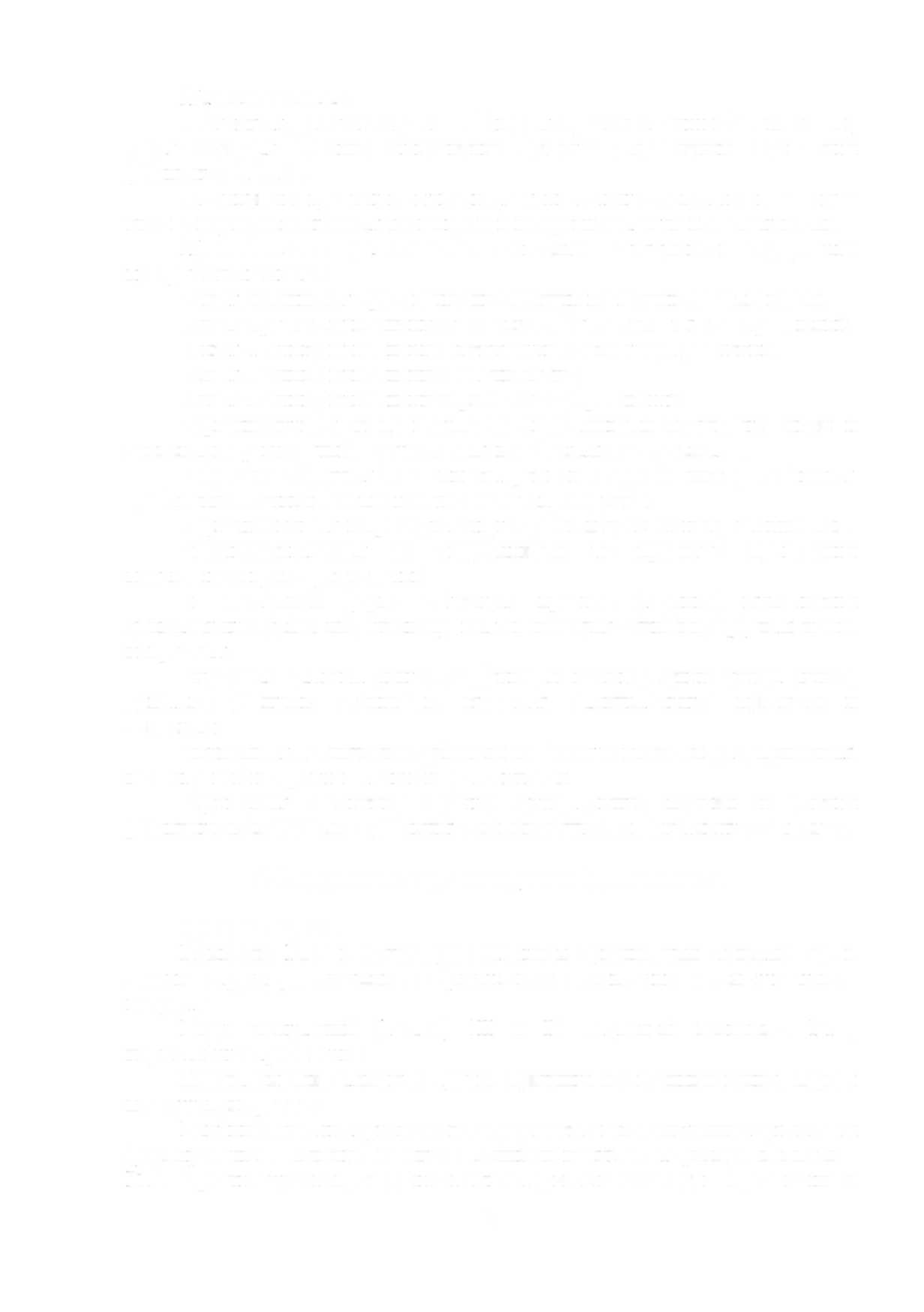 объяснять, для чего нужно соблюдать правила техники безопасности, уметь показать технику выполнения беговых упражнений, положения различных стартов.технически правильно выполнять двигательные действия из базовых видов спорта, использовать их в игровой и соревновательной деятельности.Предметными результатами освоения учащимися содержания программы являются:знать и понимать требования инструкций по технике безопасности;знать правила выполнения комплекса общеразвивающих упражнений;знать технику выполнения специальных беговых упражнений;знать технику выполнения метания мяча;знать технику выполнения прыжковых упражнений;знать технику выполнения лыжных ходов и уметь применять их на практике;организовывать и проводить со сверстниками подвижные игры и элементы соревнований, осуществлять их объективное судейство;бережно обращаться с инвентарём и оборудованием, соблюдать требования техники безопасности к местам проведения;организовывать и проводить игры с разной целевой направленностью;взаимодействовать со сверстниками по правилам проведения подвижных игр и соревнований;в доступной форме объяснять правила (технику) выполнения двигательных действий, анализировать и находить ошибки, эффективно их исправлять;выполнять технические действия из базовых видов спорта, применять их в игровой и соревновательной деятельности;применять жизненно важные двигательные навыки и умения различными способами, в различных изменяющихся, вариативных условиях.2. Оценивание результатов освоения курса внеурочной деятельности	Оценивание результатов освоения курса внеурочной деятельности "Подготовка к ГТО" проводится в конце каждой четверти в форме контрольных нормативов, тестов. Критерии тестов указаны в приложении. Промежуточная аттестация проводится в форме итогового теста «Сдаем нормы ГТО».3. Содержание курса внеурочной деятельности с указанием  форм организации и видов деятельностиОсновы знаний1. Комплекс ГТО в общеобразовательной организации: понятие, цели, задачи, структура, значение в физическом воспитании детей школьного возраста. Виды испытаний (тестов) III, IV и V ступеней комплекса ГТО, нормативные требования.2. Первая помощь во время занятий физическими упражнениями. Характеристика типовых травм, причины их возникновения, первая помощь при травмах.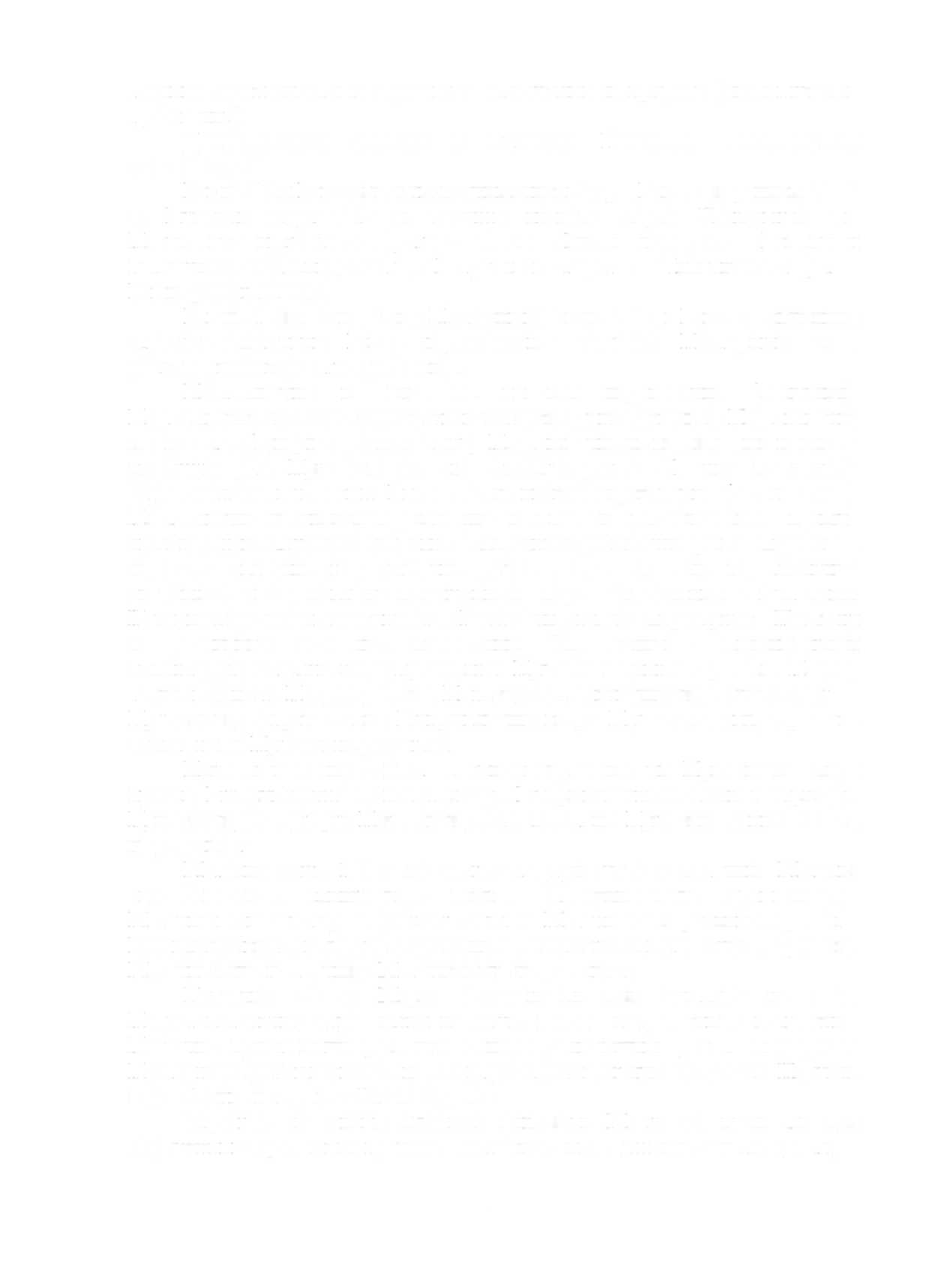 Двигательные умения и навыки. Развитие двигательных способностей1. Развитие скоростных способностей. Бег на 60 м. Бег на 200 м Бег с высоким подниманием бедра. Бег с ускорением 30-40 м. Высокий старт 5-10 м. Техника низкого старта. Челночный бег. Подвижные игры и эстафеты с бегом: «Вызов номеров», «Бегуны и пятнашки», «Сумей догнать», «Встречная эстафета», «Линейная эстафета». Бег на результат 60м.2. Развитие выносливости. Бег на 1,5км; 2 км; 3 км, 5 км. Бег с увеличением отрезков дистанции. Бег в чередовании с ходьбой. Бег с равномерной скоростью.3. Развитие силовых способностей. Подтягивание из виса на высокой перекладине (мальчики). Подтягивание из виса лежа на низкой перекладине (девочки) Подтягивание из виса стоя (гриф на уровне головы). Прыжком вис на согнутых руках. Упражнения с гантелями. Вис лежа на низкой перекладине (5с и более). Подтягивание на низкой перекладине: из виса сидя; из виса лежа; прямые ноги на гимнастической скамейке. Сгибание и разгибание рук в упоре лежа на полу Сгибание и разгибание рук в упоре лежа, ноги на повышенной опоре. 4. Развитие гибкости. Наклон вперед из положения стоя Разгибание ног из упора присев. Наклоны из различных исходных положений. Упражнения с максимальной амплитудой. Статические упражнения. 5. Развитие скоростно-силовых способностей. 5.1. Совершенствование техники прыжков в длину. Прыжок в длину с разбега Подбор толчковой ноги. Подбор разбега. Имитация отталкивания через шаг в ходьбе. Прыжки через препятствие. Выпрыгивания вверх. Прыжок в длину с разбега согнув ноги. Прыжок на результат. Прыжок в длину с места толчком двумя ногами Прыжки из упора присев. Выпрыгивание из полуприседа. Выпрыгивание из полного приседа. Прыжок через препятствие. Прыжки в длину с места на результат.5.2. Совершенствование техники метания мяча. Метание мяча 150 г на дальность Три шага в метании. Метание способом «из-за спины через плечо». Отведение мяча «прямо-назад». Метание мяча с четырех бросковых шагов. Метание с укороченного разбега. Броски набивного мяча двумя руками из-за головы: с места, с шага, с разбега. Метание мяча на технику. Метание мяча на результат.6. Лыжная подготовка. Передвижение на лыжах различными техниками. Подъемы и спуски с возвышенности. Преодоление склонов. Повороты на лыжах.7. Тестирование. В конце каждой четверти проводится сдача контрольных нормативов по физической подготовке, согласно ступеням ГТО.Ожидаемые результаты:- высокий уровень мотивации здорового образа жизни;- укрепление здоровья и повышение физической подготовленности и выносливости;- формирование двигательных действий;- соблюдение дисциплины, правил безопасного поведения в местах проведения спортивных занятий;- соблюдение норм общения и взаимодействия с одноклассниками и сверстниками в процессе занятий спортом;- сдача норм ГТО- проведение массовых мероприятий, соревнований, конкурсов, праздников, тестирование, обобщающие и закрепляющие занятия.«Подготовка к ГТО» — это еженедельные занятия физическими упражнениями на открытом воздухе, которые проводятся во внеурочное время. Это активный отдых, который снимает утомление, вызванное учебной деятельностью, и способствует повышению двигательной активности школьников. Занятия, проводимые на открытом воздухе, имеют оздоровительную ценность. Формы организации деятельностиГрупповые тренировки; спортивные игры; соревнования; спортивные мероприятия; сдача тестов и контрольных нормативов.Форма итоговой работы реализации программы:Тестирование  "Сдаем нормы ГТО!" 4. Тематическое планированиеРаспределение программного материала по четвертям Календарно-тематическое планирование курса «Подготовка к ГТО»7-8 классТематическое планирование курса «Подготовка к ГТО»9-10 классТематическое планирование курса «Подготовка к ГТО»11 класс	Приложение 17   класс.8 класс	Приложение 29   класс	Приложение 210 класс	Приложение 311 классРабочая программа курсавнеурочной деятельностисоциального направления«Проектная и исследовательская деятельность»Автор составительО.Ю. ПисноваСрок реализации: 1 год68 часов 6 -7 класс                                           Учитель:                                     Кирсанова Л. Е.                                     Трубникова Т. Г.Горюшкина М. А.            Содержание:  		 I. Результаты освоения курса внеурочной деятельности…………………… .с. 3-8 II. Содержание курса внеурочной деятельности с указанием форм                    организации и видов  деятельности ……………………………………….с.9 -12              III. Тематическое планирование……………………………………………….с.13- 16IV. Приложения. Контрольно-измерительные материалы…..………………с. 17 -28Рабочая программа курса  внеурочной деятельности для обучающихся 6-х -7-х классов «Проектная и исследовательская деятельность» составлена в соответствии с требованиями ФГОС. Реализуемое направления деятельности – социальное. Программа рассчитана на 1 год, количество часов 68.Результаты освоения курса внеурочной деятельности «Проектная и исследовательская деятельность».В результате освоения содержания программы у учащихся предполагается формирование универсальных учебных действий (личностных, регулятивных, познавательных, коммуникативных), позволяющих достигать метапредметных и личностных результатов.Личностные результатыНа уровне личностных результатов учащийся получит возможность для формирования:—широкой мотивационной основы и внутренней личностной позиции на уровне положительного отношения к исследовательской и проектной деятельности, включающей социальные, учебно-познавательные и внешние мотивы;—учебно-познавательного интереса;—эмпатии как понимания чувств других людей и сопереживания им;—понимания ценности здорового образа жизни;—основ экологической культуры: принятия ценности природного мира;—осознанных устойчивых эстетических предпочтений и ориентации на искусство;—устойчивого интереса к технологической составляющей образования как значимой сферы человеческой жизни.—развитие навыков сотрудничества со взрослыми и сверстниками в        разных социальных ситуациях—формирование мотивации дальнейшего изучения природы;—формирование познавательного интереса к новому материалу и способам решения новой задачи;- ориентация на понимание причин успеха во внеурочной деятельности, в том числе на самоанализ и самоконтроль результата, на анализ соответствия результатов требованиям конкретной задачи;1.2 . Метапредметные результатыПри достижении метапредметных результатов у школьника будут сформированы следующие УУД (регулятивные, познавательные, коммуникативные):Регулятивные универсальные учебные действия.Обучающийся научится:- планировать свои действия в соответствии с поставленной задачей и условиями ее реализации;- учитывать установленные правила в планировании и контроле способа решения;- осуществлять итоговый и пошаговый контроль по результату;- адекватно воспринимать предложения и оценку учителей, товарищей, родителей и других субъектов;  различать способ и результат действия;— овладению элементами самостоятельной организации учебной деятельности, что включает в себя умения ставить цели и планировать личную учебную деятельность, оценивать собственный вклад в деятельность группы, проводить самооценку уровня личных учебных достижений.Обучающийся получит возможность научиться:- в сотрудничестве с учителем ставить новые учебные задачи;  проявлять познавательную инициативу в сотрудничестве с другими субъектами социализации;- оценивать правильность выполнения заданий и вносить необходимые коррективы в его выполнение.Познавательные универсальные учебные действия.Обучающийся научится:- осуществлять поиск необходимой информации для выполнения заданий с использованием дополнительной литературы, СМИ, энциклопедий, справочников (включая электронные, цифровые), сведениями Интернета;- осуществлять запись выборочной информации о себе и окружающем мире, в том числе с помощью ИКТ;- выражать речь в устной и письменной форме;- проводить анализ, сравнение и классификацию тем или явлений, устанавливать причинно-следственные связи;— формирование приёмов работы с информацией, что включает в себя умения поиска и отбора источников информации в соответствии с учебной задачей, а также понимание информации, представленной в различной знаковой форме — в виде таблиц, графиков, рисунков и т. д.;— освоение элементарных приёмов исследовательской деятельности, доступных для детей данного школьного возраста: формулирование цели учебного исследования (опыта, наблюдения).Обучающийся получит возможность научиться:- осуществлять расширенный поиск информации с использованием ресурсов библиотек и сети Интернет;- записывать, фиксировать информацию об окружающем мире с помощью ИКТ; - осуществлять выбор наиболее эффективных способов решения задач в зависимости от конкретных условий;- осуществлять синтез как составление целого из частей, самостоятельно достраивая и восполняя недостающие компоненты;- строить логическое рассуждение, включающее установление причинно-следственных связей.Коммуникативные универсальные учебные действия.Обучающийся научится:— развитие коммуникативных умений и овладение опытом межличностной коммуникации, корректное ведение диалога и участие в дискуссии, а также участие в работе группы в соответствии с обозначенной ролью;-адекватно использовать речевые средства для решения различных коммуникативных задач;-строить монологическое высказывание, владеть диалогической формой речи;-допускать возможность существования у людей различных точек зрения и ориентироваться на позицию партнера в общении и взаимодействии с ними;-учитывать разные мнения и стремиться к координации различных позиций в сотрудничестве;-формулировать собственное мнение и позицию;  договариваться и приходить к общему решению в совместной деятельности, в том числе в ситуации столкновения интересов;-задавать вопросы, необходимые для совместной работы с партнѐрами;  адекватно использовать речь для планирования и регуляции своей деятельности.Обучающийся получит возможность научиться:-учитывать и координировать в сотрудничестве позиции других людей;-учитывать разные мнения и интересы и обосновывать собственную позицию;-точно, последовательно и полно передавать партнѐру необходимую информацию как ориентир для построения действий;  осуществлять взаимный контроль и оказывать в сотрудничестве необходимую взаимопомощь;-адекватно использовать речевые средства для эффективного решения разнообразных коммуникативных задач.Система оценки результативности внеурочной деятельности является комплексной и предусматривает:-участие в конкурсах и конференциях исследовательских работ школьного, городского, всероссийского уровня;-представление коллективного результата деятельности обучающихся в форме исследовательских проектов;-создание и защита собственного проекта;-создание презентаций - представлений по изученной теме.1.4.  Ожидаемый результатСистема оценки результатов освоения курса внеурочной деятельности « Проектная и исследовательская деятельность».Промежуточная аттестация обучающихся проводится в форме теста (Приложение 1) и защиты проектов (Приложение 2).Критерии оценки теста: За каждый верный ответ в заданиях 1-10 по 1 баллу.Максимальный балл: 10.Шкала оценивания:Максимальное количество баллов: 10.Шкала оценивания защиты проектов:Максимальное количество баллов: 380.II. Содержание курса внеурочной деятельности с указанием форморганизации и видов деятельности.1 Вводное занятие(2 часа). Что такое проектная и исследовательская деятельность,  и каково её назначение в развитии ученика.  Цели, задачи, предмет исследования. Значение этой работы для  участников кружка. Источники  получения знаний.Формы организации и виды деятельности: аналитическая беседаРаздел 1. Тренинг развития исследовательских и проектных способностей (32 часа). Тема 1. Проектная и исследовательская деятельность. Фундаментальные отличия и основные составляющие (10 часов).Понятие исследовательской и проектной деятельности. Отличие исследования от проекта. Терминологический аппарат проектной и исследовательской деятельности. Что такое гипотеза. Как создаются гипотезы. Что такое провокационная идея и чем она отличается от гипотезыФормы организации и виды деятельности: анализ текстового материала с позиции исследования или проектирования предлагаемой темы.Тема 2. Планирование исследования. Методы исследования (6 часов).Методы исследования. Особенности проведения исследований разных видов.Правила выбора темы и объекта исследования. Определение круга вопросов и проблем при выполнении исследовательской работы. Правила успешной презентации исследования.Формы организации и виды деятельности:Проработка на предлагаемых примерах основных этапов, характерных для исследования:Постановка проблемы;Изучение теории, посвященной данной проблематике;Подбор методик исследования и практическое овладение ими;Сбор собственного материала;Анализ и обобщение собранного материала; выводы.Выделение и обозначение парадоксов. Проектирование путей дальнейшего изучения объектаТема 3. Планирование проекта. Формы представления проектной деятельности (8 часов)Как правильно планировать проект. Варианты планирования проекта (проект – это пять «П»). Что такое доклад. Как составить план доклада. Тезисы. Правила успешной презентации проекта.Формы организации и виды деятельности:Проработка на предлагаемых примерах условий проектной деятельности.Наличие заранее выработанных представлений о конечном продукте деятельности.Разработка этапов проектирования:Выработка концепции;Определение целей и задач проекта;Определение доступных и оптимальных ресурсов деятельности;Создание плана и организация деятельности по реализации проекта.Реализация проекта, включая его осмысление и рефлексию результатов деятельностиОбработка информации. Оценка идей, выделение главного и второстепенногоТема 4. Методика осуществления сбора, обработки информации и схематичного отображения мыслительных процессов в опыте решения проектных и исследовательских задач по различным направлениям (8 часов).Работа с книгой. Работа с ресурсами сети Интернет. Основные логические операции. Их отличительные особенности. Выдвижение идеи проектирования и исследования. Ранжирование выдвигаемой идеи. Как формулируется проблема в проекте и исследовании.Формы организации и виды деятельности:Техника принятия решений: правильные и ошибочные суждения; как правильно делать умозаключения; формулирование выводов. Работа с текстом:Выделение главного и второстепенного в предлагаемом материале;Выделение из текста основных понятий;Классификации предметов, процессов, явлений и событий;Сравнение и сопоставление предложенного материала по определенной теме.Тренинги принятия решения «Анализ практической ценности», «Дерево решений», «Буриданов осёл»Раздел 2. Исследовательская и проектная практика (24 часа)Тема 1. Исследование и проектирование в технологическом процессе (4 часа)Понятие технологического процесса. Особенности исследования и проектирования в технологическом процессе.Формы организации и виды деятельности:Сюжетно-ролевая продуктивная игра «Фабрика» (разработка небольшого технологического проекта изготовления объекта (по выбору учащихся) на производстве)Тема 2. Творческое и социальное проектирование (10 часов)Творческое проектирование. Можно ли управлять творческим мышлением. Потребность в творческом мышлении. Инструменты и методы нестандартного мышления. Применение творческого  мышления. Что такое «Сбор урожая», по мнению Эдварда де Боно. Особенности социального проектирования.Формы организации и виды деятельности:Ознакомление с методами тренировки нестандартного мышления при решении творческих задач:Метод шести мыслительных шляп;Веер концепцийТема 3. Формы организации проектных групп на предприятиях. Учебный проект как управляемая система образовательного процесса (10 часов).Понятие «проектная группа». Зачем нужно управление проектами. Виды проектных групп. Креативность как ключевой фактор успеха работы проектной группы.Формы организации и виды деятельности:Моделирование творческого процесса по методике «Пять шагов до креативной идеи».Раздел 3. Мониторинг исследовательской и проектной деятельности (10 часов)Тема 1. Представление исследования участниками проектной группы (8 часов)Формы организации и виды деятельности: защита проектов или представление исследования участниками проектной группы.Тема 2.  Итоговое занятие (2 часа).Формы организации и виды деятельности: тестированиеIII. Тематическое планирование с указанием количества часов, отводимых на изучение каждой темы, по курсу внеурочной деятельности «Проектная и исследовательская деятельность»IV. Приложения. Контрольно-измерительные материалы.Приложение 1.Контрольно- измерительные материалы по курсу внеурочной деятельностиТест по теме «Основы проектной деятельности» 6-7 классВариант IОсновоположником метода проектов в обучении был:
а. К.Д. Ушинский;
б. Дж. Дьюи;
в. Дж. Джонсон;
г. Коллингс.
2. Какое из приведённых определений проекта верно:
а. Проект – уникальная деятельность, имеющая начало и конец во времени, направленная на достижение определенного результата/цели, создание определённого, уникального продукта или услуги при заданных ограничениях по ресурсам и срокам;
б. Проект – совокупность заранее запланированных действий для достижения какой-либо цели;
в. Проект – процесс создания реально возможных объектов будущего или процесс создания реально возможных вариантов продуктов будущего;
г. Проект – совокупность взаимосвязанных мероприятий или задач, направленных на создание определённого продукта или услуги для потребителей.

3. Соотнесите определения и типы проектов:4. Со слова какой части речи формулируется цель проекта:
а. Глагол;
б. Прилагательное;
в. Существительное;
г. Наречие.

5. Задачи проекта – это:
а. Шаги, которые необходимо сделать для достижения цели;
б. Цели проекта;
в. Результат проекта
г. Путь создания проектной папки.

6. Соотнесите этапы работы над проектом с содержанием деятельности: 
7. Выберите лишнее. Типы проектов по продолжительности:
а. Смешанные;
б. Краткосрочные;
в. Годичные
г. Мини-проекты.
8. Результатами (результатом) осуществления проекта является (являются):
а. Формирование специфических умений и навыков проектирования;
б. Личностное развитие обучающихся (проектантов);
в. Подготовленный продукт работы над проектом;
г. Все вышеназванные варианты.9. Непосредственное решение реальной прикладной задачи и получение социально- значимого результата – это особенности…а. прикладного проекта,б. информационного проектав. исследовательского проекта10. Назовите типовую ошибку при формулировании цели проектаа. цель включает много задач,б. цель не предполагает результат,в. цель не содержит научных терминов.Тест по теме «Основы проектной деятельности» 6-7 класс                                                           Вариант II1 Деятельность - связанная с решением творческих исследовательских задач, с заранее неизвестным результатом и предполагающая наличие основных этапов - это...?А. исследовательская деятельностьБ. научная деятельностьВ. проектная работаГ. познавательная деятельность2. Слово «проект» в буквальном переводе обозначает :а. самый главный,б. предшествующий действию,в. брошенный вперед.3. Сбор информации о каком-либо объекте или явлении, анализ, обобщение информации включает:а. прикладной проект,б. информационный проектв. творческий проект4. Установите, к какому этапу работы над творческим проектом относятся перечисленные виды деятельности.5. Выберите лишнее. Виды проектов по доминирующей роли обучающихся:
а. поисковый;
б. ролевой;
в. информационный;
г. творческий.6. Установите последовательность деятельности в процессе работы над проектом.а) исправлять ошибки;б) выдвигать идеи и выполнять эскизы;в) подбирать материалы и инструменты;г) подсчитывать затраты;д) оценивать свою работу;е) организовывать своё рабочее место;ж) изготовлять вещисвоими руками.7. Выберите правильное выражениеа. цель проекта может быть неконкретной и иметь различное понимание;б. ошибка в постановке цели проекта не влияет на результат;в. достижимость цели проекта обозначает, что она должна быть реалистичной.8. Соотнесите определения и типы проектов:9. Компонентами творческой деятельности являются:А. интуиция,Б. фантазия,В. воображение,Г. строгое следование инструкции.10. Выберите лишнее. Типы проектов по содержанию:А. монопредметный,Б. деятельностный,В. индивидуальный,Г. метапредметный.Критерии оценки теста: За каждый верный ответ в заданиях 1-10 по 1 баллу.Максимальный балл: 10.Шкала оценивания:Максимальное количество баллов: 10.Ответы  к тесту «Основы проектной деятельности» 6-7 класс.Приложение 2.Промежуточная аттестация обучающихся проводится в форме защиты проектовОценочная карта проектной / исследовательской работыШкала оценивания:Максимальное количество баллов: 380.Рабочая программа курса внеурочной деятельностиобщеинтеллектуального  направления «Построение треугольника»название курсаМ. С. Цветкова, О. Б. Богомолова. Н. Н. Самылкина    Автор программы7-9  классСрок реализации 3  года  102 часа всего часовУчитель:Задорин Александр АлександровичСодержаниеРезультаты освоения курса внеурочной деятельности___стр. 3-5Содержание курса внеурочной деятельности с указанием  форм организации и видов деятельности____________________стр. 6-7Тематическое планирование__________________________стр. 8-10Приложения_________________________________________стр. 11-23Программа курса внеурочной деятельности по математике «Построение треугольника» для 7-9 классов относится к общеинтеллектуальному направлению внеурочной деятельности в рамках ФГОС общего образования.Основной целью данного курса является обучение построению треугольника по различным заданным элементам. Изучение курса внесет ценный вклад в развитие интереса к математике и математических способностей, а также в развитие представлений о математике как форме описания и методе познания действительности, в создание условий для приобретения первоначального опыта математического моделирования.	В качестве програмно-методического обеспечения образовательного процесса  используется издание: Голубев В. И., Ерганжиева Л. Н., Мосевич К. К. Построение треугольника. М.:Бином. Лаборатория знаний.Программа рассчитана на 102 часа, 34 часа на каждую параллель.Согласно учебному плану лицея в 8 классе на данную программу выделено 2 часа в неделю, всего 68 часов (тематическое планирование в приложении №4).Данная программа является программой открытого типа, т.е. открыта для расширения, определенных изменений с учетом конкретных педагогических задач, запросов детей.I. Планируемые результаты освоения курса внеурочной деятельностиВ ходе изучения данного курса в основном формируются и получают развитие следующие метапредметные  результаты:умение находить в различных источниках информацию, необходимую для решения учебных проблем;умение понимать и использовать математические средства наглядности (графики, диаграммы, таблицы, схемы и др.) для иллюстрации, интерпретации, аргументации;умение выдвигать гипотезы при решении учебных задач и понимание необходимости их проверки;умение выстраивать аргументацию, приводить примеры и контрпримеры.Вместе с тем вносится существенный вклад в развитие личностных результатов:умение ясно. Точно. Грамотно излагать свои мысли в устной и письменной речи, обосновывать свою точку зрения и уважительно относиться к иным мнениям;креативность мышления, инициатива, находчисвость, активность при решении математических задач.В части развития предметных результатов наибольшее  влияние изучение курса оказывает на:изображать плоские и пространственные геометрические фигуры, их конфигурации; читать геометрические чертежи;решать задачи, применяя изученные понятия, результаты и методы из различных разделов курса.Учебный курс позволяет сформировать следующие УУД.II. Содержание курса внеурочной деятельности с указанием  форм организации и видов деятельностиОсновным видом деятельности обучающихся при использовании данной программы является поисково-исследовательский подход при решении задач.Система оценки  результатов освоения курса внеурочной деятельности « Построение треугольника».Промежуточная аттестация обучающихся проводится в форме:7 класс – математический бой (приложение №1)8 класс – Олимпиада по задачам «Кенгуру» (приложение №2)9 класс – игра «Самый умный» (приложение №3)При оценивании результатов используется уровневый подход.Шкала оценивания:низкий уровень – решено менее 35% от количества заданий;средний уровень – решено до 75% от количества заданий;высокий уровень – решено от 75% до 100% от количества заданий.III. Тематическое планирование7 класс8 класс9 классПриложение №1РАЗРАБОТКА ИГРЫ   «МАТЕМАТИЧЕСКИЙ БОЙ»7 классЦель: Создание условий для повышения интереса к предмету через познавательную деятельность;Задачи игры: развивать внимание, наблюдательность, память; развивать умение работать в команде, эффективно общаться между собой;способствовать активизация процесса самообразования и саморазвития обучающихся;развивать умение оценивать риски и принимать решения в нестандартных ситуациях.Участники:Обучающиеся 7го класса.Условия проведения:Игра проводится в виде соревнования между командами (класс делится на четыре команды) по 5 раундам:итоги каждого раунда подводит жюри;по итогам игры жюри определяет победителей (I, II, III место), проводится награждение;победители и участники награждаются грамотами и призами.Ход игрыИтак, мы собрались сегодня, чтобы провести математический бой между командами 7го класса. Мы должны выявить сильнейшую в математике команду. - Судить наш математический бой будет жюри  (перечисляются члены жюри).В начале раунда порядок выступления команд определяет жеребьёвка. Приглашаются капитаны.1 раунд. Представление команд «Математика вокруг нас». Это было ваше домашнее задание. Максимальный балл за 1 раунд  - 5.2 раунд. Конкурс «Алфавит». Команды по очереди выбирают букву алфавита, появляется вопрос, ответ на который начинается с выбранной буквы. Каждая команда отвечает на пять вопросов. За правильный ответ – 1 балл. Максимальное количество баллов за раунд – 5.3 раунд.  Конкурс «Своя игра». На экране таблица. В первом столбце которой перечислены темы, изученные нами в 7м классе. Команды сами выбирают вопрос посложнее или полегче (на 1 или на 2 балла). Т. о. максимальный балл за 2 раунд – 2 балла. Также можно заработать дополнительные баллы за помощь соперникам.4 раунд. Конкурс капитанов «Семеро одного не ждут». Капитанам предлагается вспомнить пословицы и поговорки, в которых встречаются числа. Называют по очереди согласно жеребьёвке. Раунд проходит на выбывание. За каждую пословицу команде начисляется 0,5 балл.5 раунд. Конкурс «Математическая гонка». Необходимо дать как можно больше правильных ответов за 1 минуту. Вопросы не требуют больших раздумий, часть из них – на смекалку. За каждый правильный ответ – 0,5 балла.Итоги «Математического боя». Награждение победителей.Таблица для жюриКонкурс «Математическая гонка»Вопросы 1 командеИнструмент для измерения углов. (транспортир)Операция обратная делению. (умножение) Четырёхугольник, у которого две стороны параллельны, а две другие нет. (трапеция)Угол меньший 900. (острый) Площадь квадрата со стороной . (25 см2) Переведите с греческого «сосновая шишка». (конус) Дробь, числитель которой меньше знаменателя? (правильная)Количество дней в високосном году. (366)Сотая часть числа. (процент) Самое большое двузначное число. (99) График линейной функции. (прямая) Вопросы 2 командеИнструмент для измерения отрезков. (линейка)Результат сложения. (сумма) Отрезок, проведённый из вершины треугольника к середине противоположной стороны. (медиана).Число, стоящее под дробной чертой. (знаменатель).Разделите полсотни на половину (100) Переведите с латинского «яйцо» (овал) Название графика квадратной функции. (парабола) Количество минут в часе.(60) Сколько вершин у куба? (8) Число, которое называют zero. (нуль).Замена числа ближайшим к нему натуральным числом или нулём. (округление).Вопросы 3 командеЛиния, соединяющая две точки. (отрезок) Результат вычитания. (разность) Луч, делящий угол пополам. (биссектриса) Угол больший 90º (тупой) Крышка стола имеет 4 угла. Один угол отпилили. Сколько стало углов у стола? (пять). Сколько медведей изображено на известной картине шишкина «утро в лесу» (четыре) Расстояние от центра до точки на окружности. (радиус) Количество дней в неделе.(7)Математическое высказывание, справедливость которого доказывается. (теорема) Мера веса драгоценных камней.(карат) Равенство с переменными. (уравнение)Вопросы 4 командеПрямые, которые никогда не пересекутся. (параллельные) Результат умножения. (произведение) Самая большая сторона прямоугольного треугольника (гипотенуза) Сумма углов прямоугольника.(360º)Четверо играли в домино 20 минут. По сколько минут играл каждый? (20)Число богатырей на известной картине Васнецова? (три) Утверждение, не требующее доказательств. (аксиома) Количество секунд в минуте.(60)Сколько прямых можно провести через две точки? (одну)1% рубля. (1 копейка)Параллелограмм с равными сторонами. (ромб) Приложение №2Олимпиада по задачам математической игры «Кенгуру»8 классСамое главное в конкурсе — это его задания. Участникам предлагается вариант из 30 задач, на решение которых отводится 75 минут. При подборе задач главенствуют два принципа: во-первых, решение задач должно доставлять удовольствие, а во-вторых, «Кенгуру» — это хоть и не очень жесткое, но все-таки соревнование, поэтому побеждать должны наиболее способные и подготовленные. Все задачи варианта разбиты на три категории, по десять задач в каждой (у 2-го класса последний, наиболее трудный, раздел включается только 5 задач, у 3–4 классов таких задач 6).Первый раздел составлен из легких, часто шуточных задач, каждая из которых оценивается в 3 балла. Эти задачи подбираются так, чтобы любой участник конкурса мог решить хотя бы несколько из них и получить при этом удовольствие. Они по силам каждому, кто внимательно прочитает условие, и не требуют никакой специальной подготовки. Но и в них встречаются неожиданные постановки вопросов и даже коварные «ловушки», так что нельзя сказать, что с участниками конкурса играют в поддавки.Задачи, оценивающиеся в 4 балла, рассчитаны на то, чтобы школьные отличники и «хорошисты» могли проявить себя. Эти задачи заметно сложнее трехбалльных и, как правило, ближе к школьной программе.Последний раздел состоит из трудных, нестандартных задач, оцениваемых в 5 баллов каждая. Они составляются так, чтобы даже наиболее подготовленным ребятам было о чем подумать. Для их решения надо проявить и смекалку, и умение самостоятельно рассуждать, и наблюдательность. Таким образом, максимальная сумма баллов, которую может набрать участник конкурса, равна 120 Приложение №3Математическая игра «Самый умный»(9 класс)Цель мероприятия: Способствовать проявлению индивидуальных способностей учащихся и активизации их познавательной деятельности.Задачи мероприятия:Обучающая (дидактическая) задача: в увлекательной игровой форме углубить знания по математике, способствовать развитию находчивости, смекалки, быстроты реакции.Развивающая задача: развивать интуицию, эрудицию, расширить кругозор учащихся, интерес к математике, развивать умение работать в группе.Воспитательная задача: воспитывать культуру общения, культуру математического мышления, чувство коллективизма и взаимовыручки.Ход мероприятияВедущий:Сегодня, друзья, мы будем с вамиЦарицу наук восхвалять.Так можем гордо и по правуМы математику назвать.И пусть девизом нашего вечера станут слова Гильберта «Мы должны знать, мы будем знать!»А теперь представим наше несравненное жюри:Уважаемое жюри, просим дать клятву на честность и верность (один читает, все клянутся)Мы, члены жюри  математического состязанияКлянёмся судить  сегодняшнюю игру  честно и справедливо.И если мы нарушим эту клятву,Пусть нас извлечёт кубический кореньи подвесит интеграл. КЛЯНЁМСЯ!!! КЛЯНЁМСЯ!!! КЛЯНЁМСЯ!!!Сегодня в  этом зале  встречаются КОМАНДЫ 9 классов. О себе они расскажут сами.Конкурс 1.  «Фильм, фильм, фильм…»Командам было дано домашнее задание:  придумать рассказ, в который были бы включены названия фильмов, содержащие числительные. Каждая команда читает свой рассказ, задача команды –соперницы: перечислить названия фильмов, которые они сумеют распознать. Оценивается и рассказ (т.е. количество втиснутых фильмов)  и количество отгаданных фильмов.Конкурс 2.  «Листая старые  страницы, мы вспомним ваши имена»Вашему вниманию предлагаются портреты великих математиков, внесших значительный вклад в развитие науки.  Скажите, о ком идет речь.Вопрос 1. Основоположник  геометрии. Наши учебники геометрии содержат основные понятия, сформулированные этим древнегреческим учёным. (Евклид)Вопрос 2. Русский математик, основавший свою, отличную от евклидовой, геометрию. (Николай Лобачевский)Вопрос 3. Кому принадлежат слова «Математика – царица всех наук, арифметика – царица математики»? (Фридрих Карл Гаусс)Вопрос 4. Кому принадлежат эти строки: «Математику уже затем учить надо, что она ум в порядок приводит»? (Михаилу Ломоносову)Вопрос 5. Кто из великих воскликнул: «Дайте мне точку опоры, и я переверну землю»? (Архимед)Вопрос 6. Этот ученый ослеп, но целых 20 лет он работал, диктуя своим ученикам, оставил после себя 200 работ. (Леонард Эйлер)Конкурс 3.  Математический марафон. Вопросы для 1  команды:Ромб с прямыми углами  (квадрат)Результат сложения. (Сумма)Что больше 2 см или 23 мм? (23 мм)Какую часть часа составляет 20 мин.? (2/3)Отрезок, соединяющий центр окружности с точкой окружности. (радиус)Найти корень уравнения  х2 = -1. (нет корней)График квадратичной функции? (Парабола)Утверждение, не требующее доказательства. (Аксиома)Самое маленькое трёхзначное число. (Сто)Это все математические термины: дискриминант, дискант, дифференциал? (Дискант – высокий детский голос)В какой стране впервые появились отрицательные числа: в Индии или Китае? (В Древнем Китае) Треугольный платок (косынка)Что находят прежде, чем корни, при решении квадратного уравнения? (дискриминант)Самая длинная хорда? (диаметр)Единица измерения скорости  у морских судов.(узлов  в час)Вопросы для 2 команды:Утверждение, требующее доказательства. (Теорема)Сколько осей симметрии у равностороннего треугольника? (3)Результат вычитания? (Разность)Сколько секунд в часе? (3600)Луч, делящий угол пополам. (Биссектриса)Чему равна десятая часть тонны? (центнеру)График прямой пропорциональности. (прямая)Бублик разрезали на три части. Сколько сделали разрезов? (3)Отношение противолежащего катета к гипотенузе. (Синус)10.  Как называют направленный отрезок? ( вектор)    12.Это все математические термины: абсцисса, апофема, атташе. (Атташе       – дипломат)   13.Чему равен катет, лежащий против угла в 30 градусов? (половине     гипотенузы)   14.Сколько  музыкантов в квартете? (4)   15. Площадь квадрата равна 25 кв. см. Чему равен его периметр? (20 см.)       Вопросы для 3 команды:1.Как называются два угла, у которых одна сторона общая, а две другие составляют прямую? (смежные)2. Как называется отношение  прилежащего катета к гипотенузе? (косинус угла)3. Как называется отрезок, соединяющий две точки окружности? (хорда)4.Как называется сторона прямоугольного треугольника, лежащая против прямого угла? (гипотенуза)Конкурс 4.  «Заморочки из бочки»На экране бочка с числами. Команды поочередно называют число из бочки. Учитель нажимает на это число и появляются слова –определения. Нужно по данным определениям отгадать математический термин или понятие, которое является многозначным словом.Чем быстрее отгадано слово, тем больше очков получает команда (1-3 балла)Примечание: На экране нажатием мыши появляются три определения математического понятия, остальные учитель продолжает зачитывать на слух.1. Атомный, выигрышный, инвентарный, телефонный,    автомобильный, гостиничный, цирковой,   порядковый…            (номер)2. Женская, львиная, тяжёлая, счастливая, левая, правая, большая, меньшая, равная…    (доля)3. Свинцовая, барабанная, правильная, сократимая, обыкновенная, десятичная, периодическая…         (дробь)4.  Бермудский, любовный, равнобедренный, прямоугольный, равносторонний ….  (треугольник)5 . Красная, центральная, жилая, главная, торговая, городская, общая, искомая, найденная … (площадь)6. Несгораемая, кругленькая, крупная, контрольная, денежная, полученная…   (сумма)7. Известное, художественное, музыкальное, литературное, положительное, отрицательное…  (произведение)8. Семейный, солнечный, порочный, гончарный, 
    точильный, спасательный, Полярный…         (круг)9. Свой, родной, теплый, развернутый, прямой, острый, тупой,… (угол).Конкурс 5 .  «Конкурс капитанов»На обоих берегах реки растет по пальме, одна против другой. Высота одной - 30 локтей, другой - 20 локтей; расстояние между их основаниями - 50 локтей. На верхушке каждой пальмы сидит птица. Внезапно обе птицы заметили рыбу, выплывшую к поверхности воды между пальмами; они кинулись к ней разом и достигли ее одновременно.На каком расстоянии от основания более высокой пальмы появилась рыба?Конкурс 6. «В шутку и всерьез»1.В бублике 1 дырка, а в кренделе в два раза больше. На сколько меньше дырок в 7 бубликах, чем в 12 кренделях?  (7б – 7д, 12кр – 24д. на 17 дырок)2.Вовочка твёрдо решил стукнуть старшеклассника Егора по лбу доской прямоугольной формы, ширина которой 15 см, а длина 60 см. подойдёт ли для этого дела доска прямоугольной формы, ширина которой 15 см, а площадь 900 кв см? (Да)3.На педсовет собрались 40 строгих учительниц и все по очереди стали ругать одного печального третьеклассника. Каждая учительница ругала беднягу по 12 мин. Сколько часов ругали печального третьеклассника? (8 ч)Конкурс 7. «Замечательные функции»Вашему вниманию представлены графики некоторых функций.  Сопоставьте высказывание с соответствующей функцией.1. Тише едешь, дальше будешь.   (2)2. Баба с возу, кобыле легче.   (3)3. Чем дальше в лес, тем больше дров. (1)4. Чем меньше женщину мы любим, тем больше нравимся мы ей.(2)5. Большому кораблю — большое плаванье.(1)6. А воз и ныне там.(4)7. Долгие проводы — лишние слезы.(1)8. Подальше положишь — поближе возьмешь.(2)9. Мал золотник, да дорог. (2)Конкурс 8. НМО (неопознанный математический объект)1)Древний геометрический инструмент, который был изобретён в Древней Греции, часто используется архитекторами, младшие школьники применяют его не по назначению, а старшими школьниками он почти не используется (циркуль)2) Здесь находится такой предмет, который когда–то являлся большой роскошью. А технология его изготовления долгое время оставалась под большим секретом (бумага)3) Этот предмет является необходимым каждому математику. К сожалению, на ЕНТ им пользоваться запрещено. При его изготовлении используется  родственник  алмаза (карандаш)Приложение №4Тематическое планирование 8 класс2 часа в неделю, всего 68 часов.Приложение №5Тематическое планирование 7 класс2 часа в неделю, всего 68 часов.Рабочая программа курса внеурочной деятельностидуховно-нравственного направления«Проблемно-ценностное общение. Психология общения»название курсаАвтор: Г. Г. Филипповаавтор программыСрок реализации: 1 год68 часовколичество часов  9-11 классУчитель:Е. Н. ПаковаЕ.В. ВитомсковаЕ.А. ГорлановаН.П. ПонамареваЕ.А. МихееваРабочая программа курса  внеурочной деятельности для обучающихся 9,10, 11 класса «Проблемно-ценностное общение. Психология общения» составлена в соответствии с требованиями ФГОС. Реализуемое направление деятельности – духовно-нравственное. Программа рассчитана на 1 год.Планируемые результаты освоения курса1.1 Личностные планируемые результаты освоения курса внеурочной деятельности «Проблемно-ценностное общение»Личностные результаты освоения основной образовательной программы должны отражать:1) российскую гражданскую идентичность, патриотизм, уважение к своему народу, чувства ответственности перед Родиной, гордости за свой край, свою Родину, прошлое и настоящее многонационального народа России, уважение государственных символов (герб, флаг, гимн);2) гражданскую позицию как активного и ответственного члена российского общества, осознающего свои конституционные права и обязанности, уважающего закон и правопорядок, обладающего чувством собственного достоинства, осознанно принимающего традиционные национальные и общечеловеческие гуманистические и демократические ценности;3) готовность к служению Отечеству, его защите;4) сформированность мировоззрения, соответствующего современному уровню развития науки и общественной практики, основанного на диалоге культур, а также различных форм общественного сознания, осознание своего места в поликультурном мире;5) сформированность основ саморазвития и самовоспитания в соответствии с общечеловеческими ценностями и идеалами гражданского общества; готовность и способность к самостоятельной, творческой и ответственной деятельности;6) толерантное сознание и поведение в поликультурном мире, готовность и способность вести диалог с другими людьми, достигать в нем взаимопонимания, находить общие цели и сотрудничать для их достижения;7) навыки сотрудничества со сверстниками, детьми младшего возраста, взрослыми в образовательной, общественно полезной, учебно-исследовательской, проектной и других видах деятельности;8) нравственное сознание и поведение на основе усвоения общечеловеческих ценностей;9) готовность и способность к образованию, в том числе самообразованию, на протяжении всей жизни; сознательное отношение к непрерывному образованию как условию успешной профессиональной и общественной деятельности;10) эстетическое отношение к миру, включая эстетику быта, научного и технического творчества, спорта, общественных отношений;11) принятие и реализацию ценностей здорового и безопасного образа жизни, потребности в физическом самосовершенствовании, занятиях спортивно-оздоровительной деятельностью, неприятие вредных привычек: курения, употребления алкоголя, наркотиков;12) бережное, ответственное и компетентное отношение к физическому и психологическому здоровью, как собственному, так и других людей, умение оказывать первую помощь;13) осознанный выбор будущей профессии и возможностей реализации собственных жизненных планов; отношение к профессиональной деятельности как возможности участия в решении личных, общественных, государственных, общенациональных проблем;14) сформированность экологического мышления, понимания влияния социально-экономических процессов на состояние природной и социальной среды; приобретение опыта эколого-направленной деятельности;15) ответственное отношение к созданию семьи на основе осознанного принятия ценностей семейной жизни.- ориентация в системе моральных норм, понимание конвенционального характера морали;В рамках ценностного и эмоционального компонентов будут сформированы:- доброжелательное отношение к окружающим, нетерпимость к любым насилия;- позитивная моральная самооценка и моральные чувства – чувство гордости при следовании моральным нормам, переживание стыда и вины при их нарушении.В рамках деятельностного (поведенческого) компонента будут сформированы:- умение вести диалог на основе равноправных отношений и взаимного уважения и принятия;- потребность в самовыражении и самореализации, социальном признании.0бучающийся получит возможность для формирования:- умения конструктивно разрешать конфликты.- адекватной позитивной самооценки и Я - концепции;- эмпатии как осознанного понимания и сопереживания чувствам других, выражающейся в поступках, направленных на помощь и обеспечение благополучия.1.2 Метапредметные планируемые результаты освоения курса внеурочной деятельности «Проблемно-ценностное общение. Психология общения»Метапредметные результаты освоения основной образовательной программы должны отражать:1) умение самостоятельно определять цели деятельности и составлять планы деятельности; самостоятельно осуществлять, контролировать и корректировать деятельность; использовать все возможные ресурсы для достижения поставленных целей и реализации планов деятельности; выбирать успешные стратегии в различных ситуациях;2) умение продуктивно общаться и взаимодействовать в процессе совместной деятельности, учитывать позиции других участников деятельности, эффективно разрешать конфликты;3) владение навыками познавательной, учебно-исследовательской и проектной деятельности, навыками разрешения проблем; способность и готовность к самостоятельному поиску методов решения практических задач, применению различных методов познания;4) готовность и способность к самостоятельной информационно-познавательной деятельности, владение навыками получения необходимой информации из словарей разных типов, умение ориентироваться в различных источниках информации, критически оценивать и интерпретировать информацию, получаемую из различных источников;5) умение использовать средства информационных и коммуникационных технологий (далее – ИКТ) в решении когнитивных, коммуникативных и организационных задач с соблюдением требований эргономики, техники безопасности, гигиены, ресурсосбережения, правовых и этических норм, норм информационной безопасности;6) умение определять назначение и функции различных социальных институтов;7) умение самостоятельно оценивать и принимать решения, определяющие стратегию поведения, с учетом гражданских и нравственных ценностей;8) владение языковыми средствами - умение ясно, логично и точно излагать свою точку зрения, использовать адекватные языковые средства;9) владение навыками познавательной рефлексии как осознания совершаемых действий и мыслительных процессов, их результатов и оснований, границ своего знания и незнания, новых познавательных задач и средств их достижения.Обучающийся научится:- учитывать при принятии решения разные мнения;- формулировать собственное мнение и позицию;- продуктивно разрешать конфликты на основе учёта интересов всех участников;- адекватно использовать речевые средства для решения различных коммуникативных задач;- коммуникативной рефлексии. - осуществлять поиск и выделять конкретную информацию с помощью учителя;- осуществлять выбор наиболее эффективных способов решения этических задач в зависимости от конкретных условий;- устанавливать причинно-следственные связи;- строить логическое рассуждение;- объяснять явления, процессы, связи и отношения, выявляемые при изучении этических норм и правил поведения человека.Обучающийся получит возможность научиться:- уметь самостоятельно контролировать своё поведение в эмоционально-напряжённой обстановке и управлять им;- принимать решения в проблемной ситуации на основе выбора социально приемлемых форм поведения;- владеть навыками слушания и понимания собеседника;- прилагать волевые усилия и преодолевать трудности и препятствия на пути достижения целей.Система вопросов и заданий, носящих тренинговый и диагностический характер, способствует осознанию подростками своих личностных качеств, побуждает к самоанализу и самокоррекции своего поведения и взаимодействия с другими, учит уважать и принимать другого человека, каким бы он ни был.В целях развития коммуникативных универсальных учебных действий (уважительное отношение к мнению другого, аргументированное выражение своей точки зрения. Признание права существования права разных точек зрения на один вопрос, умение вести диалог, защитить себя от хамства, не теряя собственного достоинства, и другие) представлены задания ,способствующие их формированию. Это тренинги ролевые игры, заданные диалоги, мини-опросы, когда подростки учатся разговаривать, рассуждать, думать, задавать вопросы, отвечать на них, проверять свое мнение и изменять его. Рефлексия, проводимая в конце каждого занятия, способствует, с одной стороны, выработке умения аргументировано высказывать свою точку зрения, а с другой – приобретению навыка слушать и слышать другого человека и, что не менее важно, сопоставлять свое мнение с мнением другого. 2. Оценивание результатов освоения курса внеурочной деятельности  «Проблемно-ценностное общение. Психология общения»Промежуточная аттестация учащихся проводится в форме тренинга «Заключительные посиделки» (см.Приложение 1)Контрольно-измерительные материалыПри оценивании результатов за год  педагог заполняет на обучающего карту развития метапредметных результатов, при определении результатов используется уровневый подход  Карта развития метапредметных результатов курса внеурочной деятельности « Проблемно-ценностное общение. Психология общения»Ф.И.О._______________________________________________                                                                                 ученика ____ класса    Если обучающийся набирает 10-12 положительных ответов. У него повышенный уровень формирования метапредметных результатов;7-8 положительных ответов – базовый уровень формирования. Учителю необходимо больше обращать внимания на работу с этим обучающимся;5-6 положительных ответов – пониженный уровень формирования. Учитель должен построить работу с данным учеником так, чтобы в следующем году повысить уровень формирования метапредметных результатов. 3. Содержание курса внеурочной деятельности «Проблемно-ценностное общение. Психология общения» с указанием форм и видов деятельностиРаздел 1. Введение. Понятие общения.Общение как деятельность. Осознание качеств личности, важных для общения. Роль общения в жизни и развитии человека. Социальные роли человека.Действия учащихся: тренинг «Представление». Самостоятельная работа «Список претензий к окружающим». Социологический опрос одноклассников «Общительность». Заполнение дневника «Мой стиль общения». Тренинг «Комплимент».Раздел 2. Психологические основы личности.Понятие о личности, способной управлять своим поведением и деятельностью. Социальное становление и развитие личности. Категории «индивид», «личность», «индивидуальность». Направленность личности. Предвидение последствий своих действий.Действия учащихся: тренинг «Последствия». Тренинг «Белая ворона».Темперамент человека и его проявление в общении. Понятие о типах темперамента. Темперамент и тип нервной системы. Этика отношений представителей разных типов темперамента.Действия учащихся: упражнение «Определение типа темперамента».Характер как индивидуальное сочетание психологических черт личности. Самоанализ собственных свойств личности. Самооценка и самовоспитание личности. Цель деятельности педагога: познакомить учащихся с различными типами темперамента, важностью их учета при общении и выстраивании взаимоотношений; подготовить учащихся к общению в социуме.Действия учащихся: упражнение «Моя самооценка». Практическая работа: составление самохарактеристики «Особенности моей личности». Самостоятельная работа: составление программы самовоспитания.Раздел 3. Общение как форма взаимосвязи партнеров.Субъекты и объекты общения. Виды общения. Способы общения (вербальное и невербальное). Роль эмоций в общении. Проявление положительных и негативных эмоций. Управление своими эмоциями.Действия учащихся: упражнения «Игра со стульями», «Дарю свое место другому», «Присоединение в музыкальном ритме». Тренинг «Взгляд». Игра-исследование. Упражнение «Анализ негативных эмоций».Пространство общения. Организация пространства межличностного общения. Зоны личной пространственной территории. Роль взаимного расположения партнеров при общении.Действия учащихся: упражнение «Организация пространства общения».Раздел 4. Особенности речи говорящего.Слово как средство передачи информации. Особенности письменной и устной речи. Формы речевого этикета. Слова - актуализаторы вежливости.Действия учащихся: игра «Эстафета». Практическая работа по подбору форм речевого этикета.Содержание общения. Информативность общения. Содержательное и бессодержательное общение. Этические и психологические правила содержания речи.Действия учащихся: тренинги «Захват инициативы», «Нет-диалог», «Что спрятано за словом».Обращение. Формы обращений в зависимости от адресата и типа общения. Способы обращения внимания. Эмоциональный характер обращений. Речевые стереотипы. Современные формы обращений.Действия учащихся: практическая работа по подбору обращений к различным адресатам. Игра «Садовник».Организация знакомства. Правила налаживания контактов.Действия учащихся: упражнение «Первоезнакомство».Этикет беседы. Правила ведения беседы. Правила хорошего тона при общении. Тон и тема разговора. О чем не принято говорить. Умение слушать и слышать.Действия учащихся: упражнение «Интересная беседа». Игра «Эстафета смыслов».Особенности мужского и женского общения. Исторические изменения мужского и женского идеала. Ценностные качества мужского и женского характера. Современные роли мужчины и женщины и особенности их поведения.Действия учащихся: Упражнения в парах «Вы поднимаетесь по лестнице...», «Поведение в театре, на улице...». Сочинение «Образ любимого литературного героя, близкого к образу идеальной женщины (идеального мужчины)». Самостоятельная работа «Пять самых привлекательных для меня качеств в женщине...», «Больше всего я ценю в мужчине...».Раздел 5. Конфликты и способы их разрешения. Определение конфликта. Инцидент, конфликтная ситуация, конфликт. Виды конфликта.Пути развития конфликтов. Способы разрешения конфликтов. Ориентация на сохранение доброжелательных отношений в разрешении конфликтов.Поведение достойного человека. Достоинство как категория этики. Этическая защита как средство сохранения собственного достоинства. Способы этической защиты.Действия учащихся: разыгрывание конфликтных ситуаций, разных по содержанию. Упражнение «Способы выхода из конфликта». Тренинг «На пне в лесу».Итоговое занятие: тренинг «Заключительные посиделки».3.1 Тематическое планированиес указанием количества часов, отводимых на освоение каждой темы, по курсу внеурочной деятельности «Проблемно-ценностное общение. Психология общения», 68 часов3.2 Тематическое планированиес указанием количества часов, отводимых на освоение каждой темы, по курсу внеурочной деятельности «Проблемно-ценностное общение. Психология общения», 34 часаПриложение 1Заключительные посиделки.	Цель деятельности педагога: помочь учащимся выделить положительные, сильные качества личности каждого, указать слабые, отрицательные, над которыми нужно работать; выяснить, какие формы работы и темы занятий более всего запомнились учащимся в процессе преподавания предмета.	Воспитательные результаты:- результаты первого уровня: обеспечить доброжелательное общение в группе;- результаты второго уровня: закрепление умений анализировать особенности характера и поведение сверстников и свои собственные, желания помочь им и себе в исправлении недостатков и дать напутствие в дальнейшую жизнь;- результаты третьего уровня: получение опыта коллективного действия: составление напутствия однокласснику.							«Красиво жить» -не просто звук пустой.							Лишь тот, кто в мире красоту умножил							Трудом, борьбой – тот жизнь красиво прожил,							Воистину увенчан красотой!Ход занятияПостановка цели занятия.Педагог. Близится расставание, вы заканчиваете изучение данного предмета, и цель этого занятия – помочь каждому из вас в дальнейшей жизни.Практическая работа.Тренинг «Чемодан»- Отправляясь в дальнюю дорогу, человек берет чемодан и складывает в него самое необходимое. Давайте и мы соберем каждому в дорогу «чемодан».	В этот «чемодан» складывается то, что, по мнению всех участников, поможет их товарищу в общении с людьми, то есть те положительные качества, которые одноклассники особенно ценят в этом человеке.	Но «отъезжающему» обязательно напоминается о том, что будет ему мешать в дороге, то есть его отрицательные качества, которые необходимо побороть, чтобы его жизнь стала более приятной и продуктивной.	Один участник выходит за дверь, остальные должны записать не менее 5-7 его качества – как положительных, так и отрицательных. Мнение того или иного участника должно быть поддержано при голосовании большинством, только тогда оно вписывается секретарем в лист участника.	Затем учащемуся, который выходил, зачитывается и передается этот список. У него есть право задать любой вопрос, если ему что-то не совсем понятно из того, что записал «секретарь».	Выходит следующий участник, и процедура повторяется, пока все участники не получат свой «чемодан». В зависимости от количества учащихся работа может проводиться в течение двух уроков.Рефлексия.Учащиеся садятся в круг для проведения «заключительных посиделок». Они могут высказывать свои впечатления о проведенных уроках, задать любой вопрос или сказать, что не успели во время занятий.	Учащиеся заканчивают фразы:Мне больше всего на занятиях понравилось:- как мы … (обращаясь ко всем);- как ты … (обращаясь к кому-либо). Мне не понравилось, что …Теперь я всегда буду … И т.д.Рабочая программа курса внеурочной деятельностидуховно-нравственного направления«Проектируем виртуальные экскурсии»название курсаТ.Н.ТрунцеваАвтор программы5 - 8 классСрок реализации: 4 года136 часов всего часов(5 класс – 34 часа,6 класс – 34 часа,7 класс – 34 часа,8 класс – 34 часа)Учитель:Горланова Е.А.Фамилия, Имя, ОтчествоПрограмма внеурочной деятельности для 5 – 8 класса «Проектируем виртуальные экскурсии» составлена на основе «Рабочей программы внеурочной деятельности по литературе и историческому краеведению. 5-8 класс» (составитель Т.Н.Трунцева, М.: Вако, 2016) и требований ФГОС. Реализуемое направление деятельности - духовно-нравственное. Программа рассчитана на 1 год.1.	Результаты освоения курса внеурочной деятельностиПредметные результаты:-	Приобретение школьником социальных знаний, понимания социальной peaльности и повседневной жизни (приобретение школьником знаний об истории своей семьи и Отечества; о русских народных играх; о правилах конструктивной групповой работы: об основах разработки социальных проектов и организации коллективной творческой деятельности; о способах самостоятельного поиска, нахождения и обработки информации; о правилах проведения исследования).-	Формирование позитивного отношения школьника к базовым ценностям нашего общества и к социальной реальности в целом (развитие ценностных отношений школьника к Отечеству, родной природе и культуре, труду, знаниям).-	Приобретение школьником опыта самостоятельного социального действия (приобретение школьником опыта исследовательской деятельности; опыта публичного выступления; опыта самообслуживания, самоорганизации и организации совместной проектной деятельности).Воспитательным результатом участия ребенка во внеурочной деятельности должны стать духовно-нравственные приобретения, которые помогут ему адаптироваться в основной школе и раскрыть свои личные творческие способности.Программа ориентирована на формирование личностных, метапредметных и предметных результатов школьников.Личностные результаты:главным результатом реализации рабочей программы внеурочной деятельности должно стать создание ситуации для творческой самореализации учащегося. Метапредметные результатыРегулятивные:способности извлекать информацию из разных источников, включая средства массовой информации, компакт-диски учебного назначения, ресурсы Интернета; свободно пользоваться словарями различных типов, справочной литературой;овладение приемами отбора и систематизации материала на определенную тему; умение вести самостоятельный поиск информации, ее анализ и отбор;умения сопоставлять и сравнивать речевые высказывания с точки зрения их содержания, стилистических особенностей и использованных языковых средств; способность определять цели предстоящей исследовательской, творческой деятельности (индивидуальной и коллективной), последовательность действий.Коммуникативные:умение вопроизводить прослушанный или прочитанный текст с разной степенью свернутости;умение создавать устные и письменные тексты разных типов, стилей речи и жанров с учетом замысла, адресата и ситуации общения;способность свободно, правильно излагать свои мысли в устной и письменной форме;владение разными видами монолога и диалога;способность участвовать в речевом общении, соблюдая нормы речевого этикета;способность оценивать свою речь с точки зрения ее содержания, языкового оформления;умения находить грамматические и речевые ошибки, недочеты, исправлять их, совершенствовать и редактировать собственные тексты;умение выступать перед аудиторией сверстников с небольшими сообщениями, докладами.Рефлексивные:оценивать достигнутые результаты и адекватно формулировать их в устной и письменной форме;проектировать, корректировать индивидуальный маршрут восполнения проблемных зон выполняемой предметной, метапредметной, личностно-ориентированной деятельности;применять само- и взаимодиагностику при перепроектировании индивидуальных маршрутов восполнения проблемных зон в предметной, метапредметной деятельности.Оценивание результатов освоения курса внеурочной деятельности «Проектируем виртуальные экскурсии»Промежуточная аттестация обучающихся проводится в форме защиты проектов  виртуальных экскурсий. При оценивании результатов используется уровневый подход по карте развития метапредметных результатов.Карта развития метапредметных результатов курса внеурочной деятельности «Проектируем виртуальные экскурсии»ученика ____ класса Ф.И.О.______________________________________________Если обучающийся набирает 10-12 положительных ответов. У него повышенный уровень формирования метапредметных результатов;7-8 положительных ответов – базовый уровень формирования. Учителю необходимо больше обращать внимания на работу с этим обучающимся;5-6 положительных ответов – пониженный уровень формирования. Учитель должен построить работу с данным учеником так, чтобы в следующем году повысить уровень формирования метапредметных результатов. Шкала оценивания результатов освоения материала.2.		Содержание программы внеурочной деятельности с указанием форм и видов деятельности5 классЯРМАРКА ПРОЕКТОВ (6 ч)Формирование Творческой лаборатории проектирования индивидуального маршрута саморазвития в соответствии с потребностями  и интересами учащихся по теме, с диагностикой проблемных зон в изучении данных тем. Анкетирование с целью формирования интереса к изучению истории литературного и художественного наследия.Игра «Выбери команду проектировщиков».ПАМЯТНИКИ ЦЕРКОВНОГО ЗОДЧЕСТВА (4 часа)Церковь Сретения Господня в Переславле-Залесском (1 час)Знакомство с историей церкви. Связь истории и литературы. Создание устных высказываний. Составление экскурсии.Церковь Рождества Пресвятой Богородицы в Старом Симонове (1 час)Знакомство с историей церкви. Библейские предания. Анализ сюжетов. Создание устных высказываний. Составление экскурсии.Александро-Невская лавра (2 часа)Знакомство с историей лавры. Убранство собора. Анализ сюжетов, цветового решения. Захоронения на территории лавры. Создание устных высказываний. Составление экскурсии.МУЗЕИ-ЗАПОВЕДНИКИ (14 часов)Виртуальная экскурсия в Царское Село (4 часа)Знакомство с историей Александровского, Екатерининского дворца, лицея. Знакомство с экспонатами, отражение времени в экспонатах. Архитекторы. История Янтарной комнаты. Создание устных высказываний. Составление экскурсииВиртуальная экскурсия в Ораниенбаум (2 часа)Знакомство с историей дворцов. Знакомство с экспонатами, отражение времени в экспонатах. Реставрация. Художники и архитекторы дворцов и парков. Создание устных высказываний. Составление экскурсииДворец Юсуповых в Санкт-Петербурге (2 часа)Знакомство с историей дворца, его хозяевами. Знакомство с экспонатами, отражение времени в экспонатах. Выставки кукол, фарфора. Библиотека дворца. Создание устных высказываний. Составление экскурсииПанорамы острова Кижи (1 час).Знакомство с историей острова. Древняя русская архитектура. Традиции русского зодчества. Создание устных высказываний. Составление экскурсии.Виртуальные панорамы Археологического музея Горгиппия (1 час).Знакомство с историей Горгиппии (современная Анапа). Боспорское царство. Археологические находки. Создание устных высказываний. Составление экскурсии.Экскурсия по Археологическому музею-заповеднику Танаис (1 час).Знакомство с историей Танаиса. Археологические находки. Создание устных высказываний. Составление экскурсии.Елабужский государственный историко-архитектурный и художественный музей-заповедник (1 час).Знакомство с историей музея-заповедника. Создание устных высказываний. Составление экскурсии.Музей купеческого быта в г. Козьмодемьянске (1 час).Знакомство с историей старинного города Козьмодемьянска, купечества на Руси, с особенностями купеческого быта. Создание устных высказываний. Составление экскурсии.Создание проекта «Усадьбы» (1 час)Мультимедийные проекты с текстом экскурсии по любимой усадьбеЭТНОГРАФИЧЕСКИЕ МУЗЕИ (7 часов)Виртуальные экскурсии Российского Этнографического музея. (1 час)Знакомство с историей музея. Знакомство с экспонатами, отражение времени в экспонатах. Национальные особенности. Создание устных высказываний. Составление экскурсииВиртуальный тур по этнографическому музею под открытым небом, посвященному быту и культуре горных марийцев (1 час)Знакомство с историей музея. Знакомство с экспонатами под открытым небом, отражение времени в экспонатах. Создание устных высказываний. Составление экскурсииНациональный Антропологический Музей (Мадрид) (1 час)Знакомство с историей музея Мадрида. Знакомство с экспонатами, отражение времени в экспонатах. Общие черты этнографических музеев разных наций. Создание устных высказываний. Составление экскурсииВидеоэкскурсия по Рейксмузем (Голландия) (2 часа)Знакомство с историей музея. Знакомство с экспонатами, отражение времени в экспонатах. Общие черты этнографических музеев разных наций. Создание устных высказываний. Составление экскурсииПроект «Этнографические музеи мира» (2 часа)Мультимедийные проекты с текстом экскурсии по любимому этнографическому музеюВОЕННЫЕ МУЗЕИ (3 часа)Музей-панорама Бородинской битвы (1 час)Знакомство с историей музея, историей Бородинской битвы. Знакомство с экспонатами, отражение времени в экспонатах. Создание устных высказываний. Составление экскурсииВиртуальный тур по Центральному музею Военно-воздушных сил России (1 час)Знакомство с историей музея, истории ВВС страны. Знакомство с экспонатами, отражение времени в экспонатах. Участие ВВС в ВОВ. Создание устных высказываний. Составление экскурсииФестиваль проектов виртуальных экскурсийРабота Творческой мастерской проектировщика виртуальных экскурсий: выполнение творческих работ по составленным в коллективной исследовательской, аналитической деятельности алгоритмам выполнения проектных, презентационных, творческих работ.Презентация и защита творческих индивидуальных и коллективных проектов виртуальных экскурсий для школьной научно – практической конференции. Форма итоговой работы: ярмарка проектов.6 классЗнакомство с музеем (6 часов)Формирование Творческой лаборатории проектирования индивидуального маршрута саморазвития в соответствии с потребностями  и интересами учащихся по теме, с диагностикой проблемных зон в изучении данных тем. Анкетирование с целью формирования интереса к изучению истории литературного и художественного  наследия.Игра «Выбери команду проектировщиков».Залы Эрмитажа (16 часов)Совместное планирование маршрутов восполнения проблемных зон (первичное проектирование  индивидуальных маршрутов реализации Программы саморазвития) с учетом необходимости углубления и расширения теоретических знаний и представлений о технологии проектирования виртуальных экскурсий, проектной деятельности.Разработка и внедрение алгоритма изучения картин, сбор и обработка необходимой для проведения виртуальной экскурсии информации, накопление видео - аудиоматериалов.. Первичная обработка информации для виртуальной экскурсии. Подготовка к редактированию. Проведение редактирования материалов. Подготовка выставки книг писателей и поэтов, посвятивших произведения музею. Составление буклетов, текстов для проведения экскурсий, путеводителей. Написание эссе по теме «Чем дорог Эрмитаж…» Составление вопросов и проведение викторины «Продолжи начатое…».Экскурсия по Эрмитажу (12 часов)Работа Творческой мастерской проектировщика виртуальных экскурсий: выполнение творческих работ по составленным в коллективной исследовательской, аналитической деятельности алгоритмам выполнения проектных, презентационных, творческих работ.Презентация и защита творческих индивидуальных и коллективных проектов виртуальных экскурсий для школьной научно – практической конференции. Форма итоговой работы: ярмарка проектов.7 классВ первой части курса «Ярмарка проектов» происходит формирование Творческой лаборатории проектирования индивидуального маршрута саморазвития в соответствии с потребностями и интересами учащихся по теме «Литературное и историческое краеведение», в соответствии с диагностикой проблемных зон в изучении данных тем; совместное планирование маршрутов восполнения проблемных зон (первичное проектирование индивидуальных маршрутов реализации Программы саморазвития) с учетом необходимости углубления и расширения теоретических знаний и представлений о технологии проектирования виртуальных экскурсий. В ходе проведения Ярмарки проектов происходит выбор эффективных (наиболее интересных) форм решения задачи: Творческих мастерских проектировщика, Творческих лабораторий работы по литературному и историческому краеведению.Во второй части «Подготовка к проектированию виртуальных экскурсий» дети подробно, в занимательной форме игры, Творческих лабораторий, Творческих мастерских, круглых столов разрабатывают и применяют формы и способы первичного проектирования виртуальных экскурсий: интервьюирование ветеранов Великой Отечественной войны и труда, писателей и поэтов литературных объединений города (района), посещение клуба историков, журналистов и писателей. Большое внимание уделяется таким способам сбора информации, как встреча с замечательными людьми, в том числе краеведами, посещение краеведческого музея, исследование ресурсов Интернета, подбор литературы краеведческого содержания.В третьей части «Проектирование виртуальных экскурсий» выполняются творческие работы по составленным в коллективной исследовательской, аналитической деятельности алгоритмам выполнения проектных, презентационных, творческих работ. Это завершающий этап работы Творческих лабораторий и мастерских, предполагающих презентацию и защиту творческих индивидуальных и коллективных проектов виртуальных экскурсий для школьной научно-практической конференции в секции «Краеведение: исследование, поиск».ЯРМАРКА ПРОЕКТОВ (3 ч)Тема 1. Я с тобой навсегда, мой город (1 ч)Формирование Творческой лаборатории проектирования индивидуального маршрута саморазвития в соответствии с потребностями и интересами учащихся по теме «Литературное и историческое краеведение», с диагностикой проблемных зон в излучении данных тем. Анкетирование с целью формирования интереса к изучению истории родного края, своей семьи, литературного наследия.Тема 2. Что я хочу узнать о родном городе и с чем желаю познакомить своих друзей (1 ч)Совместное планирование маршрутов восполнения проблемных зон (первичное проектирование индивидуальных маршрутов реализации программы саморазвития) с учетом необходимости углубления и расширения теоретических знаний и представлений о технологии проектирования виртуальных экскурсий, проектной деятельности.Тема 3. Точка отсчета (1ч).В ходе проведения ярмарки проектов происходит выбор эффективных форм решения задачи – творческих мастерских проектировщика виртуальных экскурсий «Поиск», творческих лабораторий по литературному и историческому краеведению «Наш край».(Игра «Выбери команду проектировщиков». Ролевые игры «Я предлагаю…», «Если бы я стал руководителем группы проектировщиков»).II. ПОДГОТОВКА К ПРОЕКТИРОВАНИЮ ВИРТУАЛЬНЫХ ЭКСКУРСИЙ (17 ч)Тема 4. В гостях у членов литературного объединения (4 ч)Работа Творческой мастерской (лаборатории) проектировщика виртуальных экскурсий. Разработка и внедрение алгоритма проведения интервью. Знакомство учащихся с членами литературного объединения: поэтами, писателями, журналистами – своими современниками, интервьюирование, сбор и обработка необходимой для проведения виртуальной экскурсии информации, накопление видео-,  аудиоматериалов. Написание эссе по теме «Строка, рождение поэтом, нашим земляком», «Рождаются на свет стихи…». Круглый стол по теме: «Литературные места моего города» с участием членов литературного объединения города. Первичная обработка информации для виртуальной экскурсии. Подготовка к редактированию. Проведение редактирования материалов. Презентация по теме «Книга, которую я всем советую прочитать». Подготовка выставки книг писателей и поэтов- земляков. Анонс книг, которые следует прочитать. Составление творческих работ – литературных обозрений по темам «Поэтическое лицо нашего города», «Это имя нам известно». Составление вопросов и проведение викторины «Продолжи начатое…». Конкурс чтеца-декламатора по алгоритму подготовки и проведения конкурса. Литературный альманах «Когда б вы знали…»(Посещение экскурсий и слушание лекций по теме «В библиотеке нашего города». Конкурс «Книжная полка»).Тема 5. История моего края (3ч)Работа Творческой мастерской (лаборатории) проектировщика виртуальных экскурсий. Разработка и внедрение алгоритмов составление очерка, проведения репортажа. Посещение краеведческого музея города: написание очерка по теме «Исторические черты моего города». Игра «Историко-краеведческий калейдоскоп». Конкурс репортажей с места событий по теме «Вехи истории». Составление буклетов, текстов для проведения экскурсий, путеводителей. Составление проекта для виртуальной экскурсии по темам «Разрешите Вас познакомить…», «Никакая Родина другая…», «Дайте Родину мою…».(Конкурс чтеца-декламатора по теме «Я очень люблю Родину…»).Тема 6. Историческая память моего города (6ч)Работа Творческой мастерской (лаборатории) проектировщика виртуальных экскурсий. Сбор и обработка информации по результатам встречи с ветеранами Великой Отечественной войны, труда, труженикам тыла. Посещение краеведческого содержания. Проектирование реконструкции архивной базы школьного музея по теме «Мое предложение по составлению каталогов, упорядочению архивной базы школьного музея». Круглый стол по теме «Живая связь времен». Составление буклетов, текстов для проведения экскурсий, путеводителей. Круглый стол по теме «Мои предложения в копилку идей». Составление текстов пригласительных билетов в виртуальный музей города.(Презентация по теме «Приглашаем в виртуальный музей моего города»)Тема 7. История моей семьи (4ч)Работа Творческой мастерской (лаборатории) проектировщика виртуальных экскурсий. Разработка и внедрение алгоритмов составление эссе, очерка, интервью, репортажа по теме «Фотография, на которой меня нет…». Конкурс эссе по теме «Листая семейный альбом». Составление буклетов, текстов для проведения экскурсий. Игра «Семейный калейдоскоп». Составление презентации по теме «Родословное древо моей семьи».(Конкурс эссе по теме «Каким я представляю прошлое, настоящее и будущее своей семьи»).III. ПРОЕКТИРОВАНИЕ ВИРТУАЛЬНЫХ ЭКСКУРСИЙ (14 часов)Тема 8. Строки, опаленные войной (4ч)Работа Творческой мастерской (лаборатории) проектировщика виртуальных экскурсий. Выполнение творческих работ по составленным в коллективной исследовательской, аналитической деятельности алгоритмам выполнения проектных, презентационных, творческих работ по темам «Все, что было не со мной, помню…», «Эхо прошедшей войны». Конкурс эссе по теме «Помните!». Подготовка к военно-патриотической игре «Зарница». Круглый стол по теме «Что значит уметь помнить…». Составление текста для монтажа «Сороковые огневые…». Защита проекта. Конкурс виртуальных экскурсий.(Конкурс чтеца-декламатора)Тема 9. Виртуальный музей (4ч)Работа Творческой мастерской (лаборатории) проектировщика виртуальных экскурсий. Презентация и защита творческих индивидуальных и коллективных проектов виртуальных экскурсий для школьной научно-практической конференции в секции «Краеведение: исследование, поиск». Темы: «Если бы у меня была возможность перенестись на… лет назад», «Улица, на которой я живу», «Зарубки на сердце». Рецензирование, редактирование творческих работ учащихся. Защита проектов. Конкурс виртуальных экскурсий. Подготовка к празднику «День города».Тема 10. Интерактивный школьный музей (4ч)Работа Творческой мастерской (лаборатории) проектировщика виртуальных экскурсий. Презентация и защита творческих индивидуальных и коллективных проектов виртуальных экскурсий для школьной научно-практической конференции в секции «Краеведение: исследование, поиск». Темы: «Экспонат, который мне особенно дорог». «История школьного музея». Составление вопросов и проведение викторины «История школьного музея». Защита проектов. Конкурс виртуальных экскурсий.(Игра «Что? Где? Когда?»)Тема 11. История моей семьи в истории моего народа (2ч)Работа Творческой мастерской (лаборатории) проектировщика виртуальных экскурсий. Презентация и защита творческих индивидуальных и коллективных проектов виртуальных экскурсий для школьной научно-практической конференции в секции «Краеведение: исследование, поиск». Тема: «Семья-это семь Я». Защита проектов. (Конкурс виртуальных экскурсий).8 классВ первой части курса «Ярмарка проектов» происходит формирование Творческой лаборатории проектирования индивидуального маршрута саморазвития в соответствии с потребностями и интересами учащихся по теме «Литературное и историческое краеведение», в соответствии с диагностикой проблемных зон в изучении данных тем; совместное планирование маршрутов восполнения проблемных зон (первичное проектирование индивидуальных маршрутов реализации Программы саморазвития) с учетом необходимости углубления и расширения теоретических знаний и представлений о технологии проектирования виртуальных экскурсий. В ходе проведения Ярмарки проектов происходит выбор эффективных (наиболее интересных) форм решения задачи: Творческих мастерских проектировщика, Творческих лабораторий работы по литературному и историческому краеведению.Во второй части «Подготовка к проектированию виртуальных экскурсий» дети подробно, в занимательной форме игры, Творческих лабораторий, Творческих мастерских, круглых столов разрабатывают и применяют формы и способы первичного проектирования виртуальных экскурсий: интервьюирование ветеранов Великой Отечественной войны и труда, писателей и поэтов литературных объединений города (района), посещение клуба историков, журналистов и писателей. Большое внимание уделяется таким способам сбора информации, как встреча с замечательными людьми, в том числе краеведами, посещение краеведческого музея, исследование ресурсов Интернета, подбор литературы краеведческого содержания.В третьей части «Проектирование виртуальных экскурсий» выполняются творческие работы по составленным в коллективной исследовательской, аналитической деятельности алгоритмам выполнения проектных, презентационных, творческих работ. Это завершающий этап работы Творческих лабораторий и мастерских, предполагающих презентацию и защиту творческих индивидуальных и коллективных проектов виртуальных экскурсий для школьной научно-практической конференции в секции «Краеведение: исследование, поиск».ЯРМАРКА ПРОЕКТОВ (3ч)Тема 1. Я с тобой навсегда, мой город (1 ч)Формирование Творческой лаборатории проектирования индивидуального маршрута саморазвития в соответствии с потребностями и интересами учащихся по теме «Литературное и историческое краеведение», с диагностикой проблемных зон в излучении данных тем. Анкетирование с целью формирования интереса к изучению истории родного края, своей семьи, литературного наследия.Тема 2. Что я хочу узнать о родном городе и с чем желаю познакомить своих друзей (1 ч)Совместное планирование маршрутов восполнения проблемных зон (первичное проектирование индивидуальных маршрутов реализации программы саморазвития) с учетом необходимости углубления и расширения теоретических знаний и представлений о технологии проектирования виртуальных экскурсий, проектной деятельности.Тема 3. Точка отсчета (1ч).В ходе проведения ярмарки проектов происходит выбор эффективных форм решения задачи – творческих мастерских проектировщика виртуальных экскурсий «Поиск», творческих лабораторий по литературному и историческому краеведению «Наш край».(Игра «Выбери команду проектировщиков». Ролевые игры «Я предлагаю…», «Если бы я стал руководителем группы проектировщиков»).II. ПОДГОТОВКА К ПРОЕКТИРОВАНИЮ ВИРТУАЛЬНЫХ ЭКСКУРСИЙ (17 ч)Тема 4. В гостях у членов литературного объединения (4 ч)Работа Творческой мастерской (лаборатории) проектировщика виртуальных экскурсий. Разработка и внедрение алгоритма проведения интервью. Знакомство учащихся с членами литературного объединения: поэтами, писателями, журналистами – своими современниками, интервьюирование, сбор и обработка необходимой для проведения виртуальной экскурсии информации, накопление видео-,  аудиоматериалов. Написание эссе по теме «Строка, рождение поэтом, нашим земляком», «Рождаются на свет стихи…». Круглый стол по теме: «Литературные места моего города» с участием членов литературного объединения города. Первичная обработка информации для виртуальной экскурсии. Подготовка к редактированию. Проведение редактирования материалов. Презентация по теме «Книга, которую я всем советую прочитать». Подготовка выставки книг писателей и поэтов- земляков. Анонс книг, которые следует прочитать. Составление творческих работ – литературных обозрений по темам «Поэтическое лицо нашего города», «Это имя нам известно». Составление вопросов и проведение викторины «Продолжи начатое…». Конкурс чтеца-декламатора по алгоритму подготовки и проведения конкурса. Литературный альманах «Когда б вы знали…»(Посещение экскурсий и слушание лекций по теме «В библиотеке нашего города». Конкурс «Книжная полка»).Тема 5. История моего края (3ч)Работа Творческой мастерской (лаборатории) проектировщика виртуальных экскурсий. Разработка и внедрение алгоритмов составление очерка, проведения репортажа. Посещение краеведческого музея города: написание очерка по теме «Исторические черты моего города». Игра «Историко-краеведческий калейдоскоп». Конкурс репортажей с места событий по теме «Вехи истории». Составление буклетов, текстов для проведения экскурсий, путеводителей. Составление проекта для виртуальной экскурсии по темам «Разрешите Вас познакомить…», «Никакая Родина другая…», «Дайте Родину мою…».(Конкурс чтеца-декламатора по теме «Я очень люблю Родину…»).Тема 6. Историческая память моего города (6ч)Работа Творческой мастерской (лаборатории) проектировщика виртуальных экскурсий. Сбор и обработка информации по результатам встречи с ветеранами Великой Отечественной войны, труда, труженикам тыла. Посещение краеведческого содержания. Проектирование реконструкции архивной базы школьного музея по теме «Мое предложение по составлению каталогов, упорядочению архивной базы школьного музея». Круглый стол по теме «Живая связь времен». Составление буклетов, текстов для проведения экскурсий, путеводителей. Круглый стол по теме «Мои предложения в копилку идей». Составление текстов пригласительных билетов в виртуальный музей города.(Презентация по теме «Приглашаем в виртуальный музей моего города»)Тема 7. История моей семьи (4ч)Работа Творческой мастерской (лаборатории) проектировщика виртуальных экскурсий. Разработка и внедрение алгоритмов составление эссе, очерка, интервью, репортажа по теме «Фотография, на которой меня нет…». Конкурс эссе по теме «Листая семейный альбом». Составление буклетов, текстов для проведения экскурсий. Игра «Семейный калейдоскоп». Составление презентации по теме «Родословное древо моей семьи».(Конкурс эссе по теме «Каким я представляю прошлое, настоящее и будущее своей семьи»).III. ПРОЕКТИРОВАНИЕ ВИРТУАЛЬНЫХ ЭКСКУРСИЙ (14 часов)Тема 8. Строки, опаленные войной (4ч)Работа Творческой мастерской (лаборатории) проектировщика виртуальных экскурсий. Выполнение творческих работ по составленным в коллективной исследовательской, аналитической деятельности алгоритмам выполнения проектных, презентационных, творческих работ по темам «Все, что было не со мной, помню…», «Эхо прошедшей войны». Конкурс эссе по теме «Помните!». Подготовка к военно-патриотической игре «Зарница». Круглый стол по теме «Что значит уметь помнить…». Составление текста для монтажа «Сороковые огневые…». Защита проекта. Конкурс виртуальных экскурсий.(Конкурс чтеца-декламатора)Тема 9. Виртуальный музей (4ч)Работа Творческой мастерской (лаборатории) проектировщика виртуальных экскурсий. Презентация и защита творческих индивидуальных и коллективных проектов виртуальных экскурсий для школьной научно-практической конференции в секции «Краеведение: исследование, поиск». Темы: «Если бы у меня была возможность перенестись на… лет назад», «Улица, на которой я живу», «Зарубки на сердце». Рецензирование, редактирование творческих работ учащихся. Защита проектов. Конкурс виртуальных экскурсий. Подготовка к празднику «День города».Тема 10. Интерактивный школьный музей (4ч)Работа Творческой мастерской (лаборатории) проектировщика виртуальных экскурсий. Презентация и защита творческих индивидуальных и коллективных проектов виртуальных экскурсий для школьной научно-практической конференции в секции «Краеведение: исследование, поиск». Темы: «Экспонат, который мне особенно дорог». «История школьного музея». Составление вопросов и проведение викторины «История школьного музея». Защита проектов. Конкурс виртуальных экскурсий.(Игра «Что? Где? Когда?»)Тема 11. История моей семьи в истории моего народа (2ч)Работа Творческой мастерской (лаборатории) проектировщика виртуальных экскурсий. Презентация и защита творческих индивидуальных и коллективных проектов виртуальных экскурсий для школьной научно-практической конференции в секции «Краеведение: исследование, поиск». Тема: «Семья-это семь Я». Защита проектов. (Конкурс виртуальных экскурсий).3.	Тематическое планирование с указанием количества часов5 класс6 класс7 класс8 классПриложение  1Промежуточная аттестация учащихся проводится в форме защиты проектов по выбранной тематике.Контрольно-измерительные материалыТемы для проектной деятельности5 класс:История музея-заповедника «Царское Село»Музеи под открытым небомИстория деревянного зодчества на РусиОтражение времени в экспонатахОбщие черты этнографических музеев разных нацийОтражение библейских преданий в зодчестве6 класс:Мой любимый зал в ЭрмитажеЭрмитаж: история и современностьЕкатерина II как идейный вдохновитель создания музеяЭрмитаж в годы Великой Отечественной войныДиректора ЭрмитажаПервый директор ЭрмитажаЮбилейные даты в истории Эрмитажа7 - 8 класс:Виртуальная экскурсия по г.ОзерскуВиртуальная экскурсия по музею ФГУП ПО «Маяк»Проект школьного музеяОдин день в «Арзамасском обществе безвестных людей»Улица, на которой я живуСемья – это семь ЯМой город в истории Великой Отечественной войныИстория моей семьи в истории города и т.п Приложение 2.Тематическое планирование на 68 часов (2 часа в неделю)Приложение 3Заключительные посиделки.	Цель деятельности педагога: помочь учащимся выделить положительные, сильные качества личности каждого, указать слабые, отрицательные, над которыми нужно работать; выяснить, какие формы работы и темы занятий более всего запомнились учащимся в процессе преподавания предмета.	Воспитательные результаты:- результаты первого уровня: обеспечить доброжелательное общение в группе;- результаты второго уровня: закрепление умений анализировать особенности характера и поведение сверстников и свои собственные, желания помочь им и себе в исправлении недостатков и дать напутствие в дальнейшую жизнь;- результаты третьего уровня: получение опыта коллективного действия: составление напутствия однокласснику.							«Красиво жить» -не просто звук пустой.							Лишь тот, кто в мире красоту умножил							Трудом, борьбой – тот жизнь красиво прожил,							Воистину увенчан красотой!Ход занятияПостановка цели занятия.Педагог. Близится расставание, вы заканчиваете изучение данного предмета, и цель этого занятия – помочь каждому из вас в дальнейшей жизни.Практическая работа.Тренинг «Чемодан»- Отправляясь в дальнюю дорогу, человек берет чемодан и складывает в него самое необходимое. Давайте и мы соберем каждому в дорогу «чемодан».	В этот «чемодан» складывается то, что, по мнению всех участников, поможет их товарищу в общении с людьми, то есть те положительные качества, которые одноклассники особенно ценят в этом человеке.	Но «отъезжающему» обязательно напоминается о том, что будет ему мешать в дороге, то есть его отрицательные качества, которые необходимо побороть, чтобы его жизнь стала более приятной и продуктивной.	Один участник выходит за дверь, остальные должны записать не менее 5-7 его качества – как положительных, так и отрицательных. Мнение того или иного участника должно быть поддержано при голосовании большинством, только тогда оно вписывается секретарем в лист участника.	Затем учащемуся, который выходил, зачитывается и передается этот список. У него есть право задать любой вопрос, если ему что-то не совсем понятно из того, что записал «секретарь».	Выходит следующий участник, и процедура повторяется, пока все участники не получат свой «чемодан». В зависимости от количества учащихся работа может проводиться в течение двух уроков.Рефлексия.Учащиеся садятся в круг для проведения «заключительных посиделок». Они могут высказывать свои впечатления о проведенных уроках, задать любой вопрос или сказать, что не успели во время занятий.	Учащиеся заканчивают фразы:Мне больше всего на занятиях понравилось:- как мы … (обращаясь ко всем);- как ты … (обращаясь к кому-либо). Мне не понравилось, что …Теперь я всегда буду … И т.д.Рабочая программа курсавнеурочной	 деятельностиобщеинтеллектуального  направления«Путешествие в мир интересных явлений»Н. Н. ПильниковаАвторы программы 5 классСрок реализации – 1 год 68 часовВсего часов                                              Учитель:                                                                  Моргун Наталья Михайловна                                                                 Иванова Татьяна НиколаевнаФамилия  Имя  ОтчествоСодержаниеРезультаты освоения курса внеурочной деятельности-          3  стрСодержание курса внеурочной деятельности с указанием форм организации и видов деятельности-                                          5 стрТематическое планирование-                                                     7  стрПриложения                                                                                12 стрПрограмма «Путешествие в мир интересных явлений» ориентирована на реализацию познавательной внеурочной деятельности учащихся пятых классов. Программа базируется на знаниях, полученных школьниками из курса «Окружающий мир».Цели данной программы – создание условий для интеллектуального развития пятиклассников в области естествознания; привлечение школьников к исследовательской деятельности. Задачи программы:– показать необходимость познания свойств веществ для объяснения различных природных явлений;– сформировать у учащихся первоначальные экспериментальные умения;– познакомить учащихся с основными этапами исследовательской деятельности. Условиями достижения поставленных целей являются организация самостоятельной работы учащихся при направляющей роли учителя, использование разнообразных познавательных заданий, поощрение инициативности обучающихся, создание ситуации успеха. Проводя множество разнообразных опытов, школьники получают возможность раскрыть секреты природы и лучше понять происходящие вокруг явления, поэтому программа называется «Путешествие в Мир Интересных Явлений».Основной формой организации занятий является лабораторный практикум, проводимый в малых группах. Программа рассчитана на 68 часов и включает  аудиторные занятия, самостоятельные работы, 4 часа отводится на представление результатов исследовательской деятельности. Программа направлена на формирование у школьников умений генерировать идеи и определять средства, необходимые для их реализации; аргументированно излагать свои мысли, выдвигать гипотезы, устанавливать причинно-следственные связи, делать обобщения и выводы; планировать собственную деятельность и осуществлять самоконтроль, которые являются составляющими универсальных учебных действий.Результаты освоения курсаВоспитательные результатыПредметные: – учащиеся расширят знания о веществах, используемых в повседневной жизни, а также о происходящих с ними явлениях;– сформируют первоначальные экспериментальные умения.Метапредметные:– научатся использовать различные способы коммуникативной деятельности;– научатся генерировать идеи и определять средства, необходимые для их реализации; аргументированно излагать  свои мысли, выдвигать гипотезы; устанавливать причинно-следственные связи, делать обобщения и выводы.Личностные: у учащихся будет формироваться позитивное отношение к знанию.Диагностика ожидаемых результатов2.Содержание курса внеурочной деятельности с указанием форм организации и видов деятельностиПравила работы в лаборатории. Тела. Вещества. Обозначение веществ. Понятие о свойствах веществ и явлениях.Вода как растворитель. Растворение веществ в воде. Получение растворов. Растворимость твёрдых веществ в воде. Вещества растворимые и нерастворимые. Понятие о насыщенных и ненасыщенных растворах. Раствор как пример однородной смеси. Взвесь как пример неоднородной смеси.Алебастр как малорастворимое вещество. Понятие о жёсткой и мягкой воде. Устранение жёсткости воды. Затвердевание смеси алебастра с водой.Образование углекислого газа при дыхании. Углекислый газ – компонент газированной воды. Обнаружение углекислого газа. Растворимость газов в воде. Понятие о концентрированных и разбавленных растворах. Испарение воды из раствора. Конденсация водяного пара. Вода солёная, пресная, дистиллированная.Разделение смеси окрашенных растворённых веществ в колонке с порошком адсорбента, понятие о хроматографии. Растительное масло как растворитель. Растворимость веществ в масле. Жиры и масла. Эмульсия как пример жидкой неоднородной смеси.Запах как свойство некоторых веществ. Поглощение летучих веществ активированным углём. Понятие об адсорбентах. Поглотительная способность различных адсорбентов. Кислоты как представители группы едких веществ. Понятие о кислой среде. Лакмус как индикатор для распознавания кислой среды. Взаимодействие пищевой соды с кислотой. Рассмотрение свойств кислоты и их практического применения (на примере лимонной кислоты).Растительные красители (пигменты). Выделение красителей, содержащихся в различных частях растений. Окрашивание пищевых продуктов растительными красителями. Крахмал как запасающее вещество растений и компонент нашего питания. Распознавание крахмала. Получение крахмала из растительного сырья. Применение крахмала.Симпатические краски и чернила.Темперная живопись. Получение темперных красок. Получение чернил обработкой растительного сырья, окрашивание хлопчатобумажной ткани растительными пигментами. Демонстрации. Собираем пары воды и исследуем полученную воду.Лабораторные опыты.1. Знакомимся с обозначением веществ.2. Знакомимся с лабораторной посудой.3. Изготавливаем фильтр.4. Определяем растворимость веществ в воде.5. Раскрываем секреты жёсткой воды.6. Обнаруживаем углекислый газ.7. Выпариваем воду из раствора соли.8. Разделяем вещества, находящиеся в растворе.9. Используем масло в качестве растворителя.10. Извлекаем запах фруктов и устраняем его. 11. Определяем кислую среду с помощью лакмуса.12. Исследуем свойства лимонной кислоты.13. Раскрываем тайну зелёного листа.14. Распознаём крахмал.15. Обнаруживаем крахмал в продуктах питания.16. «Волшебный» рисунок.17. Изготавливаем темперные краски на основе яичного желтка.18. Получаем чернила из чая.Практические работы. Создаём домашнюю лабораторию.Домашние опыты.1. Изучаем влияние температуры на растворимость твёрдого вещества.2. Изготавливаем сувенир из гипса.3. Изучаем влияние температуры на растворимость газов. 4. Определяем наличие соли в разной воде.5. Обесцвечиваем раствор. 6. Обнаруживаем масло в семенах подсолнечника.7. Обнаруживаем масло в молоке. 8. Исследуем силу поглотителей запаха.9. Определяем кислую среду с помощью соды. 10. Выясняем практическое применение лимонной кислоты в быту.11. Используем растительные красители в кулинарном искусстве. 12. Получаем крахмал из картофеля.13. Готовим клей из крахмала.14. Невидимые чернила.15. Изготавливаем темперные краски на основе клея ПВА.16. Окрашиваем ткань чаем. 3.ТЕМАТИЧЕСКОЕ ПЛАНИРОВАНИЕ 68 ЧАСОВУсловные обозначения: ЛО – лабораторный опыт;ДО – домашний опыт. ТЕМАТИЧЕСКОЕ ПЛАНИРОВАНИЕ 34 ЧАСАСистема оценки результатов освоения курса внеурочной деятельности «Путешествие  в мир интересных явлений»Промежуточная аттестация обучающихся проводится в форме защиты проектов ( приложение №1)Шкала оценивания защиты проектовМаксимальное количество баллов 380Приложение 1Примерная тематика проектных работ учащихся1. Очистка воды от нерастворимых веществ.2. Очистка воды от растворённых веществ.3. Сравнение выталкивающей силы разных растворов.4. Исследование растворимости различных веществ.5. Устранение жёсткости воды.6. Исследование скорости застывания смеси алебастра с водой от присутствия различных веществ.7. Уменьшение содержания углекислого газа в воздухе помещений.8. Сравнение содержания соли в различных минеральных водах.9. Выращивание кристаллов из растворов различных веществ.10. Пятновыведение (домашняя химчистка).11. Получение масла из молока.12. Сравнение жирности молока разных молокозаводов.13. Получение индикаторов из растений.14. Получение углекислого газа разными способами.15. Практическое применение уксусной кислоты в быту.16. Выделение красителей из овощей и фруктов.17. Самодельные чернила.18. «Волшебные» чернила.19. Обнаружение крахмала в различных частях растений.20. Обнаружение крахмала в различных продуктах питания.21. Получение красок.22. Окрашивание ткани растительными красителями.23. Получение крахмала из различного природного сырья.24. Исследование поглотительной способности различных адсорбентов.25. Хроматографическое разделение красителей чёрного фломастера.26. Хроматографическое разделение красителей, извлечённых из листьев различных растений.Приложение 2МАТЕРИАЛЬНО-ТЕХНИЧЕСКОЕ ОБЕСПЕЧЕНИЕ ОБРАЗОВАТЕЛЬНОГО ПРОЦЕССАОборудованиеПосуда.Воронки простые конусообразные.Колба круглодонная (для перегонки).Пробирки (П1-14) и (ПШ-10).Стаканы высокие тонкостенные (50 мл, 100 мл).Ступки с пестиками.Цилиндры измерительные с носиком (25 мл).Чаши выпарительные.Чаша кристаллизационная.Чашки Петри.Принадлежности для опытов. Вата хлопчатобумажная.Газоотводные трубки.Иглы препаровальные.Палочки стеклянные.Пинцеты.Пипетки глазные (с зауженным носиком).Пробки резиновые.Спички.Стеклянные пластинки (предметные стёкла).Трубки стеклянные (диаметр 6–8 мм).Фильтры (белая лента).Шпатели.Штативы для пробирок.Штативы лабораторные с набором держателей.Щипцы тигельные.Приборы.Пульверизатор.Спиртовки лабораторные.Химические реактивы и материалыРеактивы.Алюминия оксид.Железа (II) сульфат семиводный.Железа (III) хлорид шестиводный.Калия (II) гексацианоферрат. Кобальта (II) хлорид шестиводный.Крахмал.Лимонная кислота.Меди (II) гидроксокарбонат.Меди (II) сульфат пятиводный.Медь (пластинки).Натрия гидрокарбонат.Натрия карбонат безводный.Натрия хлорид.Никеля (II) сульфат семиводный.Спирт этиловый.Материалы.Алебастр.Известковая вода.Лакмус.Мел.Мыло хозяйственное.Сахар.Спирт этиловый (горючее для спиртовок).Спиртовой раствор йода (5 %).Уголь активированный.Рабочая программа курса внеурочной деятельностиобщеинтеллектуального  направления «Путешествие в страну Геометрию»название курсаТ. Д. Копцева    Автор программы5   классСрок реализации 1 год68 часов всего часовУчитель:Ануфриева Лариса  ВячеславовнаСодержаниеРезультаты освоения курса внеурочной деятельности___стр.4 - 6Содержание курса внеурочной деятельности с указанием  форм организации и видов деятельности____________________стр.7-8Тематическое планирование__________________________стр.9-10Приложение ________________________________________стр. 11Программа курса внеурочной деятельности по математике «Путешествие в страну Геометрию» для 5 класса (автор  Т. Д. Копцева)   относится к общеинтеллектуальному направлению внеурочной деятельности в рамках ФГОС общего образования.Данная программа базируется на системно-деятельностном подходе, который создает основу для самостоятельного успешного усвоения обучающимися новых знаний, умений, видов и способов деятельности.Программа курса внеурочной деятельности по математике «Путешествие в страну Геометрию» является программой раннего изучения предмета «Геометрия» в основной школе. Программа обеспечивает разностороннюю пропедевтику систематического курса геометрии, влияет на общее развитие детей, так как позволяет использовать в индивидуальном познавательном опыте ребенка различные составляющие его способностей.Форма организации: кружок для обучающихся 5 классов.Занятия проводятся 2 раза в неделю в течение 1года, всего 68 часов.Данная программа учитывает возрастные особенности пятиклассников и поэтому предусматривает организацию подвижной деятельности обучающихся, которая усиливает умственную работу.  I. Планируемые результаты освоения курса внеурочной деятельностиВ качестве результатов освоения программы планируется формирование УУД (личностных, регулятивных, познавательных, коммуникативных), учебную и общепользовательскую ИКТ-компетентность обучающихся, опыт проектной деятельности, навыки работы с информацией.Реализация программы способствует достижению следующих результатов:Система оценки  результатов освоения курса внеурочной деятельности« Путешествие в страну Геометрию»Система оценки предусматривает уровневый подход к представлению планируемых результатов.За точку отсчета принимается необходимый для продолжения образования и реально достигаемый обучающимися опорный уровень образовательных достижений ( безусловный успех обучающегося). Оценка индивидуальных образовательных достижений ведется «методом сложения», при котором фиксируется достижение опорного уровня и его превышение.	При оценивании достижений планируемых результатов используются следующие формы, методы и виды оценки:лабораторные работы (пятибалльная система);проекты, практические и  творческие работы (пятибалльная система);самооценка обучающегося по принятым формам (приложение 1).Шкала оценивания – максимальный балл -  55низкий уровень – получено менее 19 баллов;средний уровень – получено от 19 до 41 балла;высокий уровень – получено от 41 до 55 баллов.II. Содержание курса внеурочной деятельности с указанием  форм организации и видов деятельностиВводное занятие – 1 час.Организационные вопросы. Правила техники безопасности на занятиях. Цели и задачи. Инструменты, необходимые для работы. Планируемые виды деятельности и  результаты.(Беседа)Геометрические фигуры на плоскости – 20 часов.История возникновения и развития  геометрии. Измерительные и чертежные инструменты. Простейшие геометрические фигуры: точка, прямая, плоскость. Виды углов, их обозначение, различение. Классификация углов. Биссектриса угла. Величина угла. Вертикальные и смежные углы. Построение окружности. Работа с понятиями: центр, радиус, диаметр, хорда. Треугольник и его элементы. Классификация треугольников по углам и сторонам.(Лабораторные работы. Парковое занятие. Творческие работы.)Симметрия – 8 часов.Осевая и центральная симметрия. Определение фигур, обладающих осью симметрии. Построение симметричных фигур. Использование симметрии в жизни человека. Симметрия в природе.(Проектная деятельность. Парковое занятие.)Орнамент. Бордюр – 6 часов.Понятия – орнамент, бордюр. Выполнение орнаментов и бордюров. Расширение знаний учащихся о практическом применении геометрии. Орнамент в народном художественном ремесле. Орнаменты и узоры.( Проектная деятельность. Викторина. )Занимательная геометрия – 20 часов.Выполнение тематических лабораторных работ на построение с помощью циркуля, линейки и транспортира. Развитие «геометрического зрения». Решение занимательных геометрических задач. Геометрические задачи на вычерчивание фигур без отрыва карандаша от бумаги. Задачи на разрезание. Простейшие многогранники (куб, прямоугольный параллелепипед). Изготовление моделей простейших многогранников.( Лабораторные работы. Творческая мастерская. Викторина.)Геометрия вокруг нас – 14 часов.Участие во внеклассных мероприятиях предметной недели. Выпуск газеты. Проектно-исследовательская деятельность.(Защита проектов и творческих заданий)III. Тематическое планированиеПриложение 1Анкета 1Диагностика уровня развития коммуникативных склонностейНа каждый вопрос есть два варианта ответа: «да» или «нет». Поставить знак «+» (если ответ «да») и знак «-» (если ответ «нет»)  рядом с номером вопроса.Обработка результатов: по окончании заполнения анкеты посчитывается количество совпадений с ключом. За каждый совпавший с ключом ответ начисляется 1 балл. Затем все баллы суммируются.	КлючВывод:11-14 совпадений:15 баллов – высокий уровень развития коммуникативных способностей;              7-10 совпадений:  10 баллов – средний уровень развития коммуникативных способностей;              0-5 совпадений:    5 баллов – низкий  уровень развития коммуникативных способностей.              Рабочая программа курса внеурочной деятельностиобщеинтеллектуального направленияназвание направления«Развитие познавательных способностей учащихся 5-8 классов»название курсаН.А.Криволаповаавтор программы5-8 классСрок реализации:4 года136 часоввсего часов5 класс (34 часа).6 класс (34 часа),7 класс (34 часа).8 класс (34 часа)Учитель (педагог):Бородина Г.О.Витомскова Е.В.,Пакова Е.Н.,Михеева Е.А.Фамилия, Имя, ОтчествоОглавлениеАннотация………………………………………………………………………………………………..….. с.2Планируемые результаты освоения курса ………………………………...……………………….  с.31.1. Личностные планируемые результаты освоения курса внеурочной деятельности «Развитие познавательных способностей учащихся 5-8 классов»…………………………………………………………... с. 41.2. Метапредметные планируемые результаты освоения курса внеурочной деятельности «Развитие познавательных способностей учащихся 5-8 классов»………………………………………… с.52. Оценивание результатов освоения курса внеурочной деятельности «Развитие познавательных способностей учащихся 5-8 классов»…………………………………………………………………………  с.133. Содержание курса внеурочной деятельности «Развитие познавательных способностей    учащихся 5-8 классов» с указанием форм и видов деятельности .................................................................................. .с.144. Тематическое планирование с указанием количества часов, отводимых на освоение каждой темы, по курсу внеурочной деятельности «Развитие познавательных способностей    учащихся 5-8 классов» …………………………………………………………………………………………………….……..… .с.18Приложение 1 ……………………………………………………………………………………..……… с.21АннотацияПрограмма курса по внеурочной деятельности  для 5-8 классов «Развитие познавательных способностей учащихся 5-8 классов» направлена на формирование универсальных (метапредметных) умений, навыков, способов деятельности, которыми должны овладеть обучающиеся, на развитие познавательных и творческих способностей и интересов. Цель программы курса:- сформировать компетентность в сфере общеинтеллектуальной деятельности, создать условия для овладения учащимися способами деятельности, в состав которых входят общие и специальные учебные умения и навыки, и, таким образом, сделать детей активными участниками учебного процесса, заинтересованными в полноценных образовательных результатах.Задачами курса являются:- развитие психических познавательных процессов: мышления, восприятия, внимания, памяти, воображения у обучающихся на основе развивающего предметно-ориентированного тренинга;- формирование учебно-интеллектуальных умений, приёмов мыследеятельности, освоение рациональных способов её осуществления на основе учёта индивидуальных особенностей учащихся;- формирование собственного стиля мышления;- формирование учебно-информационных умений и освоение на практике различных приёмов работы с разнообразными источниками информации, умений структурировать информацию, преобразовывать её и представлять в различных видах;- освоение приёмов творчества и методов решения творческих задач.Для реализации программы подготовлен учебно-методический комплекс: программа курса / Внеурочная деятельность. Программа развития познавательных способностей учащихся. 5-8 классы /Н.А. Криволапова. –  М.: Просвещение, 2013 и сборник заданий для работы с обучающимися /Внеурочная деятельность. Сборник заданий для познавательных способностей учащихся. 5-8 классы. /Н.А. Криволапова. – М.: Просвещение, 2013.     Программа рассчитана на учащихся 5-8 классов, имеет практико-ориентированный характер, так как 80% времени отведено на освоение приёмов и способов деятельности, и состоит из следующих блоков:развитие интеллектуальных уменийучимся работать с информациейФормы проведения занятий подбираются с учетом цели и задач, познавательных интересов, индивидуальных возможностей обучающихся:учебная игра;развивающая игра;тематические задания по подгруппам;практическое занятие;беседа;викторина;интеллектуальный турнир, марафон.В процессе освоения содержания программы её результативность предполагается проверять с помощью системы диагностик: психологических и педагогических тестов, наблюдения.Настоящая рабочая программа курса по внеурочной деятельности  для 5-8 классов «Развитие познавательных способностей учащихся 5-8 классов» составлена  в соответствии с требованиями Федерального государственного образовательного стандарта основного общего образования (ФГОС ООО), на основе авторской программы Н.А. Криволаповой /Внеурочная деятельность. Программа развития познавательных способностей учащихся. 5-8 классы /Н.А. Криволапова. –  М.: Просвещение, 2013. Реализуемые направления деятельности – общеинтеллектуальное.  1.Планируемые результаты освоения курса1.1 Личностные планируемые результаты освоения курса внеурочной деятельности «Развитие познавательных способностей учащихся 5-8 классов»В соответствии с требованиями федерального государственного образовательного стандарта среднего общего образования личностные результаты освоения курса внеурочной деятельности «Развитие познавательных способностей учащихся 5-8 классов» отражать:1) российскую гражданскую идентичность, патриотизм, уважение к своему народу, чувства ответственности перед Родиной, гордости за свой край, свою Родину, прошлое и настоящее многонационального народа России.2) гражданскую позицию как активного и ответственного члена российского общества, осознающего свои конституционные права и обязанности, уважающего закон и правопорядок, обладающего чувством собственного достоинства, осознанно принимающего традиционные национальные и общечеловеческие гуманистические и демократические ценности;3) сформированность мировоззрения, соответствующего современному уровню развития науки и общественной практики, основанного на диалоге культур, а также различных форм общественного сознания, осознание своего места в поликультурном мире;4) сформированность основ саморазвития и самовоспитания в соответствии с общечеловеческими ценностями и идеалами гражданского общества; готовность и способность к самостоятельной, творческой и ответственной деятельности;5) толерантное сознание и поведение в поликультурном мире, готовность и способность вести диалог с другими людьми, достигать в нем взаимопонимания, находить общие цели и сотрудничать для их достижения;6) навыки сотрудничества со сверстниками, детьми младшего возраста, взрослыми в образовательной, общественно полезной, учебно-исследовательской, проектной и других видах деятельности;7) нравственное сознание и поведение на основе усвоения общечеловеческих ценностей;8) готовность и способность к образованию, в том числе самообразованию, на протяжении всей жизни; сознательное отношение к непрерывному образованию как условию успешной профессиональной и общественной деятельности;9) эстетическое отношение к миру, включая эстетику быта, научного и технического творчества, спорта, общественных отношений;10) принятие и реализацию ценностей здорового и безопасного образа жизни, потребности в физическом самосовершенствовании, занятиях спортивно-оздоровительной деятельностью, неприятие вредных привычек.11) бережное, ответственное и компетентное отношение к физическому и психологическому здоровью, как собственному, так и других людей, умение оказывать первую помощь;12) осознанный выбор будущей профессии и возможностей реализации собственных жизненных планов; отношение к профессиональной деятельности как возможности участия в решении личных, общественных, государственных, общенациональных проблем;1.2  Метапредметные планируемые результаты освоения курса внеурочной деятельности ««Развитие познавательных способностей учащихся 5-8 классов»В соответствии с требованиями федерального государственного образовательного стандарта общего образования метапредметные результаты освоения курса внеурочной деятельности  должны отражать:1) умение самостоятельно определять цели деятельности и составлять планы деятельности; самостоятельно осуществлять, контролировать и корректировать деятельность; использовать все возможные ресурсы для достижения поставленных целей и реализации планов деятельности; выбирать успешные стратегии в различных ситуациях;2) умение продуктивно общаться и взаимодействовать в процессе совместной деятельности, учитывать позиции других участников деятельности, эффективно разрешать конфликты;3) владение навыками познавательной, учебно-исследовательской и проектной деятельности, навыками разрешения проблем; способность и готовность к самостоятельному поиску методов решения практических задач, применению различных методов познания;4) готовность и способность к самостоятельной информационно-познавательной деятельности, владение навыками получения необходимой информации из словарей разных типов, умение ориентироваться в различных источниках информации, критически оценивать и интерпретировать информацию, получаемую из различных источников;5) умение использовать средства информационных и коммуникационных технологий (далее – ИКТ) в решении когнитивных, коммуникативных и организационных задач с соблюдением требований эргономики, техники безопасности, гигиены, ресурсосбережения, правовых и этических норм, норм информационной безопасности;6) умение определять назначение и функции различных социальных институтов;7) умение самостоятельно оценивать и принимать решения, определяющие стратегию поведения, с учетом гражданских и нравственных ценностей;8) владение языковыми средствами - умение ясно, логично и точно излагать свою точку зрения, использовать адекватные языковые средства;9) владение навыками познавательной рефлексии как осознания совершаемых действий и мыслительных процессов, их результатов и оснований, границ своего знания и незнания, новых познавательных задач и средств их достижения.1 года обучения2 год обучения3 год обучения4 год обученияОбучающиеся научатся:умению осознанно строить речевое высказывание в устной форме;выделению познавательной цели;выбору наиболее эффективного способа решения   поставленной задачи;умению осуществлять поиск необходимой информации для выполнения учебных заданий с использованием учебной литературы;устанавливать причинно-следственные связи;устанавливать аналогии, проводить сравнение и классификацию по заданным критериям.умению общаться с другими людьми — детьми и взрослыми;умению выражать свои мысли  полно и точно;управлению действиями партнера (оценка, коррекция);использовать речь для регуляции своего действия.целеполаганию;узнают основные моральные нормы и ориентацию на их выполнение, на понимание причин успеха в деятельности;осознают ответственности за общее благополучие, развитие этических чувств;Обучающиеся получат возможность научиться:анализировать, сравнивать, классифицировать, обобщать, систематизировать, выделять главную мысль, абстрагировать, формулировать выводы, устанавливать причинно-следственные связи, выявлять закономерности, строить умозаключения;слушать, владеть приёмами рационального запоминания, работать с источниками информации (чтение, конспектирование, составление тезисов, библиографический поиск, работа со справочником), представлять информацию в различных видах (вербальном, табличном, графическом, схематическом, аналитическом), преобразовывать из одного вида в другой;проводить наблюдения, измерения, планировать и поводить опыт, эксперимент, исследование, анализировать и обобщать результаты наблюдений, представлять результаты наблюдений в различных видах;владеть монологической и диалогической речью, составлять план текста, передавать прочитанное и сжатое или развёрнутом виде, составлять конспекты, тезисы, анализировать текст с точки зрения основных признаков и стилей, описывать рисунки, модели, схемы, составлять рассказ по карет, схеме, модели, задавать прямые вопросы и отвечать на них;работать с текстовой информацией на компьютере, осуществлять операции с файлами и каталогами.2. Оценивание результатов освоения курса внеурочной деятельности «Развитие познавательных способностей учащихся 5-8 классов»Промежуточная аттестация обучающихся проводится в форме Интеллектуального марафона (см.Приложение 1-4)Шкала оценивания:Низкий уровень – от 1 до 12 балловСредний уровень – от 13 до 40 балловВыше среднего – от 41 до 55 балловВысокий уровень - от 56-64 баллов3. Содержание курса внеурочной деятельности «Развитие познавательных способностей    учащихся 5-8 классов»  с указанием форм и видов деятельностиФормы  и виды деятельности подбираются с учетом познавательных интересов, индивидуальных возможностей обучающихся:- учебная игра; - развивающая игра;- тематические задания;- практическое занятие;- беседа; - викторина;- участие в круглых столах и акциях.Содержание программы первого года обучения 5 КЛАССРазвиваем логическое мышление.Что такое интеллект. Понятие интеллекта, творчества. Дар и талант. Труд. Значение развития интеллекта. Различные виды интеллекта.Диагностика интеллектуального развития.Понятие. Отношения между понятиями: род-вид. Обобщение понятий. Более общее и более частное понятие. Составление логической цепочки: общее – менее общее – частное (в прямом и обратном направлении). Выбор более общего понятия к данному. Обобщение пары и группы понятий. Ограничение понятий. Развивающая  игра «Составляем и разгадываем кроссворды»Выделение существенных признаков понятий.Обобщение понятий и формулирование определений. Правила составления определений: понятие: обобщающие слова (родовое понятие) + существенный признак (видовое отличие). Практические задания и развивающая игра «По следам Ш.Холмса».Функциональные отношения между понятиями.Часть – целое, последовательности, рядоположности, причины и следствия. Установление причинно-следственных связей. Практическое задание «Я – изобретатель».Сравнение понятий.Выявление сходства и различий. Отношение противоположности. Понятия одного порядка, противоположные по смыслу (антонимы). Синонимы. Омонимы. Выявление сходства и различий по существенным признакам. Главные и второстепенные признаки явлений. Узнавание предметов по указанным признакам. Аналогия. Умение проводить аналогии. Круглый стол «Методы разрешения проблемных ситуаций».Форма итоговой работы - Итоговый интеллектуальный марафонСодержание программы второго года обучения6 КЛАССУчимся мыслить творчески.Выделение существенных признаков понятий.   Обобщение понятий и формулирование определений. Правила составления определений: понятие: обобщающие слова (родовое понятие) + существенный признак (видовое отличие). Практические задания и развивающие игры. Развивающая игра «Смысловое лото».Сравнение понятий.Выявление сходства и различий. Отношение противоположности. Понятия одного порядка, противоположные по смыслу (антонимы). Синонимы. Омонимы. Выявление сходства и различий по существенным признакам. Главные и второстепенные признаки явлений. Узнавание предметов по указанным признакам. Развивающие игры. Развивающая игра «Логический конструктор» Классификация понятий.Правила классификации. Умение классифицировать понятия по двум и трём признакам. Обобщение понятий. Подбор определений к выделенным понятиям. Развивающие игры.Составляем и разгадываем кроссвордОбъяснение значения слов.Устойчивые словосочетания, определяющие смысл предложений. Знакомство с устойчивыми грамматическими сочетаниями. Дополнение текста. Уяснение содержания текста. Смысловые сочетания. Дополнение известных словосочетаний по смыслу. Роль смысловых сочетаний в тексте. Практические задания и развивающие игры.Игра «Наборщики»Творчество.Что такое творчество? Методы решения творческих задач. Из жизни великих людей.Практические задания и развивающие игры.Игра «Фантастические гипотезы»Воображение.Что такое воображение? Виды воображения. Воссоздание образов. Фантастический образ. Ассоциации. Приёмы развития воображения: головоломки на плоскости, незаконченный рассказ, описание картины, задачи со спичками и т. д. Развивающие игры.Развивающая игра «Я-изобретатель»Конструирование на плоскости и в пространстве.Танграм. Головоломки на плоскости. Создание фигур по заданным рисункам. Диагностика пространственного воображения. Конструирование в пространстве. Создание моделей пространственных фигур. Практические задания и развивающие игры.Логический турнир «Семь фигурок мастерства»Оценка явлений и событий с разных точек зрения. Формирование умений задавать вопросы, видеть положительные и отрицательные стороны явлений. Практические задания и развивающие игры.Игра «Подумай и ответь?»Постановка и разрешение проблем.Анализ проблемной ситуации. Методы разрешения проблемных ситуаций: мозговой штурм, метод разрешения противоречий. Мозговой штурм: из истории возникновения, основные этапы, правила работы. Метод разрешения противоречий: сущность метода, применение к решению проблемных ситуаций. Итоговое занятие «Интеллектуальный марафон»Содержание программы третьего года обучения7 КЛАССМЕТОДЫ РЕШЕНИЯ ТВОРЧЕСКИХ ЗАДАЧТворчество.Секреты и методы творчества. Диагностика творческих способностей. Практические задания и развивающие игры. Тестирование.Воображение.Фантастический образ. Ассоциации. Приёмы развития воображения: головоломки на плоскости, незаконченный рассказ, описание картины, задачи со спичками и т. д. Развивающие игры. Игра «Лингвистическое рисование». Конструирование на плоскости и в пространстве.Диагностика пространственного воображения. Конструирование в пространстве. Создание моделей пространственных фигур. Практические задания и развивающие игры. Оценка явлений и событий с разных точек зрения.Формирование умений задавать вопросы, видеть положительные и отрицательные стороны явлений. Практические задания и развивающие игры. Турнир «Своя игра»Постановка и разрешение проблем.Анализ проблемной ситуации. Методы разрешения проблемных ситуаций: метод разрешения противоречий. Метод разрешения противоречий: сущность метода, применение к решению проблемных ситуаций.   «Мозговой штурм» на основе ТРИЗ.Метод решения изобретательских задач.Метод контрольных вопросов: из истории возникновения, алгоритм применения методов. Метод синектики: прямая, символическая, фантастическая аналогии; алгоритм применения методов. Метод преобразования свойств: сущность метода. Использование данного метода в литературных произведениях. Применение его к решению изобретательских задач. Замена функций: условия применения метода, разрешение проблемных ситуаций на основе данного метода. Итоговое занятие «Интеллектуальный марафон»Содержание программы четвёртого года обучения8 КЛАССУЧИМСЯ РАБОТАТЬ С ИНФОРМАЦИЕЙЧтение как способ получения информации.Цели чтения. Виды чтения: библиографическое, просмотровое, ознакомительное, изучающее, аналитико-критическое, творческое. Правила быстрого чтения. Чтение укороченной строкой. Практические задания и развивающие игры. Круглый стол «Я умею читать? Я умею читать!»Приёмы работы с текстами.Гипертекстовое представление информации. Чтение с закладкой, методом толстых и тонких вопросов, чтение с пометками, маркировочная таблица, «мудрые совы», чтение с пропусками, метод смысловой догадки.  Практические задания и развивающие игры. Компьютерный практикум.Недостатки традиционного чтения. Интегральный алгоритм чтения: наименование читаемого источника, автор, выходные данные, основное содержание, фактографические данные (факты, события, имена, цифры, таблицы), новизна материала, возможности использования на практике. Практические задания и развивающие игры.Дифференциальный алгоритм чтения. Выделение ключевых слов в абзацах текста, составление из них смысловых предложений, выделение основного смысла отрезков текста. Практические задания и развивающие игры. Деловая игра «Книжный квест»Способы обработки полученной информации. План, выписки, цитаты, тезисы (простые, сложные, основные), аннотация, рецензия, отзыв, конспект, схема-конспект, структурно-логическая схема, реферат. Компоненты содержания каждого вида работ: аннотации, конспекта (виды конспектов: плановые, текстуальные, свободные, тематические и их особенности), рецензии, отзыва, тезисов. Практические задания и развивающие игры. Компьютерный практикум.Способы представления информации в различных видах. Вербальный, табличный, графический, схематический, аналитический, знаково-символический. Преобразование информации из одного вида в другой. Графические методы: виды графиков, методика и правила использования. Диаграммы и их виды. Опорные сигналы и их роль. Кодирование и декодирование информации. Практические задания и развивающие игры. Компьютерный практикум. Работа с устными текстами.Вопросы открытые и закрытые. Дискуссия. Правила дискуссии. Практические задания и развивающие игры. Дебаты «В споре рождается истина»Библиографический поиск. Каталоги. Виды каталогов: алфавитные, предметные, систематические, каталоги новых поступлений. Правила работы с каталогами. Практические задания по поиску в каталогах и картотеках.Справочная литература.Словари, справочники, энциклопедии. Роль и назначение. Правила работы со справочной литературой. Практические задания. Компьютерный практикум.Итоговое занятие «Интеллектуальный марафон» 4. Тематическое планирование с указанием количества часов, отводимых на освоение каждой темы, по курсу внеурочной деятельности «Развитие познавательных способностей    учащихся 5-8 классов»Режим занятий – 1 час в неделюПрограмма рассчитана на 34 учебных часа в годПЕРВЫЙ ГОД ОБУЧЕНИЯ (5 КЛАСС) ВТОРОЙ  ГОД ОБУЧЕНИЯ (6 КЛАСС)ТРЕТИЙ ГОД ОБУЧЕНИЯ (7 КЛАСС)ЧЕТВЕРТЫЙ ГОД ОБУЧЕНИЯ (8 КЛАСС)Приложение 1Задания Интеллектуального марафона для обучающихся 5 классаЦель: развивать зрительную память, слуховую память, быстроту реакции внимание, сообразительность,логическое мышление, наблюдательность, воображение.           1.Разминка (7 баллов, за каждый вопрос-1 балл)Сколько месяцев в году? (12).Кого по осени считают? (цыплят).Назовите четвертую с начала букву русского алфавита?(г).Назовите первую букву названия столицы Франции? (п-Париж).Сколько дней в високосном году? (29).Какая буква четвертая в слове подъезд? (ъ).Какой по счету среди зимних месяцев январь? (второй).2.Развитие слуховой памяти (3 балла)Я лишь один раз прочитаю несколько слов, после этого вы должны воспроизвести (записать) их в любом порядке. БУЛКА, ПЕЧЕНЬЕ, ПИРОЖОК, ТОРТ, БАТОН, КУЛИЧ, БЕЛЯШ, ПОНЧИК, СУШКА, ХЛЕБ.Постарайтесь вспомнить и записать не менее 9 слов.                                  3.Развитие зрительной памяти (6 баллов)Посмотрите внимательно на ряд рисунков в течении 5 секунд. Воспроизведите в такой же последовательности.4. Развитие быстроты реакции (10 баллов)№3. Быстро сосчитайте в уме и запишите ответ.28+12-15 (25)13-8+16 (21)56:7+10 (18)35+25:5 (40)41- 63:7 (32)17+23-20 (20)21:3+3 (10)64-34:2 (47)85-40+3 (48)(98 – 18):8 (10)Развитие внимания (5 баллов)Лишь один раз прочитаю слова, внимательно послушайте, а затем ответьте на вопросы, приводимые ниже:ПАЛЬТО, КАРТИНА, ДВЕРЬ, БРЮКИ, ОГУРЕЦ, НОСКИ, СТЕНА, СВИТЕР, ДЕВОЧКА, КОШКА, САД, БАНТИК, ВАРЕЖКИ.ВОПРОСЫ:- Сколько примерно слов прозвучало?    (13)- Сколько и какие предметы одежды были упомянуты в списке?    (5: пальто, брюки, носки, свитер, варежки)- Назовите все слова, начинавшиеся с гласной.    (1: огурец) - Какие предметы употреблены во множественном числе?    (брюки, носки, варежки)- Назовите второе слово ряда.   (картина)Развитие умения делить объекты на группы(8 баллов, по 1 баллу за каждое)Раздели на 2 группы слова:радость, грусть, самостоятельность, эгоизм, восторг, трудолюбие, обида, доброта .7.Развитие сообразительности (5 баллов)Придумайте по три слова по каждой из предложенных моделей:-  -  к        (мак, лук, лак, бак)-  -  -  к      (крик, ежик, полк, волк) -  -  -  -  к    (парик, валик, табак, шарик).8.Развитие логического мышления (всего 13 баллов)1. Из гнезда вылетели три ласточки. Какова вероятность того, что через 15 секунд они будут находиться в одной плоскости? (Ответ: 100%, так как три точки всегда образуют одну плоскость)2. На столе лежат две монеты, в сумме они дают 3 рубля. Одна из них — не 1 рубль. Какие это монеты? (Ответ: 2 рубля и 1 рубль. Одна то не 1 рубль, а вот другая — 1 рубль)3. С какой скоростью должна бежать собака, чтобы не слышать звона сковородки, привязанной к ее хвосту? (Ответ: Если выдумаете, что ей нужно бежать со сверхзвуковой скоростью, то вы ошибаетесь — собаке достаточно стоять на месте)4. Один оборот вокруг Земли спутник делает за 1 ч 40 мин, а другой — за 100 минут. Как это может быть? (Ответ: 1 ч 40 мин = 100 мин)5. Крыша одного дома несимметрична: один скат ее составляет с горизонталью угол 60 градусов, другой — угол 70 градусов. Предположим, что петух откладывает яйцо на гребень крыши. В какую сторону упадет яйцо — в сторону более пологого или крутого ската? (Ответ: Петухи не кладут яйца)6. В 12-этажном доме есть лифт. На первом этаже живут всего 2 человека, от этажа к этажу количество жильцов увеличивается вдвое. Какая кнопка в лифте этого дома нажимается чаще других? (Ответ: Независимо от распределения жильцов по этажам, кнопка «1»)7. В двух кошельках лежат две монеты, причем в одном кошельке монет вдвое больше, чем в другом. Как такое может быть? (Ответ: Один кошелек лежит внутри другого)8. Сын отца профессора разговаривает с отцом сына профессора, причем сам профессор в разговоре не участвует. Может ли такое быть? (Ответ: Да, может, если профессор — женщина)9. Два сына и два отца съели 3 яйца. Сколько яиц съел каждый? (По одному яйцу каждый)10. На складе было 5 цистерн с горючим, по 6 т в каждой. Из двух цистерн горючее выдали. Сколько цистерн осталось? (5)11. Пара лошадей пробежала 20 км. Сколько километров пробежала каждая лошадь? (20 км)12. Если в 11 часов ночи идет дождь, то возможно ли через 48 часов солнечная погода? (Нет, так как будет ночь)13. Чтобы сварить 1 кг. мяса требуется один час. Сколько времени потребуется для варки ½ кг мяса? (1 час)9.Развитие воображения (10 баллов)Придумать, нарисовать и описать фантастическое животное. Приложение 2Задания Интеллектуального марафона для обучающихся 6 классаЦель: развивать зрительную память, слуховую память, быстроту реакции внимание, сообразительность,,логическое мышление, наблюдательность, воображение.Разминка (за каждый правильный ответ – 1 балл, всего 7 баллов)Что находится в середине капусты?  (буква «у»)У вас в кармане коробка с одной спичкой. Вы вошли в ночью в комнату, где есть свеча, керосиновая лампа и газовая плита. Что вы зажжете в первую очередь? (спичку)На какой вопрос нельзя ответить «нет»? (ты меня слышишь)Что бросают когда это необходимо, и поднимают, когда это не нужно? (якорь)Названия каких  трех месяцев в году заканчиваются не на «ь» (март, май, август) В прошлом году бабушка Пети отметила свой день рождения в 16 – й раз. Может ли быть такое? Если да, то сколько ей лет? Когда у нею день рождение? (да, 64(16 * 4), 29 февраля ) Периметр квадрата равен 10 сантиметрам. Чему равна его площадь? (6,25 кв. см.)       2.Развитие слуховой памяти (3 балла)Я прочитаю только один раз условие. Переспрашивать и уточнять прочитанное нельзя. Попробуйте на слух, не записывая промежуточные ответы, угадать слово по таким данным:Начальная буква этого слова – предшественница «Ф»Вторая – после «Л  в алфавитеТретья – перед «О»Четвертая - после «З»Пятая - перед «Ч»Последняя буква заданного слова – первая буква алфавита.(Умница)           3.Развитие зрительной памяти (6 баллов)Посмотрите на рисунок в течении 5 секунд и постарайтесь запомнить. После этого ответьте на следующие вопросы.                                                        9         Какие геометрические фигуры были изображены на рисунке?  (треугольник, квадрат, круг, прямоугольник) (3 балла)Чему равна сумма всех чисел на рисунке?    (31) (3 балла)4.Развитие быстроты реакции (1 балл за каждый правильный ответ, всего-10 баллов)Постарайтесь написать на каждый пример по одному слову, где цифра обозначает порядковый номер буквы в слове. Например, 3ы – крыса, 7д – хоровод.4У – посуда8Ф – параграф3Ю – блюдо5Ю–костюм6Я – молния7З – карапуз9Е– поколение5Х – порох2И – билет6М – парламентРазвитие внимания (5 баллов)Выпишите буквы из правой таблицы в соответствии с числами левой – у вас получится загадка. Скажите, о чем идет речь?(Без чего жить нельзя  /  без имени )Развитие умения делить объекты на классы (8 баллов, за каждое задание  по 2 балла)Разделите на 2 группы следующие числа: 11, 12, 13, 14, 15, 16, 17, 18, 19, 20.Четные – 12, 14, 16, 18, 20 / 44, 8Нечетные – 11, 13, 15, 17, 19 / 35, 37К какой группе следует отнести числа: 35, 44, 8, 37.Назовите группу чисел одним словом.1, 4, 6, 9    (однозначные)34, 27, 48, 81  (двузначные)321, 547, 876, 932  (трехзначные)разделите на 2 группы следующие буквы: И, К, Л, М, Н, О, П, Р, С, Т, У.Гласные – и, о, уСогласные – к, л, м, н, п, р, с, т, у, Дан перечень слов: МАЛИНА, КРЫЖОВНИК, СЛИВА, ГРУША, ЯБЛОКО, БАНАН, КЛУБНИКА, АНАНАС. Разделите их на 2 группы.Ягоды: малина, крыжовник, клубникаФрукты: слива, груша, яблоко, банан, ананас.7.Развитие сообразительности (5 баллов)В этом прямоугольнике «запрятаны» четыре строки из стихотворения известного поэта Б. Чичибабина. Разгадав систему несложной шифровки, вы сможете прочесть эти строки.(Покуда есть охота, покамест есть друзья,  давайте делать что – то, иначе жить нельзя.)8.Развитие логического мышления (всего 13 баллов)Проанализируйте предлагаемые вашему вниманию закономерности, постарайтесь понять связь между словами в заполненной паре и по аналогии допишите вместо многоточия пропущенное слово. (10 баллов, по 1  баллу за каждое пропущенное слово) Конфета – фантик, человек - ….  (одежда)Стул – деревянный, игла - …     (стальная)Огурец – овощ, арбуз - …         (ягода)Лошадь – конь, корова - …      (бык) Толстый – тоненький, безобразный - …     (красивый)Яйцо – скорлупа, картофель - …      (кожура)Собака – 3, баран - …   (2, слоги)Волк – пасть, птица - …    (клюв)Радость – смех, горе - …    (слезы)Черный – темный, белый - …   (светлый)В приведенной ниже таблице числа расположены в соответствии с определенной закономерностью. Установите эту закономерность и найдите число, которое следовало бы вписать вместо знака вопроса. (3 балла)9.Развитие воображения (10 баллов)Придумать и описать фантастическую ситуацию на тему: «Если каждый человек с рождения приобретет свойство читать мысли другого, как измениться жизнь на Земле?», найти наиболее возможные решения.Приложение 3Задания Интеллектуального марафона для обучающихся 7 классаЦель: развивать зрительную память, слуховую память, быстроту реакции внимание, сообразительность,,логическое мышление, наблюдательность, воображение.1.Разминка (за каждый правильный ответ – 1 балл, всего 7 баллов)В какой стране жил папа Карло? В ИталииКакое яблоко не является фруктом? глазноеМашина завернула за угол, направо. Какое колесо у нее будет на весу? запасноеВ какую букву нужно вставить звук «К», чтобы получить столетие? векСколько раз встречается буква «А» в названиях материков? 8 разКакая ветка не качается даже при очень сильном порыве ветра? железнодорожнаяЧто можно набрать, ничего не беря в руки? телефонный номер2.Развитие слуховой памяти (3 балла)Медленно зачитываются 10 пар слов, между которыми имеется смысловая связь. Затем через небольшой интервал времени зачитываются лишь первые слова из каждой пары. Учащиеся должны припомнить и назвать вторые слова, а затем записать те пары слов, которые запомнили.ШУМ - ВОДА, МОСТ - РЕКА, ЛЕС - МЕДВЕДЬ, ДИЧЬ - ВЫСТРЕЛ, ЧАС - ВРЕМЯ, СТОЛ - ОБЕД, РУБЛЬ - КОПЕЙКА, ДУБ - ЖЕЛУДЬ, РОЙ - ПЧЕЛА, ГВОЗДЬ - ДОСКА.Развитие зрительной памяти (6 баллов)Посмотрите на рисунок в течении 5 секунд и постарайтесь запомнить. После этого ответьте на следующие вопросы.                                                        7         Какие геометрические фигуры были изображены на рисунке?  (треугольник, квадрат, круг, прямоугольник) (3 балла)Чему равна сумма всех чисел на рисунке?    (41) (3 балла)4.Развитие быстроты реакции (1 балл за каждый правильный ответ, всего-10 баллов)Что это? Кто это?Соедините две ноты, и у вас получится единица измерения расстояния. МиляВ названии какого животного есть половина овцы, третья часть синицы и четвертая часть кузнечика? (КУница, сиНИца,овЦА – КУНИЦА)«Вкусное мучное изделие, полученное при помощи сочетания буквы греческого алфавита, обозначающей постоянную величину в математике, и того, что есть на  голове у коровы.ПирогЗнаете ли вы, что если на участке площадью в сто квадратных метров устроить танцевальное представление, получится старинное оружие? Назовите его. Арбалет.На столе четыре яблока. Одно из них разрезали пополам. Сколько яблок на столе? четыреУ девочки столько сестер, сколько братьев. А ее брат сказал, что у нее три сестры. Сколько детей в семье?7В два часа настенные часы отбивают два удара за две секунды. За сколько секунд эти часы отобьют удары в шесть часов? За 10 сек.Стол отстоит от шкафа на 4 метра. Сколько метров будет между ними, если шкаф передвинуть вправо на 2 метра, а стол влево на столько же?  8 метровИзвестно, что Юлий Цезарь был убит в 44 году до н. э. Но так же не вызывает сомнения тот факт, что в 46 году до н.э. он реформировал календарь. Как могло случиться такое? до нашей эры за 46 годом наступал 45 ит.дПятачок с Винни увидели в вазе конфеты и стали думать, как их разделить. Более сильный в математике Пятачок   сообразил и сказал другу:  — Если мы возьмем по три конфеты, то одна останется лишней, а если по четыре, то одной нам не хватает. Сколько конфет было в вазе? 7 конфет5.Развитие внимания (5 баллов)Переписать без ошибокзашифрованные слова, а затем расшифровать их:АВОРОК, АЛОКШ, КИНЕЧУ,АДОГОП, АЛКУК, ТЕЛОМАС, АНИШАМ, РОФОТЕВС.6.Развитие умения объединять объекты (8 баллов, за каждое задание  по 2 балла)СОЕДИНИТЕ СЛОВА ИЗ ЛЕВОЙ ПОЛОВИНЫ С ИХ СОВРЕМЕННЫМИ ЗНАЧЕНИЯМИ  ИЗ ПРАВОЙ ПОЛОВИНЫЗАОСТРЕННЫЙ КОЛТРАМВАЙПРЕДОКЗЕРНО СУМКА ЧАСЫКОМНАТАВРАЧ	ЭСКУЛАП  ПРАЩУР АВОСЬКА ПОКОИ РОЖОН КОНКА ХОДИКИ ЖИТО7.Развитие сообразительности (5 баллов)РАЗДЕЛИ ПИРОГ. Попробуйте на предлагаемых вашему вниманию рисунках показать, как двумя разными способами разделить круглый пирог на четыре равные части двумя разрезами ножа.8.Развитие логического мышления (всего 13 баллов)Проанализируйте эти довольно простые закономерности и заполните свободные скобки. 13(29)16     			23 (   )19        16(27)43   			29 (   )5614(18)58    			23 (   )61         15(5)34    			21 (   )7242(87)16    			45 (   )73    Найдите логические ошибки, которые были допущены в следующих предложениях.На автобусной остановке стояли люди, старики и дети.Дела его бизнеса шли хорошо.Летчик — это пилот авиалайнера.9.Развитие воображения (10 баллов)Придумать и описать фантастическую ситуацию на тему: «Если бы все люди вдруг потеряли дар речи, то ...», найти наиболее возможные решения.Приложение 4Задания Интеллектуального марафона для обучающихся 8 классаЦель: развивать навыки работы с текстом, навыки смыслового чтения, зрительную память, вербальные способности, быстроту реакции, внимание, мышление, воображение.Развитие внимания (за каждую верно найденную пару – 0,5 балла, всего 12,5 баллов)Инструкция: « Вы будите работать с таблицей («Арабско-римская таблица»), разделенной на клетки, в которых написаны числа арабскими и римскими цифрами в произвольном порядке. Арабские вы должны находить в обычном порядке от 1 до 25, а римские – в обратном, от XXIV до I. Вы должны попеременно отыскивать числа того и другого ряда, т.е. порядок вашей работы должен быть таким: 1, XXIV,2,XXIII,3 XXII и т.д. В сумме каждая пара составляет число 25. Работать нужно как можно быстрее, не допуская ошибок”.
Развитие зрительной памяти (всего 10 баллов)1.Сколько стоит шкаф?Вам нужно меблировать комнату ваших детей. На рисунке — цены из каталога мебели. Запоминайте их в течение минуты. Теперь закройте этикетки и ответьте на вопрос:Сколько денег вы потратите, если решите купить двухъярусную кровать, круглый коврик, два кресла, две лампы и двухсекционный шкаф? (5 баллов)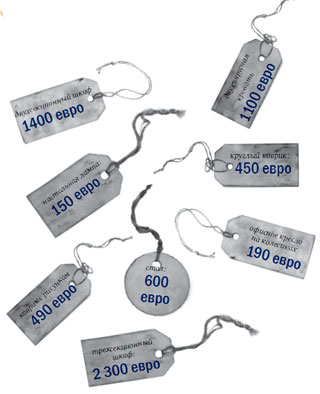 2. Сколько стульев?Внимательно изучайте план дома в течение сорока пяти секунд. Затем закройте его и ответьте на вопросы.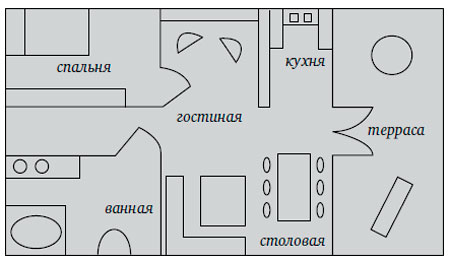 Есть ли в доме терраса?
Ванная находится напротив спальни?
Спальня двойная?
Есть ли столик перед диваном?
На террасе стоят два кресла?
Стол в столовой круглый, квадратный или прямоугольный? (за каждый правильный ответ по 1 баллу, всего 5 баллов)Развитие мышления, воображения (15 баллов)«Поиск общего».
Инструкция: я предложу вам два слова, мало связанных между собой.
Например: консервная банка и чашка,
дерево и дом,
мел и мука,
матрешка и конструктор,
блюдо и лодка.
За 10 минут вы должны написать как можно больше общих признаков для пары предметов.
Ответы могут быть самыми обычными, стандартными: в примере «блюдо» и «лодка» могут быть названы такие общие свойства, как «сделаны человеком», «имеют глубину». Необходимо указать как можно больше и таких признаков. Но особенно ценными являются необычные ответы, которые позволяют увидеть предложенные слова в совершенно новом свете » (за каждый ответ по 1 баллу, за каждый нестандартный ответ – 2 балла)Развитие вербальных способностей, быстроты реакции (11 баллов)Нахождение слов – антонимов.
Инструкция учащимся: « Я буду поочередно называть слово, вы должны отвечать словом, имеющим противоположное значение, т.е. называть слово-антоним. Старайтесь отвечать быстро и правильно. Выигрывает тот, кто назовет больше слов – антонимов. Пример: ночь - день, узкий - широкий и т.д.». 
начало-   …. (конец) спуск-    …..(подъем)бедный- ……(богатый)нападение - …..(защита)тепло - ………. (холодно)праздник - ……(будни)тревога - ……. (покой)свобода   - ……(рабство)матовый - …    (блестящий)активный - ……(пассивный)рассеянный - …..(внимательный)Развитие навыков смыслового чтения (по 3 балла за каждую правильно расшифрованную фразу, всего 15 баллов)Тайна «Пляшущих человечков»Город Лондон знаменит часами Биг-Бен, туманами и писателем Артуром Конан Дойлем. Герой его многих детективных произведений – известный сыщик Шерлок Холмс. В одном из рассказов, он раскрывает преступление – расшифровав код «Пляшущих человечков». Вам необходимо расшифровать фразу, используя часть текста этого рассказа (тексты раздаются учащимся).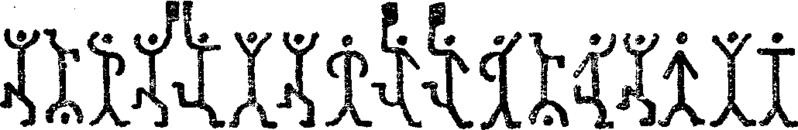 Ответ: Илси я живу у Элриджа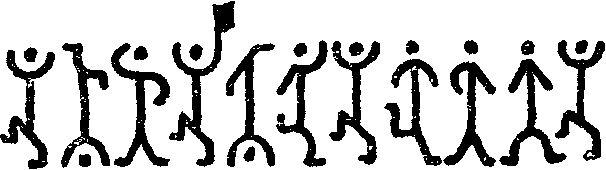 Ответ: Илси приходи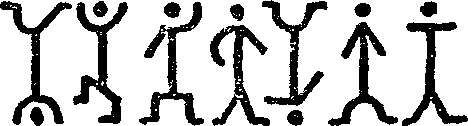 Ответ: Никогда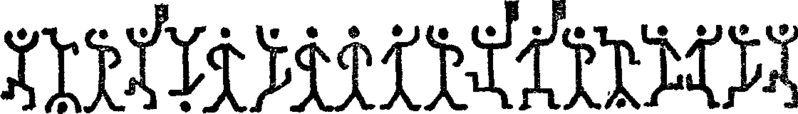 Ответ: Илси готовься к смерти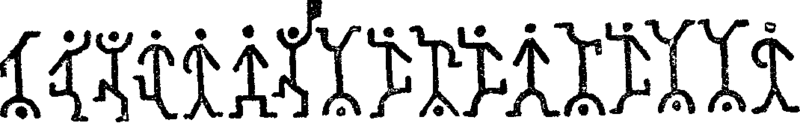 Ответ: Приходи немедленно	Рабочая программа курса внеурочной деятельностиобщеинтеллектуального  направления «Решение нестандартных задач»название курсаМ. С. Цветкова, О. Б. Богомолова. Н. Н. Самылкина    Автор программы7-9  классСрок реализации 3  года  102 часа всего часовУчителя:Ануфриева Лариса  Вячеславовна                                                                Барышева Ольга НиколаевнаСодержание1.Результаты освоения курса внеурочной деятельности___стр.3 - 62. Содержание курса внеурочной деятельности с указанием  форм организации и видов деятельности____________________стр.7 - 103.Тематическое планирование__________________________стр.11 - 154.Приложения_________________________________________стр. 16Программа курса внеурочной деятельности по математике «Решение нестандартных задач» для 7-9 классов относится к общеинтеллектуальному направлению внеурочной деятельности в рамках ФГОС общего образования.Основной целью данного курса является обучение решению нестандартных задач по математике, а также подготовка к участию в олимпиадах.	Програмно-методическое обеспечение поддерживается изданием: Дрозина В. В.,  Дильман В. Л. Механизм творчества решения нестандартных задач. М.:Бином. Лаборатория знаний.Программа рассчитана на 102 часов, 34 часа на каждую параллель.Данная программа является программой открытого типа, т.е. открыта для расширения, определенных изменений с учетом конкретных педагогических задач, запросов детей.I. Планируемые результаты освоения курса внеурочной деятельностиВ ходе изучения данного курса в основном формируются и получают развитие следующие метапредметные  результаты:умение самостоятельно планировать пути достижения целей, в том числе альтернативные, осознанно выбирать наиболее эффективные способы решения задач;умение соотносить свои действия с планируемыми результатами, осуществлять контроль своей деятельности в процессе достижения результата, корректировать свои действия в соответствии с изменяющейся ситуацией;умение оценивать правильность выполнения учебной задачи, собственные возможности ее решения;умение создавать, применять и преобразовывать знаки и символы, модели и схемы для решения учебных задач;владение основами самоконтроля, самооценки, принятия решений и осуществление осознанного выбора в учебной и познавательной деятельности;умение организовывать сотрудничество и совместную деятельность с учителем и сверстниками; работать индивидуально и в группе: нахождить общее решение и разрешать конфликты на основе согласования позиций и учета интересов; формулировать, аргументировать и отстаивать свое мнение;формирование и развитие компетентности в области использования информационно-коммуникативных технологий.Вместе с тем вносится существенный вклад в развитие личностных результатов:формирование ответственного отношения к учению, готовности и способности обучающихся к саморазвитию и самообразованию на основе мотивации к обучению и  познанию;формирование коммуникативной компетентности в общении и сотрудничестве со сверстниками, взрослыми в процессе образовательной, общественно полезной, учебно-исследовательской, творческой и других видов деятельности.В части развития предметных результатов наибольшее  влияние изучение курса оказывает на:формирование представлений о статистических закономерностях в реальном мире и о различных способах их изучения, о простейших вероятностных моделях;развитие умений извлекать информацию, представленную в таблицах, на диаграммах, графиках, описывать и анализировать массивы числовых данных с помощью подходящих статистических характеристик, использовать понимание вероятностных свойств окружающих явлений при принятии решений;формирование умений формализации и структурирования информации, умения выбирать способ представления данных в соответствии с поставленной задачей.Учебный курс позволяет сформировать следующие УУД. Система оценки  результатов освоения курса внеурочной деятельности « Решение нестандартных задач».Промежуточная аттестация обучающихся проводится в форме:7 класс – математический бой (приложение №1)8 класс – Олимпиада по задачам «Кенгуру» (приложение №2)9 класс – игра «Самый умный» (приложение №3)При оценивании результатов используется уровневый подход.Шкала оценивания:низкий уровень – решено менее 35% от количества заданий;средний уровень – решено до 75% от количества заданий;высокий уровень – решено от 75% до 100% от количества заданий.II. Содержание курса внеурочной деятельности с указанием  форм организации и видов деятельностиОсновным видом деятельности обучающихся при использовании данной программы является поисково-исследовательский подход при решении задач.III. Тематическое планирование7 класс8 класс9 классПриложение №1РАЗРАБОТКА ИГРЫ   «МАТЕМАТИЧЕСКИЙ БОЙ»7 классЦель: Создание условий для повышения интереса к предмету через познавательную деятельность;Задачи игры: развивать внимание, наблюдательность, память; развивать умение работать в команде, эффективно общаться между собой;способствовать активизация процесса самообразования и саморазвития обучающихся;развивать умение оценивать риски и принимать решения в нестандартных ситуациях.Участники:Обучающиеся 7го класса.Условия проведения:Игра проводится в виде соревнования между командами (класс делится на четыре команды) по 5 раундам:итоги каждого раунда подводит жюри;по итогам игры жюри определяет победителей (I, II, III место), проводится награждение;победители и участники награждаются грамотами и призами.Ход игрыИтак, мы собрались сегодня, чтобы провести математический бой между командами 7го класса. Мы должны выявить сильнейшую в математике команду. - Судить наш математический бой будет жюри  (перечисляются члены жюри).В начале раунда порядок выступления команд определяет жеребьёвка. Приглашаются капитаны.1 раунд. Представление команд «Математика вокруг нас». Это было ваше домашнее задание. Максимальный балл за 1 раунд  - 5.2 раунд. Конкурс «Алфавит». Команды по очереди выбирают букву алфавита, появляется вопрос, ответ на который начинается с выбранной буквы. Каждая команда отвечает на пять вопросов. За правильный ответ – 1 балл. Максимальное количество баллов за раунд – 5.3 раунд.  Конкурс «Своя игра». На экране таблица. В первом столбце которой перечислены темы, изученные нами в 7м классе. Команды сами выбирают вопрос посложнее или полегче (на 1 или на 2 балла). Т. о. максимальный балл за 2 раунд – 2 балла. Также можно заработать дополнительные баллы за помощь соперникам.4 раунд. Конкурс капитанов «Семеро одного не ждут». Капитанам предлагается вспомнить пословицы и поговорки, в которых встречаются числа. Называют по очереди согласно жеребьёвке. Раунд проходит на выбывание. За каждую пословицу команде начисляется 0,5 балл.5 раунд. Конкурс «Математическая гонка». Необходимо дать как можно больше правильных ответов за 1 минуту. Вопросы не требуют больших раздумий, часть из них – на смекалку. За каждый правильный ответ – 0,5 балла.Итоги «Математического боя». Награждение победителей.Таблица для жюриКонкурс «Математическая гонка»Вопросы 1 командеИнструмент для измерения углов. (транспортир)Операция обратная делению. (умножение) Четырёхугольник, у которого две стороны параллельны, а две другие нет. (трапеция)Угол меньший 900. (острый) Площадь квадрата со стороной . (25 см2) Переведите с греческого «сосновая шишка». (конус) Дробь, числитель которой меньше знаменателя? (правильная)Количество дней в високосном году. (366)Сотая часть числа. (процент) Самое большое двузначное число. (99) График линейной функции. (прямая) Вопросы 2 командеИнструмент для измерения отрезков. (линейка)Результат сложения. (сумма) Отрезок, проведённый из вершины треугольника к середине противоположной стороны. (медиана).Число, стоящее под дробной чертой. (знаменатель).Разделите полсотни на половину (100) Переведите с латинского «яйцо» (овал) Название графика квадратной функции. (парабола) Количество минут в часе.(60) Сколько вершин у куба? (8) Число, которое называют zero. (нуль).Замена числа ближайшим к нему натуральным числом или нулём. (округление).Вопросы 3 командеЛиния, соединяющая две точки. (отрезок) Результат вычитания. (разность) Луч, делящий угол пополам. (биссектриса) Угол больший 90º (тупой) Крышка стола имеет 4 угла. Один угол отпилили. Сколько стало углов у стола? (пять). Сколько медведей изображено на известной картине шишкина «утро в лесу» (четыре) Расстояние от центра до точки на окружности. (радиус) Количество дней в неделе.(7)Математическое высказывание, справедливость которого доказывается. (теорема) Мера веса драгоценных камней.(карат) Равенство с переменными. (уравнение)Вопросы 4 командеПрямые, которые никогда не пересекутся. (параллельные) Результат умножения. (произведение) Самая большая сторона прямоугольного треугольника (гипотенуза) Сумма углов прямоугольника.(360º)Четверо играли в домино 20 минут. По сколько минут играл каждый? (20)Число богатырей на известной картине Васнецова? (три) Утверждение, не требующее доказательств. (аксиома) Количество секунд в минуте.(60)Сколько прямых можно провести через две точки? (одну)1% рубля. (1 копейка)Параллелограмм с равными сторонами. (ромб) Приложение №2Олимпиада по задачам математической игры «Кенгуру»8 классСамое главное в конкурсе — это его задания. Участникам предлагается вариант из 30 задач, на решение которых отводится 75 минут. При подборе задач главенствуют два принципа: во-первых, решение задач должно доставлять удовольствие, а во-вторых, «Кенгуру» — это хоть и не очень жесткое, но все-таки соревнование, поэтому побеждать должны наиболее способные и подготовленные. Все задачи варианта разбиты на три категории, по десять задач в каждой (у 2-го класса последний, наиболее трудный, раздел включается только 5 задач, у 3–4 классов таких задач 6).Первый раздел составлен из легких, часто шуточных задач, каждая из которых оценивается в 3 балла. Эти задачи подбираются так, чтобы любой участник конкурса мог решить хотя бы несколько из них и получить при этом удовольствие. Они по силам каждому, кто внимательно прочитает условие, и не требуют никакой специальной подготовки. Но и в них встречаются неожиданные постановки вопросов и даже коварные «ловушки», так что нельзя сказать, что с участниками конкурса играют в поддавки.Задачи, оценивающиеся в 4 балла, рассчитаны на то, чтобы школьные отличники и «хорошисты» могли проявить себя. Эти задачи заметно сложнее трехбалльных и, как правило, ближе к школьной программе.Последний раздел состоит из трудных, нестандартных задач, оцениваемых в 5 баллов каждая. Они составляются так, чтобы даже наиболее подготовленным ребятам было о чем подумать. Для их решения надо проявить и смекалку, и умение самостоятельно рассуждать, и наблюдательность. Таким образом, максимальная сумма баллов, которую может набрать участник конкурса, равна 120 Приложение №3Математическая игра «Самый умный»(9 класс)Цель мероприятия: Способствовать проявлению индивидуальных способностей учащихся и активизации их познавательной деятельности.Задачи мероприятия:Обучающая (дидактическая) задача: в увлекательной игровой форме углубить знания по математике, способствовать развитию находчивости, смекалки, быстроты реакции.Развивающая задача: развивать интуицию, эрудицию, расширить кругозор учащихся, интерес к математике, развивать умение работать в группе.Воспитательная задача: воспитывать культуру общения, культуру математического мышления, чувство коллективизма и взаимовыручки.Ход мероприятияВедущий:Сегодня, друзья, мы будем с вамиЦарицу наук восхвалять.Так можем гордо и по правуМы математику назвать.И пусть девизом нашего вечера станут слова Гильберта «Мы должны знать, мы будем знать!»А теперь представим наше несравненное жюри:Уважаемое жюри, просим дать клятву на честность и верность (один читает, все клянутся)Мы, члены жюри  математического состязанияКлянёмся судить  сегодняшнюю игру  честно и справедливо.И если мы нарушим эту клятву,Пусть нас извлечёт кубический кореньи подвесит интеграл. КЛЯНЁМСЯ!!! КЛЯНЁМСЯ!!! КЛЯНЁМСЯ!!!Сегодня в  этом зале  встречаются КОМАНДЫ 9 классов. О себе они расскажут сами.Конкурс 1.  «Фильм, фильм, фильм…»Командам было дано домашнее задание:  придумать рассказ, в который были бы включены названия фильмов, содержащие числительные. Каждая команда читает свой рассказ, задача команды –соперницы: перечислить названия фильмов, которые они сумеют распознать. Оценивается и рассказ (т.е. количество втиснутых фильмов)  и количество отгаданных фильмов.Конкурс 2.  «Листая старые  страницы, мы вспомним ваши имена»Вашему вниманию предлагаются портреты великих математиков, внесших значительный вклад в развитие науки.  Скажите, о ком идет речь.Вопрос 1. Основоположник  геометрии. Наши учебники геометрии содержат основные понятия, сформулированные этим древнегреческим учёным. (Евклид)Вопрос 2. Русский математик, основавший свою, отличную от евклидовой, геометрию. (Николай Лобачевский)Вопрос 3. Кому принадлежат слова «Математика – царица всех наук, арифметика – царица математики»? (Фридрих Карл Гаусс)Вопрос 4. Кому принадлежат эти строки: «Математику уже затем учить надо, что она ум в порядок приводит»? (Михаилу Ломоносову)Вопрос 5. Кто из великих воскликнул: «Дайте мне точку опоры, и я переверну землю»? (Архимед)Вопрос 6. Этот ученый ослеп, но целых 20 лет он работал, диктуя своим ученикам, оставил после себя 200 работ. (Леонард Эйлер)Конкурс 3.  Математический марафон. Вопросы для 1  команды:Ромб с прямыми углами  (квадрат)Результат сложения. (Сумма)Что больше 2 см или 23 мм? (23 мм)Какую часть часа составляет 20 мин.? (2/3)Отрезок, соединяющий центр окружности с точкой окружности. (радиус)Найти корень уравнения  х2 = -1. (нет корней)График квадратичной функции? (Парабола)Утверждение, не требующее доказательства. (Аксиома)Самое маленькое трёхзначное число. (Сто)Это все математические термины: дискриминант, дискант, дифференциал? (Дискант – высокий детский голос)В какой стране впервые появились отрицательные числа: в Индии или Китае? (В Древнем Китае) Треугольный платок (косынка)Что находят прежде, чем корни, при решении квадратного уравнения? (дискриминант)Самая длинная хорда? (диаметр)Единица измерения скорости  у морских судов.(узлов  в час)Вопросы для 2 команды:Утверждение, требующее доказательства. (Теорема)Сколько осей симметрии у равностороннего треугольника? (3)Результат вычитания? (Разность)Сколько секунд в часе? (3600)Луч, делящий угол пополам. (Биссектриса)Чему равна десятая часть тонны? (центнеру)График прямой пропорциональности. (прямая)Бублик разрезали на три части. Сколько сделали разрезов? (3)Отношение противолежащего катета к гипотенузе. (Синус)10.  Как называют направленный отрезок? ( вектор)    12.Это все математические термины: абсцисса, апофема, атташе. (Атташе       – дипломат)   13.Чему равен катет, лежащий против угла в 30 градусов? (половине     гипотенузы)   14.Сколько  музыкантов в квартете? (4)   15. Площадь квадрата равна 25 кв. см. Чему равен его периметр? (20 см.)       Вопросы для 3 команды:1.Как называются два угла, у которых одна сторона общая, а две другие составляют прямую? (смежные)2. Как называется отношение  прилежащего катета к гипотенузе? (косинус угла)3. Как называется отрезок, соединяющий две точки окружности? (хорда)4.Как называется сторона прямоугольного треугольника, лежащая против прямого угла? (гипотенуза)Конкурс 4.  «Заморочки из бочки»На экране бочка с числами. Команды поочередно называют число из бочки. Учитель нажимает на это число и появляются слова –определения. Нужно по данным определениям отгадать математический термин или понятие, которое является многозначным словом.Чем быстрее отгадано слово, тем больше очков получает команда (1-3 балла)Примечание: На экране нажатием мыши появляются три определения математического понятия, остальные учитель продолжает зачитывать на слух.1. Атомный, выигрышный, инвентарный, телефонный,    автомобильный, гостиничный, цирковой,   порядковый…            (номер)2. Женская, львиная, тяжёлая, счастливая, левая, правая, большая, меньшая, равная…    (доля)3. Свинцовая, барабанная, правильная, сократимая, обыкновенная, десятичная, периодическая…         (дробь)4.  Бермудский, любовный, равнобедренный, прямоугольный, равносторонний ….  (треугольник)5 . Красная, центральная, жилая, главная, торговая, городская, общая, искомая, найденная … (площадь)6. Несгораемая, кругленькая, крупная, контрольная, денежная, полученная…   (сумма)7. Известное, художественное, музыкальное, литературное, положительное, отрицательное…  (произведение)8. Семейный, солнечный, порочный, гончарный, 
    точильный, спасательный, Полярный…         (круг)9. Свой, родной, теплый, развернутый, прямой, острый, тупой,… (угол).Конкурс 5 .  «Конкурс капитанов»На обоих берегах реки растет по пальме, одна против другой. Высота одной - 30 локтей, другой - 20 локтей; расстояние между их основаниями - 50 локтей. На верхушке каждой пальмы сидит птица. Внезапно обе птицы заметили рыбу, выплывшую к поверхности воды между пальмами; они кинулись к ней разом и достигли ее одновременно.На каком расстоянии от основания более высокой пальмы появилась рыба?Конкурс 6. «В шутку и всерьез»1.В бублике 1 дырка, а в кренделе в два раза больше. На сколько меньше дырок в 7 бубликах, чем в 12 кренделях?  (7б – 7д, 12кр – 24д. на 17 дырок)2.Вовочка твёрдо решил стукнуть старшеклассника Егора по лбу доской прямоугольной формы, ширина которой 15 см, а длина 60 см. подойдёт ли для этого дела доска прямоугольной формы, ширина которой 15 см, а площадь 900 кв см? (Да)3.На педсовет собрались 40 строгих учительниц и все по очереди стали ругать одного печального третьеклассника. Каждая учительница ругала беднягу по 12 мин. Сколько часов ругали печального третьеклассника? (8 ч)Конкурс 7. «Замечательные функции»Вашему вниманию представлены графики некоторых функций.  Сопоставьте высказывание с соответствующей функцией.1. Тише едешь, дальше будешь.   (2)2. Баба с возу, кобыле легче.   (3)3. Чем дальше в лес, тем больше дров. (1)4. Чем меньше женщину мы любим, тем больше нравимся мы ей.(2)5. Большому кораблю — большое плаванье.(1)6. А воз и ныне там.(4)7. Долгие проводы — лишние слезы.(1)8. Подальше положишь — поближе возьмешь.(2)9. Мал золотник, да дорог. (2)Конкурс 8. НМО (неопознанный математический объект)1)Древний геометрический инструмент, который был изобретён в Древней Греции, часто используется архитекторами, младшие школьники применяют его не по назначению, а старшими школьниками он почти не используется (циркуль)2) Здесь находится такой предмет, который когда–то являлся большой роскошью. А технология его изготовления долгое время оставалась под большим секретом (бумага)3) Этот предмет является необходимым каждому математику. К сожалению, на ЕНТ им пользоваться запрещено. При его изготовлении используется  родственник  алмаза  (карандаш).Рабочая программа курса внеурочной деятельностиобщекультурного  направления«Русский язык и культура речи»Срок реализации: 1 год68 часов9 классУчитель:Горланова Екатерина АлексеевнаРабочая программа курса  внеурочной деятельности для обучающихся 9 классов «Русский язык и культура речи» составлена в соответствии с требованиями ФГОС. Реализуемые направления деятельности – общекультурное и общеинтеллектуальное. Количество часов 68. Программа рассчитана на 1 год.1.Планируемые результаты освоения курса1.1 Личностные планируемые результаты освоения курса внеурочной деятельности «Русский язык и культура речи»Личностные результаты освоения основной образовательной программы основного общего образования представляют собой ценностные ориентации, установки, личностные качества и обусловленные ими устойчивые характеристики деятельности знания, умения, способности. Личностные результаты включают:1. Личностные результаты, отражающие сформированность у обучающихся социально значимых понятий, усваиваемых в единстве урочной и воспитательной деятельности по следующим направлениям:понятия о назначении и взаимосвязях объектов окружающей человека социальной действительности (от личности и ее ближайшего окружения до страны и мира), о свободах личности и окружающего ее общества для комфортности личного и общественного пространства в жизнедеятельности человека и его межличностных отношениях, о субъективном и историческом времени в сознании человека;понятия об обществе и человеке в нем, об основных правах и свободах человека в демократическом обществе, о значении взаимопомощи и дружбы между людьми и народами, о социальных нормах отношений и поведения, о роли различных социальных объектов в жизни человека (от семьи до государственных органов), о социальной обусловленности и значимости внутреннего духовного мира человека, о труде и выборе профессии как условии сохранения и поддержания качества жизни общества и человека в нем, о правилах безопасности для сохранения жизни, физического и психо-социального здоровья человека; понятия об отношениях человека и природы, о сущности, месте и роли человека в природной среде, о сохранении биосферы, об адаптации человека к природным условиям и использовании своих знаний для построения разумных отношений с окружающей средой, о природе как источнике производственной активности и основе материального труда человека; понятия о научной картине мира, о сущности закономерностей развития природы и общества, о понимании этих закономерностей как условии формирования осознанной жизненной позиции личности, её социально-политических, нравственных и эстетических взглядов и идеалов; понятия о художественно-эстетической картине мира как личном видении действительности, выраженном языком искусства, о роли искусства в жизни человека и общества, о важности различения прекрасного и безобразного в жизни человека, об образном мышлении человека, о значимости художественной культуры народов России и стран мира. 2. Личностные результаты, отражающие сформированность у обучающихся системы позитивных ценностных отношений и имеющих очевидную социальную значимость навыков, умений и способностей, в соответствии с направлениями:уважение к историческим символам и памятникам Отечества, ценностного отношения к достижениям и традициям своей Родины – России, своего родного края, своей семьи; неравнодушия к проблемам их развития, установки на посильное участие в их делах и заботах, стремления к развитию своей этнической и общенациональной (российской) социокультурной идентичности на основе познания истории, языка, культуры своего народа, своего края, основ культурного наследия народов России и человечества; установок на межнациональное общение в духе дружбы, равенства и взаимопомощи народов, уважения к традициям и культуре своего и других народов (патриотическое воспитание и формирование российской идентичности); уважение к правам человека, к мнениям других людей, к их убеждениям, к их действиям, не противоречащим законодательству; коммуникативной компетентности - стремления и способности вести диалог с другими людьми, достигать взаимопонимания и находить конструктивные выходы из конфликтных ситуаций в общении и совместной деятельности со сверстниками и взрослыми при решении образовательных, общественно полезных, учебно-исследовательских, творческих, проектных и других задач; развитость активной гражданской позиции на основе опыта деятельностного отношения к современным общественно-политическим процессам, происходящим в России и мире, участия в школьном самоуправлении, в решении проблем, затрагивающих права и интересы обучающихся, в общественной жизни в пределах возрастных компетенций с учетом региональных этнокультурных и социально-экономических особенностей; принятие принципов взаимопомощи, социальной справедливости, правосознания, соблюдения дисциплинарных правил, установленных в образовательной организации (гражданское воспитание);неприятие нарушений нравственных и правовых норм, в том числе проявления коррупции, в своем поведении и поведении других людей; неприятие идеологии экстремизма, национализма, ксенофобии, дискриминации по социальным, религиозным, расовым, национальным признаками других негативных социальных явлений, развитие компетентности в решении моральных проблем на основе поведенческих предпочтений в пользу нравственно-этических норм в ситуациях выбора; осознанного отношения к собственным поступкам в соответствии с традиционными нравственными ценностями российского общества и индивидуальными смысло-жизненными ориентирами; выраженность у обучающихся доброжелательности и отзывчивости, готовности прийти на помощь человеку, оказавшемуся в трудной ситуации, соблюдение этических правил отношений с противоположным полом, со старшими и младшими, (духовно-нравственное воспитание); развитие у обучающихся основ эстетического сознания через заинтересованное освоение художественного наследия народов России и мира; творческой деятельности эстетического характера, этнических культурных традиций и народного творчества; понимание важности  соблюдения языковой культуры и  систематического чтения как средства познания мира и себя в нем; принятие обучающимися необходимости следования в повседневной практике эстетическим ценностям, соответствующим культурным традициям (приобщения к культурному наследию); сформированность заинтересованности в расширении знаний об устройстве мира и общества; интереса к самопознанию; к творческой деятельности; готовности к саморазвитию и самообразованию; способность к адаптации в динамично изменяющейся социальной и информационной среде; освоение основ целостного мировоззрения, соответствующего современному уровню развития науки, общественной практики и индивидуальному своеобразию обучающихся (популяризация научных знаний);сформированность  ответственного отношения к жизни и установки на здоровый образ жизни, исключающей употребление алкоголя, наркотиков, курение, нанесение иного вреда здоровью и направленный на физическое самосовершенствование на основе подвижного образа жизни, занятий физической культурой и спортом; навыков безопасного и здорового образа жизни, в первую очередь, санитарно-гигиенических, связанных с правильным питанием; необходимости самозащиты от информации, причиняющей вред здоровью и психическому развитию, в том числе, в Интернет-среде (физическое воспитание и формирование культуры здоровья); стремления к осознанному выбору и построению дальнейшей индивидуальной траектории образования с учетом многообразия мира профессий, профессиональных предпочтений и участия в профориентационной деятельности; сформированность уважения к людям труда и их трудовым достижениям, к результатам труда других людей, в том числе, бережного отношения к личному и школьному имуществу, уважительного отношения к труду на основе опыта заинтересованного участия в социально значимом труде (трудового воспитание); формирование основ экологической культуры, развитие опыта экологически ориентированной рефлексивно-оценочной и практической деятельности в жизненных ситуациях; формирование нетерпимого отношения к действиям, приносящим вред экологии (экологическое воспитание); 1.2	Метапредметные планируемые результаты освоения курса внеурочной деятельности «Русский язык и культура речи»Метапредметные результаты освоения основной образовательной программы основного общего образования должны отражать:1) овладение универсальными учебными действиями:ставить познавательную задачу на основе задачи практической деятельности;ставить познавательную задачу, обосновывая ее ссылками на собственные интересы, мотивы, внешние условия;ставить учебные задачи на основе познавательных проблем;распределять время на решение учебных задач;выбирать способ решения задачи из известных или выделять часть известного алгоритма для решения конкретной учебной задачи;обосновывать выбор наиболее эффективных способов решения учебных и познавательных задач;планировать и реализовывать способ достижения краткосрочной цели собственного обучения с опорой на собственный опыт достижения аналогичных целей;преобразовывать известные модели и схемы в соответствии с поставленной задачей;строить модель\схему на основе условий задачи и (или) способа решения задачи;создавать элементарные знаковые системы в соответствии с поставленной задачей, договариваться об их использовании в коммуникации и использовать их;самостоятельно контролировать свои действия по решению учебной задачи, промежуточные и конечные результаты ее решения на основе изученных правил и общих закономерностей;объяснять\запрашивать объяснения учебного материала и способа решения учебной задачи;делать оценочные выводы (отбирать алгоритмы и объекты по заданным критериям для применения в конкретной ситуации);делать выводы с использованием дедуктивных и индуктивных умозаключений, умозаключений по аналогии;строить схему, алгоритм действия, исправлять или восстанавливать неизвестный ранее алгоритм на основе имеющегося знания об объекте, к которому применяется алгоритм;2) овладение регулятивными действиями:выбирать технологию деятельности из известных или выделять часть известного алгоритма для решения конкретной задачи и составлять план деятельности;планировать ресурсы для решения задачи\достижения цели;самостоятельно планировать и осуществлять текущий контроль своей деятельности;оценивать продукт своей деятельности по заданным и(или) самостоятельно определенным в соответствии с целью деятельности критериям;вносить коррективы в текущую деятельность на основе анализа изменений ситуации для получения запланированных характеристик продукта\результата;формулировать отношение к полученному результату деятельности;оценивать степень освоения примененного способа действия и его применимость для получения других персонально востребованных результатов;указывать причины успехов и неудач в деятельности;называть трудности, с которыми столкнулся при решении задачи и предлагать пути их преодоления \ избегания в дальнейшей деятельности.3) овладение умениями работать с информацией:указывать, какая информация (о чем) требуется для решения поставленной задачи деятельности;характеризовать\оценивать источник в соответствии с задачей информационного поиска;реализовывать предложенный учителем способ проверки достоверности информации\способ разрешения противоречий, содержащихся в источниках информации;считывать информацию, представленную с использованием ранее неизвестных знаков (символов) при наличии источника, содержащего их толкование;переводить сложную по составу (многоаспектную) информацию из графического или формализованного (символьного) представления в текстовое, и наоборот;создавать вербальные, вещественные и информационные модели для определения способа решения задачи в соответствии с ситуацией;самостоятельно формулировать основания для извлечения информации из источника (в том числе текста), исходя из характера полученного задания, ранжировать основания и извлекать искомую информацию, работая с двумя и более сложносоставными источниками, содержащими прямую и косвенную информацию по двум и более темам, в которых одна информация дополняет другую или содержится противоречивая информация;указывать на обнаруженные противоречия информации из различных источников;систематизировать извлеченную информацию в рамках сложной заданной структуры;самостоятельно задавать простую структуру для систематизации информации в соответствии с целью информационного поиска;извлекать информацию по заданному вопросу из статистического источника, исторического источника, художественной литературы;проводить мониторинг СМИ по плану в соответствии с поставленной задачей;находить требуемый источник с помощью электронного каталога и поисковых система Интернета;самостоятельно планировать и реализовывать сбор информации посредством опроса (в т.ч. экспертного интервью);излагать полученную информацию в контексте решаемой задачи;воспринимать требуемое содержание фактической и оценочной информации в монологе, диалоге, дискуссии, письменном источнике, извлекая необходимую оценочную информацию (позиции, оценки, мнения);выделять главные и второстепенные признаки, давать определение понятиям;осуществлять логические операции по установления родовидовых отношений, ограничению понятия, устанавливать отношение понятий по объему и содержанию;выделять признаки по заданным критериям;структурировать признаки объектов (явлений) по заданным основаниям;обобщать понятия – осуществлять логическую операцию перехода от видовых признаков к родовому понятию, от понятия с меньшим объёмом к понятию с большим объёмом;обобщать (резюмировать) полученную информацию;делать вывод на основе полученной информации\делать вывод (присоединяется к одному из выводов) на основе полученной информации и приводить несколько аргументов или данных для его подтверждения\приводить аргументы, подтверждающие вывод;ссылаться на мнения и позиции иных субъектов в обоснование собственного решения, обосновывая адекватность источника;сопоставлять объекты по заданным критериям и делать вывод о сходствах и различиях;проводить сравнительный анализ объектов (явлений) в соответствии с заданной целью, самостоятельно определяя критерии сравнения в соответствии с поставленной задачей;объяснять явления, процессы, связи и отношения, выявляемые в ходе познавательной и исследовательской деятельности (приводить объяснение с изменением формы представления; объяснять, детализируя или обобщая; объяснять с заданной точки зрения);анализировать художественный текст;вербализовывать эмоциональное впечатление, полученное от работы с источником (текстом);резюмировать главную идею текста;устанавливать взаимосвязь описанных в тексте событий, явлений, процессов;указывать на информацию, полученную из источника, которая подтверждает, дополняет или противоречит предыдущему опыту обучающегося, объясняя связь полученной информации и предыдущего опыта познавательной и \ или практической деятельности.4) овладение коммуникативными универсальными учебными действиями:самостоятельно договариваться о правилах и вопросах для обсуждения в соответствии с поставленной перед группой задачей;следить за соблюдением процедуры обсуждения, обобщать и фиксировать решение и\или оставшиеся нерешенными вопросы в конце работы;задавать вопросы на уточнение и понимание идей друг друга;сопоставлять свои идеи с идеями других членов группы;развивать и уточнять идеи друг друга;распределять обязанности по решению познавательной задачи в группе;осуществлять взаимоконтроль и коррекцию деятельности участников группы в процессе решения познавательной задачи;отбирать содержание и определять жанр выступления в соответствии с заданной целью коммуникации и целевой аудиторией;использовать паузы, интонирование и вербальные средства (средства логической связи) для выделения смысловых блоков своего выступления;соблюдать нормы публичной речи и регламент;адекватно использовать средства речевой выразительности: риторический вопрос, парантеза, риторическое восклицание, умолчание, аппликация, каламбур, аллегория, метафора, синекдоха, анафора, эпифора, градация, оксиморон, ирония, гипербола \ литота;использовать невербальные средства или наглядные материалы, подготовленные \ отобранные под руководством учителя;работать с вопросами, заданными на понимание, уточнение, в развитие темы и на дискредитацию позиции. Высказывать и обосновывать мнение (суждение) и запрашивать мнение партнера в рамках диалога;принимать решение в ходе диалога и согласовывать его с собеседником;устранять в рамках диалога разрывы в коммуникации, обусловленные непониманием \ неприятием со стороны собеседника задачи, формы или содержания диалога;оформлять свою мысль в форме стандартных продуктов письменной коммуникации, самостоятельно определяя жанр и структуру письменного документа (из числа известных учащемуся форм) в соответствии с поставленной целью коммуникации и адресатом.1.3 Предметные планируемые результаты освоения курса внеурочной деятельности «Русский язык и культура речи»Изучение предметной области «Русский язык и литература» - языка как знаковой системы, лежащей в основе человеческого общения, формирования российской гражданской, этнической и социальной идентичности, позволяющей понимать, быть понятым, выражать внутренний мир человека, в том числе при помощи альтернативных средств коммуникации, должно обеспечить:включение в культурно-языковое поле русской и общечеловеческой культуры, воспитание ценностного отношения к русскому языку как носителю культуры, как государственному языку Российской Федерации, языку межнационального общения народов России;осознание тесной связи между языковым, литературным, интеллектуальным, духовно-нравственным развитием личности и ее социальным ростом;приобщение к российскому литературному наследию и через него - к сокровищам отечественной и мировой культуры; формирование причастности к национальным свершениям, традициям и осознание исторической преемственности поколений;обогащение активного и потенциального словарного запаса, развитие культуры владения русским литературным языком во всей полноте его функциональных возможностей в соответствии с нормами устной и письменной речи, правилами русского речевого этикета;получение знаний о русском языке как системе и как развивающемся явлении, о его уровнях и единицах, о закономерностях его функционирования, освоение базовых понятий лингвистики, формирование аналитических умений в отношении языковых единиц и текстов разных функционально-смысловых типов и жанров.Предметные результаты должны быть ориентированы на применение знаний, умений и навыков в учебных ситуациях и реальных жизненных условиях и отражать:совершенствование различных видов устной и письменной речевой деятельности (говорения и аудирования, чтения и письма, общения при помощи современных средств устной и письменной коммуникации):владение различными видами аудирования (выборочным, ознакомительным, детальным) учебно-научных, художественных, публицистических текстов различных функционально-смысловых типов речи;владение различными видами чтения (просмотровым, ознакомительным, изучающим, поисковым);адекватное понимание прослушанных или прочитанных учебно-научных, художественных, публицистических текстов различных функционально-смысловых типов речи: формулирование в устной и письменной форме темы и главной мысли прослушанного или прочитанного текста; формулирование вопросов по содержанию текста и ответов на них; подробная и сжатая передача в устной и письменной форме содержания прослушанного или прочитанного текста;владение навыками информационной переработки прослушанного или прочитанного текста: составление плана текста (простого, сложного; назывного, вопросного, тезисного) с целью дальнейшего воспроизведения содержания текста в устной и письменной форме; выделение главной и второстепенной информации в прослушанном или прочитанном тексте; выделение явной и скрытой информации в прослушанном или прочитанном тексте; представление содержания прослушанного или прочитанного учебно-научного текста в виде таблицы, схемы; комментирование текста или его фрагмента;передача в устной или письменной форме содержания прослушанных или прочитанных текстов различных функционально-смысловых типов речи (повествование, описание, рассуждение-доказательство, рассуждение-объяснение, рассуждение-размышление) с заданной степенью свернутости;извлечение информации из различных источников, свободное пользование лингвистическими словарями, справочной литературой;устный пересказ прочитанного или прослушанного текста;создание устных монологических высказываний на основе наблюдений, личных впечатлений, чтения учебно-научной, художественной и научно-популярной литературы: монолог-сообщение; монолог-описание; монолог-рассуждение; монолог-повествование; выступление с научным сообщением;владение различными видами диалога (побуждение к действию, обмен мнениями);участие в диалоге–запросе информации (умение ставить и задавать вопрос; умение уместно использовать разнообразные реплики-стимулы; умение запросить дополнительную информацию); в диалоге–сообщении информации (умение построить информативно значимый текст; умение логически мыслить и правильно реализовывать свой замысел; умение привлечь и удержать внимание, правильно обратиться к собеседнику);обсуждение и четкая формулировка цели, плана совместной групповой деятельности, согласованное распределение работы;создание письменных текстов различных функционально-смысловых типов речи (повествование, описание, рассуждение: рассуждение-доказательство, рассуждение-объяснение, рассуждение-размышление) с опорой на жизненный и читательский опыт; создание текстов с опорой на произведения искусства;создание письменных текстов публицистических жанров (интервью, репортаж, заметка);оформление деловых бумаг (заявление, инструкция, расписка);составление тезисов, конспекта, аннотации, реферата;редактирование собственных текстов с целью совершенствования их содержания и формы; сопоставление чернового и отредактированного текстов;осуществление адекватного выбора языковых средств для создания устного или письменного высказывания в соответствии с целью, темой и коммуникативным замыслом;соблюдение на письме и в устной речи норм современного русского литературного языка и правил речевого этикета;оценивание письменных и устных речевых высказываний с точки зрения их эффективности, понимание основных причин коммуникативных неудач и объяснение их; оценивание собственной и чужой речи с точки зрения точного, уместного и выразительного словоупотребления.понимание определяющей роли языка в развитии интеллектуальных и творческих способностей личности в процессе образования и самообразования:осознание роли русского языка в жизни общества и государства, в современном мире;осознание роли русского языка в жизни человека;осознание богатства, выразительности русского языка;определение различий между литературным языком и диалектами, просторечием, профессиональными разновидностями языка, жаргонами;соблюдение основных языковых норм в устной и письменной речи.использование коммуникативно-эстетических возможностей русского языка в собственных речевых высказываниях:распознавание и характеристика основных видов выразительных средств фонетики, лексики, грамматики (звукопись, эпитет, метафора, олицетворение, гипербола, сравнение; сравнительный оборот; фразеологизмы, синонимы, антонимы, омонимы), уместное употребление этих языковых средств в собственной речи;характеристика устных и письменных высказываний с точки зрения цели, ситуации и условий общения;осознанное использование речевых средств для выражения своих чувств, мыслей и коммуникативных потребностей. расширение и систематизация научных знаний о языке, его единицах и категориях; осознание взаимосвязи его уровней и единиц; освоение базовых понятий лингвистики:вычленение звуков речи и характеристика их фонетических признаков; распознавание звуков речи по заданным характеристикам; определение звукового состава слова;вычленение морфем в словах; распознавание разных видов морфем;определение основных способов словообразования;определение лексического значения слова разными способами (использование толкового словаря, а также словарей синонимов, антонимов; установление значения слова по контексту);распознавание однозначных и многозначных слов, омонимов, синонимов, антонимов; прямого и переносного значения слова;идентификация самостоятельных (знаменательных) и служебных частей речи по значению и основным грамматическим признакам;распознавание имен существительных, имен прилагательных, глаголов, причастий, деепричастий, имен числительных, местоимений, наречий, слов категории состояния, предлогов, союзов, частиц, междометий, звукоподражательных слов;распознавание основных единиц синтаксиса (словосочетание, предложение);определение типов подчинительной связи слов в словосочетании (согласование, управление, примыкание);распознавание основных видов словосочетаний по морфологическим свойствам главного слова (именные, глагольные, наречные);распознавание простых неосложненных предложений;распознавание простых предложений, осложненных однородными членами, включая предложения с обобщающим словом при однородных членах, обособленными членами, обращением, вводными и вставными конструкциями;распознавание сложных предложений;распознавание предложений с прямой речью; выделение в них прямой речи и слов автора;распознавание предложений по цели высказывания (повествовательные, побудительные, вопросительные), по эмоциональной окраске (восклицательные и невосклицательные), по количеству грамматических основ (простые и сложные), по наличию  главных членов (двусоставные и односоставные), по наличию второстепенных членов (распространенные и нераспространенные); предложений полных и неполных;распознавание видов односоставных предложений (назывные, определенно-личные, неопределенно-личные, безличные);определение морфологических средств выражения подлежащего, сказуемого разных видов (простого глагольного, составного глагольного, составного именного), второстепенных членов предложения (определения, приложения, дополнения, обстоятельства);распознавание бессоюзных и союзных (сложносочиненных и сложноподчиненных) предложений, сложных предложений с разными видами связи; сложноподчиненных предложений с несколькими придаточными (с однородным, неоднородным или последовательным подчинением придаточных);распознавание сложносочиненных предложений по смысловым отношениям между его частями;распознавание видов сложноподчиненных предложений (определительные, изъяснительные, обстоятельственные: времени, места, причины, образа действия, меры и степени, сравнения, условия, уступки, следствия, цели);различение подчинительных союзов и союзных слов в сложноподчиненных предложениях;распознавание прямой и косвенной речи;распознавание текстов различных функциональных разновидностей языка;применение знаний по фонетике и графике, морфемике и словообразованию, лексике и фразеологии, морфологии, орфографии, синтаксису и пунктуации при выполнении различных видов языкового анализа и в речевой практике;применение знаний об основных признаках текста, особенностях функционально-смысловых типов речи и функциональных разновидностях языка при выполнении различных видов языкового анализа и в речевой практике.формирование навыков проведения различных видов анализа слова, синтаксического анализа словосочетания и предложения, а также многоаспектного анализа текста:проведение фонетического, морфемного, словообразовательного, лексического, морфологического анализа слова;проведение орфографического анализа слова, предложения, текста или его фрагмента;проведение пунктуационного анализа предложения, текста или его фрагмента;проведение синтаксического анализа предложений разных видов, определение синтаксической роли самостоятельных частей речи в предложении;проведение анализа текста с точки зрения его соответствия основным признакам; соответствия теме; наличия главной мысли, грамматической связи предложений, цельности и относительной законченности;проведение смыслового  анализа текста;проведение анализа текста с точки зрения его композиционных особенностей, количества микротем и абзацев;проведение анализа способов и средств связи предложений в тексте или текстовом фрагменте;проведение анализа текста или текстового фрагмента с точки зрения его принадлежности к функционально-смысловому типу речи и функциональной разновидности языка;выявление типовых признаков текстов разных жанров (рассказ, расписка, доверенность, заявление, инструкция, словарная статья, научное сообщение, реферат, доклад на научную тему, интервью, репортаж, заметка, резюме, автобиография, характеристика);проведение анализа текста с точки зрения употребления в нем языковых средств выразительности (фонетических, лексических, морфологических, синтаксических).обогащение активного и потенциального словарного запаса, расширение объема используемых в речи грамматических языковых средств для свободного выражения мыслей и чувств в соответствии с ситуацией и стилем общения:осознанное расширение своей речевой практики, развитие культуры использования русского литературного языка, способности оценивать свои языковые умения и планировать и осуществлять их совершенствование и развитие;умение использовать словари, в том числе мультимедийные, при построении устного и письменного речевого высказывания, осуществлять эффективный и оперативный поиск нужной лингвистической информации, учитывая сведения о назначении конкретного вида словаря, особенностях строения его словарной статьи, а также используя разные способы конструирования информационных запросов;пользование толковыми словарями для определения лексического значения слова, принадлежности его к группе однозначных или многозначных слов, для определения прямого и переносного значения, особенностей употребления;пользование орфоэпическими, орфографическими словарями для определения нормативного написания и произношения слова;использование фразеологических словарей для определения значения и особенностей употребления фразеологизмов;использование морфемных и словообразовательных словарей при проведении морфемного и словообразовательного анализа слов, а также учебного этимологического словаря для получения краткой информации о происхождении слова;использование словарей синонимов, антонимов для уточнения значения слов, подбора к ним синонимов или антонимов, а также в процессе редактирования текста.овладение основными нормами литературного языка (орфоэпическими, лексическими, грамматическими, орфографическими, пунктуационными, стилистическими), нормами речевого этикета; приобретение опыта использования языковых норм в речевой практике при создании устных и письменных высказываний; стремление к речевому самосовершенствованию, овладение основными стилистическими ресурсами лексики и фразеологии языка:осознание важности соблюдения норм современного русского литературного языка для культурного человека;анализ и оценивание с точки зрения норм современного русского литературного языка чужой и собственной речи; корректировка речи с учетом ее соответствия основными нормами литературного языка;соблюдение основных орфоэпических норм современного русского литературного языка: произношение ударных и безударных гласных звуков; произношение согласных звуков и их сочетаний; произношение мягкого или твердого согласного в иноязычных словах; произношение русских имен, отчеств и фамилий; географических названий; произношение некоторых грамматических форм имен прилагательных, глаголов, причастий; постановка ударения в словах (в рамках изученного);соблюдение основных словообразовательных норм современного русского литературного языка: образование самостоятельных частей речи;соблюдение основных грамматических норм современного русского литературного языка: изменение форм имен существительных, прилагательных, местоимений, числительных, глаголов; употребление несклоняемых имен существительных; согласование имен существительных и глаголов в прошедшем времени с существительными общего рода, с существительными, имеющими форму только множественного или только единственного числа; с несклоняемыми существительными; употребление местоимений 3-го лица в соответствии со смыслом предшествующего текста (устранение двусмысленности); употребление имен существительных с предлогами благодаря, согласно, вопреки; употребление предлогов в предложении в соответствии с их грамматическим значением; употребление предлогов из – с; в – на в составе словосочетаний; согласование сказуемого с подлежащим, выраженным словосочетанием, сложносокращенными словами, словами большинство – меньшинство, количественными сочетаниями; употребление деепричастного оборота; употребления причастного оборота;построение словосочетаний с именами числительными (обеих – обоих); с несклоняемыми именами существительными, со сложносокращенными словами; согласование однородных подлежащих со сказуемым; согласование однородных сказуемых с подлежащим; построение предложения с однородными членами; построение предложений с прямой и косвенной речью; построение сложных предложений разных видов;соблюдение основных лексических норм современного русского литературного языка: употребление слова в соответствии с его лексическим значением и требованием лексической сочетаемости; точное использование слов, обозначающих родовые и видовые понятия, в конструкциях с обобщающими словами при однородных членах; употребление пословиц, поговорок, фразеологизмов, крылатых слов, афоризмов; употребление омонимов, синонимов, антонимов;соблюдение норм построения текстов, принадлежащих к различным типам речи (описание, повествование, рассуждение): соответствие текста теме и основной мысли; цельность и относительная законченность; последовательность изложения (развертывание содержания в зависимости от цели текста, типа речи); правильность выделения абзацев в тексте; наличие грамматической связи предложений в тексте; логичность;соблюдение основных норм речевого этикета; соблюдение основных орфографических норм современного русского литературного языка:  правописание морфем; употребление прописной и строчной букв; слитные, дефисные и раздельные написания; правописание ъ и ь; правописание гласных после шипящих и ц;соблюдение основных пунктуационных норм современного русского литературного языка: знаки препинания в конце предложения; знаки препинания в простом неосложненном предложении; знаки препинания в простом осложненном предложении; знаки препинания в сложном предложении; знаки препинания при передаче чужой речи.2.	Оценивание результатов освоения курса внеурочной деятельности «Русский язык и культура речи»Промежуточная аттестация обучающихся проводится в форме написания эссе на тему «Что такое культура речи». При оценивании результатов используются следующие критерии.Если обучающийся набирает 8-6 баллов, у него повышенный уровень формирования результатов;5-3 баллов – базовый уровень формирования. Учителю необходимо больше обращать внимания на работу с этим обучающимся;2-0 баллов – пониженный уровень формирования. Учитель должен построить работу с данным учеником так, чтобы в следующем году повысить уровень результатов. Шкала оценивания результатов освоения материала.3.Содержание курса внеурочной деятельности «Русский язык и культура речи» с указанием форм и видов деятельностиТема 1. Речевая культура – часть общечеловеческой культуры. Культура языка. Культура речи. Язык и речь. Языковая норма как Понятие нормы в современной лингвистике. Формирование норм литературного языка. Признаки нормы. Понятие вариантов норм. Написание сжатого изложения. Эволюция языковых норм.Тема 2. Сочинение как жанр различных стилей речи. Типология норм. Ошибки грамматические и речевые. Качества хорошей речи. Основные качества хорошей речи. Общая характеристика. Правильность как основа хорошей речи. Содержательность хорошей речи. Выразительность и гибкость хорошей речи Уместность и доступность хорошей речи. Точность речи. Техника речи. Понятие техники речи в современной лингвистике. Лингвистическая викторина « Самый правильный»Конкурс сочинений «Золотой слог»Тема 3. Нормы литературной речи. Орфоэпические нормы. Лексические нормы. Акцентологические нормы. Словообразовательные нормы. Орфография. Морфологические нормы и их особенности.Конкурс презентаций «Я узнал, что…»Тема 4. Синтаксис и пунктуация. Синтаксические нормы и их особенности. Речевые ошибки при употреблении синтаксических средств языка. Употребление обособленных определений и обстоятельств в речи. Употребление вводных слов, обращений и междометий в речи. Употребление знаков препинания в сложносочиненных, сложноподчиненных предложениях. Многокомпонентные синтаксические конструкции и знаки препинания в них. Употребление знаков препинания в бессоюзных сложных предложениях. Синтаксический минимум.Брейн-ринг «Знатоки русского языка»Тема 5. Функциональные стили. Стилистические нормы. Функционально-смысловые типы речи. Правописные (орфографические и пунктуационные) нормы.Тема 6. Итоговое занятие. Блиц-турнир по русскому языку Написание итоговой работы (эссе «Культура речи»)4.	Тематическое планирование с указанием количества часов, отводимых на освоение каждой темы, по курсу внеурочной деятельности «Русский язык и культура речи»Рабочая программа курса внеурочной деятельностиобщеинтеллектуального направления  «Твой друг французский язык»название курсаСеливанова Н.А.    Автор программы5-9 классыСрок реализации: 5 лет   340 часов всего часов(5 класс – 68 часов,6 класс – 68 часов,7 класс- 68 часов,8 класс – 68 часов, 9 класс  - 68 часов)Учитель: Иванова В.Н.Фамилия, Имя, ОтчествоСодержание:Результаты  освоения курса  внеурочной деятельности «Твой друг французский язык»                                                                                                                                                                                       1.1. Личностные результаты                                                                    стр.31.2.Метапредметные результаты                                                            стр.5Предметные результаты                                                                    стр.10     1.4. Система оценки результатов освоения курса внеурочной деятельности «Твой друг французский язык»                                                                                       стр. 67                                                                Содержание курса внеурочной деятельности «Твой друг французский язык » с указанием форм и видов деятельности                                                  стр.69                   3. Тематическое планирование  с указанием количества часов, отводимых на освоение каждой темы, по курсу внеурочной деятельности «Твой друг французский язык» стр. 73                                                                                                                                                                                                                                                                Приложение                                                                                                 стр.85Рабочая программа курса  внеурочной деятельности для обучающихся 5- 9  классов «Твой друг  французский язык» составлена в соответствии с требованиями ФГОС на основе УМК «Французский язык», Москва «Просвещение» . Реализуемое направление деятельности – общеинтеллектуальное . Программа рассчитана на 5 лет.Результаты освоения курса внеурочной деятельности «Твой друг французский язык»                                                                                                                                                                                       Личностные результаты освоения курса внеурочной деятельности «Твой друг французский язык»  в 5-9 классахВ соответствии с требованиями федерального государственного образовательного стандарта основного общего образования личностные результаты освоения курса внеурочной деятельности “ Твой друг французский язык” в 5- 9 классах должны :– способствовать формированию целостного мировоззрения, соответствующего современному уровню развития науки и общественной практики, учитывающего социальное, культурное, языковое, духовное многообразие современного мира, опираясь на многообразие и специфику культур народов — носителей французского  языка;– воспитывать российскую гражданскую идентичность у обучающихся (патриотизм, уважение к Отечеству, прошлому и настоящему многонационального народа России; осознание своей этнической принадлежности, знание истории, языка, культуры своего народа, своего края, основ культурного наследия народов России и человечества) посредством диалога культур;– помочь обучающимся усвоить гуманистические, демократические и традиционные ценности российского общества, показав их глубокую взаимосвязь с аналогичными традициями и ценностями франкоязычных стран;– сформировать в этой связи осознанное, уважительное и доброжелательное отношение к носителю французского языка и культуры, его мнению, мировоззрению, культурным традициям, языку, вере, гражданской позиции, к истории, культуре, религии, традициям, языкам, ценностям народов мира; готовность и способность вести диалог с представителями стран франкофонии и достигать в нём взаимопонимания;– сформировать ответственное отношение обучающегося к учению, его готовность и способность к саморазвитию и самообразованию на основе мотивации к обучению и познанию, с учётом устойчивых познавательных интересов;– оказать поддержку обучающемуся в освоении социальных норм, правил поведения, ролей и форм социальной жизни в группах и сообществах, включая взрослые и социальные сообщества, реально существующие в странах французского языка;– помочь осознанию обучающимися значения семьи в жизни человека и общества, принятию ими ценностей семейной жизни, уважительному и заботливому отношению к членам своей семьи;– развивать компетентность в решении моральных проблем на основе личностного выбора, формирование нравственных чувств и нравственного поведения, осознанного и ответственного отношения к собственным поступкам, опираясь на актуальный материал современного учебника французского языка;– формировать коммуникативную компетентность в общении и сотрудничестве со сверстниками, детьми старшего и младшего возраста, взрослыми в процессе образовательной, общественно полезной, учебно-исследовательской, творческой и других видов деятельности на уроке французского языка, за его пределами и в ходе участия в проектной деятельности, подготовке к олимпиадам и конкурсам;– формировать ценности здорового и безопасного образа жизни; помочь усвоению обучающимися правил индивидуального и коллективного безопасного поведения в чрезвычайных ситуациях, угрожающих жизни и здоровью людей, правил поведения на транспорте и на дорогах на примерах реальных ситуаций из жизни народов стран французского  языка;– формировать основы экологической культуры соответствующей современному уровню экологического мышления, развитие опыта экологически ориентированной рефлексивно-оценочной и практической деятельности в жизненных ситуациях с привлечением материала, освещающего рост экологического движения в странах французского  языка;– развивать эстетическое сознание через освоение художественного наследия народов России и стран франкофонии, творческой деятельности эстетического характера.Личностные результаты:- готовность и способность  к саморазвитию и личностному самоопределению в условиях поликультурной среды;-наличие  мотивации к обучению и целенаправленной познавательной деятельности средствами иностранного языка; -сформированность системы значимых социальных и межличностных отношений, ценностно-смысловых установок, проистекающих из позитивных установок на диалог с иноязычными культурами, отражающих личностные и гражданские позиции в деятельности, социальные компетенции, правосознание;-сформированность способности ставить цели и строить жизненные планы, способности к осознанию российской идентичности в ситуации культурного контраста.Метапредметные результаты освоения курса внеурочной деятельности «Твой друг французский язык»  в 5-9 классахВ соответствии с требованиями федерального государственного образовательного стандарта основного общего образования метапредметные результаты освоения курса внеурочной деятельности  должны отражать:1) умение самостоятельно определять цели изучения французского языка, ставить и формулировать для себя новые задачи в учёбе и познавательной деятельности, развивать мотивы и интересы своей познавательной деятельности;2) умение самостоятельно планировать пути достижения целей, в том числе альтернативные, осознанно выбирать наиболее эффективные способы решения учебных и познавательных задач для достижения наибольшей эффективности в освоении французского  языка;3) умение соотносить свои действия с планируемыми результатами, осуществлять контроль своей деятельности в процессе достижения результата, определять способы действий в рамках предложенных условий и требований, корректировать свои действия в соответствии с изменяющейся ситуацией и вариативностью требований и задач в процессе изучения французского  языка и культуры;4) умение оценивать правильность выполнения учебной задачи, собственные возможности её решения;5) владение основами самоконтроля, самооценки, принятия решений и осуществления осознанного выбора в учебной и познавательной деятельности в рамках курса  «Твой друг французский  язык»;6) умение определять лингвистические понятия, создавать обобщения, устанавливать аналогии между родным и французским языками, классифицировать языковые категории и единицы, самостоятельно выбирать основания и критерии для классификации, устанавливать причинно-следственные связи, строить логические рассуждения, умозаключения и делать выводы;7) умение создавать, применять и преобразовывать знаки и символы, модели и схемы для решения учебных и познавательных задач коммуникативного и иного характера в процессе изучения французского языка;8) смысловое чтение с использованием текстов на французском языке, отражающих актуальные реалии жизни народов стран франкофонии;9) умение организовывать учебное сотрудничество и совместную деятельность с учителем и сверстниками на уроке французского языка и за его пределами; работать индивидуально и в группе: находить общее решение и разрешать конфликты на основе согласования позиций и учёта интересов; формулировать, аргументировать и отстаивать своё мнение;10) умение осознанно использовать средства французского языка в соответствии с задачей коммуникации для выражения своих чувств, мыслей и потребностей; планирование и регуляция своей деятельности; владение французской устной и письменной речью, монологической контекстной речью в рамках содержания учебного курса;11) формирование и развитие компетентности в области использования информационно-коммуникационных технологий, важных для лингводидактики;12) формирование и развитие экологического мышления, умение применять его в познавательной, коммуникативной, социальной практике, опираясь на информацию, полученную как из учебника, так и в процессе самостоятельного целенаправленного поиска в информационных средах.Метапредметные  результаты 1. Регулятивные.1.1 Целеполагание.- умение принимать и сохранять учебную задачу;-умение в сотрудничестве с учителем учитывать выделенные ориентиры действия в новом учебном материале;- в сотрудничестве с учителем ставить новые учебные задачи;1.2 Планирование.-умение планировать свои действия в соответствии с поставленной задачей и условиями ее реализации;-умение учитывать установленные правила в планировании способа решения задачи.1.3 Прогнозирование.- осуществлять предвосхищающий контроль по результату и по способу действия.1.4 Контроль.- умение в сотрудничестве с учителем осуществлять итоговый и пошаговый контроль по результату действия;- способность адекватно воспринимать предложения и оценку учителей, товарищей, родителей и других людей.1.5 Оценка.- умение оценивать правильность выполнения действия на уровне адекватной ретроспективной оценки соответствия результатов требованиям данной задачи;- самостоятельно оценивать правильность выполнения действия и вносить необходимые коррективы в исполнение как по ходу его реализации, так и в конце действия.1.6 Коррекция.- умение вносить необходимые коррективы в действие после его завершения на основе его оценки и учета характера сделанных ошибок.1.7 Познавательная рефлексия.- умение под руководством учителя начинать и выполнять действия и заканчивать их в требуемый временной момент, умение тормозить реакции, не имеющие отношение к цели.2. Познавательные.2.1 Общеучебные.- умение осуществлять поиск необходимой информации для выполнения учебных заданий, решение практических и познавательных задач с использованием учебной литературы, словарей, в открытом информационном пространстве, в том числе контролируемом пространстве сети Интернет;- умение осознанно и произвольно строить сообщения в устной форме;- владение основами смыслового восприятия художественных и познавательных текстов, извлечение необходимой информации из прослушанных текстов различных жанров;- умение выделять существенную информацию из сообщений разных видов (в первую очередь текстов);- умение определять основную и второстепенную информацию;- освоенность первичных действий в проектной, конструктивно-модельной, поисковой деятельности;2.2 Логические.- умение осуществлять анализ объектов с выделением существенных и несущественных признаков;- умение осуществлять синтез как составление целого из частей;- умение проводить сравнение по заданным критериям;- умение строить рассуждения в форме связи простых суждений об объекте;- умение обобщать;- умение осуществлять сравнение;- умение осуществлять синтез как составление целого из частей, самостоятельно достраивая и восполняя недостающие компоненты.3. Коммуникативные.3.1 Планирование учебного сотрудничества.- умение определять цели, функции участников, способы взаимодействия;- умение задавать вопросы, необходимые для организации собственной деятельности и сотрудничества с партнером;-умение аргументировать свою позицию и координировать ее с позициями партнеров в сотрудничестве при выработке общего решения в совместной деятельности;- умение учитывать и координировать в сотрудничестве позиции других людей, отличные от собственной.3.2 Постановка вопросов – инициативное сотрудничество в поиске и сборе информации.- умение строить понятные для партнера высказывания;- умение с учетом целей коммуникации передавать партнеру необходимую информацию.3.3 Разрешение конфликтов.- умение учитывать разные мнения и стремиться к координации различных позиций в сотрудничестве;- умение договариваться и приходить к общему решению в совместной деятельности, в том числе в ситуации столкновения интересов;- умение продуктивно содействовать разрешению конфликтов на основе учета интересов и позиций всех участников;- умение учитывать разные мнения и интересы и обосновывать собственную позицию.3.4 Управление поведением партнера.- умение контролировать, корректировать и оценивать действия партнера;- умение допускать возможность существования у людей различных точек зрения, в том числе не совпадающих с собственной;- умение формулировать собственное мнение и позицию;- умение осуществлять взаимный контроль и оказывать в сотрудничестве необходимую взаимопомощь.3.5 Умение выражать свои мысли.- умение адекватно использовать коммуникативные, прежде всего речевые, средства для решения различных коммуникативных задач, строить монологическое высказывание;- умение строить понятные для партнера высказывания;- умение адекватно использовать речевые средства для решения различных коммуникативных задач.3.6 Владение монологической и диалогической формами речи.- владение диалогической формой коммуникации;- использование речи для регуляции своего действия;- умение строить монологическое высказывание; - владение диалогической формой речи;- умение адекватно использовать речевые средства для эффективного решения разнообразных коммуникативных задач.4. Чтение. Работа с текстом.4.1 Поиск информации.- умение находить в тексте конкретные сведения, факты, заданные в явном виде;- умение определять тему и главную мысль текста;- умение ориентироваться в соответствующих возрасту словарях и справочниках;- умение работать с несколькими источниками информации;- умениесопоставлять информацию, полученную из нескольких источников.4.2. Преобразование и интерпретация информации.- умение пересказывать текст подробно и сжато;- умение формулировать несложные выводы, основываясь на тексте; находить аргументы, подтверждающие вывод;- умение сопоставлять и обобщать содержащуюся в разных частях текста информацию; - умение составлять на основании текста небольшое монологическое высказывание, отвечая на поставленный вопрос.4.3 Оценка информации.- умение высказывать оценочные суждения и свою точку зрения о прочитанном тексте;- умение участвовать в учебном диалоге при обсуждении прочитанного или прослушанного текста.5. Формирование ИКТ- компетентности обучающегося.- умение использовать безопасные для органов зрения, нервной системы, опорно­двигательного аппарата эргономичные приемы работы с компьютером и другими средствами ИКТ;- умение искать информацию в соответствующих возрасту цифровых словарях и справочниках, базах данных, контролируемом Интернете.Предметные результаты освоения курса внеурочной деятельности «Твой друг французский язык»  в 5-9 классахВ соответствии с требованиями федерального государственного образовательного стандарта основного общего образования предметные результаты освоения курса должны отражать:1) формирование дружелюбного и толерантного отношения к ценностям иных культур (на примере культур народов франкоязычных стран), оптимизма и выраженной личностной позиции в восприятии мира, в развитии национального самосознания на основе знакомства с жизнью своих сверстников в странах франкофонии, с образцами французской литературы разных жанров, с учётом достигнутого обучающимися уровня иноязычной компетентности в области французского языка;2) формирование и совершенствование иноязычной коммуникативной компетенции; расширение и систематизация знаний о французском языке, расширение лингвистического кругозора и лексического запаса, дальнейшее овладение общей речевой культурой, в том числе в условиях французско-русского языкового и культурного контраста;3) достижение уровня А1-А2 иноязычной коммуникативной компетенции;4) создание основы для формирования интереса к совершенствованию достигнутого уровня владения французским языком, в том числе на основе самонаблюдения и самооценки, к изучению в будущем второго/третьего иностранного языка, к использованию французского языка как средства получения информации, позволяющей расширять свои знания в других предметных областях.5 класс6 класс7 класс8 класс9 классКоммуникативные умения:ГоворениеОбучающийся  научится:- вести диалог этикетного характера, диалог-расспрос, диалог-побуждение к действию, диалог-обмен мнениями и комбинированный диалог;- составлять связные высказывания с использованием основных коммуникативных типов речи: описание, сообщение, рассказ (включающий эмоционально-оценочное суждение), рассуждение (характеристика) с выражением своего мнения и краткой аргументацией с опорой и без опоры на прочитанный или услышанный текст или заданную коммуникативную ситуацию;Обучающийся получит возможность научиться:-брать и давать интервью-кратко высказываться без предварительной подготовки на заданную тему в соответствии с предложенной ситуацией общения;-кратко излагать результаты выполненной проектной работы.      -	кратко излагать содержание прочитанного/услышанного текста;выражать отношение к прочитанному/услышанному.-	 уметь строить высказывание (составлять рассказ) на тему: «Школы Озерска»-	уметь строить высказывание (составлять рассказ) на тему: «Досуг и увлечения озерских школьников»-	уметь строить высказывание (составлять рассказ) на тему: «Отличительные особенности деревенского дома в России, дома в Озерске» , «Условия проживания в Челябинске и в больших городах области».»;-	уметь строить высказывание (составлять рассказ) на тему: «Праздники народностей, живущих на Урале»-	уметь строить высказывание (составлять рассказ) на тему: «Профессии, востребованные в Озерске»-	уметь строить высказывание (составлять рассказ) на тему : «Места отдыха в Челябинской области», «Аркаим» -	уметь строить высказывание (составлять рассказ) на тему : «Популярные увлечения детей и подростков Южного Урала», «Досуг школьников в Озерске»- 	уметь строить высказывание (составлять рассказ) на тему: « Зимние каникулы школьников в Озерске и Челябинске»  «Рождественские традиции в России» « Новогодние традиции в России»».-	уметь строить высказывание (составлять рассказ) на тему: «Спорт в Озерске»-	уметь строить высказывание (составлять рассказ) на тему: «Урал –мой край родной»-	уметь строить высказывание (составлять рассказ) на тему : «Московский кинофестиваль » «Краеведческий музей в Озерске» -	уметь строить высказывание (составлять рассказ) на тему : «Что можно посетить на Урале».     -	 уметь строить высказывание (составлять рассказ) на тему: «Фирма «Камелия» в Озерске»-	уметь строить высказывание (составлять рассказ) на тему: «Достопримечательности Озерска»-	уметь строить высказывание (составлять рассказ) на тему: «Театр «Наш дом» в Озерске». «Музыкальные коллективы Озерска» . «Художники Озерска»»;-	уметь строить высказывание (составлять рассказ) на тему: «Зимние виды спорта на Урале»-уметь строить высказывание (составлять рассказ) на тему: «Челябинск в годы Великой отечественной войны». «Аркаим»-	уметь строить высказывание (составлять рассказ) на тему : «Знаменитые люди моего города ”-	 уметь строить высказывание (составлять рассказ) на тему: «Профессии, востребованные в Озерске»;-	уметь строить высказывание (составлять рассказ) на тему: «Традиции и праздники народностей Урала»;-	уметь строить высказывание (составлять рассказ) на тему: «Писатели Южного Урала»-	уметь строить высказывание (составлять рассказ) на тему: «Озера Урала»;  -	уметь строить высказывание (составлять рассказ) на тему: «Проблемы здравоохранения в Озерске»;-	уметь строить высказывание (составлять рассказ) на тему : «Виды спорта, популярные на Урале»; -	уметь строить высказывание (составлять рассказ) на тему : «Экологические проблемы Озерска»; АудированиеАудированиеОбучающийся научится:-использовать переспрос, просьбу повторить- воспринимать на слух и понимать значимую/нужную/запрашиваемую информацию в аутентичных текстах, содержащих как изученные языковые явления, так и некоторое количество неизученных языковых явлений.    -	понимать на слух речь учителя и одноклассников при непосредственном общении и вербально/невербально реагировать на услышанное;-	воспринимать на слух в аудиозаписи и понимать основное содержание небольших сообщений, рассказов, сказок, построенных в основном на знакомом языковом материале.Обучающийся получит возможность научиться:-выделять основную мысль в воспринимаемом на слух тексте;- отделять в тексте, воспринимаемом на слух, главные факты от второстепенных;     -	воспринимать на слух аудиотекст и полностью понимать содержащуюся в нем информацию;-	использовать контекстуальную или языковую догадку при восприятии на слух текстов, содержащих некоторые незнакомые слова.ЧтениеОбучающийся научится:- читать и понимать основное содержание несложных аутентичных текстов разных стилей, содержащих некоторое количество неизученных языковых явлений;-использовать различные приемы переработки текста (языковую догадку, анализ, выборочные перевод)- читать и выборочно понимать значимую/нужную/запрашиваемую информацию в несложных аутентичных текстах, содержащих некоторое количество неизученных языковых явлений.Обучающийся получит возможность научиться:- читать и полностью понимать несложные аутентичные тексты, построенные в основном на изученном языковом материале;- догадываться о значении незнакомых слов по сходству с рус-ским/родным языком, по словообразовательным элементам, по контексту;- игнорировать в процессе чтения незнакомые слова, не мешающие понимать основное содержание текста;- пользоваться сносками и лингвострановедческим справочником.ПисьмоОбучающийся научится:-заполнять анкеты и формуляры в соответствии с нормами, принятыми в стране изучаемого языка;- писать личное письмо в ответ на письмо-стимул с употреблением формул речевого этикета, принятых в стране изучаемого языка.-писать приглашение с опорой на образецОбучающийся получит возможность научиться:-делать краткие выписки из текста с целью их использования в собственных устных высказываниях;- составлять план/тезисы устного или письменного сообщения;      -кратко излагать в письменном виде результаты своей проектной деятельности;-писать небольшие письменные высказывания с опорой на образец.-использовать приобретенные знания и умения в практической деятельности и повседневной жизниЯзыковые средства и навыки оперирования имиГрафика, каллиграфия, орфографияОбучающийся научится:-	воспроизводить графически и каллиграфически корректно все  буквы французского   алфавита -	пользоваться французским алфавитом, знать последовательность букв в нем; -	знать основные правила чтения и орфографии.-	знать  буквы с диакритическими знаками (accent aigu, accent grave, accent circonflexe, cédille, tréma). -	 Апостроф.Обучающийся получит возможность научиться:-	группировать слова в соответствии с изученными правилами чтения; -	уточнять написание слова по словарю; -	использовать экранный перевод отдельных слов (с русского языка на иностранный и обратно).Фонетическая сторона речиОбучающийся научится:-	различать на слух и адекватно произносить все звуки французского языка, соблюдая нормы произношения звуков французского языка (отсутствие оглушения звонких согласных, отсутствие редукции неударных гласных, открытость и закрытость гласных, назализованность и неназализованность гласных)-	соблюдать правильное ударение; -	различать коммуникативные типы предложений по интонации; -	корректно произносить предложения с точки зрения их  ритмикоинтонационных особенностей;-	адекватно произносить дифтонги;-	членить предложения на смысловые группы.-	соблюдать ритмико интонационные особенности повествовательного, побудительного и вопросительного предложений-	соблюдать ударение в изолированном слове, ритмической группе, фразе и фонетическое сцепление (liaison) , связывание (enchaînement) слов внутри ритмических групп.Обучающийся получит возможность научиться:-	различать на слух и адекватно произносить все звуки французского языка, соблюдая нормы произношения звуков(долгота и краткость гласных, оглушение звонких согласных в конце слога или слова, отсутствие смягчения согласных перед гласными; -	соблюдать правильное ударение в изолированном слове, фразе; -	различать коммуникативные типы предложений по интонации; -	корректно произносить предложения с точки зрения их  ритмико интонационных особенностей;-	адекватно произносить дифтонги;-	не допускать ударения на служебных словах (артиклях, союзах, предлогах);-	членить предложения на смысловые группы;-	соблюдать ритмико интонационные особенности повествовательного, побудительного и вопросительного (общий и специальный вопросы) предложений;-	использовать интонацию перечисления.Лексическая сторона речиОбучающийся научится:-	узнавать в письменном и устном тексте изученные лексические единицы, в том числе словосочетания, в пределах тематики  в объеме 600- 1200 лексических единиц  (включая500 усвоенных в начальной школе) для двустороннего (рецептивного и продуктивного) усвоения;-	оперировать в процессе общения активной лексикой в соответствии с коммуникативной задачей;-	использовать простейшие устойчивые словосочетания, оценочную лексику и речевые клише как элементы речевого этикета, отражающие культуру франко-говорящих стран.-	восстанавливать текст в соответствии с решаемой учебной задачей.–узнавать в письменном и устном тексте изученные лексические единицы  в пределах тематики.Обучающийся получит возможность научиться:	узнавать простые словообразовательные элементы (суффиксация (ier/ière, -tion,-sion -erie, -eur, -teur,-ement,-ette,-ique,-iste,-isme,-ien,-ence,-aire,-oir,-age,-te,-ude,-esse,-ure,-ise); словосложение, конверсия (conseiller-un conseil)-наречий с суффиксом –ment-прилагательных с суффиками: -eur/-euse;-ique; -ant; -ain;-ais; -ois; -ien; -able; -ible; -el/-elle; -al-/alle; -ile; -il/-ille; -eau/-elle; -aire-префиксация:существительных, прилагательных и глаголов: in-,im-,il-,de-,dis-,re-,pre-,me-,a-,extra-,anti-словосложение: существительное+существительное,существительное + предлог +существительное, прилагательное + существительное, глагол + местоимение, глагол + существительное, предлог + существительное-конверсия (образование существительных от неопределенной формы глаголов)  -использовать синонимию, антонимию, лексическую сочетаемость, многозначность.. Грамматическая сторона речиОбучающийся научится:-	 распознавать и употреблять в речи основные коммуникативные типы предложений (повествовательное, побудительное, вопросительное); -	 распознавать в речи общий и специальный вопрос, все типы вопросительных предложений;-распозновать в речи и употреблять вопросительное прилагательное quel, вопросительные наречия  ou, quand ,comment, pourquoi,  вопросительные местоимения qui, que, quoi, lequel;-распозновать в речи и употреблять ограничительный оборот ne….que ;-	 использовать вопросительные слова  est-ce que, qu’est-ce que и вопросительные слова qui, quand, où, combien, pourquoi, quel/quelle;-	 использовать правильный порядок слов в предложении (прямой порядок и инверсия;.-	использовать простые распространённые  и нераспространенные предложения, предложения с однородными членами, безличные предложения, предложения с неопределенно-личным местоимением on;- использовать причастия настоящего и прошедшего времени, деепричастие, инфинитивные конструкции после глаголов восприятия, способы действия (venir de faire qch, etre en train de faire qch);-	особые формы существительных женского рода и множественного числа, особые формы прилагательных женского рода и множественного числа;-	частичный артикль с абстрактными и вещественными существительными, замена артикля предлогом  de ( в отрицательных конструкциях, после слов, выражающих количество, перед группой прилагательное + существительное)-предлоги и артикли перед географическими названиями;-	узнавать и употреблять временные формы изъявительного наклонения: present, futur simple, futur immediat, passé compose, imparfait, -	узнавать и употреблять возвратные (местоименные) глаголы;-спряжение глаголов 1 и 2 групп, распространенных глаголов 3 группы в изъявительном наклонении;-	личные, притяжательные и указательные местоимения, личные местоимения в функции прямых и косвенных дополнений, ударные и безударные формы личных местоимений, место; -	прилагательные в положительной, сравнительной и превосходной степени, образованные по правилам, и исключения;-	количественные (свыше 100) и порядковые (свыше 10) числительные, социокультурные особенности употребления количественных и порядковых числительных;- наиболее употребительные предлоги для выражения временных и пространственных отношений:  à, de, dans, sur, sous, près de, devant, derrière, contre, chez, avec, entre;-распространенные коннекторы: pourtant, enfin, d’abord, ensuite и т. д.Обучающийся получит возможность научиться:-	узнавать сложносочиненные предложения с союзами et, ou, mais, ni….ni;-сложноподчиненные предложения с придаточными дополнительными (союз que),определительными (союзы qui, que, dont, ou), обстоятельственными (quand, ou, parce que, ainsi, pour que) ;-оперировать в речи наречиями времени (aujourd hui, maintenant, aprés)-использовать повелительное наклонение регулярных и распространенных нерегулярных глаголов в утвердительной и отрицательной форме;-различать и использовать активный в настоящем времени изъявительного наклонения;-различать причинные отношения в простом и сложном предложении: parce que;1.4.Система оценки результатов  освоения курса внеурочной деятельности «Твой друг французский язык»Формы оценивания результатов освоения курса внеурочной деятельности:- коллективная-индивидуальная.Коллективная форма представлена выступлением группы детей на школьных мероприятиях.  Дети готовят инсценировки стихотворений, песни. Проводится выставка лучших творческих работ обучающихся. На последнем занятии проводится индивидуальная оценка результатов внеурочной деятельности каждого обучающегося.5 классПромежуточная аттестация обучающихся проводится в форме занятия –страноведческой игры «Что вы знаете о Франции и французах», которая состоит из 14 заданий (приложение 1).Шкала оценивания: Высокий уровень – правильно выполнены 11-14 заданий из предложенных;средний уровень – правильно выполнены 7-10 заданий;низкий уровень – правильно выполнены 1-6 заданий.6 классПромежуточная аттестация обучающихся проводится в форме занятия –страноведческой викторины «Кухня» , которая состоит из  10 вопросов.(приложение 2)Шкала оценивания: Высокий уровень – правильно выполнены 8-10 заданий из предложенных;средний уровень – правильно выполнены 6-7 заданий;низкий уровень – правильно выполнены 1-5 заданий.7 классПромежуточная аттестация обучающихся проводится в форме занятия –страноведческой викторины « Французские праздники», которая состоит из 15 вопросов (приложение 3)Шкала оценивания: Высокий уровень – правильно выполнены 12-15 заданий из предложенных;средний уровень – правильно выполнены 9-11 заданий;низкий уровень – правильно выполнены 1-8  заданий8 классПромежуточная аттестация обучающихся проводится в форме занятия –страноведческой игры -викторины « Моя Франция», которая состоит из 8 конкуров и 31 задания (приложение 4)Шкала оценивания: Высокий уровень – правильно выполнены 25-31 заданий из предложенных;средний уровень – правильно выполнены 15-24   заданий;низкий уровень – правильно выполнены 1-14  заданий9 классПромежуточная аттестация обучающихся проводится в форме занятия –викторины  «Далекая и близкая Франция», которая состоит из 53 заданий (приложение 5).Шкала оценивания: Высокий уровень – правильно выполнены 41-53 заданий из предложенных;средний уровень – правильно выполнены 26-40 заданий;низкий уровень – правильно выполнены 1- 25  заданийСодержание курса внеурочной деятельности «Твой друг французский язык» с указанием форм и видов деятельности5 классЗдравствуй, французский! Переписка.  Внешность и характеристики человека.  Переписка с зарубежными сверстниками. Школа в России и во Франции. «Школы Озерска».(карта «Мир франкофонии») Прощайте, каникулы! Да здравствует начало учебного года! Школьное образование. Школьная жизнь. Изучаемые предметы и отношение к ним.  Межличностные взаимоотношения со сверстниками.  Решение конфликтных ситуаций. Каникулы в различное время года. Школьные проблемы. « Досуг и увлечения озерских школьников». (расписание уроков в российской и французской школе)Поговорим о семье. Домашние обязанности. Решение конфликтных ситуаций. Проблемы подросткового возраста. Межличностные взаимоотношения в семье. Члены семьи, их увлечения. «Отличительные особенности деревенского дома в России, дома в Озерске» , «Условия проживания в Челябинске и в больших городах области».(генеалогическое древо моей семьи)Праздники. Новый год  и Рождество в России и во Франции. Новогодние традиции. Подарки. День матери. День бабушек. Национальные праздники Франции. «Праздники народностей, живущих на Урале» (презентация  «Французские праздники»)Друзья и подруги. Межличностные взаимоотношения со сверстниками.   Внешность и характеристики человека.  Мир увлечений моих друзей.Свободное время. (конкурс рисунков после знакомства с книгой «Маленький Николя» Ренэ Госсини и просмотра фильма)Завтрашний день. Мой распорядок дня. Профессии. Занятия вне школы. «Профессии, востребованные в Озерске»(буклет «Мой распорядок дня»)Путешествие по Франции. Туризм и путешествия. Виды туризма. Популярные туристические направления. Планировать путешествие. Ориентироваться в незнакомом городе. «Места отдыха в Челябинской области», «Аркаим»(Туристическая карта Франции )Поговорим о хобби. Интернет. Коллекционирование. Внеклассные занятия в школе. «Популярные увлечения детей и подростков Южного Урала», «Досуг школьников в Озерске»6 классШкольная планета. Школьное образование. Школьная жизнь. Изучаемые предметы и отношение к ним. Переписка с зарубежными сверстниками. Каникулы в различное время года. Предпрофильная подготовка. Школьные проблемы. (презентация «Система образования в России и во Франции»)Свободное время. Интернет: плюсы и минусы. Киберкафе. Коллекционирование. Внеклассные занятия в школе. Досуг и увлечения. Межличностные взаимоотношения в семье, со сверстниками.  Решение конфликтных ситуаций.  (буклет «Мое хобби»)В семье.  Домашние обязанности. Решение конфликтных ситуаций. Проблемы подросткового возраста. Увлечения членов семьи. Сбалансированное питание. Помощь по дому. Здоровый образ жизни.(Меню школьной столовой )Зимние каникулы, я их обожаю!  Рождественские и новогодние традиции во Франции и в России. Посещение музеев. Знаменитые музеи Франции. Зимние виды спорта. (фильм «Экскурсия по Лувру»)Подростки, как дела? Здоровый образ жизни. Режим труда и отдыха. Дружба. Что значит быть другом. Межличностные отношения со сверстниками. Спорт. Виды спорта.(знакомство с произведениями детских писателей Франции: Ренэ Госсини, Даниэль Пеннак)Мир чудес. Досуг и увлечения. История кино. Фильмы, их жанры. Крупные города Франции. Знаменитые музеи мира. Технические новинки. Наука. Бытовые приборы.Счастливого путешествия! Туризм и путешествия. Виды туризма. Популярные маршруты. Путеводители. Планирование путешествия.(Туристическая карта Франции)Расширяем горизонты. Природа. Флора. Фауна. Климат. Погода. Географическое положение России и Франции. Французские регионы.7 классРасширяем круг знакомств. Бережное отношение к природе. Мода французская и российская. Покупки подростков. Природа и экология. (проект «История моды») Каникулы в деревне. Самые крупные города в России и Франции. Земля-наш общий дом. Проблемы свободного времени. Культурная жизнь в городе и в деревне. Условия проживания в сельской и городской местности.Представляем искусство и театр. В мире звуков. Театр. Живопись. (презентация «Французские художники-импрессионисты»)Для чего каникулы? Рождество. Рождественские традиции во Франции и в России. Занятия во время каникул.(проект «Французские праздники») От древности до наших дней. История-любимый предмет в школе. Города с богатой историей. Песня во Франции. (викторина по истории Франции).Вперед к открытиям! Чудеса науки. Великие люди мира. Они видели Землю из космоса. Деятели культуры, искусства и науки.8 классНачало учебного года, что это для тебя? Школьное образование. Школьная жизнь. Изучаемые предметы и отношение к ним. Переписка с зарубежными сверстниками. Каникулы в различное время года. Предпрофильная подготовка. Школьные проблемы. Отношения в семье. Межличностные взаимоотношения в семье, со сверстниками.  Решение конфликтных ситуаций.  Семейные традиции.  Переписка.  Внешность и характеристики человека. «Герои французских и российских фильмов. Кинотеатры Озерска». «Библиотеки в Озерске» (буклет «Моя любимая книга»)У тебя дома все в порядке? Домашние обязанности. Решение конфликтных ситуаций. Проблемы подросткового возраста.Пресса рассказывает. Подростковые журналы. Многоязычие в современном мире.Роль иностранных языков в жизни современного человека. История возникновения французского языка. Культурное наследие Франции и России: архитектурные памятники, музеи. Исторические парки Франции. «СМИ в Озерске». «Языки народностей Урала». «Национальные костюмы народностей Урала». «Выставки озерских художников» (проект «Творчество французских писателей»)Открывая планету Земля. Вселенная и человек. Природа: флора и фауна. Проблемы экологии. Защита окружающей среды. Климат. Погода. Условия проживания в сельской и городской местности. Транспорт. «История народностей Урала». «Окрестности Озерска»(презентация «Экскурсия по Озерску»)9 классПрофориентация: когда и какСреднее образование во Франции и в России, предпрофильная подготовка во Франции и в России, мир профессий, проблемы выбора профессии, необходимое образование для получения профессии, качества личности, характер и профессия. (презентация « Система образования во Франции и в России») СемьяМежличностные отношения в семье, семейные традиции, члены семьи, близкие и дальние родственники, имя человека, домашние питомцы. (буклет «Моя любимая книга» после знакомства с произведением «Маленький Николя» автора Рене Госсини  ) ЧтениеДосуг и увлечения, литературные жанры, любимые книги, выбор литературы, школьная программа по литературе, современная молодежь и книги, книга или электронная книга, известные французские и русские писатели. (проект «Творчество французских писателей») Путешествия и поездкиПутешествия, направления, виды транспорта, туризм, виды туризма, Франция и Россия, регионы и крупные города, достопримечательности.(Создание туристической карты Франции) Наука и жизньНаучные открытия, технические достижения, Вселенная и человек, выдающиеся ученые, научно-технические музеи и выставки.(презентация «Ими гордится мир») СпортЗимние и летние виды спорта, популярные, модные, традиционные, медийные виды спорта во Франции и в России, любимые виды спорта, физкультура, фитнес, мотивация для занятий спортом и физкультурой, школьный спортивный зал, спортивный клуб, спортивные состязания, выдающиеся спортсмены, качества характера, свойственные настоящему спортсмену, зимние и летние Олимпиады, история Олимпийских игр.(сочинение «Мой кумир в спорте») ЭкологияПроблемы экологии, экологические катастрофы, защита окружающей среды, климат. Будем толерантныПроблемы толерантности в современном обществе, помощь престарелым, малоимущим, инвалидам, солидарность, социально активная позиция.3. Тематическое планированиес указанием количества часов, отводимых на освоение каждой темы, по курсу внеурочной деятельности «Твой друг французский язык»5 класс6 класс7 класс8 класс9 классПриложение 1Контрольно-измерительные материалы5 классСтрановедческая игра: «Что вы знаете о Франции и французах»1.Какая рождественская традиция пришла к нам из Франции?А) Украшать елкуБ) Дарить подаркиС) Угощать Санта КлаусаД) Пить шампанское2. Люди, говорящие на французском языке, называются……А) ФранкоговорящимиБ) ФранкофонамиС) ФранкоманамиД) Франкозависимыми3. Самая высокая гора ФранцииА) МонбланБ) Гора СансиС) Гора Сан-Мишель4.Когда была построена Ейфелева башня?А) 1801Б) 1937С) 1889Д) 18575. Выберите флаг ФранцииА)Б)С)Д)6. Сколько во Франции департаментов?А) 100Б) 95С) 90Д) 857. Кто в конце 19 века возродил Олимпийские игры?А) Пьер де КубертенБ) Александр ГумбольдтС) Альфред НобельД) Жан Рогге8. Самый известный французский университетА) ОксфордБ) ГумбольдтС) СорбоннаД) Гарвард9. Кто является президентом Франции на данный момент?А) Франсуа МакронБ) Ангела МеркельС) Барак АбамаД) Гордон Браун10. Самое высокое здание ПарижаА) Башня МонпарнасБ) Эйфелева башняС) Нотр Дам де ПариС) Монмартр11. Девиз Французской республикиА) Один за всех, и все –за одногоБ) Свобода, равенство, братствоС) Кто успел, тот и съелД) Кто сильнее, тот и прав12. Символ Французской республикиА) ПетухБ) ЛевС) КошкаД) Ворон13. Какой цветок являлся символом французских королей?А) РозаБ) ОрхидеяС) ЛилияД) Тюльпан14. Что изобрели братья Монгольфьер?А) Паровой двигательБ) Воздушный шарC) ТелефонД) АвтомобильКлючи ( 5 класс)А) 2.Б) 3.А) 4.С) 5.Б) 6.Б) 7.А) 8.С) 9.А) 10.Б) 11.Б) 12.А) 13.С) 14.Б)6 классСтрановедческая игра «Кухня»Викторина: CuisineFruits et légumes1 questionQuel est l'autre nom de la pomme d'amour ? Как по- другому называется яблоко любви?La tomateLa fraiseL'orange2 questionOn m'appelle mange-tout ou beurre. Je peux être vert, rouge, jaune ou blanc. Je peux avoir une formelongue et effilée ou au contraire petite et trapue. Qui suis-je ? Я могу быть зеленым, красным, желтымили белым. Я могу иметь удлиненную форму или круглую. Кто я?L'endiveL'épinardLe haricot3questionLe citron est un fruit d'origine : Лимон родом:méditerranéenne со средиземноморьяsud-américaine Южной Америкиindienne Индии4questionDans le conte d'Andersen, quel est le légume glissé entre deux matelas qui empêche la princesse dedormir ? Какой овощ в сказке Андерсена мешает принцессе заснуть?Une noisetteUn petit poisUn flageolet5questionÀ mon arrivée en France, j'ai été considérée comme du poison. J'ai pourtant permis de sauver un grandnombre de personnes de la famine. Les Belges m'apprécient sous la forme de bâtonnets. Je suis. Когда япоявился во Франции, меня посчитали ядовитым. Однако я спас огромное количество людей отголода. Кто я?La bananeLa pomme de terreLa carotte6questionLa magie est mon univers. Je sers à la fois de bougeoir pour Halloween et de carrosse à Cendrillon. Quisuis-je ? Магия это мое призвание. Меня используют во время Хэллоуина и как карету дляЗолушки.Une orangeUn kakiUne citrouille7questionLa banane peut se manger cuisinée ou crue, en accompagnement salé ou en dessert sucré. Банан можноесть сырым или приготовленным, соленым или сладким.VraiFaux8questionIndispensable dans la cuisine méditerranéenne, ce légume fait pleurer celui qui le cuisine. C'est...Без него не обходится средиземноморская кухня, он заставляет плакать всякого, кто его готовит.L'ailL'oignon9questionQuelle était la raison des tresses d'ail pendues aux portes des maisons ? Для чего чеснок вешали у входав дом?Conserver l'ail.Chasser les mouches et les moustiques.Éloigner les mauvais esprits.10 questionLe kaki est un fruit de couleur verte. Le kaki это фрукт зеленого цвета?VraiFauxКлючи (6 класс)1 La bonne réponse est bien : La tomateIl s'agit de la tomate. Originaire d'Amérique du sud, la tomate est arrivée en Europe au XVIe siècle. LesItaliens l'ont surnommée Pomme d'Or tandis que les Provençaux lui ont donné le nom de Pommed'Amour.Mais la pomme d'amour est aussi une friandise que l'on peut déguster dans les fêtes foraines. Il s'agitd'une pomme enrobée de caramel rouge et plantée sur un bâton de bois. Délicieux !2 La bonne réponse est bien : Le haricotLe haricot, qui regroupe deux espèces d'origines différentes, est le légume le plus répandu dans la cuisinemondiale. Il apparaît dans la majorité des pays et est un ingrédient de nombreux plats traditionnels. Sonimportance était telle que l'expression « c'est la fin des haricots » désignait une période de famine.3 La bonne réponse est bien : indienneLe citron est en effet originaire d'Inde. Il a atteint l'Europe après un long voyage à travers la Chine, leMoyen-Orient, la Grèce avant d'arriver en Italie et en Espagne au Xe siècle.4 La bonne réponse est bien : Un petit poisLa noisette est un fruit.A propos de petit pois, voici une devinette :Qu'est-ce qui est rond, vert et qui monte et qui descend ? Un petit pois dans un ascenseur...5 La bonne réponse est bien : La pomme de terreLa culture de la pomme de terre a été introduite en France grâce à Antoine Augustin Parmentier auXVIIIe siècle. Son nom est resté dans les recettes de cuisine avec le hachis parmentier, plat composé dedeux couches de purée de pommes de terre et d'une couche intermédiaire de viande hachée.6 La bonne réponse est bien : Une citrouille La citrouille provient du continent américain et joue un rôleimportant dans la mythologie amérindienne.7 La bonne réponse est bien : VraiOriginaire d'Asie, la banane peut à la fois être cuisinée salée et sucrée.Elle est un excellent apport énergétique pour les sportifs.8 La bonne réponse est bien : L'oignonSi l'ail est indispensable dans tout plat d'Europe du sud, c'est bien l'oignon qui fait pleurer la cuisinière oule cuisinier.9 La bonne réponse est bien : Éloigner les mauvais esprits.Dans beaucoup de traditions de sorcellerie, l'ail a des vertus pour conjurer le mauvais sort, éloigner lesmauvais esprits, protéger du mauvais oeil ou des vampires.10 La bonne réponse est bien : FauxLe kaki est un fruit orangé, originaire d'Asie, au nom japonais, et pousse aussi au Liban, en Italie et danstout le Sud de la France, de l'ouest à l'est.7 классСтрановедческая викторина  «Французские праздники»QuizLes fêtes françaises1. On organise le célèbre festival  théâtral à…. a) Avignon; b) Paris; c) Cannes;2. En France la fête la plus aimée est ….a) Noël; b) Nouvel An; c) la fête de Toussaint;3. Noël est une fête …. a) civile;  b) nationale;  c) religieuse;4. On célèbre Noël  le … décembre.  a) 25; b) 24; c) 22;5. Le réveillon c’est … a) le déjeuner;  b) le petit  déjeuner;  c) le dîner;6. Au menu du réveillon il y a toujours ….a) le poulet; b) la dinde aux marrons; c) la salade composée;7. Avant Noël  les enfants placent leurs souliers  ….a) près de la porte; b) dans le sac; c) près des cheminées;8. La fête du Cinéma a lieu au mois de …. a) juillet; b) juin; c) août;9. Le premier jour de l’été est la fête ….a) de la Musique; b) du Cinéma; c) du Théâtre;10. La fête de la plaisanterie et de la mystification s’appelle …. a) le muguet;  b) Pâques; c) le poisson d’avril;11. On offre des muguets pendant la fête….a) de Toussaint; b) du travail; c) de Pâques;12. La France célèbre la fête de la Victoire sur l’Allemagne  ….a) le 9 mai; b) le 1 mai; c) le 8 mai;13. On célèbre la fête de Toussaint ….a) le 1 novembre; b) le 25 décembre; c) le 14 juillet;14. On célèbre la fête de la prise de la Bastille ….a) le 1 novembre; b) le 21 juin; c) le 14 juillet;15. En France on appelle  …  ”le Jour de l’An”.a) le Nouvel An; b) Noël; c) Pâques;Ключи (7 класс)1А, 2А, 3С, 4А, 5С, 6В,  7С, 8В, 9А, 10С, 11В, 12С, 13А, 14С, 15А8 классСтрановедческая игра - викторина  «Моя Франция!»1 Concours historiqueTerminez les phrases.1 On appelle « le Roi- Soleil» le roi.....( Louis XIV )2 Le drapeau tricolore francais a ete decrete par ... (Napoleon I)3 Anne, fille de Iaroslav le Sage, etait.. ( la reine de France)4 Le berceau de Paris, c’etait ..... ( l’ile de la Cite)5 L’hymne nationale francais a ete ecrit par jeune officier .... (Rouget de Lisle)6 Le symbole de la France est .... ( le coq galois)2 Concours « Les hommes illustres de la France. »1.Henri Matissea) Un célèbre ingenieur2.Victor Hugob) Un navigateur courageux3.George Bizetc) Un poète connu4.Edith Piafd) Un peintre5 Jacques –Yves Cousteaue) Un physicien6.Jules Vernef) Un écrivain7.Gustave Eiffelg) Un explorateur8.La Pérouseh)Un écrivain de grand talent9.Jacque Préverti) Un célèbre compositeur10.Pierre Curiej) Une grande chanteuse3 Concours geographiqueMettez les mots qui manquent:… est la plus grande ville de la France.La France est le plus grand pays de ..... occidentale.Le … est la plus haute montagne des Alpes.Le … est le plus célèbre musée français.La … est le plus long fleuve de la France.Les ancetres des Francais sont les ...Le territoire de la France a la forme d'un.... Le plus long fleuve de la France est...4 Concours sportif.Repondez aux questions.1) Quels sont les sports preferes des Francais ?2) Comment s ‘appelle la competition de cyclisme ?3) etNommez les villes olympiques francaises ?4) Qui est Michel Platini ?5) Pourquoi les Francais ne pratiquent-ils presque pas les skis ?6) Qui etait l’initiateur et l’organisateur des Jeux Olympiques modernes ?5 Concours « Les villes ».Nommez les villes qui ne sont pas françaises:Nice, Brest, Monaco, le Havre, Bruxelles, Strasbourg, Lille,Libreville, Rouen, Caen, Luxembourg, Grenoble.6 Concours musica lBедущий, используя магнитофон и записи, предоставляет игрокам возможность послушатьголоса известных певцов французской эстрады. Задача участников угадать, чей голос звучал(за каждый правильный ответ — балл + дополнительный балл, если участники смогли указатьназвание песни).M. Mathieu«Pardonne-moi ce caprice d'enfant»S. Adamo«Tombe la neige»J. Dassin«Et si tu n'existais pas»E. Piaf«Non, je ne regrette rien»V. Paradis«Joe le taxi»Yves Montand«Les feuilles mortes»7 Concours “ Regardez et devinez”Вместо вопросов участникам викторины показывают слайды с изображениемдостопримечательностей Парижа.La Sorbonne, les Champs-Elysees, le Pantheoh, la Place de la Bastille, le Sacre-Coeur,L’obelisque, l’Opera, la Tour Eiffel, le quartier Latin, Notre-Dame, le louvre, l’arc deTriomphe.8 Concours des gourments.1). Nommez les plats traditionnels de Noel.2). Traduisez en russe « foi gras ».3). Combiens d’espeses de fromages y a-t-il en France ?4). Quels sont les plats traditionnels de la Normandie ?9 Concours des abreviations.Dechiffrez ce que signifient ces groupes des lettres :TGV SVP Mm M PTTPr ONU CEE BD les USAProfesseur ; l’organisation des nations unies ; la Comunaute economique europeenne ;Ключи (8 класс)1)  Louis XIV 2) Napoleon I3) la reine de France4) l’ile de la Cite5) Rouget de Lisle6 ) le coq galoisCles: 1d, 2f, 3i, 4j, 5g, 6h, 7a, 8b, 9c, 10eCles : Paris, l’Europe, Mont Blanc, Louvre, Loire, Gaulois, hexagone.Cles : Train a grand vitesse ; s’il vous plait ; madame ; poste,telegraphe, telephone ;Professeur ; l’organisation des nations unies ; la Comunaute economique europeenne ;9 классСтрановедческая викторина  «Далекая и близкая Франция»1. Столица Франции? 2. По форме карта Франции напоминает? 3. Назовите крупнейшие реки Франции? 4. Назовите количество департаментов Франции? 5. Какой регион Франции является основным источником сырья для парфюмерии и других косметических продуктов? 6. Какие города считаются колыбелью французских духов?  7. Французская провинция - родина знаменитого во всем мире вина? 8. Перечислите цвета государственного флага Франции?9. Символ французской нации? 10. Город-порт на Средиземном море?  11. Главная улица Парижа? 12. Главный католический храм Парижа? 13. Какие долины славятся своими виноградниками? 14. Какие французские товары завоевали всемирное признание? 15. Какую продукцию выпускают заводы фирмы «Рено»? 16. Опера «Кармен» была написана на сюжет новеллы какого писателя ? 17. Назовите год и место рождения французской героини Жанны д'Арк? 18. Какое прозвище дал народ своей героине Жанне? 19. Кто из французских писателей создал образ маленького парижанина-революционера Гавроша? 20. Каково настоящее имя великого французского писателя-комедиографа XVII в. Мольера? Назовите несколько его произведений. 21. Парижский Университет называется. 22. Наполеон Бонапарт был родом с острова?  23.  Какая певица, прозванная «воробушком?  24. Кличка собаки, персонажа французских комиксов? 25. «Сэ ля ви» - по-французски означает?  26. Высота Эйфелевой башни? 27. Название старинной французской золотой монеты? 28. Кто автор стихов «Интернационала»? 29. Назовите автора слов «Марсельезы»? 30. Какое явление природы открыли французские ученые Пьер и Мария Кюри? 31. Чему посвятил свою жизнь французский профессор Луи Пастер? 32. Какие национальные блюда Франции?33. Какой остров в Средиземном море входит в состав Франции?  34. Какая главная зерновая культура Франции?  35. Какое место занимает Франция среди мировых экспортеров легковых автомобилей в мире? 36. Когда французские дети возвращаются из школы?  37. В котором часу начинается и заканчивается учебный день? 38. Сколько продолжаются летние каникулы во Франции?  39. По какой системе оцениваются знания во Франции?  40. Когда проходит знаменитый «Тур-де-Франс»? 41. Какая река пересекает Париж? 42. Какая самая красивая улица Парижа? 43. Как называется крупнейший художественный музей мир в Париже? 44. Какая самая длинная река во Франции? 45. Какой самый крупный замок из всех замков Луары? 46. Кто глава французского государства? 47. Что экспортирует Россия во Францию? 48. В каких штатах в США говорят на французском?  49. Самый «молодой» пробег автомобильный, созданный в 1978г.?  50. В каком квартале находится Сорбонна? 51. Кто сконструировал Эйфелеву башню? 52. Личная эмблема Наполеона? 53. Что гласит надпись на государственной эмблеме Франции? Ключи ( 9класс)1. Париж2. Шестиугольник3. Лaypa, Рона, Сена, Гаронна4.965. Прованс6. Грасс, Сент-Реми7.Шампань8. Синий, белый, красный9.Петух10.Марсель11. Елисейские Поля12. Нотр-Дам де Пари, или собор Парижской Богоматери13. Луары, Бургундии, Шампань14. Вина и косметика15. Автомобили16.Мериме17. Около 1412 г., местечко Домреми в провинции Шампань18. Орлеанская дева19.Виктор Гюго20. Жан Батист Поклен. «Тартюф», «Дон Жуан», «Мизантроп», «Мнимый больной», «Мещанин во дворянстве» и др21. Сорбонна22.Корсика23. Эдит Пиаф24.Пиф25. Такова жизнь26.32427. ЭКЮ28. Эжен Потье29. Руже де Лиль30. Радиоактивность31. Изучению микроорганизмов32. а) Устрицы. б) Багет.  в) Ассорти из морепродуктов. г) Фуа-гра –паштет из гусиной печени33. Корсика34.Пшеница35.436. Только  к вечеру37. с 8:00 до 16-17 часов38. 2 месяца39. по 20-ти бальной системе, включая 040.Каждый год в начале июля41.Сена42. Елисейские поля43.Лувр44.Луара45. Замок Шамбор46. Президент47.Газ48. Луизиана49. Париж-Дакар50. В Латинском квартале51. Инженер Эйфель52.Пчела53.Свобода. Равенство. БратствоРабочая программа курса внеурочной деятельностиобщеинтеллектуального направления «Фейерверк опытов»название курсаА.В. ЛукьяноваАвтор программы                                                             7 классСрок реализации: 1  год68  часов всего часовУчитель:Филиппова Елена ВалерьевнаФамилия, Имя, ОтчествоСодержаниеРезультаты освоения курса внеурочной деятельности ……………  стр.4Содержание курса внеурочной деятельности с указанием  форморганизации и видов деятельности…………………………………   стр.7Тематическое планирование…………………………………… …...  стр.11Приложение…………………………………………………………..   стр.16Программа внеурочной деятельности  «Фейерверк опытов»  для обучающихся 7  классов разработанная в соответствии с ФГОС ООО, а также на основе авторской программы   А.В. Лукьяновой из сборника «Физика. 7 класс. Программа внеурочной деятельности «Фейерверк опытов». Формирование экспериментальных умений обучающихся/ авт.-сост. А.В. Лукьянова. – Волгоград: Учитель, 2018 Цель программы: формирование компетентной и инициативной личности, владеющей системой физических знаний и умений, навыков интеллектуальной деятельности, идейно-нравственных, культурных и этических принципов, норм поведения, которые складываются в ходе образовательного процесса и готовят ее к активной деятельности и непрерывному образованию в современном обществе. Задачи: 1) формирование базовых компетенций по планированию, проведению и анализу физического эксперимента; 2) закрепление  метапредметных знаний в областях: физика – математика, физика – география,  физика – астрономия,  физика – информатика – в рамках программы 7 класса общеобразовательной школы; 3) формирование регулятивных и познавательных универсальных учебных действий, навыков умственной деятельности; 4) развитие творческих способностей обучающихся: оригинальности мышления; умений найти нестандартное решение, отойти от шаблона, необычно выразить свои мысли и идеи, видеть необычное в привычном; 5) развитие личностных качеств, таких как: внимание, воля, дисциплина и самодисциплина, ответственность за результаты своего труда, способность к рефлексии. Программа может быть реализована в форме внеклассных занятий из расчета 68 часов (2 часа в неделю). Срок реализации – 1 год.Результаты освоения курса внеурочной деятельности В качестве результатов освоения программы планируется формирование универсальных учебных действий (личностных, регулятивных, познавательных, коммуникативных), получение опыта экспериментальной деятельности, формирование навыков работы с физико-технической и математической информацией, развитие компетентности обучающихся в сфере ИКТ. Программа позволяет добиться следующих результатов освоения образовательной программы основного общего образования.1.  Личностные. У обучающихся будут сформированы: ответственное отношение к учению; готовность и способность учащихся к саморазвитию и самообразованию; умение ясно, точно, грамотно излагать свои мысли в устной и письменной речи; понимать смысл поставленной задачи; способствовать к эмоциональному восприятию языковых объектов, лингвистических задач, их решений, рассуждений; умение контролировать процесс и результат учебной деятельности. У обучающихся могут быть сформированы: коммуникативная компетентность в общении и сотрудничестве со сверстниками в творческой, экспериментальной и других видах деятельности; критичность мышления; креативность мышления, инициативность, находчивость, активность при вы-полнении опытных работ. 2. Метапредметные. а) Регулятивные Обучающиеся научатся: формировать учебную задачу; выбирать ресурсы и действия в соответствии с поставленной задачей и условиями ее реализации; планировать пути достижения целей, осознанно выбирать наиболее эффективные способы решения задач; составлять план и последовательность действий; адекватно оценивать правильность или ошибочность выполнения эксперимента, его объективную трудность и собственные возможности выполнения. Обучающиеся получат возможность научиться: определять последовательность промежуточных целей и соответствующих им действий с учетом конечного результата; предвидеть возможности получения конкретного результата при выполнении эксперимента; осуществлять констатирующий и прогнозирующий контроль по результату и по способу действия. б) Познавательные. Обучающиеся научатся: самостоятельно выделять и формулировать познавательную цель; использовать общие приемы решения задач; применять правила, пользоваться инструкциями; осуществлять смысловое чтение; самостоятельно ставить цели, выбирать и создавать алгоритмы для физических заданий; понимать сущность алгоритмических предписаний и действовать в соответствии с предложенным алгоритмом; понимать и использовать некоторые средства наглядности (рисунки, схемы и т.п.) для иллюстрации, интерпретации, аргументации; находить в различных источниках информацию, необходимую для решения физических задач. Обучающиеся получат возможность научиться: устанавливать причинно-следственные связи; строить логические рассуждения и делать выводы; формировать учебную и общепользовательскую компетентности в области применения информационно-коммуникационных технологий; видеть физическую задачу в других дисциплинах, окружающей жизни; выдвигать гипотезы при осуществлении опытов и понимать необходимость их проверки; выбирать наиболее рациональные и эффективные способы решения; оценивать информацию (критическая оценка, оценка достоверности). в) Коммуникативные. Обучающиеся научатся: организовывать учебное сотрудничество и совместную деятельность с учите-лем и сверстниками (определять цели, распределять функции и роли участников); взаимодействовать и находить общие способы работы; работать в группе (находить общее решение и разрешать конфликты на основе согласования позиций и учета ин-тересов; слушать партнера; формировать, аргументировать и отстаивать свое мнение); прогнозировать возникновение конфликтов при наличии разных точек зрен6ия; разрешать конфликты на основе учета интересов и позиций всех участников. 3. Предметные. В результате обучающиеся научатся: соблюдать правила техники безопасности и охраны труда при работе с учебным и лабораторным оборудованием; ставить опыты по исследованию физических явлений или физических свойств тел без использования прямых измерений; при этом формулировать проблему/задачу учебного эксперимента; собирать установку из предложенного оборудования; проводить опыт и формулировать выводы; понимать роль эксперимента в получении научной информации; анализировать ситуации практико-ориентированного характера, узнавать в них проявление изученных физических явлений или закономерностей и применять имеющиеся знания для их объяснения; понимать принципы действия машин, приборов и технических устройств, условия их безопасного использования в повседневной жизни. Система оценки результатов освоения курса внеурочной деятельности «Фейерверк опытов »  Промежуточная аттестация обучающихся проводится в форме:Тестирование (приложение №1)При оценивании результатов используется уровневый подход.Шкала оценивания:низкий уровень – решено менее 35% от количества заданий;средний уровень – решено до 75% от количества заданий;высокий уровень – решено от 75% до 100% от количества заданий.Содержание курса внеурочной деятельности с указанием  форморганизации и видов деятельностиФизические величины (10часов)Цена деления измерительного прибора. Определение цены деления измерительного цилиндра. Определение геометрических размеров тела. Изготовление измерительного цилиндра. Измерение температуры тела. Измерение размеров малых тел. Измерение толщины листа бумаги.Практические  работы.Взаимодействие тел (23часа)Измерение скорости движения тела. Измерение массы тела неправильной формы. Измерение плотности твердого тела. Измерение объема пустоты. Исследование зависимости силы тяжести от массы тела. Определение массы и веса воздуха. Сложение сил, направленных по одной прямой. Измерение жесткости пружины. Измерение коэффициента силы трения скольженияПрактические  работы.. Анализ условия и обсуждение решения задач по алгоритму.  Давление твердых тел. Давление жидкостей и газов (20часов)Исследование зависимости давления от площади поверхности. Определение давления твердого тела. Вычисление силы, с которой атмосфера давит на поверхность стола. Определение массы тела, плавающего в воде. Определение плотности твердого тела. Определение объема куска льда. Изучение условия плавания тел.Практические  работы. Практикум по решению задачРабота и мощность. Энергия (15часов)Вычисление работы и мощности, развиваемой учеником при подъеме с 1 на 3 этаж. Определение выигрыша в силе. Нахождение центра тяжести плоской фигуры. Вычисление КПД наклонной плоскости. Измерение кинетической энергии. Измерение потенциальной энергии.Практические  работы. Анализ условия и обсуждение решения задач, подготовка тестированию, тестирование по темам: «Работа и мощность. Энергия»; «КПД наклонной плоскости». Мозговой штурм. Решение творческих задач.Физическое явление-звук (часов)Понятие о звуковой волне. Источники звука. Свойства звука.Практическая работа.Оптические явления (часов)Свет. Прямолинейное распространение света. Явление отражения, преломления и дисперсии света.Практические  работы.Ш. Тематическое планирование с указанием количества часов, отводимых на освоение каждой темы, по курсу внеурочной деятельности «Занимательная физика»IV. Приложение.Данный тест используется  в конце учебного года для контроля знаний обучающихся. Он содержит задания разного уровня сложности. Время выполнения работы - 45 минут. Структура теста: 2 варианта итоговой работы с выбором 1 правильного ответа, состоят из 20 заданий каждый.     Форма проведения тестового тематического контроля: устно или письменно. Подобная проверка обеспечивает индивидуальный подход, позволит быстро и качественно оценить успехи каждого школьника в овладении знаниями и умениями, соответствующими обязательным требованиям учебной программы.Тест позволяет проверить следующие виды деятельности: понимание смысла физических понятий; физических явлений; физических величин; физических законов. Умение решать задачи различного уровня сложности, выражать единицы физических величин в единицах Международной системы, практически применять знания.Распределение заданий  по основным темам курса физики Таблица распределения заданий в итоговом тесте по уровням сложности1 вариантИнструкция  по выполнению итогового теста.Ускорение свободного падения g следует считать равным 10 м/с2. К каждому заданию дано несколько ответов, из которых только один верный ответ. Выберите правильный ответ и обведите кружком номер выбранного ответа. 1. Укажите, что относится к понятию «физическое тело»:вода автобус метрсвет2. К световым явлениям относится таяние снегагромкая музыкарассветполёт комара3. Какой из перечисленных приборов вы бы взяли для измерения температуры воды?рулеткамензуркатермометрспидометр4. Если положить огурец в соленую воду, то через некоторое время он станет соленым. Выберите явление, которое обязательно придется использовать при объяснении этого процесса:диффузия растворение нагревание 5. Скорость равномерного прямолинейного движения определяется по формуле S/tv /tStv·t6. Масса измеряется в ньютонах килограммах джоуляхметрах7. Плотность тела массой 10кг и объёмом 2 м3  равна10 кг/м3 4 кг/м3 20 кг/м3 5 кг/м38.Сила тяжести - это сила, с которой тело притягивается к Земле с которой тело, вследствие притяжения к Земле, действует на опору или подвес с которой тело действует на другое тело, вызывающее деформацию возникающая при соприкосновении поверхностей двух тел и препятствующая перемещению относительно друг друга9. Вагоны тянут два тепловоза силой 250 Н и 110Н. Чему равна сила, действующая на состав?1400Н 360Н 140Н 500Н10. Сила F3 - это 	F1сила тяжести 					F2сила трения сила упругости вес тела							F311. Гусеничный трактор весом 60000 Н имеет опорную площадь обеих гусениц 3 м2 . Определите давление трактора на грунт.2000 Па6000 Па180000 Па20000Па12. Укажите сосуд, в котором на дно оказывается самое большое давление.АВСD13. Одинаково ли давление жидкости в левом и правом сосуде?			1	2 1) Да, давление жидкости в обоих сосудах одинаково
	2) Нет, давление жидкости в 1  сосуде больше, чем во 2
	3) Нет, давление жидкости во 2 сосуде больше, чем в 114. Три тела одинакового объема погрузили в одну и ту же жидкость. Первое тело железное, второе - алюминиевое третье - деревянное. Верным является утверждение:большая Архимедова сила действует на тело № 1 большая Архимедова сила действует на тело № 2 большая Архимедова сила действует на тело № 3 на все тела действует одинаковая Архимедова сила15. Давление бруска наименьшее				1			2		3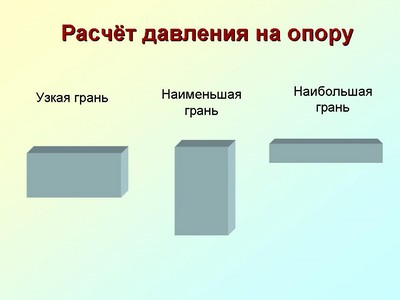 в случае 1в случае 2  в случае 3 во всех случаях одинаково 16. Мощность, развиваемая человеком при подъёме по лестнице в течение 20с при совершаемой работе 1000Дж, равна 20 кВт 40 Вт 50 Вт 500 Вт17. Единица измерения работы в СИ - это килограмм (кг) ньютон (Н)паскаль (Па) джоуль (Дж) ватт (Вт) 18. Рычаг находится в равновесии. Плечи рычага равны  и . Сила, действующая на короткое плечо, равна 3 Н. Сила, действующая на длинное плечо-1 Н 6 Н 9 Н 12 Н19. Тело, поднятое над столом, обладает энергией-потенциальной кинетической потенциальной кинетической 20. Скорость движения машины 36 км/ч. В единицах системы СИ составляет20м/с 600м/с 10м/с 30м/с2 вариантИнструкция  по выполнению итогового теста.Ускорение свободного падения g следует считать равным 10 м/с2. К каждому заданию дано несколько ответов, из которых только один верный ответ. Выберите правильный ответ и обведите кружком номер выбранного ответа. 1. Укажите, что относится к понятию «вещество»:вода автобусметр свет2. К звуковым явлениям относится таяние снегараскаты громарассветполёт птицы3. Какой из перечисленных приборов вы бы взяли для измерения длины парты?рулеткамензуркатермометрспидометр4. Засолка овощей происходит быстрее в холодном рассоле быстрее в горячем рассоле одновременно и в горячем и в холодном рассоле5. Путь, пройденный телом при  равномерном прямолинейном  движении, определяется по формуле S/tv /tStv·t6. Для измерения массы тела используют термометр весы секундомеррулетку7. Масса тела объёмом 5 м3 и плотностью 100 кг/м3 равна 20 кг 105 кг 500 кг 95 кг8. Вес тела - это сила, с которой тело притягивается к Землес которой тело, вследствие притяжения к Земле, действует на опору или подвесс которой тело действует на другое тело, вызывающее деформациювозникающая при соприкосновении поверхностей двух тел и препятствующая перемещению относительно друг друга9. Земля притягивает к себе тело массой 5 кг с силой, приблизительно равной 5 Н 50 Н 20 Н10. Сила F2 - это                                                                           F2	F1сила тяжести сила трения сила упругости вес тела							F3	11. Барометр показывает нормальное атмосферное давление. Чему оно равно?1013 гПа 1000 гПа 760 гПа. рт. ст. 12. Человек в морской воде (плотность 1030 кг/м3) на глубине 3м испытывает приблизительно давление : 309 Па30900 Па3060 Па 309000 Па13. Тело тонет, если сила тяжести равна силе Архимеда сила тяжести больше силы Архимеда сила тяжести меньше силы Архимеда14. В сосуде с водой находятся два шарика: 1-парафиновый и 2-стеклянный. Укажите расположение шариков в воде. (плотность воды 1000кг/м3, парафина 900кг/м3, стекла 2500кг/м3.)АВСD15. Давление бруска наибольшее				1		      2			3в случае 1в случае 2  в случае 3 во всех случаях одинаково 16. Работа, совершаемая человеком при подъёме груза весом 6Н на высоту , равна 3 Дж 8 Дж 12 Дж 4 Дж17. Единица измерения мощности в СИ - это килограмм (кг) ватт (Вт) паскаль (Па) джоуль (Дж) ньютон (Н)18. Рычаг находится в равновесии. Сила, действующие на рычаг, равны 3 Н и 5 Н. Плечо, на которое действует большая сила, равно 0,3 м. Меньшее плечо равно 0,6м 0,5м 0,4м 2м19. Пружина заведённых часов, обладает энергией-потенциальной кинетической потенциальной и  кинетической20. Скорость движения машины 108 км/ч. В единицах системы СИ составляет20м/с 600м/с 10м/с 30м/сОТВЕТЫШКАЛАдля перевода числа правильных ответов  в уровень обученностиРабочая программа курсавнеурочной деятельностисоциального направления«Финансовая грамотность.»Автор составительЛавренова Е.Б., Рязанова О.И., Липсиц И.В. Срок реализации: 1 год68 часов 7 класс                                           Учитель:                                      Трубникова Т. Г.Содержание:               I. Результаты освоения курса внеурочной деятельности…………………… .с. 3-6 II. Содержание курса внеурочной деятельности с указанием форм                    организации и видов  деятельности ……………………………………….с.7 -8              III. Тематическое планирование……………………………………………….с.9- 10IV. Приложения. Контрольно-измерительные материалы…..………………с. 11 -27Рабочая программа курса  внеурочной деятельности для обучающихся 8х классов «Финансовая грамотность» составлена в соответствии с требованиями ФГОС. Реализуемое направления деятельности – социальное. Программа рассчитана на 1 год, количество часов 68.Результаты освоения курса внеурочной деятельности «Финансовая грамотность».В результате освоения содержания программы у обучащихся предполагается формирование универсальных учебных действий (личностных, регулятивных, познавательных, коммуникативных), позволяющих достигать метапредметных и личностных результатов.1.1.Личностные результаты освоения курса: осознание себя как члена семьи, общества и государства; понимание экономических проблем семьи и участие в их обсуждении; понимание финансовых связей семьи и государства; • овладение начальными навыками адаптации в мире финансовых отношений: сопоставление доходов и расходов, расчёт процентов, сопоставление доходности вложений на простых примерах; • развитие самостоятельности и личной ответственности за свои поступки; планирование собственного бюджета, предложение вариантов собственного заработка; развитие навыков сотрудничества с взрослыми и сверстниками в разных игровых и реальных экономических ситуациях; участие в принятии решений о семейном бюджете Метапредметными результатами изучения курса «Финансовая грамотность» являются:Познавательные:Познавательные:освоение способов решения проблем творческого и поискового характера; • использование различных способов поиска, сбора, обработки, анализа, организации, передачи и интерпретации информации; поиск информации в газетах, журналах, на интернет-сайтах и проведение простых опросов и интервью; • формирование умений представлять информацию в зависимости от поставленных задач в виде таблицы, схемы, графика, диаграммы; • овладение логическими действиями сравнения, анализа, синтеза, обобщения, классификации, установления аналогий и причинно-следственных связей, построения рассуждений, отнесения к известным понятиям; • овладение базовыми предметными и межпредметными понятиями Регулятивные:понимание цели своих действий; • планирование действия с помощью учителя и самостоятельно; • проявление познавательной и творческой инициативы; • оценка правильности выполнения действий; самооценка и взаимооценка; • адекватное восприятие предложений товарищей, учителей, родителей. Коммуникативные: составление текстов в устной и письменной формах; • готовность слушать собеседника и вести диалог; • готовность признавать возможность существования различных точек зрения и права каждого иметь свою; • умение излагать своё мнение, аргументировать свою точку зрения и давать оценку событий; • определение общей цели и путей её достижения; умение договариваться о распределении функций и ролей в совместной деятельности, осуществлять взаимный контроль в совместной деятельности, адекватно оценивать собственное поведение 1.4.Ожидаемый результат:• владение понятиями: деньги и денежная масса, покупательная способность денег, человеческий капитал, благосостояние семьи, профицит и дефицит семейного бюджета, банк, инвестиционный фонд, финансовое планирование, форс-мажор, страхование, финансовые риски,бизнес, валюта и валютный рынок, прямые и косвенные налоги, пенсионный фонд и пенсионная система;• владение знанием:• структуры денежной массы• структуры доходов населения страны и способов её определения• зависимости уровня благосостояния от структуры источников доходов семьи• статей семейного и личного бюджета и способов их корреляции• основных видов финансовых услуг и продуктов, предназначенных для физических лиц• возможных норм сбережения• способов государственной поддержки в случаях попадания в сложные жизненные ситуации• видов страхования• видов финансовых рисков• способов использования банковских продуктов для решения своих финансовых задач• способов определения курса валют и мест обмена• способов уплаты налогов, принципов устройства пенсионной системы в РФ.• освоение приёмов работы с экономической информацией, её осмысление; проведение простых финансовых расчётов.• приобретение знаний и опыта применения полученных знаний и умений для решения типичных задач в области семейной экономики: знание источников доходов и направлений расходов семьи и умение составлять простой семейный бюджет; знание направлений инвестирования и способов сравнения результатов на простых примерах;• развитие способностей обучающихся делать необходимые выводы и давать обоснованные оценки экономических ситуаций; определение элементарных проблем в области семейных финансов и нахождение путей их решения;• развитие кругозора в области экономической жизни общества и формирование познавательного интереса к изучению общественных дисциплинСистема оценки результатов освоения курса внеурочной деятельности «Финансовая грамотность».Промежуточная аттестация обучающихся проводится в форме теста (Приложение 1) и защиты проектов (Приложение 2).Критерии оценки теста:Оценивание работы осуществляется следующим образом: За каждый правильный тестовый вопрос – 1 балл. За каждую решённую предметную задачу – 2, 3 или 4 балла (баллы указаны в материалах для учащихся в заданиях). За каждую практическую мини-задачу – 3, 4 или 5 баллов (баллы указаны в материалах для учащихся в заданиях). За развёрнутый письменный ответ на вопрос – 5, 6, 7 или 8 баллов (баллы указаны в материалах для учащихся в заданиях). Критерии оценки итогового  теста: За каждый верный ответ в заданиях 1-10 по 1 баллу.Максимальный балл: 10.Шкала оценивания:Максимальное количество баллов: 10.II. Содержание курса внеурочной деятельности с указанием форморганизации и видов деятельности.Вводное занятие. Основные задачи курса Раздел 1. Доходы и расходы семьи (12 ч)Деньги Люди обмениваются товарами и услугами. Прямой обмен неудобен из-за несовпадения интересов и определения ценности. Товарные деньги обслуживают обмен, но имеют собственную ценность. Драгоценные металлы и монеты из них являются товарными деньгами. Металлические монеты сложно изготавливать и опасно перевозить. Бумажные деньги являются символическими деньгами. Безналичные деньги представляют собой информацию. Денежной системой страны управляет центральный банк. Формы организации и виды деятельности: аналитическая беседаДоходы и расходы семьи Доходами семьи являются: заработная плата, доходы от владения собственностью, социальные выплаты и заёмные средства. Размер заработной платы зависит от образования, профессии, квалификации. Владение недвижимостью (квартирой, домом, гаражом, участком земли) может приносить арендную плату. Деньги, положенные в банк, приносят проценты. Владельцы акций могут получать дивиденды. Предприниматель получает прибыль. Государство выплачивает пенсии, стипендии, пособия. Банки предоставляют кредиты. Семьи тратят деньги на товары и услуги. Расходы можно разделить на три группы: обязательные, желательные и лишние. Коммунальные услуги должны оплачиваться ежемесячно. На крупные покупки деньги можно накопить или занять. Долги надо отдавать в назначенный срок.В разных магазинах цены на одни и те же товары различаются. Расходы можно сократить, выбрав магазин с более низкими ценами или воспользовавшись скидками. Формы организации и виды деятельности: аналитическая беседа, дискуссия , решение практических задачСемейный бюджет Доходы и расходы следует планировать. План доходов и расходов называется бюджетом. Превышение доходов над расходами позволяет делать сбережения. Сбережения обычно хранятся в банке. Превышение расходов над доходами сокращает сбережения или приводит к образованию долгов. Формы организации и виды деятельности: составление схемы, решение экономических и практических задач, ролевая игра, защита мини-проектов Раздел 2. Риски потери денег и имущества и как человек может от этого защититься (12 ч)Особые жизненные ситуации и как с ними справиться. Экономические последствия непредвиденных событий: болезней, аварий, природных катаклизмов. Расходы, связанные с рождением детей. Страхование имущества, здоровья, жизни. Обязательное страхование. Добровольное страхование. Принципы работы страховой компании. Формы организации и виды деятельности: аналитическая беседа, решение ситуационных задач Раздел 3. Семья и государство: как они взаимодействуют (12 ч)Почему государство собирает налоги. Налоги — обязательные платежи, собираемые государством. Направления государственных расходов. Виды налогов. Организация сбора налогов. Налоговая инспекция. Подоходный налог. Налоговая ставка. Налог на прибыль. Физические лица. Пеня. Налоговые льготы. Налог на добавленную стоимость. Акциз. Социальные пособия Государство поддерживает некоторые категории людей: инвалидов, стариков, семьи с детьми, безработных. Пособие. Пенсия. Пенсионный фонд. Стипендия. Больничный лист. Пособие по безработице. Формы организации и виды деятельности: аналитическая беседа, мини-проектРаздел 4. Финансовый бизнес: чем он может помочь семье (24 ч)Банки. Вклады (депозиты). Процентная ставка. Страхование вкладов. Агентство по страхованию вкладов. Кредит. Залог. Организация собственного бизнеса. Разработка бизнес-плана. Стартовый капитал. Организации по поддержке малого бизнеса. Валюта в современном мире. Валюта — денежная единица страны. Разные страны имеют разные валюты. Валютный курс. Формы организации и виды деятельности: аналитическая беседа, дискуссияИтоговое обобщение. Подведение итогов изучения курса.(2 ч)Формы организации и виды деятельности: тестированиеIII. Тематическое планирование с указанием количества часов, отводимых на изучение каждой темы, по курсу внеурочной деятельности «Финансовая грамотность. Современный мир»IV. Приложения. Контрольно-измерительные материалы.Приложение 1.Контрольно- измерительные материалы по курсу внеурочной деятельностиТЕСТ № 1 Управление денежными средствами1. Банкнота – это:А) Ценная бумага, свидетельствующая о доле в собственности предприятияБ) Слиток драгоценного металла В) Бумажный заменитель денегГ) Вид товарных денег2. Средство платежа, чья стоимость или покупательная способность в качестве денег превосходит издержки его изготовления или ценность при использовании на иные цели, – это:А) Товарные деньгиБ) Символические деньгиВ) Только электронные деньгиГ) Золотые деньги3. Рост цен на товары и услуги рынка, обесценивание денег – это:А) ДефляцияБ) ИнфляцияВ) МодернизацияГ) Манипуляция4. Что такое МРОТ?А) Минимальный размер оплаты трудаБ) Максимальный размер оплаты трудаВ) Максимальная разовая оплата трудаГ) Международный размер оплаты труда5. Человеческим капиталом называют:А) Все те дарования, умения и знания, которые могут быть с пользой применены работодателем и за которые человек вправе требовать оплатыБ) Вложения человека в недвижимостьВ) Здания, оборудование, сооружения, которые человек использует в своей преобразовательной деятельностиГ) Все те дарования, умения и знания, которые не могут быть с пользой применены работодателем и за которые человек вправе требовать оплаты6. Семейный бюджет – это:А) План доходов на годБ) Совокупность всех расходов семьи за длительный периодВ) Совокупность всех доходов семьиГ) Совокупный план доходов и расходов семьи7. Что такое дефицит бюджета?А) Ситуация, при которой расходы превышают доходыБ) Ситуация, при которой расходы меньше доходовВ) Ситуация, при которой доходы равны расходамГ) Ситуация, при которой отсутствуют расходы в бюджете8. Эмиссия денег означает:А) Повышение уровня цен на товары и услуги внутреннего рынкаБ) Замену товарных денег на символическиеВ) Выпуск денегГ) Появление электронных денег9. При прочих равных условиях, какова связь между уровнем образования и доходами человека:А) Чем более образован человек, тем больше его доходыБ) Чем более образован человек, тем меньше его доходыВ) Уровень образования и доходы человека никак не связаны10. В чём смысл «правила 10%»?А) При планировании семейного бюджета необходимо учитывать, что доходы должны быть меньше расходов на 10%Б) При планировании своих расходов сначала необходимо отложить 10% от зарплаты, а затем распределять остальные деньгиВ) При планировании семейного бюджета в него нужно закладывать 10% на развлечения и отдыхГ) При планировании семейного бюджета необходимо закладывать 10% на вложения в капитальные ресурсы семьи (покупку квартиры, дачи, машины, техники)11. Что из перечисленного ниже относится к доходам от собственности?А) Заработная плата наёмного работникаБ) Арендная плата за трёхкомнатную квартируВ) Ежеквартальная премияГ) Процент по вкладу в банк «Лучший»Д) Пособие по уходу за ребёнкомЕ) Пенсия по инвалидностиЖ) Дивиденды по акциям компанииЗ) Наследство12. Что из перечисленного ниже относится к необходимым расходам семьи?А) ПитаниеБ) Оплата жилья, воды, отопления, электроэнергииВ) Поход в кино и кафеГ) Оплата кредитаД) DVD-диск с новым фильмомЕ) Путешествие за границуЖ) Хозяйственные товарыЗ) Одежда и обувьК) Проезд на транспортеЛ) ЛекарстваЗАДАНИЯ С КРАТКИМ ОТВЕТОМ1. Перечислите функции денег: 1 – 4.2. Какому понятию соответствует данное определение: «Главный банк государства, осуществляющий эмиссию денег, обеспечивающий стабильность функционирования банковской и денежной систем, – это?3.Назовите три причины инфляции: 1 – 3.ЗАДАНИЯ С РАЗВЁРНУТЫМ ОТВЕТОМI. Прочитайте текст и ответьте на вопросы после текста.В древнейших земледельческих обществах Месопотамии за три тысячелетия до нашей эры важнейшим товаром был ячмень. Мельчайшей «разменной единицей» был шекель – 180 ячменных зёрен (обычно это около 11 г). В шекелях ячменя можно было выразить ценность любого товара или услуги. Со временем шекель стал универсальной мерой веса, им стали мерить, в частности, серебро. В законах вавилонского царя Хаммурапи (около XVIII в. до нашей эры) – древнейшем сохранившемся своде писаных законов – штрафы были указаны в шекелях серебра. Ценность ячменя сильно зависела от урожая, поэтому серебро было гораздо более стабильной «валютой». В феодальной Японии вплоть до XIX века основной, так сказать, единицей богатства было коку – количество риса, которым можно прокормить взрослого человека в течение года (около 278 литров, или около 150 килограммов). Если про какого-нибудь землевладельца говорили, что у него 30 тыс. коку, это не означало, что он располагает таким количеством риса. Это была суммарная стоимость всех его активов – урожайной земли, скота, рабочей силы, сведённая к наиболее понятной единице измерения. В коку измеряли богатство даже тех владений, где рис не выращивали вовсе. У кочевников евразийских степей роль универсального эквивалента выполнял скот: с его помощью платили налоги и пени, выкупали невест, выменивали у оседлых соседей хлеб, дёготь, качественное оружие и другие необходимые товары. У всех этих «натуральных валют» была общая проблема: они были чрезвычайно волатильны, т. е. их ценность относительно других товаров сильно колебалась в течение года и зависела от множества природных факторов (урожай мог погибнуть от людей или засухи, среди скота мог начаться падёж). В этом смысле полезные ископаемые были куда надёжнее. Идеальными оказались золото и серебро: достаточно распространены и в то же время достаточно редки, они не подвержены коррозии и почти не окисляются, их легко узнать. От использования металлов в качестве «натуральных валют» на вес (в виде песка или брусков) оставался один шаг до монетного дела (http://pro.lenta.ru/money).Вопросы к тексту:1. О каком виде денег идёт речь в тексте?2. Что позволяет таким деньгам служить в качестве средства обмена (какие свойства)?3. Как общая проблема таких видов денег названа в тексте? Каким способом она была решена позже?4. «Если про какого-нибудь землевладельца говорили, что у него 30 тыс. коку…» Какую функцию денег иллюстрирует данный отрывок из текста?5. Какие вы знаете примеры универсального эквивалента, не приведённые в тексте (назовите три-четыре).II. Объясните, почему банковскую карту нельзя считать деньгами.III. Объясните, почему дефляция не приводит к финансовым выигрышам,  как фирм (продавцов), так и домашних хозяйств (потребителей). Свой ответ обоснуйте тремя суждениями.IV. Перечислите три фактора, влияющие на уровень заработной платы. Каждый фактор проиллюстрируйте конкретным примером.V. В чём суть «правила 10%»? К чему может привести его соблюдение при ведении личных и семейных финансов в долгосрочном периоде?VI. Зачем подписывать трудовой договор, если можно устно обо всём договориться с работодателем? Свой ответ обоснуйте тремя суждениями.ТЕСТ № 2 Способы повышения семейного благосостояния1. Юридическое лицо, осуществляющее на основании соответствующей лицензии банковские операции и сделки либо предоставляющее услуги на рынке ценных бумаг, по страхованию или иные услуги финансового характера, — это:А) Финансовая организацияБ) Центральный банк РФВ) Орган государственного управления в сфере финансовГ) Фирма2. Имущественный комплекс, объединяющий средства мелких вкладчиков, — это:А) Негосударственный пенсионный фондБ) Страховая компанияВ) Коммерческий банкГ) Паевой инвестиционный фонд3. Негосударственный пенсионный фонд — это:А) Коммерческая организация, осуществляющая различные финансовые операции в соответствии с лицензией, выданной ЦББ) Финансовая организация, осуществляющая страхование рисков граждан и предприятий на основе заключенного договораВ) Финансовая организация, аккумулирующая добровольные взносы вкладчиков, осуществляющая инвестирование средств на финансовом рынке с целью извлечения дохода и осуществления пенсионных выплатГ) Государственная организация, выполняющая выплату пенсий по старости, инвалидности4. Какую сумму из фонда Агентства по страхованию вкладов возвращают вкладчикам обанкротившегося банка:А) До 1 000 000 р.Б) До 700 000 р.В) До 500 000 р.Г) До 400 000 р.5. В каком возрасте чаще всего взрослые люди ничего не сберегают:А) 16 — 25 летБ) 26 — 30 летВ) 31 — 45 летГ) 45 — 56 летЗАДАНИЯ С КРАТКИМ ОТВЕТОМ(по 2 балла – несколько вариантов правильных)1. Что из перечисленного ниже относится к финансовым организациям:А) БанкиБ) Страховые компанииВ) Фонд социального страхования РФГ) Кредитные союзыД) Общественная организация защиты прав вкладчиковЕ) Брокерские компанииЖ) Союз промышленников и предпринимателей РоссииЗАДАНИЯ С РАЗВЁРНУТЫМ ОТВЕТОМ (по 3 балла за каждое правильно выполненное задание)1. Назовите три государственные и (или) общественные организации, защищающие интересы человека при возникновении конфликтов и проблем в мире финансового бизнеса. Кратко охарактеризуйте, чем конкретно занимается каждая организация (3 балла).2. Объясните, почему в отличие от банковского депозита  доходность от вложений в ПИФ никто гарантировать не может.3. Чем отличается кредитный и депозитарный калькулятор?4. Почему в возрасте 45–59 лет большинство финансово разумных людей сберегают очень активно?ТЕСТ № 3 Риски в мире денег1. Обстоятельства непреодолимой силы, ситуация, возникающая помимо воли людей, включённых в какую-либо деятельность или принадлежащих к какой-либо группе людей, — это:А) Форс-минорБ) Естественная ситуацияВ) Рядовая ситуацияГ) Форс-мажор2. Куда следует обратиться за оформлением сертификата на материнский капитал:А) В Фонд социального страхования РФВ) Пенсионный фонд РФГ) Частную страховую компаниюД) Фонд обязательного медицинского страхования РФ3. Из какого фонда работодатель получает деньги на возмещение работнику заработка, потерянного за время болезни:А) Из Фонда обязательного медицинского страхования РФБ) Пенсионного фонда РФВ) Фонда социального страхования РФГ Фонда страхования на предприятии4. Чтобы получить статус безработного и пособие по безработице, необходимо зарегистрироваться:А) В службе занятости по месту жительстваБ) Пенсионном фонде по месту жительстваВ) Фонде социального страхования по месту жительстваГ) Министерстве труда и социальной защиты5. Отношение по защите имущественных интересов хозяйствующих субъектов и граждан при наступлении определённых событий за счёт денежных фондов, формируемых из уплачиваемых ими страховых взносов: А) Страховой договорБ) Страховая премияВ) Страховой случайГ) Страхование6. Обязательное медицинское страхование (ОМС) на случай заболеваний распространяется:А) На всех граждан России со дня их рожденияБ) На граждан России, достигших 14 летВ) На всех жителей России со дня их рожденияГ) На всех жителей страны с 18 лет7. Возможность потерять деньги в связи с наступлением каких-либо предвиденных или непредвиденных обстоятельств — это:А) Финансовые убыткиБ) Финансовые отношенияВ) Финансовые рискиГ) Финансовое мошенничество8. Совершение противоправных действий в сфере денежного обращения путем обмана, злоупотребления доверием и других манипуляций с целью незаконного обогащения — это:А) Административный проступокБ) Финансовое мошенничествоВ) Финансовые рискиГ) Особые жизненные ситуацииЗАДАНИЯ С КРАТКИМ ОТВЕТОМ(по 2 балла – несколько вариантов правильных)1. Что из перечисленного ниже можно отнести к особым жизненным ситуациям:А) Рождение ребёнкаБ) Повышение в должности на работеВ) Потерю работы не по своей инициативеГ) Смерть любимого животногоД) Долгую болезньЕ) Пожар или иное бедствие, вызвавшее потерю имущества либо иные денежные проблемыЖ) Запланированный переезд  в другой город2. На что из перечисленного ниже можно потратить материнский капитал: А) На покупку детской одежды и обувиБ) На покупку автомобиляВ) На улучшение жилищных условийГ) На оплату расходов на получение ребёнком платного образованияД) На увеличение пенсии материЕ) На покупку бытовой техникиЗАДАНИЯ С РАЗВЁРНУТЫМ ОТВЕТОМ(по 3 балла за каждое правильно выполненное задание)1. Как можно минимизировать финансовые потери в случае стихийных бедствий и техногенных катастроф?2. В чём состоит различие государственного и коммерческого страхования?3. Почему инфляция является финансовым риском? Как можно минимизировать влияние этого риска?4. Как распознать финансовую пирамиду?ТЕСТ № 4Семья и финансовые организации1. Из каких элементов состоит банковская система России:А) Коммерческих банков и налоговой службы РФБ) Коммерческих банков и других кредитных организацийВ) Коммерческих банков и Центрального банка РФГ) Центрального банка РФ и паевых инвестиционных фондов2. Специальное разрешение Банка России на ведение банковской деятельности в форме официального документа бессрочного характера действия, удостоверяющего с соблюдением установленной формы право банка проводить указанные в нём банковские и другие операции, — это:А) Банковский сертификатБ) Банковская лицензияВ) Банковская акцияГ) Банковская облигация3. Кто осуществляет эмиссию денег в России:А) Центральный банк РоссииБ) Коммерческие банки России, имеющие специальное разрешение Государственной думы РФВ) Правительство РФГ) Президент РФ4. Банковская карта — это:А) Пластиковая карта, привязанная к одному или нескольким счетам её владельца, дающая возможность с её помощью осуществлять различные банковские операцииБ) Денежные средства, находящиеся в распоряжении клиента банкаВ) Ценная бумага, удостоверяющая долевое участие в собственности (в уставном фонде акционерного обществаГ) Письменное соглашение, решение о будущих действиях или взаимных обязательствах, которое принимается двумя или более людьми или предприятиями5. Разновидность бизнеса, в котором бизнес- единицами являются малые предприятия (т. е. предприятия, имеющие ограничения по количеству сотрудников, а также юридические и налоговые особенности ведения бизнеса), — это:А) Нелегальный бизнесБ) Неорганизованный бизнесВ) Индивидуальный бизнесГ) Малый бизнес6. Документ, в котором описываются все основные аспекты предпринимательской деятельности, анализируются главные проблемы, с которыми может столкнуться предприниматель, и определяются основные способы решения этих проблем, — это:А) Бизнес-планБ) Учредительный договор о создании бизнесаВ) Устав бизнес - организацииГ) Налоговая декларация7. Что такое издержки:А) Денежные суммы или материальные ценности, которые были получены в течение определённого периода и в результате осуществления какой-либо деятельностиБ) Выраженные в денежной форме затраты на факторы производства, необходимые для создания экономических благВ) Денежные средства, предназначенные для расширения производственных мощностей предприятияГ) Денежное вознаграждение предпринимателя8. Цена денежной единицы, выраженная в денежных единицах другого государства, — это:А) Бивалютная корзинаБ) ВалютаВ) Валютный рынокГ) Валютный курсЗАДАНИЯ С КРАТКИМ ОТВЕТОМ(по 2 балла – несколько вариантов правильных)1. Какие из перечисленных ниже операций может осуществлять коммерческий банк:А) Приём вкладовБ) Размещение на хранение ценных бумаг, драгоценных металлов и других ценностейВ) Перечисление налогов физических лицГ) Регистрация индивидуальных предпринимателейД) Выдача кредитовЕ) Осуществление обмена валютЖ) Оформление пенсииЗАДАНИЯ С РАЗВЁРНУТЫМ ОТВЕТОМ(по 3 балла за каждое правильно выполненное задание)1. Какие функции выполняет Центральный банк России? Перечислите 3–4 функции.2. В чём различие дебетовых и кредитных банковских карт?3. Что такое кредитная история? Для чего она нужна банкам?4. По каким причинам множество созданных бизнесов закрывается в  первые месяцы и годы своего существования? Напишите три-четыре причины.5. В чём достоинства и недостатки индивидуального предпринимательства (ИП)? Приведите не менее двух достоинств и двух недостатков.ТЕСТ № 5 Человек и государство1. Безвозмездный платёж, взимаемый с физических и юридических лиц специальными органами государства по установленным законом основаниям, — это:А) НалогБ) ИздержкиВ) КредитГ) Налоговый вычет2. Что такое ИНН?А) Индивидуальный номер налогоплательщикаБ) Информационный номер налогоплательщикаВ) Индивидуальный номер налогового органаГ) Идентификационный номер налогоплательщика3. Что из перечисленного облагается подоходным налогом?А) Земельный Г) Заработная плата4. Величина налога на имущество рассчитывается исходя из:А) Инвентаризационной стоимости имущества, которым человек владеетБ) Кадастровой стоимости имущества, которым владеет человекВ) Рыночной стоимости имуществаГ) Государственной стоимости имущества5. Величина налога на транспортное средство рассчитывается исходя из:А) Страны его происхожденияБ) Мощности двигателяВ) Марки автотранспортного средстваГ) Предназначения6. Определённая сумма денег, которая взыскивается в случае задержки уплаты налогов, — это:А) Налоговый вычетБ) ПрибыльВ) ПеняГ) Штраф7. Регулярное денежное пособие, выплачиваемое лицам, имеющим инвалидность, достигшим пенсионного возраста либо потерявшим кормильца, — это:А) Заработная платаБ) ПенсияВ) Социальное пособиеГ) Депозит8. Куда следует обращаться за назначением пенсии в России?А) В Фонд социального страхованияБ) Фонд обязательного медицинского страхованияВ) Пенсионный фонд РФГ) Налоговую инспекциюЗАДАНИЯ С КРАТКИМ ОТВЕТОМ(по 2 балла – несколько вариантов правильных)1. Соотнесите налог с видом налогов, к которым он относится:ЗАДАНИЯ С РАЗВЁРНУТЫМ ОТВЕТОМ(по 3 балла за каждое правильно выполненное задание)1. На что идут налоги, взимаемые с физических и юридических лиц государством? Приведите четыре-пять основных направлений расходования.2. Чем прямые налоги отличаются от косвенных налогов?3. Каким образом осуществляется уплата налога на доходы физических лиц, если налогоплательщик получил доход от сдачи собственности в аренду или выигрыш?4. Какие вы знаете альтернативные способы получения дополнительных доходов помимо пенсии в старости?Шкала оценивания:За каждый правильный тестовый вопрос – 1 балл.За каждую решённую предметную задачу – 2, 3 или 4 балла (баллы указаны в материалах для учащихся в заданиях).За каждую практическую мини-задачу – 3, 4 или 5 баллов (баллы указаны в материалах для учащихся в заданиях).За развёрнутый письменный ответ на вопрос – 5, 6, 7 или 8 баллов (баллы указаны в материалах для учащихся в заданиях).Критерии оценки итогового  теста: За каждый верный ответ в заданиях 1-10 по 1 баллу.Максимальный балл: 10.Максимальное количество баллов: 10.Рабочая программа курсавнеурочной деятельностисоциального направления«Финансовая грамотность. Современный мир»Автор составительЛавренова Е.Б., Рязанова О.И., Липсиц И.В. Срок реализации: 1 год68 часов      Учитель:                                      Трубникова Т. Г.Содержание:               I. Результаты освоения курса внеурочной деятельности…………………… .с. 3-7 II. Содержание курса внеурочной деятельности с указанием форм                    организации и видов  деятельности ……………………………………….с.8 -12              III. Тематическое планирование……………………………………………….с.16- 19IV. Приложения. Контрольно-измерительные материалы…..………………с. 20 -27Рабочая программа курса  внеурочной деятельности для обучающихся 8х классов «Финансовая грамотность» составлена в соответствии с требованиями ФГОС. Реализуемое направления деятельности – социальное. Программа рассчитана на 1 год, количество часов 68.Результаты освоения курса внеурочной деятельности «Финансовая грамотность».В результате освоения содержания программы у обучащихся предполагается формирование универсальных учебных действий (личностных, регулятивных, познавательных, коммуникативных), позволяющих достигать метапредметных и личностных результатов.1.1.Личностные результаты освоения курса: - сформированность ответственности за принятие решений в сфере личных финансов;  - готовность пользоваться своими правами в финансовой сфере и исполнять обязанности, возникающие в связи с взаимодействием с различными финансовыми институтами; - готовность и способность к финансово-экономическому образованию и самообразованию во взрослой жизни; -  мотивированность и направленность на активное и созидательное участие в социально-экономической жизни общества; - заинтересованность в развитии экономики страны, в благополучии и процветании своей Родины. 1.2. Метапредметные результаты освоения курса: Познавательные: -  умение анализировать экономическую и/или финансовую проблему и определять финансовые и государственные учреждения, в которые необходимо обратиться для её решения; - нахождение различных способов решения финансовых проблем и оценивание последствий этих проблем;  -  умение осуществлять краткосрочное и долгосрочное планирование своего финансового поведения;- установление причинно-следственных связей между социальными и финансовыми явлениями и процессами; -  умение осуществлять элементарный прогноз в сфере личных и семейных финансов и оценивать последствия своих действий и поступков. Регулятивные: -  умение самостоятельно обнаруживать и формулировать проблему в финансовой сфере, выдвигать версии её решения, определять последовательность своих действий по её решению; -  проявление познавательной и творческой инициативы в применении полученных знаний и умений для решения задач в области личных и семейных финансов; -  контроль и самоконтроль, оценка, взаимооценка и самооценка выполнения действий по изучению финансовых вопросов на основе выработанных критериев; -  самостоятельное планирование действий по изучению финансовых вопросов, в том числе в области распоряжения личными финансами.  Коммуникативные: -  умение вступать в коммуникацию со сверстниками и учителем, понимать и продвигать предлагаемые идеи; - формулирование собственного отношения к различным финансовым проблемам (управление личными финансами, семейное бюджетирование, финансовые риски, сотрудничество с финансовыми организациями и т. д.);  - умение анализировать и интерпретировать финансовую информацию, полученную из различных источников, различать мнение (точку зрения), доказательство (аргумент), факты.1.4.Ожидаемый результат:а) первого уровня — обретения школьниками социальных знаний, понимания объективной экономической и финансовой реальности;б) второго уровня — формирования позитивного отношения к базовым ценностным установкам, экономической и правовой культуре, социальной реальности в целом;в) третьего уровня — приобретения обучающимися опыта самостоятельного социального действия, в рамках деловых и ролевых игр, проектной и исследовательской деятельности.Будут сформированы:—ответственность за принятие решений в сфере личных финансов;— готовность пользоваться своими правами в финансовой сфере и исполнятьвозникающие в связи с взаимодействием с финансовыми институтами обязанности.Требования к интеллектуальным (метапредметным) результатам освоения курса:ПознавательныеУченик научится:—анализировать проблему и определять финансовые и государственные учреждения, в которые необходимо обратиться для её решения;—поиску различных способов решения финансовых проблем и их оценки;—осуществлять краткосрочное и долгосрочное планирование поведения в сферефинансов;—устанавливать причинно-следственные связи между социальными и финансовымиявлениями и процессами;Получит возможность научиться:—осуществлять элементарный прогноз в сфере личных финансов и оценивать своипоступки.КоммуникативныеУченик научится:вступать в коммуникацию со сверстниками и учителем, понимать и продвигатьпредлагаемые идеи;анализировать и интерпретировать финансовую информацию из различных источников.Получит возможность научиться:учитывать разные мнения и интересы и обосновывать собственную позицию;разрешать конфликты на основе учёта интересов и позиций всех участников.РегулятивныеУченик научится:принимать и сохранять учебную задачу, соответствующую этапу обучения;учитывать выделенные учителем ориентиры действия в учебном материале;в сотрудничестве с учителем, классом находить несколько вариантов решения учебнойзадачи.Получит возможность научиться:– адекватно воспринимать оценку своей работы учителями, товарищами;– мобилизовывать силы в преодолении препятствий;– контролировать и оценивать свои действия при сотрудничестве с учителем,одноклассниками.Ожидаемый результат изучения курса «Финансовая грамотность» • понимание основных принципов экономической жизни общества: представление ороли денег в семье и обществе, о причинах и последствиях изменения доходов и расходовсемьи, о роли государства в экономике семьи;• понимание и правильное использование экономических терминов;• освоение приёмов работы с экономической информацией, её осмысление; проведениепростых финансовых расчётов.• приобретение знаний и опыта применения полученных знаний и умений для решениятипичных задач в области семейной экономики:знание источников доходов и направлений расходов семьи и умение составлятьпростой семейный бюджет; знание направлений инвестирования и способов сравнениярезультатов на простых примерах;• развитие способностей обучающихся делать необходимые выводы и даватьобоснованные оценки экономических ситуаций; определение элементарных проблем вобласти семейных финансов и нахождение путей их решения;• развитие кругозора в области экономической жизни общества и формированиепознавательного интереса к изучению общественных дисциплин.Система оценки результатов освоения курса внеурочной деятельности «Финансовая грамотность».Промежуточная аттестация обучающихся проводится в форме теста (Приложение 1) Критерии оценки теста:Оценивание работы осуществляется следующим образом: За каждый правильный тестовый вопрос – 1 балл. За каждую решённую предметную задачу – 2, 3 или 4 балла (баллы указаны в материалах для учащихся в заданиях). За каждую практическую мини-задачу – 3, 4 или 5 баллов (баллы указаны в материалах для учащихся в заданиях). За развёрнутый письменный ответ на вопрос – 5, 6, 7 или 8 баллов (баллы указаны в материалах для учащихся в заданиях). Критерии оценки итогового  теста: За каждый верный ответ в заданиях 1-34 по 1 баллу.Максимальный балл: 34.Шкала оценивания:Максимальное количество баллов: 34.II. Содержание курса внеурочной деятельности с указанием форморганизации и видов деятельности.Раздел 1.Управление денежными средствами семьи (16 ч)1. Тема. Происхождение денег(4 ч).Деньги: что это такое?Что может происходить с деньгами и как это влияет на финансы нашей семьиУрок-семинар «Каковы достоинства и недостатки символических (кредитных) денег?»Каким образом в современной экономике осуществляется эмиссия денег; из чего состоит денежная масса; способы влияния государства на инфляцию;  структуры доходов населения России и их  изменений в конце XX – начале XXI в.; факторы, влияющие  в России на размер доходов,  из различных источников; зависимость  уровня благосостояния от структуры источников доходов семьи; статей семейного и личного бюджета; обязательных ежемесячных трат семьи и личных трат.Эмиссия денег, денежная масса, покупательная способность денег, Центральный банк, структура доходов населения, структура доходов семьи, структура личных доходов, человеческий капитал, благосостояние семьи, контроль расходов семьи, семейный бюджет: профицит, дефицит, личный бюджет.–устанавливать причинно-следственные связи между нормой инфляции и уровнем доходов семей;–использовать различные источники для определения причин инфляции и её влияния на покупательную способность денег, имеющихся в наличии;–определять и оценивать варианты повышения личного дохода;–соотносить вклад в личное образование и последующий личный доход;–сравнивать различные профессии и сферы занятости для оценкипотенциала извлечения дохода и роста своего благосостояния на коротком и длительном жизненном горизонте;–оценивать свои ежемесячные расходы;–соотносить различные потребности и желания с точки зрения финансовых возможностей;–определять приоритетные траты; исходя из этого строить бюджет на краткосрочную и долгосрочную перспективы;–осуществлять анализ бюджета и оптимизировать его для формирования сбережений.Найти материал по теме «Чем сегодня обеспечены деньги?»2. Тема.  Источники денежных средств семьи (4 ч)2.1. Какие бывают источники доходов2.2. От чего зависят личные и семейные доходы2.3. Круглый стол «Как изменилась структура доходов населения России в сравнении с 90-ми гг. ХХ в.?»Эссе «Профессии XXI века»3. Тема.  Контроль семейных расходов(2 ч)3.1. Как контролировать семейные расходы и зачем это делать.3.2. Урок - исследование «Как можно сократить расходы на коммунальные услуги и продукты питания (какие возможности есть в нашем городе)?»Эссе «Как сократить расходы семьи»4. Тема.  Построение семейного бюджета(4 ч):4.1. Что такое семейный бюджет и как его построить.4.2. Как оптимизировать семейный бюджет?4.3. Игра «Управляем денежными средствами семьи»4.4. Круглый стол «Сколько денег нужно государству, чтобы благополучно развиваться?»4.5. Урок – исследование «Как хорошо, когда снижаются цены! К чему ведёт дефляция как для семей, так и для государства?»4.6. Урок – обсуждение, «С какого возраста у ребёнка должен быть свой бюджет?»Эссе «Почему нужно планировать семейный бюджет?».Осуществление проектной работы «Что важнее для семьи: тратить деньги на текущее потребление, покупая одежду, обувь, бытовую технику и компьютеры, или вкладыватьв капитальные ресурсы (квартира, дача, автомобиль)?» благополучно развиваться?»Закрепить полученные знания и умения по теме «Управление денежными средствами семьи»Раздел 2. Способы повышения семейного благосостояния (12ч)5. Тема.  Способы увеличения семейных доходов с использованием услуг финансовых организаций(4 ч):5.1. Для чего нужны финансовые организации?5.2. Как увеличить семейные доходы и снизить расходы с использованием финансовых организаций?Основные виды финансовых услуг и продуктов для физических лиц;  принцип хранения денег на банковском счёте; варианты использования сбережений и инвестирования на разных стадиях жизненного цикла семьи. Аккумулирование сбережений для будущих трат; возможные риски сбережений и инвестирования, расчет реального банковского процента; расчет доходности банковского вклада и других операций; анализ договоров; отличие инвестиции от сбережений; сравнение доходности инвестиционных продуктов.Банк; инвестиционный фонд; страховая компания; финансовое планирование.– искать необходимую информацию на сайтах банков, страховыхкомпаний и др. финансовых учреждений;– оценивать необходимость использования различных финансовых инструментов для повышения благосостояния семьи;– откладывать деньги на определённые цели;– выбирать рациональные схемы инвестирования семейных сбережений для обеспечения будущих крупных расходов семьи.Исследование: ««Зачем государствам нужен бюджет?»»6 . Тема. Финансовое планирование как способ повышения Благосостояния(8 ч)6.1. Для чего нужно осуществлять финансовое планирование6.2. Как осуществлять финансовое планирование на разных жизненных этапах6.3. Игра «Планируем свое будущее»Осуществление проектной работы (Что можно сделать ещё, чтобы научиться большему)Составить ребусы, кроссвордыВыполнение тренировочных заданий, решение задач по разделу 2. «Способы повышения семейного благосостояния»Закрепление изученного материалаРаздел 3. Риски в мире денег (12 ч)7. Тема.  Особые жизненные ситуации и как с ними справиться(6 ч):7.1. ОЖС: рождение ребёнка, потеря кормильца7.2. ОЖС: болезнь, потеря работы, природные и техногенные катастрофы7.3. Чем поможет страхование7.4. Игра «Что делать? Мы попали в особую жизненную ситуацию!»7.5. Урок-рассуждение «Как меняются семейные расходы в связи с рождением и взрослением детей?»7.6. Урок поиск решения «Почему в США и странах Европы люди больше тратят денег настрахование, чем россияне?»Изменение структуры расходов семьи при рождении детей; необходимость финансовой подушки безопасности на случай чрезвычайных и кризисных жизненных ситуаций;страхование жизни и семейного имущества для управления рисками. Причины финансовых рисков: осторожность в финансовой сфере, необходимость проверять поступающую информацию из различных источников (из рекламы, от граждан, из учреждений), сайты социальных служб, обращение за помощью; чтение договоров страхования; расчет ежемесячных платежей по страхованию; защита личной информации, в том числе в сети Интернет; пользование банковской картой с минимальным финансовым риском; соотношение рисков и выгоды.Особые жизненные ситуации; социальные пособия; форс-мажор; страхование; виды страхования и страховых продуктов; финансовые риски; виды рисков. Знание видов различных особых жизненных ситуаций; способов государственной поддержки в случаях природных и техногенных катастроф и других форс-мажорных случаях; видов страхования; видов финансовых рисков: инфляция, девальвация, банкротство финансовыхкомпаний, управляющих семейными сбережениями, финансовое мошенничество; представление о способах сокращения финансовых рисков.– оценивать последствия сложных жизненных ситуаций с точкизрения пересмотра структуры финансов семьи и личных финансов;– оценивать предлагаемые варианты страхования;– анализировать и оценивать финансовые риски;– развивать критическое мышление по отношению к рекламным сообщениям;– способность реально оценивать свои финансовые возможностиИсследования: «Как можно сократить безработицу в нашем городе, районе?»; «Какие природные и техногенные угрозы существуют в вашем регионе? Какими способами можно свести к минимуму влияние этих рисков с точки зрения финансов?»8. Тема.  Риски в мире денег(6 ч):8.1. Какие бывают финансовые риски8.2. Что такое финансовые пирамиды8.3. Игра «Внимание! Финансовые риски!»8.4. Эссе «Следует ли рисковать своими финансами, участвуя в финансовых пирамидах?»8.5. Урок-обсуждение «Как уберечь своих финансово неграмотных родственников от финансовых потерь, понесённых из-за участия в финансовой пирамиде?»Эссе «Почему в некоторых регионах мира сохранились товарные деньги?»Осуществление проектной работы «Как компания, государство и работники могут свести к минимуму риски заболеваемости на предприятиях?»Закрепить полученные знания и умения по разделу «Риски в мире денег», совершенствовать исследовательские и творческие навыки, навыки групповой работы и публичных выступлений. Творческая работа. Выстраивание параллели между благосостоянием государства и благосостоянием семьи. Решение задач, кроссвордов, викторины.Закрепление и обобщение, изученного материала.Раздел 4. Семья и финансовые организации: как сотрудничать без проблем (16 ч)9. Тема.  Банки и их роль в жизни семьи(4 ч):9.1. Что такое банк и чем он может быть вам полезен.9.2. Польза и риски9.3. Игра «Увеличим семейные доходы с использованием финансовых услуг»9.4. Урок-семинар «Можно ли всегда жить в долг или нужно иметь сбережения?»9.5. Как выбрать наиболее надежный паевой инвестиционный фонд? На что обратить внимание.9.6. Урок - беседа. «Нужно ли в современной экономической ситуации защищатьсвои сбережения от инфляции?»9.7. Эссе «Какую пользу приносят коммерческие банки гражданам в современном мире?»9.8. Семинар «Чем полезны банковские карты в современной жизни?»9.9. Семинар «Нужно ли сегодня страховать жизнь и здоровье?»9.10. Урок-обсуждение «Нужно ли создавать сбережения на случай рождения детей?»9.11. Викторина «Валюты и страны»Устройство банковской системы; воздействие рекламы на отношения с банком, ответственность и риски занятия бизнесом; трудности бизнес карьеры, образование, курсы валют; размещение сбережений в валюте, чтение договоров с банком; расчет банковских процентов и суммы выплат по вкладам. Сайты, посвящённые созданию малого (в том числе семейного) бизнеса; расчет издержек, дохода, прибыли; перевод одной валюты в другую; поиск информации об изменениях курсов валют.Банк; коммерческий банк; Центральный банк; бизнес; бизнес-план; источники финансирования; валюта; мировой валютный рынок; курс валюты. – оценивать необходимость использования банковских услуг для решения своих финансовых проблем и проблем семьи;– выделять круг вопросов, которые надо обдумать при создании своего бизнеса, а также типы рисков, такому бизнесу угрожающие;– оценивать необходимость наличия сбережений в валюте в зависимости от экономической ситуации в стране.Знание видов операций, осуществляемых банками; необходимость наличия у банка лицензии для осуществления банковских операций; источники для создания бизнеса и способы защиты от банкротства; представление о структуре бизнес-плана: представление об основных финансовых правилах ведения бизнеса; типы валют; представление о влиянии мирового валютного рынка на валютный рынок России; определение курса валютв экономике России.Подобрать пословицы по теме. Исследование «Где лучше всего искать информацию о деятельности финансовых организаций?»Эссе «В каких случаях лучше всего пользоваться услугами банков для увеличения семейных доходов?»10. Тема.  Собственный бизнес(4 ч):10.1. Что такое бизнес10.2. Как создать свое дело10.3. Игра «Планируем свой бизнес»10.4. Урок-семинар «Какие способы само занятости сегодня существуют в России (в вашем городе, деревне, посёлке)?»10.5. Урок-семинар «Какие способы заработка существуют для школьников в летниеканикулы?»10.6. Круглый стол «Готовы ли вы много сил и времени тратить на собственное образование, чтобы иметь высокую зарплату в будущем?»Сообщения по теме «Предприниматели Хабаровского края»11 . Тема. Валюта в современном мире(8 ч)11.1. Что такое валютный рынок и как он устроен11.2. Можно ли выиграть, размещая сбережения в валюте11.3. Семинар «О чем сегодня нам говорят курсы евро и доллара? В каких валютах лучше всего хранить сбережения государства?»11.4 Эссе-рассуждение «Нужно ли простым гражданам осуществлять валютные операции с целью заработать на разнице курсов?»11.5. Семинар «С какого возраста необходимо задумываться о своей будущейпенсии?»Исследование «Какие валюты можно приобрести в банках?»Осуществление проектной работы «Мой бизнес-план»Решение задачЗакрепление изученного материалаРаздел 5. Человек и государство: как они взаимодействуют (10 ч.)12. Тема.  Налоги и их роль в жизни семьи(4 ч):12.1. Что такое налоги и зачем их платить12.2. Какие налоги мы платим12.3. Викторина «Налоги и семейный бюджет»12.4. Семинар «Насколько справедливым является подоходный налог (с заработной платы) в 13% в современной России?»12.5. Решение задач по теме «Налоги и их роль в жизни семьи»неотвратимость наказания (штрафов) за неуплату налогов и негативное влияние штрафов на семейный бюджет; программы накопления средств и страхования на старость. Расчет суммы заплаченных налогов или суммы, которую необходимо заплатить в качестве налога; изменения в структуре и размерах семейных доходов и имущества, влияющие на величину подлежащих уплате налогов; нахождение актуальной информации о пенсионной системе и накоплениях в сети Интернет. Налоги; прямые и косвенные налоги; пошлины; сборы; пенсия; пенсионная система; пенсионные фонды.– осознание гражданской ответственность при уплате налогов;– планирование расходов на уплату налогов; знание основных видов налогов, взимаемых с физических и юридических лиц (базовые); способов уплаты налогов (лично и предприятием);– расчет и прогнозирование, как могут быть связаны величины сбережений на протяжении трудоспособного возраста и месячного дохода после окончания трудовой карьеры, общие принципы устройства пенсионной системы РФ; представления о способах пенсионных накопленийИсследование: «Интересные факты о денежных реформах различных государств»13. Тема.  Пенсионное обеспечение и финансовое благополучие в старости(6 ч):13.1. Что такое пенсия и как сделать ее достойной13.2. Игра «Пенсии родителей»13.3. Дискуссионный клуб «С какого возраста необходимо задумываться о своей будущейпенсии? Какая пенсия должна быть справедливой?»Осуществление проектной работы «Чем опасна для общества ситуация, когда люди скрывают свои реальные доходы и не платят налоги?»Итоговое занятие(2 ч)Обобщение материала по курсу Финансовая грамотность Современный мир. Тестирование.Основные формы организацииучебных занятий1. Учебная дискуссия:• обмен взглядами по конкретной проблеме;• упорядочивание и закрепление материала;• определение уровня подготовки обучающихся и индивидуальных особенностей характера, мышления, темперамента.2. Деловые и ролевые игры:• освоение типичных экономических ролей через участие в обучающих тренингах и играх, моделирующих ситуации реальной жизни.3. Использование проблемных методов обучения: проблемное изложение, частично-поисковый метод:• развитие творческого и теоретического мышления у обучающихся;• активация их познавательной активности.4. Встречи со специалистами финансовых организаций и институтов.5. Экскурсионная деятельность:• музеи: предпринимательства и меценатства, денег, музейно-экспозиционный фонд Банка России;• предприятия и объекты инфраструктуры города;• учебные музеи образовательных организаций среднего и высшего профессионального образования.III. Тематическое планирование с указанием количества часов, отводимых на изучение каждой темы, по курсу внеурочной деятельности «Финансовая грамотность. Современный мир»IV. Приложения. Контрольно-измерительные материалы.Приложение 1.Контрольно- измерительные материалы по курсу внеурочной деятельностиТест«Предпринимательство и основы финансовой безопасности» (2 часа)Выходной контроль1. Необходимым условием осуществления предпринимательской деятельности является постановка на учёт в налоговых органах. В течение, какого срока предприниматели должны стать на учёт в налоговом органе по месту жительства как налогоплательщики?Обведите «Да» или «Нет» для каждого утверждения.ОЦЕНКА ВЫПОЛНЕНИЯ ЗАДАНИЯ2. Татьяна купила платье, но придя домой, она обнаружила, что ей оно велико и не подходит по размеру. В какой срок она может вернуть платье в магазин?Обведите «Да» или «Нет» для каждого утверждения.ОЦЕНКА ВЫПОЛНЕНИЯ ЗАДАНИЯ3. Друг Татьяны Андрей решил начать собственный бизнес по разведению кроликов. Он составил бизнес-план, в котором указал следующие сведения. Определите раздел бизнес-плана, в котором указывается данная информация.Описание предприятияОЦЕНКА ВЫПОЛНЕНИЯ ЗАДАНИЯ4. На день рождения Ярослава Татьяна приобрела в магазине электрическую зубную щётку в подарок. Дома она обнаружила, что щётка не работает. В магазине товар не приняли, ссылаясь на то, что медицинские товары возврату и обмену не подлежат. Вопрос №1. Правы ли работники магазина?Вопрос №2. Выберите из списка, какие из перечисленных товаров не подлежат возврату в магазин, при условии, что они надлежащего качества.Обведите «Да» или «Нет» для каждого утверждения.ОЦЕНКА ВЫПОЛНЕНИЯ ЗАДАНИЯ5. Соседка Татьяны и Ярослава предприниматель. Она владеет салоном красоты «Фея». Её вид деятельности относится к определённому виду предпринимательства. Выберите из списка вид предпринимательства, к которому относится салон красоты.Обведите «Да» или «Нет» для каждого утверждения.ОЦЕНКА ВЫПОЛНЕНИЯ ЗАДАНИЯ6. Представьте себе ситуацию. Фирма изготавливает кроссовки, она несёт следующие затраты:– зарплата работникам,– материал,– электроэнергия,– амортизация оборудования,– налоги.На производство одной пары  кроссовок затрачивается 2500 рублей.По какой цене лучше продать кроссовки оптовикам и почему:– 2000 рублей,– 2500 рублей,– 3000 рублей.ОЦЕНКА ВЫПОЛНЕНИЯ ЗАДАНИЯ7. Дядя Ярослава и Татьяны решил открыть стоматологический кабинет. Для осуществления своей деятельности он приобрёл оборудование, первоначальная стоимость которого – 100 тыс. руб. Годовой размер амортизационных отчислений 12 тыс. руб. Ликвидационная стоимость оборудования 4 тыс. руб. Каков срок его службы?ОЦЕНКА ВЫПОЛНЕНИЯ ЗАДАНИЯ8.  В результате разрыва трубы водоснабжения в квартире соседки Ярослава и Татьяны, которая проживает сверху, произошло затопление, и, как следствие, замыкание проводки, вследствие чего сгорел телевизор стоимостью 43 600 руб. Износ телевизора на день страхового случая 25 %. Какая сумма страхового возмещения будет выплачена Ярославу и Татьяне? ОЦЕНКА ВЫПОЛНЕНИЯ ЗАДАНИЯ9. Родители Ярослава купили автомобиль и застраховали его сроком на 1 год. Через полгода после покупки автомобиль попал в ДТП. В какой срок отец Ярослава обязан подать заявление о страховом случае в свою страховую компанию? Обведите «Да» или «Нет» для каждого утвержденияОЦЕНКА ВЫПОЛНЕНИЯ ЗАДАНИЯ10. Семья Татьяны имела договор об охране квартиры с помощью средств сигнализации на сумму 2 млн. руб., а так же общий договор страхования домашнего имущества на сумму 3 млн. руб. В период действия обоих договоров была совершена кража. Из квартиры было похищено имущество на сумму 6 млн. руб., в том числе ювелирные изделия стоимостью 1,5 млн. руб. Органы внутренних дел выплатили семье Татьяны 2 млн. руб. Страховая компания на основании перечня похищенного имущества, составленного семьёй и подтверждённого органами полиции, исчислила ущерб в размере 2,5 млн. руб. Ювелирные изделия не были застрахованы. Какова сумма страхового возмещения?ОЦЕНКА ВЫПОЛНЕНИЯ ЗАДАНИЯ11. Дядя Ярослава и Татьяны занимается предпринимательской деятельностью по производству мебели. За квартал им была сдана декларация по уплате налога по упрощённой системе налогообложения в налоговые органы. Объектом налогообложения являются доходы минус расходы. В расчётах по налогу была допущена ошибка. Определите ошибку, допущенную в расчётах.Данные декларации Доходы – 200 000 рублей;Расходы – 150 000 рублей. Налогооблагаемая база = 200 000 – 150 000 = 50 000 рублей.Ставка налога 6 %.Сумма налога к уплате в бюджет = 50 000 х 6 % = 3 000 рублей.ОЦЕНКА ВЫПОЛНЕНИЯ ЗАДАНИЯ12. Ярославу родители покупают фотоаппарат известной европейской фирмы. Технический паспорт написан на иностранном языке. На просьбу предоставить информацию на русском языке продавец отвечает, что перевод отсутствует. Какое право потребителя нарушил продавец?Обведите «Да» или «Нет» для каждого утвержденияОЦЕНКА ВЫПОЛНЕНИЯ ЗАДАНИЯКритерии оценки теста: За каждый верный ответ в заданиях 1-34 по 1 баллу.Максимальный балл: 34.Шкала оценивания:Максимальное количество баллов: 34.Рабочая программа курса внеурочной деятельностиобщеинтеллектуального направления «Чудеса химии»название курсаГорожанина Евгения СергеевнаАвтор программы5–6 классСрок реализации: 2 года136 часоввсего часов(5 класс ― 68 часов,6 класс ― 68 часов)Учитель:Задорин А.А.Иванова Т.Н.Пояснительная запискаХимия создала свой предмет.Эта творческая способность, подобная искусству, коренным образом отличает ее от остальных естественных и гуманитарных наук.М. БертлоПрактически каждый ребенок с интересом встречается с новым предметом – химией, предвкушая знакомство с наукой чудес. И это отношение становится основой для познания окружающего мира. Не увлекаясь высокими теориями, абсолютными понятиями и моделями, без перегрузки, курс «Чудеса химии» позволяет занимательно и ненавязчиво внедрить в сознание учащихся представления о возможностях этой науки, ее доступности и значимости для них.В отличие от других подобных курсов, курс «Чудеса химии» не является системным, в нем не ставится задача формирования системы химических понятий, знаний и умений, раннего изучения основ химии. Предлагаемый курс ориентирован на знакомство и объяснение химических явлений, часто встречающихся в быту, свойств веществ, которые стоят дома на полках и в аптечке. Химические термины и понятия вводятся по мере необходимости объяснить то или иное явление.Общая характеристика курса «Чудеса химии»Программа курса «Чудеса химии» предназначена для учащихся 5–6 классов. Рассчитана на удовлетворение любознательности тех учащихся, которые интересуются химическими веществами и навыками экспериментирования.Основополагающими принципами построения курса «Чудеса химии» являются: – научность в сочетании с доступностью; – практико-ориентированность, метапредметность и межпредметность. В рамках предмета «Химия» не рассматривается ни один из разделов данной программы, что позволяет заинтересовать обучающихся изучением материала курса.Актуальность данной программы в том, что химическая наука и химическое производство в настоящее время развиваются значительно быстрее любой другой отрасли науки и техники и занимают все более прочные позиции в жизни человеческого общества.Описание места учебного курса «Чудеса химии» в учебном планеПрограмма курса «Чудеса химии» рассчитана на 136 часов (2 раза в неделю, 2 года обучения) и предназначена в качестве курса по выбору естественнонаучного цикла общеинтеллектуального направления для учащихся 5–6 классов, не начавших изучать химию в рамках школьных программ.Направленность: пропедевтика преподавания химии.Возраст учащихся: 11–13 лет. Сроки реализации программы: 2 года.I. Планируемые результаты освоения курсаСформулированные цели реализуются через достижение образовательных результатов. Эти результаты структурированы по ключевым задачам общего образования, отражающим индивидуальные, общественные и государственные потребности, и включают в себя предметные, метапредметные и личностные результаты. Особенность химии заключается в том, что многие предметные знания и способы деятельности имеют значимость для других предметных областей и формируются при их изучении. Личностные результатыМетапредметные результатыПознавательные универсальные действияРегулятивные универсальные действияКоммуникативные универсальные действияПредметные результатыПредметными результатами освоения программы «Чудеса химии» являются следующие знания и умения:– умение использовать термины «тело», «вещество», «химические явления», «индикаторы»;– знание химической посуды и простейшего химического оборудования;– знание правил техники безопасности при работе с химическими веществами;– умение определять признаки химических реакций;– умения и навыки в проведении  химического эксперимента;– умение проводить наблюдение за химическим явлением.Выпускник получит возможность научиться: •  использовать при проведении практических работ инструменты ИКТ (фото- и видеокамеру, графический планшет и др.) для записи и обработки информации, готовить небольшие презентации по результатам наблюдений и опытов; •  моделировать объекты и отдельные процессы реального мира с использованием виртуальных лабораторий и механизмов, собранных из конструктора; •  пользоваться простыми навыками самоконтроля самочувствия для сохранения здоровья, осознанно выполнять режим дня, правила рационального питания и личной гигиены; •  выполнять правила безопасного поведения в доме.Требования и результаты к уровню подготовки учащихсяК концу 5 классаобучающиеся должны знать:– что все окружающие нас предметы называют телами, которые состоят из веществ;– о ряде химических веществ и их свойствах (например, уксусная кислота, мел, сода, углекислый газ, перманганат калия, гашеная известь, медный купорос, железный купорос, крахмал, сахар и др.);– некоторые химические термины, используемые в быту и литературе (например, кислота, основание, щелочь, нейтрализация, молекула, химическая реакция, адсорбция и др.);– ответы на многие бытовые вопросы («Что такое накипь и как с ней бороться?», «Как удалять пятна?», «Что такое тайнопись?» и др.);обучающиеся должны уметь:– приводить примеры различных тел и веществ, окружающих нас в повседневной жизни;– определять виды деятельности человека, связанные с изучением природы (методы познания: наблюдение и эксперимент);– искать и находить сущность простейших  явлений  бытовой  жизни  (например, изменение цвета пищевых продуктов);– проводить элементарный качественный анализ продуктов (например, определение крахмала, определение реакции среды);– проводить несложные манипуляции на основе элементарных химических знаний и умений (например, выведение пятен путем экстракции и адсорбции, уменьшение жесткости воды, получение растительных красителей и др.);– проводить несложные опыты и наблюдения за ними.К концу 6 классаобучающиеся должны знать:– некоторые химические термины, используемые в быту и литературе (например, кислота, основание, щелочь, нейтрализация, молекула, химическая реакция, адсорбция, индикаторы и др.);– ответы на многие бытовые вопросы («Почему неспелые яблоки кислые?», «Почему чай светлеет от лимона?», «Почему чернеют ножи от фруктов?», «Почему мыло плохо мылится в жесткой воде?» и др.);– агрегатные состояния веществ, их физические свойства;обучающиеся должны уметь:– проводить элементарный качественный анализ продуктов (например, осуществлять качественную реакцию на крахмал с использованием  йода, качественную реакцию на белки, жиры, углеводы и др.);– проводить исследования по определению содержания глюкозы в соках различных овощей и фруктов, содержание нитратов в овощах и др.);– проводить исследование продуктов питания (чипсы, шоколад, газированные напитки, молоко, мороженое, чай и др.);– проводить несложные опыты и наблюдения за ними;– отбирать информацию и создавать проекты по темам исследования;– создавать презентации и осуществлять их защиту.Формы контроляТекущий контроль усвоения материала осуществляется путем устного (письменного) опроса или путем выполнения практических заданий. Периодически знания и умения по пройденным темам проверяются выполнением практических работ. Итоговая аттестация учащихся проходит в форме защиты проекта.Система оценки результатов освоения курса внеурочной деятельности «Чудеса химии»Промежуточная аттестация обучающихся проводится в форме защиты проектов (Приложение №1 «Перечень тем проектов»).Шкала оценивания защиты проектов.Максимальное количество баллов: 380.(Приложение №2 «Оценочная карта проектной / исследовательской работы»)II. Содержание курса «чудеса химии с указанием форм и видов деятельности»Тема 1. Введение.Занимательная химия (обучающий мультфильм).Оборудование и вещества для опытов.Правила безопасности при проведении опытов.Демонстрации: – опыт «дым без огня»;– «заживление раны»;– «несгораемый платок»;– «фараоновы змеи»;– «вулкан».Тема 2. Как устроены вещества?(Опыты, доказывающие движение и взаимодействие частиц.) Наблюдения за каплями воды.  Наблюдения за каплями валерианы.Растворение перманганата калия и поваренной соли в воде. Знакомство с марганцовкой и ее значением в быту и медицине. Лабораторные опыты:– наблюдения за каплями воды; – наблюдения за каплями валерианы;– растворение перманганата калия в воде;– растворение поваренной соли в воде.Тема 3. Чудеса для разминки.Признаки химических реакций.Природные индикаторы.Что такое крахмал и для чего он нужен в природе и человеку; понятие «качественная реакция»; составление таблицы по наличию крахмала в продуктах питания на основе исследования.Знакомство с углекислым газом, углекислый газ в природе и его значение; способ получения углекислого газа в лаборатории; методы сбора углекислого газа (вытеснением воздуха и вытеснением воды); качественная реакция на углекислый газ с известковой водой; способность углекислого газа тушить огонь.Демонстрации:– получение углекислого газа в лаборатории (знакомство с прибором для получения, проведение реакции получения углекислого газа из мрамора кислотой);– методы сбора углекислого газа (вытеснением воздуха и вытеснением воды);– способность углекислого газа тушить огонь.Лабораторные опыты:– приготовление растворов соды и уксусной кислоты; проведение реакции между сухой содой и уксусом, между растворами этих веществ;– проведение реакции фенолфталеина с кальцинированной содой;– нейтрализация раствора уксусной кислотой;– практическое определение кислотности различных бытовых растворов;– практическое исследование индикаторных свойств различных соков и отваров;– действие раствора йода на картофель;– практический опыт по «убиранию» синевы сульфитом натрия;– исследование продуктов питания на наличие крахмала;– качественная реакция на углекислый газ с известковой водой.Исследовательские и проектные работы:– «Природные индикаторы и их применение»;– «Содержание крахмала в продуктах питания».Тема 4. Разноцветные чудеса.Знакомство с нашатырным спиртом, его особыми свойствами, значением в быту, медицине.Знакомство с медным купоросом, его особые свойства, значение, применение.Знакомство с понятием «адсорбция»; значение адсорбции в жизни, в быту.Знакомство с понятием «экстракция»; значение экстракции в жизни, в быту, в промышленности; получение природных красителей методом экстракции (из луковой кожуры, моркови, зеленых листьев).Секрет тайнописи.Демонстрации:– приготовление раствора медного купороса;– реакция взаимодействия раствора медного купороса с железным гвоздем.Лабораторные опыты:– приготовление раствора железного купороса;– проведение опыта по окрашиванию пламени горелки ионами металлов;– проведение опыта поглощения чернил из раствора активированным углем;– проведение опытов поглощения красящих и ароматических веществ мелом, кукурузными палочками;– опыты по получению природных  красителей  методом экстракции  (из луковой кожуры, моркови, зеленых листьев);– опыт по разделению на фильтровальной бумаге хлорофилла;– опыт по разделению на фильтровальной бумаге чернил или красителя из фломастера;– опыт по закрашиванию картинок с помощью раствора фенолфталеина и канцелярского клея;– опыт тайнописи раствором крахмала с йодом;– опыт по тайнописи молоком, луковым соком.Исследовательские и проектные работы:– «Определение реакции среды различных бытовых растворов с помощью любого индикатора»;– «Получение природных красителей путем экстракции (из луковой кожуры, моркови, зеленых листьев».Тема 5. Полезные чудеса.Реакция среды раствора мыла; древние заменители мыла; знакомство с тем, как моет мыло; получение мыла из растительного масла и из стеариновой свечи.Как удалить пятна? Адсорбция, экстракция и окисление спешат на помощь грязной одежде; очистка ткани от жира органическим растворителем; очистка ткани от травяной зелени спиртом; очистка ткани от чернил с помощью спирта и мела; очистка ткани от пятен сока с помощью перекиси водорода и нашатырного спирта; очистка йода с ткани с помощью гипосульфита натрия; очистка меди от черного налета с помощью нашатыря; чистка фаянсовых предметов от налета «марганцовки» смесью перекиси водорода и лимонной кислоты.Что такое накипь и как с ней бороться?Лабораторные опыты:– опыт по определению реакции среды раствора мыла;– опыт по получению мыла из растительного масла и из стеариновой свечи;– опыт по вспениванию мыльного раствора в мягкой и жесткой воде;– опыт по выпариванию жесткой воды;– опыт по очистке ткани от жира органическим растворителем;– опыт по очистке ткани от травяной зелени спиртом;– опыт по очистке ткани от чернил с помощью спирта и мела;– опыт по очистке ткани от пятен сока с помощью перекиси водорода и нашатырного спирта;– опыт по очистке иода с ткани с помощью гипосульфита натрия;– опыт по очистке меди от черного налета с помощью нашатыря;– опыт по чистке фаянсовых предметов от налета «марганцовки» смесью перекиси водорода и лимонной кислоты.Исследовательская работа:– «Определение жесткости воды в различных источниках».Тема 6. Поучительные чудеса.Кристаллы.Понятие студня, его значение в жизни и промышленности; приготовление студня из желатина (понятие столярного клея).История каучука. Резина.Демонстрации:– опыт по выращиванию кристаллов из хлорида меди, медного купороса;– демонстрация образцов каучука и резины.Лабораторные опыты:– опыт по приготовлению студня из желатина (понятие столярного клея);– опыт с «оживлением» желатиновой рыбки;– опыт по растворению в желатиновом студне крупинки окрашенной соли (марганцовки);– опыт по выращиванию кристаллов;Исследовательская работа:– «Выращивание кристаллов различных веществ».Тема 7. Летние чудеса.История красок; особенность акварельных красок; как готовить отвар трав; приготовление красителей из отваров трав; технология получения акварельных красок. Понятие о катализаторах и ингибиторах; опыт по горению сахара в присутствии табачного пепла; опыт по получению ингибитора из стеблей и листьев картофеля (помидоров, мака, тысячелистника, алтея лекарственного, чистотела); опыт по снятию ржавчины с железного предмета и предотвращение его ржавления с помощью полученного раствора.Демонстрации:– опыт по горению сахара в присутствии табачного пепла;– опыт по получению ингибитора из стеблей и листьев картофеля (помидоров, мака, тысячелистника, алтея лекарственного, чистотела);– опыт по снятию ржавчины с железного предмета и предотвращение его ржавления с помощью полученного раствора.Лабораторные опыты:– опыт по приготовлению красного красителя (стеблей зверобоя, корней конского щавеля);– опыт по приготовлению желтого красителя (стеблей и листьев чистотела);– опыт по приготовлению зеленого красителя (из листьев трилистника, листьев и стеблей манжетки);– опыт по приготовлению синего красителя из цветов жимолости (корней птичьей гречишки);– опыт по приготовлению коричневого красителя (шелухи репчатого лука).Исследовательские и проектные работы:– «Изготовление акварельных красок»;– «Окрашивание тканей».Игра-квест «Путешествие в страну Химию».Тема 8. Сладкие чудеса на кухне.Значение жженого сахара в быту; знакомство с понятиями «углеводы», «сахарозы», «глюкоза» («виноградный сахар»), «фруктоза» («фруктовый сахар»); как получают искусственный мед.Знакомство с крахмалом; получение крахмала из картофеля; качественная реакция на крахмал с применением йода. Готовим домашние леденцы.Определение глюкозы в овощах и фруктах.Почему неспелые яблоки кислые?Получение крахмала и опыты с ним.Съедобный клей.Лабораторные опыты:– опыт по получению жженого сахара или карамели;– опыт по получению крахмала из картофеля;– качественная реакция на крахмал с применением иода;– опыт по разложению крахмала слюной (периодическая проверка иодом).Исследовательская работа:– «Определение содержания глюкозы в соках различных овощей и фруктов».Тема 9. Чудеса Интернета.Работа проводится в кабинете информатики. Учащиеся заранее выбирают темы, по которым подготовят устный доклад или приготовят компьютерную презентацию. На данном занятии собирается необходимая информация: теория, эксперимент, картинки, видеоматериалы, опыты и т. д.Сбор информации для создания проектов на темы «Пагубное влияние чипсов на здоровье человека», «О пользе и вреде мороженого», «О пользе и вреде шоколада», «История жевательной резинки», «Жевательная резинка: беда или тренинг для зубов?», «Влияние газированных напитков на здоровье человека», «Полезные свойства чая».Тема 10. Исследовательские чудеса .Практикум-исследование «Чипсы».Выступление ученика с докладом «Пагубное влияние чипсов на здоровье человека». Работа в группах. Для исследования берется не менее 3 разных упаковок чипсов (лучше, если дети принесут их сами). Все результаты заносятся в таблицу. Определяются объект и предмет исследования.Опыт 1. Работа с этикетками.Опыт 2. Изучение физических свойств чипсов:  ломкость;  растворение в воде;  надавливание бумажной салфеткой для определения количества жира; вкусовые качества.Опыт 3. Горение чипсов. Опыт 4. Проверка на наличие крахмала. Опыт проводится с помощью спиртового раствора йода. Ученики сравнивают интенсивность окрашивания. Опыт 5. Растворение чипсов в кислоте и щелочи.Практикум-исследование «Мороженое».Выступление ученика с докладом «О пользе и вреде мороженого». Работа в группах. Для исследования берется не менее 3 разных видов мороженого. Все результаты аналогично заносятся в таблицу. Определяются объект и предмет исследования.Опыт 1. Работа с этикетками.Опыт 2. Изучение физических свойств мороженого. Учащиеся могут сами предложить эксперимент.Опыт 3. Ксантопротеиновая реакция. В пробирку помещают мороженое, добавляют азотную кислоту и нагревают. Появление желтого окрашивания показывает наличие белка (наличие ароматических аминокислот).Опыт 4. Обнаружение углеводов. В пробирку помещают мороженое, добавляют 1 мл гидроксида натрия и несколько капель сульфата меди (II), перемешивают. Появление ярко-синего окрашивания свидетельствует о наличии многоатомных спиртов. Полученный раствор нагревают на спиртовке. Гидроксид меди (ΙΙ) при этом восстанавливается до оранжевого CuOH, который затем разлагается до Cu2O красного цвета. В ходе реакции может образоваться и медь («медное зеркало»).Практикум-исследование «Шоколад».Выступление ученика с докладом «О пользе и вреде шоколада». Работа в группах. Для исследования берется не менее 3 разных видов шоколада. Все результаты аналогично заносятся в таблицу. Определяются объект и предмет исследования.Опыт 1. Работа с этикетками.Опыт 2. Изучение физических свойств шоколада:  цвет, запах, вкус, ломкость, растворимость в воде;  обнаружение жиров – разминаем шоколад на бумажной салфетке, наличие жирного пятна указывает на наличие непредельных жиров.Опыт 3. Обнаружение в шоколаде углеводов. Насыпаем в пробирку тёртый шоколад и приливаем воды. Встряхиваем содержимое пробирки несколько раз и фильтруем. Добавляем к фильтрату 1 мл едкого натра NaOH и  2–3 капли раствора сульфата меди  (II) CuSO4. Встряхиваем пробирку. Появляется ярко-синее окрашивание. Такую реакцию даёт сахароза, представляющая собой многоатомный спирт.Опыт 4. Ксантопротеиновая реакция. Насыпаем в пробирку тёртый шоколад и приливаем 2–3 мл воды. Встряхиваем содержимое пробирки несколько раз и фильтруем. Приливаем к фильтрату, соблюдая осторожность, концентрированную азотную кислоту HNO3. Нагреваем полученную смесь. Наблюдаем жёлтое окрашивание, переходящее в оранжево-жёлтое при добавлении 25%-ного раствора аммиака. Такую реакцию дают остатки ароматических аминокислот, входящие в состав белков шоколада.Практикум-исследование «Жевательная резинка».Выступление учеников с докладами: «История жевательной резинки», «Жевательная резинка: беда или тренинг для зубов?». Работа в группах.Опыт 1. Работа с этикетками.Опыт 2. Изучение физических свойств: проверка на растяжимость – жевательную резинку необходимо хорошо разжевать, затем максимально растянуть и измерить линейкой; проверка на долговременность вкуса – в группе ученики одновременно начинают жевать разные жевательные резинки и засекают время, пока вкус не пройдет. Опыт 3. Наличие красителей. Жевательную резинку нарезают кусочками и опускают в воду. Перемешивают. При наличии красителей вода окрашивается.Опыт 4. Определение кислотности.В пробирки из опыта 3 помещают универсальную индикаторную бумажку. По результатам окрашивания определяют среду.Опыт 5. Обнаружение подсластителей.В пробирку помещают порезанную жевательную резинку и приливают 5 мл 96 %-ного этилового спирта. Пробирку закрывают пробкой и интенсивно встряхивают в течение 1 мин. Затем смесь фильтруют и в фильтрате определяют присутствие подсластителей (сахарозы, сорбита, ксилита, маннита), являющихся многоатомными спиртами. Для этого к раствору приливают 1 мл раствора NaOH и 1–2 капли раствора CuSO4. Смесь взбалтывают. Появляется характерное ярко-синее окрашивание (качественная реакция на многоатомные спирты).Модуль «Химия напитков».Тайны воды. Самое необыкновенное вещество – вода. Вода – основа жизни. Аномалии и тайны воды. (Презентация «Вода»).Практикум-исследование «Газированные напитки».Выступление ученика с докладом «Влияние газированных напитков на здоровье человека».Работа в группах. Для исследования берется не менее 3 разных видов газированных напитков. Все результаты аналогично заносятся в таблицу.Опыт 1. Работа с этикетками.Опыт 2. Обнаружение сахара выпариванием.Опыт 3. Определение кислотности. Определяем с помощью универсальной индикаторной бумажки.Опыт 4. Опыт с куриным мясом.Практикум-исследование «Чай».Выступление учащихся с докладом «Полезные свойства чая».Опыт 1. Рассматривание чаинок.Опыт 2. Влияние кислоты и щелочи на заваренный чай.Практикум-исследование «Молоко».Опыт 1. Работа в группе с этикетками:Опыт 2. Определение вкуса молока.Опыт 3. Определение цвета молока.Опыт 4. Определение консистенции молока.Опыт 5. Определение кислотности молока универсальным индикатором.Опыт 6. Определение белка в молоке. Ксантопротеиновая реакция. Опыт 7. Определение белка в молоке. Биуретовая реакция.Опыт 8. Определение соды в молоке. Добавляем соляную кислоту.Опыт 9. Определение крахмала в молоке с помощью спиртового раствора иода.Модуль «Моющие средства для посуды».Практикум-исследование «Моющие средства для посуды».Работа с этикеткой.Опыт 1. Определение кислотности.Опыт 2. Определение мылкости.Опыт 3. Смываемость со стакана.Занятие-игра «Мыльные пузыри».Конкурсы:  Кто надует самый большой пузырь. Кто надует много маленьких пузырей. Чей пузырь долго не лопнет.Занимательные опыты на кухнеДомашние леденцы.Кулинария – увлекательное занятие. Сейчас сделаем домашние леденцы.Для этого нужно приготовить стакан с теплой водой, в которой растворить столько сахарного песка, сколько может раствориться. Затем взять соломинку для коктейля, привязать к ней чистую нитку, закрепив на ее конце маленький кусочек макаронины (лучше всего использовать мелкие макаронные изделия). Теперь осталось положить соломинку сверху стакана, поперек, а конец нитки с макарониной опустить в сахарный раствор. И набраться терпения. Когда вода из стакана начнет испаряться, молекулы сахара начнут сближаться и сладкие кристаллы станут оседать на нитке и на макаронине, принимая причудливые формы. Эти же леденцы будут гораздо вкуснее, если к сахарному раствору добавить сироп от варенья. Тогда получатся леденцы с разным вкусом: вишневые, черносмородиновые и др.Жареный сахар.Возьмите два кусочка сахара-рафинада. Смочите их несколькими каплями воды, чтобы они стали влажными, положите в ложку из нержавеющей стали и нагревайте несколько минут над газом, пока сахар не растает и не пожелтеет. Не дайте ему подгореть. Как только сахар превратится в желтоватую жидкость, вылейте содержимое ложки на блюдце небольшими каплями.Почему неспелые яблоки кислые?Неспелые яблоки содержат много крахмала и не содержат сахара. Крахмал – вещество несладкое. Как узнать, что в продукте содержится крахмал? Сделайте некрепкий раствор йода. Капните им в горстку муки, крахмала, на кусочек сырого картофеля, на дольку неспелого яблока. Появившаяся синяя окраска доказывает, что во всех этих продуктах содержится крахмал. Повторите опыт с яблоком, когда оно полностью созреет. И вас, наверное, удивит, что крахмала в яблоке вы уже не найдете. Зато теперь в нем появился сахар. Значит, созревание плодов – это химический процесс превращения крахмала в сахар.Съедобный клей.Вам для поделок понадобился клей, а баночка с клеем оказалась пустой? Не торопитесь в магазин за покупкой. Приготовьте клей сами – сварите небольшую порцию густого киселя! Для тех, кто не знает: в кипящий сок (или в воду с вареньем) нужно влить, тщательно перемешивая, раствор крахмала, разведенного в небольшом количестве холодной воды, и довести до кипения. Вы, наверно, будете удивлены, что этот клей-кисель можно есть ложкой, а можно и склеивать им поделки.III. тематическое планированиеВ предметах естественнонаучного цикла ведущую роль играет познавательная деятельность и соответствующие ей познавательные учебные действия. Основные виды учебной деятельности ученика на уровне учебных действий включают умения характеризовать, объяснять, классифицировать, овладевать методами научного познания и т. д.В приведенном ниже тематическом плане представлено содержание тем внеурочного курса «Чудеса химии» и характеристика деятельности учащегося в рамках данной темы. Вся деятельность условно делится на познавательную и практическую. Тематическое планирование ориентировано на расширение общеобразовательного курса химии. Материал курса позволяет сформировать основные представления о практической направленности химии, раскрыть межпредметные и метапредметные возможности химии. Внеурочный курс призван раскрыть межпредметные связи химии с физикой, биологией, экологией, кулинарией, информатикой. 1-й год обучения (5 класс)Продолжение табл.Продолжение табл.Окончание табл.2-й год обучения (6 класс)Литература и материально-техническое
обеспечениеОписание учебно-методического и материально-технического
обеспечения образовательного процессаТехнические средства обучения.Специализированный   программно-аппаратный   комплекс  педагога: персональный компьютер; интерактивная доска; мультимедийный проектор; колонки; DVD-комплекс.Наглядные пособия по курсу. Видеоуроки по темам курса; ЭОРы по темам курса; инструкционные карты для выполнения всех практических заданий курса; раздаточный материал для освоения разделов  курса; диски с занимательными опытами и обучающие мультфильмы по химии; химическое оборудование для проведения опытов; химические реактивы.Занятия проводятся в кабинете химии, снабженном вытяжным шкафом, мойкой с горячей и холодной водой, аптечкой для оказания первой медицинской помощи.литературАДля учителя:1. Груздева, Н. В. Юный химик, или Занимательные опыты с веществами вокруг нас [Текст] : иллюстрированное пособие для школьников, изучающих естествознание, химию, экологию / Н. В. Груздева, В. Н. Лаврова, А. Г. Муравьев. – СПб. : Крисмас+, 2006. – 105 с.2. Ольгин, О.  М.  Опыты без взрывов [Текст] / О. М. Ольгин. – 2-е изд. – М.: Химия, 1986. – 147 с.3. Ольгин, О. М. Давайте похимичим! Занимательные опыты по химии [Текст] / О. М. Ольгин. – М. : Детская литература, 2001. – 175 с.4. Смирнова, Ю. И.  Мир  химии.  Занимательные рассказы  о  химии  [Текст] / Ю. И. Смирнова. – СПб. : МиМ-экспресс, 1995. – 201 с.5. Чернобельская, Г.  М.  Введение  в  химию.  Мир  глазами  химика   [Текст]: учебное пособие для учащихся общеобразовательных учебных заведений. 7 класс / Г. М. Чернобельская, А. И. Дементьев. – М. : Владос, 2003. – 256 с.6. http://www.sev-chem.narod.ru/opyt.htm7. http://kvaziplazmoid.narod.ru/praktika8. http://www.edu.yar.ru/russian/cources/chem/op/op1.html9. http://znamus.ru/page/etertainingchemistry10. http://www.alhimikov.net/op/Page-1.htmlДля учащихся:1. Ола, Ф. Занимательные  опыты  и  эксперименты  [Текст]  /  Ф. Ола [и др.]. – М. : Айрис-Пресс, 2007. – 125 с. – (Серия «Внимание: дети!»).2. Рюмин, В.  Азбука науки для юных гениев.  Занимательная химия      [Текст] / В. Рюмин. – 8-е изд. – М. : Центрполиграф, 2011. – 221 с.3. Чернобельская, Г.  М.  Введение  в  химию.  Мир  глазами  химика   [Текст]: учебное пособие для учащихся общеобразовательных учебных заведений. 7 класс / Г. М. Чернобельская, А. И. Дементьев. – М. : Владос, 2003. – 256 с.Приложение №1Перечень тем проектовСекреты шоколада.Модели молекул простого и сложного вещества.Состав и лечебные свойства природной минеральной воды.Уникальный мед.Как выделяют эфирные масла из растений?Вредна ли губная помада?Выращивание кристаллов в домашней лаборатории.Загрязнение природных вод.Значение химии в создании новых материалов, красителей и волокон.Интересные и полезные химические явления в природе.Исследование пищевых продуктов.Исследование химического состава школьного мелка.Металлы в организме человека.Влияние автотранспорта на содержание ионов тяжелых металлов в почве.Определение содержания регуляторов кислотности в маринованных продуктах методом кислотно-основного титрования.Графит и алмаз: сходства и различия.Пигменты растительного мира.Получение индикаторов из природных источников.Почему зубной порошок заменили зубной пастой?Ученые - химики в годы Великой Отечественной войны.Что входит в состав духов?Что можно обнаружить в баночке с кремом?Приложение 2Оценочная карта проектной / исследовательской работыРабочая программа курсавнеурочной деятельностиспортивно - оздоровительного направления «Экологическая культура и здоровый образ жизни»Е. Н. Дзятковская А. Н. ЗахлебныйАвторы программы8-9 класс Срок реализации - 2 года 136 часовкласс- 68 часовкласс- 68 часовУчитель:Моргун Наталья Михайловна Осетрова Ирина ВячеславовнаСодержание1.Результаты освоения курса внеурочной деятельности-                     3-5 стрСодержание курса внеурочной деятельности с указанием форм организации и видов деятельности-	6 -13 стрТематическое планирование-	14 стрПриложенияПредлагаемая программа «Экологическая культура и здоровый образ жизни » предназначена для организации внеурочной деятельности (спортивно- оздоровительное  направление)Авторы программы: Е. Н. Дзятковская, А. Н. Захлебный, А. Ю. Либеров// Сборник «Программы внеурочной деятельности/ Работаем по новым стандартам - М. ПросвещениеПрограмма внеурочной деятельности по экологическому образованию для 8-9 класса составлена в соответствии с требованиями к результатам освоения основной образовательной программы основного общего образования. Программа опирается на основные положения программы развития универсальных учебных действий, примерные программы отдельных учебных предметов и курсов, программу воспитания и социализации обучающихся в части формирования экологической культуры, здорового и безопасного образа жизни.Результаты освоения курсаЦели и результаты внеурочной деятельности формулируются на метапредметном, личностном и предметном уровне в соответствии со стратегическими целями школьного образования в области экологии и здоровья.Личностные результаты предусматривают:опыт нравственного выбора на основе ценностного отношения к здоровью, экологической безопасности, жизни во всех её проявлениях;осознание взаимосвязи телесного и духовного здоровья при ведущей роли нравственности, компетентности и культуры человека;положительную мотивацию к действиям по развитию своей экологической грамотности; осознанному отказу от вредных привычек; самоограничению на основе экологических, нравственных и правовых императивов; формированию культуры здорового и экологически безопасного образа жизни.способность устанавливать связи между экологическими последствиями деятельности и её мотивами;положительную мотивацию к действиям в интересах устойчивого развития; самоограничению на основе экологических, нравственных и правовых императивов; проявлению своей гражданской позиции, законопослушности.Метапредметными результатами являются:о«ытприменения экосистемной познавательной модели и историко-культурного подхода для изучения здоровья человека и культурных традиций его сохранения во взаимосвязи с социоприродными условиями проживания;нравственного выбора и принятия обоснованного решения о стратегии действий в условиях экологического риска; рефлексии и оценки последствий таких действий;участия в прениях, дискуссии, полемике, диспуте, дебатах; общения на переговорной площадке, вечере встреч, форуме; выполнения функции модератора; позиционирования в роли лица, ответственного за состояние здоровья окружающих людей и качество окружающей среды;позиционирование себя в роли потребителя, эксперта, консультанта, специалиста, гражданина в целях принятия взвешенного решения в условиях конфликта интересов, аргументация своей позиции;накопленный и отрефлексированный личный опыт принятия решения на основе системного подхода, прогноза последствий, принципа предосторожности, баланса интересов для здоровья человека, безопасности жизни, устойчивого развития;применение принципов социального партнёрства в реальных жизненных ситуациях, работа в команде, сотрудничество; принятие коллективного решения;умение пользоваться электронными ресурсами для патентного поиска;умение определять нормы деятельности, соответствующие её целям (результатам) на примере Устава малой академии и начал экологического законотворчества;самостоятельное планирование и выполнение исследовательской работы, проекта с применением экосистемной познавательной модели; экологических, нравственных и правовых императивов;умение составлять рекомендации на основе теоретических положений для конкретных жизненных ситуаций;умение ставить цель, планировать и осуществлять просветительскую работу;умение приводить примеры реализации задач «Личной повестки дня на XXI век» Хартии Земли.а также умения:находить, обрабатывать, проверять тематическую информацию, фиксировать и использовать её;разрабатывать проект в соответствии с требованиями; принимать обоснованное решение о возможности его реализации в жизни, вносить в него поправки по ходу исполнения, публично оценивать его результаты;подчиняться правилам работы в команде, осознанно следовать принципам социального партнёрства;формулировать мысль, представлять её публично, аргументировать, убеждать и вести просветительскую работу;составлять портфолио, отражать в нём работу по повышению грамотности своей и своего окружения по вопросам экологии и здоровья.Предметными результатами являются: представления:о культурных традициях заботы о здоровье и качестве окружающей среды у разных народов;экологической культуре как способе и результате адаптации и организации жизнедеятельности в конкретных социоприродных условиях;целостности телесного и духовного здоровья; индивидуальных особенностях ресурсов здоровья и здорового образа жизни;надёжных источниках информации по вопросам экологии и здоровья; ответственных организациях, учреждениях и лицах в области экологии и здоровья; стратегиях поведения в условиях опасностей для здоровья в чрезвычайных и повседневных экологических ситуациях;о видах загрязнения окружающей среды (химическом, физическом, биологическом и информационном), их причинах (природные особенности, нерациональное природопользование, вредные привычки, низкая культура личности); нормировании качества среды; воздействии загрязнения среды на генетическое, биохимическое, физиологическое и психическое здоровье человека; умения:раскрывать содержание понятий: здоровье, ресурсы здоровья, здоровый образ жизни, загрязнитель, экологическая безопасность, экологический риск, чрезвычайная экологическая ситуация;приводить аргументы, подтверждающие взаимообусловленность телесного и духовного здоровья человека; здоровья человека и экологической безопасности окружающей его среды; здорового образа жизни человека и его экологической культуры;оценивать ресурсы своего здоровья и намечать пути их увеличения средствами здорового образа жизни, оздоровления окружающей среды, самообразования и самовоспитания;называть особенности здорового образа жизни коренных народов своей местности, включая их рационы питания, предметы домашнего обихода, жилище, одежду, способы природопользования, воспитания здорового потомства; отношение к вредным привычкам, отражённое в традициях, обычаях, фольклоре и верованиях местных коренных народов;выполнять практические действия по оценке экологических рисков в повседневных ситуациях, вести экологический мониторинг;классифицировать загрязнители по их действию на здоровье; обосновывать способы экологически безопасного поведения и жизнедеятельности в чрезвычайных и повседневных экологических ситуациях;проектировать образ жизни, учитывающий экологические риски окружающей среды и индивидуальные особенности человека.формулировать идеи устойчивого развития, основные направления «Повестки дня на XXI в.»;раскрывать содержание понятий: «опережающее развитие», «предосторожность», «экологическое качество окружающей среды», «качество жизни человека», «био- сферосовместимость», «экологический след»;приводить аргументы о взаимосвязи экологической безопасности, здоровья, благополучия семьи и развития её членов со структурой потребления семьёй материальных и духовных благ, продуктов «зелёной» экономики, экологически грамотной организацией среды жизни и питания, здоровым образом жизни, энергосбережением и снижением «энергоёмкости» потребительской корзины;выделять экологическую проблематику в произведениях художественной литературы, киноискусства и анализировать её;анализировать вклад профессиональной деятельности в возникновение и решение экологических проблем, в устойчивое развитие местного сообщества;приводить примеры действия экологической этики, её принципов;вести диалог и аргументированно выражать свою точку зрения по вопросам энергосбережения, вторичной утилизации бытовых отходов, сохранения биоразнообразия природы, связи качества окружающей среды и качества жизни человека; сохранения культуры — чистоты языка, обычаев, традиций — в её разнообразии; поли- культурной толерантности; борьбе с малограмотностью, ухудшением качества питьевой воды, уничтожением лесов, снижением плодородия почвы; воспитания и просвещения; качества образования и медицинской помощи.Содержание курса внеурочной деятельности с указанием форм организации и видов деятельностиСодержание программы 8 класса структурировано в виде разделов-модулей:Введение.Культурные традиции здоровья разных эпох, народов, территорий.Собираем информацию: что угрожает нашему здоровью?Учимся проектировать здоровый и экологически безопасный образ жизни.Наш вклад в здоровье окружающей среды.Экологическая культура и здоровый образ жизни как ресурс здоровья.Программа внеурочной деятельности «Экологическая культура и здоровый образ жизни и здоровый образ жизни» является неотъемлемым звеном в достижении целей основного общего экологического здоровьесберегающего образования. Содержание образования в области экологии и здоровья предусматривает формирование научного знания об экологических факторах, влияющих на здоровье человека; способах снижения или предотвращения экологических рисков для здоровья; историческом опыте культуры здоровья в условиях разных природно-климатических зон у разных народов как составной части экологической культуры.Деятельностным средством приобщения обучающихся к культуре здорового и безопасного образа жизни выступает формирование у них экологического мышления как инструмента системного подхода к здоровью человека в единстве с окружающей его средой; рефлексивно-оценочных действий по определению личностного смысла ценностей здоровья, природы, экологической безопасности; способов экологически ориентированной проектной деятельности в интересах здоровья и безопасности; овладение историко-культурным методом познания культурных традиций здоровьесбережения разных эпох и народов.Содержание работы клуба по интересам структурировано в виде шести разделов.В разделе «Введение» формируются представления о задачах клуба, формах его работы, формулируются личные интересы и цели внеурочной деятельности, планируется работа по составлению портфолио. Осваиваются ключевые понятия курса: здоровье, ресурсы здоровья, здоровый образ жизни, дискуссия, диспут, дебаты, полемика, прения.В разделе «Культурные традиции здоровья разных эпох, народов, территорий» на основе этнографического материала с использованием историко-культурного метода реконструкции событий и экологического подхода в ходе дискуссии формируются представления о связи традиций здорового образа жизни разных народов с природными особенностями территории проживания, совокупностью экологических факторов окружающей среды, к которым в течение многих поколений шла адаптация жизнедеятельности. Исходя из разнообразия познавательных интересов обучающихся, организуется исследование традиций здоровьесбережения местных коренных народов с последующим обсуждением их на форуме (питание, предметы домашнего обихода, жилища, одежда, способы природопользования — сельское хозяйство, охота, рыболовство, методы воспитания в народной педагогике, отношение к вредным привычкам, фольклор и верования). На основе логических рассуждений и художественных образов формируются представления о целостности телесного и духовного здоровья человека; о путях его сохранения как проблеме, выходящей за чисто медицинские рамки в сферу нравственных отношений к здоровью и природе, рачительного природопользования, культуры человека.Раздел «Собираем информацию: что угрожает нашему здоровью?» посвящён развитию умений сбора информации и работы с ней, необходимой для проектирования здорового образа жизни. В процессе выполнения заданий экологического практикума и обсуждения их результатов у обучающихся развиваются экологическое мышление, умения самообследования, экологического мониторинга состояния окружающей среды; поиска, обработки и проверки тематической информации; общения по спорным вопросам экологии и здоровья; формулирования и публичного изложения своего мнения. Формируются представления о надёжных источниках информации по вопросам экологии и здоровья; ответственных организациях и учреждениях для обращения с экстренной информацией изапросами.Раздел «Учимся проектировать здоровый и экологически безопасный образ жизни» посвящён развитию у обучающихся экологического мышления и практических умений действовать в условиях чрезвычайных и повседневных неблагоприятных экологических ситуаций. Формируются умения выявлять и оценивать экологические риски для здоровья, выбирать модель поведения. В ходе выполнения лабораторного практикума обобщаются представления о химическом, физическом, биологическом и информационном загрязнении окружающей среды, их причинах (природные особенности территории,нерациональное природопользование, вредные привычки, низкая культура людей). Формируются представления о нормировании качества среды; механизмах действия загрязнителей на генетическое, биохимическое, физиологическое и психическое здоровье человека; о ресурсах своего здоровья. Проектируется здоровый образ жизни в местных экологических условиях с учётом своих индивидуальных особенностей.Раздел «Наш вклад в здоровье окружающей среды» направлен на практическую реализацию наиболее выполнимых идей здорового образа жизни, выработанных на предыдущем этапе путём вовлечения обучающихся в посильные совместные действия по повышению экологической безопасности и здоровьесберегающей направленности школьной и ближайшей социоприродной среды. Результаты созидательной работы обсуждаются на заседании клуба с участием младших школьников. Перспективы улучшения экологического качества среды жизни в будущем рассматриваются в ролевой игре, предусматривающей позиционирование каждым учащимся себя в качестве лица, несущего ответственность за здоровье и благополучие окружающих людей (родитель, сосед, учитель, депутат, руководитель предприятия, представитель СМИ и др.).В итоговом разделе «Экологическая культура и здоровый образ жизни как ресурс здоровья» обобщаются представления о культуре человека как способе сохранения и укрепления его здоровья. В ходе прений делается вывод о приоритетности образования и просвещения в решении современных и будущих проблем экологии и здоровья. Обучающиеся получают опыт выполнения просветительских проектов по пропаганде идеи о ведущей роли духовного и социальнопсихологического здоровья, экологической культуры человека для его телесного благополучия, успешной социализации, долголетия, возможности рождения здорового ребёнкаОсновное содержание курсаВведениеКлуб по интересам как форма общения и совместной деятельности. Клуб «Экология и здоровье», его задачи. Программа работы клуба. Технический, естественно-научный, гуманитарный, технологический аспекты проблемы. Формы работы клуба: тематические заседания; форумы, дискуссии, диспуты, полемика, прения, дебаты; просмотры кинофильмов и их обсуждение; практические и лабораторные работы; переговорные площадки; работа в Интернете, библиотеке; вечера встреч; тематический месячник. Критерии оценки деятельности членов клуба. Портфолио члена клуба.Ключевые понятия. Здоровье. Ресурсы здоровья. Единство телесного и духовного здоровья человека. Здоровье как медицинская и социокультурная проблема. Виды ресурсов здоровья. Здоровый образ жизни как способ сохранения и увеличения ресурсов здоровья. «Экологическая культура и здоровый образ жизни»8 классРаздел 1. Культурные традиции здоровья разных эпох, народов, территорийОсобенности традиций здоровья у разных народов и их причины. Культурные традиции здорового образа жизни разных времён и народов. Их обусловленность особенностями территории проживания. Культура здоровья местного населения как результат адаптации многих поколений к условиям проживания. Историко-культурный метод реконструкции событий и определения их смысла. Дискуссия как способ обсуждения какого- либо общего вопроса с намерением достичь взаимоприемлемого решения.Культура здоровья местных коренных народов. Особенности питания, предметов домашнего обихода, жилища, одежды, способов природопользования (растениеводство, животноводство, охота, рыболовство); воспитание здорового потомства и отношение к вредным привычкам, отражённые в традициях, обычаях, фольклоре и верованиях местных коренных народов. Форум как форма общения людей, объединённых общими интересами, правила форума, функции модератора.Формы организации внеурочной деятельностиКлубная гостиная «Этнография о здоровье».Киноклуб: «Миклухо-Маклай» (1947), режиссёр А. Разумный.Дискуссия «Культура здоровья и Экологическая культура и здоровый образ жизни: что общего?*.Форум «Культура здоровья местного населения».Раздел 2. Собираем информацию: что угрожает нашему здоровью?Исследовательские умения. Риски для здоровья. Экологические риски. Источники информации о рисках для здоровья, их надёжность. Способы проверки информации на достоверность. Экологические риски в урбанизированной и сельской среде. Практические способы оценки экологических рисков в повседневной жизни (экологический мониторинг качества воды, воздуха, почвы, продуктов питания, предметов быта). Ресурсы здоровья. Индивидуальные особенности ресурсов здоровья (резистентность организма, ценностные установки, грамотность в вопросах экологии и здоровья).Коммуникативные умения. Особенности общения по вопросам экологии и здоровья: опасность предрассудков, спекуляций, манипуляций, криминала, терроризма. Примеры и их комментарии. Способы защиты от ложной информации. Формы обращения граждан к службам экстренной помощи, организациям, депутатам, ответственным лицам. Формы социального партнёрства с общественными организациями, учреждениями здравоохранения по предоставлению населению достоверной информации по вопросам экологии и здоровья.Формы организации внеурочной деятельности'Практикум. Экологический мониторинг.Работа с разными источниками информации (Интернет, библиотека, экологические отчёты официальных организаций, специалистов).Киноклуб: «Робинзон Крузо» (1947), режиссёр А. Андриевский; «Жизнь и удивительные приключения Робинзона Крузо» (1972), режиссёр С. Говорухин.Переговорная площадка «Экология и здоровье: учимся действовать».Раздел 3. Учимся проектировать здоровый и экологически безопасный образ жизниДействия в опасных экологических ситуациях. Понятие «загрязнение окружающей среды». Его виды (химические, физические, биологические и информационные). Механизмы воздействия загрязнителей на генетическое, биохимическое, физиологическое и психическоездоровье человека. Природные и антропогенные причины загрязнения окружающей среды. Нормирование качества окружающей среды. Чрезвычайные экологические ситуации. Варианты экологически безопасного поведения. Проблемы нравственного выбора в чрезвычайных ситуациях. Диспут как коллективное обсуждение нравственных, политических, научных и других проблем, которые не имеют общепринятого, однозначного решения, с высказыванием различных суждений, точек зрения, оценок. Способы оказания первой помощи в чрезвычайных экологических ситуациях.Действия в повседневных экологических ситуациях. Процесс проектирования здорового и экологически безопасного образа жизни, его этапы, возможные трудности. Экосистемная познавательная модель как средство проектирования здорового и экологически безопасного образа жизни путём оптимизации взаимодействия внутренней и внешней среды организма. Стратегии экологически безопасного поведения. Роль экологически чистого питания, ресурсосбережения, экологичного жилища, безопасных технических изобретений, умения выращивать экологически чистый урожай, отказа от вредных привычек, свободного доступа к информации для сохранения здоровья человека. Учёт индивидуальных ресурсов здоровья.Формы организации внеурочной деятельностиРолевая игра, моделирующая чрезвычайную экологическую ситуацию.Ролевая игра, моделирующая повседневную экологическую ситуацию.Киноклуб: «Красная палатка» (1969), режиссёр М. Калатозов.Диспут «Цена выживания».Клубная гостиная «Банк идей ЗОЖ*, «Правила здорового образа жизни — одинаковы ли они для всех?».Раздел 4. Наш вклад в здоровье окружающей средыОздоровление окружающей среды. Проекты, направленные на экологическую безопасность окружающей среды и здоровьесбережение. Прогноз последствий их реализации. Принцип предосторожности. Баланс экологических, экономических и социальных интересов. Целесообразность, реальность, экономичность, экологическая безопасность, посильность, технологичность выполнения проекта, устойчивость (длительность) его результатов. Исполнение проектов. Правила работы в команде (распределение функциональных обязанностей в соответствии с возможностями и интересами её членов, понимание каждым смысла общей работы и его роли в ней, право на ошибку, свободное обсуждение общей работы, ненасильственное общение и др.). Критерии социального партнёрства (добровольность, равноправие, общность цели, взаимосодействие в её достижении, взаимная ответственность).Повестка дня на XXI в. Перспективы решения местных проблем экологии и здоровья в будущем. Их связь с решением аналогичных проблем на глобальном уровне. Решения конференции ООН по устойчивому развитию. Хартия Земли. Ответственность каждого гражданина за свой выбор и принятие решения. Полемика как способ отстаивания своей точки зрения, приёмы полемики (навязывание своего сценария обсуждения, ораторские приёмы, выбор удачного времени для изложения решающих аргументов).Формы организации внеурочной деятельностиПроекты по преобразованию школьной среды, ближайшего окружения, общественное обсуждение проектов.Исполнение проектов в реальной жизни.Расширенное заседание клуба по обсуждению результатов осуществления проектов с приглашением младших школьников. Вечер встреч «Шаг в будущее».Киноклуб: «Аватар» (2009), режиссёр Дж. Кемерон.Полемика «Кто в ответе за будущее?».Раздел 5. Экологическая культура и здоровый образ жизни как ресурс здоровьяПриоритет образования и просвещения в решении проблем экологии и здоровья. Ведущий вклад экологической культуры, духовного и социально-психологического здоровья человека в его телесное благополучие, успешную социализацию, возможность рождения здорового ребёнка и долголетие. Примеры экологически направленной, здоровьесберегающей деятельности, поступков из жизни исторических личностей, известных деятелей современности, кумиров подростков. Приоритетность образования и просвещения в решении современных и будущих проблем экологии и здоровья. Прения как форма выражения различных мнений по итогам предварительного исследования вопроса.Способы и формы просветительской работы. Просвещение как передача, распространение знаний и культуры. Пропаганда как распространение фактов, аргументов и других сведений для воздействия на общественное мнение. Средства просвещения и пропаганды. Дебаты как интеллектуальная игра, метод ведения спора, при котором стороны представляют определённые точки зрения с целью убедить третью сторону (зрителей). Возможности дебатов (развитие лидерских качеств, умения выступать на публике, рассматривать проблему с разных точек зрения). Художественные образы и метафоры. Язык публицистики. Буклет, плакат, газета, их задачи и способы изготовления.Формы организации внеурочной деятельностиПрения «Каким путём идти?».Месячник просветительских мероприятий по вопросам экологии и здоровья. Изготовление просветительских буклетов, плакатов.Конкурс плакатов.Школа для родителей.Киноклуб: «Дерсу Узала» (1975), режиссёр А. Куросава.Публичные дебаты «Выживание человечества: спасение в технологиях или культуре?*. Презентация портфолио.Примерная программа внеурочной деятельности составлена из расчёта 68 ч, включая 20% времени, отводимого на вариативную часть рабочей программы.В процессе освоения содержания программы ее результативность предполагаетсяпроверять через проверку знаний терминов, проведение анкетирования, бесед, дискуссии,.Предусмотрены самостоятельные работы и защита проектовФормы подведения итогов реализации программы: киноклуб, проведение ролевыхигр "9 классСодержание программы структурировано в виде разделов:«Наша академия»;«Семья как модель устойчивого развития общества.«Экологическая культура и здоровый образ жизни семьи и её бюджет»;«Экологическая культура и здоровый образ жизни в моей будущей профессии»;«Учусь управлять собой. Работаю в команде»;«Учусь действовать. Экологическое просвещение для устойчивого развития».В разделе «Наша академия» формируются представления о роли науки и образования в решении задач экологической безопасности и устойчивого развития цивилизации; об интеллектуальном достоянии России, достижениях отечественной экологической науки и образования, высокой гражданской ответственности учёных за экологические последствия своих открытий. В разделе обобщаются представления о ключевых экологических проблемах цивилизации XXI в., систематизируется информация об идеях устойчивого развития и экологической культуре как средстве достижения биосферосовместимого развития общества. Обучающиеся составляют «Личную повестку дня» (индивидуальный маршрут развития своей экологической культуры, экологически сообразного уклада жизни), которая дополняется и уточняется в следующих разделах курса.В разделе «Семья как модель устойчивого развития общества. Экологическая культура и здоровый образ жизни семьи и её бюджет» семья рассматривается как модель устойчивого развития общества и предусматривается выполнение детско-взрослого исследовательского проекта «Экологическая культура и здоровый образ жизни семьи и её бюджет». Обучающиеся приходят к выводу о взаимосвязи экологической безопасности, здоровья, благополучия семьи и развития её членов со структурой потребления семьёй материальных и духовных благ, продуктов «зелёной» экономики, экологически грамотной организацией среды жизни и питания, здоровым образом жизни, энергосбережением и снижением «энергоёмкости» потребительской корзины. По результатам исследования составляются рекомендации, которые представляются публично родительской общественности, населению (буклет, презентации, размещение на сайте школы).Раздел «Экологическая культура и здоровый образ жизни в моей будущей профессии» направлен на применение экосистемной познавательной модели для осмысления обучающимися своей будущей профессиональной деятельности с точки зрения её вклада в возникновение и решение экологических проблем, в устойчивое развитие местного сообщества. В рамках раздела составляется экологически ориентированная профессиограмма предпочитаемой деятельности, осваивается методика разработки индивидуальных правил здорового образа жизни с учётом проблем экологии и здоровья в профессиональной деятельности. Организуется ярмарка профессий «Экология и здоровье в моей будущей профессии» с приглашением родителей и специалистов.Содержание раздела «Учусь управлять собой. Работаю в команде» формируется с учётом идеи Н. Н. Моисеева о том. что научиться управлять природой можно, только научившись управлять собой. У обучающихся развиваются представления об экологической культуре личности, её структуре и уровнях развития. Приводятся сведения об экологической этике, её принципах. Готовность к самоограничению на основе экологических, нравственных и правовых императивов рассматривается как проявление социального взросления, гражданственности, законопослушности. Проводятся семинары-тренинги, организуется переговорная площадка, посвящённая сложным нравственным вопросам.В итоговом разделе «Учусь действовать. Экологическое просвещение для устойчивого развития» результаты освоения предыдущих разделов применяются для организации просвещения в интересах устойчивого развития. Формируется убеждённость в возможностях каждого человека участвовать в решении повседневных экологических проблем. Проводится просветительская акция «Хартии Земли и мы» (месячник образования для устойчивого развития). Программа предусматривает организацию деятельности обучающихся в форме малой экологической академии по формированию опыта применения предметных, метапредметных и личностных результатов урочного компонента содержания экологического образования для трудовой, профильной и профессиональной ориентации подростков, формирования экологически сообразного уклада школьной и семейной жизни, экологического просвещения в своём ближайшем окружении, осознанного развития своей экологической культуры.Виды деятельности: научно-исследовательская, проектная, ролевая игра, проблемноценностное и досуговое общение, социально-творческая, общественно-полезная практика.Формы организации:«академическое» исследование,детская научная конференция, переговорная площадка,ярмарка профессий,тренинги,просветительская акция,конкурс проектов.киноклуб.В рамках программы реализуется социально-проблемная естественнонаучная гуманитарная модель содержания образования. Отбор содержания проведён с учётом культурно-исторического и системно- деятельностного подходов, в соответствии с которыми учащиеся осваивают предметно-деятельностное содержание, значимое для формирования умений повседневной, личностно и общественно значимой, эколого-ориентированной практической деятельности.Программа внеурочной деятельности строится с учётом следующих содержательныхлиний:Экологическая культура и здоровый образ жизни как условие устойчивого развития человечества, общества, семьи;экологическое мышление как требование к специалистам любых профессий;экологическая этика как основа экологического самосознания личности;экологически грамотная деятельность как средство социализации в современноммире.В разделе «Наша академия» формируются представления о роли науки и образования в решении задач экологической безопасности и устойчивого развития цивилизации; об интеллектуальном достоянии России, достижениях отечественной экологической науки и образования, высокой гражданской ответственности учёных за экологические последствия своих открытий. В разделе обобщаются представления о ключевых экологических проблемах цивилизации XXI в., систематизируется информация об идеях устойчивого развития и экологической культуре как средстве достижения биосферосовместимого развития общества.Обучающиеся составляют «Личную повестку дня» (индивидуальный маршрут развития своей экологической культуры, экологически сообразного уклада жизни), которая дополняется и уточняется в следующих разделах курса.В разделе «Семья как модель устойчивого развития общества. Экологическая культура и здоровый образ жизни семьи и её бюджет» семья рассматривается как модель устойчивого развития общества и предусматривается выполнение детско-взрослого исследовательского проекта «Экологическая культура и здоровый образ жизни семьи и её бюджет». Обучающиеся приходят к выводу о взаимосвязи экологической безопасности, здоровья, благополучия семьи и развития её членов со структурой потребления семьёй материальных и духовных благ, продуктов «зелёной» экономики, экологически грамотной организацией среды жизни и питания, здоровым образом жизни, энергосбережением и снижением «энергоёмкости» потребительской корзины.По результатам исследования составляются рекомендации, которые представляются публично родительской общественности, населению (буклет, презентации, размещение на сайте школы).Раздел «Экологическая культура и здоровый образ жизни в моей будущей профессии» направлен на применение экосистемной познавательной модели для осмысления обучающимися своей будущей профессиональной деятельности с точки зрения её вклада в возникновение и решение экологических проблем, в устойчивое развитие местного сообщества. В рамках раздела составляется экологически ориентированная профессиограмма предпочитаемой деятельности, осваивается методика разработки индивидуальных правил здорового образа жизни с учётом проблем экологии и здоровья в профессиональной деятельности.	Организуется ярмарка профессий «Экология и здоровье в моейбудущей профессии» с приглашением родителей и специалистов.Содержание раздела «Учусь управлять собой. Работаю в команде» формируется с учётом идеи Н. Н. Моисеева о том, что научиться управлять природой можно, только научившись управлять собой. У обучающихся развиваются представления об экологической культуре личности, её структуре и уровнях развития. Приводятся сведения об экологической этике, её принципах. Готовность к самоограничению на основе экологических, нравственных и правовых императивов рассматривается как проявление социального взросления, гражданственности, законопослушности.Проводятся семинары-тренинги, организуется переговорная площадка, посвящённая сложным нравственным вопросам.В итоговом разделе «Учусь действовать. Экологическое просвещение для устойчивого развития» результаты освоения предыдущих разделов применяются для организации просвещения в интересах устойчивого развития. Формируется убеждённость в возможностях каждого человека участвовать в решении повседневных экологических проблем.Проводится просветительская акция «Хартии Земли и мы» (месячник образования для устойчивого развития)                                                    3.ТЕМАТИЧЕСКОЕ ПЛАНИРОВАНИЕкласс«Экологическая культура и здоровый образ жизни и здоровый образ жизни»9 класс«Экологическая культура и здоровый образ жизни и устойчивое развитие»Система оценки результатов освоения курса внеурочной деятельностиПромежуточная аттестация обучающихся проводится в форме защиты проектов ( приложение №1)Шкала оценивания защиты проектов ( приложение 2)Максимальное количество баллов 380Темы проектов 8	классПравила здорового образа жизни — одинаковы ли они для всех?Выживание человечества: спасение в технологиях или культуре? Ведение здорового образа жизни — залог крепкого здоровья.Влияние биоритмов на физическую работоспособность учащихся Влияние двигательной активности на физическую подготовленность. Влияние здорового образа жизни на физическое развитие человека. Главные составляющие здорового образа жизни.Здоровый образ жизни — что это такое?Здоровый образ жизни выбери самКак вести здоровый образ жизни без вредных привычек.Как я веду здоровый образ жизни Как я вижу здоровый образ жизни.Рациональный режим учебы и отдыха школьника.Роль здорового образа жизни в жизни моих одноклассников.Сердце любит движениеФизическая активность - путь к здоровью.Физическая культура как средство мотивации здорового образа жизни. Является ли спорт составляющей здорового образа жизни?классЭкология и здоровье в моей будущей профессии»Моральный кодекс учёного Моя повестка дня Как управлять собой?Экологическая культура семьи и её бюджет Что такое экологическая этика?Экологическая культура семьи и её бюджетПриложение2Лист оценивания проекта Ф.И.О. ученика:Тема проекта:Экспертное оценивание проектаX 7Рабочая программа курсавнеурочной деятельностисоциального направления«Я - потребитель»название курсаАвторы программы: Симоненко В. Д., Степченко Т. А.автор программы                                                  Срок реализации: 1 год68 часовколичество часов  9 класс                                                             Учитель:Н.П. ПонамареваПояснительная запискаВ успехах школьного образования заинтересовано все общество: политические и общественные лидеры, деятели образования и представители деловых кругов, ученые, методисты, учителя, родители, сами учащиеся. Актуальность программы обусловлена изменяющимися в современном мире требованиями, предъявляемыми рынком труда к молодым специалистам – вчерашним выпускникам школы. Последовательное изучение основных закономерностей, достоинств и недостатков рыночной экономики, предпринимательства, менеджмента в стенах школы поможет учащимся справиться с задачами и трудностями, которые ожидают их в реальной взрослой жизни. В связи с формирующимся рынком в нашей стране возникла острая необходимость в информировании, просвещении и защите прав потребителей. Ценность программы заключается в том, что знания, умения и навыки, полученные на занятиях, подготовят школьников к пониманию важных аспектов современной жизни, к активному участию в индивидуальной и коллективной трудовой деятельности.Потребительское образование и просвещение потребителей в развивающихся странах и странах с переходной экономикой являются главными формами приспособления людей к новым и быстро меняющимся условиям жизни, основанной на рыночной экономике.Вопросы потребительского просвещения нельзя откладывать до момента вступления человека во взрослую жизнь. К сожалению, сегодня о своих правах потребитель узнаёт лишь тогда, когда он попадает в неприятную ситуацию, связанную с недоброкачественными товарами или услугами.Поэтому необходимо постоянное и системное обучение и просвещение людей потребительским знаниям начиная с раннего возраста и в течение всей жизни, что, в свою очередь, будет решительным образом влиять на выработку у граждан разумного и адекватного поведения в процессе потребления товаров, работ и услуг.Программа внеурочной деятельности  «Я – потребитель!» разработана в соответствии с ФГОС ООО и основной образовательной программой школы на основе авторской программы Симоненко В. Д., Степченко Т. А. «Основы потребительской культуры» (М.: Вита-Пресс, 2008).Программа носит обзорный характер, ее цели – осуществление потребительского воспитания и формирование грамотного потребителя:1) через обучение школьников навыкам разумного потребительского поведения, накопления ими знаний о потреблении и защите своих потребительских прав;2) привитие понимания ими принципов культурного потребительского поведения и потребительского внимания.На протяжении всего курса обучения решаются следующие задачи: приобретение основных навыков, обеспечивающих успешные действия подростка в реальных условиях рынка; формирование способности к анализу ситуаций и способности к реальным действиям в проблемных ситуациях.Основные принципы реализации программы – научность, доступность, добровольность, субъектность, деятельностный и личностный подходы. Данный курс рассчитан на 17 часов. Предполагается проведение занятий в течение I полугодия учебного года. Содержание занятий соответствует возрастным особенностям подростков, выпускникам основной школы.В преподавании данного курса прослеживается связь с экономикой, правом, историей, географией.Наряду с традиционными формами занятий (лекции, беседы, опросы) курс предусматривает современные активные формы и методы обучения (видеоурок, урок-суд, урок-практикум, урок-дискуссия и др.).Предполагаемые результаты реализации программыПрограммой предусмотрено достижение 2-го уровня результатов: позитивное отношение детей к базовым ценностям общества, в частности к правовому образованию и самообразованию; результат проявляется в активном использовании на занятиях технологии проблемного обучения, участие в различных видах дискуссий, в приобретении опыта самостоятельного поиска, систематизации и оформления интересующей информации.В результате изучения данного курса учащиеся должны:1) знать основные законодательные акты, документы о защите прав потребителей, основные права потребителя и все понятия, связанные с программой курса;2) уметь защищать свои права потребителя, пользоваться качественными товарами и услугами, используя полученные знания, вырабатывать свой ценностный потенциал;3) использовать приобретённые знания и умения в практической деятельности и повседневной жизни.Формы контроля достижений учащихся• Наблюдение активности на занятиях.• Беседа.• Обобщающая характеристика темы учащимися.• Тестирование.• Анализ проблемных ситуаций.• Эссе.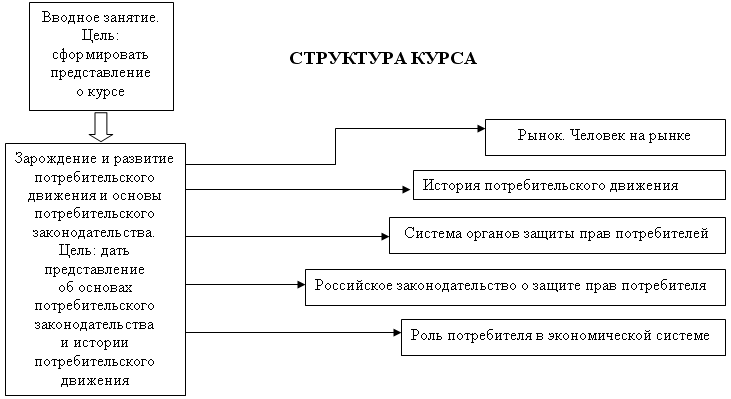 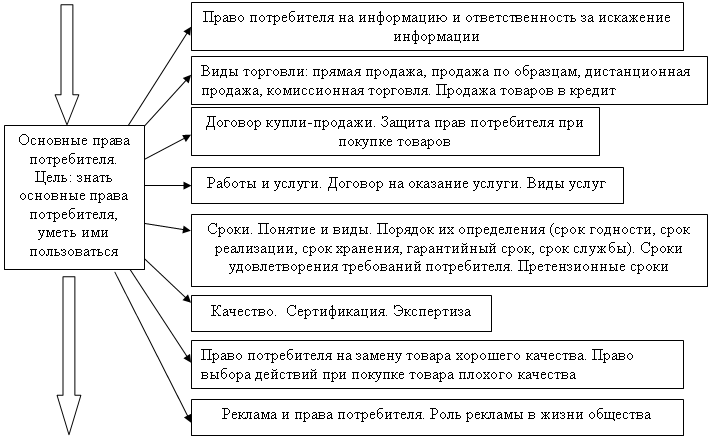 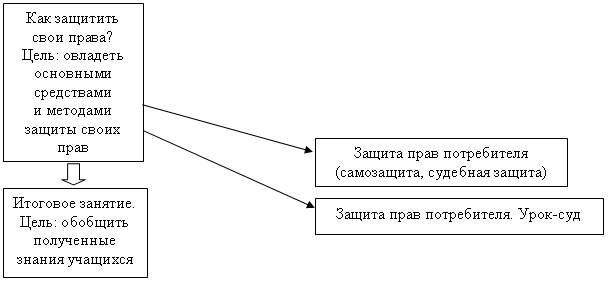 СОДЕРЖАНИЕ КУРСА И ДЕЯТЕЛЬНОСТЬ УЧАЩИХСЯПродолжение табл.Окончание табл.ТЕМАТИЧЕСКОЕ ПЛАНИРОВАНИЕЛитература и материально-техническое
обеспечениеЛитература для учителя1. Бозаджиев, В. Ю. Комментарий к Закону РФ «О защите прав потребителей» с постатейными материалами и приложением нормативно-правовых документов [Текст] / В. Ю. Бозаджиев. – Ростов н/Д. : Феникс, 2004. – (Серия «Консультирует юрист»).2. Будянская, Л. «Защити себя на рынке…». Модульный курс «Основы потребительских знаний» (Права потребителя и их защита) [Текст] / Л. Будянская // Учитель. – 2000. – № 6. – С. 28–33.3. Головатенко, А. Ю. Правоведение. Школьные олимпиады. Вопросы, задания, ответы. 8–11 кл. [Текст] : учебно-методическое пособие  /  А. Ю. Головатенко [и др.]. – 2-е изд. – М. : Дрофа, 2001.4. Гражданский кодекс Российской Федерации. – М. : Статут, 2012. – 686 с. 5. Закон РФ «О защите прав потребителей» [Текст]. – 6-е изд. – М. : Ось-89, 2009.6. Как потребителю защитить свои права. Разрешение споров с участием потребителя [Текст] / под ред. П. А. Астахова, Ю. И. Володарского. – М. : Класс Юнитекс, 2005.7. Конституция РФ [Текст]. – Ростов н/Д. : Феникс, 1998.8. Материалы Первой Международной конференции по потребительскому образованию и просвещению потребителей. (Кострома, 24–26 апреля 2002 г.)  [Текст]. – Кострома, 2002.9. Напалкова, И. Г. Правоведение [Текст] / И. Г. Напалкова [и др.]. – Ростов н/Д. : Феникс, 2005.10. Никитин, А. Ф. Политика и право [Текст] : учеб. пособие для 9 кл. общеобразоват. учреждений  / А. Ф. Никитин. – 2-е изд. – М. : Просвещение, 1998.11. Никитин, А. Ф. Политика и право. Тесты. 9 кл. [Текст] : учебно-методическое пособие  /  А. Ф. Никитин. – М. : Дрофа, 2002.12. Права человека в свободной стране [Текст] : учеб. пособие по правоведению для 8–9 классов. – СПб. : Специальная литература, 1996.13. Симоненко, В. Д. Основы потребительской культуры [Текст] : методическое пособие / В. Д. Симоненко, Т. А. Степченко. – М. : Вита-Пресс, 2008.14. Симоненко, В. Д. Программа курса «Основы потребительской культуры» [Текст] : программы экономических курсов для учащихся старших классов общеобразовательных учебных заведений / В. Д. Симоненко, Т. А. Степченко. ; под ред. В. Д. Симоненко. – М. : Вита-Пресс, 2008.15. Смирнова, В. В. Защита прав потребителей [Текст] : практические советы / В. В. Смирнова. – СПб. : Питер, 2007. – 208 с.Литература для учащихся1. Головатенко, А. Ю. Правоведение. Школьные олимпиады. Вопросы, задания, ответы. 8–11 кл. [Текст] : учебно-методическое пособие  /  А. Ю. Головатенко [и др.]. – 2-е изд. – М. : Дрофа, 2001.2. Закон РФ «О защите прав потребителей» [Текст]. – 6-е изд. – М. : Ось-89, 2009.3. Конституция РФ [Текст]. – Ростов н/Д. : Феникс, 1998.4. Никитин, А. Ф. Политика и право [Текст] : учеб. пособие для 9 кл. общеобразоват. учреждений  / А. Ф. Никитин. – 2-е изд. – М. : Просвещение, 1998.5. Никитин, А. Ф. Политика и право. Тесты. 9 кл. [Текст] : учебно-методическое пособие / А. Ф. Никитин. – М. : Дрофа, 2002.6. Права человека в свободной стране [Текст] : учеб. пособие по правоведению для 8–9 классов. – СПб. : Специальная литература, 1996.Учебно-методическое обеспечение курса•  Презентация элективного курса для учащихся.•  Закон РФ «О защите прав потребителей».•  Карточки для индивидуальной работы.•  Образцы претензий, исковых заявлений.•  Видеоматериалы из телепередач «Час суда», «Суд идёт».•  Подборка ситуаций для изучения и закрепления материала.•  Таблицы, схемы для изучения курса.  Рабочая программа курса внеурочной деятельностиобщеинтеллектуального направления «Твой друг французский язык»название курсаН.А.СеливановаАвтор программы10-11 классСрок реализации: 2 года204 часавсего часов(10 класс ― 102 часов,11 класс ― 102 часов)Учитель:Иванова В.Н.Фамилия, Имя, ОтчествоСодержание:1.Планируемые результаты   освоения курса                                          стр.2                                                             1.1. Личностные планируемые результаты                                         стр.21.2.Метапредметные планируемые результаты                                  стр.61.3 Предметные планируемые результаты в 10 классе1.4. Предметные планируемые результаты в 11 классе                    стр.222.Оценивание результатов освоения курса внеурочной деятельности «Твой друг французский язык»  10-11 класс                                           стр.43Содержание курса внеурочной деятельности «Твой друг французский язык » с указанием форм и видов деятельности .                               стр.43                     Тематическое планирование                                                                  стр.45 с указанием количества часов, отводимых на освоение каждой темы, по курсу внеурочной деятельности «Твой друг французский язык»       5.Приложение 1                                                                                          стр.51                      Аннотация к рабочей программе курса внеурочной деятельности«Твой друг французский язык»Рабочая программа  курса внеурочной деятельности  «Твой друг французский язык»  (составитель Иванова В.Н.)  разработана для обучающихся 10-11 классов в соответствии с  требованиями ФГОС ОО на основе УМК Н.А.Селивановой, А.И.Шашуриной «Синяя птица», Москва «Просвещение».Реализуемое направление деятельности - общеинтеллектуальное. Программа рассчитана на 2 года.Программа направлена на развитие коммуникативной компетенции учащихся в совокупности ее составляющих: речевой, языковой, социокультурной, компенсаторной и учебно-познавательной, а также развитие и воспитание потребности школьников пользоваться английским языком как средством общения, познания, самореализации и социальной адаптации; развитие национального самосознания, стремления к взаимопониманию между людьми разных культур и сообществ. .Планируемые результаты освоения курсаЛичностные планируемые результатыВ соответствии с требованиями федерального государственного образовательного стандарта среднего общего образования личностные результаты освоения курса внеурочной деятельности “ Твой друг французский язык” в 10-11 классах должны :– способствовать формированию целостного мировоззрения, соответствующего современному уровню развития науки и общественной практики, учитывающего социальное, культурное, языковое, духовное многообразие современного мира, опираясь на многообразие и специфику культур народов — носителей французского  языка;– воспитывать российскую гражданскую идентичность у обучающихся (патриотизм, уважение к Отечеству, прошлому и настоящему многонационального народа России; осознание своей этнической принадлежности, знание истории, языка, культуры своего народа, своего края, основ культурного наследия народов России и человечества) посредством диалога культур;– помочь обучающимся усвоить гуманистические, демократические и традиционные ценности российского общества, показав их глубокую взаимосвязь с аналогичными традициями и ценностями франкоязычных стран;– сформировать в этой связи осознанное, уважительное и доброжелательное отношение к носителю французского языка и культуры, его мнению, мировоззрению, культурным традициям, языку, вере, гражданской позиции, к истории, культуре, религии, традициям, языкам, ценностям народов мира; готовность и способность вести диалог с представителями стран франкофонии и достигать в нём взаимопонимания;– сформировать ответственное отношение обучающегося к учению, его готовность и способность к саморазвитию и самообразованию на основе мотивации к обучению и познанию, с учётом устойчивых познавательных интересов;– оказать поддержку обучающемуся в освоении социальных норм, правил поведения, ролей и форм социальной жизни в группах и сообществах, включая взрослые и социальные сообщества, реально существующие в странах французского языка;– помочь осознанию обучающимися значения семьи в жизни человека и общества, принятию ими ценностей семейной жизни, уважительному и заботливому отношению к членам своей семьи;– развивать компетентность в решении моральных проблем на основе личностного выбора, формирование нравственных чувств и нравственного поведения, осознанного и ответственного отношения к собственным поступкам, опираясь на актуальный материал современного учебника французского языка;– формировать коммуникативную компетентность в общении и сотрудничестве со сверстниками, детьми старшего и младшего возраста, взрослыми в процессе образовательной, общественно полезной, учебно-исследовательской, творческой и других видов деятельности на уроке французского языка, за его пределами и в ходе участия в проектной деятельности, подготовке к олимпиадам и конкурсам;– формировать ценности здорового и безопасного образа жизни; помочь усвоению обучающимися правил индивидуального и коллективного безопасного поведения в чрезвычайных ситуациях, угрожающих жизни и здоровью людей, правил поведения на транспорте и на дорогах на примерах реальных ситуаций из жизни народов стран французского  языка;– формировать основы экологической культуры соответствующей современному уровню экологического мышления, развитие опыта экологически ориентированной рефлексивно-оценочной и практической деятельности в жизненных ситуациях с привлечением материала, освещающего рост экологического движения в странах французского  языка;– развивать эстетическое сознание через освоение художественного наследия народов России и стран франкофонии, творческой деятельности эстетического характера.Личностные планируемые результаты:- готовность и способность  к саморазвитию и личностному самоопределению в условиях поликультурной среды;-наличие  мотивации к обучению и целенаправленной познавательной деятельности средствами иностранного языка; -стремление к совершенствованию собственной речевой культуры в целом;-сформированность системы значимых социальных и межличностных отношений, ценностно-смысловых установок, проистекающих из позитивных установок на диалог с иноязычными культурами, отражающих личностные и гражданские позиции в деятельности, социальные компетенции, правосознание;-развитие таких качеств как воля, целеустремленность, креативность, инициативность, эмпатия, трудолюбие, дисциплинированность;-сформированность способности ставить цели и строить жизненные планы, способности к осознанию российской идентичности в ситуации культурного контраста;-готовность отстаивать национальные и общечеловеческие (гуманистические, демократические) ценности, свою гражданскую позициюМетапредметные планируемые результатыосвоения курса внеурочной деятельности “ Твой друг французский язык”в 10-11 классахВ соответствии с требованиями федерального государственного образовательного стандарта среднего общего образования метапредметные результаты освоения курса внеурочной деятельности  должны отражать:1) умение самостоятельно определять цели изучения французского языка, ставить и формулировать для себя новые задачи в учёбе и познавательной деятельности, развивать мотивы и интересы своей познавательной деятельности;2) умение самостоятельно планировать пути достижения целей, в том числе альтернативные, осознанно выбирать наиболее эффективные способы решения учебных и познавательных задач для достижения наибольшей эффективности в освоении французского  языка;3) умение соотносить свои действия с планируемыми результатами, осуществлять контроль своей деятельности в процессе достижения результата, определять способы действий в рамках предложенных условий и требований, корректировать свои действия в соответствии с изменяющейся ситуацией и вариативностью требований и задач в процессе изучения французского  языка и культуры;4) умение оценивать правильность выполнения учебной задачи, собственные возможности её решения;5) владение основами самоконтроля, самооценки, принятия решений и осуществления осознанного выбора в учебной и познавательной деятельности в рамках курса  «Твой друг французский  язык»;6) умение определять лингвистические понятия, создавать обобщения, устанавливать аналогии между родным и французским языками, классифицировать языковые категории и единицы, самостоятельно выбирать основания и критерии для классификации, устанавливать причинно-следственные связи, строить логические рассуждения, умозаключения и делать выводы;7) умение создавать, применять и преобразовывать знаки и символы, модели и схемы для решения учебных и познавательных задач коммуникативного и иного характера в процессе изучения французского языка;8) смысловое чтение с использованием текстов на французском языке, отражающих актуальные реалии жизни народов стран франкофонии;9) умение организовывать учебное сотрудничество и совместную деятельность с учителем и сверстниками на уроке французского языка и за его пределами; работать индивидуально и в группе: находить общее решение и разрешать конфликты на основе согласования позиций и учёта интересов; формулировать, аргументировать и отстаивать своё мнение;10) умение осознанно использовать средства французского языка в соответствии с задачей коммуникации для выражения своих чувств, мыслей и потребностей; планирование и регуляция своей деятельности; владение французской устной и письменной речью, монологической контекстной речью в рамках содержания учебного курса;11) формирование и развитие компетентности в области использования информационно-коммуникационных технологий, важных для лингводидактики;12) формирование и развитие экологического мышления, умение применять его в познавательной, коммуникативной, социальной практике, опираясь на информацию, полученную как из учебника, так и в процессе самостоятельного целенаправленного поиска в информационных средах.Метапредметные планируемые результаты Предметные результаты освоения курса внеурочной деятельности «Твой друг французский язык» в 10 классеВ соответствии с требованиями федерального государственного образовательного стандарта среднего общего образования предметные результаты освоения курса должны отражать:1) формирование дружелюбного и толерантного отношения к ценностям иных культур (на примере культур народов франкоязычных стран), оптимизма и выраженной личностной позиции в восприятии мира, в развитии национального самосознания на основе знакомства с жизнью своих сверстников в странах франкофонии, с образцами французской литературы разных жанров, с учётом достигнутого обучающимися уровня иноязычной компетентности в области французского языка;2) формирование и совершенствование иноязычной коммуникативной компетенции; расширение и систематизация знаний о французском языке, расширение лингвистического кругозора и лексического запаса, дальнейшее овладение общей речевой культурой, в том числе в условиях французско-русского языкового и культурного контраста;3) создание основы для формирования интереса к совершенствованию достигнутого уровня владения французским языком, в том числе на основе самонаблюдения и самооценки, к изучению в будущем второго/третьего иностранного языка, к использованию французского языка как средства получения информации, позволяющей расширять свои знания в других предметных областях.Предметные результаты освоения курса внеурочной деятельности «Твой друг французский язык» в 11 классе           Коммуникативные умения:ГоворениеОбучающийся  научится:- вести диалог (диалог этикетного характера, диалог–расспрос, диалог побуждение к действию; комбинированный диалог) в стандартных ситуациях неофициального общения в рамках освоенной тематики, соблюдая нормы речевого этикета, принятые в стране изучаемого языка.  -строить связное монологическое высказывание с опорой на зрительную наглядность и/или вербальные опоры (ключевые слова, план, вопросы) в рамках освоенной тематики; -описывать события с опорой на зрительную наглядность и/или вербальную опору (ключевые слова, план, вопросы);  давать краткую характеристику реальных людей и литературных персонажей;  -передавать основное содержание прочитанного текста с опорой или без опоры на текст, ключевые слова/ план/ вопросы; -описывать картинку/ фото с опорой или без опоры на ключевые слова/ план/ вопросы.Обучающийся получит возможность научиться:- вести диалог-обмен мнениями;  -брать и давать интервью; --вести диалог-расспрос на основе нелинейного текста (таблицы, диаграммы и т. д.).- делать сообщение на заданную тему на основе прочитанного;  -комментировать факты из прочитанного/ прослушанного текста, выражать и аргументировать свое отношение к прочитанному/ прослушанному;  -кратко высказываться без предварительной подготовки на заданную тему в соответствии с предложенной ситуацией общения; -кратко высказываться с опорой на нелинейный текст (таблицы, диаграммы, расписание и т. п.); -кратко излагать результаты выполненной проектной работы.-	уметь строить высказывание (составлять рассказ) на тему: «Музыкальные коллективы в Озерске». -	уметь строить высказывание (составлять рассказ) на тему: «Встреча с космонавтом П.Беляевым»;-	уметь строить высказывание (составлять рассказ) на тему: «Школьное ателье мод», «Национальная кухня на Урале» ; -	уметь строить высказывание (составлять рассказ) на тему: «Многодетные семьи г.Озерска», «Молодежные организации г. Озерска»,  «Здравохранение в Озерске».-	уметь строить высказывание (составлять рассказ) на тему : «Праздники народностей Челябинской области». «Театр танца и костюма «Лианель» г.Озерска». АудированиеОбучающийся научится:-воспринимать на слух и понимать основное содержание несложных аутентичных текстов, содержащих некоторое количество неизученных языковых явлений;  -воспринимать на слух и понимать нужную/интересующую/ запрашиваемую информацию в аутентичных текстах, содержащих как изученные языковые явления, так и некоторое количество неизученных языковых явлений.Обучающийся получит возможность научиться:-выделять основную тему в воспринимаемом на слух тексте; -использовать контекстуальную или языковую догадку при восприятии на слух текстов, содержащих незнакомые словаЧтениеОбучающийся научится:-читать и понимать основное содержание несложных аутентичных текстов, содержащие отдельные неизученные языковые явления; -читать и находить в несложных аутентичных текстах, содержащих отдельные неизученные языковые явления, нужную/интересующую/ запрашиваемую информацию, представленную в явном и в неявном виде; -читать и полностью понимать несложные аутентичные тексты, построенные на изученном языковом материале;  -выразительно читать вслух небольшие построенные на изученном языковом материале аутентичные тексты, демонстрируя понимание прочитанного.Обучающийся получит возможность научиться:-устанавливать причинно-следственную взаимосвязь фактов и событий, изложенных в несложном аутентичном тексте; -восстанавливать текст из разрозненных абзацев или путем добавления выпущенных фрагментовПисьмоОбучающийся научится:-заполнять анкеты и формуляры, сообщая о себе основные сведения (имя, фамилия, пол, возраст, гражданство, национальность, адрес и т. д.); -писать короткие поздравления с днем рождения и другими праздниками, с употреблением формул речевого этикета, принятых в стране изучаемого языка, выражать пожелания (объемом 30–40 слов, включая адрес); -писать личное письмо в ответ на письмостимул с употреблением формул речевого этикета, принятых в стране изучаемого языка: сообщать краткие сведения о себе и запрашивать аналогичную информацию о друге по переписке; выражать благодарность, извинения, просьбу; давать совет и т. д. (объемом 100–120 слов, включая адрес); -писать небольшие письменные высказывания с опорой на образец/ план. - правильно писать изученные слова; -правильно ставить знаки препинания в конце предложения: точку в конце повествовательного предложения, вопросительный знак в конце вопросительного предложения, восклицательный знак в конце восклицательного предложения; -расставлять в личном письме знаки препинания, диктуемые его форматом, в соответствии с нормами, принятыми в стране изучаемого языка.Обучающийся получит возможность научиться-делать краткие выписки из текста с целью их использования в собственных устных высказываниях; -писать электронное письмо (e-mail) зарубежному другу в ответ на электронное письмо-стимул; -составлять план/ тезисы устного или письменного сообщения;  -кратко излагать в письменном виде результаты проектной деятельности; -писать небольшое письменное высказывание с опорой на нелинейный текст (таблицы, диаграммы и т. п.).- сравнивать и анализировать буквосочетания французского языка и их транскрипцию.Языковые средства и навыки оперирования имиГрафика, каллиграфия, орфографияОбучающийся научится:-	воспроизводить графически и каллиграфически корректно все  буквы французского   алфавита -	пользоваться французским алфавитом, знать последовательность букв в нем; -	знать основные правила чтения и орфографии.-	знать  буквы с диакритическими знаками (accent aigu, accent grave, accent circonflexe, cédille, tréma). -	 Апостроф.Обучающийся получит возможность научиться:-	группировать слова в соответствии с изученными правилами чтения; -	уточнять написание слова по словарю; -	использовать экранный перевод отдельных слов (с русского языка на иностранный и обратно).Фонетическая сторона речиОбучающийся научится:-различать на слух и адекватно, без фонематических ошибок, ведущих к сбою коммуникации, произносить слова изучаемого иностранного языка; -соблюдать правильное ударение в изученных словах; -различать коммуникативные типы предложений по их интонации; -членить предложение на смысловые группы; -адекватно, без ошибок, ведущих к сбою коммуникации, произносить фразы с точки зрения их ритмико-интонационных особенностей (побудительное предложение; общий, специальный, альтернативный и разделительный вопросы), в том числе, соблюдая правило отсутствия фразового ударения на служебных словах.Обучающийся получит возможность научиться:-	различать на слух и адекватно произносить все звуки французского языка, соблюдая нормы произношения звуков(долгота и краткость гласных, оглушение звонких согласных в конце слога или слова, отсутствие смягчения согласных перед гласными; -	соблюдать правильное ударение в изолированном слове, фразе; -	различать коммуникативные типы предложений по интонации; -	корректно произносить предложения с точки зрения их  ритмико интонационных особенностей;-	адекватно произносить дифтонги;-	не допускать ударения на служебных словах (артиклях, союзах, предлогах);-	членить предложения на смысловые группы;-	соблюдать ритмико интонационные особенности повествовательного, побудительного и вопросительного (общий и специальный вопросы) предложений;-	использовать интонацию перечисления.Лексическая сторона речиОбучающийся научится:-узнавать в письменном и звучащем тексте изученные лексические единицы (слова, словосочетания, реплики-клише речевого этикета), в том числе многозначные в пределах тематики основной школы; -употреблять в устной и письменной речи в их основном значении изученные лексические единицы (слова, словосочетания, реплики-клише речевого этикета), в том числе многозначные, в пределах тематики основной школы в соответствии с решаемой коммуникативной задачей; -соблюдать существующие во французском языке нормы лексической сочетаемости; -распознавать и образовывать родственные слова с использованием словосложения и конверсии в пределах тематики основной школы в соответствии с решаемой коммуникативной задачей; -распознавать и образовывать родственные слова с использованием аффиксации в пределах тематики основной школы в соответствии с решаемой коммуникативной задачей:  -глаголы при помощи аффиксовa-de (des)-contre-trans-pre dis;  - имена существительные при помощи суффиксов-eur/euse,-ateur/atrice,-ier/iere,-ation,-tion,-ion,-(e)ment,-age,-ance(ence),-aison(ison),-isme;  имена прилагательные при помощи аффиксов ique,-al/ale,-able,-ibie,-eur/euse,-ier/iere,-if/ive;  -наречия при помощи суффикса -ment;  -имена существительные, имена прилагательные, при помощи отрицательных префиксов anti,-a,-in/im/ir; -числительные при помощи суффиксов –ieme, aine;Обучающийся получит возможность научиться:	узнавать простые словообразовательные элементы (суффиксация (ier/ière, -tion,-sion -erie, -eur, -teur,-ement,-ette,-ique,-iste,-isme,-ien,-ence,-aire,-oir,-age,-te,-ude,-esse,-ure,-ise); словосложение, конверсия (conseiller-un conseil)-наречий с суффиксом –ment-прилагательных с суффиками: -eur/-euse;-ique; -ant; -ain;-ais; -ois; -ien; -able; -ible; -el/-elle; -al-/alle; -ile; -il/-ille; -eau/-elle; -aire-префиксация:существительных, прилагательных и глаголов: in-,im-,il-,de-,dis-,re-,pre-,me-,a-,extra-,anti-словосложение: существительное+существительное,существительное + предлог +существительное, прилагательное + существительное, глагол + местоимение, глагол + существительное, предлог + существительное-конверсия (образование существительных от неопределенной формы глаголов)  -использовать синонимию, антонимию, лексическую сочетаемость, многозначность.. Грамматическая сторона речиОбучающийся научится:-оперировать в процессе устного и письменного общения основными синтаксическими конструкциями и морфологическими формами в соответствии с коммуникативной задачей в коммуникативнозначимом контексте: -распознавать и употреблять в речи различные коммуникативные типы предложений: повествовательные (в утвердительной и отрицательной форме) вопросительные (общий, специальный, альтернативный и разделительный вопросы), побудительные (в утвердительной и отрицательной форме) и восклицательные; -распознавать и употреблять в речи распространенные и нераспространенные простые предложения, в том числе с несколькими обстоятельствами, следующими в определенном порядке; -распознавать и употреблять в речи предложения с начальным Il; распознавать и употреблять в речи предложения с начальнымIl y a, Il existe; -распознавать и употреблять в речи сложносочиненные предложения с сочинительными союзамиet, mais, alors; -распознавать и употреблять в речи сложноподчиненные предложения с союзами и союзными словами tandis que, comme, puisque, parce que; -использовать косвенную речь в утвердительных и вопросительных предложениях в настоящем и прошедшем времени; -выражение гипотезы, предположения при наличии реального и нереального условия(conditionnel present и futur simple в сложном предложении); -распознавать и употреблять в речи имена существительные в единственном числе и во множественном числе, образованные по правилу, и исключения; -распознавать и употреблять в речи существительные с определенным/ неопределенным/нулевым артиклем;-распознавать и употреблять в речи местоимения: личные, притяжательные, возвратные, указательные, неопределенные и их производные, относительные, вопросительные; -распознавать и употреблять в речи имена прилагательные в положительной, сравнительной и превосходной степенях, образованные по правилу, и исключения; -иметь  представление о функциональной значимости предлогов и наречий исовершенствовать навыки их употребления: предлоги, выражающие временные значения (ilу a, depuis, pour, pendant, en), направление (a, de, en, pour, par); наречия, выражающиеколичество (beaucoup, un peu, assez, trop), пространственно-временные значения (toujour,jamais, souvent, quelquefois, dedans, dehors, ici, la).-распознавать и употреблять в речи наречия в положительной, сравнительной и превосходной степенях, образованные по правилу и исключения; -распознавать и употреблять в речи количественные и порядковые числительные;-распознавать и употреблять в речи изученные временные формы изъявительногонаклонения;-иметь представление о  согласования времен в плане настоящего и прошлого (II m'a ditqu'il viendrait);-- распознавать  и употреблять в речи изученные неличные формы глагола (infinitif, gerondif, participe present и participe passe);-понимать  при чтении значения глагольной формы passe simple;Обучающийся получит возможность научиться:- узнавать при чтении сложные формы относительных местоимений(1е-quel, laquelle...) и их производных с предлогами а и de;-распознавать  и употреблять в речи изученные неличные формы глагола (infinitif, gerondif, participe present и participe passe);- распознавать  и употреблять в речи активную и пассивнуюформы глагола повелительного, условного и сослагательного наклонений;-знать наиболее частотные глаголы и безличные конструкции, требующие употребленияsubjonctif (regretter, craindre, souhaiter, ordonner; il est important, il est dommage, il est possible);навыки их дифференциации от «объективных» глаголов и конструкций (affirmer, declarer,constater; il est clair, il est certain, il est probable);-иметь  навыки употребленияопределеного/неопределенного/частичного/нулевого артикля, в том числе с именамисобственными;-распознавать  указательные и притяжательныеприлагательные и местоимения, прямые и косвенные местоимения-дополнения, местоименияеn и у, неударные и безударные формы местоимений, неопределенных местоимений иприлагательных;Оценивание результатов освоения курса внеурочной деятельности «Твой друг французский язык»Промежуточная аттестация обучающихся проводится в форме занятия –викторины  «Далекая и близкая Франция», которая состоит из 53 заданий (приложение 1)Содержание курса внеурочной деятельности «Твой друг французский язык» с указанием форм и видов деятельности в 10 классеПутешествияПутешествие по своей стране и за рубежом, его планирование и организация, места и условия проживания туристов, осмотр достопримечательностей. (буклет «Туристические маршруты России»)       Культура и досугДосуг молодёжи: Посещение кружков, спортивных секций, клубов по интересам, кино, театров, музеев; чтение; средства массовой информации. (презентация «Музеи Франции»)Кто ваш герой?Страна изучаемого языка. Франция и её герои. Великие люди в мировой истории.  (проект «Мариус Петипа и русский балет»)Битва сердцаСтраны изучаемого языка. Франция и социальное неравенство. Отношение к иммигрантам. Страны Магриба: география, культура, особенности, традиции.      Это моя планета Природа и экологическая ситуация. Научно-технический прогресс. Проблемы экологии, экологические катастрофы, защита окружающей среды, климат. (диспут «Маленькие жесты для спасения природы»)Содержание курса внеурочной деятельности «Твой друг французский язык» с указанием форм и видов деятельности в 11 классеМузыкаИстория рока, рок-группы 60-х,70-хгодов, французский шансон, Жан Ануй «Сомнения» (презентация «Французский шансон») Любители вы приключения?Гималаи, альпинизм ,подводный мир,франко-российское космическое сотрудничество, российские и французские космонавты (своя игра «Покоряем космос») Будущая профессияПрофессии мужские и женские, профессии, популярные в России, во Франции, топ-модели (Линда Евангелиста), творчество Жана Кокто, магазины во Франции( ярмарка профессий)Куда стучать?Борьба с наркотиками, французская семья сегодня, государственная программа поддержки семьи в России ,права детей и молодежи, творчество Гимароля, Бюрона, здравохранение в Россиии и  во Франции(круглый стол «Здравохранение Франции и России:плюсы и минусы»)Вселенная молодыхПроблемы подростков, взаимоотношения в семье, творчество С. Бовуар, сельский рынок, французские лавочки, мода и  русские традиции в моде, национальные праздники (диспут «Всегда ли нужно следовать моде?»)Тематическое планирование с указанием количества часов, отводимых на освоение каждой темы, по учебному предмету «французский язык»10 класс11 классПриложение 1Викторина «Далекая и близкая Франция»1. Столица Франции? 2. По форме карта Франции напоминает? 3. Назовите крупнейшие реки Франции? 4. Назовите количество департаментов Франции? 5. Какой регион Франции является основным источником сырья для парфюмерии и других косметических продуктов? 6. Какие города считаются колыбелью французских духов?  7. Французская провинция - родина знаменитого во всем мире вина? 8. Перечислите цвета государственного флага Франции?9. Символ французской нации? 10. Город-порт на Средиземном море?  11. Главная улица Парижа? 12. Главный католический храм Парижа? 13. Какие долины славятся своими виноградниками? 14. Какие французские товары завоевали всемирное признание? 15. Какую продукцию выпускают заводы фирмы «Рено»? 16. Опера «Кармен» была написана на сюжет новеллы какого писателя ? 17. Назовите год и место рождения французской героини Жанны д'Арк? 18. Какое прозвище дал народ своей героине Жанне? 19. Кто из французских писателей создал образ маленького парижанина-революционера Гавроша? 20. Каково настоящее имя великого французского писателя-комедиографа XVII в. Мольера? Назовите несколько его произведений. 21. Парижский Университет называется. 22. Наполеон Бонапарт был родом с острова?  23.  Какая певица, прозванная «воробушком?  24. Кличка собаки, персонажа французских комиксов? 25. «Сэ ля ви» - по-французски означает?  26. Высота Эйфелевой башни? 27. Название старинной французской золотой монеты? 28. Кто автор стихов «Интернационала»? 29. Назовите автора слов «Марсельезы»? 30. Какое явление природы открыли французские ученые Пьер и Мария Кюри? 31. Чему посвятил свою жизнь французский профессор Луи Пастер? 32. Какие национальные блюда Франции?33. Какой остров в Средиземном море входит в состав Франции?  34. Какая главная зерновая культура Франции?  35. Какое место занимает Франция среди мировых экспортеров легковых автомобилей в мире? 36. Когда французские дети возвращаются из школы?  37. В котором часу начинается и заканчивается учебный день? 38. Сколько продолжаются летние каникулы во Франции?  39. По какой системе оцениваются знания во Франции?  40. Когда проходит знаменитый «Тур-де-Франс»? 41. Какая река пересекает Париж? 42. Какая самая красивая улица Парижа? 43. Как называется крупнейший художественный музей мир в Париже? 44. Какая самая длинная река во Франции? 45. Какой самый крупный замок из всех замков Луары? 46. Кто глава французского государства? 47. Что экспортирует Россия во Францию? 48. В каких штатах в США говорят на французском?  49. Самый «молодой» пробег автомобильный, созданный в 1978г.?  50. В каком квартале находится Сорбонна? 51. Кто сконструировал Эйфелеву башню? 52. Личная эмблема Наполеона? 53. Что гласит надпись на государственной эмблеме Франции? Ответы к викторине1. Париж2. Шестиугольник3. Лaypa, Рона, Сена, Гаронна4.965. Прованс6. Грасс, Сент-Реми7.Шампань8. Синий, белый, красный9.Петух10.Марсель11. Елисейские Поля12. Нотр-Дам де Пари, или собор Парижской Богоматери13. Луары, Бургундии, Шампань14. Вина и косметика15. Автомобили16.Мериме17. Около 1412 г., местечко Домреми в провинции Шампань18. Орлеанская дева19.Виктор Гюго20. Жан Батист Поклен. «Тартюф», «Дон Жуан», «Мизантроп», «Мнимый больной», «Мещанин во дворянстве» и др21. Сорбонна22.Корсика23. Эдит Пиаф24.Пиф25. Такова жизнь26.32427. ЭКЮ28. Эжен Потье29. Руже де Лиль30. Радиоактивность31. Изучению микроорганизмов32. а) Устрицы. б) Багет.  в) Ассорти из морепродуктов. г) Фуа-гра –паштет из гусиной печени33. Корсика34.Пшеница35.436. Только  к вечеру37. с 8:00 до 16-17 часов38. 2 месяца39. по 20-ти бальной системе, включая 040.Каждый год в начале июля41.Сена42. Елисейские поля43.Лувр44.Луара45. Замок Шамбор46. Президент47.Газ48. Луизиана49. Париж-Дакар50. В Латинском квартале51. Инженер Эйфель52.Пчела53.Свобода. Равенство. БратствоИтого: 53 вопросаШкала оценивания41-53 правильных ответов -высокий уровень26-40-средний уровень1-25-низкий уровеньРабочая программа курса внеурочной деятельностидуховно-нравственного направления«Человек и книга»название курсаАвтор: А.В.Енинавтор программыСрок реализации: 1 год68 часовколичество часов11 классУчитель:Е.В. ФедотоваРабочая программа курса  внеурочной деятельности для обучающихся 11 класса «Человек и книга» составлена в соответствии с требованиями ФГОС. Реализуемое направление деятельности – духовно-нравственное. Программа рассчитана на 1 год.Планируемые результаты освоения курса1.1 Личностные планируемые результаты освоения курса внеурочной деятельности «Человек  и книга»Личностные результаты освоения основной образовательной программы должны отражать:1) российскую гражданскую идентичность, патриотизм, уважение к своему народу, чувства ответственности перед Родиной, гордости за свой край, свою Родину, прошлое и настоящее многонационального народа России, уважение государственных символов (герб, флаг, гимн);2) гражданскую позицию как активного и ответственного члена российского общества, осознающего свои конституционные права и обязанности, уважающего закон и правопорядок, обладающего чувством собственного достоинства, осознанно принимающего традиционные национальные и общечеловеческие гуманистические и демократические ценности;3) готовность к служению Отечеству, его защите;4) сформированность мировоззрения, соответствующего современному уровню развития науки и общественной практики, основанного на диалоге культур, а также различных форм общественного сознания, осознание своего места в поликультурном мире;5) сформированность основ саморазвития и самовоспитания в соответствии с общечеловеческими ценностями и идеалами гражданского общества; готовность и способность к самостоятельной, творческой и ответственной деятельности;6) толерантное сознание и поведение в поликультурном мире, готовность и способность вести диалог с другими людьми, достигать в нем взаимопонимания, находить общие цели и сотрудничать для их достижения;7) навыки сотрудничества со сверстниками, детьми младшего возраста, взрослыми в образовательной, общественно полезной, учебно-исследовательской, проектной и других видах деятельности;8) нравственное сознание и поведение на основе усвоения общечеловеческих ценностей;9) готовность и способность к образованию, в том числе самообразованию, на протяжении всей жизни; сознательное отношение к непрерывному образованию как условию успешной профессиональной и общественной деятельности;10) эстетическое отношение к миру, включая эстетику быта, научного и технического творчества, спорта, общественных отношений;11) принятие и реализацию ценностей здорового и безопасного образа жизни, потребности в физическом самосовершенствовании, занятиях спортивно-оздоровительной деятельностью, неприятие вредных привычек: курения, употребления алкоголя, наркотиков;12) бережное, ответственное и компетентное отношение к физическому и психологическому здоровью, как собственному, так и других людей, умение оказывать первую помощь;13) осознанный выбор будущей профессии и возможностей реализации собственных жизненных планов; отношение к профессиональной деятельности как возможности участия в решении личных, общественных, государственных, общенациональных проблем;14) сформированность экологического мышления, понимания влияния социально-экономических процессов на состояние природной и социальной среды; приобретение опыта эколого-направленной деятельности;15) ответственное отношение к созданию семьи на основе осознанного принятия ценностей семейной жизни.- ориентация в системе моральных норм, понимание конвенционального характера морали;В рамках ценностного и эмоционального компонентов будут сформированы:- доброжелательное отношение к окружающим, нетерпимость к любым насилия;- позитивная моральная самооценка и моральные чувства – чувство гордости при следовании моральным нормам, переживание стыда и вины при их нарушении.В рамках деятельностного (поведенческого) компонента будут сформированы:- умение вести диалог на основе равноправных отношений и взаимного уважения и принятия;- потребность в самовыражении и самореализации, социальном признании.Обучающийся получит возможность для формирования:- умения конструктивно разрешать конфликты.- адекватной позитивной самооценки и Я - концепции;- эмпатии как осознанного понимания и сопереживания чувствам других, выражающейся в поступках, направленных на помощь и обеспечение благополучия.1.2 Метапредметные планируемые результаты освоения курса внеурочной деятельности «Человек и книга»Метапредметные результаты освоения основной образовательной программы должны отражать:1) умение самостоятельно определять цели деятельности и составлять планы деятельности; самостоятельно осуществлять, контролировать и корректировать деятельность; использовать все возможные ресурсы для достижения поставленных целей и реализации планов деятельности; выбирать успешные стратегии в различных ситуациях;2) умение продуктивно общаться и взаимодействовать в процессе совместной деятельности, учитывать позиции других участников деятельности, эффективно разрешать конфликты;3) владение навыками познавательной, учебно-исследовательской и проектной деятельности, навыками разрешения проблем; способность и готовность к самостоятельному поиску методов решения практических задач, применению различных методов познания;4) готовность и способность к самостоятельной информационно-познавательной деятельности, владение навыками получения необходимой информации из словарей разных типов, умение ориентироваться в различных источниках информации, критически оценивать и интерпретировать информацию, получаемую из различных источников;5) умение использовать средства информационных и коммуникационных технологий (далее – ИКТ) в решении когнитивных, коммуникативных и организационных задач с соблюдением требований эргономики, техники безопасности, гигиены, ресурсосбережения, правовых и этических норм, норм информационной безопасности;6) умение определять назначение и функции различных социальных институтов;7) умение самостоятельно оценивать и принимать решения, определяющие стратегию поведения, с учетом гражданских и нравственных ценностей;8) владение языковыми средствами - умение ясно, логично и точно излагать свою точку зрения, использовать адекватные языковые средства;9) владение навыками познавательной рефлексии как осознания совершаемых действий и мыслительных процессов, их результатов и оснований, границ своего знания и незнания, новых познавательных задач и средств их достижения.Обучающийся научится:- учитывать при принятии решения разные мнения;- формулировать собственное мнение и позицию;- продуктивно разрешать конфликты на основе учёта интересов всех участников;- адекватно использовать речевые средства для решения различных коммуникативных задач;- коммуникативной рефлексии. - осуществлять поиск и выделять конкретную информацию с помощью учителя;- осуществлять выбор наиболее эффективных способов решения этических задач в зависимости от конкретных условий;- устанавливать причинно-следственные связи;- строить логическое рассуждение;- объяснять явления, процессы, связи и отношения, выявляемые при изучении этических норм и правил поведения человека.Обучающийся получит возможность научиться:- уметь самостоятельно контролировать своё поведение в эмоционально-напряжённой обстановке и управлять им;- принимать решения в проблемной ситуации на основе выбора социально приемлемых форм поведения;- владеть навыками слушания и понимания собеседника;- прилагать волевые усилия и преодолевать трудности и препятствия на пути достижения целей.Система вопросов и заданий, носящих тренинговый и диагностический характер, способствует осознанию подростками своих личностных качеств, побуждает к самоанализу и самокоррекции своего поведения и взаимодействия с другими, учит уважать и принимать другого человека, каким бы он ни был.В целях развития коммуникативных универсальных учебных действий (уважительное отношение к мнению другого, аргументированное выражение своей точки зрения. Признание права существования права разных точек зрения на один вопрос, умение вести диалог, защитить себя от хамства, не теряя собственного достоинства, и другие) представлены задания ,способствующие их формированию. Это тренинги ролевые игры, заданные диалоги, мини-опросы, когда подростки учатся разговаривать, рассуждать, думать, задавать вопросы, отвечать на них, проверять свое мнение и изменять его. Рефлексия, проводимая в конце каждого занятия, способствует, с одной стороны, выработке умения аргументировано высказывать свою точку зрения, а с другой – приобретению навыка слушать и слышать другого человека и, что не менее важно, сопоставлять свое мнение с мнением другого.2. Оценивание результатов освоения курса внеурочной деятельности  «Человек и книга»Промежуточная аттестация учащихся проводится в форме круглого стола «Есть ли у книги будущее?» Контрольно-измерительные материалыПри оценивании результатов за год  педагог заполняет на обучающего карту развития метапредметных результатов, при определении результатов используется уровневый подход  Карта развития метапредметных результатов курса внеурочной деятельности «Человек и книга»Ф.И.О._______________________________________________                                                                                 ученика ____ класса    Если обучающийся набирает 10-12 положительных ответов. У него повышенный уровень формирования метапредметных результатов;7-8 положительных ответов – базовый уровень формирования. Учителю необходимо больше обращать внимания на работу с этим обучающимся;5-6 положительных ответов – пониженный уровень формирования. Учитель должен построить работу с данным учеником так, чтобы в следующем году повысить уровень формирования метапредметных результатов. 3. Содержание курса внеурочной деятельности «Человек и книга» с указанием форм и видов деятельностиРаздел 1. Введение. Значение книги в современной жизни. Мир СМИ. Прошлое, настоящее, будущее книги. ИнтернетДействия учащихся: составление литературного календаря, создание памятки «Советы начинающему читателю»Раздел 2. Работа с текстом художественного стиля. Экология речи. Речевой этикет.Действия учащихся: анализ средств массовой информации, сравнение с классической литературой, лексический тренинг. Конкурс сочинений «Почему важно читать «правильные» книги?»Раздел 3. Иллюстрации  в книге и их роль. Художники-оформители. Действия учащихся: Изготовление и презентация буктрейлеровРаздел 4. Защитникам Отечества посвящается .Действия учащихся: творческий практикум «Книги, которые не оставляют равнодушными».Раздел 5. По страницам любимых книг . Действия учащихся: создание презентаций «Я познакомлю вас с книгой», организация акции «Буккроссинг»Итоговое занятие: круглый стол «Есть ли у книги будущее?» (см. Приложение 1).4. Тематическое планированиес указанием количества часов, отводимых на освоение каждой темы, по курсу внеурочной деятельности «Человек и книга»Приложение 1.Круглый стол предполагает готовность участников к обсуждению проблемы с целью предложения возможных путей её решения, а также наличие определённой позиции по отношению к обсуждаемой проблеме. Урок, проводимый в форме круглого стола, нацелен на закрепление, обобщение уже имеющихся знаний. Учебная дискуссия, организуемая в ходе круглого стола, стимулирует инициативность обучающихся, способствует развитию у них коммуникативных компетенций. Таким образом, круглый стол позволяет учителю диагностировать уровень культурного кругозора учеников, их умение слушать других, соблюдать правила дискуссии. Составляющие круглого стола:  проблема/неразрешённый вопрос;  равноправное участие представителей, имеющих разные точки зрения в рамках обсуждаемой проблемы;  выработка приемлемых для всех участников решений по обсуждаемой проблеме. На этапе подготовки круглого стола необходимо сформулировать проблему для обсуждения, подготовить участников, определить последовательность обсуждения проблемы. В ходе проведения круглого стола необходимо строго соблюдать определенный регламент: открытие круглого стола, представление участников, соблюдение последовательности обсуждения проблемы, подведение итогов. Возможные варианты проведения круглого стола: 1 вариант. Участники готовят выступления и выступают в ходе круглого стола, затем проводится общее обсуждение. Ученики могут подготовить выступления на тему, предполагающую наличие оппонентов, в таком случае после выступления оппонентов участники круглого стола должны высказать аргументы в защиту каждого оппонента. 2 вариант. Учитель или один из подготовленных учеников задает вопросы участникам круглого стола или выдвигает тезисы для обсуждения. Выступления учащихся должны быть краткими, не более 2-3 минут.Критерий «Постановка цели, планирование путей ее достижения»(макс. 3 балла)БаллыЦель не сформулирована0Цель определена, но план ее достижения отсутствует1Цель определена, дан краткий план ее достижения2Цель определена, ясно описана, дан подробный план ее достижения3Критерий «Глубина раскрытия темы проекта» (макс. 3 балла)Критерий «Глубина раскрытия темы проекта» (макс. 3 балла)Тема проекта не раскрыта0Тема проекта раскрыта фрагментарно1Тема проекта раскрыта, автор показал знание темы в рамках школьной программы2Тема проекта раскрыта исчерпывающе, автор продемонстрировал глубокие знания, выходящие за рамки школьной программы3Критерий «Разнообразие источников информации, целесообразность их использования» (макс. 3 балла)Критерий «Разнообразие источников информации, целесообразность их использования» (макс. 3 балла)Использована неподходящая информация0Большая часть представленной информации не относится к теме работы1Работа содержит незначительный объем подходящей информации из ограниченногочисла однотипных источников2Работа содержит достаточно полную информацию из разнообразных источников3Критерий «Личная заинтересованность автора, творческий подход к работе»(макс. 3 балла)Критерий «Личная заинтересованность автора, творческий подход к работе»(макс. 3 балла)Работа шаблонная, показывающая формальное отношение автора0Автор проявил незначительный интерес к теме проекта, но не продемонстрировал самостоятельность в работе, не использовал возможности творческого подхода1Работа самостоятельная, демонстрирующая серьезную заинтересованность автора, предпринята попытка представить личный взгляд на тему проекта, применены элементы творчества2Работа отличается творческим подходом, собственным оригинальным отношением автора к идее проекта3Критерий «Соответствие требованиям оформления письменной части»(макс. 3 балла)Критерий «Соответствие требованиям оформления письменной части»(макс. 3 балла)Письменная часть проекта отсутствует0В письменной части работы отсутствуют установленные правилами порядок и четкая структура, допущены серьезные ошибки в оформлении1Предприняты попытки оформить работу в соответствии с установленными правилами, придать ей соответствующую структуру2Работа отличается четким и грамотным оформлением в точном соответствии с установленными правилами3Критерий «Качество проведения презентации» (макс. 3 балла)Критерий «Качество проведения презентации» (макс. 3 балла)Презентация не проведена0Материал изложен с учетом регламента, однако автору не удалось заинтересовать аудиторию1Автору удалось вызвать интерес аудитории, но он вышел за рамки регламента2Автору удалось вызвать интерес аудитории, уложиться в регламент3Критерий «Качество проектного продукта» (макс. 3 балла)Критерий «Качество проектного продукта» (макс. 3 балла)Критерий «Качество проектного продукта» (макс. 3 балла)Проектный продукт отсутствует00Проектный продукт не соответствует требованиям качества (эстетика, удобство использования, соответствие заявленным целям)11Продукт не полностью соответствует требованиям качества22Продукт полностью соответствует требованиям качества (эстетичен, удобен в использовании, соответствует заявленным целям)3375   -  100%повышенный уровень74   - 36  %базовый уровень35   -  0%пониженный уровень№ п/пНазвание темыКоличество часовI. Коммуникация в медиасреде (10 часов)I. Коммуникация в медиасреде (10 часов)I. Коммуникация в медиасреде (10 часов)1Введение. Массмедиа. Медиаграмотность как важнейшая черта коммуникативного портрета современной личности(3 ч)2Необходимый минимум для максимума результата: гаджеты, виджеты(2 ч)3Музей новых технологий. Практика.Ролевая игра «Я экскурсовод»(3 ч)4Безопасный интернет(2 ч)II. Жанровое своеобразие СМС-сообщений (4 часа)II. Жанровое своеобразие СМС-сообщений (4 часа)II. Жанровое своеобразие СМС-сообщений (4 часа)5Новые формы коммуникаций. Жанровое своеобразие СМС-сообщений.(2 ч)6СМС, Работа с аудиторией. Мониторинг. Статистика.(2 ч)III.Жанровое своеобразие электронного письма (8 часов)III.Жанровое своеобразие электронного письма (8 часов)III.Жанровое своеобразие электронного письма (8 часов)7Жанровое своеобразие электронного письма(1 ч)8Письмо-запрос. Практика(1 ч)9Экскурсия в редакцию газеты(3 ч)10Письмо-поздравление. Практика.(1 ч)11Письмо с прикрепленным файлом.(2 ч)IV. Подпись под фотографией в социальных сетях(12 часов)IV. Подпись под фотографией в социальных сетях(12 часов)IV. Подпись под фотографией в социальных сетях(12 часов)12Подпись под фотографией в социальных сетях(2 ч)13Селфи с учителем.Конкурс фотографий «Лучшее селфи»(2 ч)14Экскурсия в типографию.(3 ч)15Подготовка к проекту «Календарь».(2 ч)16Подпись под фотографией. Проект «Календарь. Практика.(1 ч)17Защита проекта «Календарь»Защита проектов(2 ч)V. Жанровое своеобразие поликодовых текстов (24 часа)V. Жанровое своеобразие поликодовых текстов (24 часа)V. Жанровое своеобразие поликодовых текстов (24 часа)18Виды информации. Способы ее передачи. Особенности поликодового текста. Обучение прочтению поликодового текста.(2 ч)19Экскурсия.(3 ч)20Коллаж как поликодовый текст.(2 ч)21Создание коллажа. Практика.Презентация коллажей(2 ч)22Афиша, плакат, постер как поликодовый текст.(1 ч)23Создание плаката. Практика.(2 ч)24Представление плаката.Защита проекта(2 ч)25Постер как поликодовый текст(1 ч)26Фотосессия. Практика.(3 ч)27Логотип, эмблема, товарный знак.(1 ч)28Создание логотипа. Практика.(2 ч)29Эмблема-символ.Викторина «Эмблема-символ»(2 ч)30Создание эмблемы. Практика(1 ч)VI. Роль рекламы в современном обществе (2 часа)VI. Роль рекламы в современном обществе (2 часа)VI. Роль рекламы в современном обществе (2 часа)31Роль рекламы в современных массмедиа. Виды рекламы. Рекламные слоганы.(1 ч)32Мастер-класс по созданию рекламы.Ролевая игра «Рекламный агент»(1 ч)VII.Итоговый проект (6 часов)VII.Итоговый проект (6 часов)VII.Итоговый проект (6 часов)33Подготовка к итоговому проекту «Продвигаем бренд»(4 ч)34Итоговое мероприятие. Мини- проекты. «Продвигаем бренд»(2 ч)Итого: 68 часовИтого: 68 часовИтого: 68 часов№ п/пНазвание темыКоличество часовI. Медиаграмотность современного интернет-пользователя. (8 ч.)I. Медиаграмотность современного интернет-пользователя. (8 ч.)I. Медиаграмотность современного интернет-пользователя. (8 ч.)1Медиаграмотность как важнейшая черта коммуникативного портрета современной личности. Электронные СМИ. Медиаиздания для подростков.(2 ч)2Дискуссия «Интернет – это территория знания или досуга?»(2 ч)3Подготовка проекта. Радиопередача «Интернет-слова. Техпомощь»(3 ч)4Презентация проекта. Радиопередача «Интернет-слова. Техпомощь»(1 ч)II. Особенности заметки как медиажанра (4 часа)II. Особенности заметки как медиажанра (4 часа)II. Особенности заметки как медиажанра (4 часа)5Заметка. Виды заметок. Заметка в медиапространстве.(2 ч)6Информационная заметка в блоге. Практика.(2 ч)III. Виды современных медиажанров. (6 часов)III. Виды современных медиажанров. (6 часов)III. Виды современных медиажанров. (6 часов)7Пресс-релиз как медиажанр(1 ч)8Практика. Создание пресс-релиза.(2 ч)9Мини-конференция «Современные медиажанры»(3 ч)IV. Интервью как медиажанр (26 часов)IV. Интервью как медиажанр (26 часов)IV. Интервью как медиажанр (26 часов)10Интервью. Виды интервью.(2 ч)11Вопросы для интервью.(2 ч)12Мастер-класс «Тема интервью».(2 ч)13Игра «Пресс-конференция»Ролевая игра(2 ч)14Практика. Создание аудиоинтервью (интервью-опрос, интервью-анкета)(2 ч)15Практика. Создание печатного интервью (интервью-мнение, интервью-факт)(3 ч)16Интервью-портрет.(2 ч)17Практика. Интервью-портрет.(3 ч)18«Звездное» интервью.(2 ч)19Речевой тренинг.(2 ч)20Психологический тренинг. Игра-ассоциация.(2 ч)21Презентация проектного продукта «Наши интервью»Презентация проектов(2 ч)V. Репортаж как медиажанр (16 часов)V. Репортаж как медиажанр (16 часов)V. Репортаж как медиажанр (16 часов)22Репортаж. Виды репортажа. Особенности репортажа.(4 ч)23Репортаж с пресс-конференции.(2 ч)24Практика. Репортаж с пресс-конференции.(2 ч)25Презентация репортажей.(2 ч)26Мастер-класс. Тема «Репортаж»(2 ч)27Практика. Тематический репортаж с экспериментом «Я - волонтер». Презентация репортажа с экспериментом(4 ч)VI. Реклама как медиажанр (4 часа)VI. Реклама как медиажанр (4 часа)VI. Реклама как медиажанр (4 часа)28Реклама - воздействие или манипуляция?(2 ч)29Создание рекламного видеоролика. Практика.Конкурс на лучший видеоролик(2 ч)VII.Итоговый проект (4 часа)VII.Итоговый проект (4 часа)VII.Итоговый проект (4 часа)30Защита итогового проекта: буклеты «В помощь начинающему журналисту»(4 ч)Итого: 68 часовИтого: 68 часовИтого: 68 часов№ п/пНазвание темыКоличество часовКоличество часовI. Грамотная коммуникация в социальной группе (14 часов)I. Грамотная коммуникация в социальной группе (14 часов)I. Грамотная коммуникация в социальной группе (14 часов)I. Грамотная коммуникация в социальной группе (14 часов)1Введение. Интернет – добро или зло?(2 ч)(2 ч)2Неоэтикет. Правила поведение в медиапространстве, соцсетях.(2 ч)(2 ч)3Практика. Создание листовки «Вредные советы для общения в соцсетях»Конкурс листовок «Вредные советы для общения в соцсетях»(3 ч)(3 ч)4Интерактивная беседа в библиотеке «Социальные сети»(2 ч)(2 ч)5Пост в социальной группе. Жанровые особенности.(1 ч)(1 ч)6Практика. Составление советов перед публикацией поста.(2 ч)(2 ч)7Практика. Создание поста. Пост в социальной группе.(2 ч)(2 ч)II. Ролик как средство воздействия на аудиторию (48 часов)II. Ролик как средство воздействия на аудиторию (48 часов)II. Ролик как средство воздействия на аудиторию (48 часов)II. Ролик как средство воздействия на аудиторию (48 часов)8Творческая встреча с организаторами и участниками конкурса «Социальный ролик»(2 ч)(2 ч)9Организация конкурса «Социальные ролики»(2 ч)(2 ч)10Создание проект-плана подготовки и проведения мероприятия «социальные ролики»(2 ч)(2 ч)11Практика. Создание проект плана мероприятия «Социальные ролики»Презентация социальных роликов(3 ч)(3 ч)12Мастер-класс по созданию социального ролика(2 ч)(2 ч)13Практика. Проведение опроса.(2 ч)(2 ч)14Тематические блоки жанра социального ролика(1 ч)(1 ч)15Рецензирование социальных роликов(1 ч)(1 ч)16Путешествие в город профессий(2 ч)(2 ч)17Сюжет и содержательный контент видеопродукта.(4 ч)(4 ч)18Консультация(1 ч)(1 ч)19Практика. Создание тематического социального ролика для конкурса(2 ч)(2 ч)20Мастер-класс по техническому обеспечению.(2 ч)(2 ч)21Практика. Создание тематического социального ролика для конкурса(2 ч)(2 ч)22Предпоказ социального ролика(2 ч)(2 ч)23Пиар-кампания по продвижению продукта.(2 ч)(2 ч)24Практика. Пиар-кампания по продвижению продукта(2 ч)(2 ч)25Работа над итоговым мероприятием(3 ч)(3 ч)26Пиар-кампания по продвижению фестиваля(2 ч)(2 ч)27Работа над итоговым мероприятием. Консультация.(2 ч)(2 ч)28Практика. Работа над  итоговым мероприятием.(3 ч)(3 ч)29Мероприятие «Фестиваль социальных роликов»(2 ч)(2 ч)30Посещение видеофестиваля(2 ч)(2 ч)III. Итоговый проект (6 часов)III. Итоговый проект (6 часов)III. Итоговый проект (6 часов)III. Итоговый проект (6 часов)31Создание проекта. Поздравление выпускникамСоздание проекта. Поздравление выпускникам(4 ч)32Защита проекта «Виват, выпускники!»Защита проекта «Виват, выпускники!»(2 ч)Итого:68 часовИтого:68 часовИтого:68 часовИтого:68 часовИзучение курса дает возможность обучающимся достичь следующих результатов развитияТребования к уровню подготовки учащихся.( Результаты освоения курса)в личностном направлении:в личностном направлении:коммуникативная компетентность в общении и сотрудничестве со сверстниками в образовательной, учебно-исследовательской, творческой и других видах деятельности;критичность мышления; умения распозновать логически некорректные высказывания, отличать гипотезу от факта;креативность мышления, инициативность, находчивость, активность при решении логических задач.ответственное отношение к учению;готовность и способность к саморазвитию и самообразованию на основе мотивации к обучению и познанию;умения ясно, четко. Грамотно излагать свои мысли в устной и письменной форме;понимать смысл поставленной задачи;выстраивать аргументацию;приводить примеры и контропримеры;способность к эмоциональному восприятию языковых объектов, лигвистических задач, их решений, рассуждений.в метапредметном направлении:в метапредметном направлении:определять последовательность промежуточных целей и соответствующих им действий с учетом конечного результата;предвидеть возможности получения конкретного результата при решении задач;осуществлять констатирующий и прогнозирующий контроль по результату и по способу действия;выделять и формулировать то, что усвоено и что еще нужно усвоить; определять качество и уровень усвоения;концентрироваться для преодоления интеллектуальных затруднений и физических препятствий;устанавливать причинно-следственные связи, строить логические рассуждения и делать выводы;формировать учебную и общепользовательскую компетентности в области применения ИКТ технологий;видеть математическую задачу в других дисциплинах, окружающей жизни;выдвигать гипотезы при решении учебных задач и понимать необходимость их проверки;планировать и осуществлять деятельность, направленную на решение задач исследовательского характера;выбирать наиболее рациональные и эффективные способы решения задач;интерпретировать информацию (структурировать, переводить сплошной текст в таблицу, презентовать полученную информацию, в том числе с помощью ИКТ);оценивать информацию (критическая оценка, оценка достоверности);устанавливать причинно-следственные связи, выстраивать рассуждения, обобщения;формулировать учебную задачу;выбирать действия в соответствии с поставленной задачей и условиями ее реализации;планировать пути достижения целей, осознанно выбирать наиболее эффективные способы решения учебных и познавательных задач;предвидеть уровень усвоения знаний, его временные характеристики;составлять план и последовательность действий;осуществлять контроль по образцу и вносить необходимые коррективы;адекватно оценивать правильность или ошибочность выполнения учебной задачи, ее объективную трудность и собственные возможности ее решения;сличать способ действия и его результат с заданным эталоном с целью обнаружения отклонений и отличий от эталона;самостоятельно выделять и формулировать познавательную цель;использовать общие приемы решения задач;применять правила, пользоваться инструкциями и освоенными закономерностями;осуществлять смысловое чтение;создавать, применять и преобразовывать знаково-символические средства, модели и схемы для решения задач;самомтоятельно ставить цели, выбирать и создавать алгоритмы для решения учебных математических задач;понимать сущность алгоритмических предписаний и уметь действовать в соответствии в предложенным алгоритмом;понимать и использовать математические средства наглядности для иллюстрации, интерпретации, аргументации;находить в различных источниках информацию, необходимую для решения математических проблем, и представлять ее в понятной форме; принимать решение в условиях неполной и избыточной, точной и вероятностной информации;организовывать учебное сотрудничество и совместную деятельность с учителем и сверстниками(определять цели, распределять функции и роли участников);взаимодействовать и находить общие способы работы; работать в группе (находить общее решение и разрещать конфликты на основе согласования позиций и учета интересов; слушать партнера; формулировать, аргументировать и отстаивать свое мнение);прогнозировать возникновение конфликтов при наличии разных точек зрения;разрешать конфликты на основе учета интересов и позиций всех участников;координировать и принимать различные позиции во взаимодействии;аргументировать свою позицию и координировать ее с позициями партнеров в сотрудничестве при выработке общего решения в совместной деятельности.в предметном направлении:в предметном направлении:нестандартные методы решения различных математических задач;логические приемы, применяемые при решении задач;некоторые факты из истории развития математической науки;виды логических ошибок, встречающихся в ходе доказательства и опровержения.логически рассуждать при решении текстовых арифметических задач, логических задач, задач на смекалку, задач на эрудицию и интуицию;применять изученные методы к решению олимпиадных задач;работать с математическими ребусами и головоломками;систематизировать данные в виде таблиц и схем при решении задач, при составлении математических головоломок и ребусов;выявлять логические ошибки, встречающиеся в различных видах умозаключений, доказательстве и опровержении.Уровень результатовПриобретение социальных знаний (первый уровень)Формирование ценностного отношения к социальной реальности(второй уровень)Проектная деятельностьПознавательные беседы, дискуссии, консультации, наблюдения, поиск информации.Защита проектов.Защита проектов.Защита проектов.РазделОсновные виды внеурочной деятельностиФормы контроляСтаринные задачиВыражать одни единицы измерения длин, площадей,  масс,  объемов через другие.Выделять в условии задачи данные, необходимые для ее решения, строить логическую цепочку рассуждений, сопоставлять полученный результат с условие задачи.Компьютерное тестирование с применением электронного тренажераЛогические задачиАнализировать и осмысливать текст задачи, переформулировать условие, извлекать необходимую информацию, моделировать условие с помощью схем, рисунков, реальных предметов; строить логическую цепочку рассуждений;критически оценивать полученный ответ, осуществлять самоконтроль, проверяя ответ на соответствие условию.Проверочная работа с последующим взаимоконтролем полученных результатовАрифметические задачиОписывать свойства натурального ряда.Читать и записывать натуральные числа, сравнивать и упорядочивать их.Выполнять вычисления с натуральными числами; вычислять значения степеней.Анализировать и осмысливать текст задачи, переформулировать условие, извлекать необходимую информацию; моделировать условие с помощью схем, рисунков, реальных предметов; строить логическую цепочку рассуждений; критически оценивать полученный ответосуществлять самоконтроль, проверяя ответ на соответствие условию.Исследовать простейшие числовые закономерности, проводить числовые эксперименты (в том числе с использованием калькулятора и компьютера).Осуществлять перевод чисел из одной системы счисления в другую.Проверочная работа с последующим взаимоконтролем полученных результатов.Компьютерное тестирование с применением электронного тренажераДелимость и остаткиОписывать свойства натурального ряда.Выполнять вычисления с натуральными числами.Формулировать определения делителя и кратного, простого числа и составного числа, свойства и признаки делимости чисел.Доказывать и опровергать с помощью контрпримеров утверждения о делимости чисел.Классифицировать натуральные числа (четные и нечетные, по остаткам от деления).Исследовать простейшие числовые закономерности.Компьютерное тестирование с применением электронного тренажераКонструкции и взвешиванияАнализировать и осмысливать текст задачи, переформулировать условие, извлекать необходимую информацию; моделировать условие с помощью схем, рисунков, реальных предметов; строить логическую цепочку рассуждений; критически оценивать полученный ответосуществлять самоконтроль, проверяя ответ на соответствие условию.Контрольная работа с последующим взаимоконтролем полученных результатовГеометрические задачиРаспознавать на чертежах, рисунках и моделях геометрические фигуры. Конфигурации фигур.Изображать геометрические фигуры на клетчатой бумаге.Выделять в условии задачи данные, необходимые для ее решения, строить логическую цепочку рассуждений, сопоставлять полученный результат с условие задачи.Компьютерное тестирование с применением электронного тренажераЗащита проектов.Формулировать цели и задачи проекта.Осуществлять поиск необходимой информации в литературных источниках т интернете.Анализировать информацию и представлять ее в обобщенном виде.Выдвигать гипотезы и доказывать их.Исследовать простейшие математические закономерности, проводить числовые эксперименты (в том числе с использованием калькулятора и компьютера).Делать выводы по итогам проделанной работы, критически ее оценивать. Публичное выступление, сопровождаемое слайд-презентациейНаименование темыКоличествочасовКоличествочасовНаименование темыаудиторныхвнеаудиторных1Старинные задачи3211.1Вводный урок. Решение простейших логических задач. Задачи-шутки. 21.2Сказки, старинные истории и задачи, связанные с ними. 31.3Старинные русские меры длины, площади, веса, объема.2Логические задачи      2142.1Решение логических задач с помощью таблиц.52.2Решение логических задач с помощью таблиц.3Арифметические задачи                           9463.1Арифметические задачи.73.2Арифметические задачи83.3Арифметические ребусы.93.4Арифметические ребусы.103.5Конференция «Галерея числовых диковинок»113.6Различные задачи с целыми числами.123.7Различные задачи с целыми числами133.8Магические квадраты.143.9Магические квадраты.4Делимость и остатки                     63154.1Простые и составные числа. Решето Эратосфена.164.2Признаки делимости.174.3Остатки.184.4Наименьшее общее кратное. Наибольший общий делитель. Алгоритм Евклида. 194.5Конференция «непозиционные системы счисления»204.6Позиционные системы счисления.5.Конструкции и взвешивания 63215.1Задачи со спичками.225.2Задачи со спичками.235.3Задачи на размен монет.245.4Задачи на переливание.255.5Задачи на взвешивание.265.6Задачи на взвешивание.6.Геометрические задачи63276.1Задачи на разрезание.286.2Задачи на разрезание.296.3Пентамино.306.4Паркеты.316.5Конференция «путешествие в удивительный мир Мориса Эшера»326.6Задачи на конструирование геометрических объектов. Танграм.337.1Защита проектов. Подведение итогов занятий кружка.21347.2Защита проектов. Подведение итогов занятий кружка.21Всего Всего Всего 3417Наименование темыКоличествочасовКоличествочасовНаименование темыаудиторныхвнеаудиторных1Старинные задачи6211.1Вводный урок. Решение простейших логических задач. Задачи-шутки. 21.2Решение простейших логических задач. Задачи-шутки.31.3Сказки, старинные истории и задачи, связанные с ними. 41.4Сказки, старинные истории и задачи, связанные с ними.51.5Старинные русские меры длины, площади, веса, объема.61.6Старинные русские меры длины, площади, веса, объема.2Логические задачи      4172.1Решение логических задач с помощью таблиц.82.2Решение логических задач с помощью таблиц.92.3Решение логических задач с помощью таблиц.102.4Решение логических задач с помощью таблиц.3Арифметические задачи                           184113.1Арифметические задачи.123.2Арифметические задачи133.3Арифметические задачи.143.4Арифметические задачи153.5Арифметические ребусы.163.6Арифметические ребусы.173.7Арифметические ребусы.183.8Арифметические ребусы.193.9Конференция «Галерея числовых диковинок»203.10Конференция «Галерея числовых диковинок»213.11Различные задачи с целыми числами.223.12Различные задачи с целыми числами233.13Различные задачи с целыми числами.243.14Различные задачи с целыми числами253.15Магические квадраты.263.16Магические квадраты.273.17Магические квадраты.283.18Магические квадраты.4Делимость и остатки                     123294.1Простые и составные числа. Решето Эратосфена.304.2Простые и составные числа. Решето Эратосфена.314.3Признаки делимости.324.4Признаки делимости.334.5Остатки.344.6Остатки.354.7Наименьшее общее кратное. Наибольший общий делитель. Алгоритм Евклида. 364.8Наименьшее общее кратное. Наибольший общий делитель. Алгоритм Евклида.374.9Конференция «Непозиционные системы счисления»384.10Позиционные системы счисления.394.11Позиционные системы счисления.404.12Конференция «Непозиционные системы счисления»5.Конструкции и взвешивания 123415.1Задачи со спичками.425.2Задачи со спичками.435.3Задачи со спичками.445.4Задачи со спичками.455.5Задачи на размен монет.465.6Задачи на размен монет.475.7Задачи на переливание.485.8Задачи на переливание.495.9Задачи на взвешивание.505.10Задачи на взвешивание.515.11Задачи на взвешивание.525.12Задачи на взвешивание.6.Геометрические задачи123556.1Задачи на разрезание.566.2Задачи на разрезание.576.3Задачи на разрезание.586.4Задачи на разрезание.596.5Пентамино.606.6Пентамино.616.7Паркеты.626.8Пентамино.636.9Конференция «путешествие в удивительный мир Мориса Эшера»646.10Задачи на конструирование геометрических объектов. Танграм.656.11Задачи на конструирование геометрических объектов. Танграм.666.12Задачи на конструирование геометрических объектов. Танграм.677.1Защита проектов. Подведение итогов занятий кружка.21687.2Защита проектов. Подведение итогов занятий кружка.21Всего Всего Всего 6817Методы контроляИспользуемые формы контроляУстный контрольСамоконтрольПрактический контрольТестовый контрольКомбинированный ОпросНаблюдениеПрактическая работаТестированиеЗащита проекта/исследования№ п/пРазделы программыКол-во часовКол-во часовКол-во часов№ п/пРазделы программыОбщееТеорияПрактика 1Тренинг развития исследовательских и проектных способностей143112Исследовательская и проектная практика464423Мониторинг исследовательской и проектной деятельности8-8Всего:Всего:68761№ п/пТемаОсновное содержание по темамЧасов Часов № п/пТемаОсновное содержание по темамТеория Практика 12345Раздел 1. Тренинг развития исследовательских и проектных способностей (14ч)Раздел 1. Тренинг развития исследовательских и проектных способностей (14ч)Раздел 1. Тренинг развития исследовательских и проектных способностей (14ч)Раздел 1. Тренинг развития исследовательских и проектных способностей (14ч)Раздел 1. Тренинг развития исследовательских и проектных способностей (14ч)1Вводное занятие.Знакомство с формой.Геометрия вокруг нас. Образование поверхностей простых геометрических тел. Чертежи геометрических тел. 31112Изображение объемных фигур на плоскостиИзображение объемных фигур на плоскости. Угловая перспектива. Аксонометрическая (фронтальная диметрическая и изометрическая проекция) и прямоугольная проекция113Выполнение чертежей (эскизов) объемных фигур в системе аксонометрической проекции24Основы черчения. Основные понятия в черчении: инструменты для черчения, начертание линий на чертеже и их назначение.Понятие «рабочий чертеж». Нанесение размеров на чертеже (эскизе) с учетом геометрической формы и технологии изготовления детали с натуры.15Анализ геометрической формы предмета.16Чтение чертежа (эскиза) детали и ее описание.17Определение необходимого и достаточного количества видов на чертеже18Выбор главного вида и масштаба изображенияРасположение вилов на чертеже19Эскизы, их назначение и правила выполнения110Особенности технического рисунка. Выполнение технического рисунка по чертежу111Развертка геометрических телРазвертка геометрических тел. Формообразование. Метод проецирования. Центральное прямоугольное проецирование. 112Дополнительные виды1Раздел 2. Исследовательская и проектная практика (46ч)Раздел 2. Исследовательская и проектная практика (46ч)Раздел 2. Исследовательская и проектная практика (46ч)Раздел 2. Исследовательская и проектная практика (46ч)Раздел 2. Исследовательская и проектная практика (46ч)1Конструирование и моделирование из объемных телПонятия конструирование и моделирование. Чтение информации, представленной графическими средствами.Ознакомление с методами решения творческих задач: Метод проб и ошибок «мозговой штурм»;синектика41422Проблемное задание: анализ чертежей на соответствие изготовления планируемого изделия.23Творческое задание: поиск творческого решения задачи конструирования и моделирования с использованием изученных методов.34Конструирование и моделирование Понятие технологической карты изготовления изделия.Ознакомление с методами решения творческих задач:морфологический анализ;метод контрольных вопросов;метод фокальных объектов35Проблемное задание: разработка технологической карты изготовления (объект по выбору).26Творческое задание: поиск творческого решения задачи конструирования и моделирования с использованием изученных методов.37Основы материаловеденияСвойства материалов. Ознакомление с технологиями обработки различных материалов. Работа с соединительными материалами.Ознакомление с методами решения творческих задач:ТРИЗ и АРИЗ;Функционально-стоимостный анализ;Функционально-физический метод поискового конструирования138Анализ технологии обработки различных материалов (дерево, металл, потолочная плитка, ткань)29Проблемное задание:Составление таблицы «Свойства материалов и технологии их обработки»210Творческое задание:Поиск творческого решения задачи конструирования и моделирования с использованием изученных методов411Сборка модели Ознакомление с этапами работы конструирования и моделирования изделия. Особенности работы конструкторов и инженеров в конструкторских бюро, на заводах и фабриках2212Конструирование и моделирование отдельных деталей модели (по выбору)613Сборка модели собственной конструкции614Испытания. Регулировка4Раздел 3. Мониторинг исследовательской и проектной деятельности (8ч)Раздел 3. Мониторинг исследовательской и проектной деятельности (8ч)Раздел 3. Мониторинг исследовательской и проектной деятельности (8ч)Раздел 3. Мониторинг исследовательской и проектной деятельности (8ч)Раздел 3. Мониторинг исследовательской и проектной деятельности (8ч)1Конструирование и моделирование материальных и нематериальных объектов и систем42Защита по итогам обучения.Направления проектных работ:Техническое творчество.Декоративно-прикладное творчество.4Уровень Основные критерии оценки проектовБаллыТребования Высокий уровень81-100 баллов1.Оригинальность темы и идеи проекта.2. Конструктивные параметры (соответствие конструкции изделия; прочность, надежность; удобство использования).3. Технологические критерии (соответствие документации; оригинальность применения и сочетание материалов; соблюдение правил техники безопасности).4.Эстетические критерии (композиционная завершенность; дизайн изделия; использование традиций народной культуры).5.Экономические критерии (потребность в изделии; экономическое обоснование; рекомендации к использованию; возможность массового производства).6.Экологические критерии (наличие ущерба окружающей среде при производстве изделия; возможность использования вторичного сырья, отходов производства; экологическая безопасность).7.  Информационные критерии (стандартность проектной документации; использование дополнительной информации).8-1015-2015-2015-208-108-108-10Оформление проекта:Соответствие требованиямПоследовательности выполнения проекта.Грамотное, полное изложение всех разделов.Наличие и качество наглядных материалов (иллюстрации,зарисовки, фотографии, схемы и т.д.). Соответствие технологических разработок современным требованиям.Эстетичность выполнения.Практическая направленность:Выполненное изделие соответствует и может использоваться по назначению, предусмотренному при разработке проекта.Соответствие технологии выполнения:Работа выполнена в соответствии с технологией.Правильность подбора технологических операций при проектировании.Качество проектного изделия:Изделие выполнено в соответствии с эскизом, чертежом. Размеры выдержаны. Отделка выполнена в соответствии с требованиями, предусмотренными в проекте.Эстетический внешний вид изделия.К защите:Обнаруживает полное соответствие содержания доклада им проделанной работы.Правильно и четко отвечает на все поставленные вопросы.Умеет самостоятельно подтвердить теоретические положения конкретными примерами.Средний уровень71-80  баллов1.Оригинальность темы и идеи проекта.2. Конструктивные параметры (соответствие конструкции изделия; прочность, надежность; удобство использования).3. Технологические критерии (соответствие документации; оригинальность применения и сочетание материалов; соблюдение правил техники безопасности).4.Эстетические критерии (композиционная завершенность; дизайн изделия; использование традиций народной культуры).5.Экономические критерии (потребность в изделии; экономическое обоснование; рекомендации к использованию; возможность массового производства).6.Экологические критерии (наличие ущерба окружающей среде при производстве изделия; возможность использования вторичного сырья, отходов производства; экологическая безопасность).7.  Информационные критерии (стандартность проектной документации; использование дополнительной информации).8-1015-2015-2015-208-108-108-10Оформление проекта:Соответствие требованиям выполнения проекта.Грамотное, в основном, полное изложение всех разделов.Качественное, неполное количество наглядных материалов.Соответствие технологическихразработок современнымтребованиям.Практическая направленность:Выполненное изделие соответствует и может использоваться по назначению и допущенные отклонения в проекте не имеют принципиального значения.Соответствие технологии выполнения:Работа выполнена в соответствии с технологией, отклонение от указанных инструкционных карт не имеют принципиального значения.Качество проектного изделия:Изделие выполнено в соответствии с эскизом, чертежом, размеры выдержаны, но качество отделки ниже требуемого, в основном внешний вид изделия не ухудшается.К защите:Обнаруживает, в основном, полноесоответствие доклада ипроделанной работы.Правильно и четко отвечаетпочти на все поставленныевопросы. Умеет, в основном, самостоятельно подтвердить теоретические положения конкретными примерами.Низкий уровеньМенее70  баллов1.Оригинальность темы и идеи проекта.2. Конструктивные параметры (соответствие конструкции изделия; прочность, надежность; удобство использования).3. Технологические критерии (соответствие документации; оригинальность применения и сочетание материалов; соблюдение правил техники безопасности).4.Эстетические критерии (композиционная завершенность; дизайн изделия; использование традиций народной культуры).5.Экономические критерии (потребность в изделии; экономическое обоснование; рекомендации к использованию; возможность массового производства).6.Экологические критерии (наличие ущерба окружающей среде при производстве изделия; возможность использования вторичного сырья, отходов производства; экологическая безопасность).7.  Информационные критерии (стандартность проектной документации; использование дополнительной информации).8-1015-2015-2015-208-108-108-10Оформление проекта:Неполное соответствие требованиям проекта. Не совсем грамотное изложение разделов. Некачественные наглядные материалы. Неполное соответствие технологических разработок современным требованиям.Практическая направленность:Выполненное изделие имеет отклонение от указанного назначения, предусмотренного в проекте, но может использоваться в другом практическом применении.Соответствие технологии выполнения:Работа выполнена с отклонением от технологии, но изделие может быть использовано по назначению.Качество проектного изделия:Изделие выполнено по чертежу и эскизу с небольшими отклонениями, качество отделки удовлетворительно, ухудшился внешний вид изделия, но может быть использован по назначению.К защите:Обнаруживает неполное соответствие доклада и проделаннойпроектной работы.Не может правильно и четко ответить на отдельные вопросы. Затрудняется самостоятельно подтвердить теоретическое положение конкретными примерами.Низкий уровень1-3б.нечистая интонация, метроритмическая неустойчивость, слабый  слуховой контроль собственного исполненияСредний уровень4-7б.практически чистая интонация, единство темпа, недостаточный слуховой контроль собственного исполнения, грамотное понимание средств музыкальной выразительностиВысокий уровень8-10б.чистое и выразительное  интонирование, слуховой контроль собственного исполнения; артистизм исполнения, убедительное понимание чувства формы, средств музыкальной выразительности5 класс6 класс7 класс8 класс9 класс10 класс1Вводное занятие1111112Основные вокально-хоровые навыки пения2222213Охрана голоса1111114Певческая установка1111115Звукообразование. Муз.штрихи1111126Дыхание1111117Дикция и артикуляция1111118Ансамбль. Унисон1111119Ансамбль.  Двухголосие.12122210Музыкально-исполнительская работа32322211Ритм22221112Сценодвижение22223113Работа над репертуаром999991014Концертная деятельность44444515Итоговые занятия, творческие отчеты44444416ИТОГО343434343434РазделОсновные виды внеурочной деятельностиЗачем мы измеряем? предвидеть возможности получения конкретного результата при выполнении эксперимента; осуществлять констатирующий и прогнозирующий контроль по результату и по способу действия. Познавательные. Обучающиеся научатся: самостоятельно выделять и формулировать познавательную цель; использовать общие приемы решения задач; применять правила, пользоваться инструкциями; самостоятельно ставить цели, выбирать и создавать алгоритмы для физических заданий; понимать сущность алгоритмических предписаний и действовать в соответствии с предложенным алгоритмом; понимать и использовать некоторые средства наглядности (рисунки, схемы и т.п.) для иллюстрации, интерпретации, аргументации;  находить в различных источниках информацию, необходимую для решения физических задач. Обучающиеся получат возможность научиться: устанавливать причинно-следственные связи; строить логические рассуждения и делать выводы; формировать учебную и общепользовательскую компетентности в области применения информационно-коммуникационных технологий; видеть физическую задачу в других дисциплинах, окружающей жизни; выдвигать гипотезы при осуществлении опытов и понимать необходимость их проверки; выбирать наиболее рациональные и эффективные способы решения; оценивать информацию (критическая оценка, оценка достоверности). Коммуникативные. Обучающиеся научатся: организовывать учебное сотрудничество и совместную деятельность с учителем и сверстниками (определять цели, распределять функции и роли участников); прогнозировать возникновение конфликтов при наличии разных точек зрен6ия; разрешать конфликты на основе учета интересов и позиций всех участников. Предметные. В результате обучающиеся научатся: соблюдать правила техники безопасности и охраны труда при работе с учебным и лабораторным оборудованием; ставить опыты по исследованию физических явлений или физических свойств тел без использования прямых измерений; при этом формулировать проблему/задачу учебного эксперимента; собирать установку из предложенного оборудования; проводить опыт и формулировать выводы; понимать роль эксперимента в получении научной информации; анализировать ситуации практико-ориентированного характера, узнавать в них проявление изученных физических явлений или закономерностей и применять имеющиеся знания для их объяснения; понимать принципы действия машин, приборов и технических устройств, условия их безопасного использования в повседневной жизни. Измерение размеров тел Личностные. У обучающихся будут сформированы: готовность и способность учащихся к саморазвитию и самообразованию; умение ясно, точно, грамотно излагать свои мысли в устной и письменной речи; понимать смысл поставленной задачи; способствовать к эмоциональному восприятию языковых объектов, лингвистических задач, их решений, рассуждений; умение контролировать процесс и результат учебной деятельности. У обучающихся могут быть сформированы: коммуникативная компетентность в общении и сотрудничестве со сверстниками в творческой, экспериментальной и других видах деятельности; находчивость, активность при выполнении опытных работ. Метапредметные. Регулятивные Обучающиеся научатся: формировать учебную задачу; выбирать ресурсы и действия в соответствии с поставленной задачей и условиями ее реализации; планировать пути достижения целей, осознанно выбирать наиболее эффективные способы решения задач; составлять план и последовательность действий; адекватно оценивать правильность или ошибочность выполнения эксперимента, его объективную трудность и собственные возможности выполнения. Обучающиеся получат возможность научиться: определять последовательность промежуточных целей и соответствующих им действий с учетом конечного результата; предвидеть возможности получения конкретного результата при выполнении эксперимента; осуществлять констатирующий и прогнозирующий контроль по результату и по способу действия. Познавательные. Обучающиеся научатся: самостоятельно выделять и формулировать познавательную цель; использовать общие приемы решения задач; применять правила, пользоваться инструкциями; самостоятельно ставить цели, выбирать и создавать алгоритмы для физических заданий; понимать сущность алгоритмических предписаний и действовать в соответствии с предложенным алгоритмом; понимать и использовать некоторые средстванаглядности (рисунки, схемы и т.п.) для иллюстрации, интерпретации, аргументации; находить в различных источниках информацию, необходимую для решения физических задач. Обучающиеся получат возможность научитьсяустанавливать причинно-следственные связи; строить логические рассуждения и делать выводы; формировать учебную и общепользовательскую компетентности в области применения информационно-коммуникационных технологий; видеть физическую задачу в других дисциплинах, окружающей жизни; выдвигать гипотезы при осуществлении опытов и понимать необходимость их проверки; выбирать наиболее рациональные и эффективные способы решения; оценивать информацию (критическая оценка, оценка достоверности). Коммуникативные. Обучающиеся научатся: организовывать учебное сотрудничество и совместную деятельность с учителем и сверстниками (определять цели, распределять функции и роли участников); взаимодействовать и находить общие способы работы; работать в группе (находить общее решение и разрешать конфликты на основе согласования позиций и учета интересов; слушать партнера; формировать, аргументировать и отстаивать свое мнение); прогнозировать возникновение конфликтов при наличии разных точек зрен6ия; разрешать конфликты на основе учета интересов и позиций всех участников. Предметные. В результате обучающиеся научатся: соблюдать правила техники безопасности и охраны труда при работе с учебным и лабораторным оборудованием; ставить опыты по исследованию физических явлений или физических свойств тел без использования прямых измерений; при этом формулировать проблему/задачу учебного эксперимента; собирать установку из предложенного оборудования; проводить опыт и формулировать выводы; понимать роль эксперимента в получении научной информации; анализировать ситуации практико-ориентированного характера, узнавать в них проявление изученных физических явлений или закономерностей и применять имеющиеся знания для их объяснения; понимать принципы действия машин, приборов и технических устройств, их безопасного использования в повседневной жизни. Измерение времени Личностные. У обучающихся будут сформированы: готовность и способность учащихся к саморазвитию и самообразованию; умение ясно, точно, грамотно излагать свои мысли в устной и письменной речи; понимать смысл поставленной задачи; способствовать к эмоциональному восприятию языковых объектов, лингвистических задач, их решений, рассуждений; умение контролировать процесс и результат учебной деятельности. У обучающихся могут быть сформированы: коммуникативная компетентность в общении и сотрудничестве со сверстниками в творческой, экспериментальной и других видах деятельности; креативность мышления, инициативность, находчивость, активность при выполнении опытных работ. Метапредметные. Регулятивные Обучающиеся научатся: выбирать ресурсы и действия в соответствии с поставленной задачей и условиями ее реализации;планировать пути достижения целей, осознанно выбирать наиболее эффективные способы решения задач; составлять план и последовательность действий; адекватно оценивать правильность или ошибочность выполнения эксперимента, его объективную трудность и собственные возможности выполнения. Обучающиеся получат возможность научиться: определять последовательность промежуточных целей и соответствующих им действий с учетом конечного результата; предвидеть возможности получения конкретного результата при выполнении эксперимента; осуществлять констатирующий и прогнозирующий контроль по результату и по способу действия. Обучающиеся научатся: самостоятельно выделять и формулировать познавательную цель; использовать общие приемы решения задач; применять правила, пользоваться инструкциями; самостоятельно ставить цели, выбирать и создавать алгоритмы для физических заданий; понимать сущность алгоритмических предписаний и действовать в соответствии с предложенным алгоритмом; понимать и использовать некоторые средства наглядности (рисунки, схемы и т.п.) для иллюстрации, интерпретации, аргументации; находить в различных источниках информацию, необходимую для решения физических задач. Обучающиеся получат возможность научиться: устанавливать причинно-следственные связи; строить логические рассуждения и делать выводы; формировать учебную и общепользовательскую компетентности в области применения информационно-коммуникационных технологий; видеть физическую задачу в других дисциплинах, окружающей жизни; выдвигать гипотезы при осуществлении опытов и понимать необходимость их проверки; выбирать наиболее рациональные и эффективные способы решения; оценивать информацию (критическая оценка, оценка достоверности). Коммуникативные. Обучающиеся научатся: организовывать учебное сотрудничество и совместную деятельность с учителем и сверстниками (определять цели, распределять функции и роли участников); взаимодействовать и находить общие способы работы; работать в группе (находить общее решение и разрешать конфликты на основе согласования позиций и учета интересов; слушать партнера; формировать, аргументировать и отстаивать свое мнение); прогнозировать возникновение конфликтов при наличии разных точек зрен6ия; разрешать конфликты на основе учета интересов и позиций всех участников. Предметные. В результате обучающиеся научатся: соблюдать правила техники безопасности и охраны труда при работе с учебным и лабораторным оборудованием; ставить опыты по исследованию физических явлений или физических свойств тел без использования прямых измерений; при этом формулировать проблему/задачу учебного эксперимента; собирать установку из предложенного оборудования; проводить опыт и формулировать выводы; понимать роль эксперимента в получении научной информации; анализировать ситуации практико-ориентированного характера, узнавать в них проявление изученных физических явлений или закономерностей и применять имеющиеся знания для их объяснения; понимать принципы действия машин, приборов и технических устройств, условия их безопасного использования в повседневной жизни. Измерение массы Личностные. У обучающихся будут сформированы: умение ясно, точно, грамотно излагать свои мысли в устной и письменной речи; понимать смысл поставленной задачи; способствовать к эмоциональному восприятию языковых объектов, лингвистических задач, их решений, рассуждений; умение контролировать процесс и результат учебной деятельности. У обучающихся могут быть сформированы: коммуникативная компетентность в общении и сотрудничестве со сверстниками в творческой, экспериментальной и других видах деятельности; креативность мышления, инициативность, находчивость, активность при выполнении опытных работ. Метапредметные. Регулятивные Обучающиеся научатся: выбирать ресурсы и действия в соответствии с поставленной задачей и условиями ее реализации; планировать пути достижения целей, осознанно выбирать наиболее эффективные способы решения задач; составлять план и последовательность действий; адекватно оценивать правильность или ошибочность выполнения эксперимента, его объективную трудность и собственные возможности выполнения. Обучающиеся получат возможность научиться: определять последовательность промежуточных целей и соответствующих им действий с учетом конечного результата; предвидеть возможности получения конкретного результата при выполнении эксперимента; осуществлять констатирующий и прогнозирующий контроль по результату и по способу действия. Познавательные. Обучающиеся научатся: самостоятельно выделять и формулировать познавательную цель; применять правила, пользоваться инструкциями; самостоятельно ставить цели, выбирать и создавать алгоритмы для физических заданий; понимать сущность алгоритмических предписаний и действовать в соответствии с предложенным алгоритмом; понимать и использовать некоторые средства наглядности (рисунки, схемы и т.п.) для иллюстрации, интерпретации, аргументации; находить в различных источниках информацию, необходимую для решения физических задач. Обучающиеся получат возможность научиться: формировать учебную и общепользовательскую компетентности в области применения информационно-коммуникационных технологий; видеть физическую задачу в других дисциплинах, окружающей жизни; выдвигать гипотезы при осуществлении опытов и понимать необходимость их проверки; выбирать наиболее рациональные и эффективные способы решения; оценивать информацию (критическая оценка, оценка достоверности). Коммуникативные. Обучающиеся научатся: организовывать учебное сотрудничество и совместную деятельность с учителем и сверстниками (определять цели, распределять функции и роли участников); взаимодействовать и находить общие способы работы; работать в группе (находить общее решение и разрешать конфликты на основе согласования позиций и учета интересов; слушать партнера; формировать, аргументировать и отстаивать свое мнение); прогнозировать возникновение конфликтов при наличии разных точек зрен6ия; разрешать конфликты на основе учета интересов и позиций всех участников. Измерение температурыЛичностные. У обучающихся будут сформированы: готовность и способность учащихся к саморазвитию и самообразованию; умение ясно, точно, грамотно излагать свои мысли в устной и письменной речи; понимать смысл поставленной задачи; способствовать к эмоциональному восприятию языковых объектов, лингвистических задач, их решений, рассуждений; умение контролировать процесс и результат учебной деятельности. У обучающихся могут быть сформированы: коммуникативная компетентность в общении и сотрудничестве со сверстниками в творческой, экспериментальной и других видах деятельности; креативность мышления, инициативность, находчивость, активность при выполнении опытных работ. Метапредметные. Регулятивные Обучающиеся научатся: выбирать ресурсы и действия в соответствии с поставленной задачей и условиями ее реализации; планировать пути достижения целей, осознанно выбирать наиболее эффективные способы решения задач; составлять план и последовательность действий; адекватно оценивать правильность или ошибочность выполнения эксперимента, его объективную трудность и собственные возможности выполнения. Обучающиеся получат возможность научиться: определять последовательность промежуточных целей и соответствующих им действий с учетом конечного результата; предвидеть возможности получения конкретного результата при выполнении эксперимента; осуществлять констатирующий и прогнозирующий контроль по результату и по способу действия. Познавательные. Обучающиеся научатся: самостоятельно выделять и формулировать познавательную цель; применять правила, пользоваться инструкциями; самостоятельно ставить цели, выбирать и создавать алгоритмы для физических заданий; понимать сущность алгоритмических предписаний и действовать в соответствии с предложенным алгоритмом; понимать и использовать некоторые средства наглядности (рисунки, схемы и т.п.) для иллюстрации, интерпретации, аргументации; находить в различных источниках информацию, необходимую для решения физических задач. Обучающиеся получат возможность научиться: формировать учебную и общепользовательскую компетентности в области применения информационно-коммуникационных технологий; видеть физическую задачу в других дисциплинах, окружающей жизни; выдвигать гипотезы при осуществлении опытов и понимать необходимость их проверки; выбирать наиболее рациональные и эффективные способы решения; оценивать информацию (критическая оценка, оценка достоверности). Коммуникативные. Обучающиеся научатся: организовывать учебное сотрудничество и совместную деятельность с учителем и сверстниками (определять цели, распределять функции и роли участников); взаимодействовать и находить общие способы работы; работать в группе (находить общее решение и разрешать конфликты на основе согласования позиций и учета инте-ресов; слушать партнера; формировать, аргументировать и отстаивать свое мнение); прогнозировать возникновение конфликтов при наличии разных точек зрен6ия; разрешать конфликты на основе учета интересов и позиций всех участников. Предметные. В результате обучающиеся научатся: соблюдать правила техники безопасности и охраны труда при работе с учебным и лабораторным оборудованием; ставить опыты по исследованию физических явлений или физических свойств тел без использования прямых измерений; при этом формулировать проблему/задачу учебного эксперимента; собирать установку из предложенного оборудования; проводить опыт и формулировать выводы; понимать роль эксперимента в получении научной информации; анализировать ситуации практико-ориентированного характера, узнавать в них проявление изученных физических явлений или закономерностей и применять имеющиеся знания для их объяснения; понимать принципы действия машин, приборов и технических устройств, условия их безопасного использования в повседневной жизни. Измерение скорости  Личностные. У обучающихся будут сформированы: ответственное отношение к учению; готовность и способность учащихся к саморазвитию и самообразованию; умение ясно, точно, грамотно излагать свои мысли в устной и письменной речи; понимать смысл поставленной задачи; способствовать к эмоциональному восприятию языковых объектов, лингвистических задач, их решений, рассуждений; умение контролировать процесс и результат учебной деятельности. У обучающихся могут быть сформированы: коммуникативная компетентность в общении и сотрудничестве со сверстниками в творческой, экспериментальной и других видах деятельности; креативность мышления, инициативность, находчивость, активность при выполнении опытных работ. Метапредметные. Регулятивные Обучающиеся научатся: выбирать ресурсы и действия в соответствии с поставленной задачей и условиями ее реализации; планировать пути достижения целей, осознанно выбирать наиболее эффективные способы решения задач; составлять план и последовательность действий; адекватно оценивать правильность или ошибочность выполнения эксперимента, его объективную трудность и собственные возможности выполнения. Обучающиеся получат возможность научиться: определять последовательность промежуточных целей и соответствующих им действий с учетом конечного результата; предвидеть возможности получения конкретного результата при выполнении эксперимента; осуществлять констатирующий и прогнозирующий контроль по результату и по способу действия. Познавательные. Обучающиеся научатся: самостоятельно выделять и формулировать познавательную цель; использовать общие приемы решения задач; применять правила, пользоваться ин-струкциями; самостоятельно ставить цели, выбирать и создавать алгоритмы для физических заданий; понимать сущность алгоритмических предписаний и действовать в соответствии с предложенным алгоритмом; понимать и использовать некоторые средства наглядности (рисунки, схемы и т.п.) для иллюстрации, интерпретации, аргументации; находить в различных источниках информацию, необходимую для решения физических задач. Обучающиеся получат возможность научиться: устанавливать причинно-следственные связи; строить логические рассуждения и делать выводы; формировать учебную и общепользовательскую компетентности в области применения информационно-коммуникационных технологий; видеть физическую задачу в других дисциплинах, окружающей жизни; выдвигать гипотезы при осуществлении опытов и понимать необходимость их проверки; выбирать наиболее рациональные и эффективные способы решения; оценивать информацию (критическая оценка, оценка достоверности). Коммуникативные. Обучающиеся научатся: организовывать учебное сотрудничество и совместную деятельность с учителем и сверстниками (определять цели, распределять функции и роли участников); взаимодействовать и находить общие способы работы; работать в группе (находить общее решение и разрешать конфликты на основе согласования позиций и учета интересов; слушать партнера; формировать, аргументировать и отстаивать свое мнение); разрешать конфликты на основе учета интересов и позиций всех участников. Предметные. В результате обучающиеся научатся: соблюдать правила техники безопасности и охраны труда при работе с учебным и лабораторным оборудованием; ставить опыты по исследованию физических явлений или физических свойств тел без использования прямых измерений; при этом формулировать проблему/задачу учебного эксперимента; собирать установку из предложенного оборудования; проводить опыт и формулировать выводы; Измерение силыЛичностные. У обучающихся будут сформированы: умение ясно, точно, грамотно излагать свои мысли в устной и письменной речи; понимать смысл поставленной задачи; способствовать к эмоциональному восприятию языковых объектов, лингвистических задач, их решений, рассуждений; умение контролировать процесс и результат учебной деятельности. У обучающихся могут быть сформированы: коммуникативная компетентность в общении и сотрудничестве со сверстниками в творческой, экспериментальной и других видах деятельности; креативность мышления, инициативность, находчивость, активность при выполнении опытных работ. Метапредметные. Регулятивные Обучающиеся научатся: выбирать ресурсы и действия в соответствии с поставленной задачей и условиями ее реализации; планировать пути достижения целей, осознанно выбирать наиболее эффективные способы решения задач; составлять план и последовательность действий; адекватно оценивать правильность или ошибочность выполнения эксперимента, его объективную трудность и собственные возможности выполнения. Обучающиеся получат возможность научиться: определять последовательность промежуточных целей и соответствующих им действий с учетом конечного результата; предвидеть возможности получения конкретного результата при выполнении эксперимента; осуществлять констатирующий и прогнозирующий контроль по результату и по способу действия. Познавательные. Обучающиеся научатся: самостоятельно выделять и формулировать познавательную цель; использовать общие приемы решения задач; применять правила, пользоваться инструкциями; самостоятельно ставить цели, выбирать и создавать алгоритмы для физических заданий; понимать и использовать некоторые средства наглядности (рисунки, схемы и т.п.) для иллюстрации, интерпретации, аргументации; Обучающиеся получат возможность научиться: формировать учебную и общепользовательскую компетентности в области применения информационно-коммуникационных технологий; видеть физическую задачу в других дисциплинах, окружающей жизни; выдвигать гипотезы при осуществлении опытов и понимать необходимость их проверки; выбирать наиболее рациональные и эффективные способы решения; оценивать информацию (критическая оценка, оценка достоверности). Коммуникативные. Обучающиеся научатся: организовывать учебное сотрудничество и совместную деятельность с учителем и сверстниками (определять цели, распределять функции и роли участников); взаимодействовать и находить общие способы работы; работать в группе (находить общее решение и разрешать конфликты на основе согласования позиций и учета интересов; слушать партнера; формировать, аргументировать и отстаивать свое мнение); разрешать конфликты на основе учета интересов и позиций всех участников. № п/пТема занятияКол-во часовДата Зачем мы измеряем? (12 часов)Зачем мы измеряем? (12 часов)Зачем мы измеряем? (12 часов)Зачем мы измеряем? (12 часов)1Вводное занятие. Инструктаж по охране труда на занятиях кружка. Что изучает физика.12Методы научного познания: наблюдение, опыт.13Основные понятия физики: физические явления, физическое тело, вещество.14Что такое физические величины и для чего они нужны.15Измерение физических величин. Измерительные приборы. Цена деления. Погрешности измерений.16История мер длины пространства, времени и массы.17Создание метрической системы мер. Кратные и дольные единицы.  18Пространственные и временные масштабы в природе. Что мы знаем о строении Вселенной19Лабораторная работа: «Изготовление линейки и ее использование»110Лабораторная работа: «Измерение толщины листа бумаги»111Защита проектов112Защита проектов1Измерение размеров тел (20 часов)Измерение размеров тел (20 часов)Измерение размеров тел (20 часов)Измерение размеров тел (20 часов)13Пространство и его свойства. Ориентация на местности при помощи компаса.114Измерение длин. Использование мер длины: метр, дециметр, сантиметр.115Определение малых линейных размеров физических тел.116Углы помогают изучать пространство.117Измерение углов в астрономии и географии.118Лабораторная работа: «Измерение углов при помощи транспортира».119Как и для чего измеряется площадь разных поверхностей.20Лабораторная работа: «Измерение площадей различных фигур».121-22Решение задач на расчет площади тела. Вычисление площади плоских фигур и поверхностей тел правильной геометрической формы .123Как и для чего измеряют объем тел.224Лабораторная работа: «Изготовление мензурки и измерение объема жидкости» .125Лабораторная работа: «Определение объёма твёрдого тела»26-27Решение задач на расчет объема тела.228Лабораторная работа: «Измерение объема 1 капли воды»29Практическая работа: «Определение объёма различных фигур».130Лабораторная работа: «Определение внутреннего объема пузырька"131-32Защита проектов2Измерение времени (6 часов)  Измерение времени (6 часов)  Измерение времени (6 часов)  Измерение времени (6 часов)  33Время. Единицы измерения времени. 134-35Календарь. Виды календарей.236Лабораторная работа: «Измерение интервалов времени при помощи метронома»137Лабораторная работа: «Хронометраж работы сердца с помощью секундомера»138Защита проектов1Измерение массы (6 часов). Измерение массы (6 часов). Измерение массы (6 часов). Измерение массы (6 часов). 39Масса. Единицы измерения массы. Эталон массы.140Способы измерения массы.141Приборы для измерения массы. Рычажные и пружинные весы.142Правила взвешивания.143Лабораторная работа: «Измерение массы тела на рычажных весах»144Защита проектов1Измерение температуры (6 часов). Измерение температуры (6 часов). Измерение температуры (6 часов). Измерение температуры (6 часов). 45Температура как физическая величина. Что значит измерить температуру тела.146Единицы измерения температуры. Шкалы температур Цельсия, Кельвина, Фаренгейта.147Виды термометров. Правила измерения температуры различными термометрами.148Лабораторная работа: «Определение температуры воздуха в кабинете и на улице».149Лабораторная работа: «Определение температуры холодной и горячей воды».150Защита проектов.1Измерение скорости (9 часов). Измерение скорости (9 часов). Измерение скорости (9 часов). Измерение скорости (9 часов). 51Механическое движение. Траектория. Путь. 152Прямолинейное и криволинейное движение.153Скорость. Единицы измерения скорости. Прибор для измерения скорости. 154Относительность движения. Равномерное и неравномерное движение. 155Лабораторная работа: «Изучение неравномерного прямолинейного движения бруска при помощи электронного секундомера»156Решение графических задач157Решение задач на  расчёт пути, скорости и времени движения158Движение планет  Солнечной системы159Защита проектов1 Измерение силы(9 часов).  Измерение силы(9 часов).  Измерение силы(9 часов).  Измерение силы(9 часов). 60Взаимодействие тел. Сила. Единицы силы. Виды сил в природе.161Гравитационные силы. Земное притяжение. Сила тяжести на разных планетах162Электромагнитные силы. Вес. Сила упругости. Сила трения.163Прибор для измерения силы. Виды динамометров.164Лабораторная работа: «Градуировка динамометра. Измерение силы динамометром»165Лабораторная работа: «Исследование зависимости удлинения пружины от силы ее растяжения»166Лабораторная работа: «Исследование зависимости силы трения от рода поверхностей»167Векторное изображение силы. Сложение сил. Равнодействующая сила. 168Защита проектов. Заключительное занятие.1ИтогоИтого68Основное  содержаниепо темамПримерные темы проектовЗачем мы измеряем?Как проводить наблюдения.Как проводить опыты.Зачем нужны точные наблюдения.Измерительные приборы.Опыты Галилея.Меры длины.Планета Земля — наш дом.История происхождения метра.Измерение размеров телКак измерить неизмеримое.Как определить площадь поверхности России. Как определить площадь поверхности Черного моря. Как определить площадь полуострова Ямал. Какую площадь занимает Москва.Измерение времениКак измеряют время.История происхождения месяца (года, недели).Родословная секунды.От песочных до атомных часов.Измерение массыОпределение массы атмосферыОпределение массы планетЭталон массыИзмерение температурыИзобретение термометраСамые низкие (высокие) температурыВлияние температуры на организм человека и животныхИзмерение скоростиСамые быстрые (медленные) животные.Самые быстрые (медленные) явления. Траектория движения планет. Рекорды скорости.Скорость движения автобуса в городе.Измерение силыЗемное притяжение.Почему падают тела.Загадки трения.Я обвиняю силу трения.Я защищаю силу трения.Деформации (растяжение, сжатие, изгиб, ...) в нашей жизни.Может ли муха победить слона.КритерийКомментарий 
к критерию1 балл2 балла3 балла4 балла5 баллов6 баллов7 баллов8 балловПостановка проблемыОценивается степень самостоятельности ученика при постановке проблемы и ее фиксации в дневнике проектной деятельности (стр. 3-7)Ученик подтвердил понимание проблемы, сформулированной учителем. Фиксации проблемы в дневнике нетУченик объяснил причины, по которым он приступил к решению проблемы, сформулированной учителем. Фиксация на стр. 3Ученик описал ситуацию и указал свои намерения, сформулировал проблему совместно с учителем. Фиксация на стр. 3-4, 6Ученик обосновал идеальную (желаемую) ситуацию, указал свои намерения и сформулировал проблему совместно с учителем. Фиксация на стр. 3-6Ученик проанализировал реальную ситуацию и назвал противоречия между идеальной и реальной ситуацией, сформулировал проблему совместно с учителем. Фиксация на стр. 3-7Ученик назвал некоторые причины существования проблемы, сформулированной с помощью учителя. Фиксация на стр. 3-7Ученик сформулировал проблему и привел анализ причин ее существования. Фиксация на стр. 3-7Ученик сформулировал проблему, привел анализ причин ее существования и  указал некоторые последствия существования проблемы. Фиксация на стр. 3-7Целеполагание и планированиеОценивается самостоятельность работы при постановке цели, определении стратегии деятельности, планировании деятельности, планировании продукта и прогнозирование результатов деятельности. (стр. 8-21)Ученик подтвердил понимание цели и задач проекта, сформулированных учителемУченик сформулировал задачи, адекватные цели проекта, совместно с учителем. На этапе планирования описал продукт, который хочет получитьУченик сформулировал задачи проекта на основании цели, сформулированной вместе с учителем. Описал характеристики продукта. Выстроил совместно с учителем шаги, необходимые для получения этого продуктаУченик сформулировал цели и задачи проекта на основании проблемы, сформулированной совместно с учителем. Указал время, необходимое для реализации каждого шага. Указал планируемые способы использования продуктаУченик предложил способ убедиться в достижении цели. Ученик может спланировать продукт, описать его характеристики на основе заранее заданных критериев оценки продуктаУченик сформулировал цели и задачи проекта, обосновал их достижимость. Может спланировать текущий контроль своей деятельности, обоснованно назвать будущих потребителей и области использования продуктаУченик сформулировал цели и задачи проекта, обосновал их достижимость, указал риски. Самостоятельно определил ресурсы, сформулировал рекомендации по использованию продуктаУченик предложил стратегию достижения цели на основе анализа альтернативы. Обосновал необходимые ресурсы, спланировал продвижение или указал границы использования продуктаПоиск информацииОценивается умение самостоятельно определять недостаток информации, выбирать источники информации, получать информацию из разных источников и представленных на разных носителях (стр. 40 -45)Ученик задал вопросы, указывающие на отсутствие информации, во время выполнения того действия, для которого эта информация была необходима или ученик продемонстрировал владение информацией из указанного учителем источникаУченик задал вопросы, указывающие на отсутствие информации, во время обсуждения с руководителем общего плана деятельности в рамках проекта или ученик зафиксировал исчерпывающую информацию из указанного учителем источникаУченик выделил из рекомендованных учителем вопросов для изучения те, информацией по которым не обладает или ученик зафиксировал исчерпывающую информацию из нескольких источников, указанных учителемУченик указал, какая информация по тому или иному вопросу, поставленному учителем или самостоятельно, необходима для выполнения проекта или ученик получил сведения о конкретных источниках информации при работе с каталогом или поисковой системойУченик самостоятельно назвал виды источников, из которых он планирует получить информацию, рекомендованную учителем и зафиксировал эту информациюУченик спланировал поиск информации в соответствии с планом работы над проектом, предложил способ систематизации сведений, полученных из разных источниковУченик при планировании работы выделил вопросы, по которым необходимо получить сведения из нескольких источников, зафиксировал сведения, полученные из разных источников в соответствии с выбранной классификациейУченик самостоятельно и аргументировано принимает решение об оценке источников информации, полноте собранных сведений и завершении этапа сбора информацииОбработка информацииОбъектом оценки является консультация, а основанием – наблюдения руководителя проекта. Нарастание баллов связано с последовательным усложнением мыслительных опреаций и действий, а также состепенью самостоятельности учащихся.(стр. 23-35)Ученик изложил полученную информацию, воспроизвел аргументы и выводы, содержащиеся в изученном источнике информацииУченик изложил те фрагменты полученной информации, которые оказались новыми для него, или задавал вопросы на понимание этой информации, а также привел пример, подтверждающий вывод, заимствованный из источника информацииУченик назвал несовпадения в предложенных учителем сведениях, предложил свою идую, основываясь на полученной информацииУченик интерпретировал полученную информацию в контексте содержания проекта, сделал вывод и привел хотя бы один аргументУченик указал на выходящие из общего ряда или противоречащие друг другу сведения, сделал вывод, привел несколько аргументов или данные для его подтвержденияУченик привел объяснения, касающиеся данных, выходящих из общего ряда, выстроил совокупность аргументов, подтверждающих вывод, сделанный в собственной логистикеУченик реализовал предложенный учителем способ разрешения противоречий, провел оценку достоверности информационных источников, сделал вывод на основе критического анализа разных точек зренияУченик предложил способ разрешения противоречия, оценил достоверность источников информации, подтвердил свой вывод собственной аргументацией или самостоятельно полученными данными.Письменная и/или устная коммуникацияОбъектом оценки является продукт письменной коммуникации (но не дневник проектной деятельности) или презентация проекта, его предзащита, а основанием -  результаты наблюдений руководителя проекта (стр. 36-39)Ученик изложил вопрос  с соблюдением норм русского языка в соответствии с образцом или с помощью учителя. В ответ на уточняющий вопрос воспроизвел фрагмент своего выступленияУченик изложил вопрос с соблюдением норм русского языка в соответствии с планом, составленным с помощью учителя. Привел дополнительную информацию в ответ на уточняющий вопросУченик самостоятельно подготовил план своего выступления (работы), изложил материал с соблюдением норм русского языка, регламента. В ответ на уточняющий вопрос повторил фрагмент выступления, раскрывая используемые термины и указывая причинно-следственные связи.Ученик изложил тему, включающую несколько вопросов, с соблюдением норм и правил оформления текста и вспомогательной графики, в соответствии с самостоятельно разработанным планом. При устной коммуникации использовал вербальные средства или паузы и интонирование для выделения смысловых блоков своего выступления. В ответ на уточняющий вопрос дает объяснения или приводит дополнительную информациюУченик изложил тему, имеющую сложную структуру, грамотно использовал вспомогательные средства, наглядные материалы, предложенные учителем. Дает односложные ответы по существу вопроса, заданного в развитии темыУченик поставил цель письменной коммуникации, определил жанр текста, самостоятельно использовал невербальные средства, грамотно подготовленные наглядные материалы. Может дать развернутый ответ по существу заданного вопросаУченик изложил вопрос, самостоятельно предложил структуру текста с соответствии нормами жанра. Реализовал логические или риторические приемы, предложенные учителем. Может уточнить свое понимание вопроса, заданного на дискредитацию его позиции, апеллировал к объективным данным, авторитету или своему опытуУченик представил информацию в форме и носителях, адекватных цели коммуникации. Самостоятельно реализовал логические или риторические приемы. Высказал свое отношение к вопросу, заданному на дискредитацию позиции, привел новые аргументыРефлексия и оценка результатов деятельностиОценивается самостоятельность выполненной раоты по оценке полученного продукта и оценке собственного продвижения в проекте. (стр. 22)После завершения проекта ученик описал полученный продукт, высказал свое впечатление от работы над проектомПосле завершения проекта ученик назвал трудности, с которыми он столкнулся в работе над проектомПосле завершения работы над проектом ученик сравнил ожидаемый и полученный продукт. Назвал слабые стороны работы над проектомУченик сделал выводы о соответствии продукта замыслу. Назвал сильные стороны работы над проектомУченик оценил продукт в соотвтетсвии с заранее заданными учителем критериями. Привел причины успехов и неудач (трудностей) в работе над проектомПредложил несколько критериев для оценки продукта. Предложил способы преодоления трудностей, с которыми он столкнулся при работе над проектомУченик предложил систему критериев для оценки продукта, аргументировал возможность использования освоенных в ходе проектной работы умений в других видах деятельностиУченик предложил способ оценки продукта, проанализировал результаты с точки зрения жизненных планов на будущееМетоды контроляИспользуемые формы контроляУстный контрольСамоконтрольПрактический контрольТестовый контрольКомбинированный ОпросНаблюдениеПрактическая работаТестированиеЗащита проекта/исследования№ п/пРазделы программыКол-во часовКол-во часовКол-во часовКол-во часовКол-во часовКол-во часов№ п/пРазделы программыОбщееОбщееТеорияТеорияПрактика Практика 5класс6класс5класс6класс5класс6класс1Тренинг развития исследовательских и проектных способностей41314392Исследовательская и проектная практика58499949403Мониторинг исследовательской и проектной деятельности664422Всего:Всего:6868141754511361363131105105№ п/пТемаОсновное содержание по темамЧасов Часов № п/пТемаОсновное содержание по темамТеория Практика 12345Раздел 1. Тренинг развития исследовательских и проектных способностей (4ч)Раздел 1. Тренинг развития исследовательских и проектных способностей (4ч)Раздел 1. Тренинг развития исследовательских и проектных способностей (4ч)Раздел 1. Тренинг развития исследовательских и проектных способностей (4ч)Раздел 1. Тренинг развития исследовательских и проектных способностей (4ч)1Знакомство с основами дизайна.Дизайн.Основные понятия дизайна. Разновидности дизайна. Предметная среда, с которой работает дизайнер. Понятие композиция. 1132Основные принципы композиции. Зонирование.Дизайн как средство моделирования предметной среды. Основы композиции. Зонирование жилой комнаты.3Раздел 2. Исследовательская и проектная практика (58ч)Раздел 2. Исследовательская и проектная практика (58ч)Раздел 2. Исследовательская и проектная практика (58ч)Раздел 2. Исследовательская и проектная практика (58ч)Раздел 2. Исследовательская и проектная практика (58ч)1Основы организации пространства. Дизайн–проект интерьера «Комната моей мечты»Алгоритм поиска креативного решения при разработке дизайна изделия92492Стили оформления интерьераСочетание цвета в интерьере. Композиция интерьера жилого дома.13Материалы и техники оформления стен, потолка, мебели.14Изготовление макета (элементов дизайна) комнаты.55Выставка дизайнерских проектов интерьера «Комната моей мечты» 16Подготовка экспонатов. Размещение работ. Проведение экскурсии по выставке.17Философия новогоднего праздника.18Разработка дизайн-проектов организации пространства праздника (новогодний праздник)49Требования к изделию. Выбор лучшей идеи. Расчет материалов и денежных затрат. Технология изготовления.1510Изготовление новогодних украшений на елку, окна, стены в технике рельефное вырезание, торцевание, канзаши и др.511Конкурс дизайн-проектов по организации пространства новогоднего праздника212Разработка проекта украшения кабинета к Новому году.413Презентация проектов.214Материаловедение. История костюма.Виды текстильных волокон и материалов. История развития костюма от Древнего Египта до наших дней.115Современные модные тенденции. Современные дизайнеры одежды.116Разработка и реализация исследовательского проекта «Дизайн исторического костюма»517Изготовление изделий декоративно-прикладного творчества выбранной исторической эпохи518Разработка электронной презентации проекта.219Защита исследовательских проектов «Дизайн исторического костюма» (художественное образовательное событие)220Основы ландшафтного дизайна.1121Декоративная дендрология122Разработка и осуществление дизайнерского проекта «Школьная клумба»223Презентация дизайнерского проекта «Школьная клумба»2Раздел 3. Мониторинг исследовательской и проектной деятельности (6ч)Раздел 3. Мониторинг исследовательской и проектной деятельности (6ч)Раздел 3. Мониторинг исследовательской и проектной деятельности (6ч)Раздел 3. Мониторинг исследовательской и проектной деятельности (6ч)Раздел 3. Мониторинг исследовательской и проектной деятельности (6ч)1Посещение конкурсов, участие в выставках и т.д.22Защита творческих проектов4№ п/пТемаОсновное содержание по темамЧасов Часов № п/пТемаОсновное содержание по темамТеория Практика 12345Раздел 1. Тренинг развития исследовательских и проектных способностей (13ч)Раздел 1. Тренинг развития исследовательских и проектных способностей (13ч)Раздел 1. Тренинг развития исследовательских и проектных способностей (13ч)Раздел 1. Тренинг развития исследовательских и проектных способностей (13ч)Раздел 1. Тренинг развития исследовательских и проектных способностей (13ч)1Дизайн как средство моделирования предметной среды.Основы композицииОсновные понятия дизайна. Разновидности дизайна. Предметная среда, с которой работает дизайнер. Понятие композиция. Основные законы композиции при создании образа. Алгоритм поиска креативного решения при разработке дизайна изделия4192Проблемное задание: трансформация предмета по набору признаков13Творческое задание: нарисовать дом, который будет «говорить» о своем хозяине14Основы цветоведенияОсновы цветоведения. Природа цвета. Основные составные и дополнительные цвета. Смешение цветов: оптическое (спектр) и механическое. Светлотный и цветовой контрасты. Сочетаемость цветов. Контраст. Монохромность. Способы цветового решения композиции15Изготовление текстильных элементов интерьера в технике «батик»36Стиль и интерьерПонятие стиля и интерьера. Влияние окружающего мира на разнообразие стилей.Традиционные и современные стили в искусстве и в интерьере. Мебель в интерьере. Зонирование жилого дома, оформление их в различных стилях. Гармоничное сочетание цветов в интерьере17Проблемное задание: «Записки путешественника».18Творческое задание: изготовление элемента интерьера по заданным стилевым характеристикам в технике «тестопластика»3Раздел 2. Исследовательская и проектная практика (49ч)Раздел 2. Исследовательская и проектная практика (49ч)Раздел 2. Исследовательская и проектная практика (49ч)Раздел 2. Исследовательская и проектная практика (49ч)Раздел 2. Исследовательская и проектная практика (49ч)1Современные тенденции развития дизайна интерьера жилого домаСовременные направления  развития дизайна.Дизайн интерьера. Композиция интерьера жилого дома. Законы составления композиции интерьера жилого дома. Интерьер по «фен-шуй»92402Творческая работа «Гармонизация пространства по фен-шуй» с использованием карты Багуа43Инженерный дизайнПонятие инженерного дизайна. Особенности дизайна технических устройств. Понятие проектной культуры, специфика проектной  деятельности в архитектуре, средовом дизайне и инженерном конструировании. Способы разработки дизайн-проектов24Работа в подгруппах: анализ инженерных решений45Сюжетно-ролевая продуктивная игра «Проектное бюро» (разработка небольшого дизайн-проекта)66ФитодизайнПравила составления композиции из цветов. Композиции из сухих и искусственных цветов. Символический смысл различных видов цветов.17Творческое задание:Композиции в вазе28Творческое задание:Плоскостные композиции-коллажи (терра)4История костюма.История развития костюма от Древнего Египта до наших дней.1Современные модные тенденции. Современные дизайнеры одежды.1Разработка и реализация исследовательского проекта «Дизайн исторического костюма»4Изготовление изделий декоративно-прикладного творчества выбранной исторической эпохи8Основы ландшафтного дизайна2Декоративная дендрология2Разработка и осуществление дизайнерского проекта «Школьная клумба»6Раздел 3. Мониторинг исследовательской и проектной деятельности (6ч)Раздел 3. Мониторинг исследовательской и проектной деятельности (6ч)Раздел 3. Мониторинг исследовательской и проектной деятельности (6ч)Раздел 3. Мониторинг исследовательской и проектной деятельности (6ч)Раздел 3. Мониторинг исследовательской и проектной деятельности (6ч)1Современные технологии имитации «под старину»Примерный список проектов, связанных с изучением технологий «имитации под старину»:Старая терракота.Протравливание.Браширование.Кракелюр.Отслаивающая краска.Имитация «венецианской штукатурки».Приемы работы с воском.Имитация патины.Старое серебро.Окрашивание под старину22Защита проектов с организацией мастер-классов4Уровень Основные критерии оценки проектовБаллыТребования Высокий уровень81-100 баллов1.Оригинальность темы и идеи проекта.2.     Конструктивные параметры (соответствие конструкции изделия; прочность, надежность; удобство использования).3.      Технологические критерии (соответствие документации; оригинальность применения и сочетание материалов; соблюдение правил техники безопасности).4.Эстетические критерии (композиционная завершенность; дизайн изделия; использование традиций народной культуры).5.Экономические критерии (потребность в изделии; экономическое обоснование; рекомендации к использованию; возможность массового производства).6.Экологические критерии (наличие ущерба окружающей среде при производстве изделия; возможность использования вторичного сырья, отходов производства; экологическая безопасность).7.     Информационные критерии (стандартность проектной документации; использование дополнительной информации).8-1015-2015-2015-208-108-108-10Оформление проекта:Соответствие требованиямПоследовательности выполнения проекта.Грамотное, полное изложение всех разделов.Наличие и качество наглядных материалов (иллюстрации,зарисовки, фотографии, схемы и т.д.). Соответствие технологических разработок современным требованиям.Эстетичность выполнения.Практическая направленность:Выполненное изделие соответствует и может использоваться по назначению, предусмотренному при разработке проекта.Соответствие технологии выполнения:Работа выполнена в соответствии с технологией.Правильность подбора технологических операций при проектировании.Качество проектного изделия:Изделие выполнено в соответствии с эскизом, чертежом. Размеры выдержаны. Отделка выполнена в соответствии с требованиями, предусмотренными в проекте.Эстетический внешний вид изделия.К защите:Обнаруживает полное соответствие содержания доклада им проделанной работы.Правильно и четко отвечает на все поставленные вопросы.Умеет самостоятельно подтвердить теоретические положения конкретными примерами.Средний уровень71-80  баллов1.Оригинальность темы и идеи проекта.2.     Конструктивные параметры (соответствие конструкции изделия; прочность, надежность; удобство использования).3.      Технологические критерии (соответствие документации; оригинальность применения и сочетание материалов; соблюдение правил техники безопасности).4.Эстетические критерии (композиционная завершенность; дизайн изделия; использование традиций народной культуры).5.Экономические критерии (потребность в изделии; экономическое обоснование; рекомендации к использованию; возможность массового производства).6.Экологические критерии (наличие ущерба окружающей среде при производстве изделия; возможность использования вторичного сырья, отходов производства; экологическая безопасность).7.     Информационные критерии (стандартность проектной документации; использование дополнительной информации).8-1015-2015-2015-208-108-108-10Оформление проекта:Соответствие требованиям выполнения проекта.Грамотное, в основном, полное изложение всех разделов.Качественное, неполное количество наглядных материалов.Соответствие технологическихразработок современнымтребованиям.Практическая направленность:Выполненное изделие соответствует и может использоваться по назначению и допущенные отклонения в проекте не имеют принципиального значения.Соответствие технологии выполнения:Работа выполнена в соответствии с технологией, отклонение от указанных инструкционных карт не имеют принципиального значения.Качество проектного изделия:Изделие выполнено в соответствии с эскизом, чертежом, размеры выдержаны, но качество отделки ниже требуемого, в основном внешний вид изделия не ухудшается.К защите:Обнаруживает, в основном, полноесоответствие доклада ипроделанной работы.Правильно и четко отвечаетпочти на все поставленныевопросы. Умеет, в основном, самостоятельно подтвердить теоретические положения конкретными примерами.Низкий уровеньМенее 70  баллов1.Оригинальность темы и идеи проекта.2.     Конструктивные параметры (соответствие конструкции изделия; прочность, надежность; удобство использования).3.      Технологические критерии (соответствие документации; оригинальность применения и сочетание материалов; соблюдение правил техники безопасности).4.Эстетические критерии (композиционная завершенность; дизайн изделия; использование традиций народной культуры).5.Экономические критерии (потребность в изделии; экономическое обоснование; рекомендации к использованию; возможность массового производства).6.Экологические критерии (наличие ущерба окружающей среде при производстве изделия; возможность использования вторичного сырья, отходов производства; экологическая безопасность).7.     Информационные критерии (стандартность проектной документации; использование дополнительной информации).8-1015-2015-2015-208-108-108-10Оформление проекта:Неполное соответствие требованиям проекта. Не совсем грамотное изложение разделов. Некачественные наглядные материалы. Неполное соответствие технологических разработок современным требованиям.Практическая направленность:Выполненное изделие имеет отклонение от указанного назначения, предусмотренного в проекте, но может использоваться в другом практическом применении.Соответствие технологии выполнения:Работа выполнена с отклонением от технологии, но изделие может быть использовано по назначению.Качество проектного изделия:Изделие выполнено по чертежу и эскизу с небольшими отклонениями, качество отделки удовлетворительно, ухудшился внешний вид изделия, но может быть использован по назначению.К защите:Обнаруживает неполное соответствие доклада и проделаннойпроектной работы.Не может правильно и четко ответить на отдельные вопросы. Затрудняется самостоятельно подтвердить теоретическое положение конкретными примерами.1Планируемые результаты освоения курса внеурочной деятельности52Оценивание результатов освоения курса внеурочной              деятельности «От простого к сложному»103Содержание курса внеурочной деятельности с указанием форм организации и видов деятельности124Тематическое планирование15Общие компетенцииЛичностные результатыМетапредметные результатыОК.1 Выбирать способы решения задач профессиональной деятельности, применительно к различным контекстам.Умение управлять своей познавательной деятельностью, проводить самооценку уровня интеллектуального развитияИспользование различных видов познавательной деятельности для решения практических задач, применение различных методов познания для организации учебно-исследовательской и проектной деятельностиОК. 2  Осуществлять поиск, анализ и интерпретацию информации, необходимой для выполнения задач профессиональной деятельности.Готовность и способность к самостоятельной и ответственной деятельности творческой профессиональной деятельностиИспользование различных источников информации, в том числе электронных библиотек, умение критически оценивать и интерпретировать информацию, получаемую из различных источников, в том числе из сети ИнтернетОК.3 Планировать и реализовывать собственное профессиональное и личностное развитие.Готовность и способность к образованию, в том числе самообразованию, на протяжении всей жизни; готовность к повышению квалификации в избранной профессиональной деятельности на основе развития личных информационно-коммуникационных компетенций.Готовность и способность к самостоятельной информационно- познавательной деятельности, включая умение ориентироваться в различных источниках технической информации.ОК.4 Работать в коллективе и команде, эффективно взаимодействовать с коллегами, руководством, клиентами.Умение выстраивать конструктивные взаимоотношения в командной работе по решению общих задач, в том числе с использованием современных средств сетевых коммуникаций Умение продуктивно общаться и взаимодействовать в процессе совместной деятельности, учитывать позиции других участников деятельности, эффективно разрешать конфликтыОК.5 Осуществлять устную и письменную коммуникацию на государственном языке с учетом особенностей социального и культурного контекста.Умение грамотно устно и письменно излагать свои мысли на государственном языкеУмение публично представлять результаты собственной деятельности, вести дискуссию используя понятийный технический аппарат. ОК.6 Проявлять гражданско-патриотическую позицию, демонстрировать осознанное поведение на основе общечеловеческих ценностей.Понимание значимости своей специальности; осознанное отношение к профессиональной деятельности как возможности участия в решении личных, общественных, государственных, общенациональных проблем; соблюдение  закона и правопорядка.Умение самостоятельно оценивать и принимать решения, определяющие стратегию поведения, с учетом гражданских и нравственных ценностей; аргументировано представлять и отстаивать свое мнение с соблюдением этических норм и общечеловеческих ценностейОК.7 Содействовать сохранению окружающей среды, ресурсосбережению, эффективно действовать в чрезвычайных ситуацияхСоблюдение правил экологической безопасности при ведении профессиональной деятельности; владение  приемами  эффективных действий в опасных и чрезвычайных ситуациях природного, техногенного и социального характера.Умение использовать средства информационных и коммуникационных технологий с соблюдением требований эргономики, техники безопасности, гигиены, ресурсосбережения, правовых и этических норм, норм информационной безопасности.ОК.8 Использовать средства физической культуры для сохранения и укрепления здоровья в процессе профессиональной деятельности и поддержание необходимого уровня физической подготовленности.Соблюдение норм здорового образа жизни, осознанное выполнение правил безопасности жизнедеятельности. Бережное, ответственное и компетентное отношение к физическому и психологическому здоровью, как собственному, так и других людей, умение оказывать первую помощь.Умение организовывать собственную деятельность по укреплению здоровья и физической выносливости.ОК.9 Использовать информационные технологии в профессиональной деятельности.Умение использовать достижения современной информатики для повышения собственного интеллектуального развития в выбранной профессиональной областиУмение использовать средства информационных и коммуникационных технологий в решении когнитивных, коммуникативных и организационных задач ОК.10 Пользоваться профессиональной документацией на государственном и иностранном языке.Умение вести общение на профессиональные темы; готовность самостоятельно совершенствовать устную и письменную речь, пополнять  словарный запасПрименение в профессиональной деятельности инструкций на государственном и иностранном языке; владение навыками чтения и перевода иностранных текстов         профессиональной направленностиОК. 11 Планировать предпринимательскую деятельность в профессиональной сфере.Умение определять успешные стратегии  решения проблемы, разбивать поставленную цель на задачи; разрабатывать альтернативные решения проблемы.Умение самостоятельно организовать собственные приемы обучения в рамках предпринимательской  деятельности, разработать и презентовать бизнес-план в области своей профессиональной деятельностиМетапредметные результатыДаНетВысокая мотивация  деятельности Проявляет настойчивость в достижении цели.Применяет методы наблюдения.Оценивает свои достижения Обсуждает проблемные вопросы с учителем.Строит работу на принципах уважения и доброжелательности, взаимопомощи.Сравнивает результаты своей деятельности с результатами других учащихся.Определяет успешность выполнения своего задания в диалоге с учителем.Понимает причины успеха/неуспеха своей деятельности;Обладает волевой саморегуляцией в ходе приобретения опыта коллективного публичного выступления и при подготовке к нему.Объясняет свои чувства и ощущения от созерцаемых произведений искусства.Вступает в беседу и обсуждение на занятии и в жизни. № п.пНаименование разделаКоличество часовТема занятия1Введение (3 ч.)1Введение2Введение (3 ч.)1Язык HTML-конструирование3Введение (3 ч.)1Язык HTML-конструирование4HTML-конструирование (19 ч.)1Простейшие команды форматирования5HTML-конструирование (19 ч.)1Создание web-страницы6HTML-конструирование (19 ч.)1Редактирование web-станицы7HTML-конструирование (19 ч.)1Изменение цветовой палитры. Добавление графических изображений.8HTML-конструирование (19 ч.)1Изменение размера изображений9HTML-конструирование (19 ч.)1Списки на странице HTML- документа10HTML-конструирование (19 ч.)1П/р. Размещение списков на HTML- документа 11HTML-конструирование (19 ч.)1Бегущая строка12HTML-конструирование (19 ч.)1Что такое URL13HTML-конструирование (19 ч.)1Гиперссылки на странице HTML- документа14HTML-конструирование (19 ч.)1Гиперссылки на странице HTML- документа15HTML-конструирование (19 ч.)1Изображение как гиперссылка16HTML-конструирование (19 ч.)1Гиперссылка на фрагменты страницы HTML- документа17HTML-конструирование (19 ч.)1Гиперссылка на ресурсы WWW18HTML-конструирование (19 ч.)1Гиперссылка на электронной почты19HTML-конструирование (19 ч.)1Таблицы в документах HTML. Создание таблицы20HTML-конструирование (19 ч.)1Форматирование ячеек таблицы.21HTML-конструирование (19 ч.)1Практическое задание по форматированию ячеек таблицы22HTML-конструирование (19 ч.)1Практическое задание по форматированию ячеек таблицы23Основы Web-дизайна (11 ч.)1Дополнительные возможности использования мультимедиа в HTML24Основы Web-дизайна (11 ч.)1Загрузка мультимедиафайлов по гиперссылке25Основы Web-дизайна (11 ч.)1Включение видео в HTML- страницу26Основы Web-дизайна (11 ч.)1Включение фонового звука в документ  HTML27-31Основы Web-дизайна (11 ч.)5Создание сайта32-33Основы Web-дизайна (11 ч.)2Защита проектов341РезервИтого34№ п.пНаименование разделаКоличество часовТема занятия1Моя web-страничка (6 ч.)1Техника безопасности. Введение2-3Моя web-страничка (6 ч.)2Что такое теги 4Моя web-страничка (6 ч.)1Способы выделения текста5-6Моя web-страничка (6 ч.)2Творческая работа «Самопрезентация»7-8Графика (6 ч.)2Рисунки и фотографии в сети Интернет9-10Графика (6 ч.)2Графика на web-страницах11-12Графика (6 ч.)2Творческая работа «Совершенствование вида сайта»13Гипертекстовый документ (7 ч.)1Как с удобством путешествовать по сайту14-16Гипертекстовый документ (7 ч.)3Гиперссылки17-19Гипертекстовый документ (7 ч.)3Творческая работа «Выполнение и защита небольшого проекта»20Типы сайтов(4ч.)1Какие бывают сайты21Типы сайтов(4ч.)1Критерии оценки сайтов22Типы сайтов(4ч.)1Оформление оценочной таблицы23Типы сайтов(4ч.)1Творческая работа «Оценка сайта»24-25Основы HTML(9 ч.)2Таблицы26-27Основы HTML(9 ч.)2Фреймы28-29Основы HTML(9 ч.)2Формы30-32Основы HTML(9 ч.)3Творческая работа «Разделяй и властвуй»33-342РезервИтого34№ п.пНаименование разделаКоличество часовТема занятия1-2Редакторы сайтов(9ч.)2Технология создания сайта3-4Редакторы сайтов(9ч.)2Изображение5-6Редакторы сайтов(9ч.)2Размещение информации в слоях7Редакторы сайтов(9ч.)1Работа с картой8-9Редакторы сайтов(9ч.)2Творческая работа «Лучшая новость — о себе»10Проектирование сайта(9 ч.)1Анализ хороших сайтов11Проектирование сайта(9 ч.)1Цели создания сайта12Проектирование сайта(9 ч.)1Концептуальное, логическое и физическое проектирование сайта13-14Проектирование сайта(9 ч.)2Особенности проектирования сайтов15-16Проектирование сайта(9 ч.)2Навигация по сайту17Проектирование сайта(9 ч.)1Юзабилити18Проектирование сайта(9 ч.)1Творческая работа «Информационное проектирование сайта»19Основы web-дизайна(8ч.)1Что такое стильный дизайн?20Основы web-дизайна(8ч.)1Текст и шрифт — «кирпичики» сайта21-22Основы web-дизайна(8ч.)2Графика на веб-страницах23Основы web-дизайна(8ч.)1Внешний вид сайта24Основы web-дизайна(8ч.)1Композиция на веб-страницах25-26Основы web-дизайна(8ч.)2Творческая работа «Сайт класса должен быть привлекательным!»27Размещение, раскрутка сайтав Сети (5ч.)1Размещение сайта в Сети28-29Размещение, раскрутка сайтав Сети (5ч.)2Раскрутка сайта30-31Размещение, раскрутка сайтав Сети (5ч.)2Творческая работа «Как проснуться известным!»32Зачетная работа(3ч.)1Этапы создания сайта33Зачетная работа(3ч.)1Организация работы34Зачетная работа(3ч.)1Техническое заданиеИтого34РазделТемы занятийКоличество часовКоличество часовКоличество часовКоличество часовКоличество часовРазделТемы занятий7 кл8 кл9 кл10 кл11 клОсновызнаний1. Комплекс ГТОВ процессе занятийВ процессе занятийВ процессе занятийВ процессе занятийВ процессе занятийОсновызнаний2. Первая помощь во время занятий физическими упражнениями11111Двигательныеумения и навыки.Развитиедвигательныхспособностей1. Развитие скоростных способностей44444Двигательныеумения и навыки.Развитиедвигательныхспособностей2. Развитие выносливости77777Двигательныеумения и навыки.Развитиедвигательныхспособностей3. Развитие силовых способностей44444Двигательныеумения и навыки.Развитиедвигательныхспособностей4. Развитие гибкости22222Двигательныеумения и навыки.Развитиедвигательныхспособностей5.1. Совершенствование техники прыжков в длину33333Двигательныеумения и навыки.Развитиедвигательныхспособностей5.2. Совершенствование техники метания мяча33333Двигательныеумения и навыки.Развитиедвигательныхспособностей6. Лыжная подготовка66666Двигательныеумения и навыки.Развитиедвигательныхспособностей7. Тестирование  "Сдаем нормы ГТО!"44444Итого:3434343434Раздел программы1 четверть2 четверть3 четверть4 четвертьВСЕГООсновы знаний111. Развитие скоростных способностей2242. Развитие выносливости13373. Развитие силовых способностей444. Развитие гибкости225.1. Совершенствование техники прыжков в длину2135.2. Совершенствование техники метания мяча2136. Лыжная подготовка667. Тестирование  "Сдаем нормы ГТО!"11114Итого9710834№п\пРаздел программыТема занятияКол-во часов1 четверть1 четверть1 четверть1 четверть1Основы знанийПервая помощь во время занятий физическими упражнениями. Спортивная игра по выбору учащихся.121. Развитие скоростных способностейЧелночный бег 3х10 м. Бег 30 м Специальные беговые упражнения. Эстафеты, старты из различных исходных положений. Подвижные игры и эстафеты с бегом: «Вызов номеров», «Бегуны и пятнашки», 131. Развитие скоростных способностейТехника стартового разгона, бега по дистанции и финиширования. Бег с высокого старта от 10 до15 м. Бег с ускорением от 30 до 40 м с места. Скоростной бег до 40 м. Бег на результат 60 м.145.1. Совершенствование техники прыжков в длинуСпециальные прыжковые упражнения. Прыжок в длину с места155.1. Совершенствование техники прыжков в длинуПрыжки в длину с укороченного разбега, с 5-6 и 7—9 шагов разбега. Подбор длины разбега.165.2. Совершенствование техники метания мячаМетание мяча 150 г на дальность Три шага в метании. Метание способом «из-за спины через плечо». Отведение мяча «прямо-назад». 175.2. Совершенствование техники метания мячаМетание мяча с четырех бросковых шагов. Метание с укороченного разбега. Метание мяча на технику.182. Развитие выносливостиБег 1500  м. ОФП.19Тестирование  Бег на 60 м. Метание 150гр .мяча на дальность м. с разбега12 четверть2 четверть2 четверть2 четверть103. Развитие силовых способностейПодтягивание из виса на высокой перекладине (мальчики). Подтягивание из виса лежа на низкой перекладине (девочки) Подтягивание из виса стоя (гриф на уровне головы). Прыжком вис на согнутых руках. Упражнения с гантелями. Вис лежа на низкой перекладине (5с и более). 1113. Развитие силовых способностейПодтягивание на низкой перекладине: из виса сидя; из виса лежа; прямые ноги на гимнастической скамейке. Сгибание и разгибание рук в упоре лежа на полу Сгибание и разгибание рук в упоре лежа, ноги на повышенной опоре.1123. Развитие силовых способностейРавномерный бег с силовыми заданиями. ОРУ на развитие силы с предметами. Отжимания в упоре лёжа, подтягивание на высокой перекладине из виса и на низкой перекладине из виса лежа. 1133. Развитие силовых способностейПодтягивание на выс/низкой перекладине.  Эстафеты с силовыми заданиями.1144. Развитие гибкостиОбщеразвивающие упражнения с повышенной амплитудой для плечевых, локтевых, тазобедренных, коленных суставов и позвоночника.1154. Развитие гибкостиНаклон вперед из положения стоя Разгибание ног из упора присев. Наклоны из различных исходных положений. Упражнения с максимальной амплитудой. Статические упражнения.116Тестирование  Сгибание и разгибание рук в упоре лёжа. Подъем туловища за 1мин. из положения лежа13 четверть3 четверть3 четверть3 четверть176. Лыжная подготовкаОдновременный бесшажный, одношажный ход. Совершенствовать технику  попеременного двухшажного хода. Передвижение на лыжах 3 км.1186. Лыжная подготовкаПодъем в гору скользящим шагом. Преодоление бугров и впадин при спуске с горы.1196. Лыжная подготовкаПопеременный двухшажный ход и одновременный бесшажный ход. Дистанция 3 км.1206. Лыжная подготовкаСовершенствовать технику изученных ходов. Дистанция 3 км.1216. Лыжная подготовкаПодъем в гору скользящим  шагом. Техника торможения "плугом", "упором", повороты "плугом", "упором"..1226. Лыжная подготовкаПередвижение на лыжах различными техниками. Подъемы и спуски с возвышенности. Преодоление склонов. Повороты на лыжах.123Тестирование  Бег на лыжах 2 км1242. Развитие выносливостиЧередование  медленного бега и быстрой ходьбы на дистанции 3 км.   Специальные беговые упражнения.1252. Развитие выносливостиКроссовая подготовка 2 км. Игра по выбору учащихся1262. Развитие выносливостиРавномерный бег 20 мин. Упражнения на растяжку, сложнокоординационные упражнения.14 четверть4 четверть4 четверть4 четверть272. Развитие выносливостиПеременный бег 12 мин. (бег в медленном темпе 200 м., бег в среднем темпе 100 м., ускорение 50 м.). Бег в равномерном темпе от 7 до 10 мин.1282. Развитие выносливостиБег на результат - 1000 м. Специальные беговые упражнения.1292. Развитие выносливостиПеременный бег 12 мин. (бег в медленном темпе 200 м., бег в среднем темпе 100 м., ускорение 50 м.).Бег в равномерном темпе от 7 до 10 мин. Специальные беговые упражнения.1301. Развитие скоростных способностейЭстафеты, старты из различных исходных положений.1311. Развитие скоростных способностейСпециальные беговые упражнения. Бег с высокого старта (до 10-15 м), бег с ускорением (30-40 м).Подвижные игры и эстафеты с бегом:  «Встречная эстафета», «Линейная эстафета».1325.1. Совершенствование техники прыжков в длинуПрыжок в длину с разбега. ОФП.1335.2. Совершенствование техники метания мячаРазвитие скоростно-силовых и координационных способностей. Имитационные упражнения. Техника скрёстного шага. Метание теннисного мяча с 4 - 5 шагов разбега на дальность и заданное расстояние.Подвижные игры с элементами метания.134Тестирование  "Сдаем нормы ГТО!"Спортивный праздник-соревнование1ИТОГО34 часа№п\пРаздел программыТема занятияКол-во часов1 четверть1 четверть1 четверть1 четверть1Основы знанийПервая помощь во время занятий физическими упражнениями. Спортивная игра по выбору учащихся121. Развитие скоростных способностейЧелночный бег 3х10 м. Бег 30 м Специальные беговые упражнения.131. Развитие скоростных способностейТехника стартового разгона, бега по дистанции и финиширования. Бег с высокого старта от 10 до15 м. Бег с ускорением от 30 до 40 м с места. Скоростной бег до 40 м. Бег на результат 60 м.145.1. Совершенствование техники прыжков в длинуПрыжок в длину с разбега согнув ноги. Прыжок на результат. Прыжок в длину с места толчком двумя ногами Прыжки из упора присев. Выпрыгивание из полуприседа . Прыжок в длину с разбега155.1. Совершенствование техники прыжков в длинуПрыжки в длину с места. Выпрыгивание из полного приседа. Прыжок через препятствие. Прыжки в длину с места на результат.165.2. Совершенствование техники метания мячаМетание теннисного мяча с места на дальность, на заданное расстояние, на дальность, в коридор 5—6 м, в горизонтальную и вертикальную цель (1 х 1 м) с расстояния 6—8 м.175.2. Совершенствование техники метания мячаМетание теннисного мяча с 4—5 бросковых шагов на дальность и заданное расстояние. 182. Развитие выносливостиКросс 2000 м.19Тестирование  Бег на 60 м. Метание 150гр .мяча на дальность м. с разбега12 четверть2 четверть2 четверть2 четверть103. Развитие силовых способностейПодтягивание из виса на высокой перекладине (мальчики). Подтягивание из виса лежа на низкой перекладине (девочки) Подтягивание из виса стоя (гриф на уровне головы). Прыжком вис на согнутых руках. Упражнения с гантелями. Вис лежа на низкой перекладине (5с и более). 1113. Развитие силовых способностейПодтягивание на низкой перекладине: из виса сидя; из виса лежа; прямые ноги на гимнастической скамейке. Сгибание и разгибание рук в упоре лежа на полу Сгибание и разгибание рук в упоре лежа, ноги на повышенной опоре.1123. Развитие силовых способностейРавномерный бег с силовыми заданиями. ОРУ на развитие силы с предметами. Отжимания в упоре лёжа, подтягивание на высокой перекладине из виса и на низкой перекладине из виса лежа. 1133. Развитие силовых способностейПодтягивание на выс/низкой перекладине.  Эстафеты с силовыми заданиями.1144. Развитие гибкостиОбщеразвивающие упражнения с повышенной амплитудой для плечевых, локтевых, тазобедренных, коленных суставов и позвоночника.1154. Развитие гибкостиНаклон вперед из положения стоя Разгибание ног из упора присев. Наклоны из различных исходных положений. Упражнения с максимальной амплитудой. Статические упражнения.116Тестирование  Сгибание и разгибание рук в упоре лёжа. Подъем туловища за 1мин. из положения лежа13 четверть3 четверть3 четверть3 четверть176. Лыжная подготовкаОдновременный бесшажный, одношажный ход. Совершенствовать технику  попеременного двухшажного хода. Передвижение на лыжах до 4 км.1186. Лыжная подготовкаПодъем в гору скользящим шагом. Преодоление бугров и впадин при спуске с горы.1196. Лыжная подготовкаПопеременный двухшажный ход и одновременный бесшажный ход. Дистанция 4 км.1206. Лыжная подготовкаСовершенствовать технику изученных ходов. Дистанция 4 км.1216. Лыжная подготовкаПодъем в гору скользящим  шагом. Техника торможения "плугом", "упором", повороты "плугом", "упором"..1226. Лыжная подготовкаПередвижение на лыжах различными техниками. Подъемы и спуски с возвышенности. Преодоление склонов. Повороты на лыжах.123Тестирование  Бег на лыжах 3 км на результат1242. Развитие выносливостиЧередование  медленного бега и быстрой ходьбы на дистанции 5 км.   Специальные беговые упражнения.1252. Развитие выносливостиКроссовая подготовка 3 км. Игра по выбору учащихся1262. Развитие выносливостиРавномерный бег 30 мин. Упражнения на растяжку, сложнокоординационные упражнения.14 четверть4 четверть4 четверть4 четверть272. Развитие выносливостиПеременный бег 15 мин. (бег в медленном темпе 200 м., бег в среднем темпе 100 м., ускорение 50 м.). Бег в равномерном темпе от 10 до 15 мин.1282. Развитие выносливостиБег на результат - 2000 м. Специальные беговые упражнения.1292. Развитие выносливостиКросс 3000 м.  Специальные беговые упражнения.1301. Развитие скоростных способностейЭстафеты, старты из различных исходных положений.1311. Развитие скоростных способностейСпециальные беговые упражнения. Бег с высокого старта (до 10-15 м), бег с ускорением (30-40 м).Подвижные игры и эстафеты с бегом:  «Встречная эстафета», «Линейная эстафета».1325.1. Совершенствование техники прыжков в длинуПрыжок в длину с разбега. ОФП.1335.2. Совершенствование техники метания мячаРазвитие скоростно-силовых и координационных способностей. Имитационные упражнения. Техника скрёстного шага. Метание теннисного мяча с 4 - 5 шагов разбега на дальность и заданное расстояние.Подвижные игры с элементами метания.134Тестирование  "Сдаем нормы ГТО!"Спортивный праздник-соревнование1ИТОГО34 часа№п\пРаздел программыТема занятияКол-во часов1 четверть1 четверть1 четверть1 четверть1Основы знанийИстория ГТО. Нормативы ГТО Спортивная игра по выбору учащихся121. Развитие скоростных способностейСпециальные беговые упражнения. Бег 60 м. Челночный бег 4х9 м.131. Развитие скоростных способностейТехника стартового разгона, бега по дистанции и финиширования. Бег с высокого старта от 15 до20 м. Бег с ускорением от 40 до 60 м с места. Скоростной бег до 60 м. Бег на результат 100 м.145.1. Совершенствование техники прыжков в длинуПрыжок в длину с разбега согнув ноги. Прыжок на результат. Прыжок в длину с места толчком двумя ногами Прыжки из упора присев. Выпрыгивание из полуприседа . Прыжок в длину с разбега155.1. Совершенствование техники прыжков в длинуПрыжки в длину с места. Выпрыгивание из полного приседа. Прыжок через препятствие. Прыжки в длину с места на результат.165.2. Совершенствование техники метания мячаМетание теннисного мяча с места на дальность, на заданное расстояние, на дальность, в коридор 6—8 м, в горизонтальную и вертикальную цель (1 х 1 м) с расстояния 8—10 м.175.2. Совершенствование техники метания мячаМетание теннисного мяча с 4—5 бросковых шагов на дальность и заданное расстояние. 182. Развитие выносливостиКросс 2000 м.19Тестирование  Бег на 100 м. Метание 150гр .мяча на дальность с разбега12 четверть2 четверть2 четверть2 четверть103. Развитие силовых способностейПодтягивание из виса на высокой перекладине (мальчики). Подтягивание из виса лежа на низкой перекладине (девочки) Подтягивание из виса стоя (гриф на уровне головы). Прыжком вис на согнутых руках. Упражнения с гантелями. Вис лежа на низкой перекладине (10с и более). 1113. Развитие силовых способностейПодтягивание на низкой перекладине: из виса сидя; из виса лежа; прямые ноги на гимнастической скамейке. Сгибание и разгибание рук в упоре лежа на полу Сгибание и разгибание рук в упоре лежа, ноги на повышенной опоре.1123. Развитие силовых способностейРавномерный бег с силовыми заданиями. ОРУ на развитие силы с предметами. Отжимания в упоре лёжа, подтягивание на высокой перекладине из виса и на низкой перекладине из виса лежа. 1133. Развитие силовых способностейПодтягивание на выс/низкой перекладине.  Эстафеты с силовыми заданиями.1144. Развитие гибкостиОбщеразвивающие упражнения с повышенной амплитудой для плечевых, локтевых, тазобедренных, коленных суставов и позвоночника.1154. Развитие гибкостиНаклон вперед из положения стоя Разгибание ног из упора присев. Наклоны из различных исходных положений. Упражнения с максимальной амплитудой. Статические упражнения.116Тестирование  Сгибание и разгибание рук в упоре лёжа. Подъем туловища за 1мин. из положения лежа13 четверть3 четверть3 четверть3 четверть176. Лыжная подготовкаОдновременный бесшажный, одношажный ход. Совершенствовать технику  попеременного двухшажного хода. Передвижение на лыжах до 5 км.1186. Лыжная подготовкаПодъем в гору скользящим шагом. Преодоление бугров и впадин при спуске с горы.1196. Лыжная подготовкаПопеременный двухшажный ход и одновременный бесшажный ход. Дистанция 5 км.1206. Лыжная подготовкаСовершенствовать технику изученных ходов. Дистанция 5 км.1216. Лыжная подготовкаПодъем в гору скользящим  шагом. Техника торможения "плугом", "упором", повороты "плугом", "упором"..1226. Лыжная подготовкаПередвижение на лыжах различными техниками. Подъемы и спуски с возвышенности. Преодоление склонов. Повороты на лыжах.123Тестирование  Бег на лыжах 3 км на результат1242. Развитие выносливостиЧередование  медленного бега и быстрой ходьбы на дистанции 5 км.   Специальные беговые упражнения.1252. Развитие выносливостиКроссовая подготовка 3,5 км. Игра по выбору учащихся1262. Развитие выносливостиРавномерный бег 30 мин. Упражнения на растяжку, сложнокоординационные упражнения.14 четверть4 четверть4 четверть4 четверть272. Развитие выносливостиПеременный бег 20мин. (бег в медленном темпе 200 м., бег в среднем темпе 100 м., ускорение 50 м.). Бег в равномерном темпе от 15 до 20 мин.1282. Развитие выносливостиБег на результат - 2000 м (девушки), 3000 м (юноши). Специальные беговые упражнения.1292. Развитие выносливостиКросс 3000 м.  Специальные беговые упражнения.1301. Развитие скоростных способностейЭстафеты, старты из различных исходных положений.1311. Развитие скоростных способностейСпециальные беговые упражнения. Бег с высокого старта (до 20 м), бег с ускорением (60 м).Подвижные игры и эстафеты с бегом:  «Встречная эстафета», «Линейная эстафета».1325.1. Совершенствование техники прыжков в длинуПрыжок в длину с разбега. ОФП.1335.2. Совершенствование техники метания мячаРазвитие скоростно-силовых и координационных способностей. Имитационные упражнения. Техника скрёстного шага. Метание теннисного мяча с 4 - 5 шагов разбега на дальность и заданное расстояние.Подвижные игры с элементами метания.134Тестирование  "Сдаем нормы ГТО!"Спортивный праздник-соревнование1ИТОГО34 часа№п/пКонтрольные упражненияПОКАЗАТЕЛИПОКАЗАТЕЛИПОКАЗАТЕЛИПОКАЗАТЕЛИПОКАЗАТЕЛИПОКАЗАТЕЛИ№п/пКонтрольные упражненияМальчикиМальчикиМальчикиДевочкиДевочкиДевочки№п/пКонтрольные упражнениявысокийсреднийнизкийвысокийсреднийнизкий1Челночный бег 3х10 м, сек 8.39.09.38.79.510.02Бег 30 м, секунд 4.85.65.95.06.06.23Бег 60 м, секунд 9,410,010,89,810,411,24Кросс 2000 м, мин 12.3013.3014.3013.3014.3015.305Бег 2000 метров, мин9,3010,1511,1511,0012,4013,506Прыжок в длину с разбега3603402903303002407Прыжки в длину с места 2051701502001601408Сгибание и разгибание рук в упоре лёжа 231813181289Подтягивание на выс/низкой перекладине 8511912510Подъем туловища за 1мин. из положения лежа 45403538332511Наклоны  вперед из положения сидя 9+52-18+106-12Бег на лыжах 2 км, мин12,3013,3014,0013,3014,0015,0013Бег на лыжах 3 км, мин18,0019,0020,0020,0025,0028,0014Метание 150гр .мяча на дальность м. с разбега383525272016№п/пКонтрольные упражненияПОКАЗАТЕЛИПОКАЗАТЕЛИПОКАЗАТЕЛИПОКАЗАТЕЛИПОКАЗАТЕЛИПОКАЗАТЕЛИ№п/пКонтрольные упражненияМальчикиМальчикиМальчикиДевочкиДевочкиДевочки№п/пКонтрольные упражнениявысокийсреднийнизкийвысокийсреднийнизкий1Челночный бег 3х10  м, сек 8.08.79.08.69.49.92Бег 30 м, сек 4.75.55.84.95.96.13Бег 60 м, секунд 9.09.710.59.710.410.84Кросс 2000 м, мин9,2010,2011,4512.3013.3014.305Кросс 3000м, мин16.3017.3018.306Бег 2000 метров, мин9,009,4510,3010,5012,3013,207Бег на лыжах 3 км, мин16,0017,0018,0019,3020,3022,308Бег на лыжах 5 км, минбез учета временибез учета временибез учета временибез учета временибез учета временибез учета времени9Прыжок в длину с разбега38036031034031026010Прыжки  в длину с места 21018016020016014511Подтягивание на высокой перекладине 9621713512Сгибание и разгибание рук в упоре 2520151913913Наклоны  вперед из положения сидя 11+73-20+127-14Подъем туловища за 1мин. из положения лежа 48433838332515Метание мяча 150 гр. на дальность м. с разбега423728272218№п/пКонтрольные упражнения ПОКАЗАТЕЛИПОКАЗАТЕЛИПОКАЗАТЕЛИПОКАЗАТЕЛИПОКАЗАТЕЛИПОКАЗАТЕЛИ№п/пКонтрольные упражнения ЮношиЮношиЮношиДевушкиДевушкиДевушки№п/пКонтрольные упражнения высокийсреднийнизкийвысокийсреднийнизкий1Челночный бег 3х10  м, сек 8.08.79.08.69.49.92Бег 30 м, сек. 4.65.45.65.05.76.03Бег 60 м, сек. 8,69,310,19,510,110,64Кросс  2000 м, мин.8,409,5010,4511.3012.3013.305Кросс 3000м, мин.15.3016.3017.306Бег на лыжах 2 км, мин10,3010,5011,2012,1513,0013,407Бег на лыжах 3 км, мин15,3016,0017,0019,0020,0021,308Бег на лыжах 5 км, минбез учета временибез учета временибез учета временибез учета временибез учета временибез учета времени9Прыжки в длину с места 22019017518516515510Прыжок в длину с разбега43038033038033029011Подтягивание на высокой перекладине 107312Подтягивание из виса лежа1612513Сгибание и разгибание рук в упоре лёжа32272220151014Наклоны вперед из положения сидя 12+84-20+127-15Подъем туловища за 1мин. из полож.  лежа 50454040352616Метание мяча 150гр. на дальность м. с разбега454031302818№п/пКонтрольные упражнения ПОКАЗАТЕЛИПОКАЗАТЕЛИПОКАЗАТЕЛИПОКАЗАТЕЛИПОКАЗАТЕЛИПОКАЗАТЕЛИПОКАЗАТЕЛИПОКАЗАТЕЛИ№п/пКонтрольные упражнения ЮношиЮношиЮношиЮношиЮношиДевушкиДевушкиДевушки№п/пКонтрольные упражнения высокийвысокийсреднийсреднийнизкийвысокийсреднийнизкий1Челночный бег 3х10  м, сек 7.97.98.68.68.98.59.39.82Бег 30 м, сек. 4.54.55.35.35.54.95.66.03Бег 60 м, сек. 8,58,59,29,210,09,410,010,54Кросс  2000 м, мин.8,208,209,209,209,4511.3012.3013.305Кросс 3000м, мин.15.3015.3016.3016.3017.306Бег на лыжах 2 км, мин10,2010,2010,4010,4011,1012,0012,4513,307Бег на лыжах 3 км, мин14,4014,4015,1015,1016,0018,3019,3021,008Бег на лыжах 5 км, мин26,0027,0027,0029,0029,00без учета временибез учета временибез учета времени9Прыжки в длину с места 22022021021018020017016010Прыжок в длину с разбега44044039039034039034030011Подтягивание на высокой перекладине 111188412Подтягивание из виса лежа1813613Сгибание и разгибание рук в упоре лёжа404030302321161214Наклоны вперед из положения сидя 13+13+994-21+135-15Подъем туловища за 1мин. из полож.  лежа 525247474240353016Метание мяча 150гр. на дальность м. с разбега4545424232322822№п/пКонтрольные упражненияПОКАЗАТЕЛИПОКАЗАТЕЛИПОКАЗАТЕЛИПОКАЗАТЕЛИПОКАЗАТЕЛИПОКАЗАТЕЛИ№п/пКонтрольные упражненияЮношиЮношиЮношиДевушкиДевушкиДевушки№п/пКонтрольные упражнениявысокийсреднийнизкийвысокийсреднийнизкий1Челночный бег 4x9  м, сек9,29,610,19,810,211,02Бег , секунд4,44,75,15,05,35,73Бег , секунд13,814,215,016,217,018,04Бег , мин10,0011,1012,205Бег , мин12,2013,0014,006Прыжки  в длину с места 2302202001851701557Подтягивание на высокой перекладине141188Сгибание и разгибание рук в упоре3227222015109Наклоны  вперед из положения сидя1513824201310Подъем туловища за 1 мин. из положения лежа55494542363011Бег на лыжах , мин10,2010,4011,1012,0012,4513,3012Бег на лыжах , мин14,3015,0015,5018,0019,0020,0013Бег на лыжах , мин25,0026,0028,00Без учета времениБез учета времениБез учета времени14Прыжок на скакалке, 30 сек, раз706555807565Изучение курса дает возможность обучающимся достичь следующих результатов развития.Требования к уровню подготовки учащихся.(Результаты освоения курса)в личностном направлениив личностном направленииумение ясно, точно, грамотно излагать свои мысли в устной и письменной речи, понимать смысл поставленной задачи;креативность мышления, инициатива, находчивость, активность при помощи последовательного освоения основных этапов, характерных для исследования и проектной работы ;знакомство с фактами, иллюстрирующими важные этапы  в проектировании и исследованииспособность владения приёмами и методами учебно-исследовательской  проектной деятельности;умение строить речевые конструкции (устные и письменные) с использованием изученной терминологии и символики, понимать смысл поставленной задачи. в метапредметном направлениив метапредметном направленииумение находить в различных источниках информацию, необходимую для решения  проблем учебно-исследовательской  проектной деятельности;;умение понимать и использовать средства наглядности: диаграммы, таблицы, схемы и др.);умение применять индуктивные и дедуктивные способы рассуждений;умение планировать и осуществлять деятельность, направленную на решение задач исследовательского характера.умение планировать свою деятельность ,осознанно выбирать способ решения;умение работать с учебным текстом (находить ответы на поставленные вопросы, выделять смысловые фрагменты);умение проводить несложные доказательные рассуждения, опираясь на изученное, иллюстрировать примеры, изученные понятия и факты; применение приёмов самоконтроля.Количество балловПроцент выполнения от максимального баллаУровневая шкала8-1080-100%высокий6-760-70%средний3-030%низкийКоличество балловПроцент выполнения от максимального баллаУровневая шкала380–281 балл100-75%высокий уровень;280–191 балл74-50%средний уровень;190–0 баллов49-0%низкий уровень.№ темыНазвание темыКол-во часов по данной темеПримечаниеВведение.2№1-21.1-1.21.  Введение «Что  такое  исследования и проекты» 22.  Раздел 1. Тренинг развития исследовательских и проектных способностей (32 часа)32№3-62.1-2.4Понятие исследовательской и проектной деятельности. 4№7-82.5-2.6Отличие исследования от проекта. Терминологический аппарат проектной и исследовательской деятельности. 2№9-102.7-2.8Что такое гипотеза. Как создаются гипотезы. Составление кратких сообщений2№11-122.9-2-10Что такое провокационная идея и чем она отличается от гипотезы Составление презентаций.2№ 13-162.11-2.14Методы исследования. Особенности проведения исследований разных видов.4№17-182.15-2.16Правила выбора темы и объекта исследования2№19-202.17-2-18Определение круга вопросов и проблем при выполнении исследовательской работы.Правила успешной презентации исследования Поисковые задания.2№21-222.19-2.20Как правильно планировать проект.2№23-242.21-2.22Варианты планирования проекта (проект – это пять «П»).2№ 25-262.23- 2.24Что такое доклад. Как составить план доклада.Тезисы.2№27-282.25-2.26Правила успешной презентации проекта Устный опрос.2№29-302.27-2.28Методика осуществления сбора, обработки информации и схематичного отображения мыслительных процессов в опыте решения проектных и исследовательских задач по различным направлениям2№31-322.29-2.30Работа с книгой. Работа с ресурсами сети Интернет.Основные логические операции. Их отличительные особенности.2№34-332.31.2.32Выдвижение идеи проектирования и исследования. Ранжирование выдвигаемой идеи. Как формулируется проблема в проекте и исследовании.2№35-362.33-2.34Техника принятия решений: правильные и ошибочные суждения; как правильно делать умозаключения; формулирование выводов23. Раздел 2. Исследовательская и проектная практика (24 часа)24№ 37-383.1-3.2Исследование и проектирование в технологическом процессе 2№ 39-403.3-3.4Творческое проектирование. 2№41-423.5-3.6Можно ли управлять творческим мышлением. Потребность в творческом мышлении. 2№ 43-443.7-3.8Применение творческого  мышления.2№45-463.9-3.10Особенности социального проектирования 2№ 47-483.11-3.12Понятие «проектная группа». 2№ 49-503.13-3.14Подбор материала по разделам.2№51-523.15-3.16Учебный проект как управляемая система образовательного процесса2№53-543.17-3.18Виды проектных групп.2№55-56.3.19-3.20Виды проектных групп.2№57-58.3.21-3.22Как работать  группой в библиотеке с книгой, библиографией, указателями        энциклопедиями, источниками. Правила фиксирования информации24. Раздел 3. Мониторинг исследовательской и проектной деятельности (10 часов)10№59-60.4.1-4.2Представление исследования участниками проектной группы 2№61-62.4.3-4.4Представление проектов участниками проектной группы2№63-644.5-4.6Отчет  по итогам работы  за год.2№65-664.7-4.8Подведение итогов « Защита проектов»2№67-68.4.9-4.10 Подведение итогов « Защита проектов2Итого68ОпределенияТипы проектова.  совместная учебно-познавательная, творческая или игровая деятельность учащихся-партнеров, имеющая общую цель, согласованные методы, способы деятельности, направленная на достижение общего результата по решению какой-либо проблемы, значимой для участников проекта; 1.  социальный проект;
б.  это совместная учебно-познавательная творческая или игровая деятельность учащихся-партнеров, организованная на основе ресурсов информационно-коммуникационных технологий (например, Интернет), имеющая общую цель, согласованные методы и способы деятельности, и направленная на достижение общего результата по решению какой-либо проблемы, значимой для участников проекта. 2.  учебный проект;в.  самостоятельная деятельность обучающихся, направленная на практическое решение общественно-значимой проблемы, способствующая взаимодействию школьного сообщества с властными структурами и общественностью; 3.  телекоммуникационный проект.
Этапы работы над проектомСодержание деятельностиа.  Погружение в проект. 1.Рефлексия.б. Организационный2. Поиск необходимой информации; сбор данных, изучение теоретических положений, необходимых для решения поставленных задач; изучение соответствующей литературы, проведение опроса, анкетирования по изучаемой проблеме и т.д.; изготовление продукта.в.  Осуществление деятельности. 3. Формулируются проблемы, которые будут разрешены в ходе проектной деятельности.г. Оформление результатов проекта и презентация4. Способы обработки полученных данных; демонстрация творческой работы. д.  Обсуждение полученных результатов. 5. Определение направления работы, распределение ролей; формулировка задачи для каждой группы; способы источников информации по каждому направлению; составление детального плана работы.ЭтапДеятельностьА. Мотивационный 1.Сбор и уточнение информации, обсуждение альтернативБ. Планирование2.Постановка проблемы, определение темы и целей проектаВ. Информационно-аналитический3.Обработка полученной информации, отбор. Решение промежуточных задач. Формулировка выводов.Г. Выполнение проекта4.Обсуждение плана действий. Обмен мнениями и согласование интересов. Выдвижение первичных идей и разрешение спорных вопросов; распределение ролей.Д. Заключительный (защита проекта)5.Анализ выполнения проекта.Е. Рефлексивный6.Представление полученных результатов, демонстрация приобретенных знаний и умений. ОпределенияТипы проектова.  совместная учебно-познавательная, творческая или игровая деятельность учащихся-партнеров, имеющая общую цель, согласованные методы, способы деятельности, направленная на достижение общего результата по решению какой-либо проблемы, значимой для участников проекта; 1.  социальный проект;
б.  это совместная учебно-познавательная творческая или игровая деятельность учащихся-партнеров, организованная на основе ресурсов информационно-коммуникационных технологий (например, Интернет), имеющая общую цель, согласованные методы и способы деятельности, и направленная на достижение общего результата по решению какой-либо проблемы, значимой для участников проекта. 2.  учебный проект;в.  самостоятельная деятельность обучающихся, направленная на практическое решение общественно-значимой проблемы, способствующая взаимодействию школьного сообщества с властными структурами и общественностью; 3.  телекоммуникационный проект.
Количество балловПроцент выполнения от максимального баллаУровневая шкала8-1080-100%высокий6-760-70%средний3-030%низкийВариант IВариант II1.ба2.ав3.  а-2, б-3, в-1.      3 б4. а     4.  А-2, Б-4, В-1, Г-3, Д-6, Е-55.а    5. а6.а-3, б-5, в-2, г-4, д-1    6. б, в, е, ж, г, а, д.7.а    7. в8.г    8. а-2,б-3, в-1.9 а   9.  а,б,в.10 б   10 .в№
п/пКритерий оценкиПоказательБаллыБаллыБаллы№
п/пКритерий оценкиПоказатель1050I. Содержание введенияI. Содержание введенияI. Содержание введенияI. Содержание введенияI. Содержание введенияI. Содержание введения1Соответствие названия работы 
содержанию10 – соответствует;5 – частично;0 – не соответствует2Полнота раскрытия темы, логика изложения материала10 – тема раскрыта, логичное изложение материала;5 – частично, нарушение логики;0 – не раскрыта, отсутствие логики3Полнота раскрытия проблемы / проблемной области10 – раскрыта;5 – частично;0 – не раскрыта4Целеполагание10 – цель поставлена верно;5 – цель требует корректировки;0 – цель не соответствует работе5Постановка задач10 – задачи сформулированы верно;5 – задачи требуют корректировки;
0 – задачи не соответствуют этапам проектирования / исследования6Методы выполнения работы10 – методы выбраны целесообразно;5 – методы и частично раскрывают процесс проектирования / исследования;0 – методы выбраны неверно7Изложение стратегии решения проблемы – описание метода 
решения изобретательских 
(творческих) задач10 – изложена стратегия решения проблем, описан метод решения изобретательских (творческих) задач;5 – процесс решения неполный, метод решения изобретательских задач не описан;0 – стратегии решения проблемы не выявлено, метод решения изобретательских задач не описан8Обозначение целевой аудитории
(обозначение потребителей 
и область использования продукта)10 – есть;5 – описано частично;0 – отсутствуетII. Содержание поисково-исследовательского этапа / теоретическая частьII. Содержание поисково-исследовательского этапа / теоретическая частьII. Содержание поисково-исследовательского этапа / теоретическая частьII. Содержание поисково-исследовательского этапа / теоретическая частьII. Содержание поисково-исследовательского этапа / теоретическая частьII. Содержание поисково-исследовательского этапа / теоретическая часть1Постановка цели и задач10 – цель и задачи сформулированы верно;5 – цель и задачи требуют корректировки;0 – цель и задачи не соответствуют работе2Формирование замысла и работа 
с источниками информации10 – полно, логичное изложение материала;5 – частично, нарушение логики;0 – не раскрыта, отсутствие логики3Сравнение с аналогичными работами10 – анализ проведен;5 – анализ не отражает новизну работы учащегося, отличие от уже существующих;0 – анализ отсутствует4Эскизирование / описание предполагаемого результата исследования10 – описано полно;5 – описано частично;0 – не соответствует теме работы5Выбор технологии выполнения проекта, описание основных характеристик / выбор метода исследования (эксперимент, наблюдение
и т. д.), описание основных характеристик10 – описано полно;5 – описано частично;0 – не соответствуют6Экологичность10 – описано полно;5 – описано частично;0 – не соответствуютIII. Содержание технологического этапа / практическая частьIII. Содержание технологического этапа / практическая частьIII. Содержание технологического этапа / практическая частьIII. Содержание технологического этапа / практическая частьIII. Содержание технологического этапа / практическая частьIII. Содержание технологического этапа / практическая часть1Выбор инструментов и материалов, необходимых для работы10 – описано полно;5 – описано частично;0 – не соответствуют2Наличие техники безопасности10 – есть;5 – частично соответствует;0 – отсутствует3Стоимостный анализ / описание технических условий лаборатории10 – описано полно;5 – описано частично;0 – отсутствует4Наличие технологической карты /описание этапов эксперимента, 
наблюдения и т. п.10 – описано полно;5 – описано частично;0 – отсутствуетIV. Содержание заключительного этапа / выводыIV. Содержание заключительного этапа / выводыIV. Содержание заключительного этапа / выводыIV. Содержание заключительного этапа / выводыIV. Содержание заключительного этапа / выводыIV. Содержание заключительного этапа / выводы1Анализ проделанной работы10 – есть;5 – частично соответствует;0 – отсутствует2Соответствие результата поставленной цели и задачам10 – соответствует;5 – частично соответствует;0 – отсутствует3Самоанализ проделанной работы 
(рефлексия)10 – есть;5 – частично соответствует;0 – отсутствуетV. Использование информационных ресурсов (печатные, видео, аудио и т. д.) и источников (книги, веб-ресурсы)V. Использование информационных ресурсов (печатные, видео, аудио и т. д.) и источников (книги, веб-ресурсы)V. Использование информационных ресурсов (печатные, видео, аудио и т. д.) и источников (книги, веб-ресурсы)V. Использование информационных ресурсов (печатные, видео, аудио и т. д.) и источников (книги, веб-ресурсы)V. Использование информационных ресурсов (печатные, видео, аудио и т. д.) и источников (книги, веб-ресурсы)V. Использование информационных ресурсов (печатные, видео, аудио и т. д.) и источников (книги, веб-ресурсы)1Использование информационных ресурсов10 – использование более 1 вида ресурсов и более 5 информационных 
источников;5 – использован 1 вид ресурса и не менее 5 информационных источников;0 – менее 5 информационных источников2 Соответствие информационных
ресурсов работе10 – соответствуют;5 – частично соответствуют;0 – отсутствуютVI. Содержание приложенийVI. Содержание приложенийVI. Содержание приложенийVI. Содержание приложенийVI. Содержание приложенийVI. Содержание приложений1Фотоматериалы (фото отчет)10 – есть;5 – частично отражают ход выполнения работы;0 – отсутствуют2Наличие дополнительных 
материалов10 – присутствуют, имеют ценностное дополнение к работе;0 – отсутствуютVII. Оформление презентации к проектной / исследовательской работеVII. Оформление презентации к проектной / исследовательской работеVII. Оформление презентации к проектной / исследовательской работеVII. Оформление презентации к проектной / исследовательской работеVII. Оформление презентации к проектной / исследовательской работеVII. Оформление презентации к проектной / исследовательской работе1Стиль10 – соблюден единый стиль оформления и требования к структуре работы;5 – наблюдаются некоторые нарушения соблюдения стиля и требований к структуре работы;0 – не соблюден стиль и/или структура работы2Цветовое решение10 – грамотно подобранная цветовая гамма;5 – наличие несоответствия в цветовой гамме;0 – нарушение гармонии цветовой палитры3Анимационные эффекты10 – рационально использованы возможности компьютерной анимации;5 – нерационально использованы возможности компьютерной анимации, перегруженность анимационными эффектами;0 – данный балл не рассматривается, так как отсутствие анимации не является нарушением требований к презентации4Расположение информации 
на слайде10 – оптимальное расположение информации на слайде;5 – нерациональное расположение информации на слайде;0 – нарушение в расположении информации на слайде / отсутствие необходимой информации согласно требованиям5Использование графиков, рисунков, музыки и видеосопровождения работы10 – оправданное включение в работу графиков, рисунков, музыки и видеосопровождения работы;5 – неоправданное включение в работу графиков, рисунков, музыки, видеосопровождения работы;0 – отсутствие в работе графиков, рисунков, музыки, видеосопровождения работы (наличие только текстового сопровождения)6Грамматика (отсутствие ошибок 
и опечаток)10 – грамматика, стилистика, орфография соблюдены;5 – наличие опечаток;0 – грамматические ошибки, нарушение стилистики, орфографииVIII. Защита проекта / исследованияVIII. Защита проекта / исследованияVIII. Защита проекта / исследованияVIII. Защита проекта / исследованияVIII. Защита проекта / исследованияVIII. Защита проекта / исследования1Качество доклада10 – аргументированность основных позиций проекта / исследования, композиция доклада логична, полнота представления в докладе результатов работы;5 – нарушение логики выступления, неполное представление результатов работы, неполная система аргументации;0 – не заявлены аргументы по основным позициям проекта / исследования, полное нарушение логики, не представлены результаты проекта / исследования2Объем и глубина знаний по теме проекта / исследования10 – эрудированность, отражение межпредметных связей;5 – грамотное изложение материала, но не показана глубина знаний;0 – полное невладение материалом3Культура речи, манера держаться 
перед аудиторией10 – уверенное поведение перед аудиторией, грамотное владение речью, соблюдение регламента, удержание внимания аудитории;5 – негрубые речевые ошибки при выступлении, незначительное нарушение регламента, частичное удержание внимания аудитории;0 – неуверенная манера держаться перед аудиторией, бедность речи, нарушение регламента, неспособность удержания внимания аудитории4Ответы на вопросы10 – ответы на вопросы убедительны и полны, дружелюбное поведение, стремление использовать ответы для успешного раскрытия темы;5 – убедительные ответы даны не на все вопросы;0 – ответы даны не на все вопросы или при ответах поведение агрессивно, некорректно5 Деловые и волевые качества 
докладчика10 – стремление к достижению высоких результатов, готовность к дискуссии, доброжелательность, контактность;5 – готовность к дискуссии, не всегда проявляется доброжелательность;0 – отсутствие готовности к дискуссии, агрессивность, уход от контактовIX. Степень самостоятельности выполнения проектной / исследовательской работыIX. Степень самостоятельности выполнения проектной / исследовательской работыIX. Степень самостоятельности выполнения проектной / исследовательской работыIX. Степень самостоятельности выполнения проектной / исследовательской работыIX. Степень самостоятельности выполнения проектной / исследовательской работыIX. Степень самостоятельности выполнения проектной / исследовательской работы1Индивидуальный проект10 – уникальность работы, содержится большое число оригинальных примеров 5 – работа выполнена индивидуально, однако авторских находок не представлено;0 – стандартная работа, не содержит авторской индивидуальности.2Групповой проект10 – четко спланированная работа группы, вся деятельность равномерно распределена между членами команды;5 – работа группы частично спланирована, работа над материалом равномерно распределена между большинством участников команды;0 – не спланирована работа в группе, отсутствие распределения ролей3Степень самостоятельности при выполнении проекта10 – полная самостоятельность при выполнении работы;5 – частичная самостоятельность работы учащегося;0 – работа выполнена с высокой долей привлечения куратора (педагога)Количество балловПроцент выполнения от максимального баллаУровневая шкала380–281 баллвысокий уровень;280–191 баллсредний уровень;190–0 балловнизкий уровень.УУДВыпускник научится:регулятивныесамостоятельно анализировать условия достижений цели на основе учеты выделенных учителем ориентиров действий в новом учебном материале;планировать пути достижения целей;устанавливать целевые приоритеты;адекватно самостоятельно оценивать правильность выполнения действия и вносить необходимые коррективы в исполнение как в конце действия, так и по ходу его реализации.коммуникативныеформулировать свое собственное мнение и позицию, аргументировать и координировать ее с позициями партнеров в сотрудничестве при выработке общего решения в совместной деятельности;устанавливать и сравнивать разные точки зрения, прежде чем принимать решения и делать выбор.познавательныеосновам реализации проектно-исследовательской деятельности;создавать и преобразовывать модели и схемы для решения задач;осуществлять выбор наиболее эффективных способов решения задач в зависимости от конкретных условий;устанавливать причинно-следственные связи.7 класс7 классОсновные построенияПрямая, перпендикулярная прямой и проходящая через данную точку.Серединный перпендикуляр к отрезку.Прямая, параллельная данной прямой.Отрезок, равный данному. Середина отрезка. Деление отрезка в данном отношении.Угол, равный данному. Биссектриса угла.Деление дуги пополам. Дуга, вмещающая данный угол, опирающаяся на данный отрезок.Окружность данного радиуса, касающаяся прямой.Окружность данного радиуса, вписанная в данный угол.Касательная к окружности.Геометрическое место точек.Построение отрезков: Построение прямоугольного треугольника.Разрешимые задачиПостроение треугольника по двум данным элементам.№п/пНаименование раздела, темыКоличествочасовОсновные построенияОсновные построения1Прямая, перпендикулярная данной прямой, проходящая через данную точку вне прямой.Прямая, перпендикулярная данной прямой, проходящая через данную точку на  прямой.Серединный перпендикуляр.12Прямая, параллельная данной прямой, проходящая через данную точку.Прямая, параллельная данной прямой a, на данном расстоянии от прямой b.13Отрезок, равный данному. Середина отрезка.14Деление отрезка в данном отношении.15Угол, равный данному. Биссектриса угла.16-7Деление дуги пополам. Дуга, вмещающая данный угол, опирающаяся на данный отрезок.28Окружность, данного радиуса, касающаяся данной прямой в данной на прямой точке.19Окружность , данного радиуса, вписанная в данный угол.110Касательная к окружности через точку на окружности. Касательная к окружности через точку вне окружности.111Общая внешняя касательная.Общая внутренняя касательная.112-13Геометрическое место середин хорд данной окружности, выходящих из данной точки на окружности.214-16Геометрическое место точек, расстояние от которых до концов данного отрезка находятся в заданном отношении (окружность Аполлония)317Построение отрезков .118-19 Построение отрезков 220-21Построение отрезков .222-23Построение отрезков .224-25Построение отрезков 226-27Геометрическое лото228Построение прямоугольного треугольника по двум катетам.129Построение прямоугольного треугольника по катету и гипотенузе.130Построение прямоугольного треугольника по катету и острому углу.131Построение прямоугольного треугольника по гипотенузе и острому углу.132Решение задач по всему курсу.133Математический бой.134Занятие – рефлексия.1№п/пНаименование раздела, темыКоличествочасовРазрешимые задачи.Разрешимые задачи.1Решение основных задач на построение.22Решение основных задач на построение.23Построение треугольника по двум сторонам.24Построение треугольника по двум сторонам.25Построение треугольника по стороне и противолежащему углу.36Построение треугольника по стороне и противолежащему углу.37Построение треугольника по стороне и противолежащему углу.38Построение треугольника по стороне и прилежащему углу.39Построение треугольника по стороне и прилежащему углу.310Построение треугольника по стороне и прилежащему углу.311Построение треугольника по стороне и соответственной высоте.312Построение треугольника по стороне и соответственной высоте.313Построение треугольника по стороне и соответственной высоте.314Построение треугольника по стороне и высоте, проведенной из вершины на данной стороне.315Построение треугольника по стороне и высоте, проведенной из вершины на данной стороне.316Построение треугольника по стороне и высоте, проведенной из вершины на данной стороне.317Построение треугольника по стороне и соответственной медиане.318Построение треугольника по стороне и соответственной медиане.319Построение треугольника по стороне и соответственной медиане.320Построение треугольника по стороне и медиане другой стороны.421Построение треугольника по стороне и медиане другой стороны.422Построение треугольника по стороне и медиане другой стороны.423Построение треугольника по стороне и медиане другой стороны.424Построение треугольника по стороне и одной из биссектрис.425Построение треугольника по стороне и одной из биссектрис.426Построение треугольника по стороне и одной из биссектрис.427Построение треугольника по стороне и одной из биссектрис.428Построение треугольника по стороне и одному из следующих элементов: радиусы описанной, вписанной, вневписанной окружностей и периметр.429Построение треугольника по стороне и одному из следующих элементов: радиусы описанной, вписанной, вневписанной окружностей и периметр.430Построение треугольника по стороне и одному из следующих элементов: радиусы описанной, вписанной, вневписанной окружностей и периметр.431Построение треугольника по стороне и одному из следующих элементов: радиусы описанной, вписанной, вневписанной окружностей и периметр.432Олимпиада по задачам «Кенгуру»233Олимпиада по задачам «Кенгуру»234Занятие – рефлексия.1№п/пНаименование раздела, темыКоличествочасовРазрешимые задачи.Разрешимые задачи.1Решение основных задач на построение.12Решение разрешимых задач на построение треугольника по стороне и одному из данных элементов.23Решение разрешимых задач на построение треугольника по стороне и одному из данных элементов.24Построение треугольника по двум углам.25Построение треугольника по двум углам.26Построение треугольника по углу и соответственная высота.27Построение треугольника по углу и соответственная высота.28Построение треугольника по углу и высоте из вершины другого угла.29Построение треугольника по углу и высоте из вершины другого угла.210Построение треугольника по углу и соответствующей медиане.211Построение треугольника по углу и соответствующей медиане.212Построение треугольника по углу и медиане стороны, прилежащей к данному углу.213Построение треугольника по углу и медиане стороны, прилежащей к данному углу.214Построение треугольника по углу и одной из биссектрис.215Построение треугольника по углу и одной из биссектрис.216Построение треугольника по углу и одному из следующих элементов: радиусы описанной, вписанной, вневписанной окружностей и периметр.317Построение треугольника по углу и одному из следующих элементов: радиусы описанной, вписанной, вневписанной окружностей и периметр.318Построение треугольника по углу и одному из следующих элементов: радиусы описанной, вписанной, вневписанной окружностей и периметр.319Построение треугольника по двум медианам.220Построение треугольника по двум медианам.221Построение треугольника по двум высотам.222Построение треугольника по двум высотам.223Построение треугольника по высоте и медиане.224Построение треугольника по высоте и медиане.225Построение треугольника по высоте и биссектрисе.226Построение треугольника по высоте и биссектрисе.227Построение треугольника по  медиане и одному из следующих элементов: радиусы описанной, вписанной, вневписанной окружностей и периметр.228Построение треугольника по  медиане и одному из следующих элементов: радиусы описанной, вписанной, вневписанной окружностей и периметр.229Построение треугольника по  биссектрисе и одному из следующих элементов: радиусы описанной, вписанной, вневписанной окружностей и периметр.230Построение треугольника по  биссектрисе и одному из следующих элементов: радиусы описанной, вписанной, вневписанной окружностей и периметр.231Построение треугольника по  одному из следующих элементов: радиусы описанной, вписанной, вневписанной окружностей и площадь.232Построение треугольника по  одному из следующих элементов: радиусы описанной, вписанной, вневписанной окружностей и площадь.233Игра «Самый умный»134Занятие – рефлексия.1представление команд «Математика вокруг нас»;конкурс «Алфавит»;конкурс «Своя игра»;конкурс капитанов «Семеро одного не ждут»;конкурс «Математическая гонка».Математика! Даже в каменный век
Обращался к тебе человек.
Без тебя невозможно предметы считать, 
Невозможно построить мосты
Там, где сложное, новое надо создать,
Лучшим другом становишься ты.
Если раньше тебе приходилось одной
Много трудных вопросов решать,
То теперь на просторах планеты большой
Ты у нас многодетная мать.
Геометрия, алгебра – дети твои,
С ними в жизнь претворяем мечты,
Но запомни: огромным успехом своим
Человеку обязана ты.Ах, эта математика –
Наука очень строгая. 
Учебник математики
Всегда берешь с тревогою. 
Там функции и графики
И уравнений тьма,
А модуль может запросто
Свести тебя с ума. И правила, и формулы,
Все так легко забыть,
Но все ж без математики
Нам невозможно жить. 
Любите математику
И вы поймете вдруг,
Что, правда: “Математика –
Царица всех наук!”Название раундаГруппа Представление «Математика вокруг нас» Конкурс «Алфавит»Конкурс «Своя игра»Конкурс капитанов  «Семеро одного не ждут»Конкурс «Математическая гонка»ИтогоместоМах балл5Сумма(1)2+допСумма (0,5)Сумма (0,5)№п/пНаименование раздела, темыКоличествочасовРазрешимые задачи.Разрешимые задачи.1Решение основных задач на построение.22Решение основных задач на построение.23Построение треугольника по двум сторонам.24Построение треугольника по двум сторонам.25Построение треугольника по стороне и противолежащему углу.36Построение треугольника по стороне и противолежащему углу.37Построение треугольника по стороне и противолежащему углу.38Построение треугольника по стороне и прилежащему углу.39Построение треугольника по стороне и прилежащему углу.310Построение треугольника по стороне и прилежащему углу.311Построение треугольника по стороне и соответственной высоте.312Построение треугольника по стороне и соответственной высоте.313Построение треугольника по стороне и соответственной высоте.314Построение треугольника по стороне и высоте, проведенной из вершины на данной стороне.15Построение треугольника по стороне и высоте, проведенной из вершины на данной стороне.16Построение треугольника по стороне и высоте, проведенной из вершины на данной стороне.17Построение треугольника по стороне и соответственной медиане.318Построение треугольника по стороне и соответственной медиане.319Построение треугольника по стороне и соответственной медиане.320Построение треугольника по стороне и медиане другой стороны.321Построение треугольника по стороне и медиане другой стороны.322Построение треугольника по стороне и медиане другой стороны.323Построение треугольника по стороне и одной из биссектрис.324Построение треугольника по стороне и одной из биссектрис.325Построение треугольника по стороне и одной из биссектрис.326Построение треугольника по стороне и одному из следующих элементов: радиусы описанной, вписанной, вневписанной окружностей и периметр.427Построение треугольника по стороне и одному из следующих элементов: радиусы описанной, вписанной, вневписанной окружностей и периметр.428Построение треугольника по стороне и одному из следующих элементов: радиусы описанной, вписанной, вневписанной окружностей и периметр.429Построение треугольника по стороне и одному из следующих элементов: радиусы описанной, вписанной, вневписанной окружностей и периметр.430Построение треугольника по двум углам.231Построение треугольника по двум углам.232Построение треугольника по углу и соответственная высота.233Построение треугольника по углу и соответственная высота.234Построение треугольника по углу и высоте из вершины другого угла.235Построение треугольника по углу и высоте из вершины другого угла.236Построение треугольника по углу и соответствующей медиане.237Построение треугольника по углу и соответствующей медиане.238Построение треугольника по углу и медиане стороны, прилежащей к данному углу.239Построение треугольника по углу и медиане стороны, прилежащей к данному углу.240Построение треугольника по углу и одной из биссектрис.241Построение треугольника по углу и одной из биссектрис.242Построение треугольника по углу и одному из следующих элементов: радиусы описанной, вписанной, вневписанной окружностей и периметр.443Построение треугольника по углу и одному из следующих элементов: радиусы описанной, вписанной, вневписанной окружностей и периметр.444Построение треугольника по углу и одному из следующих элементов: радиусы описанной, вписанной, вневписанной окружностей и периметр.445Построение треугольника по углу и одному из следующих элементов: радиусы описанной, вписанной, вневписанной окружностей и периметр.446Построение треугольника по двум медианам.247Построение треугольника по двум медианам.248Построение треугольника по двум высотам.249Построение треугольника по двум высотам.250Построение треугольника по высоте и медиане.251Построение треугольника по высоте и медиане.252Построение треугольника по высоте и биссектрисе.253Построение треугольника по высоте и биссектрисе.254Построение треугольника по  медиане и одному из следующих элементов: радиусы описанной, вписанной, вневписанной окружностей и периметр.455Построение треугольника по  медиане и одному из следующих элементов: радиусы описанной, вписанной, вневписанной окружностей и периметр.456Построение треугольника по  медиане и одному из следующих элементов: радиусы описанной, вписанной, вневписанной окружностей и периметр.457Построение треугольника по  медиане и одному из следующих элементов: радиусы описанной, вписанной, вневписанной окружностей и периметр.458Построение треугольника по  биссектрисе и одному из следующих элементов: радиусы описанной, вписанной, вневписанной окружностей и периметр.459Построение треугольника по  биссектрисе и одному из следующих элементов: радиусы описанной, вписанной, вневписанной окружностей и периметр.460Построение треугольника по  биссектрисе и одному из следующих элементов: радиусы описанной, вписанной, вневписанной окружностей и периметр.461Построение треугольника по  биссектрисе и одному из следующих элементов: радиусы описанной, вписанной, вневписанной окружностей и периметр.462Построение треугольника по  одному из следующих элементов: радиусы описанной, вписанной, вневписанной окружностей и площадь.563Построение треугольника по  одному из следующих элементов: радиусы описанной, вписанной, вневписанной окружностей и площадь.564Построение треугольника по  одному из следующих элементов: радиусы описанной, вписанной, вневписанной окружностей и площадь.565Построение треугольника по  одному из следующих элементов: радиусы описанной, вписанной, вневписанной окружностей и площадь.566567Олимпиада по задачам «Кенгуру»168Занятие - рефлексия1№п/пНаименование раздела, темыКоличествочасовОсновные построенияОсновные построения1-2Прямая, перпендикулярная данной прямой, проходящая через данную точку вне прямой.Прямая, перпендикулярная данной прямой, проходящая через данную точку на  прямой.Серединный перпендикуляр.23-4Прямая, параллельная данной прямой, проходящая через данную точку.Прямая, параллельная данной прямой a, на данном расстоянии от прямой b.25-6Отрезок, равный данному. Середина отрезка.27-8Деление отрезка в данном отношении.29-10Угол, равный данному. Биссектриса угла.211-12Деление дуги пополам. Дуга, вмещающая данный угол, опирающаяся на данный отрезок.213-14Окружность, данного радиуса, касающаяся данной прямой в данной на прямой точке.215-16Окружность , данного радиуса, вписанная в данный угол.217-18Касательная к окружности через точку на окружности. Касательная к окружности через точку вне окружности.219-20Общая внешняя касательная.Общая внутренняя касательная.221-24Геометрическое место середин хорд данной окружности, выходящих из данной точки на окружности.425-28Геометрическое место точек, расстояние от которых до концов данного отрезка находятся в заданном отношении (окружность Аполлония)429-31Построение отрезков .3 32-34Построение отрезков 335-37Построение отрезков .338-40Построение отрезков .341-43Построение отрезков 344-47Геометрическое лото448-49Построение прямоугольного треугольника по двум катетам.250-51Построение прямоугольного треугольника по катету и гипотенузе.252-54Построение прямоугольного треугольника по катету и острому углу.355-57Построение прямоугольного треугольника по гипотенузе и острому углу.358-65Решение задач по всему курсу.866-67Математический бой.268Занятие – рефлексия.1Метапредметные результатыДаНетВысокая мотивация  деятельности Проявляет настойчивость в достижении цели.Применяет методы наблюдения.Оценивает свои достижения Обсуждает проблемные вопросы с учителем.Строит работу на принципах уважения и доброжелательности, взаимопомощи.Сравнивает результаты своей деятельности с результатами других учащихся.Определяет успешность выполнения своего задания в диалоге с учителем.Понимает причины успеха/неуспеха своей деятельности;Обладает волевой саморегуляцией в ходе приобретения опыта коллективного публичного выступления и при подготовке к нему.Объясняет свои чувства и ощущения от созерцаемых произведений искусства.Вступает в беседу и обсуждение на занятии и в жизни. №Наименование разделаКол-во часовТемы занятия1Введение. Понятие общения.101Введение. Понятие общения.2Понятие общения. 1Введение. Понятие общения.2Мои претензии к окружающим1Введение. Понятие общения.2Роль общения в жизни и развитии человека. Общение как деятельность1Введение. Понятие общения.2Социальные роли человека. Жизнь как смена социальных ролей.1Введение. Понятие общения.1Тренинг «Представление»1Введение. Понятие общения.1Тренинг «Комплимент»2.Психологические основы личности122Понятие о личности1Урок-тренинг «Белая ворона»2Темперамент человека и его проявление в общении2Характер личности. Характер и способности2Способы самоанализа и самокоррекции в сфере общения2Составление самохарактеристики «Особенности моей личности»1Урок-тренинг «Качества личности» Составление программы самовоспитания3Общение как форма взаимосвязи партнеров142Виды общения. Субъекты и объекты общения2Особенности невербального общения2Роль эмоций в общении2Правила организации пространства общения1Упражнение «Игра со стульями», «Дарю свое место другому»1Тренинг «Взгляд»2Урок-практикум «Реализация общения»1Упражнение « Анализ негативных эмоций»1Тренинг «Управляй своими эмоциями»4.Особенности речи говорящего 182«Как высший дар нам речь дана…»2Содержание общения1Игра «Эстафета»1Тренинг «Захват инициативы», «Нет-диалог», «Что спрятано за словом»2Особенности мужского и женского общения2Обращение. Привлечение внимания1Игра «Садовник»1Организация знакомства. Упражнение «Первое знакомство»2Этикет беседы1Игра «Эстафета смыслов»1Умение слушать и слышать2Сочинение «Образ любимого литературного героя, близкого к образу идеальной женщины (идеального мужчины)»5Конфликты и способы их разрешения12Конфликты и способы их разрешения2Конфликты в общенииКонфликты и способы их разрешения2Способы разрешения конфликтовКонфликты и способы их разрешения2Как сохранить достоинствоКонфликты и способы их разрешения2Этическая защитаКонфликты и способы их разрешения1Тренинг «На пне в лесу»Конфликты и способы их разрешения1Урок-практикум «Способы выхода из конфликтаКонфликты и способы их разрешения2Итоговое занятие «Заключительные посиделки»Резервные часы2Итого:68 часов№Наименование разделаКол-во часовТемы занятия1Введение. Понятие общения.51Введение. Понятие общения.1Понятие общения. 1Введение. Понятие общения.1Мои претензии к окружающим1Введение. Понятие общения.1Роль общения в жизни и развитии человека. Общение как деятельность1Введение. Понятие общения.1Социальные роли человека. Жизнь как смена социальных ролей.1Введение. Понятие общения.1Тренинг «Представление», «Комплимент»2.Психологические основы личности61Понятие о личности1Урок-тренинг «Белая ворона»1Темперамент человека и его проявление в общении1Характер личности. Характер и способности1Способы самоанализа и самокоррекции в сфере общения.Составление самохарактеристики «Особенности моей личности»1Урок-тренинг «Качества личности».Составление программы самовоспитания3Общение как форма взаимосвязи партнеров71Виды общения. Субъекты и объекты общения. Особенности невербального общения1Роль эмоций в общении1Правила организации пространства общения1Упражнение «Игра со стульями», «Дарю свое место другому».Тренинг «Взгляд»1Урок-практикум «Реализация общения»1Упражнение « Анализ негативных эмоций»1Тренинг «Управляй своими эмоциями»4.Особенности речи говорящего 91«Как высший дар нам речь дана…»Содержание общения1Игра «Эстафета»1Тренинг «Захват инициативы», «Нет-диалог», «Что спрятано за словом»1Особенности мужского и женского общения1Обращение. Привлечение внимания1Игра «Садовник»1Организация знакомства. Упражнение «Первое знакомство».Этикет беседы1Игра «Эстафета смыслов»Умение слушать и слышать1Сочинение «Образ любимого литературного героя, близкого к образу идеальной женщины (идеального мужчины)»5Конфликты и способы их разрешения6Конфликты и способы их разрешения1Конфликты в общенииКонфликты и способы их разрешения1Способы разрешения конфликтовКонфликты и способы их разрешения1Как сохранить достоинствоКонфликты и способы их разрешения1Этическая защита.Тренинг «На пне в лесу»Конфликты и способы их разрешения1Этическая защита.Тренинг «На пне в лесу»Конфликты и способы их разрешения1Урок-практикум «Способы выхода из конфликтаКонфликты и способы их разрешения1Итоговое занятие «Заключительные посиделки»Резервные часы1Итого:34 часаМетапредметные результатыДаНетВысокая мотивация деятельности Проявляет настойчивость в достижении цели.Применяет методы наблюдения.Оценивает свои достижения Обсуждает проблемные вопросы с учителем.Строит работу на принципах уважения и доброжелательности, взаимопомощи.Сравнивает результаты своей деятельности с результатами других учащихся.Определяет успешность выполнения своего задания в диалоге с учителем.Понимает причины успеха/неуспеха своей деятельностиОбладает волевой саморегуляцией в ходе приобретения опыта коллективного публичного выступления и при подготовке к нему.Объясняет свои чувства и ощущения от созерцаемых произведений искусства.Вступает в беседу и обсуждение на занятии и в жизни. 75   -  100%повышенный уровень74   - 36  %базовый уровень35   -  0%пониженный уровень№ п/пНазвание темыКоличество часовI. ЯРМАРКА ПРОЕКТОВ (6 ч)I. ЯРМАРКА ПРОЕКТОВ (6 ч)I. ЯРМАРКА ПРОЕКТОВ (6 ч)1Знакомство с историей создания музеев(2 ч)2Что я хочу узнать о музеях и с чем желаю познакомить своих друзей (2 ч)3Точка отсчета.(2 ч)II. ПАМЯТНИКИ ЦЕРКОВНОГО ЗОДЧЕСТВА (4 часа)II. ПАМЯТНИКИ ЦЕРКОВНОГО ЗОДЧЕСТВА (4 часа)II. ПАМЯТНИКИ ЦЕРКОВНОГО ЗОДЧЕСТВА (4 часа)4Церковь Сретения Господня в Переславль-Залесском(1 ч)5Церковь Рождества Пресвятой Богородицы в Старом Симонове(1 ч)6Александро-Невская лавра(2 ч)III. МУЗЕИ-ЗАПОВЕДНИКИ (14 часов)III. МУЗЕИ-ЗАПОВЕДНИКИ (14 часов)III. МУЗЕИ-ЗАПОВЕДНИКИ (14 часов)7Виртуальная экскурсия в Царское Cело(4 ч)8Виртуальная экскурсия в Ораниенбаум(2 ч)9Дворец Юсуповых в Санкт-Петербурге(2 ч)10Панорамы острова Кижи.(1 ч)11Виртуальные панорамы Археологического музея Горгиппия.(1 ч)12Экскурсия по Археологическому музею-заповеднику Танаис.(1 ч)13Елабужский государственный историко-архитектурный и художественный музей-заповедник.(1 ч)14Музей купеческого быта в г. Козьмодемьянске.(1 ч)15Создание проекта экскурсии «Усадьбы»(1 ч)IV. ЭТНОГРАФИЧЕСКИЕ МУЗЕИ (7 часов)IV. ЭТНОГРАФИЧЕСКИЕ МУЗЕИ (7 часов)IV. ЭТНОГРАФИЧЕСКИЕ МУЗЕИ (7 часов)16Виртуальные экскурсии Российского Этнографического музея.(1 ч)17Виртуальный тур по этнографическому музею под открытым небом, посвященному быту и культуре горных марийцев.(1 ч)18Национальный Антропологический Музей (Мадрид)(1 ч)19Видеоэкскурсия по Рейксмузем (Голландия)(2 ч)20Проект «Этнографические музеи мира»(2 ч)V. ВОЕННЫЕ МУЗЕИ (3 часа)V. ВОЕННЫЕ МУЗЕИ (3 часа)V. ВОЕННЫЕ МУЗЕИ (3 часа)17Музей-панорама Бородинской битвы(1 ч)18Виртуальный тур по Центральному музею Военно-воздушных сил России.(1 ч)19Фестиваль проектов виртуальных экскурсий(1 ч)Итого: 34 часаИтого: 34 часаИтого: 34 часа№ п/пНазвание темыКоличество часовI. ЗНАКОМСТВО С МУЗЕЕМ (6 ч.)I. ЗНАКОМСТВО С МУЗЕЕМ (6 ч.)I. ЗНАКОМСТВО С МУЗЕЕМ (6 ч.)1История создания музея(2 ч)2Екатерина Великая – основатель музея(2 ч)3Интересные факты о музее. Игра «Выбери команду проектировщиков».(2 ч)II. ЗАЛЫ ЭРМИТАЖА(16 часов)II. ЗАЛЫ ЭРМИТАЖА(16 часов)II. ЗАЛЫ ЭРМИТАЖА(16 часов)4Античный мир. (2 ч)5Западноевропейский отдел.(2 ч)6Отдел Востока(2 ч)7Отдел Первобытной культуры(2 ч)8Отдел истории русской культуры.  Эссе по теме «Чем дорог Эрмитаж…»(2 ч)9«Золотая кладовая»(2 ч)10Отдел нумизматики(2 ч)11Фельдмаршальский зал Викторина «Продолжи начатое…»(2 ч)III. ЭКСКУРСИЯ ПО ЭРМИТАЖУ (12 часов).III. ЭКСКУРСИЯ ПО ЭРМИТАЖУ (12 часов).III. ЭКСКУРСИЯ ПО ЭРМИТАЖУ (12 часов).12Мой Эрмитаж.Виртуальная экскурсия(1 ч)13«О сущности любви». Виртуальная экскурсия(2 ч)14Мой любимый зал Эрмитажа.Виртуальная экскурсия. Создание проектов.(2 ч)15Виртуальный музей(2 ч)16Проект виртуальной экскурсии по Эрмитажу(3 ч)17Открытка ко Дню Рождения музея(1 ч)18Подведение итогов. Фестиваль проектов(2 ч)Итого: 34 часаИтого: 34 часаИтого: 34 часа№ п/пНазвание темыКоличество часовI. ЯРМАРКА ПРОЕКТОВ (3 ч)I. ЯРМАРКА ПРОЕКТОВ (3 ч)I. ЯРМАРКА ПРОЕКТОВ (3 ч)1Я с тобой навсегда, мой город Озерск(1 ч)2Что я хочу узнать о родном городе и с чем желаю познакомить своих друзей (1 ч)3Точка отсчета.(1 ч)II. ПОДГОТОВКА К ПРОЕКТИРОВАНИЮ ВИРТУАЛЬНЫХ ЭКСКУРСИЙ (17 ч)II. ПОДГОТОВКА К ПРОЕКТИРОВАНИЮ ВИРТУАЛЬНЫХ ЭКСКУРСИЙ (17 ч)II. ПОДГОТОВКА К ПРОЕКТИРОВАНИЮ ВИРТУАЛЬНЫХ ЭКСКУРСИЙ (17 ч)4В гостях у членов литературного объединения(4 ч)5История моего края (3 ч)6Историческая память моего города (6 ч)7История моей семьи (4 ч)III. ПРОЕКТИРОВАНИЕ ВИРТУАЛЬНЫХ ЭКСКУРСИЙ (14 часов)III. ПРОЕКТИРОВАНИЕ ВИРТУАЛЬНЫХ ЭКСКУРСИЙ (14 часов)III. ПРОЕКТИРОВАНИЕ ВИРТУАЛЬНЫХ ЭКСКУРСИЙ (14 часов)8Строки, опаленные войной(4 ч)9Виртуальный музей (4 ч)10Интерактивный школьный музей (4 ч)11История моей семьи в истории моего народа. Фестиваль проектов(2 ч)Итого: 34 часаИтого: 34 часаИтого: 34 часа№ п/пНазвание темыКоличество часовI. ЯРМАРКА ПРОЕКТОВ (3 ч)I. ЯРМАРКА ПРОЕКТОВ (3 ч)I. ЯРМАРКА ПРОЕКТОВ (3 ч)1Я с тобой навсегда, мой город Озерск(1 ч)2Что я хочу узнать о родном городе и с чем желаю познакомить своих друзей (1 ч)3Точка отсчета.(1 ч)II. ПОДГОТОВКА К ПРОЕКТИРОВАНИЮ ВИРТУАЛЬНЫХ ЭКСКУРСИЙ (17 ч)II. ПОДГОТОВКА К ПРОЕКТИРОВАНИЮ ВИРТУАЛЬНЫХ ЭКСКУРСИЙ (17 ч)II. ПОДГОТОВКА К ПРОЕКТИРОВАНИЮ ВИРТУАЛЬНЫХ ЭКСКУРСИЙ (17 ч)4В гостях у членов литературного объединения(4 ч)5История моего края (3 ч)6Историческая память моего города (6 ч)7История моей семьи (4 ч)III. ПРОЕКТИРОВАНИЕ ВИРТУАЛЬНЫХ ЭКСКУРСИЙ (14 часов)III. ПРОЕКТИРОВАНИЕ ВИРТУАЛЬНЫХ ЭКСКУРСИЙ (14 часов)III. ПРОЕКТИРОВАНИЕ ВИРТУАЛЬНЫХ ЭКСКУРСИЙ (14 часов)8Строки, опаленные войной(4 ч)9Виртуальный музей (4 ч)10Интерактивный школьный музей (4 ч)11История моей семьи в истории моего народа. Фестиваль проектов(2 ч)Итого: 34 часаИтого: 34 часаИтого: 34 часаУровеньОсновные критерии оценки творческих работ, проектовОсновные критерии оценки творческих работ, проектовУровеньСодержание и речьГрамотностьВысокий уровень- Содержание работы полностью соответствует теме.- Фактические ошибки отсутствуют; в изложении сохранено не менее 70% исходного текста. Содержание работы излагается последовательно.- Текст отличается богатством лексики, точностью употребления слов, разнообразием синтаксических конструкций.- Достигнуты стилевое единство и выразительность текста.- Допускается 1 недочет в содержании.Допускается:1 негрубая орфографическая или 1 пунктуационная, или 1 грамматическая ошибкаСредний уровень- Имеются существенные отклонения от заявленной темы.- Работа достоверна в основном своем содержании, но в ней допущены 3 – 4 фактические ошибки. Объем изложения составляет менее 70% исходного текста.- Допущено нарушение последовательности изложения. Лексика бедна, встречается неправильное употребление слов. Речь недостаточно выразительна. - Допускается не более 4 недочетов в содержании и 5 речевых недочетовДопускаются:- 0 орф. + 7 пунк.;- 1 орф. + 4-7 пунк. + 4 грам.;- 2 орф. + 3-6 пунк. + 4 грам.;- 3 орф. + 5 пунк. + 4 грам.;- 4 орф. + 4 пунк. + 4 грам.Низкий уровень- Работа не соответствует заявленной теме.- Допущено много фактических неточностей; объем изложения составляет менее 50% исходного текста; нарушена последовательность изложения мыслей во всех частях работы, нет связи между ними. Текст не соответствует плану.- Лексика бедна. Работа написана короткими однотипными предложениями, часты случаи неправильного употребления слов.- Нарушено стилевое единство текста.- Допущено 6 недочетов в содержании и до 7 речевых недочетовДопускаются:- 5 и более грубых орфографических ошибок независимо от количества пунктуационных;- 8 и более пунктуационных ошибок независимо от количества орфографических.№ п/пНазвание темыКоличество часовI. ЯРМАРКА ПРОЕКТОВ (17 ч)I. ЯРМАРКА ПРОЕКТОВ (17 ч)I. ЯРМАРКА ПРОЕКТОВ (17 ч)1Я с тобой навсегда, мой город (6 ч)2Что я хочу узнать о родном городе и с чем желаю познакомить своих друзей (6 ч)3Точка отсчета.(5 ч)II. ПОДГОТОВКА К ПРОЕКТИРОВАНИЮ ВИРТУАЛЬНЫХ ЭКСКУРСИЙ (23 ч)II. ПОДГОТОВКА К ПРОЕКТИРОВАНИЮ ВИРТУАЛЬНЫХ ЭКСКУРСИЙ (23 ч)II. ПОДГОТОВКА К ПРОЕКТИРОВАНИЮ ВИРТУАЛЬНЫХ ЭКСКУРСИЙ (23 ч)4В гостях у членов литературного объединения(6 ч)5История моего края (6 ч)6Историческая память моего города (6 ч)7История моей семьи (5 ч)III. ПРОЕКТИРОВАНИЕ ВИРТУАЛЬНЫХ ЭКСКУРСИЙ (28 часов)III. ПРОЕКТИРОВАНИЕ ВИРТУАЛЬНЫХ ЭКСКУРСИЙ (28 часов)III. ПРОЕКТИРОВАНИЕ ВИРТУАЛЬНЫХ ЭКСКУРСИЙ (28 часов)8Строки, опаленные войной(6 ч)9Виртуальный музей (5 ч)10Интерактивный школьный музей (6 ч)11История моей семьи в истории моего народа (6 ч)12Защита проектов(5 ч)Итого: 68 часовИтого: 68 часовИтого: 68 часовУровниСодержаниеФормы внеурочной
деятельностиПервыйПриобретение школьниками знаний о правилах безопасного обращения с различными веществами; способах самостоятельного поиска, нахождения и обработки информации; основах проведения исследовательской деятельностиПознавательные беседы; работа с дополнительной литературой и электронными ресурсамиВторойФормирование у школьников позитивного отношения к знанию как общественной ценностиРабота учащихся в группах 
с обсуждением хода экспериментальной деятельности и полученных результатовТретийПриобретение опыта самоорганизации и организации совместной деятельности с другими школьниками; опыта разработки исследовательского проектаРабота учащихся над исследовательскими проектами; научные конференции учащихсяРезультатыМетоды
диагностикиФормы диагностикиПредметныеУстный контрольФронтальная беседа. Выступление учащихся 
с результатами проводимого исследованияПредметныеПрактическийЛабораторный практикум (фронтальная и кооперативно-групповая работа)Личностные Метод цветописи ЛутошкинаИндивидуальная работа учащихся с цветными кружками в начале занятия и по его окончанииКоммуникативныеПознавательныеНаблюдение за работой учащихсяВедение листа учёта УУД на котором знаком «+» отмечается проявление учащимися соответствующих умений№занятияТема
занятияКоличество часовСодержаниеПрактическая часть12341Чем мы будем заниматься4 часаПравила работы в лаборатории. Тела. Вещества. Обозначение веществ. Понятие о свойствах веществ и явлениях ЛО 1. Знакомимся 
с обозначением веществ.ЛО 2. Знакомимся с лабораторной посудой.ЛО 3. Изготавливаем фильтр.Практ. раб. Создаём домашнюю лабораторию2В Стране Растворов4 часаВода как растворитель. Растворение веществ в воде. Получение растворов. Растворимость твёрдых веществ в воде. Вещества растворимые и нерастворимые. Понятие о насыщенных и ненасыщенных растворах. Раствор как пример однородной смеси. Взвесь как пример неоднородной смесиЛО 4. Определяем растворимость веществ в воде.ДО 1. Изучаем влияние температуры на растворимость твёрдого вещества3В Алебастровой пещере4 часаАлебастр как малорастворимое вещество. Понятие о жёсткой и мягкой воде. Устранение жёсткости воды. Затвердевание смеси алебастра с водойЛО 5. Раскрываем секреты жёсткой воды.ДО 2. Изготавливаем сувенир из гипса4В Алебастровой пещере4 часаОбразование углекислого газа при дыхании. Углекислый газ – компонент газированной воды. Обнаружение углекислого газа. Растворимость газов в воде. Понятие о концентрированных и разбавленных растворах -ЛО 6. Обнаруживаем углекислый газ.ДО 3. Изучаем влияние температуры на растворимость газов 5Солёное озеро4 часаИспарение воды из раствора. Конденсация водяного пара. Вода солёная, пресная, дистиллированнаяЛО 7. Выпариваем воду из раствора соли.ДО 4. Собираем пары воды и исследуем полученную воду. ДО 5. Определяем наличие соли в разной воде6Разноцветная река4 часаРазделение смеси окрашенных растворённых веществ в колонке с порошком адсорбента, понятие о хроматографии ЛО 8. Разделяем вещества, находящиеся в растворе.ДО 6. Обесцвечиваем раствор7Масляное озеро4 часаРастительное масло как растворитель. Растворимость веществ в масле. Жиры и масла. Эмульсия как пример жидкой неоднородной смесиЛО 9. Используем масло в качестве растворителя.ДО 7. Обнаруживаем масло в семенах подсолнечника.ДО 8. Обнаруживаем масло в молоке8В Цветном море2 часаЗапах как свойство некоторых веществ. Поглощение летучих веществ активированным углём. Понятие об адсорбентах. Поглотительная способность различных адсорбентов ЛО 10. Извлекаем запах фруктов и устраняем его. ДО 9. Исследуем силу поглотителей запаха9В Стране Красок2 часаКислоты как представители группы едких веществ. Понятие о кислой среде. Лакмус как индикатор для распознавания кислой среды. Взаимодействие пищевой соды с кислотой ЛО 11. Определяем кислую среду с помощью лакмуса.ДО 10. Определяем кислую среду с помощью соды 10Во Дворце королевы Кислоты4 часаРассмотрение свойств кислоты и их практического применения (на примере лимонной кислоты) ЛО 12. Исследуем свойства лимонной кислоты.ДО 11. Выясняем практическое применение лимонной кислоты в быту11Королевский огород4 часаРастительные красители (пигменты). Выделение красителей, содержащихся в различных частях растений. Окрашивание пищевых продуктов растительными красителями ЛО 13. Раскрываем тайну зелёного листа.ДО 12. Используем растительные красители в кулинарном искусстве 12Королевский огород 2 часаКрахмал как запасающее вещество растений и компонент нашего питания. Распознавание крахмала. Получение крахмала из растительного сырья. Использование крахмала в бытуЛО 14. Распознаём крахмал.ДО 13. Получаем крахмал из картофеля13Королевский огород 2 часаКрахмал как запасающее вещество растений и компонент нашего питания. Распознавание крахмала. Получение крахмала из растительного сырья. Использование крахмала в бытуЛО 15. Обнаруживаем крахмал в продуктах питания.ДО 14. Готовим клей из крахмала14В Зелёном лесу2 часаСимпатические краски
и чернилаЛО 16. «Волшебный» рисунок.ДО 15. Невидимые чернила15На Поляне Красок2 часаТемперная живопись. Получение темперных красок ЛО 17. Изготавливаем темперные краски на основе яичного желтка.ДО 16. Изготавливаем темперные краски на основе клея ПВА16На Поляне Красок. Возвращение2 часаПолучение чернил обработкой растительного сырья, окрашивание хлопчатобумажной ткани растительными пигментамиЛО 18. Получаем чернила из чая.ДО 17. Окрашиваем ткань чаем 17Какими мы стали4 часаЗащита проектовРезерв14 часов№занятияТема
занятияКоличество часовСодержаниеПрактическая часть12341Чем мы будем заниматься2 часаПравила работы в лаборатории. Тела. Вещества. Обозначение веществ. Понятие о свойствах веществ и явлениях ЛО 1. Знакомимся 
с обозначением веществ.ЛО 2. Знакомимся с лабораторной посудой.ЛО 3. Изготавливаем фильтр.Практ. раб. Создаём домашнюю лабораторию2В Стране Растворов2 часаВода как растворитель. Растворение веществ в воде. Получение растворов. Растворимость твёрдых веществ в воде. Вещества растворимые и нерастворимые. Понятие о насыщенных и ненасыщенных растворах. Раствор как пример однородной смеси. Взвесь как пример неоднородной смесиЛО 4. Определяем растворимость веществ в воде.ДО 1. Изучаем влияние температуры на растворимость твёрдого вещества3В Алебастровой пещере2 часаАлебастр как малорастворимое вещество. Понятие о жёсткой и мягкой воде. Устранение жёсткости воды. Затвердевание смеси алебастра с водойЛО 5. Раскрываем секреты жёсткой воды.ДО 2. Изготавливаем сувенир из гипса4В Алебастровой пещере2 часаОбразование углекислого газа при дыхании. Углекислый газ – компонент газированной воды. Обнаружение углекислого газа. Растворимость газов в воде. Понятие о концентрированных и разбавленных растворах -ЛО 6. Обнаруживаем углекислый газ.ДО 3. Изучаем влияние температуры на растворимость газов 5Солёное озеро2 часаИспарение воды из раствора. Конденсация водяного пара. Вода солёная, пресная, дистиллированнаяЛО 7. Выпариваем воду из раствора соли.ДО 4. Собираем пары воды и исследуем полученную воду. ДО 5. Определяем наличие соли в разной воде6Разноцветная река2 часаРазделение смеси окрашенных растворённых веществ в колонке с порошком адсорбента, понятие о хроматографии ЛО 8. Разделяем вещества, находящиеся в растворе.ДО 6. Обесцвечиваем раствор7Масляное озеро2 часаРастительное масло как растворитель. Растворимость веществ в масле. Жиры и масла. Эмульсия как пример жидкой неоднородной смесиЛО 9. Используем масло в качестве растворителя.ДО 7. Обнаруживаем масло в семенах подсолнечника.ДО 8. Обнаруживаем масло в молоке8В Цветном море1 часЗапах как свойство некоторых веществ. Поглощение летучих веществ активированным углём. Понятие об адсорбентах. Поглотительная способность различных адсорбентов ЛО 10. Извлекаем запах фруктов и устраняем его. ДО 9. Исследуем силу поглотителей запаха9В Стране Красок1 часКислоты как представители группы едких веществ. Понятие о кислой среде. Лакмус как индикатор для распознавания кислой среды. Взаимодействие пищевой соды с кислотой ЛО 11. Определяем кислую среду с помощью лакмуса.ДО 10. Определяем кислую среду с помощью соды 10Во Дворце королевы Кислоты2 часаРассмотрение свойств кислоты и их практического применения (на примере лимонной кислоты) ЛО 12. Исследуем свойства лимонной кислоты.ДО 11. Выясняем практическое применение лимонной кислоты в быту11Королевский огород2 часаРастительные красители (пигменты). Выделение красителей, содержащихся в различных частях растений. Окрашивание пищевых продуктов растительными красителями ЛО 13. Раскрываем тайну зелёного листа.ДО 12. Используем растительные красители в кулинарном искусстве 12Королевский огород 1 часКрахмал как запасающее вещество растений и компонент нашего питания. Распознавание крахмала. Получение крахмала из растительного сырья. Использование крахмала в бытуЛО 14. Распознаём крахмал.ДО 13. Получаем крахмал из картофеля13Королевский огород 1 часКрахмал как запасающее вещество растений и компонент нашего питания. Распознавание крахмала. Получение крахмала из растительного сырья. Использование крахмала в бытуЛО 15. Обнаруживаем крахмал в продуктах питания.ДО 14. Готовим клей из крахмала14В Зелёном лесу1 часСимпатические краски
и чернилаЛО 16. «Волшебный» рисунок.ДО 15. Невидимые чернила15На Поляне Красок1 часТемперная живопись. Получение темперных красок ЛО 17. Изготавливаем темперные краски на основе яичного желтка.ДО 16. Изготавливаем темперные краски на основе клея ПВА16На Поляне Красок. Возвращение1 часПолучение чернил обработкой растительного сырья, окрашивание хлопчатобумажной ткани растительными пигментамиЛО 18. Получаем чернила из чая.ДО 17. Окрашиваем ткань чаем 17Какими мы стали2 часаЗащита проектовРезерв7 часовКоличество балловПроцент  выполнения от максимального баллаУровневая шкала380-281100-75 %Высокий уровень280-19174-50 %Средний уровень190-049-0 %Низкий уровеньЛичностные результаты:готовность и способность учащихся к саморазвитию;мотивация деятельности;самооценка на основе критериев успешности этой деятельности;навыки сотрудничества в разных ситуациях, умения не создавать конфликты и находить выходы из спорных ситуаций;этические чувства, прежде всего доброжелательность и эмоционально-нравственная отзывчивость.Метапредметные результатыразвитие умений находить в различных источниках информацию, необходимую для решения математических проблем, и представлять ее в понятной форме;формирование видеть геометрическую задачу в окружающей жизни;развитие понимания сущности алгоритмических предписаний и умения действовать в соответствии с предложенным алгоритмом.Предметные результаты овладение геометрическим языком, развитие умения использовать его для описания предметов окружающего мира;развитие пространственных представлений и изобразительных умений, приобретение навыков геометрических построений;усвоение элементарных знаний о плоских фигурах и их свойствах, а также развитие умения на наглядном уровне применять систематические знания о них для решения простейших геометрических и практических задач;формирование умения изображать геометрические фигуры на бумаге.В сфере личностных универсальных учебных действийбудут сформированы умения оценивать жизненные ситуации (поступки людей) с точки зрения общепринятых норм и ценностей: в предложенных ситуациях отмечать конкретные поступки, которые можно оценить как хорошие или плохие; умения самостоятельно определять и высказывать самые простые общие для всех людей правила поведения (основы общечеловеческих нравственных ценностей).В сфере регулятивных универсальных учебных действийобучающиеся овладеют всеми типами учебных действий, включаяспособность принимать и сохранять учебную цель и задачу,планировать ее реализацию, контролировать и оценивать свои действия, вносить соответствующие коррективы в их выполнение.В сфере познавательных универсальных учебных действийобучающиеся научатсявыдвигать гипотезы, осуществлять их проверку,пользоваться библиотечными каталогами, специальными справочниками, универсальными энциклопедиями для поиска учебной информации об объектах.В сфере коммуникативных универсальных учебных действийобучающиеся научатсяпланировать и координировать совместную деятельностьсогласование и координация деятельности с другими ее участниками;объективное оценивание своего вклада в решение общих задач группы;учет способностей различного ролевого поведения – лидер, подчиненный.Наименование темыВсегочасов11Вводное занятие.12Геометрические фигуры на плоскости- 20ч      22.1История возникновения и развития геометрии. Измерительные и чертежные инструменты.132.2Простейшие геометрические фигуры: точка, прямая, плоскость. Виды углов, их обозначение, различение. Классификация углов.142.3Биссектриса угла. Величина угла.252.4Биссектриса угла. Величина угла.262.5Вертикальные и смежные углы.372.6Вертикальные и смежные углы.382.7Вертикальные и смежные углы.392.8Лабораторная работа №1.1102.9Построение окружности. Работа с понятиями: центр, радиус, диаметр, хорда.3112.10Построение окружности. Работа с понятиями: центр, радиус, диаметр, хорда.3122.11Построение окружности. Работа с понятиями: центр, радиус, диаметр, хорда.3132.12Лабораторная работа №2.1142.13Рисуем на асфальте – парковое занятие.1152.14Треугольник и его элементы. Классификация треугольников по углам и сторонам.4162.15Треугольник и его элементы. Классификация треугольников по углам и сторонам.4172.16Треугольник и его элементы. Классификация треугольников по углам и сторонам.4182.17Треугольник и его элементы. Классификация треугольников по углам и сторонам.4192.18Лабораторная работа №3.1202.19Защита творческих работ.2212.20Защита творческих работ.23Симметрия - 8ч                           223.1Осевая симметрия1233.2Центральная симметрия.1243.3Определение фигур, обладающих симметрией.1253.4Построение симметричных фигур.2263.5Построение симметричных фигур.2273.6Использование симметрии в жизни человека.2283.7Использование симметрии в жизни человека.2293.8Симметрия в природе – парковое занятие.14Орнамент. Бордюр. – 6ч                     304.1Понятия – орнамент, бордюр. Выполнение орнаментов и бордюров.2314.2Понятия – орнамент, бордюр. Выполнение орнаментов и бордюров.2324.3Орнамент в народном художественном ремесле.3334.4Орнамент в народном художественном ремесле.3344.5Орнамент в народном художественном ремесле.3354.6Орнаменты и узоры – викторина.15.Занимательная геометрия – 20ч 365.1Задачи  на построение с помощью циркуля, линейки и транспортира.3375.2Задачи  на построение с помощью циркуля, линейки и транспортира.3385.3Задачи  на построение с помощью циркуля, линейки и транспортира.3395.4Лабораторная работа №4.1405.5Развитие «геометрического зрения». Решение занимательных геометрических задач.4415.6Развитие «геометрического зрения». Решение занимательных геометрических задач.4425.7Развитие «геометрического зрения». Решение занимательных геометрических задач.4435.8Развитие «геометрического зрения». Решение занимательных геометрических задач.4445.9Геометрические задачи на вычерчивание фигур без отрыва карандаша от бумаги.2455.10Геометрические задачи на вычерчивание фигур без отрыва карандаша от бумаги.2465.11Задачи на разрезание.3475.12Задачи на разрезание.3485.13Задачи на разрезание.3495.14Лабораторная работа №5.1505.15Простейшие многогранники (куб, прямоугольный параллелепипед).2515.16Простейшие многогранники (куб, прямоугольный параллелепипед).2525.17Изготовление моделей простейших многогранников.3535.18Изготовление моделей простейших многогранников.3545.19Изготовление моделей простейших многогранников.3555.20Викторина по решению занимательных геометрических задач.6.Геометрия вокруг нас – 13 часов566.1Решение задач игры «Кенгуру»4576.2Решение задач игры «Кенгуру»4586.3Решение задач игры «Кенгуру»4596.4Решение задач игры «Кенгуру»4606.5Решение олимпиадных задач.4616.6Решение олимпиадных задач.4626.7Решение олимпиадных задач.4636.8Решение олимпиадных задач.4646.9Выполнение творческих заданий. Выпуск газет.3656.10Выполнение творческих заданий. Выпуск газет.3666.11Выполнение творческих заданий. Выпуск газет.3676.12Защита проектов.2686.13Защита проектов.2Всего 68№ВопросРезультат 1Много ли у тебя друзей, с которыми ты постоянно общаешься?2Если тебя кто-то обидел, долго ли ты обижаешься?3Нравится ли тебе знакомиться с новыми людьми?4Правда ли, что тебе больше понравилось бы остаться дома с книжками, чем пойти погулять с ребятами?5Легко ли ты общаешься с людьми, которые намного старше тебя (родители, тети, дяди, бабушки и т.д.)?6Трудно ли тебе общаться с малознакомыми ребятами?7Легко ли ты можешь познакомиться с незнакомыми ребятами?8Трудно ли тебе осваиваться в новом коллективе?9Если ты хочешь с кем-то познакомиться, подойдешь ли ты знакомиться первым?10Часто ли тебе хочется побыть одному?11Нравиться ли тебе постоянно находиться среди людей?12Стесняешься ли ты, когда тебе приходится знакомится первым?13Любишь ли участвовать в коллективных играх?14Чувствуешь ли ты себя неуверенно среди малознакомых людей?Номер вопроса1234567891011121314Ответ +-+-+-+-+-+-+-Разделы программыПланируемые результатыЧто такое интеллектОбучающиеся знают:- понятие интеллекта, творчества;- значение развития интеллекта;- различные виды интеллекта.Обучающиеся умеют:- анализировать, сравнивать, классифицировать, обобщать и систематизировать;- слушать, владеть приемами рационального запоминания.Понятие. Отношение между понятиями: род-видОбучающиеся знают: - обобщение понятий;- более общее и более частное понятие;- составляют логические цепочки: общее – менее общее – частное;- ограничение понятий.  Обучающиеся умеют: - анализировать, сравнивать, классифицировать, обобщать и систематизировать;- слушать, владеть приемами рационального запоминания;- владеть монологической и диалогической речью.Выделение существенных признаков понятийОбучающиеся знают:- правила составления определений: понятие: обобщение слов (родовое понятие) + существенный признак (видовое отличие).Обучающиеся умеют: - анализировать, сравнивать, классифицировать, обобщать и систематизировать;- выделять главную мысль;- формулировать выводы;- слушать, владеть приемами рационального запоминания;- выявлять закономерности;-- строить умозаключения;- владеть монологической и диалогической речью. Функциональное отношение между понятиями Обучающиеся знают:- часть – целое;- последовательности;- рядоположности;- причины и следствия.Обучающиеся умеют: - анализировать, сравнивать, классифицировать, обобщать и систематизировать;- выделять главную мысль;- формулировать выводы;- устанавливать причинно-следственные связи;- выявлять закономерности;- строить умозаключения;- слушать, владеть приемами рационального запоминания;- владеть монологической и диалогической речью.Сравнение понятийОбучающиеся знают:- сходства и различия;- понятия одного порядка;- антонимы, синонимы, омонимы; - главные и второстепенные признаки явлений; - аналогия.Обучающиеся умеют: - анализировать, сравнивать, классифицировать, обобщать и систематизировать;- выделять главную мысль;- формулировать выводы;- устанавливать причинно-следственные связи;- выявлять закономерности;- строить умозаключения;- слушать, владеть приемами рационального запоминания;- владеть монологической и диалогической речью.Сравнение понятийРазделы программыПланируемые результатыВыделение существенных признаков понятийОбучающиеся знают:- правила составления определений: понятие: обобщение слов (родовое понятие) + существенный признак (видовое отличие).Обучающиеся умеют: - анализировать, сравнивать, классифицировать, обобщать и систематизировать;- выделять главную мысль;- формулировать выводы;- слушать, владеть приемами рационального запоминания;- выявлять закономерности;-- строить умозаключения;- владеть монологической и диалогической речью.Сравнение понятийОбучающиеся знают:- сходства и различия;- понятия одного порядка;- антонимы, синонимы, омонимы; - главные и второстепенные признаки явлений; - аналогия.Обучающиеся умеют: - анализировать, сравнивать, классифицировать, обобщать и систематизировать;- выделять главную мысль;- формулировать выводы;- устанавливать причинно-следственные связи;- выявлять закономерности;- строить умозаключения;- слушать, владеть приемами рационального запоминания;- владеть монологической и диалогической речью.Классификация понятийОбучающиеся знают:- правила классификации;- правила обобщения понятий.Обучающиеся умеют: - анализировать, сравнивать, классифицировать, обобщать и систематизировать;- выделять главную мысль;- формулировать выводы;- устанавливать причинно-следственные связи;- выявлять закономерности;- строить умозаключения;- слушать, владеть приемами рационального запоминания;- владеть монологической и диалогической речью.Объяснение значения словОбучающиеся знают:- устойчивые словосочетания;- смысловые сочетания;- роль смысловых сочетаний в тексте.Обучающиеся умеют: - анализировать, сравнивать, классифицировать, обобщать и систематизировать;- работать с источником информации (чтение текста);- выделять главную мысль;- формулировать выводы;- устанавливать причинно-следственные связи;- выявлять закономерности;- строить умозаключения;- слушать, владеть приемами рационального запоминания;- владеть монологической и диалогической речью.Творчество.Воображение.Обучающиеся знают:- что такое творчество, воображение; - методы решения творческих задач;- виды воображения:- приёмы развития воображения.Обучающиеся умеют: - анализировать, сравнивать, классифицировать, обобщать и систематизировать;- работать с источником информации (чтение текста);- выделять главную мысль;- формулировать выводы;- выявлять закономерности;- строить умозаключения;- слушать, владеть приемами рационального запоминания;- владеть монологической и диалогической речью.Конструирование на плоскости и пространствеОбучающиеся знают:-понятия танграм, головоломок;- методы их решения.Обучающиеся умеют: - анализировать, сравнивать, классифицировать, обобщать и систематизировать;- выявлять закономерности;- строить умозаключения;- проводить наблюдения, измерения;- владеть монологической и диалогической речью.Оценка явлений и событий с разных точек зрения. Постановка и разрешение проблем.Обучающиеся знают:- положительные и отрицательные стороны явлений; - методы разрешения проблемных ситуаций;- методы разрешения противоречий.Обучающиеся умеют: - анализировать, сравнивать, классифицировать, обобщать и систематизировать;- работать с источником информации (чтение текста);- выделять главную мысль, абстогировать;- формулировать выводы;- устанавливать причинно-следственные связи;- выявлять закономерности;- строить умозаключения;- слушать, владеть приемами рационального запоминания;-владеть монологической и диалогической речью.Разделы программыПланируемые результатыТворчество.Воображение.Обучающиеся з нают:- что такое творчество, воображение; - методы решения творческих задач;- виды воображения:- приёмы развития воображения.Обучающиеся умеют: - анализировать, сравнивать, классифицировать, обобщать и систематизировать;- работать с источником информации (чтение текста);- выделять главную мысль;- формулировать выводы;- выявлять закономерности;- строить умозаключения;- слушать, владеть приемами рационального запоминания;- владеть монологической и диалогической речью.Конструирование на плоскости и пространстве Обучающиеся знают:-понятия танграм, головоломок;- методы их решения.Обучающиеся умеют: - анализировать, сравнивать, классифицировать, обобщать и систематизировать;- выявлять закономерности;- строить умозаключения;- проводить наблюдения, измерения;- владеть монологической и диалогической речью.Оценка явлений и событий с разных точек зрения. Постановка и разрешение проблем.Обучающиеся знают:- положительные и отрицательные стороны явлений; - методы разрешения проблемных ситуаций;- методы разрешения противоречий.Обучающиеся умеют: - анализировать, сравнивать, классифицировать, обобщать и систематизировать;- работать с источником информации (чтение текста);- выделять главную мысль, абстогировать;- формулировать выводы;- устанавливать причинно-следственные связи;- выявлять закономерности;- строить умозаключения;- слушать, владеть приемами рационального запоминания;-владеть монологической и диалогической речью.Метод решения изобретательских задачОбучающиеся знают:- метод контрольных вопросов;- метод синектики;- метод преобразования свойств.Обучающиеся умеют: - анализировать, сравнивать, классифицировать, обобщать и систематизировать;- работать с источником информации (чтение текста);- выделять главную мысль, абстогировать;- формулировать выводы;- устанавливать причинно-следственные связи;- выявлять закономерности;- строить умозаключения;- слушать, владеть приемами рационального запоминания;-владеть монологической и диалогической речью.Разделы программыПланируемые результатыЧтение как способ получения информацииОбучающиеся знают:- виды чтения;- правила быстрого чтения; - чтение укороченной строки.Обучающиеся умеют: - анализировать, сравнивать, классифицировать, обобщать и систематизировать;- выделять главную мысль;- формулировать выводы;- слушать, владеть приемами рационального запоминания;- пересказывать прочитанный текст;- передавать прочитанное в сжатом или развёрнутом виде;- строить умозаключения;- владеть монологической и диалогической речью.Приёмы работы с текстом.Недостатки традиционного чтения.Обучающиеся знают:- гипертекстовое представление информации;- метод толстых и тонких вопросов; - чтение с пометками, чтение с пропусками; - метод смысловой догадки; - интегральный алгоритм чтения; - правила выделения ключевых слов; - выделение основного смысла отрезков текста.Обучающиеся умеют: - анализировать, сравнивать, классифицировать, обобщать и систематизировать;- выделять главную мысль;- формулировать выводы;- слушать, владеть приемами рационального запоминания;- пересказывать прочитанный текст;- передавать прочитанное в сжатом или развёрнутом виде;- составлять план текста;- строить умозаключения;- владеть монологической и диалогической речью.Способы обработки полученной информацииОбучающиеся знают:- понятия: план, выписка, цитаты, тезисы, аннотации, конспект, реферат, рецензия.Обучающиеся умеют: - анализировать, сравнивать, классифицировать, обобщать и систематизировать;- выделять главную мысль;- формулировать выводы;- слушать, владеть приемами рационального запоминания;- пересказывать прочитанный текст;- передавать прочитанное в сжатом или развёрнутом виде;- составлять план текста;- составлять тезисы;- представлять информацию в различных видах;- строить умозаключения;- владеть монологической и диалогической речью.Способы представления информации в различных видахОбучающиеся знают:- способы представления информации: вербальный, табличный, графический, схематический, аналитический, знаково-символический;- графические методы;- кодирование и декодирование информации.Обучающиеся умеют: - анализировать, сравнивать, классифицировать, обобщать и систематизировать;- работать с источником информации (чтение текста);- выделять главную мысль;- формулировать выводы;- составлять план текста;- представлять информацию в различных видах (вербальный, табличный, графический, схематический, аналитический, знаково-символический);- выявлять закономерности;- владеть монологической и диалогической речью.Работа с устными текстами. Библиографический поиск. Справочная литератураОбучающиеся знают:- правила дискуссии;- виды каталогов;- правила работы с каталогами; - роль и назначение справочников; - правила работы со справочной литературой.Обучающиеся умеют: - анализировать, сравнивать, классифицировать, обобщать и систематизировать;- работать с источником информации (чтение, библиографический поиск, работа со справочником);- выделять главную мысль;- формулировать выводы;- строить умозаключения;- слушать, владеть приемами рационального запоминания;- владеть монологической и диалогической речью.Год обученияКласс Всего часовЧасов в неделюпервый 5341второй6341третий7341четвертый8341Итого136№ п/пНаименование раздела, тема занятияВсего часовИз нихИз них№ п/пНаименование раздела, тема занятияВсего часовтеорияпрактика1Человек и его интеллект10,50,52Диагностическое тестирование113Обобщение и ограничение понятий41,52,54Выделение существенных признаков2115Обобщение понятий при построении определений116Отношения между понятиями: рядоположности, часть - целое10,50,57Сравнение понятий. Установление сходства и различий20,51,58Сравнение понятий. Отношения противоположности119Установление причинно-следственных связей20,51,510Логические задачи50,54,511Классификация понятий30,52,512Сравнение понятий. Аналогия20,51,513Поиск закономерностей60,55,514Выделение существенных признаков предметов10,50,515Объяснение понятий в зависимости от контекста10,50,516Итоговый интеллектуальный марафон11№ п/пНаименование раздела, тема занятияВсего часовИз нихИз них№ п/пНаименование раздела, тема занятияВсего часовтеорияпрактика1Диагностическое тестирование112Классификация понятий. Обобщение и ограничение понятий2113Сравнение понятий2114Выделение существенных признаков20,51,55Устойчивые словосочетания, определяющие смысл предложений20,51,56Смысловые словосочетания227Синонимы, антонимы20,51,58Творчество. Методы решения творческих задач20,51,59Метод контрольных вопросов20,51,510Оценка явлений, событий с разных точек зрения20,51,511Воображение 20,51,512Компьютерный практикум21113Конструирование на плоскости21114Конструирование в пространстве20,51,515Постановка и разрешение проблем20,51,516Разрешение проблемных ситуаций21117Метод разрешения противоречий21118Тестирование1119Итоговое занятие «Интеллектуальный марафон»11№ п/пНаименование раздела, тема занятияВсего часовИз нихИз них№ п/пНаименование раздела, тема занятияВсего часовтеорияпрактика1Секреты и методы творчества20,51,52Поиск закономерностей20,51,53Логические цепочки224Логические цепочки. Причинно–следственные связи20,51,55Как решать изобретательские задачи20,51,56Мы наблюдатели. Развитие наблюдательности20,51,57Развитие воображения228Учимся оценивать и применять альтернативные стратегии действия10,50,59Изобретательское творчество20,51,510Метод решения изобретательских задач. Метод решения противоречий20,51,511Решение задач методом разрешения противоречий21112Решение задач методом разрешения противоречий2213Творчество и фантастика20,51,514Метод решения творческих задач2215Методы решения творческих задач:Преобразование свойств1116Методы решения творческих задач: метод фокальных объектов1117Методы решения творческих задач: идеальный конечный результат20,51,518Методы решения творческих задач: морфологический ящик20,51,519Итоговое занятие «Интеллектуальный марафон»11№ п/пНаименование раздела, тема занятияВсего часовИз нихИз них№ п/пНаименование раздела, тема занятияВсего часовтеорияпрактика1Что мы знаем о чтении2112Чтение как способ получения информации10,50,53Выявление навыков традиционного чтения114Компьютерный практикум115Интегральный алгоритм чтения20,51,56Дифференциальный алгоритм чтения117Изучающее чтение20,51,58Понимание смыслового содержание текста20,51,59Приёмы работы с текстом1110Учимся задавать и отвечать на вопросы20,51,511Поисково-смотровое чтение20,51,512Конспектирование при чтении20,51,513Учимся готовить сообщение1114Учимся вести диалог20,51,515Компьютерный практикум50,54,516Библиографический поиск. Каталог20,51,517 Справочник. Работа со справочной литературой20,51,518Компьютерный практикум20,51,519Итоговое занятие «Интеллектуальный марафон»11112157145810411812617139163ЬЕЬОЛЕЖТЧБ?НГЯЕИЗЗПООХМЕУЗТЕО-ЖИКУОТСТЬЯДЕТОТЬДАА,ЕС,ДЛА,ИНеЕСПОТЬАВТЬНАЛЬТЬКАДРАЙЧТЧЕЗЯ48662486? (7)(8+4):27III424XI14VII115XXII10XVII911X7XXIIIV22XIII1921XXI11XIX817XII35XV20VI1225IXIVXVIII2XVIVIII13XXIV116XXII2318УУДВыпускник научится:регулятивныесамостоятельно анализировать условия достижений цели на основе учеты выделенных учителем ориентиров действий в новом учебном материале;планировать пути достижения целей;устанавливать целевые приоритеты;уметь самостоятельно контролировать свое время и управлять им;принимать решения в проблемной ситуации на основе переговоров;адекватно самостоятельно оценивать правильность выполнения действия и вносить необходимые коррективы в исполнение как в конце действия, так и по ходу его реализации.коммуникативныеучитывать разные мнения и стремиться к координации различных позиций в сотрудничестве;формулировать свое собственное мнение и позицию, аргументировать и координировать ее с позициями партнеров в сотрудничестве при выработке общего решения в совместной деятельности;устанавливать и сравнивать разные точки зрения, прежде чем принимать решения и делать выбор;осуществлять взаимные контроль и оказывать в сотрудничестве необходимую взаимопомощь.познавательныеосновам реализации проектно-исследовательской деятельности;создавать и преобразовывать модели и схемы для решения задач;осуществлять выбор наиболее эффективных способов решения задач в зависимости от конкретных условий;устанавливать причинно-следственные связи;осуществлять логическую операцию установления родовидовых отношений, ограничения понятия;строить классификацию на основе отрицания;строить логическое рассуждение, включающее установление причинно-следственных связей;объяснять явления, процессы, связи и отношения, выявляемые в ходе исследования.7 класс7 классАрифметикаМетод подсчета.Признаки делимости на 9 и 11.Числовые ребусы.Делимость и остатки.Остатки квадратов.Проценты.Десятичная система счисления.Разложение на простые множители.Неравенства в арифметике.Недесятичные системы счисления.Арифметические конструкции.ГеометрияЗадачи на перекладывание и построение фигур.Задачи на построение с идеей симметрии.Неравенство треугольника.Вычисление площадей фигур разбиением на части и дополнением.ЛогикаЛогические таблицы.Взвешивания.Принцип Дирихле.Раскраски.Игры.Четность.Инварианты.АлгебраРазность квадратов.Квадрат суммы.Выделение полного квадрата.Разложение многочленов на множители.АнализРазные задачи на движение.Суммирование последовательностей.Задачи на совместную работу.КомбинаторикаПравило произведения.Выборки с повторениями и без.Правило дополнения.Правило кратного подсчета.ГрафыРазмещения и сочетания.Четность и  сумма ребер.Эйлеровы графы.Ориентированные графы.8 класс8 классАрифметикаПризнаки делимости на 9 и 11.Делимость и остатки.Остатки квадратов и кубов.Десятичная система счисления.Недесятичная система счисления.Сравнение по модулю.Операции сложения и умножения на множестве вычетов.Неравенства в арифметике.Преобразование арифметических выражений.Бесконечные десятичные дроби и иррациональные числа.Арифметические конструкции.Метод полной индукции.ГеометрияЗадачи на перекладывание и построение фигур.Линии в треугольнике.Площадь треугольника и многоугольников.Доказательство через обратную теорему.Свойства треугольника, параллелограмма, трапеции.Построение циркулем и линейкой.Подобные фигуры.ЛогикаЛогические таблицы.Взвешивания.Принцип Дирихле.Раскраски.Игры.Четность.Инварианты.АлгебраРазность квадратов – задачи на экстремум.Неравенство Коши для двух чисел.Доказательство неравенств и решение уравнений с несколькими неизвестными выделением полного квадрата.Разложение многочленов на множители.Квадратный трехчлен – критерии кратности корня, теорема Виета.Алгебраические тождества. Треугольник Паскаля.Методы решения алгебраических уравнений.АнализРазные задачи на движение.Задачи на составление уравнений.Суммирование последовательностей.Задачи на совместную работу.КомбинаторикаПравило произведения.Выборки с повторениями и без.Правило дополнения.Правило кратного подсчета.Размещения и сочетания.Свойства сочетаний.Сочетания с повторениями (метод перегородок).ГрафыФормула Эйлера.Связные графы.Эйлеровы графы.Ориентированные графы.Гамильтоновы графы.9 класс9 классАрифметикаДесятичная запись и признаки делимости.Делимости и остатки.Остатки квадратов и кубов.Периодические дроби.Разложение на простые множители.Алгоритм Евклида вычисления НОД.Решение уравнений в целых и натуральных числах.Метод полной индукции.Рациональные и иррациональные числа.Сравнение по модулю.Операции сложения и умножения на множестве вычетов.Недесятичные системы счисления.Малая теорема Ферма и теорема Вильсона.ГеометрияЛинии в треугольнике.Площадь треугольника и многоугольников.Свойства треугольника, параллелограмма, трапеции.Построение циркулем и линейкой.Подобные фигуры.Неравенство треугольника.Окружность.Движение и гомотетия.Разные задачи.ЛогикаЛогические таблицы.Взвешивания.Принцип Дирихле.Раскраски.Игры.Четность.Инварианты.АлгебраРазность квадратов – задачи на экстремум.Неравенство Коши для двух чисел.Доказательство неравенств и решение уравнений с несколькими неизвестными выделением полного квадрата.Разложение многочленов на множители.Квадратный трехчлен – критерии кратности корня, теорема Виета.Алгебраические тождества. Треугольник Паскаля.Методы решения алгебраических уравнений.Методы решения систем алгебраических уравнений.АнализМетод разложения на разность.Задачи на совместную работу.Разные задачи на движение.Задачи на составление уравнений.Идея непрерывности при решении задач на существование.Суммирование последовательностей.Рекуррентный способ задания последовательности.Числа Фибоначчи.КомбинаторикаПравило произведения.Выборки с повторениями и без.Размещения и сочетания.Сочетания с повторениями (метод перегородок).Бином Ньютона и треугольник Паскаля.Правило дополнения.Правило кратного подсчета.Разные задачи.ГрафыФормула Эйлера.Связные графы.Эйлеровы графы.Ориентированные графы.Гамильтоновы графы.Деревья.Теорема Рамсея о попарно знакомых.Четность.Плоские графы.№п/п№ в темеНаименование раздела, темыКоличествочасовАрифметика  - 7 часовАрифметика  - 7 часовАрифметика  - 7 часов11.1Метод подсчета. Признаки делимости на 9 и на 11. Числовые ребусы.121.2Делимости и остатки. Остатки квадратов.131.3Проценты.141.4Десятичная система счисления. Разложение на простые множители.151.5Неравенства в арифметике.161.6Недесятичные системы счисления.171.7Арифметические конструкции.Геометрия – 4 часаГеометрия – 4 часаГеометрия – 4 часа82.1Задачи на перекладывание и построение фигур192.2Задачи на построение с идеей симметрии1102.3Неравенство треугольника.1112.4Вычисление площадей фигур разбиением на части и дополнением.1Логика – 7 часовЛогика – 7 часовЛогика – 7 часов123.1Логические таблицы. Взвешивания.1133.2Популярные и классические логические задачи.1143.3Принцип Дирихле.1153.4Раскраски.1163.5Игры.1173.6Четность.1183.7Инварианты.1Алгебра – 3 часаАлгебра – 3 часаАлгебра – 3 часа194.1Разность квадратов. Задачи на экстремум.1204.2Квадрат суммы. Выделение полного квадрата.1214.3Разложение на множители.1Анализ – 5 часовАнализ – 5 часовАнализ – 5 часов225.1Разные задачи на движение.2235.2Разные задачи на движение.2245.3Суммирование последовательностей.1255.4Задачи на совместную работу.1265.5Задачи на совместную работу.1Комбинаторика – 3 часаКомбинаторика – 3 часаКомбинаторика – 3 часа276.1Правило произведения. Выборки с повторениями и без.1286.2Правило дополнения. Правило кратного подсчета.1296.3Размещения и сочетания.1Графы – 3 часаГрафы – 3 часаГрафы – 3 часа307.1Четность и сумма ребер.317.2Эйлеровы графы.327.3Ориентированные графы.33Математический бой234Математический бой2№п/п№ в темеНаименование раздела, темыКоличествочасовАрифметика  - 7 часовАрифметика  - 7 часовАрифметика  - 7 часов11.1Признаки делимости на 9 и на 11. Делимости и остатки. Остатки квадратов.121.2Десятичная система счисления. Недесятичные системы счисления.131.3Сравнение по модулю.141.4Неравенства в арифметике. Преобразование арифметических выражений.151.5Бесконечные десятичные дроби и иррациональные числа.161.6Арифметические конструкции.171.7Метод полной индукции.Геометрия – 5 часовГеометрия – 5 часовГеометрия – 5 часов82.1Задачи на перекладывание и построение фигур. Линии в треугольнике.192.2Площадь треугольника и многоугольников.1102.3Доказательство через обратную теорему. Свойства треугольника, параллелограмма, трапеции.1112.4Построение циркулем и линейкой.1122.5Подобные фигуры.1Логика – 6 часовЛогика – 6 часовЛогика – 6 часов133.1Логические таблицы. Взвешивания.1143.2Принцип Дирихле.1153.3Раскраски.1163.4Игры.1173.5Четность.1183.6Инварианты.1Алгебра – 4 часаАлгебра – 4 часаАлгебра – 4 часа194.1Разность квадратов. Задачи на экстремум.1204.2Неравенство Коши для двух чисел1214.3Доказательство неравенств и решение уравнений с несколькими неизвестными выделением полного квадрата.2224.4Доказательство неравенств и решение уравнений с несколькими неизвестными выделением полного квадрата.Анализ – 5 часовАнализ – 5 часовАнализ – 5 часов5.1Разные задачи на движение.25.2Разные задачи на движение.25.3Суммирование последовательностей.15.4Задачи на совместную работу.15.5Задачи на совместную работу.1Комбинаторика – 3 часаКомбинаторика – 3 часаКомбинаторика – 3 часа276.1Правило произведения. Выборки с повторениями и без.1286.2Правило дополнения. Правило кратного подсчета.1296.3Размещения и сочетания.1Графы – 3 часаГрафы – 3 часаГрафы – 3 часа307.1Четность и сумма ребер.317.2Эйлеровы графы.327.3Ориентированные графы.33Математический бой234Математический бой2№п/пНаименование раздела, темыКоличествочасовПрименение математики в различных жизненных ситуациях34 часаПрименение математики в различных жизненных ситуациях34 часаПрименение математики в различных жизненных ситуациях34 часа1Функция: просто, сложно, интересно16 часов1.1Подготовительный этап: постановка цели, проверка владениями базовыми навыками1 час1.2Историко-генетический подход к понятию «функция»1 час1.3Способы задания функции1 час1.4Четные и нечетные функции1 час1.5Монотонность функции2 часа1.6Ограниченные и неограниченные функции2 часа1.7Исследование функций элементарными способами2 часа1.8Построение графиков функций2 часа1.9Функционально-графический метод решения уравнений2 часа1.1Функция: сложно, просто, интересно. Дидактическая игра «Восхождение на вершину знаний»1 час1.1Функция: сложно, просто, интересно. Презентация «Портфеля достижений»1 час2Диалоги о статистике. Статистические исследования. Проектная работа по статистическим исследованиям2 часа2.1Статистические исследования1 час2.2Проектная работа по статистическим исследованиям1 час3Орнаменты. Симметрия в орнаментах. Проектная работа: составление орнамента3 часа3.1Симметрия в орнаментах1час3.23.3Проектная работа: составление орнаментовЗащита проектов1час1час4Быстрый счет без калькулятора3часа4.1Приемы быстрого счета1 час4.2Эстафета "Кто быстрей считает"1 час4.3Математический бой1 час5Оригами3 часа5.1Техника оригами1 час5.2Практическое занятие по созданию оригами2 часа6Наглядная геометрия. Геометрия на клетчатой бумаге5 часов6.1Нахождение площадей треугольников на клетчатой бумаге1 час6.2Нахождение площадей четырехугольников на клетчатой бумаге1 час6.3Находение площадей многоугольников на клетчатой бумаге1 час6.4Нахождение площадей круга, сектора на клетчатой бумаге1 час6.5Решение других задач на клетчатой бумаге1 час7Олимпиада и игра2 часа7.1Олимпиада по задачам «Кенгуру»1 час7.2Игра «Самый умный»1 часпредставление команд «Математика вокруг нас»;конкурс «Алфавит»;конкурс «Своя игра»;конкурс капитанов «Семеро одного не ждут»;конкурс «Математическая гонка».Математика! Даже в каменный век
Обращался к тебе человек.
Без тебя невозможно предметы считать, 
Невозможно построить мосты
Там, где сложное, новое надо создать,
Лучшим другом становишься ты.
Если раньше тебе приходилось одной
Много трудных вопросов решать,
То теперь на просторах планеты большой
Ты у нас многодетная мать.
Геометрия, алгебра – дети твои,
С ними в жизнь претворяем мечты,
Но запомни: огромным успехом своим
Человеку обязана ты.Ах, эта математика –
Наука очень строгая. 
Учебник математики
Всегда берешь с тревогою. 
Там функции и графики
И уравнений тьма,
А модуль может запросто
Свести тебя с ума. И правила, и формулы,
Все так легко забыть,
Но все ж без математики
Нам невозможно жить. 
Любите математику
И вы поймете вдруг,
Что, правда: “Математика –
Царица всех наук!”Название раундаГруппа Представление «Математика вокруг нас» Конкурс «Алфавит»Конкурс «Своя игра»Конкурс капитанов  «Семеро одного не ждут»Конкурс «Математическая гонка»ИтогоместоМах балл5Сумма(1)2+допСумма (0,5)Сумма (0,5)№Критерии оценивания эссе (сочинения-рассуждения)БаллыС1К1Наличие обоснованного ответаОбучающийся привёл рассуждение на теоретическом уровне. Фактических ошибок, связанных с пониманием тезиса, нет.2Обучающийся привёл рассуждение на теоретическом уровне. Допущена одна фактическая ошибка, связанная с пониманием тезиса.1Обучающийся привёл рассуждение на теоретическом уровне. Допущено две и более фактические ошибки, связанные с пониманием тезиса, или тезис не доказан, или дано рассуждение вне контекста задания, или тезис доказан на бытовом уровне.0С1К2Смысловая цельность, речевая связность и последовательность сочинения.Работа обучающегося характеризуется смысловой цельностью, речевой связностью и последовательностью изложения: – логические ошибки отсутствуют, последовательность изложения не нарушена; – в работе нет нарушений абзацного членения текста2Работа обучающегося характеризуется смысловой цельностью, связностью и последовательностью изложения, но допущена одна логическая ошибка, и/или в работе имеется одно нарушение абзацного членения текста.1В работе обучающегося просматривается коммуникативный замысел, но допущено более одной логической ошибки, и/или имеется два случая нарушения абзацного членения текста.0С1К3Композиционная стройность работыРабота характеризуется композиционной стройностью и завершённостью, ошибок в построении текста нет.2Работа характеризуется композиционной стройностью и завершённостью, но допущена одна ошибка в построении текста.1В работе допущено две и более ошибки в построении текста.0С1К4Речевая грамотностьРечевых ошибок нет, или допущено не более двух ошибок.2Допущено три-четыре ошибки.1Допущено пять и более ошибок0Максимальное количество баллов за сочинение по критериям С1К1–С1К3875   -  100%повышенный уровень74   - 36  %базовый уровень35   -  0%пониженный уровень№ п/пНаименова-ние разделаКоли-чество часовТемы занятий1.Речевая культура – часть общечеловеческой культуры71.Речевая культура – часть общечеловеческой культуры2Речевая культура – часть общечеловеческой культуры. Культура языка. Культура речи.1.Речевая культура – часть общечеловеческой культуры1Язык и речь.1.Речевая культура – часть общечеловеческой культуры1Языковая норма как историческая категория.1.Речевая культура – часть общечеловеческой культуры1Понятие нормы в современной лингвистике.1.Речевая культура – часть общечеловеческой культуры1Формирование норм литературного языка1.Речевая культура – часть общечеловеческой культуры1Понятие вариантов норм.2.Сочинение как жанр различных стилей речи.162.Сочинение как жанр различных стилей речи.2Эволюция языковых норм. Сочинение как жанр различных стилей речи2.Сочинение как жанр различных стилей речи.2Типология норм. Ошибки грамматические и речевые.2.Сочинение как жанр различных стилей речи.3Основные качества хорошей речи.2.Сочинение как жанр различных стилей речи.2Правильность как основа хорошей речи2.Сочинение как жанр различных стилей речи.2Содержательность хорошей речи. Лингвистическая викторина « Самый правильный»2.Сочинение как жанр различных стилей речи.2Выразительность и гибкость,уместность и доступность хорошей речи.2.Сочинение как жанр различных стилей речи.1Точность речи. 2.Сочинение как жанр различных стилей речи.1Техника чтения.2.Сочинение как жанр различных стилей речи.1Конкурс сочинений «Золотой слог»3.Нормы литератур-ной речи103.Нормы литератур-ной речи2Орфоэпические нормы. Тексты разных стилей.3.Нормы литератур-ной речи2Лексика. Лексические нормы3.Нормы литератур-ной речи2Акцентологические нормы.3.Нормы литератур-ной речи2Словообразовательные нормы. Орфография.3.Нормы литератур-ной речи2Морфологические нормы и их особенности. Конкурс презентаций «Я знаю, что…»4.Синтаксис и пунктуация224.Синтаксис и пунктуация2Синтаксис и пунктуация. Синтаксические нормы и их особенности.4.Синтаксис и пунктуация3Речевые ошибки при употреблении синтаксических средств языка.4.Синтаксис и пунктуация3Употребление обособленных определений и обстоятельств в речи.4.Синтаксис и пунктуация3Употребление вводных слов, обращений и междометий.4.Синтаксис и пунктуация3Употребление знаков препинания в сложносочиненных и сложноподчиненных предложениях.4.Синтаксис и пунктуация3Многокомпонентные синтаксические конструкции и знаки препинания в них.4.Синтаксис и пунктуация3Употребление знаков препинания в бессоюзных сложных предложениях.4.Синтаксис и пунктуация1Синтаксический минимум4.Синтаксис и пунктуация1Брейн-ринг «Знатоки русского языка»5.Функцио-нальные стили 105.Функцио-нальные стили 2Функциональные стили. Стилистические нормы.5.Функцио-нальные стили 2Функционально-смысловые типы речи.5.Функцио-нальные стили 2Составление на основании исходного текста (художественного) монологического высказывания (устного и письменного) в соответствии с заданным типом и стилем речи5.Функцио-нальные стили 2Составление на основании исходного текста (публицистического стиля) монологического высказывания (устного и письменного) в соответствии с заданным типом и стилем речи5.Функцио-нальные стили 2Комплексный анализ текста6.Подведение итогов36.Подведение итогов2Правописные (орфографические и пунктуационные) нормы.6.Подведение итогов1Блиц-турнир по русскому языку «100 баллов»Написание итоговой работы (эссе «Что такое культура речи?»)ИТОГО68РазделрезультатыТема:  Здравствуй, французский!Говорение  В условиях диалогического общения в стандартных программных речевых ситуациях начинать, поддерживать, вести, заканчивать различные виды диалогов, соблюдать нормы речевого этикета, при необходимости переспрашивать, уточнять, расспрашивать партнёра по общению и отвечать на его вопросы, выражать согласие/отказ, высказывать своё мнение, просьбу, личную, используя эмоционально-оценочные сужденияГоворениеСтроить монологические высказывания, рассказывая о себе, своей семье, школе, своих интересах и планах на будущее, сообщая краткие сведения о себе, своём городе/селе, о своей стране и стране изучаемого языкаГоворениеОписывать  события/явления, передавая основную мысль прочитанного или прослушанного, выражая своё отношение к прочитанному/услышанному, давая краткую характеристику персонажейГоворениерассказ «Школы Озерска»АудированиеВоспринимать на слух и понимать:Аудирование- речь учителя и одноклассников в процессе общения на уроке в пределах программы Аудирование- аутентичные аудио-и видеотексты c разной глубиной проникновения в их содержание (с пониманием основного содержания, с выборочным пониманием и полным пониманием воспринимаемого на слух текста) в зависимости от коммуникативной задачи и функционального типа текста (объявление, реклама,сообщение, рассказ,диалог-интервью, стихотворение),  опираясь на языковую догадку и контекст, выделять необходимую/нужную/значимую информацию (прагматические аудио-и видеотексты )ЧтениеЧитать:Чтение- аутентичные тексты разных жанров и стилей, используя различные стратегии извлечения информации (с пониманием основного содержания, с полным и точным пониманием, с выборочным пониманием значимой/нужной/необходимой информации);– использовать различные приёмы смысловой переработки текста (языковая догадка, контекстуальная догадка, выборочный перевод), а также справочные материалы;– творчески перерабатывать содержание прочитанного, оценивать и выражать своё мнение к прочитанному;ПисьмоЗаполнять анкеты и формуляры;ПисьмоПисать поздравления, личные письма с употреблением формул речевого этикета, принятых во франкоязычных странах, выражать, пожелания, расспрашивать адресата о его жизни, делах, сообщать то же самое о себе, выражать благодарность, давать совет, просить о чем-либо;ПисьмоСоставлять план, тезисы устного или письменного сообщения, кратко излагать результаты проектной деятельности.ЛексикаЛЕ в пределах темы «Здравствуй, французский!»ЛексикаУстойчивые словосочетания, оценочная лексика, реплики-клише речевого этикетаЛексикаОсновные способы словообразования: аффиксация, словосложение, конверсияГрамматикаРаспространенные и нераспространенные простые предложенияГрамматикаБезличные предложенияГрамматикаСложносочиненные и сложноподчиненные предложенияГрамматикаПрямой и обратный порядок словГрамматикаНаречияГрамматика-степени сравнения (образованные по правилу и исключения)ГрамматикаГлаголы в наиболее употребительных временных формах действительного и страдательного залоговГрамматика-presentГрамматика-futur immediatГрамматика-passe composeГрамматика- passé recentГрамматика-futur simpleГрамматика-plus-que-parfaitГрамматикаМодальные глаголыГрамматикаСуществительныеГрамматика- в единственном и множественном числе (образованные по правилу и исключения)ГрамматикаМестоимения:Грамматика- личныеГрамматика-относительныеГрамматика-неопределенныеГрамматикапредлоги:ГрамматикаНаиболее употребительные предлоги: de, dans, sur, sous, près de, devant,derriere,sans,a cote deТема: Прощайте, каникулы! Да здравствует начало учебного годаГоворениеВ условиях диалогического общения в стандартных программных речевых ситуациях начинать, поддерживать, вести, заканчивать различные виды диалогов, соблюдать нормы речевого этикета, при необходимости переспрашивать, уточнять, расспрашивать партнёра по общению и отвечать на его вопросы, выражать согласие/отказ, высказывать своё мнение, просьбу, личную, используя эмоционально-оценочные сужденияГоворение Строить монологические высказывания, рассказывая о себе, своей семье,школе, своих интересах и планах на будущее, сообщая краткие сведения о себе, своём городе/селе, о своей стране и стране изучаемого языкаГоворениеОписывать  события/явления, передавая основную мысль прочитанного или прослушанного, выражая своё отношение к прочитанному/услышанному, давая краткую характеристику персонажейГоворениерассказ «Досуг и увлечения озерских школьников»АудированиеВоспринимать на слух и понимать:Аудирование- речь учителя и одноклассников в процессе общения на уроке в пределах программыАудирование- аутентичные аудио-и видеотексты c разной глубиной проникновения в их содержание (с пониманием основного содержания, с выборочным пониманием и полным пониманием воспринимаемого на слух текста) в зависимости от коммуникативной задачи и функционального типа текста (объявление, реклама,сообщение, рассказ,диалог-интервью, стихотворение),  опираясь на языковую догадку и контекст, выделять необходимую/нужную/значимую информацию (прагматические аудио-и видеотексты )ПисьмоПисать поздравления, личные письма с употреблением формул речевого этикета, принятых во франкоязычных странах, выражать, пожелания, расспрашивать адресата о его жизни, делах, сообщать то же самое о себе, выражать благодарность, давать совет, просить о чем-либо;ПисьмоЗаполнять анкеты и формуляры;ПисьмоСоставлять план, тезисы устного или письменного сообщения, кратко излагать результаты проектной деятельностиЧтениеЧитать:Чтение- аутентичные тексты разных жанров и стилей, используя различные стратегии извлечения информации (с пониманием основного содержания, с полным и точным пониманием, с выборочным пониманием значимой/нужной/необходимой информации);Чтение- использовать различные приёмы смысловой переработки текста (языковая догадка, контекстуальная догадка, выборочный перевод), а также справочные материалы;– творчески перерабатывать содержание прочитанного, оценивать и выражать своё мнение к прочитанному;ЛексикаЛЕ в пределах темы « Прощайте, каникулы! Да здравствует начало учебного года»ЛексикаУстойчивые словосочетания, оценочная лексика, реплики-клише речевого этикетаЛексикаОсновные способы словообразования: аффиксация, словосложение, конверсияГрамматикаРаспространенные и нераспространенные простые предложенияГрамматикаБезличные предложенияГрамматикаСложносочиненные и сложноподчиненные предложенияГрамматикаПрямой и обратный порядок словГрамматика- Глаголы в наиболее употребительных временных формах действительного и страдательного залоговГрамматика-presentГрамматика- futur immediatГрамматика-  passe composeГрамматика- passé recentГрамматикаПредложения с однородными членамиГрамматикаСуществительные женского и мужского рода в единственном и множественном числе (образованные по правилуГрамматикаНаречия:Грамматика- наречия времениГрамматика- наречия, образующие степени сравнения не по правиламГрамматикаПредлоги:Грамматика- Наиболее употребительные предлоги: de, dans, sur, sous, près de, devant,derriere,sans,a cote deТема: Поговорим о семьеГоворениеВ условиях диалогического общения в стандартных программных речевых ситуациях начинать, поддерживать, вести, заканчивать различные виды диалогов, соблюдать нормы речевого этикета, при необходимости переспрашивать, уточнять, расспрашивать партнёра по общению и отвечать на его вопросы, выражать согласие/отказ, высказывать своё мнение, просьбу, личную, используя эмоционально-оценочные сужденияГоворение Строить монологические высказывания, рассказывая о себе, своей семье,школе, своих интересах и планах на будущее, сообщая краткие сведения о себе, своём городе/селе, о своей стране и стране изучаемого языкаГоворениеОписывать  события/явления, передавая основную мысль прочитанного или прослушанного, выражая своё отношение к прочитанному/услышанному, давая краткую характеристику персонажейГоворение рассказ  «Отличительные особенности деревенского дома в России, дома в Озерске» , «Условия проживания в Челябинске и в больших городах области»АудированиеВоспринимать на слух и понимать:Аудирование- речь учителя и одноклассников в процессе общения на уроке в пределах программыАудирование- аутентичные аудио-и видеотексты c разной глубиной проникновения в их содержание (с пониманием основного содержания, с выборочным пониманием и полным пониманием воспринимаемого на слух текста) в зависимости от коммуникативной задачи и функционального типа текста (объявление, реклама,сообщение, рассказ,диалог-интервью, стихотворение),  опираясь на языковую догадку и контекст, выделять необходимую/нужную/значимую информацию (прагматические аудио-и видеотексты )ЧтениеЧитать: - аутентичные тексты разных жанров и стилей, используя различные стратегии извлечения информации (с пониманием основного содержания, с полным и точным пониманием, с выборочным пониманием значимой/нужной/необходимой информации)- использовать различные приёмы смысловой переработки текста (языковая догадка, контекстуальная догадка, выборочный перевод), а также справочные материалы– творчески перерабатывать содержание прочитанного, оценивать и выражать своё мнение к прочитанному;ПисьмоПисать поздравления, личные письма с употреблением формул речевого этикета, принятых во франкоязычных странах, выражать, пожелания, расспрашивать адресата о его жизни, делах, сообщать то же самое о себе, выражать благодарность, давать совет, просить о чем-либо;Письмо Заполнять анкеты и формулярыПисьмоСоставлять план, тезисы устного или письменного сообщения, кратко излагать результаты проектной деятельностиЛексикаЛЕ в пределах темы "Поговорим о семье»ЛексикаУстойчивые словосочетания, оценочная лексика, реплики-клише речевого этикетаЛексикаОсновные способы словообразования: аффиксация, словосложение, конверсияГрамматикаГлаголы в наиболее употребительных временных формах действительного и страдательного залоговГрамматика-plus-que-parfaitГрамматика-futur simpleГрамматика-imparfaitГрамматика-presentГрамматика-futur immédiatГрамматика-passé composéГрамматикаВопросительные слова: comment, où, quand, pourquoi, qui, combienТема: ПраздникиГоворениеВ условиях диалогического общения в стандартных программных речевых ситуациях начинать, поддерживать, вести, заканчивать различные виды диалогов, соблюдать нормы речевого этикета, при необходимости переспрашивать, уточнять, расспрашивать партнёра по общению и отвечать на его вопросы, выражать согласие/отказ, высказывать своё мнение, просьбу, личную, используя эмоционально-оценочные сужденияГоворениеСтроить монологические высказывания, рассказывая о себе, своей семье,школе, своих интересах и планах на будущее, сообщая краткие сведения о себе, своём городе/селе, о своей стране и стране изучаемого языкаГоворениеОписывать  события/явления, передавая основную мысль прочитанного или прослушанного, выражая своё отношение к прочитанному/услышанному, давая краткую характеристику персонажейГоворениеРассказ «Праздники народностей, живущих на Урале» АудированиеВоспринимать на слух и понимать:Аудирование- речь учителя и одноклассников в процессе общения на уроке в пределах программыАудирование- аутентичные аудио-и видеотексты c разной глубиной проникновения в их содержание (с пониманием основного содержания, с выборочным пониманием и полным пониманием воспринимаемого на слух текста) в зависимости от коммуникативной задачи и функционального типа текста (объявление, реклама,сообщение, рассказ,диалог-интервью, стихотворение),  опираясь на языковую догадку и контекст, выделять необходимую/нужную/значимую информацию (прагматические аудио-и видеотексты )ЧтениеЧитать:Чтение- аутентичные тексты разных жанров и стилей, используя различные стратегии извлечения информации (с пониманием основного содержания, с полным и точным пониманием, с выборочным пониманием значимой/нужной/необходимой информации)Чтение- использовать различные приёмы смысловой переработки текста (языковая догадка, контекстуальная догадка, выборочный перевод), а также справочные материалы– творчески перерабатывать содержание прочитанного, оценивать и выражать своё мнение к прочитанномуПисьмоПисать поздравления, личные письма с употреблением формул речевого этикета, принятых во франкоязычных странах, выражать, пожелания, расспрашивать адресата о его жизни, делах, сообщать то же самое о себе, выражать благодарность, давать совет, просить о чем-либо;ПисьмоЗаполнять анкеты и формулярыПисьмоСоставлять план, тезисы устного или письменного сообщения, кратко излагать результаты проектной деятельностиЛексикаЛЕ в пределах темы “Праздники ”ЛексикаУстойчивые словосочетания, оценочная лексика, реплики-клише речевого этикетаЛексикаОсновные способы словообразования: аффиксация, словосложение, конверсияГрамматикаГлаголы в наиболее употребительных временных формах действительного и страдательного залоговГрамматика-presentГрамматика-futur immédiatГрамматика-passé composéГрамматика-futur simpleГрамматикаНаречия:Грамматика- наречия времениГрамматика- наречия, образующие степени сравнения не по правиламГрамматикаПрямой и обратный порядок словГрамматикаРаспространенные и нераспространенные простые предложенияГрамматикаМодальные глаголы: vouloir, pouvoirГрамматикаНеопределенная форма глагола (Infinitiv)Тема: Друзья и подругиГоворениеВ условиях диалогического общения в стандартных программных речевых ситуациях начинать, поддерживать, вести, заканчивать различные виды диалогов, соблюдать нормы речевого этикета, при необходимости переспрашивать, уточнять, расспрашивать партнёра по общению и отвечать на его вопросы, выражать согласие/отказ, высказывать своё мнение, просьбу, личную, используя эмоционально-оценочные сужденияГоворениеСтроить монологические высказывания, рассказывая о себе, своей семье,школе, своих интересах и планах на будущее, сообщая краткие сведения о себе, своём городе/селе, о своей стране и стране изучаемого языкаГоворениеОписывать  события/явления, передавая основную мысль прочитанного или прослушанного, выражая своё отношение к прочитанному/услышанному, давая краткую характеристику персонажейГоворениеАудированиеВоспринимать на слух и понимать:Аудирование- речь учителя и одноклассников в процессе общения на уроке в пределах программыАудирование- аутентичные аудио-и видеотексты c разной глубиной проникновения в их содержание (с пониманием основного содержания, с выборочным пониманием и полным пониманием воспринимаемого на слух текста) в зависимости от коммуникативной задачи и функционального типа текста (объявление, реклама,сообщение, рассказ,диалог-интервью, стихотворение),  опираясь на языковую догадку и контекст, выделять необходимую/нужную/значимую информацию (прагматические аудио-и видеотексты )ЧтениеЧитать:Чтение- аутентичные тексты разных жанров и стилей, используя различные стратегии извлечения информации (с пониманием основного содержания, с полным и точным пониманием, с выборочным пониманием значимой/нужной/необходимой информации)Чтение- использовать различные приёмы смысловой переработки текста (языковая догадка, контекстуальная догадка, выборочный перевод), а также справочные материалы– творчески перерабатывать содержание прочитанного, оценивать и выражать своё мнение к прочитанномуПисьмоПисать поздравления, личные письма с употреблением формул речевого этикета, принятых во франкоязычных странах, выражать, пожелания, расспрашивать адресата о его жизни, делах, сообщать то же самое о себе, выражать благодарность, давать совет, просить о чем-либо;ПисьмоЗаполнять анкеты и формулярыПисьмоСоставлять план, тезисы устного или письменного сообщения, кратко излагать результаты проектной деятельностиЛексикаЛЕ в пределах темы «Друзья и подруги»ЛексикаОсновные способы словообразования: аффиксация, словосложение, конверсияЛексикаУстойчивые словосочетания, оценочная лексика, реплики-клише речевого этикетаГрамматикаГлаголы в наиболее употребительных временных формах действительного и страдательного залоговГрамматика-presentГрамматика-futur immédiatГрамматика-passé composéГрамматика-futur simpleГрамматика-imparfaitГрамматикаСуществительные в единственном и множественном числе (образованные по правилу и исключения)ГрамматикаРаспространенные и нераспространенные простые предложенияГрамматикаБезличные предложенияТема:Завтрашний деньГоворениеВ условиях диалогического общения в стандартных программных речевых ситуациях начинать, поддерживать, вести, заканчивать различные виды диалогов, соблюдать нормы речевого этикета, при необходимости переспрашивать, уточнять, расспрашивать партнёра по общению и отвечать на его вопросы, выражать согласие/отказ, высказывать своё мнение, просьбу, личную, используя эмоционально-оценочные сужденияГоворениеОписывать  события/явления, передавая основную мысль прочитанного или прослушанного, выражая своё отношение к прочитанному/услышанному, давая краткую характеристику персонажейГоворениеСтроить монологическое высказывание с использованием основных коммуникативных типов речи: описание, сообщение, рассказ, рассуждение с высказыванием своего мнения и краткой аргументациейГоворениерассказ «Профессии, востребованные в Озерске» АудированиеВоспринимать на слух и понимать:Аудирование- речь учителя и одноклассников в процессе общения на уроке в пределах программыАудирование- аутентичные аудио-и видеотексты c разной глубиной проникновения в их содержание (с пониманием основного содержания, с выборочным пониманием и полным пониманием воспринимаемого на слух текста) в зависимости от коммуникативной задачи и функционального типа текста (объявление, реклама,сообщение, рассказ,диалог-интервью, стихотворение),  опираясь на языковую догадку и контекст, выделять необходимую/нужную/значимую информацию (прагматические аудио-и видеотексты )ЧтениеЧитать:Чтение- аутентичные тексты разных жанров и стилей, используя различные стратегии извлечения информации (с пониманием основного содержания, с полным и точным пониманием, с выборочным пониманием значимой/нужной/необходимой информации)Чтение- использовать различные приёмы смысловой переработки текста (языковая догадка, контекстуальная догадка, выборочный перевод), а также справочные материалы– творчески перерабатывать содержание прочитанного, оценивать и выражать своё мнение к прочитанномуПисьмоЗаполнять анкеты и формулярыПисьмоПисать поздравления, личные письма с употреблением формул речевого этикета, принятых во франкоязычных странах, выражать, пожелания, расспрашивать адресата о его жизни, делах, сообщать то же самое о себе, выражать благодарность, давать совет, просить о чем-либо;ПисьмоСоставлять план, тезисы устного или письменного сообщения, кратко излагать результаты проектной деятельностиЛексикаЛЕ в пределах темы «Завтрашний день»ЛексикаУстойчивые выраженияОсновные способы словообразования: аффиксация, словосложение, конверсияГрамматикаОсновные коммуникативные типы предложений: повествовательное, вопросительное, побудительноеГрамматикаОбщий и специальный вопросыГрамматикаГлаголы в наиболее употребительных временных формах действительного и страдательного залогов, изъявительного, повелительного, условного и сослагательного наклоненийГрамматикаМодальные глаголы и их эквивалентыГрамматикаМестоименияГрамматика-личныеГрамматика-относительныеГрамматика-неопределенно-личныеГрамматика-притяжательныеГрамматика-указательныеГрамматикаСуществительные в единственном и множественном числе (образованные по правил и исключения)ГрамматикаПредлогиГрамматикаКоличественные и порядковые  числительные Тема: Путешествие по ФранцииГоворениеВ условиях диалогического общения в стандартных программных речевых ситуациях начинать, поддерживать, вести, заканчивать различные виды диалогов, соблюдать нормы речевого этикета, при необходимости переспрашивать, уточнять, расспрашивать партнёра по общению и отвечать на его вопросы, выражать согласие/отказ, высказывать своё мнение, просьбу, личную, используя эмоционально-оценочные сужденияГоворениеОписывать  события/явления, передавая основную мысль прочитанного или прослушанного, выражая своё отношение к прочитанному/услышанному, давая краткую характеристику персонажейГоворениеСтроить монологическое высказывание с использованием основных коммуникативных типов речи: описание, сообщение, рассказ, рассуждение с высказыванием своего мнения и краткой аргументациейГоворениеРассказ «Места отдыха в Челябинской области», «Аркаим»АудированиеВоспринимать на слух и понимать:Аудирование- речь учителя и одноклассников в процессе общения на уроке в пределах программыАудирование- аутентичные аудио-и видеотексты c разной глубиной проникновения в их содержание (с пониманием основного содержания, с выборочным пониманием и полным пониманием воспринимаемого на слух текста) в зависимости от коммуникативной задачи и функционального типа текста (объявление, реклама,сообщение, рассказ,диалог-интервью, стихотворение),  опираясь на языковую догадку и контекст, выделять необходимую/нужную/значимую информацию (прагматические аудио-и видеотексты )ЧтениеЧитать:Чтение- аутентичные тексты разных жанров и стилей, используя различные стратегии извлечения информации (с пониманием основного содержания, с полным и точным пониманием, с выборочным пониманием значимой/нужной/необходимой информации)Чтение- использовать различные приёмы смысловой переработки текста (языковая догадка, контекстуальная догадка, выборочный перевод), а также справочные материалы– творчески перерабатывать содержание прочитанного, оценивать и выражать своё мнение к прочитанномуПисьмоЗаполнять анкеты и формулярыПисьмоПисать поздравления, личные письма с употреблением формул речевого этикета, принятых во франкоязычных странах, выражать, пожелания, расспрашивать адресата о его жизни, делах, сообщать то же самое о себе, выражать благодарность, давать совет, просить о чем-либо;ЛексикаЛЕ в пределах темы «Путешествие по Франции»ЛексикаУстойчивые выраженияГрамматикаОсновные коммуникативные типы предложений: повествовательное, вопросительное, побудительноеГрамматикаОбщий и специальный вопросыГрамматикаГлаголы в наиболее употребительных временных формах действительного залога, изъявительного, повелительного наклоненийГрамматикаМодальные глаголы и их эквивалентыГрамматикаМестоименияГрамматика-личныеГрамматикаСуществительные в единственном и множественном числе (образованные по правил и исключения)ГрамматикаПредлогиГрамматикаКоличественные и порядковые  числительныеТема: Поговорим о хоббиГоворениеВ условиях диалогического общения в стандартных программных речевых ситуациях начинать, поддерживать, вести, заканчивать различные виды диалогов, соблюдать нормы речевого этикета, при необходимости переспрашивать, уточнять, расспрашивать партнёра по общению и отвечать на его вопросы, выражать согласие/отказ, высказывать своё мнение, просьбу, личную, используя эмоционально-оценочные сужденияГоворениеОписывать  события/явления, передавая основную мысль прочитанного или прослушанного, выражая своё отношение к прочитанному/услышанному, давая краткую характеристику персонажейГоворениеСтроить монологическое высказывание с использованием основных коммуникативных типов речи: описание, сообщение, рассказ, рассуждение с высказыванием своего мнения и краткой аргументациейГоворениеРассказ «Популярные увлечения детей и подростков Южного Урала», «Досуг школьников в Озерске»АудированиеВоспринимать на слух и понимать:Аудирование- речь учителя и одноклассников в процессе общения на уроке в пределах программыАудирование- аутентичные аудио-и видеотексты c разной глубиной проникновения в их содержание (с пониманием основного содержания, с выборочным пониманием и полным пониманием воспринимаемого на слух текста) в зависимости от коммуникативной задачи и функционального типа текста (объявление, реклама,сообщение, расказ,диалог-интервью, стихотворение),  опираясь на языковую догадку и контекст, выделять необходимую/нужную/значимую информацию (прагматические аудио-и видеотексты )ЧтениеЧитать:Чтение- аутентичные тексты разных жанров и стилей, используя различные стратегии извлечения информации (с пониманием основного содержания, с полным и точным пониманием, с выборочным пониманием значимой/нужной/необходимой информации)Чтение- использовать различные приёмы смысловой переработки текста (языковая догадка, контекстуальная догадка, выборочный перевод), а также справочные материалы– творчески перерабатывать содержание прочитанного, оценивать и выражать своё мнение к прочитанномуПисьмоЗаполнять анкеты и формулярыПисьмоПисать поздравления, личные письма с употреблением формул речевого этикета, принятых во франкоязычных странах, выражать, пожелания, расспрашивать адресата о его жизни, делах, сообщать то же самое о себе, выражать благодарность, давать совет, просить о чем-либо;ЛексикаЛЕ в пределах темы «Поговорим о хобби»ЛексикаУстойчивые выраженияГрамматикаОсновные коммуникативные типы предложений: повествовательное, вопросительное, побудительноеГрамматикаОбщий и специальный вопросыГрамматикаГлаголы в наиболее употребительных временных формах действительного залога, изъявительного, повелительного наклоненийГрамматикаМодальные глаголы и их эквивалентыГрамматикаСуществительные в единственном и множественном числе (образованные по правил и исключения)ГрамматикаПредлогиГрамматикаКоличественные и порядковые  числительныеРазделрезультатыТема:  Школьная планетаГоворение  В условиях диалогического общения в стандартных программных речевых ситуациях начинать, поддерживать, вести, заканчивать различные виды диалогов, соблюдать нормы речевого этикета, при необходимости переспрашивать, уточнять, расспрашивать партнёра по общению и отвечать на его вопросы, выражать согласие/отказ, высказывать своё мнение, просьбу, личную, используя эмоционально-оценочные сужденияГоворениеСтроить монологические высказывания, рассказывая о себе, своей семье, школе, своих интересах и планах на будущее, сообщая краткие сведения о себе, своём городе/селе, о своей стране и стране изучаемого языкаГоворениеОписывать  события/явления, передавая основную мысль прочитанного или прослушанного, выражая своё отношение к прочитанному/услышанному, давая краткую характеристику персонажейГоворениерассказ «Школы Озерска»АудированиеВоспринимать на слух и понимать:Аудирование- речь учителя и одноклассников в процессе общения на уроке в пределах программы Аудирование- аутентичные аудио-и видеотексты c разной глубиной проникновения в их содержание (с пониманием основного содержания, с выборочным пониманием и полным пониманием воспринимаемого на слух текста) в зависимости от коммуникативной задачи и функционального типа текста (объявление, реклама,сообщение, рассказ,диалог-интервью, стихотворение),  опираясь на языковую догадку и контекст, выделять необходимую/нужную/значимую информацию (прагматические аудио-и видеотексты )ЧтениеЧитать:Чтение- аутентичные тексты разных жанров и стилей, используя различные стратегии извлечения информации (с пониманием основного содержания, с полным и точным пониманием, с выборочным пониманием значимой/нужной/необходимой информации);– использовать различные приёмы смысловой переработки текста (языковая догадка, контекстуальная догадка, выборочный перевод), а также справочные материалы;– творчески перерабатывать содержание прочитанного, оценивать и выражать своё мнение к прочитанному;ПисьмоЗаполнять анкеты и формуляры;ПисьмоПисать поздравления, личные письма с употреблением формул речевого этикета, принятых во франкоязычных странах, выражать, пожелания, расспрашивать адресата о его жизни, делах, сообщать то же самое о себе, выражать благодарность, давать совет, просить о чем-либо;ПисьмоСоставлять план, тезисы устного или письменного сообщения, кратко излагать результаты проектной деятельности.ЛексикаЛЕ в пределах темы «Школьная планета»ЛексикаУстойчивые словосочетания, оценочная лексика, реплики-клише речевого этикетаЛексикаОсновные способы словообразования: аффиксация, словосложение, конверсияГрамматикаРаспространенные и нераспространенные простые предложенияГрамматикаБезличные предложенияГрамматикаСложносочиненные и сложноподчиненные предложенияГрамматикаПрямой и обратный порядок словГрамматикаНаречияГрамматика-степени сравнения (образованные по правилу и исключения)ГрамматикаГлаголы в наиболее употребительных временных формах действительного и страдательного залоговГрамматика-presentГрамматика-futur immediatГрамматика-passe composeГрамматика- passé recentГрамматика-futur simpleГрамматика-plus-que-parfaitГрамматикаМодальные глаголыГрамматикаСуществительныеГрамматика- в единственном и множественном числе (образованные по правилу и исключения)ГрамматикаМестоимения:Грамматика- личныеГрамматика-относительныеГрамматика-неопределенныеГрамматикапредлоги:ГрамматикаНаиболее употребительные предлоги: de, dans, sur, sous, près de, devant,derriere,sans,a cote deТема: Свободное времяГоворениеВ условиях диалогического общения в стандартных программных речевых ситуациях начинать, поддерживать, вести, заканчивать различные виды диалогов, соблюдать нормы речевого этикета, при необходимости переспрашивать, уточнять, расспрашивать партнёра по общению и отвечать на его вопросы, выражать согласие/отказ, высказывать своё мнение, просьбу, личную, используя эмоционально-оценочные сужденияГоворение Строить монологические высказывания, рассказывая о себе, своей семье,школе, своих интересах и планах на будущее, сообщая краткие сведения о себе, своём городе/селе, о своей стране и стране изучаемого языкаГоворениеОписывать  события/явления, передавая основную мысль прочитанного или прослушанного, выражая своё отношение к прочитанному/услышанному, давая краткую характеристику персонажейГоворениерассказ «Досуг и увлечения озерских школьников»АудированиеВоспринимать на слух и понимать:Аудирование- речь учителя и одноклассников в процессе общения на уроке в пределах программыАудирование- аутентичные аудио-и видеотексты c разной глубиной проникновения в их содержание (с пониманием основного содержания, с выборочным пониманием и полным пониманием воспринимаемого на слух текста) в зависимости от коммуникативной задачи и функционального типа текста (объявление, реклама,сообщение, рассказ,диалог-интервью, стихотворение),  опираясь на языковую догадку и контекст, выделять необходимую/нужную/значимую информацию (прагматические аудио-и видеотексты )ПисьмоПисать поздравления, личные письма с употреблением формул речевого этикета, принятых во франкоязычных странах, выражать, пожелания, расспрашивать адресата о его жизни, делах, сообщать то же самое о себе, выражать благодарность, давать совет, просить о чем-либо;ПисьмоЗаполнять анкеты и формуляры;ПисьмоСоставлять план, тезисы устного или письменного сообщения, кратко излагать результаты проектной деятельностиЧтениеЧитать:Чтение- аутентичные тексты разных жанров и стилей, используя различные стратегии извлечения информации (с пониманием основного содержания, с полным и точным пониманием, с выборочным пониманием значимой/нужной/необходимой информации);Чтение- использовать различные приёмы смысловой переработки текста (языковая догадка, контекстуальная догадка, выборочный перевод), а также справочные материалы;– творчески перерабатывать содержание прочитанного, оценивать и выражать своё мнение к прочитанному;ЛексикаЛЕ в пределах темы "Свободное время»ЛексикаУстойчивые словосочетания, оценочная лексика, реплики-клише речевого этикетаЛексикаОсновные способы словообразования: аффиксация, словосложение, конверсияГрамматикаРаспространенные и нераспространенные простые предложенияГрамматикаБезличные предложенияГрамматикаСложносочиненные и сложноподчиненные предложенияГрамматикаПрямой и обратный порядок словГрамматика- Глаголы в наиболее употребительных временных формах действительного и страдательного залоговГрамматика-presentГрамматика- futur immediatГрамматика-  passe composeГрамматика- passé recentГрамматикаПредложения с однородными членамиГрамматикаСуществительные женского и мужского рода в единственном и множественном числе (образованные по правилуГрамматикаНаречия:Грамматика- наречия времениГрамматика- наречия, образующие степени сравнения не по правиламГрамматикаПредлоги:Грамматика- Наиболее употребительные предлоги: de, dans, sur, sous, près de, devant,derriere,sans,a cote deТема: СемьяГоворениеВ условиях диалогического общения в стандартных программных речевых ситуациях начинать, поддерживать, вести, заканчивать различные виды диалогов, соблюдать нормы речевого этикета, при необходимости переспрашивать, уточнять, расспрашивать партнёра по общению и отвечать на его вопросы, выражать согласие/отказ, высказывать своё мнение, просьбу, личную, используя эмоционально-оценочные сужденияГоворение Строить монологические высказывания, рассказывая о себе, своей семье,школе, своих интересах и планах на будущее, сообщая краткие сведения о себе, своём городе/селе, о своей стране и стране изучаемого языкаГоворениеОписывать  события/явления, передавая основную мысль прочитанного или прослушанного, выражая своё отношение к прочитанному/услышанному, давая краткую характеристику персонажейГоворениеАудированиеВоспринимать на слух и понимать:Аудирование- речь учителя и одноклассников в процессе общения на уроке в пределах программыАудирование- аутентичные аудио-и видеотексты c разной глубиной проникновения в их содержание (с пониманием основного содержания, с выборочным пониманием и полным пониманием воспринимаемого на слух текста) в зависимости от коммуникативной задачи и функционального типа текста (объявление, реклама,сообщение, рассказ,диалог-интервью, стихотворение),  опираясь на языковую догадку и контекст, выделять необходимую/нужную/значимую информацию (прагматические аудио-и видеотексты )ЧтениеЧитать: - аутентичные тексты разных жанров и стилей, используя различные стратегии извлечения информации (с пониманием основного содержания, с полным и точным пониманием, с выборочным пониманием значимой/нужной/необходимой информации)- использовать различные приёмы смысловой переработки текста (языковая догадка, контекстуальная догадка, выборочный перевод), а также справочные материалы– творчески перерабатывать содержание прочитанного, оценивать и выражать своё мнение к прочитанномуПисьмоПисать поздравления, личные письма с употреблением формул речевого этикета, принятых во франкоязычных странах, выражать, пожелания, расспрашивать адресата о его жизни, делах, сообщать то же самое о себе, выражать благодарность, давать совет, просить о чем-либо;Письмо Заполнять анкеты и формулярыПисьмоСоставлять план, тезисы устного или письменного сообщения, кратко излагать результаты проектной деятельностиЛексикаЛЕ в пределах темы  «Семья»ЛексикаУстойчивые словосочетания, оценочная лексика, реплики-клише речевого этикетаЛексикаОсновные способы словообразования: аффиксация, словосложение, конверсияГрамматикаГлаголы в наиболее употребительных временных формах действительного и страдательного залоговГрамматика-plus-que-parfaitГрамматика-futur simpleГрамматика-imparfaitГрамматика-presentГрамматика-futur immédiatГрамматика-passé composéГрамматикаВопросительные слова: comment, où, quand, pourquoi, qui, combienТема: Зимние каникулы, я их обожаю!ГоворениеВ условиях диалогического общения в стандартных программных речевых ситуациях начинать, поддерживать, вести, заканчивать различные виды диалогов, соблюдать нормы речевого этикета, при необходимости переспрашивать, уточнять, расспрашивать партнёра по общению и отвечать на его вопросы, выражать согласие/отказ, высказывать своё мнение, просьбу, личную, используя эмоционально-оценочные сужденияГоворениеСтроить монологические высказывания, рассказывая о себе, своей семье,школе, своих интересах и планах на будущее, сообщая краткие сведения о себе, своём городе/селе, о своей стране и стране изучаемого языкаГоворениеОписывать  события/явления, передавая основную мысль прочитанного или прослушанного, выражая своё отношение к прочитанному/услышанному, давая краткую характеристику персонажейГоворениеРассказ « Зимние каникулы школьников в Озерске и Челябинске»  «Рождественские традиции в России» « Новогодние традиции в России»АудированиеВоспринимать на слух и понимать:Аудирование- речь учителя и одноклассников в процессе общения на уроке в пределах программыАудирование- аутентичные аудио-и видеотексты c разной глубиной проникновения в их содержание (с пониманием основного содержания, с выборочным пониманием и полным пониманием воспринимаемого на слух текста) в зависимости от коммуникативной задачи и функционального типа текста (объявление, реклама,сообщение, рассказ,диалог-интервью, стихотворение),  опираясь на языковую догадку и контекст, выделять необходимую/нужную/значимую информацию (прагматические аудио-и видеотексты )ЧтениеЧитать:Чтение- аутентичные тексты разных жанров и стилей, используя различные стратегии извлечения информации (с пониманием основного содержания, с полным и точным пониманием, с выборочным пониманием значимой/нужной/необходимой информации)Чтение- использовать различные приёмы смысловой переработки текста (языковая догадка, контекстуальная догадка, выборочный перевод), а также справочные материалы– творчески перерабатывать содержание прочитанного, оценивать и выражать своё мнение к прочитанномуПисьмоПисать поздравления, личные письма с употреблением формул речевого этикета, принятых во франкоязычных странах, выражать, пожелания, расспрашивать адресата о его жизни, делах, сообщать то же самое о себе, выражать благодарность, давать совет, просить о чем-либо;ПисьмоЗаполнять анкеты и формулярыПисьмоСоставлять план, тезисы устного или письменного сообщения, кратко излагать результаты проектной деятельностиЛексикаЛЕ в пределах темы “Зимние каникулы, я их обожаю! ”ЛексикаУстойчивые словосочетания, оценочная лексика, реплики-клише речевого этикетаЛексикаОсновные способы словообразования: аффиксация, словосложение, конверсияГрамматикаГлаголы в наиболее употребительных временных формах действительного и страдательного залоговГрамматика-presentГрамматика-futur immédiatГрамматика-passé composéГрамматика-futur simpleГрамматикаНаречия:Грамматика- наречия времениГрамматика- наречия, образующие степени сравнения не по правиламГрамматикаПрямой и обратный порядок словГрамматикаРаспространенные и нераспространенные простые предложенияГрамматикаМодальные глаголы: vouloir, pouvoirГрамматикаНеопределенная форма глагола (Infinitiv)Тема: Эй, подростки, как вы поживаете?ГоворениеВ условиях диалогического общения в стандартных программных речевых ситуациях начинать, поддерживать, вести, заканчивать различные виды диалогов, соблюдать нормы речевого этикета, при необходимости переспрашивать, уточнять, расспрашивать партнёра по общению и отвечать на его вопросы, выражать согласие/отказ, высказывать своё мнение, просьбу, личную, используя эмоционально-оценочные сужденияГоворениеСтроить монологические высказывания, рассказывая о себе, своей семье,школе, своих интересах и планах на будущее, сообщая краткие сведения о себе, своём городе/селе, о своей стране и стране изучаемого языкаГоворениеОписывать  события/явления, передавая основную мысль прочитанного или прослушанного, выражая своё отношение к прочитанному/услышанному, давая краткую характеристику персонажейРассказ «Спорт в Озерске»АудированиеВоспринимать на слух и понимать:Аудирование- речь учителя и одноклассников в процессе общения на уроке в пределах программыАудирование- аутентичные аудио-и видеотексты c разной глубиной проникновения в их содержание (с пониманием основного содержания, с выборочным пониманием и полным пониманием воспринимаемого на слух текста) в зависимости от коммуникативной задачи и функционального типа текста (объявление, реклама,сообщение, рассказ,диалог-интервью, стихотворение),  опираясь на языковую догадку и контекст, выделять необходимую/нужную/значимую информацию (прагматические аудио-и видеотексты )ЧтениеЧитать:Чтение- аутентичные тексты разных жанров и стилей, используя различные стратегии извлечения информации (с пониманием основного содержания, с полным и точным пониманием, с выборочным пониманием значимой/нужной/необходимой информации)Чтение- использовать различные приёмы смысловой переработки текста (языковая догадка, контекстуальная догадка, выборочный перевод), а также справочные материалы– творчески перерабатывать содержание прочитанного, оценивать и выражать своё мнение к прочитанномуПисьмоПисать поздравления, личные письма с употреблением формул речевого этикета, принятых во франкоязычных странах, выражать, пожелания, расспрашивать адресата о его жизни, делах, сообщать то же самое о себе, выражать благодарность, давать совет, просить о чем-либо;ПисьмоЗаполнять анкеты и формулярыПисьмоСоставлять план, тезисы устного или письменного сообщения, кратко излагать результаты проектной деятельностиЛексикаЛЕ в пределах темы «Эй, подростки, как вы поживаете?»ЛексикаОсновные способы словообразования: аффиксация, словосложение, конверсияЛексикаУстойчивые словосочетания, оценочная лексика, реплики-клише речевого этикетаГрамматикаГлаголы в наиболее употребительных временных формах действительного и страдательного залоговГрамматика-presentГрамматика-futur immédiatГрамматика-passé composéГрамматика-futur simpleГрамматика-imparfaitГрамматикаСуществительные в единственном и множественном числе (образованные по правилу и исключения)ГрамматикаРаспространенные и нераспространенные простые предложенияГрамматикаБезличные предложенияТема: Мир чудесГоворениеВ условиях диалогического общения в стандартных программных речевых ситуациях начинать, поддерживать, вести, заканчивать различные виды диалогов, соблюдать нормы речевого этикета, при необходимости переспрашивать, уточнять, расспрашивать партнёра по общению и отвечать на его вопросы, выражать согласие/отказ, высказывать своё мнение, просьбу, личную, используя эмоционально-оценочные сужденияГоворениеОписывать  события/явления, передавая основную мысль прочитанного или прослушанного, выражая своё отношение к прочитанному/услышанному, давая краткую характеристику персонажейГоворениеСтроить монологическое высказывание с использованием основных коммуникативных типов речи: описание, сообщение, рассказ, рассуждение с высказыванием своего мнения и краткой аргументациейГоворениерассказ «Московский кинофестиваль» « Краеведческий музей в Озерске» АудированиеВоспринимать на слух и понимать:Аудирование- речь учителя и одноклассников в процессе общения на уроке в пределах программыАудирование- аутентичные аудио-и видеотексты c разной глубиной проникновения в их содержание (с пониманием основного содержания, с выборочным пониманием и полным пониманием воспринимаемого на слух текста) в зависимости от коммуникативной задачи и функционального типа текста (объявление, реклама,сообщение, рассказ,диалог-интервью, стихотворение),  опираясь на языковую догадку и контекст, выделять необходимую/нужную/значимую информацию (прагматические аудио-и видеотексты )ЧтениеЧитать:Чтение- аутентичные тексты разных жанров и стилей, используя различные стратегии извлечения информации (с пониманием основного содержания, с полным и точным пониманием, с выборочным пониманием значимой/нужной/необходимой информации)Чтение- использовать различные приёмы смысловой переработки текста (языковая догадка, контекстуальная догадка, выборочный перевод), а также справочные материалы– творчески перерабатывать содержание прочитанного, оценивать и выражать своё мнение к прочитанномуПисьмоЗаполнять анкеты и формулярыПисьмоПисать поздравления, личные письма с употреблением формул речевого этикета, принятых во франкоязычных странах, выражать, пожелания, расспрашивать адресата о его жизни, делах, сообщать то же самое о себе, выражать благодарность, давать совет, просить о чем-либо;ПисьмоСоставлять план, тезисы устного или письменного сообщения, кратко излагать результаты проектной деятельностиЛексикаЛЕ в пределах темы «Мир чудес»ЛексикаУстойчивые выраженияОсновные способы словообразования: аффиксация, словосложение, конверсияГрамматикаОсновные коммуникативные типы предложений: повествовательное, вопросительное, побудительноеГрамматикаОбщий и специальный вопросыГрамматикаГлаголы в наиболее употребительных временных формах действительного и страдательного залогов, изъявительного, повелительного, условного и сослагательного наклоненийГрамматикаМодальные глаголы и их эквивалентыГрамматикаМестоименияГрамматика-личныеГрамматика-относительныеГрамматика-неопределенно-личныеГрамматика-притяжательныеГрамматика-указательныеГрамматикаСуществительные в единственном и множественном числе (образованные по правил и исключения)ГрамматикаПредлогиГрамматикаКоличественные и порядковые  числительные Тема: Счастливого путешествия!ГоворениеВ условиях диалогического общения в стандартных программных речевых ситуациях начинать, поддерживать, вести, заканчивать различные виды диалогов, соблюдать нормы речевого этикета, при необходимости переспрашивать, уточнять, расспрашивать партнёра по общению и отвечать на его вопросы, выражать согласие/отказ, высказывать своё мнение, просьбу, личную, используя эмоционально-оценочные сужденияГоворениеОписывать  события/явления, передавая основную мысль прочитанного или прослушанного, выражая своё отношение к прочитанному/услышанному, давая краткую характеристику персонажейГоворениеСтроить монологическое высказывание с использованием основных коммуникативных типов речи: описание, сообщение, рассказ, рассуждение с высказыванием своего мнения и краткой аргументациейГоворениеРассказ «Что можно посетить на Урале»АудированиеВоспринимать на слух и понимать:Аудирование- речь учителя и одноклассников в процессе общения на уроке в пределах программыАудирование- аутентичные аудио-и видеотексты c разной глубиной проникновения в их содержание (с пониманием основного содержания, с выборочным пониманием и полным пониманием воспринимаемого на слух текста) в зависимости от коммуникативной задачи и функционального типа текста (объявление, реклама,сообщение, рассказ,диалог-интервью, стихотворение),  опираясь на языковую догадку и контекст, выделять необходимую/нужную/значимую информацию (прагматические аудио-и видеотексты )ЧтениеЧитать:Чтение- аутентичные тексты разных жанров и стилей, используя различные стратегии извлечения информации (с пониманием основного содержания, с полным и точным пониманием, с выборочным пониманием значимой/нужной/необходимой информации)Чтение- использовать различные приёмы смысловой переработки текста (языковая догадка, контекстуальная догадка, выборочный перевод), а также справочные материалы– творчески перерабатывать содержание прочитанного, оценивать и выражать своё мнение к прочитанномуПисьмоЗаполнять анкеты и формулярыПисьмоПисать поздравления, личные письма с употреблением формул речевого этикета, принятых во франкоязычных странах, выражать, пожелания, расспрашивать адресата о его жизни, делах, сообщать то же самое о себе, выражать благодарность, давать совет, просить о чем-либо;ЛексикаЛЕ в пределах темы «Счастливого путешествия!»ЛексикаУстойчивые выраженияГрамматикаОсновные коммуникативные типы предложений: повествовательное, вопросительное, побудительноеГрамматикаОбщий и специальный вопросыГрамматикаГлаголы в наиболее употребительных временных формах действительного залога, изъявительного, повелительного наклоненийГрамматикаМодальные глаголы и их эквивалентыГрамматикаМестоименияГрамматика-личныеГрамматикаСуществительные в единственном и множественном числе (образованные по правил и исключения)ГрамматикаПредлогиГрамматикаКоличественные и порядковые  числительныеТема: Расширяя горизонтыГоворениеВ условиях диалогического общения в стандартных программных речевых ситуациях начинать, поддерживать, вести, заканчивать различные виды диалогов, соблюдать нормы речевого этикета, при необходимости переспрашивать, уточнять, расспрашивать партнёра по общению и отвечать на его вопросы, выражать согласие/отказ, высказывать своё мнение, просьбу, личную, используя эмоционально-оценочные сужденияГоворениеОписывать  события/явления, передавая основную мысль прочитанного или прослушанного, выражая своё отношение к прочитанному/услышанному, давая краткую характеристику персонажейГоворениеСтроить монологическое высказывание с использованием основных коммуникативных типов речи: описание, сообщение, рассказ, рассуждение с высказыванием своего мнения и краткой аргументациейГоворениеРассказ «Урал-мой край родной»АудированиеВоспринимать на слух и понимать:Аудирование- речь учителя и одноклассников в процессе общения на уроке в пределах программыАудирование- аутентичные аудио-и видеотексты c разной глубиной проникновения в их содержание (с пониманием основного содержания, с выборочным пониманием и полным пониманием воспринимаемого на слух текста) в зависимости от коммуникативной задачи и функционального типа текста (объявление, реклама,сообщение, рассказ,диалог-интервью, стихотворение),  опираясь на языковую догадку и контекст, выделять необходимую/нужную/значимую информацию (прагматические аудио-и видеотексты )ЧтениеЧитать:Чтение- аутентичные тексты разных жанров и стилей, используя различные стратегии извлечения информации (с пониманием основного содержания, с полным и точным пониманием, с выборочным пониманием значимой/нужной/необходимой информации)Чтение- использовать различные приёмы смысловой переработки текста (языковая догадка, контекстуальная догадка, выборочный перевод), а также справочные материалы– творчески перерабатывать содержание прочитанного, оценивать и выражать своё мнение к прочитанномуПисьмоЗаполнять анкеты и формулярыПисьмоПисать поздравления, личные письма с употреблением формул речевого этикета, принятых во франкоязычных странах, выражать, пожелания, расспрашивать адресата о его жизни, делах, сообщать то же самое о себе, выражать благодарность, давать совет, просить о чем-либо;ЛексикаЛЕ в пределах темы «Расширяя горизонты»ЛексикаУстойчивые выраженияГрамматикаОсновные коммуникативные типы предложений: повествовательное, вопросительное, побудительноеГрамматикаОбщий и специальный вопросыГрамматикаГлаголы в наиболее употребительных временных формах действительного залога, изъявительного, повелительного наклоненийГрамматикаМодальные глаголы и их эквивалентыГрамматикаСуществительные в единственном и множественном числе (образованные по правил и исключения)ГрамматикаПредлогиГрамматикаКоличественные и порядковые  числительныеРазделрезультатыТема:  Расширяем круг знакомствГоворение  В условиях диалогического общения в стандартных программных речевых ситуациях начинать, поддерживать, вести, заканчивать различные виды диалогов, соблюдать нормы речевого этикета, при необходимости переспрашивать, уточнять, расспрашивать партнёра по общению и отвечать на его вопросы, выражать согласие/отказ, высказывать своё мнение, просьбу, личную, используя эмоционально-оценочные сужденияГоворениеСтроить монологические высказывания, рассказывая о себе, своей семье, школе, своих интересах и планах на будущее, сообщая краткие сведения о себе, своём городе/селе, о своей стране и стране изучаемого языкаГоворениеОписывать  события/явления, передавая основную мысль прочитанного или прослушанного, выражая своё отношение к прочитанному/услышанному, давая краткую характеристику персонажейГоворениерассказ «Фирма «Камелия» в Озерске»АудированиеВоспринимать на слух и понимать:Аудирование- речь учителя и одноклассников в процессе общения на уроке в пределах программы Аудирование- аутентичные аудио-и видеотексты c разной глубиной проникновения в их содержание (с пониманием основного содержания, с выборочным пониманием и полным пониманием воспринимаемого на слух текста) в зависимости от коммуникативной задачи и функционального типа текста (объявление, реклама,сообщение, рассказ,диалог-интервью, стихотворение),  опираясь на языковую догадку и контекст, выделять необходимую/нужную/значимую информацию (прагматические аудио-и видеотексты )ЧтениеЧитать:Чтение- аутентичные тексты разных жанров и стилей, используя различные стратегии извлечения информации (с пониманием основного содержания, с полным и точным пониманием, с выборочным пониманием значимой/нужной/необходимой информации);– использовать различные приёмы смысловой переработки текста (языковая догадка, контекстуальная догадка, выборочный перевод), а также справочные материалы;– творчески перерабатывать содержание прочитанного, оценивать и выражать своё мнение к прочитанному;ПисьмоЗаполнять анкеты и формуляры;ПисьмоПисать поздравления, личные письма с употреблением формул речевого этикета, принятых во франкоязычных странах, выражать, пожелания, расспрашивать адресата о его жизни, делах, сообщать то же самое о себе, выражать благодарность, давать совет, просить о чем-либо;ПисьмоСоставлять план, тезисы устного или письменного сообщения, кратко излагать результаты проектной деятельности.ЛексикаЛЕ в пределах темы «Расширяем круг знакомств»ЛексикаУстойчивые словосочетания, оценочная лексика, реплики-клише речевого этикетаЛексикаОсновные способы словообразования: аффиксация, словосложение, конверсияГрамматикаРаспространенные и нераспространенные простые предложенияГрамматикаБезличные предложенияГрамматикаСложносочиненные и сложноподчиненные предложенияГрамматикаПрямой и обратный порядок словГрамматикаНаречияГрамматика-степени сравнения (образованные по правилу и исключения)ГрамматикаГлаголы в наиболее употребительных временных формах действительного и страдательного залоговГрамматика-presentГрамматика-futur immediatГрамматика-passe composeГрамматика- passé recentГрамматика-futur simpleГрамматика-plus-que-parfaitГрамматикаМодальные глаголыГрамматикаСуществительныеГрамматика- в единственном и множественном числе (образованные по правилу и исключения)ГрамматикаМестоимения:Грамматика- личныеГрамматика-относительныеГрамматика-неопределенныеГрамматикапредлоги:ГрамматикаНаиболее употребительные предлоги: de, dans, sur, sous, près de, devant,derriere,sans,a cote deТема: В деревне и в городеГоворениеВ условиях диалогического общения в стандартных программных речевых ситуациях начинать, поддерживать, вести, заканчивать различные виды диалогов, соблюдать нормы речевого этикета, при необходимости переспрашивать, уточнять, расспрашивать партнёра по общению и отвечать на его вопросы, выражать согласие/отказ, высказывать своё мнение, просьбу, личную, используя эмоционально-оценочные сужденияГоворение Строить монологические высказывания, рассказывая о себе, своей семье,школе, своих интересах и планах на будущее, сообщая краткие сведения о себе, своём городе/селе, о своей стране и стране изучаемого языкаГоворениеОписывать  события/явления, передавая основную мысль прочитанного или прослушанного, выражая своё отношение к прочитанному/услышанному, давая краткую характеристику персонажейГоворениерассказ «Достопримечательности Озерска»АудированиеВоспринимать на слух и понимать:Аудирование- речь учителя и одноклассников в процессе общения на уроке в пределах программыАудирование- аутентичные аудио-и видеотексты c разной глубиной проникновения в их содержание (с пониманием основного содержания, с выборочным пониманием и полным пониманием воспринимаемого на слух текста) в зависимости от коммуникативной задачи и функционального типа текста (объявление, реклама,сообщение, рассказ,диалог-интервью, стихотворение),  опираясь на языковую догадку и контекст, выделять необходимую/нужную/значимую информацию (прагматические аудио-и видеотексты )ПисьмоПисать поздравления, личные письма с употреблением формул речевого этикета, принятых во франкоязычных странах, выражать, пожелания, расспрашивать адресата о его жизни, делах, сообщать то же самое о себе, выражать благодарность, давать совет, просить о чем-либо;ПисьмоЗаполнять анкеты и формуляры;ПисьмоСоставлять план, тезисы устного или письменного сообщения, кратко излагать результаты проектной деятельностиЧтениеЧитать:Чтение- аутентичные тексты разных жанров и стилей, используя различные стратегии извлечения информации (с пониманием основного содержания, с полным и точным пониманием, с выборочным пониманием значимой/нужной/необходимой информации);Чтение- использовать различные приёмы смысловой переработки текста (языковая догадка, контекстуальная догадка, выборочный перевод), а также справочные материалы;– творчески перерабатывать содержание прочитанного, оценивать и выражать своё мнение к прочитанному;ЛексикаЛЕ в пределах темы "В деревне и в городе»ЛексикаУстойчивые словосочетания, оценочная лексика, реплики-клише речевого этикетаЛексикаОсновные способы словообразования: аффиксация, словосложение, конверсияГрамматикаРаспространенные и нераспространенные простые предложенияГрамматикаБезличные предложенияГрамматикаСложносочиненные и сложноподчиненные предложенияГрамматикаПрямой и обратный порядок словГрамматика- Глаголы в наиболее употребительных временных формах действительного и страдательного залоговГрамматика-presentГрамматика- futur immediatГрамматика-  passe composeГрамматика- passé recentГрамматикаПредложения с однородными членамиГрамматикаСуществительные женского и мужского рода в единственном и множественном числе (образованные по правилуГрамматикаНаречия:Грамматика- наречия времениГрамматика- наречия, образующие степени сравнения не по правиламГрамматикаПредлоги:Грамматика- Наиболее употребительные предлоги: de, dans, sur, sous, près de, devant,derriere,sans,a cote deТема: Представляем искусство и театрГоворениеВ условиях диалогического общения в стандартных программных речевых ситуациях начинать, поддерживать, вести, заканчивать различные виды диалогов, соблюдать нормы речевого этикета, при необходимости переспрашивать, уточнять, расспрашивать партнёра по общению и отвечать на его вопросы, выражать согласие/отказ, высказывать своё мнение, просьбу, личную, используя эмоционально-оценочные сужденияГоворение Строить монологические высказывания, рассказывая о себе, своей семье,школе, своих интересах и планах на будущее, сообщая краткие сведения о себе, своём городе/селе, о своей стране и стране изучаемого языкаГоворениеОписывать  события/явления, передавая основную мысль прочитанного или прослушанного, выражая своё отношение к прочитанному/услышанному, давая краткую характеристику персонажейГоворение рассказ  «Театр «Наш дом» в Озерске». «Музыкальные коллективы Озерска» . «Художники Озерска»АудированиеВоспринимать на слух и понимать:Аудирование- речь учителя и одноклассников в процессе общения на уроке в пределах программыАудирование- аутентичные аудио-и видеотексты c разной глубиной проникновения в их содержание (с пониманием основного содержания, с выборочным пониманием и полным пониманием воспринимаемого на слух текста) в зависимости от коммуникативной задачи и функционального типа текста (объявление, реклама,сообщение, рассказ,диалог-интервью, стихотворение),  опираясь на языковую догадку и контекст, выделять необходимую/нужную/значимую информацию (прагматические аудио-и видеотексты )ЧтениеЧитать: - аутентичные тексты разных жанров и стилей, используя различные стратегии извлечения информации (с пониманием основного содержания, с полным и точным пониманием, с выборочным пониманием значимой/нужной/необходимой информации)- использовать различные приёмы смысловой переработки текста (языковая догадка, контекстуальная догадка, выборочный перевод), а также справочные материалы– творчески перерабатывать содержание прочитанного, оценивать и выражать своё мнение к прочитанному;ПисьмоПисать поздравления, личные письма с употреблением формул речевого этикета, принятых во франкоязычных странах, выражать, пожелания, расспрашивать адресата о его жизни, делах, сообщать то же самое о себе, выражать благодарность, давать совет, просить о чем-либо;Письмо Заполнять анкеты и формулярыПисьмоСоставлять план, тезисы устного или письменного сообщения, кратко излагать результаты проектной деятельностиЛексикаЛЕ в пределах темы "Представляем искусство и театр»ЛексикаУстойчивые словосочетания, оценочная лексика, реплики-клише речевого этикетаЛексикаОсновные способы словообразования: аффиксация, словосложение, конверсияГрамматикаГлаголы в наиболее употребительных временных формах действительного и страдательного залоговГрамматика-plus-que-parfaitГрамматика-futur simpleГрамматика-imparfaitГрамматика-presentГрамматика-futur immédiatГрамматика-passé composéГрамматикаВопросительные слова: comment, où, quand, pourquoi, qui, combienТема: Для чего каникулы?ГоворениеВ условиях диалогического общения в стандартных программных речевых ситуациях начинать, поддерживать, вести, заканчивать различные виды диалогов, соблюдать нормы речевого этикета, при необходимости переспрашивать, уточнять, расспрашивать партнёра по общению и отвечать на его вопросы, выражать согласие/отказ, высказывать своё мнение, просьбу, личную, используя эмоционально-оценочные сужденияГоворениеСтроить монологические высказывания, рассказывая о себе, своей семье,школе, своих интересах и планах на будущее, сообщая краткие сведения о себе, своём городе/селе, о своей стране и стране изучаемого языкаГоворениеОписывать  события/явления, передавая основную мысль прочитанного или прослушанного, выражая своё отношение к прочитанному/услышанному, давая краткую характеристику персонажейГоворениеРассказ «Зимние виды спорта на Урале»  АудированиеВоспринимать на слух и понимать:Аудирование- речь учителя и одноклассников в процессе общения на уроке в пределах программыАудирование- аутентичные аудио-и видеотексты c разной глубиной проникновения в их содержание (с пониманием основного содержания, с выборочным пониманием и полным пониманием воспринимаемого на слух текста) в зависимости от коммуникативной задачи и функционального типа текста (объявление, реклама,сообщение, рассказ,диалог-интервью, стихотворение),  опираясь на языковую догадку и контекст, выделять необходимую/нужную/значимую информацию (прагматические аудио-и видеотексты )ЧтениеЧитать:Чтение- аутентичные тексты разных жанров и стилей, используя различные стратегии извлечения информации (с пониманием основного содержания, с полным и точным пониманием, с выборочным пониманием значимой/нужной/необходимой информации)Чтение- использовать различные приёмы смысловой переработки текста (языковая догадка, контекстуальная догадка, выборочный перевод), а также справочные материалы– творчески перерабатывать содержание прочитанного, оценивать и выражать своё мнение к прочитанномуПисьмоПисать поздравления, личные письма с употреблением формул речевого этикета, принятых во франкоязычных странах, выражать, пожелания, расспрашивать адресата о его жизни, делах, сообщать то же самое о себе, выражать благодарность, давать совет, просить о чем-либо;ПисьмоЗаполнять анкеты и формулярыПисьмоСоставлять план, тезисы устного или письменного сообщения, кратко излагать результаты проектной деятельностиЛексикаЛЕ в пределах темы “Для чего каникулы ”ЛексикаУстойчивые словосочетания, оценочная лексика, реплики-клише речевого этикетаЛексикаОсновные способы словообразования: аффиксация, словосложение, конверсияГрамматикаГлаголы в наиболее употребительных временных формах действительного и страдательного залоговГрамматика-presentГрамматика-futur immédiatГрамматика-passé composéГрамматика-futur simpleГрамматикаНаречия:Грамматика- наречия времениГрамматика- наречия, образующие степени сравнения не по правиламГрамматикаПрямой и обратный порядок словГрамматикаРаспространенные и нераспространенные простые предложенияГрамматикаМодальные глаголы: vouloir, pouvoirГрамматикаНеопределенная форма глагола (Infinitiv)Тема: От древности до наших днейГоворениеВ условиях диалогического общения в стандартных программных речевых ситуациях начинать, поддерживать, вести, заканчивать различные виды диалогов, соблюдать нормы речевого этикета, при необходимости переспрашивать, уточнять, расспрашивать партнёра по общению и отвечать на его вопросы, выражать согласие/отказ, высказывать своё мнение, просьбу, личную, используя эмоционально-оценочные сужденияГоворениеСтроить монологические высказывания, рассказывая о себе, своей семье,школе, своих интересах и планах на будущее, сообщая краткие сведения о себе, своём городе/селе, о своей стране и стране изучаемого языкаГоворениеОписывать  события/явления, передавая основную мысль прочитанного или прослушанного, выражая своё отношение к прочитанному/услышанному, давая краткую характеристику персонажейГоворениеРассказ «Челябинск в годы Великой отечественной войны». «Аркаим»АудированиеВоспринимать на слух и понимать:Аудирование- речь учителя и одноклассников в процессе общения на уроке в пределах программыАудирование- аутентичные аудио-и видеотексты c разной глубиной проникновения в их содержание (с пониманием основного содержания, с выборочным пониманием и полным пониманием воспринимаемого на слух текста) в зависимости от коммуникативной задачи и функционального типа текста (объявление, реклама,сообщение, рассказ,диалог-интервью, стихотворение),  опираясь на языковую догадку и контекст, выделять необходимую/нужную/значимую информацию (прагматические аудио-и видеотексты )ЧтениеЧитать:Чтение- аутентичные тексты разных жанров и стилей, используя различные стратегии извлечения информации (с пониманием основного содержания, с полным и точным пониманием, с выборочным пониманием значимой/нужной/необходимой информации)Чтение- использовать различные приёмы смысловой переработки текста (языковая догадка, контекстуальная догадка, выборочный перевод), а также справочные материалы– творчески перерабатывать содержание прочитанного, оценивать и выражать своё мнение к прочитанномуПисьмоПисать поздравления, личные письма с употреблением формул речевого этикета, принятых во франкоязычных странах, выражать, пожелания, расспрашивать адресата о его жизни, делах, сообщать то же самое о себе, выражать благодарность, давать совет, просить о чем-либо;ПисьмоЗаполнять анкеты и формулярыПисьмоСоставлять план, тезисы устного или письменного сообщения, кратко излагать результаты проектной деятельностиЛексикаЛЕ в пределах темы «От древности до наших дней»ЛексикаОсновные способы словообразования: аффиксация, словосложение, конверсияЛексикаУстойчивые словосочетания, оценочная лексика, реплики-клише речевого этикетаГрамматикаГлаголы в наиболее употребительных временных формах действительного и страдательного залоговГрамматика-presentГрамматика-futur immédiatГрамматика-passé composéГрамматика-futur simpleГрамматика-imparfaitГрамматикаСуществительные в единственном и множественном числе (образованные по правилу и исключения)ГрамматикаРаспространенные и нераспространенные простые предложенияГрамматикаБезличные предложенияТема:Вперед к открытиям!ГоворениеВ условиях диалогического общения в стандартных программных речевых ситуациях начинать, поддерживать, вести, заканчивать различные виды диалогов, соблюдать нормы речевого этикета, при необходимости переспрашивать, уточнять, расспрашивать партнёра по общению и отвечать на его вопросы, выражать согласие/отказ, высказывать своё мнение, просьбу, личную, используя эмоционально-оценочные сужденияГоворениеОписывать  события/явления, передавая основную мысль прочитанного или прослушанного, выражая своё отношение к прочитанному/услышанному, давая краткую характеристику персонажейГоворениеСтроить монологическое высказывание с использованием основных коммуникативных типов речи: описание, сообщение, рассказ, рассуждение с высказыванием своего мнения и краткой аргументациейГоворениерассказ «Знаменитые люди моего города ”АудированиеВоспринимать на слух и понимать:Аудирование- речь учителя и одноклассников в процессе общения на уроке в пределах программыАудирование- аутентичные аудио-и видеотексты c разной глубиной проникновения в их содержание (с пониманием основного содержания, с выборочным пониманием и полным пониманием воспринимаемого на слух текста) в зависимости от коммуникативной задачи и функционального типа текста (объявление, реклама,сообщение, рассказ,диалог-интервью, стихотворение),  опираясь на языковую догадку и контекст, выделять необходимую/нужную/значимую информацию (прагматические аудио-и видеотексты )ЧтениеЧитать:Чтение- аутентичные тексты разных жанров и стилей, используя различные стратегии извлечения информации (с пониманием основного содержания, с полным и точным пониманием, с выборочным пониманием значимой/нужной/необходимой информации)Чтение- использовать различные приёмы смысловой переработки текста (языковая догадка, контекстуальная догадка, выборочный перевод), а также справочные материалы– творчески перерабатывать содержание прочитанного, оценивать и выражать своё мнение к прочитанномуПисьмоЗаполнять анкеты и формулярыПисьмоПисать поздравления, личные письма с употреблением формул речевого этикета, принятых во франкоязычных странах, выражать, пожелания, расспрашивать адресата о его жизни, делах, сообщать то же самое о себе, выражать благодарность, давать совет, просить о чем-либо;ПисьмоСоставлять план, тезисы устного или письменного сообщения, кратко излагать результаты проектной деятельностиЛексикаЛЕ в пределах темы «Вперед к открытиям»ЛексикаУстойчивые выраженияОсновные способы словообразования: аффиксация, словосложение, конверсияГрамматикаОсновные коммуникативные типы предложений: повествовательное, вопросительное, побудительноеГрамматикаОбщий и специальный вопросыГрамматикаГлаголы в наиболее употребительных временных формах действительного и страдательного залогов, изъявительного, повелительного, условного и сослагательного наклоненийГрамматикаМодальные глаголы и их эквивалентыГрамматикаМестоименияГрамматика-личныеГрамматика-относительныеГрамматика-неопределенно-личныеГрамматика-притяжательныеГрамматика-указательныеГрамматикаСуществительные в единственном и множественном числе (образованные по правил и исключения)ГрамматикаПредлогиГрамматикаКоличественные и порядковые  числительные РазделрезультатыТема:  Начало учебного года, что это для тебяГоворение  В условиях диалогического общения в стандартных программных речевых ситуациях начинать, поддерживать, вести, заканчивать различные виды диалогов, соблюдать нормы речевого этикета, при необходимости переспрашивать, уточнять, расспрашивать партнёра по общению и отвечать на его вопросы, выражать согласие/отказ, высказывать своё мнение, просьбу, личную, используя эмоционально-оценочные сужденияГоворениеСтроить монологические высказывания, рассказывая о себе, своей семье, школе, своих интересах и планах на будущее, сообщая краткие сведения о себе, своём городе/селе, о своей стране и стране изучаемого языкаГоворениеОписывать  события/явления, передавая основную мысль прочитанного или прослушанного, выражая своё отношение к прочитанному/услышанному, давая краткую характеристику персонажейГоворениерассказ «Школы Озерска и Челябинской области»АудированиеВоспринимать на слух и понимать:Аудирование- речь учителя и одноклассников в процессе общения на уроке в пределах программы Аудирование- аутентичные аудио-и видеотексты c разной глубиной проникновения в их содержание (с пониманием основного содержания, с выборочным пониманием и полным пониманием воспринимаемого на слух текста) в зависимости от коммуникативной задачи и функционального типа текста (объявление, реклама,сообщение, рассказ,диалог-интервью, стихотворение),  опираясь на языковую догадку и контекст, выделять необходимую/нужную/значимую информацию (прагматические аудио-и видеотексты )ЧтениеЧитать:Чтение- аутентичные тексты разных жанров и стилей, используя различные стратегии извлечения информации (с пониманием основного содержания, с полным и точным пониманием, с выборочным пониманием значимой/нужной/необходимой информации);– использовать различные приёмы смысловой переработки текста (языковая догадка, контекстуальная догадка, выборочный перевод), а также справочные материалы;– творчески перерабатывать содержание прочитанного, оценивать и выражать своё мнение к прочитанному;ПисьмоЗаполнять анкеты и формуляры;ПисьмоПисать поздравления, личные письма с употреблением формул речевого этикета, принятых во франкоязычных странах, выражать, пожелания, расспрашивать адресата о его жизни, делах, сообщать то же самое о себе, выражать благодарность, давать совет, просить о чем-либо;ПисьмоСоставлять план, тезисы устного или письменного сообщения, кратко излагать результаты проектной деятельности.ЛексикаЛЕ в пределах темы « Начало учебного года, что это для тебя»ЛексикаУстойчивые словосочетания, оценочная лексика, реплики-клише речевого этикетаЛексикаОсновные способы словообразования: аффиксация, словосложение, конверсияГрамматикаРаспространенные и нераспространенные простые предложенияГрамматикаБезличные предложенияГрамматикаСложносочиненные и сложноподчиненные предложенияГрамматикаПрямой и обратный порядок словГрамматикаНаречияГрамматика-степени сравнения (образованные по правилу и исключения)ГрамматикаГлаголы в наиболее употребительных временных формах действительного и страдательного залоговГрамматика-presentГрамматика-futur immediatГрамматика-plus-que-parfaitГрамматикаМодальные глаголыГрамматикаСуществительныеГрамматика- в единственном и множественном числе (образованные по правилу и исключения)ГрамматикаМестоимения:Грамматика- личныеГрамматика-относительныеГрамматика-неопределенныеГрамматикапредлоги:ГрамматикаНаиболее употребительные предлоги: de, dans, sur, sous, près de, devant,derriere,sans,a cote deТема: Отношения в семьеГоворениеВ условиях диалогического общения в стандартных программных речевых ситуациях начинать, поддерживать, вести, заканчивать различные виды диалогов, соблюдать нормы речевого этикета, при необходимости переспрашивать, уточнять, расспрашивать партнёра по общению и отвечать на его вопросы, выражать согласие/отказ, высказывать своё мнение, просьбу, личную, используя эмоционально-оценочные сужденияГоворение Строить монологические высказывания, рассказывая о себе, своей семье,школе, своих интересах и планах на будущее, сообщая краткие сведения о себе, своём городе/селе, о своей стране и стране изучаемого языкаГоворениеОписывать  события/явления, передавая основную мысль прочитанного или прослушанного, выражая своё отношение к прочитанному/услышанному, давая краткую характеристику персонажейГоворениерассказ ««Кинотеатры Озерска».  «Библиотеки в Озерске»АудированиеВоспринимать на слух и понимать:Аудирование- речь учителя и одноклассников в процессе общения на уроке в пределах программыАудирование- аутентичные аудио-и видеотексты c разной глубиной проникновения в их содержание (с пониманием основного содержания, с выборочным пониманием и полным пониманием воспринимаемого на слух текста) в зависимости от коммуникативной задачи и функционального типа текста (объявление, реклама,сообщение, рассказ,диалог-интервью, стихотворение),  опираясь на языковую догадку и контекст, выделять необходимую/нужную/значимую информацию (прагматические аудио-и видеотексты )ПисьмоПисать поздравления, личные письма с употреблением формул речевого этикета, принятых во франкоязычных странах, выражать, пожелания, расспрашивать адресата о его жизни, делах, сообщать то же самое о себе, выражать благодарность, давать совет, просить о чем-либо;ПисьмоЗаполнять анкеты и формуляры;ПисьмоСоставлять план, тезисы устного или письменного сообщения, кратко излагать результаты проектной деятельностиЧтениеЧитать:Чтение- аутентичные тексты разных жанров и стилей, используя различные стратегии извлечения информации (с пониманием основного содержания, с полным и точным пониманием, с выборочным пониманием значимой/нужной/необходимой информации);Чтение- использовать различные приёмы смысловой переработки текста (языковая догадка, контекстуальная догадка, выборочный перевод), а также справочные материалы;– творчески перерабатывать содержание прочитанного, оценивать и выражать своё мнение к прочитанному;ЛексикаЛЕ в пределах темы "Отношения в семье»ЛексикаУстойчивые словосочетания, оценочная лексика, реплики-клише речевого этикетаЛексикаОсновные способы словообразования: аффиксация, словосложение, конверсияГрамматикаРаспространенные и нераспространенные простые предложенияГрамматикаБезличные предложенияГрамматикаСложносочиненные и сложноподчиненные предложенияГрамматикаПрямой и обратный порядок словГрамматика- Глаголы в наиболее употребительных временных формах действительного и страдательного залоговГрамматика-presentГрамматика- futur immediatГрамматика-  passe composeГрамматика- passé recentГрамматикаПредложения с однородными членамиГрамматикаСуществительные женского и мужского рода в единственном и множественном числе (образованные по правилуГрамматикаНаречия:Грамматика- наречия времениГрамматика- наречия, образующие степени сравнения не по правиламГрамматикаПредлоги:Грамматика- Наиболее употребительные предлоги: de, dans, sur, sous, près de, devant,derriere,sans,a cote deТема: У тебя дома все в порядке?ГоворениеВ условиях диалогического общения в стандартных программных речевых ситуациях начинать, поддерживать, вести, заканчивать различные виды диалогов, соблюдать нормы речевого этикета, при необходимости переспрашивать, уточнять, расспрашивать партнёра по общению и отвечать на его вопросы, выражать согласие/отказ, высказывать своё мнение, просьбу, личную, используя эмоционально-оценочные сужденияГоворение Строить монологические высказывания, рассказывая о себе, своей семье,школе, своих интересах и планах на будущее, сообщая краткие сведения о себе, своём городе/селе, о своей стране и стране изучаемого языкаГоворениеОписывать  события/явления, передавая основную мысль прочитанного или прослушанного, выражая своё отношение к прочитанному/услышанному, давая краткую характеристику персонажейГоворение рассказ  «Челябинская область. Население. Язык. Традиции.» АудированиеВоспринимать на слух и понимать:Аудирование- речь учителя и одноклассников в процессе общения на уроке в пределах программыАудирование- аутентичные аудио-и видеотексты c разной глубиной проникновения в их содержание (с пониманием основного содержания, с выборочным пониманием и полным пониманием воспринимаемого на слух текста) в зависимости от коммуникативной задачи и функционального типа текста (объявление, реклама,сообщение, рассказ,диалог-интервью, стихотворение),  опираясь на языковую догадку и контекст, выделять необходимую/нужную/значимую информацию (прагматические аудио-и видеотексты )ЧтениеЧитать: - аутентичные тексты разных жанров и стилей, используя различные стратегии извлечения информации (с пониманием основного содержания, с полным и точным пониманием, с выборочным пониманием значимой/нужной/необходимой информации)- использовать различные приёмы смысловой переработки текста (языковая догадка, контекстуальная догадка, выборочный перевод), а также справочные материалы– творчески перерабатывать содержание прочитанного, оценивать и выражать своё мнение к прочитанному;ПисьмоПисать поздравления, личные письма с употреблением формул речевого этикета, принятых во франкоязычных странах, выражать, пожелания, расспрашивать адресата о его жизни, делах, сообщать то же самое о себе, выражать благодарность, давать совет, просить о чем-либо;Письмо Заполнять анкеты и формулярыПисьмоСоставлять план, тезисы устного или письменного сообщения, кратко излагать результаты проектной деятельностиЛексикаЛЕ в пределах темы "У тебя дома все в порядке?»ЛексикаУстойчивые словосочетания, оценочная лексика, реплики-клише речевого этикетаЛексикаОсновные способы словообразования: аффиксация, словосложение, конверсияГрамматикаГлаголы в наиболее употребительных временных формах действительного и страдательного залоговГрамматика-plus-que-parfaitГрамматика-futur simpleГрамматика-imparfaitГрамматика-presentГрамматика-futur immédiatГрамматика-passé composéГрамматикаВопросительные слова: comment, où, quand, pourquoi, qui, combienТема: Пресса рассказываетГоворениеВ условиях диалогического общения в стандартных программных речевых ситуациях начинать, поддерживать, вести, заканчивать различные виды диалогов, соблюдать нормы речевого этикета, при необходимости переспрашивать, уточнять, расспрашивать партнёра по общению и отвечать на его вопросы, выражать согласие/отказ, высказывать своё мнение, просьбу, личную, используя эмоционально-оценочные сужденияГоворениеСтроить монологические высказывания, рассказывая о себе, своей семье,школе, своих интересах и планах на будущее, сообщая краткие сведения о себе, своём городе/селе, о своей стране и стране изучаемого языкаГоворениеОписывать  события/явления, передавая основную мысль прочитанного или прослушанного, выражая своё отношение к прочитанному/услышанному, давая краткую характеристику персонажейГоворениеРассказ «СМИ в Озерске»,  «Языки народностей Урала», «Национальные костюмы народностей Урала», «Выставки озерских художников»АудированиеВоспринимать на слух и понимать:Аудирование- речь учителя и одноклассников в процессе общения на уроке в пределах программыАудирование- аутентичные аудио-и видеотексты c разной глубиной проникновения в их содержание (с пониманием основного содержания, с выборочным пониманием и полным пониманием воспринимаемого на слух текста) в зависимости от коммуникативной задачи и функционального типа текста (объявление, реклама,сообщение, рассказ,диалог-интервью, стихотворение),  опираясь на языковую догадку и контекст, выделять необходимую/нужную/значимую информацию (прагматические аудио-и видеотексты )ЧтениеЧитать:Чтение- аутентичные тексты разных жанров и стилей, используя различные стратегии извлечения информации (с пониманием основного содержания, с полным и точным пониманием, с выборочным пониманием значимой/нужной/необходимой информации)Чтение- использовать различные приёмы смысловой переработки текста (языковая догадка, контекстуальная догадка, выборочный перевод), а также справочные материалы– творчески перерабатывать содержание прочитанного, оценивать и выражать своё мнение к прочитанномуПисьмоПисать поздравления, личные письма с употреблением формул речевого этикета, принятых во франкоязычных странах, выражать, пожелания, расспрашивать адресата о его жизни, делах, сообщать то же самое о себе, выражать благодарность, давать совет, просить о чем-либо;ПисьмоЗаполнять анкеты и формулярыПисьмоСоставлять план, тезисы устного или письменного сообщения, кратко излагать результаты проектной деятельностиЛексикаЛЕ в пределах темы “Пресса рассказывает ”ЛексикаУстойчивые словосочетания, оценочная лексика, реплики-клише речевого этикетаЛексикаОсновные способы словообразования: аффиксация, словосложение, конверсияГрамматикаГлаголы в наиболее употребительных временных формах действительного и страдательного залоговГрамматика-presentГрамматика-futur immédiatГрамматика-passé composéГрамматика-futur simpleГрамматикаНаречия:Грамматика- наречия времениГрамматика- наречия, образующие степени сравнения не по правиламГрамматикаПрямой и обратный порядок словГрамматикаРаспространенные и нераспространенные простые предложенияГрамматикаМодальные глаголы: vouloir, pouvoirГрамматикаНеопределенная форма глагола (Infinitiv)Тема: Открывая планету ЗемляГоворениеВ условиях диалогического общения в стандартных программных речевых ситуациях начинать, поддерживать, вести, заканчивать различные виды диалогов, соблюдать нормы речевого этикета, при необходимости переспрашивать, уточнять, расспрашивать партнёра по общению и отвечать на его вопросы, выражать согласие/отказ, высказывать своё мнение, просьбу, личную, используя эмоционально-оценочные сужденияГоворениеСтроить монологические высказывания, рассказывая о себе, своей семье,школе, своих интересах и планах на будущее, сообщая краткие сведения о себе, своём городе/селе, о своей стране и стране изучаемого языкаГоворениеОписывать  события/явления, передавая основную мысль прочитанного или прослушанного, выражая своё отношение к прочитанному/услышанному, давая краткую характеристику персонажейГоворениеРассказ «История народностей Урала», «Окрестности Озерска»АудированиеВоспринимать на слух и понимать:Аудирование- речь учителя и одноклассников в процессе общения на уроке в пределах программыАудирование- аутентичные аудио-и видеотексты c разной глубиной проникновения в их содержание (с пониманием основного содержания, с выборочным пониманием и полным пониманием воспринимаемого на слух текста) в зависимости от коммуникативной задачи и функционального типа текста (объявление, реклама,сообщение, рассказ,диалог-интервью, стихотворение),  опираясь на языковую догадку и контекст, выделять необходимую/нужную/значимую информацию (прагматические аудио-и видеотексты )ЧтениеЧитать:Чтение- аутентичные тексты разных жанров и стилей, используя различные стратегии извлечения информации (с пониманием основного содержания, с полным и точным пониманием, с выборочным пониманием значимой/нужной/необходимой информации)Чтение- использовать различные приёмы смысловой переработки текста (языковая догадка, контекстуальная догадка, выборочный перевод), а также справочные материалы– творчески перерабатывать содержание прочитанного, оценивать и выражать своё мнение к прочитанномуПисьмоПисать поздравления, личные письма с употреблением формул речевого этикета, принятых во франкоязычных странах, выражать, пожелания, расспрашивать адресата о его жизни, делах, сообщать то же самое о себе, выражать благодарность, давать совет, просить о чем-либо;ПисьмоЗаполнять анкеты и формулярыПисьмоСоставлять план, тезисы устного или письменного сообщения, кратко излагать результаты проектной деятельностиЛексикаЛЕ в пределах темы «Открывая планету Земля»ЛексикаОсновные способы словообразования: аффиксация, словосложение, конверсияЛексикаУстойчивые словосочетания, оценочная лексика, реплики-клише речевого этикетаГрамматикаГлаголы в наиболее употребительных временных формах действительного и страдательного залоговГрамматика-presentГрамматика-futur immédiatГрамматика-passé composéГрамматика-futur simpleГрамматика-imparfaitГрамматикаСуществительные в единственном и множественном числе (образованные по правилу и исключения)ГрамматикаРаспространенные и нераспространенные простые предложенияГрамматикаБезличные предложенияТема:ПовторениеГоворениеВ условиях диалогического общения в стандартных программных речевых ситуациях начинать, поддерживать, вести, заканчивать различные виды диалогов, соблюдать нормы речевого этикета, при необходимости переспрашивать, уточнять, расспрашивать партнёра по общению и отвечать на его вопросы, выражать согласие/отказ, высказывать своё мнение, просьбу, личную, используя эмоционально-оценочные сужденияГоворениеОписывать  события/явления, передавая основную мысль прочитанного или прослушанного, выражая своё отношение к прочитанному/услышанному, давая краткую характеристику персонажейГоворениеСтроить монологическое высказывание с использованием основных коммуникативных типов речи: описание, сообщение, рассказ, рассуждение с высказыванием своего мнения и краткой аргументациейГоворениерассказ «Окрестности Озерска”АудированиеВоспринимать на слух и понимать:Аудирование- речь учителя и одноклассников в процессе общения на уроке в пределах программыАудирование- аутентичные аудио-и видеотексты c разной глубиной проникновения в их содержание (с пониманием основного содержания, с выборочным пониманием и полным пониманием воспринимаемого на слух текста) в зависимости от коммуникативной задачи и функционального типа текста (объявление, реклама,сообщение, рассказ,диалог-интервью, стихотворение),  опираясь на языковую догадку и контекст, выделять необходимую/нужную/значимую информацию (прагматические аудио-и видеотексты )ЧтениеЧитать:Чтение- аутентичные тексты разных жанров и стилей, используя различные стратегии извлечения информации (с пониманием основного содержания, с полным и точным пониманием, с выборочным пониманием значимой/нужной/необходимой информации)Чтение- использовать различные приёмы смысловой переработки текста (языковая догадка, контекстуальная догадка, выборочный перевод), а также справочные материалы– творчески перерабатывать содержание прочитанного, оценивать и выражать своё мнение к прочитанномуПисьмоЗаполнять анкеты и формулярыПисьмоПисать поздравления, личные письма с употреблением формул речевого этикета, принятых во франкоязычных странах, выражать, пожелания, расспрашивать адресата о его жизни, делах, сообщать то же самое о себе, выражать благодарность, давать совет, просить о чем-либо;ПисьмоСоставлять план, тезисы устного или письменного сообщения, кратко излагать результаты проектной деятельностиЛексикаЛЕ в пределах пройденных темЛексикаУстойчивые выраженияОсновные способы словообразования: аффиксация, словосложение, конверсияГрамматикаОсновные коммуникативные типы предложений: повествовательное, вопросительное, побудительноеГрамматикаОбщий и специальный вопросыГрамматикаГлаголы в наиболее употребительных временных формах действительного и страдательного залогов, изъявительного, повелительного, условного и сослагательного наклоненийГрамматикаМодальные глаголы и их эквивалентыГрамматикаМестоименияГрамматика-личныеГрамматика-относительныеГрамматика-неопределенно-личныеГрамматика-притяжательныеГрамматика-указательныеГрамматикаСуществительные в единственном и множественном числе (образованные по правил и исключения)ГрамматикаПредлогиГрамматикаКоличественные и порядковые  числительные РазделрезультатыТема:  Профориентация: когда и как?Говорение  В условиях диалогического общения в стандартных программных речевых ситуациях начинать, поддерживать, вести, заканчивать различные виды диалогов, соблюдать нормы речевого этикета, при необходимости переспрашивать, уточнять, расспрашивать партнёра по общению и отвечать на его вопросы, выражать согласие/отказ, высказывать своё мнение, просьбу, личную, используя эмоционально-оценочные сужденияГоворениеСтроить монологические высказывания, рассказывая о себе, своей семье, школе, своих интересах и планах на будущее, сообщая краткие сведения о себе, своём городе/селе, о своей стране и стране изучаемого языкаГоворениеОписывать  события/явления, передавая основную мысль прочитанного или прослушанного, выражая своё отношение к прочитанному/услышанному, давая краткую характеристику персонажейГоворениерассказ «Профессии, востребованные в Озерске»АудированиеВоспринимать на слух и понимать:Аудирование- речь учителя и одноклассников в процессе общения на уроке в пределах программы Аудирование- аутентичные аудио-и видеотексты c разной глубиной проникновения в их содержание (с пониманием основного содержания, с выборочным пониманием и полным пониманием воспринимаемого на слух текста) в зависимости от коммуникативной задачи и функционального типа текста (объявление, реклама,сообщение, рассказ,диалог-интервью, стихотворение),  опираясь на языковую догадку и контекст, выделять необходимую/нужную/значимую информацию (прагматические аудио-и видеотексты )ЧтениеЧитать:Чтение- аутентичные тексты разных жанров и стилей, используя различные стратегии извлечения информации (с пониманием основного содержания, с полным и точным пониманием, с выборочным пониманием значимой/нужной/необходимой информации);– использовать различные приёмы смысловой переработки текста (языковая догадка, контекстуальная догадка, выборочный перевод), а также справочные материалы;– творчески перерабатывать содержание прочитанного, оценивать и выражать своё мнение к прочитанному;ПисьмоЗаполнять анкеты и формуляры;ПисьмоПисать поздравления, личные письма с употреблением формул речевого этикета, принятых во франкоязычных странах, выражать, пожелания, расспрашивать адресата о его жизни, делах, сообщать то же самое о себе, выражать благодарность, давать совет, просить о чем-либо;ПисьмоСоставлять план, тезисы устного или письменного сообщения, кратко излагать результаты проектной деятельности.ЛексикаЛЕ в пределах темы «Профориентация: когда и как»ЛексикаУстойчивые словосочетания, оценочная лексика, реплики-клише речевого этикетаЛексикаОсновные способы словообразования: аффиксация, словосложение, конверсияГрамматикаРаспространенные и нераспространенные простые предложенияГрамматикаБезличные предложенияГрамматикаСложносочиненные и сложноподчиненные предложенияГрамматикаПрямой и обратный порядок словГрамматикаНаречияГрамматика-степени сравнения (образованные по правилу и исключения)ГрамматикаГлаголы в наиболее употребительных временных формах действительного и страдательного залоговГрамматика-presentГрамматика-futur immediatГрамматика-passe composeГрамматика- passé recentГрамматика-futur simpleГрамматика-plus-que-parfaitГрамматикаМодальные глаголыГрамматикаСуществительныеГрамматика- в единственном и множественном числе (образованные по правилу и исключения)ГрамматикаМестоимения:Грамматика- личныеГрамматика-относительныеГрамматика-неопределенныеГрамматикапредлоги:ГрамматикаНаиболее употребительные предлоги: de, dans, sur, sous, près de, devant,derriere,sans,a cote deТема: СемьяГоворениеВ условиях диалогического общения в стандартных программных речевых ситуациях начинать, поддерживать, вести, заканчивать различные виды диалогов, соблюдать нормы речевого этикета, при необходимости переспрашивать, уточнять, расспрашивать партнёра по общению и отвечать на его вопросы, выражать согласие/отказ, высказывать своё мнение, просьбу, личную, используя эмоционально-оценочные сужденияГоворение Строить монологические высказывания, рассказывая о себе, своей семье,школе, своих интересах и планах на будущее, сообщая краткие сведения о себе, своём городе/селе, о своей стране и стране изучаемого языкаГоворениеОписывать  события/явления, передавая основную мысль прочитанного или прослушанного, выражая своё отношение к прочитанному/услышанному, давая краткую характеристику персонажейГоворениерассказ «Традиции и праздники народностей Урала»АудированиеВоспринимать на слух и понимать:Аудирование- речь учителя и одноклассников в процессе общения на уроке в пределах программыАудирование- аутентичные аудио-и видеотексты c разной глубиной проникновения в их содержание (с пониманием основного содержания, с выборочным пониманием и полным пониманием воспринимаемого на слух текста) в зависимости от коммуникативной задачи и функционального типа текста (объявление, реклама,сообщение, рассказ,диалог-интервью, стихотворение),  опираясь на языковую догадку и контекст, выделять необходимую/нужную/значимую информацию (прагматические аудио-и видеотексты )ПисьмоПисать поздравления, личные письма с употреблением формул речевого этикета, принятых во франкоязычных странах, выражать, пожелания, расспрашивать адресата о его жизни, делах, сообщать то же самое о себе, выражать благодарность, давать совет, просить о чем-либо;ПисьмоЗаполнять анкеты и формуляры;ПисьмоСоставлять план, тезисы устного или письменного сообщения, кратко излагать результаты проектной деятельностиЧтениеЧитать:Чтение- аутентичные тексты разных жанров и стилей, используя различные стратегии извлечения информации (с пониманием основного содержания, с полным и точным пониманием, с выборочным пониманием значимой/нужной/необходимой информации);Чтение- использовать различные приёмы смысловой переработки текста (языковая догадка, контекстуальная догадка, выборочный перевод), а также справочные материалы;– творчески перерабатывать содержание прочитанного, оценивать и выражать своё мнение к прочитанному;ЛексикаЛЕ в пределах темы "Семья»ЛексикаУстойчивые словосочетания, оценочная лексика, реплики-клише речевого этикетаЛексикаОсновные способы словообразования: аффиксация, словосложение, конверсияГрамматикаРаспространенные и нераспространенные простые предложенияГрамматикаБезличные предложенияГрамматикаСложносочиненные и сложноподчиненные предложенияГрамматикаПрямой и обратный порядок словГрамматика- Глаголы в наиболее употребительных временных формах действительного и страдательного залоговГрамматика-presentГрамматика- futur immediatГрамматика-  passe composeГрамматика- passé recentГрамматикаПредложения с однородными членамиГрамматикаСуществительные женского и мужского рода в единственном и множественном числе (образованные по правилуГрамматикаНаречия:Грамматика- наречия времениГрамматика- наречия, образующие степени сравнения не по правиламГрамматикаПредлоги:Грамматика- Наиболее употребительные предлоги: de, dans, sur, sous, près de, devant,derriere,sans,a cote deТема: ЧтениеГоворениеВ условиях диалогического общения в стандартных программных речевых ситуациях начинать, поддерживать, вести, заканчивать различные виды диалогов, соблюдать нормы речевого этикета, при необходимости переспрашивать, уточнять, расспрашивать партнёра по общению и отвечать на его вопросы, выражать согласие/отказ, высказывать своё мнение, просьбу, личную, используя эмоционально-оценочные сужденияГоворение Строить монологические высказывания, рассказывая о себе, своей семье,школе, своих интересах и планах на будущее, сообщая краткие сведения о себе, своём городе/селе, о своей стране и стране изучаемого языкаГоворениеОписывать  события/явления, передавая основную мысль прочитанного или прослушанного, выражая своё отношение к прочитанному/услышанному, давая краткую характеристику персонажейГоворение рассказ  «Писатели Южного Урала» АудированиеВоспринимать на слух и понимать:Аудирование- речь учителя и одноклассников в процессе общения на уроке в пределах программыАудирование- аутентичные аудио-и видеотексты c разной глубиной проникновения в их содержание (с пониманием основного содержания, с выборочным пониманием и полным пониманием воспринимаемого на слух текста) в зависимости от коммуникативной задачи и функционального типа текста (объявление, реклама,сообщение, рассказ,диалог-интервью, стихотворение),  опираясь на языковую догадку и контекст, выделять необходимую/нужную/значимую информацию (прагматические аудио-и видеотексты )ЧтениеЧитать: - аутентичные тексты разных жанров и стилей, используя различные стратегии извлечения информации (с пониманием основного содержания, с полным и точным пониманием, с выборочным пониманием значимой/нужной/необходимой информации)- использовать различные приёмы смысловой переработки текста (языковая догадка, контекстуальная догадка, выборочный перевод), а также справочные материалы– творчески перерабатывать содержание прочитанного, оценивать и выражать своё мнение к прочитанному;ПисьмоПисать поздравления, личные письма с употреблением формул речевого этикета, принятых во франкоязычных странах, выражать, пожелания, расспрашивать адресата о его жизни, делах, сообщать то же самое о себе, выражать благодарность, давать совет, просить о чем-либо;Письмо Заполнять анкеты и формулярыПисьмоСоставлять план, тезисы устного или письменного сообщения, кратко излагать результаты проектной деятельностиЛексикаЛЕ в пределах темы "Чтение»ЛексикаУстойчивые словосочетания, оценочная лексика, реплики-клише речевого этикетаЛексикаОсновные способы словообразования: аффиксация, словосложение, конверсияГрамматикаГлаголы в наиболее употребительных временных формах действительного и страдательного залоговГрамматика-plus-que-parfaitГрамматика-futur simpleГрамматика-imparfaitГрамматика-presentГрамматика-futur immédiatГрамматика-passé composéГрамматикаВопросительные слова: comment, où, quand, pourquoi, qui, combienТема: Путешествия и поездкиГоворениеВ условиях диалогического общения в стандартных программных речевых ситуациях начинать, поддерживать, вести, заканчивать различные виды диалогов, соблюдать нормы речевого этикета, при необходимости переспрашивать, уточнять, расспрашивать партнёра по общению и отвечать на его вопросы, выражать согласие/отказ, высказывать своё мнение, просьбу, личную, используя эмоционально-оценочные сужденияГоворениеСтроить монологические высказывания, рассказывая о себе, своей семье,школе, своих интересах и планах на будущее, сообщая краткие сведения о себе, своём городе/селе, о своей стране и стране изучаемого языкаГоворениеОписывать  события/явления, передавая основную мысль прочитанного или прослушанного, выражая своё отношение к прочитанному/услышанному, давая краткую характеристику персонажейГоворениеРассказ «Озера Урала»  АудированиеВоспринимать на слух и понимать:Аудирование- речь учителя и одноклассников в процессе общения на уроке в пределах программыАудирование- аутентичные аудио-и видеотексты c разной глубиной проникновения в их содержание (с пониманием основного содержания, с выборочным пониманием и полным пониманием воспринимаемого на слух текста) в зависимости от коммуникативной задачи и функционального типа текста (объявление, реклама,сообщение, рассказ,диалог-интервью, стихотворение),  опираясь на языковую догадку и контекст, выделять необходимую/нужную/значимую информацию (прагматические аудио-и видеотексты )ЧтениеЧитать:Чтение- аутентичные тексты разных жанров и стилей, используя различные стратегии извлечения информации (с пониманием основного содержания, с полным и точным пониманием, с выборочным пониманием значимой/нужной/необходимой информации)Чтение- использовать различные приёмы смысловой переработки текста (языковая догадка, контекстуальная догадка, выборочный перевод), а также справочные материалы– творчески перерабатывать содержание прочитанного, оценивать и выражать своё мнение к прочитанномуПисьмоПисать поздравления, личные письма с употреблением формул речевого этикета, принятых во франкоязычных странах, выражать, пожелания, расспрашивать адресата о его жизни, делах, сообщать то же самое о себе, выражать благодарность, давать совет, просить о чем-либо;ПисьмоЗаполнять анкеты и формулярыПисьмоСоставлять план, тезисы устного или письменного сообщения, кратко излагать результаты проектной деятельностиЛексикаЛЕ в пределах темы “Путешествия и поездки ”ЛексикаУстойчивые словосочетания, оценочная лексика, реплики-клише речевого этикетаЛексикаОсновные способы словообразования: аффиксация, словосложение, конверсияГрамматикаГлаголы в наиболее употребительных временных формах действительного и страдательного залоговГрамматика-presentГрамматика-futur immédiatГрамматика-passé composéГрамматика-futur simpleГрамматикаНаречия:Грамматика- наречия времениГрамматика- наречия, образующие степени сравнения не по правиламГрамматикаПрямой и обратный порядок словГрамматикаРаспространенные и нераспространенные простые предложенияГрамматикаМодальные глаголы: vouloir, pouvoirГрамматикаНеопределенная форма глагола (Infinitiv)Тема: Наука и жизньГоворениеВ условиях диалогического общения в стандартных программных речевых ситуациях начинать, поддерживать, вести, заканчивать различные виды диалогов, соблюдать нормы речевого этикета, при необходимости переспрашивать, уточнять, расспрашивать партнёра по общению и отвечать на его вопросы, выражать согласие/отказ, высказывать своё мнение, просьбу, личную, используя эмоционально-оценочные сужденияГоворениеСтроить монологические высказывания, рассказывая о себе, своей семье,школе, своих интересах и планах на будущее, сообщая краткие сведения о себе, своём городе/селе, о своей стране и стране изучаемого языкаГоворениеОписывать  события/явления, передавая основную мысль прочитанного или прослушанного, выражая своё отношение к прочитанному/услышанному, давая краткую характеристику персонажейГоворениеРассказ «Проблемы здравоохранения в Озерске»АудированиеВоспринимать на слух и понимать:Аудирование- речь учителя и одноклассников в процессе общения на уроке в пределах программыАудирование- аутентичные аудио-и видеотексты c разной глубиной проникновения в их содержание (с пониманием основного содержания, с выборочным пониманием и полным пониманием воспринимаемого на слух текста) в зависимости от коммуникативной задачи и функционального типа текста (объявление, реклама,сообщение, рассказ,диалог-интервью, стихотворение),  опираясь на языковую догадку и контекст, выделять необходимую/нужную/значимую информацию (прагматические аудио-и видеотексты )ЧтениеЧитать:Чтение- аутентичные тексты разных жанров и стилей, используя различные стратегии извлечения информации (с пониманием основного содержания, с полным и точным пониманием, с выборочным пониманием значимой/нужной/необходимой информации)Чтение- использовать различные приёмы смысловой переработки текста (языковая догадка, контекстуальная догадка, выборочный перевод), а также справочные материалы– творчески перерабатывать содержание прочитанного, оценивать и выражать своё мнение к прочитанномуПисьмоПисать поздравления, личные письма с употреблением формул речевого этикета, принятых во франкоязычных странах, выражать, пожелания, расспрашивать адресата о его жизни, делах, сообщать то же самое о себе, выражать благодарность, давать совет, просить о чем-либо;ПисьмоЗаполнять анкеты и формулярыПисьмоСоставлять план, тезисы устного или письменного сообщения, кратко излагать результаты проектной деятельностиЛексикаЛЕ в пределах темы «Наука и жизнь»ЛексикаОсновные способы словообразования: аффиксация, словосложение, конверсияЛексикаУстойчивые словосочетания, оценочная лексика, реплики-клише речевого этикетаГрамматикаГлаголы в наиболее употребительных временных формах действительного и страдательного залоговГрамматика-presentГрамматика-futur immédiatГрамматика-passé composéГрамматика-futur simpleГрамматика-imparfaitГрамматикаСуществительные в единственном и множественном числе (образованные по правилу и исключения)ГрамматикаРаспространенные и нераспространенные простые предложенияГрамматикаБезличные предложенияТема: СпортГоворениеВ условиях диалогического общения в стандартных программных речевых ситуациях начинать, поддерживать, вести, заканчивать различные виды диалогов, соблюдать нормы речевого этикета, при необходимости переспрашивать, уточнять, расспрашивать партнёра по общению и отвечать на его вопросы, выражать согласие/отказ, высказывать своё мнение, просьбу, личную, используя эмоционально-оценочные сужденияГоворениеОписывать  события/явления, передавая основную мысль прочитанного или прослушанного, выражая своё отношение к прочитанному/услышанному, давая краткую характеристику персонажейГоворениеСтроить монологическое высказывание с использованием основных коммуникативных типов речи: описание, сообщение, рассказ, рассуждение с высказыванием своего мнения и краткой аргументациейГоворениерассказ «Виды спорта, популярные на Урале ”АудированиеВоспринимать на слух и понимать:Аудирование- речь учителя и одноклассников в процессе общения на уроке в пределах программыАудирование- аутентичные аудио-и видеотексты c разной глубиной проникновения в их содержание (с пониманием основного содержания, с выборочным пониманием и полным пониманием воспринимаемого на слух текста) в зависимости от коммуникативной задачи и функционального типа текста (объявление, реклама,сообщение, рассказ,диалог-интервью, стихотворение),  опираясь на языковую догадку и контекст, выделять необходимую/нужную/значимую информацию (прагматические аудио-и видеотексты )ЧтениеЧитать:Чтение- аутентичные тексты разных жанров и стилей, используя различные стратегии извлечения информации (с пониманием основного содержания, с полным и точным пониманием, с выборочным пониманием значимой/нужной/необходимой информации)Чтение- использовать различные приёмы смысловой переработки текста (языковая догадка, контекстуальная догадка, выборочный перевод), а также справочные материалы– творчески перерабатывать содержание прочитанного, оценивать и выражать своё мнение к прочитанномуПисьмоЗаполнять анкеты и формулярыПисьмоПисать поздравления, личные письма с употреблением формул речевого этикета, принятых во франкоязычных странах, выражать, пожелания, расспрашивать адресата о его жизни, делах, сообщать то же самое о себе, выражать благодарность, давать совет, просить о чем-либо;ПисьмоСоставлять план, тезисы устного или письменного сообщения, кратко излагать результаты проектной деятельностиЛексикаЛЕ по теме «Спорт»ЛексикаУстойчивые выраженияЛексикаОсновные способы словообразования: аффиксация, словосложение, конверсияГрамматикаОсновные коммуникативные типы предложений: повествовательное, вопросительное, побудительноеГрамматикаОбщий и специальный вопросыГрамматикаГлаголы в наиболее употребительных временных формах действительного и страдательного залогов, изъявительного, повелительного, условного и сослагательного наклоненийГрамматикаМодальные глаголы и их эквивалентыГрамматикаМестоименияГрамматика-личныеГрамматика-относительныеГрамматика-неопределенно-личныеГрамматика-притяжательныеГрамматика-указательныеГрамматикаСуществительные в единственном и множественном числе (образованные по правил и исключения)ГрамматикаПредлогиГрамматикаКоличественные и порядковые  числительные Тема: ЭкологияГоворениеВ условиях диалогического общения в стандартных программных речевых ситуациях начинать, поддерживать, вести, заканчивать различные виды диалогов, соблюдать нормы речевого этикета, при необходимости переспрашивать, уточнять, расспрашивать партнёра по общению и отвечать на его вопросы, выражать согласие/отказ, высказывать своё мнение, просьбу, личную, используя эмоционально-оценочные сужденияГоворениеОписывать  события/явления, передавая основную мысль прочитанного или прослушанного, выражая своё отношение к прочитанному/услышанному, давая краткую характеристику персонажейГоворениеСтроить монологическое высказывание с использованием основных коммуникативных типов речи: описание, сообщение, рассказ, рассуждение с высказыванием своего мнения и краткой аргументациейГоворениеРассказ «Экологические проблемы Озерска»АудированиеВоспринимать на слух и понимать:- речь учителя и одноклассников в процессе общения на уроке в пределах программы- аутентичные аудио-и видеотексты c разной глубиной проникновения в их содержание (с пониманием основного содержания, с выборочным пониманием и полным пониманием воспринимаемого на слух текста) в зависимости от коммуникативной задачи и функционального типа текста (объявление, реклама,сообщение, рассказ,диалог-интервью, стихотворение),  опираясь на языковую догадку и контекст, выделять необходимую/нужную/значимую информацию (прагматические аудио-и видеотексты )ЧтениеЧитать:Чтение- аутентичные тексты разных жанров и стилей, используя различные стратегии извлечения информации (с пониманием основного содержания, с полным и точным пониманием, с выборочным пониманием значимой/нужной/необходимой информации)Чтение- использовать различные приёмы смысловой переработки текста (языковая догадка, контекстуальная догадка, выборочный перевод), а также справочные материалы– творчески перерабатывать содержание прочитанного, оценивать и выражать своё мнение к прочитанномуПисьмоПисать поздравления, личные письма с употреблением формул речевого этикета, принятых во франкоязычных странах, выражать, пожелания, расспрашивать адресата о его жизни, делах, сообщать то же самое о себе, выражать благодарность, давать совет, просить о чем-либо;ПисьмоЗаполнять анкеты и формулярыПисьмоСоставлять план, тезисы устного или письменного сообщения, кратко излагать результаты проектной деятельностиЛексикаЛЕ в пределах темы «Экология»ЛексикаУстойчивые выраженияЛексикаОсновные способы словообразования: аффиксация, словосложение, конверсияГрамматикаОсновные коммуникативные типы предложений: повествовательное, вопросительное, побудительноеГрамматикаОбщий и специальный вопросыГрамматикаГлаголы в наиболее употребительных временных формах действительного и страдательного залогов, изъявительного, повелительного, условного и сослагательного наклоненийГрамматикаМестоименияГрамматика-личныеГрамматика-относительныеГрамматика-неопределенно-личныеГрамматика-притяжательныеГрамматика-указательныеГрамматикаСуществительные в единственном и множественном числе (образованные по правил и исключения)ГрамматикаПредлогиГрамматикаКоличественные и порядковые  числительныеТема:Будем толерантныГоворениеВ условиях диалогического общения в стандартных программных речевых ситуациях начинать, поддерживать, вести, заканчивать различные виды диалогов, соблюдать нормы речевого этикета, при необходимости переспрашивать, уточнять, расспрашивать партнёра по общению и отвечать на его вопросы, выражать согласие/отказ, высказывать своё мнение, просьбу, личную, используя эмоционально-оценочные сужденияГоворениеОписывать  события/явления, передавая основную мысль прочитанного или прослушанного, выражая своё отношение к прочитанному/услышанному, давая краткую характеристику персонажейГоворениеСтроить монологическое высказывание с использованием основных коммуникативных типов речи: описание, сообщение, рассказ, рассуждение с высказыванием своего мнения и краткой аргументациейГоворениеРассказ «Забота о пожилых людях в Озерске»АудированиеВоспринимать на слух и понимать:Аудирование- речь учителя и одноклассников в процессе общения на уроке в пределах программыАудирование- аутентичные аудио-и видеотексты c разной глубиной проникновения в их содержание (с пониманием основного содержания, с выборочным пониманием и полным пониманием воспринимаемого на слух текста) в зависимости от коммуникативной задачи и функционального типа текста (объявление, реклама,сообщение, рассказ,диалог-интервью, стихотворение),  опираясь на языковую догадку и контекст, выделять необходимую/нужную/значимую информацию (прагматические аудио-и видеотексты )ЧтениеЧитать:- аутентичные тексты разных жанров и стилей, используя различные стратегии извлечения информации (с пониманием основного содержания, с полным и точным пониманием, с выборочным пониманием значимой/нужной/необходимой информации)- использовать различные приёмы смысловой переработки текста (языковая догадка, контекстуальная догадка, выборочный перевод), а также справочные материалы– творчески перерабатывать содержание прочитанного, оценивать и выражать своё мнение к прочитанномуПисьмоПисать поздравления, личные письма с употреблением формул речевого этикета, принятых во франкоязычных странах, выражать, пожелания, расспрашивать адресата о его жизни, делах, сообщать то же самое о себе, выражать благодарность, давать совет, просить о чем-либо;ПисьмоЗаполнять анкеты и формулярыПисьмоСоставлять план, тезисы устного или письменного сообщения, кратко излагать результаты проектной деятельностиЛексикаЛЕ в пределах темы «Будем толерантны»ЛексикаУстойчивые выраженияЛексикаОсновные способы словообразования: аффиксация, словосложение, конверсияГрамматикаОсновные коммуникативные типы предложений: повествовательное, вопросительное, побудительноеГрамматикаОбщий и специальный вопросыГрамматикаГлаголы в наиболее употребительных временных формах действительного и страдательного залогов, изъявительного, повелительного, условного и сослагательного наклоненийГрамматикаСуществительные в единственном и множественном числе (образованные по правил и исключения)ГрамматикаБезличные предложенияГрамматикаРаспространенные и нераспространенные простые предложенияГрамматикаМодальные глаголы: vouloir, pouvoirГрамматикаНеопределенная форма глагола (Infinitiv)ГрамматикаКоличественные и порядковые  числительныеГрамматикаПредлоги№ п/пНаименование разделаКоличество часовТемы занятий1.Здравствуй, французский!41.Здравствуй, французский!1(1)Французский –это здорово.1.Здравствуй, французский!2(2)Я хочу посетить.1.Здравствуй, французский!3(3)Я представляю своих друзей.1.Здравствуй, французский!4(4)Грамматика –это легко!2.Прощайте, каникулы! Да здравствует начало учебного года!102.Прощайте, каникулы! Да здравствует начало учебного года!5(1)Встреча с друзьями.2.Прощайте, каникулы! Да здравствует начало учебного года!6(2) Начало учебного года.2.Прощайте, каникулы! Да здравствует начало учебного года!7 (3)Грамматика –это легко.2.Прощайте, каникулы! Да здравствует начало учебного года!8 (4)Моя школа2.Прощайте, каникулы! Да здравствует начало учебного года!9(5)На уроке французского.2.Прощайте, каникулы! Да здравствует начало учебного года!10(6)Они хотели бы иметь.2.Прощайте, каникулы! Да здравствует начало учебного года!11(7)Чтение как праздник.2.Прощайте, каникулы! Да здравствует начало учебного года!12(8)Я умею это делать2.Прощайте, каникулы! Да здравствует начало учебного года!13(9)Это во Франции2.Прощайте, каникулы! Да здравствует начало учебного года!14(10)Читаем французскую литературу.3.Поговорим о семье.83.Поговорим о семье.15(1)Семейный альбом.3.Поговорим о семье.16(2)Грамматика – это легко!3.Поговорим о семье.17(3)Новая квартира.3.Поговорим о семье.18(4)Мы переезжаем.3.Поговорим о семье.19(5)Накануне праздника.3.Поговорим о семье.20(6)Страноведение: местечки в Париже3.Поговорим о семье.21(7)Чтение как праздник.3.Поговорим о семье.       22(8)Повторение изученного материала по теме «Поговорим о семье».4.Праздники.94.Праздники.23(1)Грамматика –это легко!4.Праздники.24(2)Это праздник.4.Праздники.25(3) Есть много праздников.4.Праздники.26(4)Любимые праздники детей.4.Праздники.27(5)Ты знаешь праздники?4.Праздники.28(6)Ты знаешь праздники?4.Праздники.29(7)Чтение как праздник.4.Праздники.30(8) Страноведение. Это во Франции.4.Праздники.31(9)Повторение изученного материала  по разделу “Праздники”5.Друзья и подруги.105.Друзья и подруги.32(1)Мы - друзья.5.Друзья и подруги.33(2)Грамматика – это легко!5.Друзья и подруги.34(3)Мобильный телефон-это удобно.5.Друзья и подруги.35(4)Вчерашние занятия.5.Друзья и подруги.36(5)Вчерашние занятия.5.Друзья и подруги.37(6)Грамматика –это легко!5.Друзья и подруги.38(7)Походить на других-это хорошо!5.Друзья и подруги.39(8)Походить на других-это хорошо!5.Друзья и подруги.40(9)Чтение как праздник.5.Друзья и подруги.41(10)Повторение изученного материала по теме «Друзья и подруги ».5.Друзья и подруги.5.Друзья и подруги.5.Друзья и подруги.5.Друзья и подруги.6.Завтрашний день.86.Завтрашний день.42 (1)Мой рабочий день.6.Завтрашний день.43 (2)Что делать после уроков.6.Завтрашний день.44 (3)Грамматика- это легко!6.Завтрашний день.45 (4)Родители работают.6.Завтрашний день.46(5)Родители работают.6.Завтрашний день.47(6)Чтение как праздник6.Завтрашний день.48(7)Чтение как праздник6.Завтрашний день.49(8)Повторение изученного материала по теме «Завтрашний день ».6.Завтрашний день.50(9)7.Путешествие по Франции.107.Путешествие по Франции.50(1)Туристическое путешествие.7.Путешествие по Франции.51(2)Туристическое путешествие.7.Путешествие по Франции.52(3)Грамматика- это легко!7.Путешествие по Франции.53(4)Грамматика- это легко!7.Путешествие по Франции.54(5)Большой привет из моей страны.7.Путешествие по Франции.55(6)Большой привет из моей страны.7.Путешествие по Франции.56(7)Он собирается охотиться на львов.7.Путешествие по Франции.57(8)Он собирается охотиться на львов.7.Путешествие по Франции.58(9)Страноведение. Чтение как праздник7.Путешествие по Франции.59(10)Повторение изученного материала по теме «Путешествие по Франции».8.Поговорим о хобби.98.Поговорим о хобби.60(1)У вас одинаковые интересы.8.Поговорим о хобби.61(2)У вас одинаковые интересы.8.Поговорим о хобби.62(3)Грамматика- это легко!8.Поговорим о хобби.63(4)Профессия-журналист.8.Поговорим о хобби.64(5)Встретиться с друзьями.8.Поговорим о хобби.65(6)Встретиться с друзьями.8.Поговорим о хобби.66(7)Страноведение. Чтение как праздник.8.Поговорим о хобби.67(8)Я умею это делать.8.Поговорим о хобби.68(9)Заключительный урок. Страноведческая игра «Что вы знаете о Франции и французах?»№ п/пНаименование разделаКоличество часовТемы занятий1.Школьная планета91.Школьная планета1(1)Привет из Франции.1.Школьная планета2(2)Школа во Франции.1.Школьная планета3(3)Школа в России.1.Школьная планета4(4)Я представляю друзей.1.Школьная планета5(5)Мой кабинет французского.1.Школьная планета6(6) Мы в 6 классе.1.Школьная планета7(7)Новая школа.1.Школьная планета8(8)Планета коллеж.1.Школьная планета        9(9)Новый класс.2.Свободное время92.Свободное время10(1)Интернет: за и против.2.Свободное время11(2) Киберкафе.2.Свободное время12 (3)Это полезно знать.2.Свободное время13 (4)Мой новый компьютер.2.Свободное время14(5)Я хочу взять интервью.2.Свободное время15(6)Мой друг-фанат интернета.2.Свободное время16(7)Досуг и увлечения.2.Свободное время17(8)В поисках потерянного времени.2.Свободное время18(9)Коллекционирование.3.В семье93.В семье19(1)Семья.3.В семье20(2)Члены семьи, их увлечения.3.В семье21(3)Межличностные отношения в семье. Семья, какой она была раньше?3.В семье22(4)Я хочу взять интервью.3.В семье23(5)Приятного аппетита!3.В семье24(6)Продукты.3.В семье25(7)Сбалансированное питание3.В семье       26(8)Здоровый образ жизни.3.В семье       27(9)Мы занимаемся домашним хозяйством.4.Зимние каникулы, я их обожаю!74.Зимние каникулы, я их обожаю!28(1)Зимние каникулы.4.Зимние каникулы, я их обожаю!29(2)Аудирование.4.Зимние каникулы, я их обожаю!30(3)Посещение музеев.4.Зимние каникулы, я их обожаю!31(4)Рождество в России и во Франции.4.Зимние каникулы, я их обожаю!32(5)Новый год в России и во Франции.4.Зимние каникулы, я их обожаю!33(6)Новогодние традиции.4.Зимние каникулы, я их обожаю!34(7)Повторение изученного материала по теме «Зимние каникулы, я их обожаю».5.Подростки, как дела?105.Подростки, как дела?35(1) Подростки: способ быть и жить.5.Подростки, как дела?36(2)Здоровый образ жизни.5.Подростки, как дела?37(3)Режим труда и отдыха.5.Подростки, как дела?38(4)Друзья, будем активны!5.Подростки, как дела?39(5)Спорт.5.Подростки, как дела?40(6)Друзья.5.Подростки, как дела?41(7)Да здравствует дружба!5.Подростки, как дела?42(8)Межличностные отношения со сверстниками.5.Подростки, как дела?43(9)Мой лучший друг.5.Подростки, как дела?44(10)Школьные проблемы. Мои личные проблемы.5.Подростки, как дела?5.Подростки, как дела?5.Подростки, как дела?5.Подростки, как дела?6.Мир чудес86.Мир чудес45 (1)Досуг и увлечения.6.Мир чудес46(2)История возникновения кино6.Мир чудес47 (3)Фильмы разных жанров.6.Мир чудес48 (4)Мой любимый фильм.6.Мир чудес49(5)Посещение кинотеатра.6.Мир чудес50(6)Россия и Франция.6.Мир чудес51(7)Крупные города.6.Мир чудес52(8)Художественные музеи.7.Счастливого путешествия!87.Счастливого путешествия!53(1) Добро пожаловать во Францию!7.Счастливого путешествия!542)Франция –страна туризма.7.Счастливого путешествия!55(3)Склонившись над картой.7.Счастливого путешествия!56(4)Туризм и путешествия.7.Счастливого путешествия!57(5)Виды туризма.7.Счастливого путешествия!58(6)Популярные туристические направления.7.Счастливого путешествия!59(7)Путеводители.7.Счастливого путешествия!60(8)Какую страну посетить?8.Расширяем горизонты88.Расширяем горизонты61(1)Природа на голубой планете.8.Расширяем горизонты62(2)Флора.8.Расширяем горизонты63(3)Фауна.8.Расширяем горизонты64(4)Климат.8.Расширяем горизонты65(5)Погода.8.Расширяем горизонты66(6)Европа, географическое положение.8.Расширяем горизонты67(7)Россия и Франция: географическое положение.8.Расширяем горизонты68(8)Заключительный урок. Страноведческая викторина «Кухня»№ п/пНаименование разделаКоличество часовТемы занятий1.Расширяем круг знакомств111.Расширяем круг знакомств1(1)Кристина и ее друзья.1.Расширяем круг знакомств2(2)Звезды кино.1.Расширяем круг знакомств3(3)О, зеркало!1.Расширяем круг знакомств4(4)Внешность1.Расширяем круг знакомств5(5)Париж и мода.1.Расширяем круг знакомств6(6)Шелковый путь1.Расширяем круг знакомств7(7)За покупками.1.Расширяем круг знакомств8(8)В магазине одежды.1.Расширяем круг знакомств        9(9)Немного грамматики.1.Расширяем круг знакомств       10(10)Немного грамматики.1.Расширяем круг знакомств       11(11)Повторение по теме «Расширяем круг знакомств»2.В деревне и в городе112.В деревне и в городе12(1)Деревенская природа.2.В деревне и в городе       13(2) Регионы Франции.2.В деревне и в городе14 (3)Жизнь в деревне.2.В деревне и в городе15 (4)По городам Франции.2.В деревне и в городе16(5)Санкт-Петербург.2.В деревне и в городе17(6)Читаем художественную литературу.2.В деревне и в городе18(7)Мой любимый город.2.В деревне и в городе19(8)Немного грамматики.2.В деревне и в городе20(9)Охрана природы.2.В деревне и в городе21(10)Тропический лес.2.В деревне и в городе22(11)Напишем письмо своим родным.3.Представляем искусство и театр113.Представляем искусство и театр23(1)История развития театра.3.Представляем искусство и театр24(2)Французская комедия.3.Представляем искусство и театр25(3)Читаем про Мольера.3.Представляем искусство и театр26(4)Немного грамматики.3.Представляем искусство и театр27(5)Я люблю ходить в театр.3.Представляем искусство и театр28(6)Домашнее задание и музыка, хорошо ли это?3.Представляем искусство и театр29(7)Моя любимая группа.3.Представляем искусство и театр       30(8)Людовик 14 и Парижская опера.3.Представляем искусство и театр       31(9)Шедевры русской живописи.3.Представляем искусство и театр       32(10)Идем в музей.3.Представляем искусство и театр      33(11)Импрессионизм.4.Для чего каникулы?114.Для чего каникулы?34(1)Мои каникулы.4.Для чего каникулы?35(2)Зимние виды спорта.4.Для чего каникулы?36(3)Пишем электронное письмо.4.Для чего каникулы?37(4)Снежные классы во Франции.4.Для чего каникулы?38(5)Читаем прессу.4.Для чего каникулы?39(6)Немного лексики.4.Для чего каникулы?40(7)Немного лексики.4.Для чего каникулы?41(8)Смотрим видео.4.Для чего каникулы?42(9)Немного грамматики4.Для чего каникулы?43(10)Немного грамматики.4.Для чего каникулы?44(11)Повторение изученного материала по теме «Зимние каникулы».5.От древности до наших дней115.От древности до наших дней45(1)  История-мой любимый предмет.5.От древности до наших дней46(2)  История-мой любимый предмет.5.От древности до наших дней47(3)История Франции: Марианна.5.От древности до наших дней48(4)Немного грамматики.5.От древности до наших дней49(5)История Франции: Хлодвиг.5.От древности до наших дней50(6)Немного лексики.5.От древности до наших дней51(7)Викторина по истории Франции.5.От древности до наших дней52(8)Экс-ан-Прованс.5.От древности до наших дней53(9)Мой любимый город.5.От древности до наших дней54(10)Города древности.5.От древности до наших дней55(11)Прошлое и настоящее.5.От древности до наших дней5.От древности до наших дней5.От древности до наших дней5.От древности до наших дней6.Вперед к открытиям!136.Вперед к открытиям!56 (1)Мы любим науку.6.Вперед к открытиям!57 (2)Архимед-великий ученый.6.Вперед к открытиям!58 (3)Юный конструктор.6.Вперед к открытиям!59 (4)Мой любимый ученый.6.Вперед к открытиям!60 (5)Великие ученые Франции.6.Вперед к открытиям!61 (6)Чудеса науки.6.Вперед к открытиям!62 (7)Читаем про ученых.6.Вперед к открытиям!63 (8)Семья Кюри.6.Вперед к открытиям!64 (9)Впервые в космосе.6.Вперед к открытиям!65 (10)Жюль Верн и его открытия.6.Вперед к открытиям!66 (11)Космические аппараты.6.Вперед к открытиям!67 (12)Российская и французская космонавтика.6.Вперед к открытиям!68 (13)Заключительный урок. Страноведческая викторина « Французские праздники»№ п/пНаименование разделаКоличество часовТемы занятий1.Начало учебного года, что это для тебя81.Начало учебного года, что это для тебя1(1)Добро пожаловать.1.Начало учебного года, что это для тебя2(2)Они говорят о себе.1.Начало учебного года, что это для тебя3(3)Читаем французских классиков.1.Начало учебного года, что это для тебя4(4)В коллеже Сент-Экзюпери.1.Начало учебного года, что это для тебя5(5)Школьные дисциплины.1.Начало учебного года, что это для тебя6(6)Как реагировать на школьные прогулы.1.Начало учебного года, что это для тебя7(7)Молодой Дон Жуан.1.Начало учебного года, что это для тебя8(8)Читаем французских классиков.2.Отношения в семье122.Отношения в семье9(1)Семья Минин.2.Отношения в семье10(2) Герои французских и российских фильмов.2.Отношения в семье11 (3)Проблема «отцов и детей».2.Отношения в семье12 (4)Учимся писать дружеское письмо.2.Отношения в семье13(5)Читаем художественную литературу.2.Отношения в семье       14(6)Читаем художественную литературу.2.Отношения в семье15(7)Учимся писать поздравительную открытку.2.Отношения в семье16(8)Напишем письмо своим родным.2.Отношения в семье17(9)Семейные отношения.2.Отношения в семье18(10)Учимся давать советы.2.Отношения в семье19(11)Читаем французскую литературу.2.Отношения в семье 20(12)Учим язык смс.3.У тебя дома все в порядке?113.У тебя дома все в порядке?21(1)Правильные решения.3.У тебя дома все в порядке?22(2)А как там во Франции?3.У тебя дома все в порядке?23(3)Смотрим видео.3.У тебя дома все в порядке?24(4)Анкетирование: какие проблемы самые серьезные?3.У тебя дома все в порядке?25(5)Иметь свою комнату-это мечта!3.У тебя дома все в порядке?26(6)Моя комната.3.У тебя дома все в порядке?27(7)Я не могу прекратить обманывать.3.У тебя дома все в порядке?       28(8)Читаем французских классиков.3.У тебя дома все в порядке?       29(9)Поговорим о моей квартире.3.У тебя дома все в порядке?       30(10)Читаем современную литературу.3.У тебя дома все в порядке?      31(11)Твои проблемы, какие они?4.Пресса рассказывает134.Пресса рассказывает32(1)Многоязычие в современном мире.4.Пресса рассказывает33(2)Информация в прессе.4.Пресса рассказывает34(3)Чтение статей о средствах массовой информации.4.Пресса рассказывает35(4)История зарождения прессы.4.Пресса рассказывает36(5)Легко ли стать полиглотом?4.Пресса рассказывает37(6)Какой язык выбрать?4.Пресса рассказывает38(7)Учимся писать личное письмо.4.Пресса рассказывает39(8)Учимся писать эссе.4.Пресса рассказывает40(9)Искусство Франции и России.4.Пресса рассказывает41(10)Национальные костюмы народностей Урала.4.Пресса рассказывает42(11)Виртуальное посещение Лувра.4.Пресса рассказывает43(12)Французская живопись.4.Пресса рассказывает44(13)Выставки.5.Открывая планету Земля185.Открывая планету Земля45(1)Расширяем кругозор.5.Открывая планету Земля46(2)Разные лица нашей планеты.5.Открывая планету Земля47(3)Описание достопримечательностей по плану.5.Открывая планету Земля48(4)Природа планеты глазами писателей.5.Открывая планету Земля49(5)Французские писатели и поэты.5.Открывая планету Земля50(6)Описание фото о природе.5.Открывая планету Земля51(7)Описание фото о природе.5.Открывая планету Земля52(8)В предместьях Москвы.5.Открывая планету Земля53(9)В предместье Парижа.5.Открывая планету Земля54(10)Читаем французскую литературу.5.Открывая планету Земля55(11)Экскурсия по Перпиньяну.5.Открывая планету Земля56(12)Экскурсия по Перпиньяну.5.Открывая планету Земля57(13)Чтение публицистического текста.5.Открывая планету Земля58(14)Чтение публицистического текста.5.Открывая планету Земля59(15)В предместье Санкт-Петербурга.5.Открывая планету Земля60(16)В предместье Санкт-Петербурга.5.Открывая планету Земля61(17)Смотрим видео.5.Открывая планету Земля62(18)Читаем французскую литературу.5.Открывая планету Земля5.Открывая планету Земля5.Открывая планету Земля5.Открывая планету Земля6.Повторение66.Повторение63 (1)Повторение  по теме «Начало учебного года, что это для тебя». 6.Повторение64(2)Повторение  по теме «У тебя дома все в порядке?» 6.Повторение65 (3)Повторение  по теме «Открывая планету Земля»6.Повторение66(4)Повторение  по теме  «Семейные отношения»6.Повторение67(5)Повторение по теме «Пресса рассказывает».6.Повторение68(6)Заключительный урок. Страноведческая игра-викторина «Моя Франция!»№ п/пНаименование разделаКоличество часовТемы занятий1.Профориентация: когда и как? 91.Профориентация: когда и как? 1(1)Среднее образование во Франции и в России. Бакалавр1.Профориентация: когда и как? 2(2)Как выбрать профессию?1.Профориентация: когда и как? 3(3)Разнообразие профессий.  «Профессии, востребованные в Озерске»1.Профориентация: когда и как? 4(4)Аудирование. Работа с новой лексикой1.Профориентация: когда и как? 5(5)Диалоги на тему профессий1.Профориентация: когда и как? 6(6)Лексико-грамматические упражнения1.Профориентация: когда и как? 7(7)Роль увлечений и талантов в выборе профессии1.Профориентация: когда и как? 8(8)Употребление опред. и неопред.артиклей1.Профориентация: когда и как?         9(9)Знакомство с произведениями французских писателей2.Семья92.Семья      10(1)Рассуждение о семье2.Семья      11(2) Семейные проблемы2.Семья12(3)Семейное генеалогическое дерево2.Семья13 (4)Домашние питомцы2.Семья14(5)Аудирование2.Семья15(6)Межличностные отношения в семье2.Семья16(7)Дела домашние2.Семья17(8)Я хочу взять интервью2.Семья18 (9)Моя помощь по дому3.Чтение93.Чтение19(1)Дискуссии о чтении3.Чтение20(2)Аудирование «Учение через чтение»3.Чтение21(3)Французские писатели.Писатели Южного Урала3.Чтение22(4)Моя любимая книга3.Чтение23(5)Лексико-грамматические задания3.Чтение24(6)Лексико-грамматические задания3.Чтение25(7)Творчество Марселя Эйме3.Чтение       26(8)Аудирование3.Чтение       27(9)Творчество Маргариты Юрсенар4.Путешествия и поездки94.Путешествия и поездки28(1)Путешествие по замкам Луары4.Путешествия и поездки29(2)Путешествие по городам «Золотого кольца»4.Путешествия и поездки30(3)Прованс-жемчужина юга Франции. Озера Урала4.Путешествия и поездки31(4)Письмо ,открытка другу4.Путешествия и поездки32(5)Что такое «сигл»?4.Путешествия и поездки33(6)Корсика4.Путешествия и поездки34(7)Грамматика: условное предложение с союзом si4.Путешествия и поездки35(8)Моё незабываемое путешествие 4.Путешествия и поездки36(9)Работа с аутентичными текстами5.Наука и жизнь95.Наука и жизнь37(1)Чтобы стать учёным…5.Наука и жизнь38(2)Аудирование5.Наука и жизнь39(3)Больница будущего, проблемы со здоровьем. Проблемы здравоохранения в Озерске5.Наука и жизнь40(4)Великие учёные: Циолковский5.Наука и жизнь41(5)Великие учёные: Жак-Ив Кусто5.Наука и жизнь42(6)Учёные на все времена5.Наука и жизнь43(7)Грамматика: conditionnel present5.Наука и жизнь44(8)Грамматика: conditionnel passe5.Наука и жизнь45(9)Чтение аутентичных текстов5.Наука и жизнь5.Наука и жизнь5.Наука и жизнь5.Наука и жизнь6.Спорт96.Спорт46 (1)Европейские виды спорта6.Спорт47(2)Экстремальные зимние виды спорта6.Спорт48 (3)Конный спорт6.Спорт49 (4)Мой любимый вид спорта6.Спорт50(5)Выдающиеся спортсмены. Виды спорта, популярные на Урале6.Спорт51(6)Олимпийские игры6.Спорт52(7)Диалоги на тему спорта6.Спорт53(8)Тур де Франс6.Спорт54(9)Грамматика: согласование времён7.Экология77.Экология55(1)Защита окружающей среды7.Экология562)Аудирование. Экологические проблемы Озерска7.Экология57(3)Роль леса в природе7.Экология58(4)Экономия ресурсов7.Экология59(5)Грамматика: «номинальные фразы»7.Экология60(6)Читаем прессу7.Экология61(7)Грамматика: роль суффиксов8.Будем толерантны78.Будем толерантны62(1)Что значит «толерантность»8.Будем толерантны63(2)Проблемы пожилых людей8.Будем толерантны64(3)Религиозные войны8.Будем толерантны65(4)Расизм, ненависть, неприятие8.Будем толерантны66(5)Аудирование. Забота о пожилых людях в Озерске8.Будем толерантны67(6)Авторитетные мнения о толерантности8.Будем толерантны68(7)Заключительный урок : викторина «Далекая и близкая Франция»РазделОсновные виды внеурочной деятельностиФизические величиныпредвидеть возможности получения конкретного результата при выполнении эксперимента; осуществлять констатирующий и прогнозирующий контроль по результату и по способу действия. Познавательные. Обучающиеся научатся: самостоятельно выделять и формулиовать познавательную цель; использовать общие приемы решения задач; применять правила, пользоваться инструкциями; самостоятельно ставить цели, выбирать и создавать алгоритмы для физических заданий; понимать сущность алгоритмических предписаний и действовать в соответствии с предложенным алгоритмом; понимать и использовать некоторые средства наглядности (рисунки, схемы и т.п.) для иллюстрации, интерпретации, аргументации; ü находить в различных источниках информацию, необходимую для решения физических задач. Обучающиеся получат возможность научиться: устанавливать причинно-следственные связи; строить логические рассуждения и делать выводы; формировать учебную и общепользовательскую компетентности в области применения информационно-коммуникационных технологий; видеть физическую задачу в других дисциплинах, окружающей жизни; выдвигать гипотезы при осуществлении опытов и понимать необходимость их проверки; выбирать наиболее рациональные и эффективные способы решения; оценивать информацию (критическая оценка, оценка достоверности). Коммуникативные. Обучающиеся научатся: организовывать учебное сотрудничество и совместную деятельность с учителем и сверстниками (определять цели, распределять функции и роли участников); прогнозировать возникновение конфликтов при наличии разных точек зрен6ия; разрешать конфликты на основе учета интересов и позиций всех участников. Предметные. В результате обучающиеся научатся: соблюдать правила техники безопасности и охраны труда при работе с учебным и лабораторным оборудованием; ставить опыты по исследованию физических явлений или физических свойств тел без использования прямых измерений; при этом формулировать проблему/задачу учебного эксперимента; собирать установку из предложенного оборудования; проводить опыт и формулировать выводы; понимать роль эксперимента в получении научной информации; анализировать ситуации практико-ориентированного характера, узнавать в них проявление изученных физических явлений или закономерностей и применять имеющиеся знания для их объяснения; понимать принципы действия машин, приборов и технических устройств, условия их безопасного использования в повседневной жизни.  Взаимодействие телЛичностные. У обучающихся будут сформированы: готовность и способность учащихся к саморазвитию и самообразованию; умение ясно, точно, грамотно излагать свои мысли в устной и письменной речи; понимать смысл поставленной задачи; способствовать к эмоциональному восприятию языковых объектов, лингвистических задач, их решений, рассуждений; умение контролировать процесс и результат учебной деятельности. У обучающихся могут быть сформированы: коммуникативная компетентность в общении и сотрудничестве со сверстниками в творческой, экспериментальной и других видах деятельности; находчивость, активность при выполнении опытных работ. Метапредметные. Регулятивные Обучающиеся научатся: формировать учебную задачу; выбирать ресурсы и действия в соответствии с поставленной задачей и условиями ее реализации; планировать пути достижения целей, осознанно выбирать наиболее эффективные способы решения задач; составлять план и последовательность действий; адекватно оценивать правильность или ошибочность выполнения эксперимента, его объективную трудность и собственные возможности выполнения. Обучающиеся получат возможность научиться: определять последовательность промежуточных целей и соответствующих им действий с учетом конечного результата; предвидеть возможности получения конкретного результата при выполнении эксперимента; осуществлять констатирующий и прогнозирующий контроль по результату и по способу действия. Познавательные. Обучающиеся научатся: самостоятельно выделять и формулировать познавательную цель; использовать общие приемы решения задач; применять правила, пользоваться инструкциями; самостоятельно ставить цели, выбирать и создавать алгоритмы для физических заданий; понимать сущность алгоритмических предписаний и действовать в соответствии с предложенным алгоритмом; понимать и использовать некоторые средстванаглядности (рисунки, схемы и т.п.) для иллюстрации, интерпретации, аргументации; находить в различных источниках информацию, необходимую для решения физических задач. Обучающиеся получат возможность научитьсяустанавливать причинно-следственные связи; строить логические рассуждения и делать выводы; формировать учебную и общепользовательскую компетентности в области применения информационно-коммуникационных технологий; видеть физическую задачу в других дисциплинах, окружающей жизни; выдвигать гипотезы при осуществлении опытов и понимать необходимость их проверки; выбирать наиболее рациональные и эффективные способы решения; оценивать информацию (критическая оценка, оценка достоверности). Коммуникативные. Обучающиеся научатся: организовывать учебное сотрудничество и совместную деятельность с учителем и сверстниками (определять цели, распределять функции и роли участников); взаимодействовать и находить общие способы работы; работать в группе (находить общее решение и разрешать конфликты на основе согласования позиций и учета интересов; слушать партнера; формировать, аргументировать и отстаивать свое мнение); прогнозировать возникновение конфликтов при наличии разных точек зрен6ия; разрешать конфликты на основе учета интересов и позиций всех участников. Предметные. В результате обучающиеся научатся: соблюдать правила техники безопасности и охраны труда при работе с учебным и лабораторным оборудованием; ставить опыты по исследованию физических явлений или физических свойств тел без использования прямых измерений; при этом формулировать проблему/задачу учебного эксперимента; собирать установку из предложенного оборудования; проводить опыт и формулировать выводы; понимать роль эксперимента в получении научной информации; анализировать ситуации практико-ориентированного характера, узнавать в них проявление изученных физических явлений или закономерностей и применять имеющиеся знания для их объяснения; понимать принципы действия машин, приборов и технических устройств, их безопасного использования в повседневной жизни. Давление твердых тел. Давление жидкостей и газовЛичностные. У обучающихся будут сформированы: готовность и способность учащихся к саморазвитию и самообразованию; умение ясно, точно, грамотно излагать свои мысли в устной и письменной речи; понимать смысл поставленной задачи; способствовать к эмоциональному восприятию языковых объектов, лингвистических задач, их решений, рассуждений; умение контролировать процесс и результат учебной деятельности. У обучающихся могут быть сформированы: коммуникативная компетентность в общении и сотрудничестве со сверстниками в творческой, экспериментальной и других видах деятельности; креативность мышления, инициативность, находчивость, активность при выполнении опытных работ. Метапредметные. Регулятивные Обучающиеся научатся: выбирать ресурсы и действия в соответствии с поставленной задачей и условиями ее реализации; планировать пути достижения целей, осознанно выбирать наиболее эффективные способы решения задач; составлять план и последовательность действий; адекватно оценивать правильность или ошибочность выполнения эксперимента, его объективную трудность и собственные возможности выполнения. Обучающиеся получат возможность научиться: определять последовательность промежуточных целей и соответствующих им действий с учетом конечного результата; предвидеть возможности получения конкретного результата при выполнении эксперимента; осуществлять констатирующий и прогнозирующий контроль по результату и по способу действия. Обучающиеся научатся: самостоятельно выделять и формулировать познавательную цель; использовать общие приемы решения задач; применять правила, пользоваться инструкциями; самостоятельно ставить цели, выбирать и создавать алгоритмы для физических заданий; понимать сущность алгоритмических предписаний и действовать в соответствии с предложенным алгоритмом; понимать и использовать некоторые средства наглядности (рисунки, схемы и т.п.) для иллюстрации, интерпретации, аргументации; находить в различных источниках информацию, необходимую для решения физических задач. Обучающиеся получат возможность научиться: устанавливать причинно-следственные связи; строить логические рассуждения и делать выводы; формировать учебную и общепользовательскую компетентности в области применения информационно-коммуникационных технологий; видеть физическую задачу в других дисциплинах, окружающей жизни; выдвигать гипотезы при осуществлении опытов и понимать необходимость их проверки; выбирать наиболее рациональные и эффективные способы решения; оценивать информацию (критическая оценка, оценка достоверности). Коммуникативные. Обучающиеся научатся: организовывать учебное сотрудничество и совместную деятельность с учителем и сверстниками (определять цели, распределять функции и роли участников); взаимодействовать и находить общие способы работы; работать в группе (находить общее решение и разрешать конфликты на основе согласования позиций и учета интересов; слушать партнера; формировать, аргументировать и отстаивать свое мнение); прогнозировать возникновение конфликтов при наличии разных точек зрен6ия; разрешать конфликты на основе учета интересов и позиций всех участников. Предметные. В результате обучающиеся научатся: соблюдать правила техники безопасности и охраны труда при работе с учебным и лабораторным оборудованием; ставить опыты по исследованию физических явлений или физических свойств тел без использования прямых измерений; при этом формулировать проблему/задачу учебного эксперимента; собирать установку из предложенного оборудования; проводить опыт и формулировать выводы; понимать роль эксперимента в получении научной информации; анализировать ситуации практико-ориентированного характера, узнавать в них проявление изученных физических явлений или закономерностей и применять имеющиеся знания для их объяснения; понимать принципы действия машин, приборов и технических устройств, условия их безопасного использования в повседневной жизни. Физическое явление-звукЛичностные. У обучающихся будут сформированы: умение ясно, точно, грамотно излагать свои мысли в устной и письменной речи; понимать смысл поставленной задачи; способствовать к эмоциональному восприятию языковых объектов, лингвисти-ческих задач, их решений, рассуждений; умение контролировать процесс и результат учебной деятельности. У обучающихся могут быть сформированы: коммуникативная компетентность в общении и сотрудничестве со сверстниками в творческой, экспериментальной и других видах деятельности; креативность мышления, инициативность, находчивость, активность при выполнении опытных работ. Метапредметные. Регулятивные Обучающиеся научатся: выбирать ресурсы и действия в соот-ветствии с поставленной задачей и условия-ми ее реализации; планировать пути достижения целей, осознанно выбирать наиболее эффективные способы решения задач; составлять план и последовательность действий; адекватно оценивать правильность или ошибочность выполнения эксперимента, его объективную трудность и собственные возможности выполнения. Обучающиеся получат возможность научиться: определять последовательность промежуточных целей и соответствующих им действий с учетом конечного результата; предвидеть возможности получения конкретного результата при выполнении эксперимента; осуществлять констатирующий и прогнозирующий контроль по результату и по способу действия. Познавательные. Обучающиеся научатся: самостоятельно выделять и формулировать познавательную цель; использовать общие приемы решения задач; применять правила, пользоваться инструкциями; самостоятельно ставить цели, выбирать и создавать алгоритмы для физических заданий; понимать сущность алгоритмических предписаний и действовать в соответствии с предложенным алгоритмом; понимать и использовать некоторые средства наглядности (рисунки, схемы и т.п.) для иллюстрации, интерпретации, аргументации; находить в различных источниках информацию, необходимую для решения физических задач. Обучающиеся получат возможность нау-читься: устанавливать причинно-следственные связи; строить логические рас-суждения и делать выводы; формировать учебную и общепользовательскую компетентности в области применения информационно-коммуникационных технологий; видеть физическую задачу в других дисциплинах, окружающей жизни; выдвигать гипотезы при осуществлении опытов и понимать необходимость их проверки; выбирать наиболее рациональные и эффективные способы решения; оценивать информацию (критическая оценка, оценка достоверности). Коммуникативные. Обучающиеся научатся: организовывать учебное сотрудничество и совместную деятельность с учителем и сверстниками (определять цели, распределять функции и роли участников); взаимодействовать и находить общие способы работы; работать в группе (находить общее решение и разрешать конфликты на основе согласования позиций и учета интересов; слушать партнера; формировать, аргументировать и отстаивать свое мнение); прогнозировать возникновение конфликтов при наличии разных точек зрен6ия; разрешать конфликты на основе учета интересов и позиций всех участников. Оптические явленияЛичностные. У обучающихся будут сформированы: готовность и способность учащихся к саморазвитию и самообразованию; умение ясно, точно, грамотно излагать свои мысли в устной и письменной речи; понимать смысл поставленной задачи; способствовать к эмоциональному восприятию языковых объектов, лингвистических задач, их решений, рассуждений; умение контролировать процесс и результат учебной деятельности. У обучающихся могут быть сформированы: коммуникативная компетентность в общении и сотрудничестве со сверстниками в творческой, экспериментальной и других видах деятельности; креативность мышления, инициативность, находчивость, активность при выполнении опытных работ. Метапредметные. Регулятивные Обучающиеся научатся: выбирать ресурсы и действия в соответствии с поставленной задачей и условиями ее реализации; планировать пути достижения целей, осознанно выбирать наиболее эффективные способы решения задач; составлять план и последовательность действий; адекватно оценивать правильность или ошибочность выполнения эксперимента, его объективную трудность и собственные возможности выполнения. Обучающиеся получат возможность научиться: определять последовательность промежуточных целей и соответствующих им действий с учетом конечного результата; предвидеть возможности получения конкретного результата при выполнении эксперимента; осуществлять констатирующий и прогнозирующий контроль по результату и по способу действия. Познавательные. Обучающиеся научатся: самостоятельно выделять и формулировать познавательную цель; использовать общие приемы решения задач; применять правила, пользоваться инструкциями; самостоятельно ставить цели, выбирать и создавать алгоритмы для физических заданий; понимать сущность алгоритмических предписаний и действовать в соответствии с предложенным алгоритмом; понимать и использовать некоторые средства наглядности (рисунки, схемы и т.п.) для иллюстрации, интерпретации, аргументации; находить в различных источниках информацию, необходимую для решения физических задач. Обучающиеся получат возможность начиться: устанавливать причинно-следственные связи; строить логические рассуждения и делать выводы; формировать учебную и общепользовательскую компетентности в области при-менения информационно-коммуникационных технологий; видеть физическую задачу в других дисциплинах, окружающей жизни; выдвигать гипотезы при осуществлении опытов и понимать необходимость их проверки; выбирать наиболее рациональные и эффективные способы решения; оценивать информацию (критическая оценка, оценка достоверности). Коммуникативные. Обучающиеся научатся: организовывать учебное сотрудничество и совместную деятельность с учителем и сверстниками (определять цели, распределять функции и роли участников); взаимодействовать и находить общие способы работы; работать в группе (находить общее решение и разрешать конфликты на основе согласования позиций и учета инте-ресов; слушать партнера; формировать, аргументировать и отстаивать свое мнение); прогнозировать возникновение конфликтов при наличии разных точек зрен6ия; разрешать конфликты на основе учета интересов и позиций всех участников. Предметные. В результате обучающиеся научатся: соблюдать правила техники безопасности и охраны труда при работе с учебным и лабораторным оборудованием; ставить опыты по исследованию физических явлений или физических свойств тел без использования прямых измерений; при этом формулировать проблему/задачу учебного эксперимента; собирать установку из предложенного оборудования; проводить опыт и формулировать выводы; понимать роль эксперимента в получении научной информации; анализировать ситуации практико-ориентированного характера, узнавать в них проявление изученных физических явлений или закономерностей и применять имеющиеся знания для их объяснения; понимать принципы действия машин, приборов и технических устройств, условия их безопасного использования в повседневной жизни. Итоговое занятиеЛичностные. У обучающихся будут сформированы: ответственное отношение к учению; готовность и способность учащихся к саморазвитию и самообразованию; умение ясно, точно, грамотно излагать свои мысли в устной и письменной речи; понимать смысл поставленной задачи; способствовать к эмоциональному восприятию языковых объектов, лингвистических задач, их решений, рассуждений; умение контролировать процесс и результат учебной деятельности. У обучающихся могут быть сформированы: коммуникативная компетентность в общении и сотрудничестве со сверстниками в творческой, экспериментальной и других видах деятельности; креативность мышления, инициативность, находчивость, активность при выполнении опытных работ. Метапредметные. Регулятивные Обучающиеся научатся: выбирать ресурсы и действия в соответствии с поставленной задачей и условиями ее реализации; планировать пути достижения целей, осознанно выбирать наиболее эффективные способы решения задач; составлять план и последовательность действий; адекватно оценивать правильность или ошибочность выполнения эксперимента, его объективную трудность и собственные возможности выполнения. Обучающиеся получат возможность научиться: определять последовательность промежуточных целей и соответствующих им действий с учетом конечного результата; предвидеть возможности получения конкретного результата при выполнении эксперимента; осуществлять констатирующий и прогнозирующий контроль по результату и по способу действия. Познавательные. Обучающиеся научатся: самостоятельно выделять и формулировать познавательную цель; использовать общие приемы решения задач; применять правила, пользоваться ин-струкциями; самостоятельно ставить цели, выбирать и создавать алгоритмы для физических заданий; понимать сущность алгоритмических предписаний и действовать в соответствии с предложенным алгоритмом; понимать и использовать некоторые средства наглядности (рисунки, схемы и т.п.) для иллюстрации, интерпретации, аргументации; находить в различных источниках информацию, необходимую для решения физических задач. Обучающиеся получат возможность научиться: устанавливать причинно-следственные связи; строить логические рассуждения и делать выводы; формировать учебную и общепользовательскую компетентности в области применения информационно-коммуникационных технологий; видеть физическую задачу в других дисциплинах, окружающей жизни; выдвигать гипотезы при осуществлении опытов и понимать необходимость их проверки; выбирать наиболее рациональные и эффективные способы решения; оценивать информацию (критическая оценка, оценка достоверности). Коммуникативные. Обучающиеся научатся: организовывать учебное сотрудничество и совместную деятельность с учителем и сверстниками (определять цели, распределять функции и роли участников); взаимодействовать и находить общие способы работы; работать в группе (находить общее решение и разрешать конфликты на основе согласования позиций и учета интересов; слушать партнера; формировать, аргументировать и отстаивать свое мнение); прогнозировать возникновение конфликтов при наличии разных точек зрен6ия; разрешать конфликты на основе учета интересов и позиций всех участников. Предметные. В результате обучающиеся научатся: соблюдать правила техники безопасности и охраны труда при работе с учебным и лабораторным оборудованием; ставить опыты по исследованию физических явлений или физических свойств тел без использования прямых измерений; при этом формулировать проблему/задачу учебного эксперимента; собирать установку из предложенного оборудования; проводить опыт и формулировать выводы; № п/пТема занятияКол-во часовДата Первоначальные сведения о строении вещества (10часов)Первоначальные сведения о строении вещества (10часов)Первоначальные сведения о строении вещества (10часов)Первоначальные сведения о строении вещества (10часов)1Вводное занятие. Инструктаж по охране труда на занятиях кружка. Физика и техника. Роль физики в развитии наук 12Цели и задачи курса внеурочной деятельности. Выдающиеся учёные. Открытия, изменившие мир13Измерение физических величин, недоступных объектов14Погрешность измерения. Запись результатов15Экспериментальная работа № 1 «Определение цены деления различных приборов»16Экспериментальная работа № 2 «Определение геометрических размеров тел»17Изготовление измерительного цилиндра18Экспериментальная работа № 3 «Измерение температуры тел»19Экспериментальная работа № 4 «Измерение размеров малых тел»110Экспериментальная работа № 5 «Измерение толщины листа бумаги»1Взаимодействие тел (23часа)Взаимодействие тел (23часа)Взаимодействие тел (23часа)Взаимодействие тел (23часа)11Решение задач на  расчёт механического движения112Решение задач на расчёт скорости113Капиллярные явления. Смачивание и несмачивание114Экспериментальная работа №6 «Измерение массы 1 капли воды»115Определение объёма различных фигур116Решение нестандартных задач на расчёт плотности тела117Экспериментальная работа № 7 «Измерение плотности куска сахара»118Экспериментальная работа № 8 «Измерение плотности хоз. мыла»119Экспериментальная работа № 9 «Определение внутреннего объема пузырька"120Решение нестандартных задач на расчёт массы и объёма тела121Экспериментальная работа № 10 «Определение внутреннего объема пузырька"122Экспериментальная работа № 11 «Исследование зависимости силы тяжести от массы тела»123Экспериментальная работа № 12 «Определение массы и веса воздуха в комнате»124Сила тяжести на разных планетах125Сила упругости. Закон Гука. Вес тела126Решение задач на равенство сил127Сложение сил128Экспериментальная работа № 13 «Сложение сил, направленных по одной прямой»129Экспериментальная работа № 14 «Измерение жесткости пружины»130Экспериментальная работа № 15 «Измерение коэффициента силы трения скольжения»131Роль силы трения в жизни человека, быту и технике132Решение графических задач133Решение графических задач1Давление твердых тел. Давление жидкостей и газов (20часов)Давление твердых тел. Давление жидкостей и газов (20часов)Давление твердых тел. Давление жидкостей и газов (20часов)Давление твердых тел. Давление жидкостей и газов (20часов)34Давление. Способы уменьшения и увеличения давления135Решение нестандартных задач на расчёт давления136Экспериментальная работа № 16 «Исследование зависимости давления от площади поверхности»137Экспериментальная работа № 17 «Определение давления цилиндрического тела»138Примеры давления в жизни человека, природе и технике139Закон Паскаля. Сообщающиеся сосуды в быту, природе и технике140Решение задач на расчёт давления на дно и стенки сосуда141Роль атмосферного давления в жизни человека и животных142Использование атмосферного давления в быту, медицине, транспорте и технике143Экспериментальная работа № 18 «Вычисление силы, с которой атмосфера давит на поверхность стола»144Решение задач на использование атмосферного давления145Гидравлический пресс. Использование в сельском хозяйстве и промышленности146Сила Архимеда. Решение нестандартных задач147Плавание тел. Зависимость силы Архимеда от рода жидкости148Экспериментальная работа № 19 «Определение массы тела, плавающего в воде»149Экспериментальная работа № 20 «Определение плотности твердого тела»150Экспериментальная работа № 21 «Определение объема куска льда»151Решение задач на условия плавания тел152Воздухоплавание. Дирижабли.153Экспериментальная работа № 22 "Изучение условий плавания тел"1Работа и мощность. Энергия (16часов)Работа и мощность. Энергия (16часов)Работа и мощность. Энергия (16часов)Работа и мощность. Энергия (16часов)54Работа и мощность. Решение нестандартных задач155Экспериментальная работа № 23 "Вычисление работы, совершенной школьником при подъеме с 1 на 3 этаж"156Экспериментальная работа № 24 «Вычисление мощности развиваемой школьником при подъеме с 1 на 3 этаж»157Простые механизмы, их роль в развитии человечества158Коэффициент полезного действия. «Золотое правило механики»159Экспериментальная работа № 25 «Определение выигрыша в силе, который дает подвижный и неподвижный блок»160Экспериментальная работа № 26 «Нахождение центра тяжести плоской фигуры»161Экспериментальная работа № 27 «Вычисление КПД наклонной плоскости»162Энергия. Кинетическая и потенциальная энергия163Экспериментальная работа № 28 «Измерение кинетической энергии тела»164Экспериментальная работа № 29 «Измерение изменения потенциальной энергии»165Решение нзадач.166Использование энергии ветра и воды167Вечный двигатель. ГЭС. ВЭС.168Заключительное занятие. Итоговое тестирование.1ИТОГОИТОГО6868№п./пТемаКоличествоЗаданийУровень сложностиУровень сложностиУровень сложности№п./пТемаКоличествоЗаданий1-й2-й3-й1Физика–наука о природе44--2Движение211-3Масса и сила532-4Давление51225Работа, мощность, энергия4211Итого201163№ задания в тесте1234567891011121314151617181920№ темы11112333334444455552уровень сложности11112121212 21 3 321311№ задания1234567891011121314151617181920№ ответа(1 вар)23311241214324334113№ Ответа(2 вар)12124232321222232214УровеньЧисло правильных ответоввысокий15-20средний8-14низкий0-7Количество балловПроцент выполнения от максимального баллаУровневая шкала8-1080-100%высокий6-760-70%средний3-030%низкий№ темыТемаКол-во часов в Примечания1-2Вводное занятие.2Раздел 1. Доходы и расходы семьи3-6Деньги.47-10Доходы семьи.411-14Расходы семьи.415-18Семейный бюджет4Раздел 2. Риски потери денег и имущества и как человек может от этого защититься1219 -22Особые жизненные ситуации и как с ними справиться423-26Страхование427-30Ролевая игра «Семейный бюджет»4Раздел 3. Семья и государство: как они взаимодействуют1231-34Налоги435-38Социальные пособия439-42Проект «Государство — это мы!»4Раздел 4. Финансовый бизнес: чем он может помочь семье2443-56Как спасти деньги от инфляции447-50Банковские услуги451-54Собственный бизнес455-58Валюта в современном мире459-62Благотворительность463-66Личный финансовый план467-68Итоговое обобщениеИтоговая работа по курсу«Финансовая грамотность»2№НалогВид налога1Подоходный налогПрямые налогиКосвенные налоги2Налог на добавленную стоимостьПрямые налогиКосвенные налоги3Земельный налогПрямые налогиКосвенные налоги4Транспортный налогПрямые налогиКосвенные налоги5Акцизные сборыПрямые налогиКосвенные налогиКоличество балловПроцент выполнения от максимального баллаУровневая шкала8-1080-100%высокий6-760-70%средний3-030%низкийКоличество балловПроцент выполнения от максимального баллаУровневая шкала27-3480-100%высокий20-2460-70%средний10-030%низкий№ темыТемаКол-во часов в ПримечанияРаздел 1. Управление денежными средствами семьи16Тема 1. Происхождение денег4№1-21.1-1.2Деньги: что это такое?2№3-41.3-1.4Что может происходить с деньгами и как это влияет на финансы нашей семьи2Тема 2. Источники денежных средств семьи4№5-61.5-1.6Какие бывают источники доходов2№7-81.7-1.8От чего зависят личные и семейные доходы2Тема 3. Контроль семейных расходов2№9-101.9-1.10Как контролировать семейные расходы и зачем это делать2Тема 4. Построение семейного бюджета6№11-121.11-1.12Что такое семейный бюджет и как его построить2№13-141.13-1.14Как оптимизировать семейный бюджет2№15-161.15-1.16Осуществление проектной работы, проведение контроля2Раздел 2. Способы повышения семейного благосостояния12Тема 5. Способы увеличения семейных доходов с использованием услуг финансовых организаций4№17-182.1-2.2Для чего нужны финансовые организации2.№19-202.3-2.4Как увеличить семейные расходы с использованием финансовых организаций2Тема 6. Финансовое планирование как способ повышения благосостояния8№21-222.5-2.6Для чего нужно осуществлять финансовое планирование2№23-242.7-2.8Как осуществлять финансовое планирование на разных жизненных этапах2№25-262.9-2.10Осуществление проектной работы (что можно сделать ещё, чтобы научиться большему)2№27-282.11-2.12Выполнение тренировочных заданий, проведение контроля2Раздел 3. Риски в мире денег12Тема 7. Особые жизненные ситуации и как с ними справиться6№29-303.1-3.2ОЖС: рождение ребёнка, потеря кормильца2№31-323.3-3.4ОЖС: болезнь, потеря работы, природные и техногенные катастрофы2№33-34Чем поможет страхование23.5-3.6Тема 8. Риски в мире денег6№35-363.7-3.8 Какие бывают финансовые риски2№37-383.9-3.10Что такое финансовые пирамиды2Осуществление проектной работы№39-403.11-3.12Выполнение тренировочных заданий, проведение контроля2Раздел 4. Семья и финансовые организации: как сотрудничать без проблем16Тема 9. Банки и их роль в жизни семьи4№41-424.1-4.2Что такое банк и чем он может быть вам полезен2№43-444.3-4.4Польза и риски банковских карт2Тема 10. Собственный бизнес4№45-464.5-4.6Что такое бизнес2№47-484.7-4.8.Как создать свое дело2Тема 11. Валюта в современном мире8№49-504.9-4.10Что такое валютный рынок и как он устроен2№51-524.11-4.12Можно ли выиграть, размещая сбережения в валюте2№53-544.13-4.14Осуществление проектной работы2№55-564.15-4.16Выполнение тренировочных заданий, проведение контроля2Раздел 5. Человек и государство: как они взаимодействуют10Тема 12. Налоги и их роль в жизни семьи4№57-58.5.1-5.2Что такое налоги и зачем их платить2№59-605.3-5.4Какие налоги мы платим2Тема 13. Пенсионное обеспечение и финансовое благополучие в старости6№61-625.5-5.6Что такое пенсия и как сделать ее достойной2№63-665.7-5.8Осуществление проектной работы4№67-685.9-5.10Итоговый контроль2Итого:68СрокДа или нет?В течение 1 годаДа / НетВ течение 10 днейДа / НетВ течение 5 летДа/ НетВ течение 20 летДа/ НетОтвет принимается полностью– 1 баллОтвет не принимается – 0 балловЧетыре верных ответа Да, Нет, Нет, Нет в указанном порядке.- другие ответы- ответ отсутствуетСрокДа или нет?через 21 деньДа / Нетчерез месяцДа / Нетчерез годДа/ Нетчерез 2 месяцаДа/ Нетв течение 14 днейДа/ Нетна следующий деньДа/ НетОтвет принимается полностью– 1 баллОтвет не принимается – 0 балловШесть верных ответов Нет, Нет, Нет, Нет, Да, Да в указанном порядке.- другие ответы- ответ отсутствует12Организационно – правовая формаМалое предприятие «Krolic Campany» специализирующееся на производстве разведение кроликов акселератов, продажа мяса, шкурок, племенного молодняка, клеток, чертежи клеток, а так же отходы жизнедеятельности животных. На основе индивидуально – трудовой деятельности с целью получения прибыли для пополнения семейного бюджета.Виды деятельностивыращивание кроликовпереработка мясафасовка мясадубление шкурокшитье  шапоксбор и хранение шкурок для шубзакупка кормовхранение кормовизготовление клеток составление чертежейпродажа продукцииВиды выпускаемой продукциитушки кроликовсбор и продажа внутренних органовизделия из шкурок ( цвет подбирает заказчик)удобрениеклеткиэкскурсиипродажа молоднякаОтвет принимается полностью– 1 баллОтвет не принимается – 0 балловРаздел «Характеристика бизнеса»- другие ответы- ответ отсутствуетТоварыДа или нет?ТелевизорДа / НетЦветыДа / НетНижнее бельёДа/ НетМикроволновая печьДа / НетЖивотныеДа / НетОтвет принимается полностью– 1 баллОтвет принимается не полностью– 0,5 баллаОтвет не принимается – 0 балловВопрос № 1. Нет, не правы, так как щётка не работала, поэтому товар признаётся ненадлежащего качества, и ссылка на то, что товар медицинский, не правомерна.Вопрос № 2. Пять верных ответов Нет, Да, Да, Нет, Да в указанном порядке.Дан правильный ответ только на один вопрос:Вопрос № 1. Нет, не правы, так как щётка не работала, поэтому товар признаётся ненадлежащего качества, и ссылка на то, что товар медицинский, не правомерна.ИЛИВопрос № 2. Пять верных ответа: Нет, Да, Да, Нет, Да в указанном порядке.- другие ответы- ответ отсутствуетВид предпринимательства Да или нет?ПроизводственноеДа / НетТоргово-коммерческоеДа / НетФинансово-кредитноеДа/ НетСтраховое Да/ НетПосредническоеДа/ НетОтвет принимается полностью– 1 баллОтвет не принимается – 0 балловПять верных ответов Да, Нет, Нет, Нет, Нет в указанном порядке.- другие ответы- ответ отсутствуетОтвет принимается полностью– 1 баллОтвет не принимается – 0 балловЕсли в рассуждениях присутствует указание на то, что продавать кроссовки оптовикам лучше по цене 3000 рублей, так как 500 рублей – прибыль, которая является источником дохода деловых людей.- другие ответы- ответ отсутствуетОтвет принимается полностью– 1 баллОтвет не принимается – 0 балловЕсли в рассуждениях присутствует указание на то, что срок службы оборудования - 8 лет, определяется (100000 – 4000) / 12000.- другие ответы- ответ отсутствуетОтвет принимается полностью– 1 баллОтвет не принимается – 0 баллов32 700 рублей. (43 600 – (43 600 х 0,25) = 43 600 – 10 900=32 700- другие ответы- ответ отсутствуетУтвержденияДа или нет?через 1 месяцДа / Нетне позднее 10 дней с момента ДТПДа / Нетдо конца действия договора страхованияДа/ Нетчерез полгодаДа / НетОтвет принимается полностью– 1 баллОтвет не принимается – 0 балловЧетыре верных ответа Нет, Да, Нет, Нет  в указанном порядке.- другие ответы- ответ отсутствуетОтвет принимается полностью– 1 баллОтвет не принимается – 0 баллов1 млн. руб. (2,5 млн. руб. – (3 млн. руб. – 1,5 млн. руб.)) - другие ответы- ответ отсутствуетОтвет принимается полностью– 1 баллОтвет не принимается – 0 балловЕсли в рассуждениях присутствует указание на то, что ставка налога будет 15 %, так как применяется при условии, что объект налогообложения Д – Р . Сумма налога к уплате в бюджет следовало рассчитать по ставке 15 %. (50 000 х 15%) = 7500 руб. Неверно исчисленная сумма налога приведёт к штрафным санкциям.- другие ответы- ответ отсутствуетПрава потребителяДа или нет?Право на информациюДа / НетПраво на просвещениеДа / НетПраво на качествоДа/ НетПраво на возмещение ущербаДа/ НетПраво на безопасность товараДа/ НетОтвет принимается полностью– 1 баллОтвет не принимается – 0 балловПять верных ответов Да, Нет, Нет, Нет, Нет в указанном порядке.- другие ответы- ответ отсутствуетКоличество балловПроцент выполнения от максимального баллаУровневая шкала27-3480-100%высокий20-2460-70%средний10-030%низкийУ обучающегося будут сформированыОбучающийся получит возможность
для формирования ответственное отношение к учению, готовность и способность 
к саморазвитию и самообразованию на основе мотивации к обучению и познанию; целостное мировоззрение, соответствующее современному уровню развития науки и общественной практики; осознанное и ответственное отношение к собственным поступкам; коммуникативная компетентность в процессе образовательной, учебно-исследовательской, творческой и других видов деятельностивнутренней позиции школьника на уровне положительного отношения к школе, понимания необходимости учения, выраженного в преобладании учебно-познавательных мотивов и предпочтений социального способа оценки знанийУченик научитсяУченик получит возможность научитьсяУмение анализировать объекты с целью выделения признаковУмение анализировать объекты с целью выделения признакованализировать объекты с выделением существенных и несущественных признаковУмение выбрать основание для сравнения объектовУмение выбрать основание для сравнения объектовсравнивать по заданным критериям 2–3 объекта, выделяя 2–3 существенных признакаосуществлять сравнение, самостоятельно выбирая основания и критерииУмение выбрать основание для классификации объектовУмение выбрать основание для классификации объектовпроводить классификацию по заданным критериямосуществлять классификацию, самостоятельно выбирая критерииУмение доказать свою точку зренияУмение доказать свою точку зрениястроить рассуждения в форме простых суждений об объекте, его свойствах, связяхстроить логические рассуждения, включающие установление причинно-следственных связейУмение определять последовательность событийУмение определять последовательность событийустанавливать последовательность событийустанавливать последовательность событий, выявлять недостающие элементыУмение определять последовательность действийУмение определять последовательность действийопределять последовательность выполнения действий, составлять простейшую инструкцию из 2–3 шаговопределять последовательность выполнения действий, составлять инструкцию (алгоритм) к выполненному действиюУмение понимать информацию, представленную в неявном видеУмение понимать информацию, представленную в неявном видепонимать информацию, представленную в неявном виде (выделяет общий признак группы элементов, характеризует явление по его описанию)понимать информацию, представленную в неявном виде (выделяет общий признак группы элементов, характеризует явление по его описанию), и самостоятельно представлять информацию в неявном видеУченик научитсяУченик получит возможность научитьсяУмение принимать и сохранять учебную цель и задачиУмение принимать и сохранять учебную цель и задачипринимать и сохранять учебные цели и задачив сотрудничестве с учителем ставить новые учебные задачиУмение контролировать свои действияУмение контролировать свои действияосуществлять контроль при наличии эталонаосуществлять контроль на уровне произвольного вниманияУмение планировать свои действияУмение планировать свои действияпланировать и выполнять свои действия в соответствии с поставленной задачей и условиями ее реализациипланировать и выполнять свои действия в соответствии с поставленной задачей и условиями ее реализации в новом учебном материалеУмение оценивать свои действияУмение оценивать свои действияоценивать правильность выполнения действия на уровне ретроспективной оценкисамостоятельно адекватно оценивать правильность выполнения действия и вносить необходимые коррективы в исполнение как по ходу его реализации, так и в конце действияУченик научитсяУченик получит возможность научитьсяУмение объяснить свой выборУмение объяснить свой выборстроить понятные для партнера высказывания при объяснении своего выборастроить понятные для партнера высказывания при объяснении своего выбора и отвечать на поставленные вопросыУмение задавать вопросыУмение задавать вопросыформулировать вопросыформулировать вопросы, необходимые для организации собственной деятельности и сотрудничества с партнеромКоличество балловПроцент выполнения от максимального баллаУровневая шкала380-281 балл100-75%высокая уровень280-191 балл74-50%средний уровень190-0 баллов49-0%низкий уровеньТорговая марка молокаКкалЖирностьСостав молокаСостав молокаСостав молокаТорговая марка молокаКкалЖирностьУглеводыЖирыБелки1. «Весëлый молочник»2. «Семëнишна»3. «Зорькино»4. «Простоквашино»№п/пТема разделаКол-во часовХарактеристика основных видов
деятельности учащихся12341Введение6Познавательная  деятельность: познакомиться с новой наукой; наблюдать за постановкой и проведением химических опытов;  определять последовательность выполнения действий, составлять простейшую инструкцию из двух-трех шагов.Практическая деятельность: ориентироваться в многообразии химического оборудования; освоить простейшие приемы работы с химическим оборудованиемЗанимательная химия2Познавательная  деятельность: познакомиться с новой наукой; наблюдать за постановкой и проведением химических опытов;  определять последовательность выполнения действий, составлять простейшую инструкцию из двух-трех шагов.Практическая деятельность: ориентироваться в многообразии химического оборудования; освоить простейшие приемы работы с химическим оборудованиемОборудование и вещества для опытов2Познавательная  деятельность: познакомиться с новой наукой; наблюдать за постановкой и проведением химических опытов;  определять последовательность выполнения действий, составлять простейшую инструкцию из двух-трех шагов.Практическая деятельность: ориентироваться в многообразии химического оборудования; освоить простейшие приемы работы с химическим оборудованиемПравила безопасности при проведении опытов2Познавательная  деятельность: познакомиться с новой наукой; наблюдать за постановкой и проведением химических опытов;  определять последовательность выполнения действий, составлять простейшую инструкцию из двух-трех шагов.Практическая деятельность: ориентироваться в многообразии химического оборудования; освоить простейшие приемы работы с химическим оборудованием12342Как устроены вещества?4Познавательная деятельность:  наблюдать за каплями воды, 
за каплями валерианы; наблюдать и анализировать процесс растворения перманганата калия и поваренной соли в воде; строить рассуждения в форме простых суждений об объекте, свойствах, связях.Регулятивная деятельность: принимать и сохранять учебные цели и задачи; осуществлять контроль над ходом эксперимента; планировать и выполнять свои действия в соответствии с поставленной задачей и условиями ее реализации.Практическая деятельность: проводить эксперимент согласно инструкции (опыты по растворению перманганата калия и поваренной соли в воде); соблюдать правила техники безопасностиНаблюдения за каплями воды. Наблюдения за каплями валерианы 2Познавательная деятельность:  наблюдать за каплями воды, 
за каплями валерианы; наблюдать и анализировать процесс растворения перманганата калия и поваренной соли в воде; строить рассуждения в форме простых суждений об объекте, свойствах, связях.Регулятивная деятельность: принимать и сохранять учебные цели и задачи; осуществлять контроль над ходом эксперимента; планировать и выполнять свои действия в соответствии с поставленной задачей и условиями ее реализации.Практическая деятельность: проводить эксперимент согласно инструкции (опыты по растворению перманганата калия и поваренной соли в воде); соблюдать правила техники безопасностиРастворение перманганата калия и поваренной соли в воде2Познавательная деятельность:  наблюдать за каплями воды, 
за каплями валерианы; наблюдать и анализировать процесс растворения перманганата калия и поваренной соли в воде; строить рассуждения в форме простых суждений об объекте, свойствах, связях.Регулятивная деятельность: принимать и сохранять учебные цели и задачи; осуществлять контроль над ходом эксперимента; планировать и выполнять свои действия в соответствии с поставленной задачей и условиями ее реализации.Практическая деятельность: проводить эксперимент согласно инструкции (опыты по растворению перманганата калия и поваренной соли в воде); соблюдать правила техники безопасности3Чудеса для разминки10Познавательная деятельность: анализировать объекты с выделением существенных и несущественных признаков; строить рассуждения в форме простых суждений об объекте, свойствах, связях. Практическая деятельность: проводить эксперимент согласно инструкции (получение природных индикаторов); Признаки химических реакций2Познавательная деятельность: анализировать объекты с выделением существенных и несущественных признаков; строить рассуждения в форме простых суждений об объекте, свойствах, связях. Практическая деятельность: проводить эксперимент согласно инструкции (получение природных индикаторов); Природные индикаторы2Познавательная деятельность: анализировать объекты с выделением существенных и несущественных признаков; строить рассуждения в форме простых суждений об объекте, свойствах, связях. Практическая деятельность: проводить эксперимент согласно инструкции (получение природных индикаторов); Крахмал. Определение крахмала в продуктах питания2Познавательная деятельность: анализировать объекты с выделением существенных и несущественных признаков; строить рассуждения в форме простых суждений об объекте, свойствах, связях. Практическая деятельность: проводить эксперимент согласно инструкции (получение природных индикаторов); 1234Знакомство с углекислым газом2 соблюдать правила техники безопасности; использовать экспериментальный материал для создания проекта (природные индикаторы и их применение; содержание крахмала в продуктах питания).Регулятивная деятельность: принимать и сохранять учебные цели и задачи; планировать и выполнять свои действия в соответствии с поставленной задачей и условиями ее реализации; осуществлять контроль над ходом эксперимента; оценивать правильность выполнения действийПроектная работа «Природные индикаторы»2 соблюдать правила техники безопасности; использовать экспериментальный материал для создания проекта (природные индикаторы и их применение; содержание крахмала в продуктах питания).Регулятивная деятельность: принимать и сохранять учебные цели и задачи; планировать и выполнять свои действия в соответствии с поставленной задачей и условиями ее реализации; осуществлять контроль над ходом эксперимента; оценивать правильность выполнения действий4Разноцветные чудеса18Познавательная  деятельность: строить рассуждения в форме простых суждений об объекте, свойствах, связях; определять последовательность выполнения действий, составлять простейшую инструкцию из двух-трех шагов. Практическая деятельность: соблюдать правила техники безопасности при работе с химическими реактивами и огнем; проводить эксперименты согласно инструкции;  определять реакцию среды различных бытовых растворов с помощью любого индикатора;Химическая радуга 
(определение реакции среды)2Познавательная  деятельность: строить рассуждения в форме простых суждений об объекте, свойствах, связях; определять последовательность выполнения действий, составлять простейшую инструкцию из двух-трех шагов. Практическая деятельность: соблюдать правила техники безопасности при работе с химическими реактивами и огнем; проводить эксперименты согласно инструкции;  определять реакцию среды различных бытовых растворов с помощью любого индикатора;Знакомый запах нашатырного спирта2Познавательная  деятельность: строить рассуждения в форме простых суждений об объекте, свойствах, связях; определять последовательность выполнения действий, составлять простейшую инструкцию из двух-трех шагов. Практическая деятельность: соблюдать правила техники безопасности при работе с химическими реактивами и огнем; проводить эксперименты согласно инструкции;  определять реакцию среды различных бытовых растворов с помощью любого индикатора;Получение меди 2Познавательная  деятельность: строить рассуждения в форме простых суждений об объекте, свойствах, связях; определять последовательность выполнения действий, составлять простейшую инструкцию из двух-трех шагов. Практическая деятельность: соблюдать правила техники безопасности при работе с химическими реактивами и огнем; проводить эксперименты согласно инструкции;  определять реакцию среды различных бытовых растворов с помощью любого индикатора;Окрашивание пламени 2Познавательная  деятельность: строить рассуждения в форме простых суждений об объекте, свойствах, связях; определять последовательность выполнения действий, составлять простейшую инструкцию из двух-трех шагов. Практическая деятельность: соблюдать правила техники безопасности при работе с химическими реактивами и огнем; проводить эксперименты согласно инструкции;  определять реакцию среды различных бытовых растворов с помощью любого индикатора;Обесцвеченные чернила2Познавательная  деятельность: строить рассуждения в форме простых суждений об объекте, свойствах, связях; определять последовательность выполнения действий, составлять простейшую инструкцию из двух-трех шагов. Практическая деятельность: соблюдать правила техники безопасности при работе с химическими реактивами и огнем; проводить эксперименты согласно инструкции;  определять реакцию среды различных бытовых растворов с помощью любого индикатора;Получение красителей2Познавательная  деятельность: строить рассуждения в форме простых суждений об объекте, свойствах, связях; определять последовательность выполнения действий, составлять простейшую инструкцию из двух-трех шагов. Практическая деятельность: соблюдать правила техники безопасности при работе с химическими реактивами и огнем; проводить эксперименты согласно инструкции;  определять реакцию среды различных бытовых растворов с помощью любого индикатора;Получение хлорофилла2Познавательная  деятельность: строить рассуждения в форме простых суждений об объекте, свойствах, связях; определять последовательность выполнения действий, составлять простейшую инструкцию из двух-трех шагов. Практическая деятельность: соблюдать правила техники безопасности при работе с химическими реактивами и огнем; проводить эксперименты согласно инструкции;  определять реакцию среды различных бытовых растворов с помощью любого индикатора;Химические картинки2Познавательная  деятельность: строить рассуждения в форме простых суждений об объекте, свойствах, связях; определять последовательность выполнения действий, составлять простейшую инструкцию из двух-трех шагов. Практическая деятельность: соблюдать правила техники безопасности при работе с химическими реактивами и огнем; проводить эксперименты согласно инструкции;  определять реакцию среды различных бытовых растворов с помощью любого индикатора;Секрет тайнописи2Познавательная  деятельность: строить рассуждения в форме простых суждений об объекте, свойствах, связях; определять последовательность выполнения действий, составлять простейшую инструкцию из двух-трех шагов. Практическая деятельность: соблюдать правила техники безопасности при работе с химическими реактивами и огнем; проводить эксперименты согласно инструкции;  определять реакцию среды различных бытовых растворов с помощью любого индикатора;1234 получать природные красители путем экстракции (из луковой кожуры, из моркови, из зеленых листьев; приготовлять раствор медного купороса; осуществлять реакцию взаимодействия раствора медного купороса с железным гвоздем; проводить опыт поглощения чернил из раствора активированным углем; проводить опыты поглощения красящих и ароматических веществ мелом, кукурузными палочками; проводить опыт тайнописи раствором крахмала с йодом; проводить опыт по тайнописи молоком, луковым соком.Регулятивная деятельность: принимать и сохранять учебные цели и задачи; планировать и выполнять свои действия в соответствии с поставленной задачей и условиями ее реализации; осуществлять контроль над ходом эксперимента; оценивать правильность выполнения действий5Полезные чудеса16Познавательная деятельность: анализировать объекты с выделением существенных и несущественных признаков;Друзья Мойдодыра. Почему мыло моет? 2Познавательная деятельность: анализировать объекты с выделением существенных и несущественных признаков;1234Определение жесткости воды2 сравнивать по заданным критериям два-три объекта, выделяя два-три существенных признака; проводить классификацию по заданным критериям; строить рассуждения в форме простых суждений об объекте.Практическая деятельность: соблюдать правила техники безопасности при работе с химическими реактивами; проводить эксперименты согласно инструкции; проводить опыт по определению реакции среды раствора мыла; проводить опыт по получению мыла из растительного масла и из стеариновой свечи; проводить опыт по вспениванию мыльного раствора в мягкой и жесткой воде; проводить опыт по очистке ткани от травяной зелени спиртом; проводить опыт по очистке ткани от чернил с помощью спирта 
и мела; проводить опыт по очистке ткани от пятен сока с помощью перекиси водорода и нашатырного спирта; проводить опыт по чистке фаянсовых предметов от налета «марганцовки» смесью перекиси водорода и лимонной кислоты; проводить исследовательскую работу по определению жесткости воды в различных источниках.Домашняя химчистка. Как удалить пятна?2 сравнивать по заданным критериям два-три объекта, выделяя два-три существенных признака; проводить классификацию по заданным критериям; строить рассуждения в форме простых суждений об объекте.Практическая деятельность: соблюдать правила техники безопасности при работе с химическими реактивами; проводить эксперименты согласно инструкции; проводить опыт по определению реакции среды раствора мыла; проводить опыт по получению мыла из растительного масла и из стеариновой свечи; проводить опыт по вспениванию мыльного раствора в мягкой и жесткой воде; проводить опыт по очистке ткани от травяной зелени спиртом; проводить опыт по очистке ткани от чернил с помощью спирта 
и мела; проводить опыт по очистке ткани от пятен сока с помощью перекиси водорода и нашатырного спирта; проводить опыт по чистке фаянсовых предметов от налета «марганцовки» смесью перекиси водорода и лимонной кислоты; проводить исследовательскую работу по определению жесткости воды в различных источниках.Как удалить накипь? 2 сравнивать по заданным критериям два-три объекта, выделяя два-три существенных признака; проводить классификацию по заданным критериям; строить рассуждения в форме простых суждений об объекте.Практическая деятельность: соблюдать правила техники безопасности при работе с химическими реактивами; проводить эксперименты согласно инструкции; проводить опыт по определению реакции среды раствора мыла; проводить опыт по получению мыла из растительного масла и из стеариновой свечи; проводить опыт по вспениванию мыльного раствора в мягкой и жесткой воде; проводить опыт по очистке ткани от травяной зелени спиртом; проводить опыт по очистке ткани от чернил с помощью спирта 
и мела; проводить опыт по очистке ткани от пятен сока с помощью перекиси водорода и нашатырного спирта; проводить опыт по чистке фаянсовых предметов от налета «марганцовки» смесью перекиси водорода и лимонной кислоты; проводить исследовательскую работу по определению жесткости воды в различных источниках.Чистим посуду2 сравнивать по заданным критериям два-три объекта, выделяя два-три существенных признака; проводить классификацию по заданным критериям; строить рассуждения в форме простых суждений об объекте.Практическая деятельность: соблюдать правила техники безопасности при работе с химическими реактивами; проводить эксперименты согласно инструкции; проводить опыт по определению реакции среды раствора мыла; проводить опыт по получению мыла из растительного масла и из стеариновой свечи; проводить опыт по вспениванию мыльного раствора в мягкой и жесткой воде; проводить опыт по очистке ткани от травяной зелени спиртом; проводить опыт по очистке ткани от чернил с помощью спирта 
и мела; проводить опыт по очистке ткани от пятен сока с помощью перекиси водорода и нашатырного спирта; проводить опыт по чистке фаянсовых предметов от налета «марганцовки» смесью перекиси водорода и лимонной кислоты; проводить исследовательскую работу по определению жесткости воды в различных источниках.Кукурузная палочка – адсорбент2 сравнивать по заданным критериям два-три объекта, выделяя два-три существенных признака; проводить классификацию по заданным критериям; строить рассуждения в форме простых суждений об объекте.Практическая деятельность: соблюдать правила техники безопасности при работе с химическими реактивами; проводить эксперименты согласно инструкции; проводить опыт по определению реакции среды раствора мыла; проводить опыт по получению мыла из растительного масла и из стеариновой свечи; проводить опыт по вспениванию мыльного раствора в мягкой и жесткой воде; проводить опыт по очистке ткани от травяной зелени спиртом; проводить опыт по очистке ткани от чернил с помощью спирта 
и мела; проводить опыт по очистке ткани от пятен сока с помощью перекиси водорода и нашатырного спирта; проводить опыт по чистке фаянсовых предметов от налета «марганцовки» смесью перекиси водорода и лимонной кислоты; проводить исследовательскую работу по определению жесткости воды в различных источниках.Удаляем ржавчину2 сравнивать по заданным критериям два-три объекта, выделяя два-три существенных признака; проводить классификацию по заданным критериям; строить рассуждения в форме простых суждений об объекте.Практическая деятельность: соблюдать правила техники безопасности при работе с химическими реактивами; проводить эксперименты согласно инструкции; проводить опыт по определению реакции среды раствора мыла; проводить опыт по получению мыла из растительного масла и из стеариновой свечи; проводить опыт по вспениванию мыльного раствора в мягкой и жесткой воде; проводить опыт по очистке ткани от травяной зелени спиртом; проводить опыт по очистке ткани от чернил с помощью спирта 
и мела; проводить опыт по очистке ткани от пятен сока с помощью перекиси водорода и нашатырного спирта; проводить опыт по чистке фаянсовых предметов от налета «марганцовки» смесью перекиси водорода и лимонной кислоты; проводить исследовательскую работу по определению жесткости воды в различных источниках.Домашняя химчистка. Как удалить пятна?2 сравнивать по заданным критериям два-три объекта, выделяя два-три существенных признака; проводить классификацию по заданным критериям; строить рассуждения в форме простых суждений об объекте.Практическая деятельность: соблюдать правила техники безопасности при работе с химическими реактивами; проводить эксперименты согласно инструкции; проводить опыт по определению реакции среды раствора мыла; проводить опыт по получению мыла из растительного масла и из стеариновой свечи; проводить опыт по вспениванию мыльного раствора в мягкой и жесткой воде; проводить опыт по очистке ткани от травяной зелени спиртом; проводить опыт по очистке ткани от чернил с помощью спирта 
и мела; проводить опыт по очистке ткани от пятен сока с помощью перекиси водорода и нашатырного спирта; проводить опыт по чистке фаянсовых предметов от налета «марганцовки» смесью перекиси водорода и лимонной кислоты; проводить исследовательскую работу по определению жесткости воды в различных источниках.1234Регулятивная деятельность: принимать и сохранять учебные цели и задачи; планировать и выполнять свои действия в соответствии с поставленной задачей и условиями ее реализации; осуществлять контроль над ходом эксперимента; оценивать правильность выполнения действий6Поучительные чудеса6Познавательная  деятельность: строить рассуждения в форме простых суждений об объекте, свойствах, связях; определять последовательность выполнения действий, составлять простейшую инструкцию из двух-трех шагов.Практическая деятельность: соблюдать правила техники безопасности при работе; проводить эксперименты согласно инструкции; проводить эксперимент по приготовлению студня из желатина; проводить опыт по растворению в желатиновом студне крупинки окрашенной соли (марганцовки); проводить опыт по выращиванию кристаллов различных веществ.Регулятивная деятельность: принимать и сохранять учебные цели и задачи;Кристаллы 2Познавательная  деятельность: строить рассуждения в форме простых суждений об объекте, свойствах, связях; определять последовательность выполнения действий, составлять простейшую инструкцию из двух-трех шагов.Практическая деятельность: соблюдать правила техники безопасности при работе; проводить эксперименты согласно инструкции; проводить эксперимент по приготовлению студня из желатина; проводить опыт по растворению в желатиновом студне крупинки окрашенной соли (марганцовки); проводить опыт по выращиванию кристаллов различных веществ.Регулятивная деятельность: принимать и сохранять учебные цели и задачи;Опыты с желатином 2Познавательная  деятельность: строить рассуждения в форме простых суждений об объекте, свойствах, связях; определять последовательность выполнения действий, составлять простейшую инструкцию из двух-трех шагов.Практическая деятельность: соблюдать правила техники безопасности при работе; проводить эксперименты согласно инструкции; проводить эксперимент по приготовлению студня из желатина; проводить опыт по растворению в желатиновом студне крупинки окрашенной соли (марганцовки); проводить опыт по выращиванию кристаллов различных веществ.Регулятивная деятельность: принимать и сохранять учебные цели и задачи;Каучук2Познавательная  деятельность: строить рассуждения в форме простых суждений об объекте, свойствах, связях; определять последовательность выполнения действий, составлять простейшую инструкцию из двух-трех шагов.Практическая деятельность: соблюдать правила техники безопасности при работе; проводить эксперименты согласно инструкции; проводить эксперимент по приготовлению студня из желатина; проводить опыт по растворению в желатиновом студне крупинки окрашенной соли (марганцовки); проводить опыт по выращиванию кристаллов различных веществ.Регулятивная деятельность: принимать и сохранять учебные цели и задачи;1234 планировать и выполнять свои действия в соответствии с поставленной задачей и условиями ее реализации; осуществлять контроль над ходом эксперимента; оценивать правильность выполнения действий7Летние чудеса8Познавательная деятельность: строить рассуждения в форме простых суждений об объекте, свойствах, связях; определять последовательность выполнения действий, составлять простейшую инструкцию из двух-трех шагов.Практическая деятельность: соблюдать правила техники безопасности при работе; проводить эксперименты согласно инструкции; проводить опыт по получению ингибитора из стеблей и листьев картофеля (помидоров, тысячелистника, алтея лекарственного, чистотела); проводить опыт по снятию ржавчины с железного предмета и предотвращение его ржавления с помощью полученного раствора; проводить опыт по приготовлению красного красителя (стеблей зверобоя, корней конского щавеля); проводить опыт по приготовлению желтого красителя (стеблей 
и листьев чистотела);Акварельные краски 2Познавательная деятельность: строить рассуждения в форме простых суждений об объекте, свойствах, связях; определять последовательность выполнения действий, составлять простейшую инструкцию из двух-трех шагов.Практическая деятельность: соблюдать правила техники безопасности при работе; проводить эксперименты согласно инструкции; проводить опыт по получению ингибитора из стеблей и листьев картофеля (помидоров, тысячелистника, алтея лекарственного, чистотела); проводить опыт по снятию ржавчины с железного предмета и предотвращение его ржавления с помощью полученного раствора; проводить опыт по приготовлению красного красителя (стеблей зверобоя, корней конского щавеля); проводить опыт по приготовлению желтого красителя (стеблей 
и листьев чистотела);Окрашиваем нити2Познавательная деятельность: строить рассуждения в форме простых суждений об объекте, свойствах, связях; определять последовательность выполнения действий, составлять простейшую инструкцию из двух-трех шагов.Практическая деятельность: соблюдать правила техники безопасности при работе; проводить эксперименты согласно инструкции; проводить опыт по получению ингибитора из стеблей и листьев картофеля (помидоров, тысячелистника, алтея лекарственного, чистотела); проводить опыт по снятию ржавчины с железного предмета и предотвращение его ржавления с помощью полученного раствора; проводить опыт по приготовлению красного красителя (стеблей зверобоя, корней конского щавеля); проводить опыт по приготовлению желтого красителя (стеблей 
и листьев чистотела);Катализаторы и природные ингибиторы 2Познавательная деятельность: строить рассуждения в форме простых суждений об объекте, свойствах, связях; определять последовательность выполнения действий, составлять простейшую инструкцию из двух-трех шагов.Практическая деятельность: соблюдать правила техники безопасности при работе; проводить эксперименты согласно инструкции; проводить опыт по получению ингибитора из стеблей и листьев картофеля (помидоров, тысячелистника, алтея лекарственного, чистотела); проводить опыт по снятию ржавчины с железного предмета и предотвращение его ржавления с помощью полученного раствора; проводить опыт по приготовлению красного красителя (стеблей зверобоя, корней конского щавеля); проводить опыт по приготовлению желтого красителя (стеблей 
и листьев чистотела);Игра-квест «Путешествие в страну Химию» 2Познавательная деятельность: строить рассуждения в форме простых суждений об объекте, свойствах, связях; определять последовательность выполнения действий, составлять простейшую инструкцию из двух-трех шагов.Практическая деятельность: соблюдать правила техники безопасности при работе; проводить эксперименты согласно инструкции; проводить опыт по получению ингибитора из стеблей и листьев картофеля (помидоров, тысячелистника, алтея лекарственного, чистотела); проводить опыт по снятию ржавчины с железного предмета и предотвращение его ржавления с помощью полученного раствора; проводить опыт по приготовлению красного красителя (стеблей зверобоя, корней конского щавеля); проводить опыт по приготовлению желтого красителя (стеблей 
и листьев чистотела);1234 проводить опыт по приготовлению зеленого красителя из листьев трилистника, листьев и стеблей манжетки); проводить опыт по приготовлению синего красителя из цветов жимолости (корней птичей гречишки); проводить опыт по приготовлению коричневого красителя (шелухи репчатого лука); выполнять проектную работу по изготовлению акварельных красок и окрашиванию тканей.Регулятивная деятельность: принимать и сохранять учебные цели и задачи; планировать и выполнять свои действия в соответствии с поставленной задачей и условиями ее реализации; осуществлять контроль над ходом эксперимента; оценивать правильность выполнения действий№п/пТема разделаКол-во часовХарактеристика основных видов деятельности учащихся12341Сладкие чудеса на кухне12Познавательная деятельность: анализировать объекты с выделением существенных и несущественных признаков; сравнивать по заданным критериям два-три объекта, выделяя два-три существенных признака; проводить классификацию по заданным критериям; строить рассуждения в форме простых суждений об объекте.Практическая деятельность: соблюдать правила техники безопасности при работе; проводить эксперименты согласно инструкции; проводить опыт по получению жженого сахара или карамели; проводить опыт по получению крахмала из картофеля; осуществлять качественную реакцию на крахмал с применением йода; проводить опыт по разложению крахмала слюной (периодическая проверка йодом); проводить исследование по определению содержания глюкозы в соках различных овощей и фруктов.Регулятивная деятельность: принимать и сохранять учебные цели и задачи;Сахарá. Получение искусственного меда 2Познавательная деятельность: анализировать объекты с выделением существенных и несущественных признаков; сравнивать по заданным критериям два-три объекта, выделяя два-три существенных признака; проводить классификацию по заданным критериям; строить рассуждения в форме простых суждений об объекте.Практическая деятельность: соблюдать правила техники безопасности при работе; проводить эксперименты согласно инструкции; проводить опыт по получению жженого сахара или карамели; проводить опыт по получению крахмала из картофеля; осуществлять качественную реакцию на крахмал с применением йода; проводить опыт по разложению крахмала слюной (периодическая проверка йодом); проводить исследование по определению содержания глюкозы в соках различных овощей и фруктов.Регулятивная деятельность: принимать и сохранять учебные цели и задачи;Домашние леденцы2Познавательная деятельность: анализировать объекты с выделением существенных и несущественных признаков; сравнивать по заданным критериям два-три объекта, выделяя два-три существенных признака; проводить классификацию по заданным критериям; строить рассуждения в форме простых суждений об объекте.Практическая деятельность: соблюдать правила техники безопасности при работе; проводить эксперименты согласно инструкции; проводить опыт по получению жженого сахара или карамели; проводить опыт по получению крахмала из картофеля; осуществлять качественную реакцию на крахмал с применением йода; проводить опыт по разложению крахмала слюной (периодическая проверка йодом); проводить исследование по определению содержания глюкозы в соках различных овощей и фруктов.Регулятивная деятельность: принимать и сохранять учебные цели и задачи;Определение глюкозы в овощах и фруктах2Познавательная деятельность: анализировать объекты с выделением существенных и несущественных признаков; сравнивать по заданным критериям два-три объекта, выделяя два-три существенных признака; проводить классификацию по заданным критериям; строить рассуждения в форме простых суждений об объекте.Практическая деятельность: соблюдать правила техники безопасности при работе; проводить эксперименты согласно инструкции; проводить опыт по получению жженого сахара или карамели; проводить опыт по получению крахмала из картофеля; осуществлять качественную реакцию на крахмал с применением йода; проводить опыт по разложению крахмала слюной (периодическая проверка йодом); проводить исследование по определению содержания глюкозы в соках различных овощей и фруктов.Регулятивная деятельность: принимать и сохранять учебные цели и задачи;Почему неспелые яблоки кислые?2Познавательная деятельность: анализировать объекты с выделением существенных и несущественных признаков; сравнивать по заданным критериям два-три объекта, выделяя два-три существенных признака; проводить классификацию по заданным критериям; строить рассуждения в форме простых суждений об объекте.Практическая деятельность: соблюдать правила техники безопасности при работе; проводить эксперименты согласно инструкции; проводить опыт по получению жженого сахара или карамели; проводить опыт по получению крахмала из картофеля; осуществлять качественную реакцию на крахмал с применением йода; проводить опыт по разложению крахмала слюной (периодическая проверка йодом); проводить исследование по определению содержания глюкозы в соках различных овощей и фруктов.Регулятивная деятельность: принимать и сохранять учебные цели и задачи;Получение крахмала и опыты с ним2Познавательная деятельность: анализировать объекты с выделением существенных и несущественных признаков; сравнивать по заданным критериям два-три объекта, выделяя два-три существенных признака; проводить классификацию по заданным критериям; строить рассуждения в форме простых суждений об объекте.Практическая деятельность: соблюдать правила техники безопасности при работе; проводить эксперименты согласно инструкции; проводить опыт по получению жженого сахара или карамели; проводить опыт по получению крахмала из картофеля; осуществлять качественную реакцию на крахмал с применением йода; проводить опыт по разложению крахмала слюной (периодическая проверка йодом); проводить исследование по определению содержания глюкозы в соках различных овощей и фруктов.Регулятивная деятельность: принимать и сохранять учебные цели и задачи;Съедобный клей2Познавательная деятельность: анализировать объекты с выделением существенных и несущественных признаков; сравнивать по заданным критериям два-три объекта, выделяя два-три существенных признака; проводить классификацию по заданным критериям; строить рассуждения в форме простых суждений об объекте.Практическая деятельность: соблюдать правила техники безопасности при работе; проводить эксперименты согласно инструкции; проводить опыт по получению жженого сахара или карамели; проводить опыт по получению крахмала из картофеля; осуществлять качественную реакцию на крахмал с применением йода; проводить опыт по разложению крахмала слюной (периодическая проверка йодом); проводить исследование по определению содержания глюкозы в соках различных овощей и фруктов.Регулятивная деятельность: принимать и сохранять учебные цели и задачи;1234 планировать и выполнять свои действия в соответствии с поставленной задачей и условиями ее реализации; осуществлять контроль над ходом эксперимента; оценивать правильность выполнения действий2Чудеса Интернета4Познавательная деятельность:  понимать информацию, представленную в неявном виде (выделять общий признак группы элементов, характеризовать явление и объект по его описанию).Практическая деятельность: отбирать материал в соответствии с выбранной темой проектной работы.Регулятивная деятельность: принимать и сохранять учебные цели и задачи; планировать и выполнять свои действия в соответствии с поставленной задачей и условиями ее реализации; оценивать правильность выполнения действийСбор материала для проектной работы4Познавательная деятельность:  понимать информацию, представленную в неявном виде (выделять общий признак группы элементов, характеризовать явление и объект по его описанию).Практическая деятельность: отбирать материал в соответствии с выбранной темой проектной работы.Регулятивная деятельность: принимать и сохранять учебные цели и задачи; планировать и выполнять свои действия в соответствии с поставленной задачей и условиями ее реализации; оценивать правильность выполнения действийПознавательная деятельность:  понимать информацию, представленную в неявном виде (выделять общий признак группы элементов, характеризовать явление и объект по его описанию).Практическая деятельность: отбирать материал в соответствии с выбранной темой проектной работы.Регулятивная деятельность: принимать и сохранять учебные цели и задачи; планировать и выполнять свои действия в соответствии с поставленной задачей и условиями ее реализации; оценивать правильность выполнения действий3Исследовательские чудеса36Познавательная деятельность: определять объект и предмет исследования; анализировать объекты с выделением существенных и несущественных признаков; сравнивать по заданным критериям два-три объекта, выделяя два-три существенных признака;Практикум-исследование «Чипсы»2Познавательная деятельность: определять объект и предмет исследования; анализировать объекты с выделением существенных и несущественных признаков; сравнивать по заданным критериям два-три объекта, выделяя два-три существенных признака;Защита проекта «Пагубное влияние чипсов на здоровье человека»2Познавательная деятельность: определять объект и предмет исследования; анализировать объекты с выделением существенных и несущественных признаков; сравнивать по заданным критериям два-три объекта, выделяя два-три существенных признака;1234Практикум-исследование «Мороженое»2 проводить классификацию по заданным критериям; строить рассуждения в форме простых суждений об объекте.Практическая деятельность: выполнять основные операции для проведения исследования; изучать состав продукта по этикеткам;  проводить исследования по изучению и описанию физических свойств продуктов; соблюдать правила техники безопасности при работе; проводить эксперименты согласно инструкции; проводить качественные реакции на белки, жиры, углеводы;  проводить исследования на определение кислотности, наличие красителей. Регулятивная деятельность: принимать и сохранять учебные цели и задачи; планировать и выполнять свои действия в соответствии с поставленной задачей и условиями ее реализации; осуществлять контроль при наличии эталона; оценивать правильность выполнения действийЗащита проекта «О пользе и вреде мороженого»2 проводить классификацию по заданным критериям; строить рассуждения в форме простых суждений об объекте.Практическая деятельность: выполнять основные операции для проведения исследования; изучать состав продукта по этикеткам;  проводить исследования по изучению и описанию физических свойств продуктов; соблюдать правила техники безопасности при работе; проводить эксперименты согласно инструкции; проводить качественные реакции на белки, жиры, углеводы;  проводить исследования на определение кислотности, наличие красителей. Регулятивная деятельность: принимать и сохранять учебные цели и задачи; планировать и выполнять свои действия в соответствии с поставленной задачей и условиями ее реализации; осуществлять контроль при наличии эталона; оценивать правильность выполнения действийПрактикум «Шоколад»2 проводить классификацию по заданным критериям; строить рассуждения в форме простых суждений об объекте.Практическая деятельность: выполнять основные операции для проведения исследования; изучать состав продукта по этикеткам;  проводить исследования по изучению и описанию физических свойств продуктов; соблюдать правила техники безопасности при работе; проводить эксперименты согласно инструкции; проводить качественные реакции на белки, жиры, углеводы;  проводить исследования на определение кислотности, наличие красителей. Регулятивная деятельность: принимать и сохранять учебные цели и задачи; планировать и выполнять свои действия в соответствии с поставленной задачей и условиями ее реализации; осуществлять контроль при наличии эталона; оценивать правильность выполнения действийЗащита проекта «О пользе и вреде шоколада»2 проводить классификацию по заданным критериям; строить рассуждения в форме простых суждений об объекте.Практическая деятельность: выполнять основные операции для проведения исследования; изучать состав продукта по этикеткам;  проводить исследования по изучению и описанию физических свойств продуктов; соблюдать правила техники безопасности при работе; проводить эксперименты согласно инструкции; проводить качественные реакции на белки, жиры, углеводы;  проводить исследования на определение кислотности, наличие красителей. Регулятивная деятельность: принимать и сохранять учебные цели и задачи; планировать и выполнять свои действия в соответствии с поставленной задачей и условиями ее реализации; осуществлять контроль при наличии эталона; оценивать правильность выполнения действийПрактикум «Жевательная резинка»2 проводить классификацию по заданным критериям; строить рассуждения в форме простых суждений об объекте.Практическая деятельность: выполнять основные операции для проведения исследования; изучать состав продукта по этикеткам;  проводить исследования по изучению и описанию физических свойств продуктов; соблюдать правила техники безопасности при работе; проводить эксперименты согласно инструкции; проводить качественные реакции на белки, жиры, углеводы;  проводить исследования на определение кислотности, наличие красителей. Регулятивная деятельность: принимать и сохранять учебные цели и задачи; планировать и выполнять свои действия в соответствии с поставленной задачей и условиями ее реализации; осуществлять контроль при наличии эталона; оценивать правильность выполнения действийЗащита проектов «История жевательной резинки», «Жевательная резинка: беда или тренинг для зубов?»2 проводить классификацию по заданным критериям; строить рассуждения в форме простых суждений об объекте.Практическая деятельность: выполнять основные операции для проведения исследования; изучать состав продукта по этикеткам;  проводить исследования по изучению и описанию физических свойств продуктов; соблюдать правила техники безопасности при работе; проводить эксперименты согласно инструкции; проводить качественные реакции на белки, жиры, углеводы;  проводить исследования на определение кислотности, наличие красителей. Регулятивная деятельность: принимать и сохранять учебные цели и задачи; планировать и выполнять свои действия в соответствии с поставленной задачей и условиями ее реализации; осуществлять контроль при наличии эталона; оценивать правильность выполнения действийМодуль «Химия напитков» 2 проводить классификацию по заданным критериям; строить рассуждения в форме простых суждений об объекте.Практическая деятельность: выполнять основные операции для проведения исследования; изучать состав продукта по этикеткам;  проводить исследования по изучению и описанию физических свойств продуктов; соблюдать правила техники безопасности при работе; проводить эксперименты согласно инструкции; проводить качественные реакции на белки, жиры, углеводы;  проводить исследования на определение кислотности, наличие красителей. Регулятивная деятельность: принимать и сохранять учебные цели и задачи; планировать и выполнять свои действия в соответствии с поставленной задачей и условиями ее реализации; осуществлять контроль при наличии эталона; оценивать правильность выполнения действийПрезентация «Тайны воды» 2 проводить классификацию по заданным критериям; строить рассуждения в форме простых суждений об объекте.Практическая деятельность: выполнять основные операции для проведения исследования; изучать состав продукта по этикеткам;  проводить исследования по изучению и описанию физических свойств продуктов; соблюдать правила техники безопасности при работе; проводить эксперименты согласно инструкции; проводить качественные реакции на белки, жиры, углеводы;  проводить исследования на определение кислотности, наличие красителей. Регулятивная деятельность: принимать и сохранять учебные цели и задачи; планировать и выполнять свои действия в соответствии с поставленной задачей и условиями ее реализации; осуществлять контроль при наличии эталона; оценивать правильность выполнения действийПрактикум «Газированные напитки»2 проводить классификацию по заданным критериям; строить рассуждения в форме простых суждений об объекте.Практическая деятельность: выполнять основные операции для проведения исследования; изучать состав продукта по этикеткам;  проводить исследования по изучению и описанию физических свойств продуктов; соблюдать правила техники безопасности при работе; проводить эксперименты согласно инструкции; проводить качественные реакции на белки, жиры, углеводы;  проводить исследования на определение кислотности, наличие красителей. Регулятивная деятельность: принимать и сохранять учебные цели и задачи; планировать и выполнять свои действия в соответствии с поставленной задачей и условиями ее реализации; осуществлять контроль при наличии эталона; оценивать правильность выполнения действийЗащита проекта «Влияние газированных напитков на здоровье человека»2 проводить классификацию по заданным критериям; строить рассуждения в форме простых суждений об объекте.Практическая деятельность: выполнять основные операции для проведения исследования; изучать состав продукта по этикеткам;  проводить исследования по изучению и описанию физических свойств продуктов; соблюдать правила техники безопасности при работе; проводить эксперименты согласно инструкции; проводить качественные реакции на белки, жиры, углеводы;  проводить исследования на определение кислотности, наличие красителей. Регулятивная деятельность: принимать и сохранять учебные цели и задачи; планировать и выполнять свои действия в соответствии с поставленной задачей и условиями ее реализации; осуществлять контроль при наличии эталона; оценивать правильность выполнения действийПрактикум «Чай»2 проводить классификацию по заданным критериям; строить рассуждения в форме простых суждений об объекте.Практическая деятельность: выполнять основные операции для проведения исследования; изучать состав продукта по этикеткам;  проводить исследования по изучению и описанию физических свойств продуктов; соблюдать правила техники безопасности при работе; проводить эксперименты согласно инструкции; проводить качественные реакции на белки, жиры, углеводы;  проводить исследования на определение кислотности, наличие красителей. Регулятивная деятельность: принимать и сохранять учебные цели и задачи; планировать и выполнять свои действия в соответствии с поставленной задачей и условиями ее реализации; осуществлять контроль при наличии эталона; оценивать правильность выполнения действийЗащита проекта «Полезные св-ва чая»2 проводить классификацию по заданным критериям; строить рассуждения в форме простых суждений об объекте.Практическая деятельность: выполнять основные операции для проведения исследования; изучать состав продукта по этикеткам;  проводить исследования по изучению и описанию физических свойств продуктов; соблюдать правила техники безопасности при работе; проводить эксперименты согласно инструкции; проводить качественные реакции на белки, жиры, углеводы;  проводить исследования на определение кислотности, наличие красителей. Регулятивная деятельность: принимать и сохранять учебные цели и задачи; планировать и выполнять свои действия в соответствии с поставленной задачей и условиями ее реализации; осуществлять контроль при наличии эталона; оценивать правильность выполнения действий1234Практикум-исследование «Молоко»2Модуль «Моющие средства для посуды»2Практикум-исследование «Моющие средства для посуды»2Занятие-игра «Мыльные пузыри»24Экологические чудеса8Познавательная деятельность: определять объект и предмет исследования; анализировать объекты с выделением существенных и несущественных признаков; сравнивать по заданным критериям два-три объекта, выделяя два-три существенных признака; проводить классификацию по заданным критериям; строить рассуждения в форме простых суждений об объекте.Практическая деятельность: выполнять основные операции для проведения исследования; проводить исследования по изучению и описанию физических свойств пыли, воды; соблюдать правила техники безопасности при работе; проводить эксперименты согласно инструкции; проводить фильтрование загрязненной воды;Изучаем пыль 2Познавательная деятельность: определять объект и предмет исследования; анализировать объекты с выделением существенных и несущественных признаков; сравнивать по заданным критериям два-три объекта, выделяя два-три существенных признака; проводить классификацию по заданным критериям; строить рассуждения в форме простых суждений об объекте.Практическая деятельность: выполнять основные операции для проведения исследования; проводить исследования по изучению и описанию физических свойств пыли, воды; соблюдать правила техники безопасности при работе; проводить эксперименты согласно инструкции; проводить фильтрование загрязненной воды;Определение нитратов в овощах 2Познавательная деятельность: определять объект и предмет исследования; анализировать объекты с выделением существенных и несущественных признаков; сравнивать по заданным критериям два-три объекта, выделяя два-три существенных признака; проводить классификацию по заданным критериям; строить рассуждения в форме простых суждений об объекте.Практическая деятельность: выполнять основные операции для проведения исследования; проводить исследования по изучению и описанию физических свойств пыли, воды; соблюдать правила техники безопасности при работе; проводить эксперименты согласно инструкции; проводить фильтрование загрязненной воды;Фильтруем загрязненную воду2Познавательная деятельность: определять объект и предмет исследования; анализировать объекты с выделением существенных и несущественных признаков; сравнивать по заданным критериям два-три объекта, выделяя два-три существенных признака; проводить классификацию по заданным критериям; строить рассуждения в форме простых суждений об объекте.Практическая деятельность: выполнять основные операции для проведения исследования; проводить исследования по изучению и описанию физических свойств пыли, воды; соблюдать правила техники безопасности при работе; проводить эксперименты согласно инструкции; проводить фильтрование загрязненной воды;Кислотные дожди2Познавательная деятельность: определять объект и предмет исследования; анализировать объекты с выделением существенных и несущественных признаков; сравнивать по заданным критериям два-три объекта, выделяя два-три существенных признака; проводить классификацию по заданным критериям; строить рассуждения в форме простых суждений об объекте.Практическая деятельность: выполнять основные операции для проведения исследования; проводить исследования по изучению и описанию физических свойств пыли, воды; соблюдать правила техники безопасности при работе; проводить эксперименты согласно инструкции; проводить фильтрование загрязненной воды;1234 проводить исследования на определение нитратов в овощах.Регулятивная деятельность: принимать и сохранять учебные цели и задачи; планировать и выполнять свои действия в соответствии с поставленной задачей и условиями ее реализации; осуществлять контроль при наличии эталона; оценивать правильность выполнения действий5Интеллектуальные чудеса8Познавательная деятельность: определять объект и предмет исследования; анализировать объекты с выделением существенных и несущественных признаков; сравнивать по заданным критериям два-три объекта, выделяя два-три существенных признака; проводить классификацию по заданным критериям; строить рассуждения в форме простых суждений об объекте.Регулятивная деятельность: принимать и сохранять учебные цели и задачи; планировать и выполнять свои действия в соответствии с поставленной задачей и условиями ее реализации; осуществлять контроль при наличии эталона; оценивать правильность выполнения действийХимические ребусы, шарады2Познавательная деятельность: определять объект и предмет исследования; анализировать объекты с выделением существенных и несущественных признаков; сравнивать по заданным критериям два-три объекта, выделяя два-три существенных признака; проводить классификацию по заданным критериям; строить рассуждения в форме простых суждений об объекте.Регулятивная деятельность: принимать и сохранять учебные цели и задачи; планировать и выполнять свои действия в соответствии с поставленной задачей и условиями ее реализации; осуществлять контроль при наличии эталона; оценивать правильность выполнения действийЗанимательные опыты и их объяснение  2Познавательная деятельность: определять объект и предмет исследования; анализировать объекты с выделением существенных и несущественных признаков; сравнивать по заданным критериям два-три объекта, выделяя два-три существенных признака; проводить классификацию по заданным критериям; строить рассуждения в форме простых суждений об объекте.Регулятивная деятельность: принимать и сохранять учебные цели и задачи; планировать и выполнять свои действия в соответствии с поставленной задачей и условиями ее реализации; осуществлять контроль при наличии эталона; оценивать правильность выполнения действийИгра-квест «Путешествие Умелки в мир веществ»4Познавательная деятельность: определять объект и предмет исследования; анализировать объекты с выделением существенных и несущественных признаков; сравнивать по заданным критериям два-три объекта, выделяя два-три существенных признака; проводить классификацию по заданным критериям; строить рассуждения в форме простых суждений об объекте.Регулятивная деятельность: принимать и сохранять учебные цели и задачи; планировать и выполнять свои действия в соответствии с поставленной задачей и условиями ее реализации; осуществлять контроль при наличии эталона; оценивать правильность выполнения действий№Критерий оценкиПоказательБаллыБаллыБаллы№Критерий оценкиПоказатель1050I. Содержание введенияI. Содержание введенияI. Содержание введенияI. Содержание введенияI. Содержание введенияI. Содержание введения1Соответствие названия работы 
содержанию10 – соответствует;5 – частично;0 – не соответствует2Полнота раскрытия темы, логика изложения материала10 – тема раскрыта, логичное изложение материала;5 – частично, нарушение логики;0 – не раскрыта, отсутствие логики3Полнота раскрытия проблемы / проблемной области10 – раскрыта;5 – частично;0 – не раскрыта4Целеполагание10 – цель поставлена верно;5 – цель требует корректировки;0 – цель не соответствует работе5Постановка задач10 – задачи сформулированы верно;5 – задачи требуют корректировки;
0 – задачи не соответствуют этапам проектирования / исследования6Методы выполнения работы10 – методы выбраны целесообразно;5 – методы и частично раскрывают процесс проектирования / исследования;0 – методы выбраны неверно7Изложение стратегии решения проблемы – описание метода 
решения изобретательских 
(творческих) задач10 – изложена стратегия решения проблем, описан метод решения изобретательских (творческих) задач;5 – процесс решения неполный, метод решения изобретательских задач не описан;0 – стратегии решении\я проблемы не выявлено, метод решения изобретательских задач не описан8Обозначение целевой аудитории
(обозначение потребителей 
и область использования продукта)10 – есть;5 – описано частично;0 – отсутствуетII. Содержание поисково-исследовательского этапа / теоретическая частьII. Содержание поисково-исследовательского этапа / теоретическая частьII. Содержание поисково-исследовательского этапа / теоретическая частьII. Содержание поисково-исследовательского этапа / теоретическая частьII. Содержание поисково-исследовательского этапа / теоретическая частьII. Содержание поисково-исследовательского этапа / теоретическая часть1Постановка цели и задач10 – цель и задачи сформулированы верно;5 – цель и задачи требуют корректировки;0 – цель и задачи не соответствуют работе2Формирование замысла и работа 
с источниками информации10 – полно, логичное изложение материала;5 – частично, нарушение логики;0 – не раскрыта, отсутствие логики3Сравнение с аналогичными работами10 – анализ проведен;5 – анализ не отражает новизну работы учащегося, отличие от уже существующих;0 – анализ отсутствует4Эскизирование / описание предполагаемого результата исследования10 – описано полно;5 – описано частично;0 – не соответствует теме работы5Выбор технологии выполнения проекта, описание основных характеристик / выбор метода исследования (эксперимент, наблюдение
и т. д.), описание основных характеристик10 – описано полно;5 – описано частично;0 – не соответствуют6Экологичность10 – описано полно;5 – описано частично;0 – не соответствуютIII. Содержание технологического этапа / практическая частьIII. Содержание технологического этапа / практическая частьIII. Содержание технологического этапа / практическая частьIII. Содержание технологического этапа / практическая частьIII. Содержание технологического этапа / практическая частьIII. Содержание технологического этапа / практическая часть1Выбор инструментов и материалов, необходимых для работы10 – описано полно;5 – описано частично;0 – не соответствуют2Наличие техники безопасности10 – есть;5 – частично соответствует;0 – отсутствует3Стоимостный анализ / описание технических условий лаборатории10 – описано полно;5 – описано частично;0 – отсутствует4Наличие технологической карты /описание этапов эксперимента, 
наблюдения и т. п.10 – описано полно;5 – описано частично;0 – отсутствуетIV. Содержание заключительного этапа / выводыIV. Содержание заключительного этапа / выводыIV. Содержание заключительного этапа / выводыIV. Содержание заключительного этапа / выводыIV. Содержание заключительного этапа / выводыIV. Содержание заключительного этапа / выводы1Анализ проделанной работы10 – есть;5 – частично соответствует;0 – отсутствует2Соответствие результата поставленной цели и задачам10 – соответствует;5 – частично соответствует;0 – отсутствует3Самоанализ проделанной работы 
(рефлексия)10 – есть;5 – частично соответствует;0 – отсутствуетV. Использование информационных ресурсов (печатные, видео, аудио и т. д.) и источников (книги, веб-ресурсы)V. Использование информационных ресурсов (печатные, видео, аудио и т. д.) и источников (книги, веб-ресурсы)V. Использование информационных ресурсов (печатные, видео, аудио и т. д.) и источников (книги, веб-ресурсы)V. Использование информационных ресурсов (печатные, видео, аудио и т. д.) и источников (книги, веб-ресурсы)V. Использование информационных ресурсов (печатные, видео, аудио и т. д.) и источников (книги, веб-ресурсы)V. Использование информационных ресурсов (печатные, видео, аудио и т. д.) и источников (книги, веб-ресурсы)1Использование информационных ресурсов10 – использование более 1 вида ресурсов и более 5 информационных 
источников;5 – использован 1 вид ресурса и не менее 5 информационных источников;0 – менее 5 информационных источников2 Соответствие информационных
ресурсов работе10 – соответствуют;5 – частично соответствуют;0 – отсутствуютVI. Содержание приложенийVI. Содержание приложенийVI. Содержание приложенийVI. Содержание приложенийVI. Содержание приложенийVI. Содержание приложений1Фотоматериалы (фото отчет)10 – есть;5 – частично отражают ход выполнения работы;0 – отсутствуют2Наличие дополнительных 
материалов10 – присутствуют, имеют ценностное дополнение к работе;0 – отсутствуютVII. Оформление презентации к проектной / исследовательской работеVII. Оформление презентации к проектной / исследовательской работеVII. Оформление презентации к проектной / исследовательской работеVII. Оформление презентации к проектной / исследовательской работеVII. Оформление презентации к проектной / исследовательской работеVII. Оформление презентации к проектной / исследовательской работе1Стиль10 – соблюден единый стиль оформления и требования к структуре работы;5 – наблюдаются некоторые нарушения соблюдения стиля и требований к структуре работы;0 – не соблюден стиль и/или структура работы2Цветовое решение10 – грамотно подобранная цветовая гамма;5 – наличие несоответствия в цветовой гамме;0 – нарушение гармонии цветовой палитры3Анимационные эффекты10 – рационально использованы возможности компьютерной анимации;5 – нерационально использованы возможности компьютерной анимации, перегруженность анимационными эффектами;0 – данный балл не рассматривается, так как отсутствие анимации не является нарушением требований к презентации4Расположение информации 
на слайде10 – оптимальное расположение информации на слайде;5 – нерациональное расположение информации на слайде;0 – нарушение в расположении информации на слайде / отсутствие необходимой информации согласно требованиям5Использование графиков, рисунков, музыки и видеосопровождения работы10 – оправданное включение в работу графиков, рисунков, музыки и видеосопровождения работы;5 – неоправданное включение в работу графиков, рисунков, музыки, видеосопровождения работы;0 – отсутствие в работе графиков, рисунков, музыки, видеосопровождения работы (наличие только текстового сопровождения)6Грамматика (отсутствие ошибок 
и опечаток)10 – грамматика, стилистика, орфография соблюдены;5 – наличие опечаток;0 – грамматические ошибки, нарушение стилистики, орфографииVIII. Защита проекта / исследованияVIII. Защита проекта / исследованияVIII. Защита проекта / исследованияVIII. Защита проекта / исследованияVIII. Защита проекта / исследованияVIII. Защита проекта / исследования1Качество доклада10 – аргументированность основных позиций проекта / исследования, композиция доклада логична, полнота представления в докладе результатов работы;5 – нарушение логики выступления, неполное представление результатов работы, неполная система аргументации;0 – не заявлены аргументы по основным позициям проекта / исследования, полное нарушение логики, не представлены результаты проекта / исследования2Объем и глубина знаний по теме проекта / исследования10 – эрудированность, отражение межпредметных связей;5 – грамотное изложение материала, но не показана глубина знаний;0 – полное невладение материалом3Культура речи, манера держаться 
перед аудиторией10 – уверенное поведение перед аудиторией, грамотное владение речью, соблюдение регламента, удержание внимания аудитории;5 – негрубые речевые ошибки при выступлении, незначительное нарушение регламента, частичное удержание внимания аудитории;0 – неуверенная манера держаться перед аудиторией, бедность речи, нарушение регламента, неспособность удержания внимания аудитории4Ответы на вопросы10 – ответы на вопросы убедительны и полны, дружелюбное поведение, стремление использовать ответы для успешного раскрытия темы;5 – убедительные ответы даны не на все вопросы;0 – ответы даны не на все вопросы или при ответах поведение агрессивно, некорректно5 Деловые и волевые качества 
докладчика10 – стремление к достижению высоких результатов, готовность к дискуссии, доброжелательность, контактность;5 – готовность к дискуссии, не всегда проявляется доброжелательность;0 – отсутствие готовности к дискуссии, агрессивность, уход от контактовIX. Степень самостоятельности выполнения проектной / исследовательской работыIX. Степень самостоятельности выполнения проектной / исследовательской работыIX. Степень самостоятельности выполнения проектной / исследовательской работыIX. Степень самостоятельности выполнения проектной / исследовательской работыIX. Степень самостоятельности выполнения проектной / исследовательской работыIX. Степень самостоятельности выполнения проектной / исследовательской работы1Индивидуальный проект10 – уникальность работы, содержится большое число оригинальных примеров 5 – работа выполнена индивидуально, однако авторских находок не представлено;0 – стандартная работа, не содержит авторской индивидуальности.2Групповой проект10 – четко спланированная работа группы, вся деятельность равномерно распределена между членами команды;5 – работа группы частично спланирована, работа над материалом равномерно распределена между большинством участников команды;0 – не спланирована работа в группе, отсутствие распределения ролей3Степень самостоятельности при выполнении проекта10 – полная самостоятельность при выполнении работы;5 – частичная самостоятельность работы учащегося;0 – работа выполнена с высокой долей привлечения куратора (педагога)№ темыНазвание темыКоличество часов1.Введение4 часа2.Культурные традиции здоровья разных эпох, народов, территорий8 часов3.Собираем информацию: что угрожает нашему здоровью?8 часов4.Учимся проектировать здоровый и экологически безопасный образ жизни14 часов5.Наш вклад в здоровье окружающей среды12 часов6.Экологическая культура и здоровый образ жизни как ресурс здоровья10 часов7.Резерв12 часовИтого68 часов№Название темыКоличество часов1.Наша академия12 часов2.Семья как модель устойчивого развития общества. Экологическая культура и здоровый образ жизни семьи и ее бюджет10 часово J .Экологическая культура и здоровый образ жизни в моей будущей профессии12 часов4.Учусь управлять собой. Работаю в команде12 часов5Учись действовать. Экологическое просвещение для устойчивого развития10 часов6Вариативный компонент программы12 часовИтого68 часовКоличество балловПроцент выполнения от максимального баллаУровневая шкала380-281100-75 %Высокий уровень280-19174-50 %Средний уровень190-049-0 %Низкий уровеньКритерийпоказательУровеньсформированностиСамостоятельное приобретение знаний и решение проблем(оценкасформированности познавательных учебных действий)умение поставить проблему и выбрать адекватные способы её решенияСамостоятельное приобретение знаний и решение проблем(оценкасформированности познавательных учебных действий)поиск и обработка информацииСамостоятельное приобретение знаний и решение проблем(оценкасформированности познавательных учебных действий)формулировка выводов и/или обоснование и реализация/апробация принятого решения; владение логическими операциями, навыками критического мышления.-Самостоятельное приобретение знаний и решение проблем(оценкасформированности познавательных учебных действий)обоснование и создание модели, прогноза, макета, объекта, творческого решения и т.п.Знание предмета(iсформированность предметных знаний и способов действий)умение раскрыть содержание работы, грамотно и обоснованно в соответствии с рассматриваемой проблемой/темой использовать имеющиеся знания (в т.ч. владение научной терминологией) и способы действий.Сформированность регулятивных действийумение самостоятельно определять тему, планировать этапы работыСформированность регулятивных действийумение управлять своей познавательной деятельностью во времени (проявление самооценки, коррекции и самоконтроля)Сформированность регулятивных действийумение использовать ресурсныевозможности для достижения целей, осуществлять выбор конструктивных стратегий в трудных ситуацияхКоммуникацияНавыки оформления проектной работы и пояснительной запискиСтруктурирование текста/ сообщения, преобразование информацииУмение представить свою работу, выразить свои мысли и выводы.Владение ПК, подготовка презентацииУмение ответить на вопросыОригинальность работыНавыки грамотного использования сетиИнтернет.№ п/пТемаЧасыЦельДеятельность учащихся123451Вводное занятие. Цель, задачи и содержание курса1Сформировать представление о курсеУчаствуют во фронтальной беседе, высказывают собственное мнение, составляют схему2Рынок. Человек на рынке1Дать определение понятию «рынок», выявить место и роль человека на рынкеСлушают и усваивают материал, имитируют ситуации на рынке3История потребительского движения1Познакомить учащихся с историей потребительского движения в миреУчаствуют во фронтальной беседе, высказывают собственное мнение4Система органов защиты прав потребителей1Рассмотреть структуру органов защиты прав потребителейРаскрывают смысл ведущих понятий,Слушают и усваивают материал, составляют схему5Российское законодательство о защите прав потребителя1Познакомить учащихся с основными законодательными актами и органами, защищающими права потребителей в РоссииПроводят поиск необходимой информации в законе, учатся работать с документом, анализируют6Роль потребителя в экономической системе. Потребительский рынок1Закрепить изученный материал в игровой формеИспользуют изученный материал, анализируют различные ситуации, высказывают собственное мнение7Основные права потребителя1Познакомить учащихся с основными правами потребителяИспользуют изученный материал, проводят поиск необходимой информации 
в законе123458Право потребителя на информацию 
и ответственность за искажение информации1Формировать потребительскую культуру и потребительский вкусРаскрывают смысл ведущих понятий, исследуют информацию на различных упаковках и учатся пользоваться ею9Виды торговли: прямая продажа, продажа по образцам, дистанционная продажа, комиссионная торговля. Продажа товаров в кредит. Договор купли-продажи 1Рассмотреть многообразие видов торговли. Научить учащихся правильно и грамотно составлять договор купли-продажиИспользуют изученный материал, проводят поиск необходимой информации в документе для решения задач; учатся работать с документом, составляют  договор купли-продажи10Работы и услуги. Договор на оказание услуги. Виды услуг1Дать представление учащимся об основных видах услуг и работПроводят поиск необходимой информации в документе, высказывают собственное мнение, решают ситуации11Сроки. Понятие и виды. Порядок их определения (срок годности, срок реализации, срок хранения, гарантийный срок, срок службы). Сроки удовлетворения требований потребителя. Претензионные сроки1Воспитывать уважительное отношение к себе как к потребителю, формировать потребительскую культуруПроводят поиск необходимой информации в документах, решают ситуации12Качество и безопасность товаров 
и услуг. Сертификация. Экспертиза1Дать необходимые знания учащимся о качестве, сертификации и экспертизеПроводят поиск необходимой информации в документе, решают ситуации13Право потребителя на замену товара хорошего качества. Право выбора действий при покупке товара плохого качества1Сформировать понимание альтернативы своего действия в связи с приобретением товара плохого качестваИспользуют ранее изученный материал, работают с документом1234514Реклама и права потребителя. Роль рекламы в жизни общества1Дать определение рекламе и её роли в жизни общества, сформировать умение противостоять негативной рекламеУчатся правильно оценивать рекламу, изучают законодательные акты о рекламе, составляют рекламу и антирекламу, подбирают рекламную продукцию и дают ей оценку15Защита прав потребителя (самозащита, судебная защита)1Рассмотреть основные формы и методы защиты своих правПоказывают умения использовать документы, составлять исковое заявление16Защита прав потребителя1Обобщить знания учащихся; осуществить выполнение блока правовых ситуацийУчатся отстаивать свои нарушенные права как самостоятельно, так и в суде17Обобщение изученного материала. Подведение итогов курса1Подвести итог курсаУчаствуют во фронтальной беседе, аргументируют свои мнения по источникам№п/пТемаЧасыЦельФормаУУДФорма контроля12345671Вводное занятие. Цель, задачи и содержание курса1Сформировать представление о курсеВводный урокУчастие во фронтальной беседе, умение слушать, высказывать собственное мнениеОбобщающая характеристика2Рынок. Человек на рынке1Дать определение понятию «рынок», выявить место и роль человека на рынкеЛекция с элементами беседыУмение слушать, усваивать материал, использовать ранее полученные знания; имитация ситуации на рынкеОбобщающая характеристика3История потребительского движения1Познакомить учащихся с историей потребительского движения в миреЛекция с элементами беседыУмение слушать, усваивать материал, использовать ранее полученные знания на уроках историиОбобщающая характеристика4Система органов защиты прав потребителей1Рассмотреть структуру органов защиты прав потребителейЛекция с элементами беседыУмение раскрывать смысл ведущих понятий; умение слушать, усваивать материалОбобщающая характеристика5Российское законодательство о защите прав потребителя1Познакомить учащихся 
с основными законодательными актами и органами, защищающими права потребителей в РоссииЛекция с элементами беседы 
и анализа правового документаПроведение поиска необходимой информации в законе; умение работать с документом, анализироватьОбобщающая характеристика12345676Роль потребителя в экономической системе. Потребительский рынок1Закрепить изученный материал в игровой формеУрок-играУмение использовать изученный материал, анализировать, высказывать собственное мнениеРешение задач7Основные права потребителя1Познакомить учащихся с основными правами потребителяОбзорная лекция с элементами игры и лабораторной работы с документомУмение определять, объяснять 
и пользоваться основными правами потребителя в повседневной жизниУпражнения, тест8Право потребителя на информацию и ответственность за искажение информации1Формировать потребительскую культуру и потребительский вкусОбзорная лекция с элементами практической работыУмение раскрывать смысл ведущих понятий, умение читать информацию и пользоваться еюЧтение информации, составление информации о товаре9Виды торговли: прямая продажа, продажа по образцам, дистанционная продажа, комиссионная торговля. Продажа товаров в кредит. Договор купли-продажи1Рассмотреть многообразие видов торговли; научить учащихся правильно и грамотно составлять договор купли-продажиОбзорная лекция с элементами лабораторной работы с документомУмение использовать изученный материал, проводить поиск необходимой информации в документе для решения задач; умение работать с документом, составлять договор купли-продажиТест, решение задач10Работы и услуги. Договор на оказание услуги. Виды услуг1Дать представление учащимся об основных видах услуг и работОбзорная лекция с элементами практической работыПроведение поиска необходимой информации в документе; умение слушать, высказывать собственное мнениеРешение ситуаций123456711Сроки. Понятие и виды. Порядок их определения 
(срок годности, срок реализации, срок хранения, гарантийный срок, срок службы). Сроки удовлетворения требований потребителя. Претензионные сроки1Воспитывать уважительное отношение к себе как к потребителю; формировать потребительскую культуруОбзорная лекция с элементами практической работыУмение слушать, проводить поиск необходимой информации 
в документахРешение задач, анализ документов12Качество и безопасность товаров и услуг. Сертификация. Экспертиза1Дать необходимые знания учащимся о качестве, сертификации и экспертизеОбзорная лекция с элементами практической работыПредставление общей характеристики изученного материала, проведение поиска необходимой информации в документеАнализ документов: рассмотрение ситуаций13Право потребителя на замену товара хорошего качества. Право выбора действий при покупке товара плохого качества1Сформировать понимание альтернативы своего действия в связи с приобретением товара плохого качестваОбзорная лекция с элементами практической работыУмение использовать ранее изученный материал; умение работать с документомРешение задач14Реклама и права потребителя. Роль рекламы в жизни общества1Дать определение рекламе и её роли в жизни общества; сформировать умение противостоять негативной рекламеУрок-дискуссияУмение правильно оценивать рекламу; знание законодательных актов по рекламеРазрешение проблемных ситуаций; составление рекламы 
и антирекламы; оценка рекламной продукцииРЕГУЛЯТИВНЫЕ УНИВЕРСАЛЬНЫЕ УЧЕБНЫЕ ДЕЙСТВИЯРЕГУЛЯТИВНЫЕ УНИВЕРСАЛЬНЫЕ УЧЕБНЫЕ ДЕЙСТВИЯ1.Умение самостоятельно определять цели обучения, ставить и формулировать новые задачи в учебе и познавательной деятельности, развивать мотивы и интересы своей познавательной деятельности. 2. Умение самостоятельно планировать пути достижения целей, в том числе альтернативные, осознанно выбирать наиболее эффективные способы решения учебных и познавательных задач. 3.Умение соотносить свои действия с планируемыми результатами, осуществлять контроль своей деятельности в процессе достижения результата, определять способы действий в рамках предложенных условий и требований, корректировать свои действия в соответствии с изменяющейся ситуацией. 4. Умение оценивать правильность выполнения учебной задачи, собственные возможности ее решения. 5. Владение основами самоконтроля, самооценки, принятия решений и осуществления осознанного выбора в учебной и познавательной.1.Умение самостоятельно определять цели обучения, ставить и формулировать новые задачи в учебе и познавательной деятельности, развивать мотивы и интересы своей познавательной деятельности. 2. Умение самостоятельно планировать пути достижения целей, в том числе альтернативные, осознанно выбирать наиболее эффективные способы решения учебных и познавательных задач. 3.Умение соотносить свои действия с планируемыми результатами, осуществлять контроль своей деятельности в процессе достижения результата, определять способы действий в рамках предложенных условий и требований, корректировать свои действия в соответствии с изменяющейся ситуацией. 4. Умение оценивать правильность выполнения учебной задачи, собственные возможности ее решения. 5. Владение основами самоконтроля, самооценки, принятия решений и осуществления осознанного выбора в учебной и познавательной.целеполагание как постановка учебной задачи на основе соотнесения того, что уже известно и усвоено учащимися, и того, что ещё неизвестно; ·планирование - определение последовательности промежуточных целей с учётом конечного результата; составление плана и последовательности действий; прогнозирование - предвосхищение результата и уровня усвоения знаний, его временных характеристик; контроль в форме сличения способа действия и его результата с заданным эталоном с целью обнаружения отклонений и отличий от эталона; ·коррекция - внесение необходимых дополнений и коррективов в план и способ действия в случае расхождения эталона, реального действия и его результата с учётом оценки этого результата самим обучающимся, учителем, товарищами; оценка - выделение и осознание обучающимся того, что уже усвоено и что ещё нужно усвоить, осознание качества и уровня усвоения; оценка результатов работы; · саморегуляция как способность к мобилизации сил и энергии, к волевому усилию (к выбору в ситуации мотивационного конфликта) и преодолению препятствий.целеполагание как постановка учебной задачи на основе соотнесения того, что уже известно и усвоено учащимися, и того, что ещё неизвестно; ·планирование - определение последовательности промежуточных целей с учётом конечного результата; составление плана и последовательности действий; прогнозирование - предвосхищение результата и уровня усвоения знаний, его временных характеристик; контроль в форме сличения способа действия и его результата с заданным эталоном с целью обнаружения отклонений и отличий от эталона; ·коррекция - внесение необходимых дополнений и коррективов в план и способ действия в случае расхождения эталона, реального действия и его результата с учётом оценки этого результата самим обучающимся, учителем, товарищами; оценка - выделение и осознание обучающимся того, что уже усвоено и что ещё нужно усвоить, осознание качества и уровня усвоения; оценка результатов работы; · саморегуляция как способность к мобилизации сил и энергии, к волевому усилию (к выбору в ситуации мотивационного конфликта) и преодолению препятствий.ВЫПУСКНИК НАУЧИТСЯ • целеполаганию, включая постановку новых целей, преобразование практической задачи в познавательную; • самостоятельно анализировать условия достижения цели на основе учёта выделенных учителем ориентиров действия в новом учебном материале; • планировать пути достижения целей; • устанавливать целевые приоритеты;  • уметь самостоятельно контролировать своё время и управлять им; • принимать решения в проблемной ситуации на основе переговоров; • осуществлять констатирующий и предвосхищающий контроль по результату и по способу действия; актуальный контроль на уровне произвольного внимания; • адекватно самостоятельно оценивать правильность выполнения действия и вносить необходимые коррективы в исполнение как в конце действия, так и по ходу его реализации; • основам прогнозирования как предвидения будущих событий и развития процесса. ПОЛУЧИТ ВОЗМОЖНОСТЬ НАУЧИТЬСЯ  Выпускник получит возможность научиться: • самостоятельно ставить новые учебные цели и задачи; • построению жизненных планов во временной перспективе; • при планировании достижения целей самостоятельно, полно и адекватно учитывать условия и средства их достижения;  • выделять альтернативные способы достижения цели и выбирать наиболее эффективный способ; • основам саморегуляции в учебной и познавательной деятельности в форме осознанного управления своим поведением и деятельностью, направленной на достижение поставленных целей; • осуществлять познавательную рефлексию в отношении действий по решению учебных и познавательных задач; • адекватно оценивать объективную трудность как меру фактического или предполагаемого расхода ресурсов на решение задачи; • адекватно оценивать свои возможности достижения цели определённой сложности в различных сферах самостоятельной деятельности; • основам саморегуляции эмоциональных состояний; • прилагать волевые усилия и преодолевать трудности и препятствия на пути достижения целейПОЗНАВАТЕЛЬНЫЕ УНИВЕРСАЛЬНЫЕ УЧЕБНЫЕ ДЕЙСТВИЯ  1.Умение определять понятия, создавать обобщения, устанавливать аналогии, классифицировать, самостоятельно выбирать основания и критерии для классификации, устанавливать причинно-следственные связи, строить логическое рассуждение, умозаключение (индуктивное, дедуктивное, по аналогии) и делать выводы. 2. Умение создавать, применять и преобразовывать знаки и символы, модели и схемы для решения учебных и познавательных задач. 3. Смысловое чтение 4.Формирование и развитие экологического мышления, умение применять его в познавательной, коммуникативной, социальной практике и профессиональной ориентации. 5. Развитие мотивации к овладению культурой активного использования словарей и других поисковых систем. ПОЗНАВАТЕЛЬНЫЕ УНИВЕРСАЛЬНЫЕ УЧЕБНЫЕ ДЕЙСТВИЯ  1.Умение определять понятия, создавать обобщения, устанавливать аналогии, классифицировать, самостоятельно выбирать основания и критерии для классификации, устанавливать причинно-следственные связи, строить логическое рассуждение, умозаключение (индуктивное, дедуктивное, по аналогии) и делать выводы. 2. Умение создавать, применять и преобразовывать знаки и символы, модели и схемы для решения учебных и познавательных задач. 3. Смысловое чтение 4.Формирование и развитие экологического мышления, умение применять его в познавательной, коммуникативной, социальной практике и профессиональной ориентации. 5. Развитие мотивации к овладению культурой активного использования словарей и других поисковых систем. ВЫПУСКНИК НАУЧИТСЯ • основам реализации проектно-исследовательской деятельности; • проводить наблюдение и эксперимент под руководством учителя; • осуществлять расширенный поиск информации с использованием ресурсов библиотек и Интернета; • создавать и преобразовывать модели и схемы для решения задач; • осуществлять выбор наиболее эффективных способов решения задач в зависимости от конкретных условий; • давать определение понятиям; • устанавливать причинно-следственные связи; • осуществлять логическую операцию установления родовидовых отношений, ограничение понятия; • обобщать понятия - осуществлять логическую операцию перехода от видовых признаков к родовому понятию, от понятия с меньшим объёмом к понятию с большим объёмом; осуществлять сравнение, сериацию и классификацию, самостоятельно выбирая основания и критерии для указанных логических операций; • строить классификацию на основе дихотомического деления (на основе отрицания);• строить логическое рассуждение, включающее установление причинно-следственных связей;• объяснять явления, процессы, связи и отношения, выявляемые в ходе исследования;• основам ознакомительного, изучающего, усваивающего и поискового чтения; • структурировать тексты, включая умение выделять главное и второстепенное, главную идею текста, выстраивать последовательность описываемых событий; • работать с метафорами — понимать переносный смысл выражений, понимать и употреблять обороты речи, построенные на скрытом уподоблении, образном сближении слов.ПОЛУЧИТ ВОЗМОЖНОСТЬ НАУЧИТЬСЯ • основам рефлексивного чтения; • ставить проблему, аргументировать её актуальность; • самостоятельно проводить исследование на основе применения методов наблюдения и эксперимента; • выдвигать гипотезы о связях и закономерностях событий, процессов, объектов; • организовывать исследование с целью проверки гипотез; • делать умозаключения (индуктивное и по аналогии) и выводы на основе аргументации.Фиксация изображений и звуковФиксация изображений и звуковВыпускник научится: • осуществлять фиксацию изображений и звуков в ходе процесса обсуждения, проведения эксперимента, природного процесса, фиксацию хода и результатов проектной деятельности; • учитывать смысл и содержание деятельности при организации фиксации, выделять для фиксации отдельные элементы объектов и процессов, обеспечивать качество фиксации существенных элементов; • выбирать технические средства ИКТ для фиксации изображений и звуков в соответствии с поставленной целью; • проводить обработку цифровых фотографий с использованием возможностей специальных компьютерных инструментов, создавать презентации на основе цифровых фотографий; • проводить обработку цифровых звукозаписей с использованием возможностей специальных компьютерных инструментов, проводить транскрибирование цифровых звукозаписей; • осуществлять видеосъёмку и проводить монтаж отснятого материала с использованием возможностей специальных компьютерных инструментов.ПОЛУЧИТ ВОЗМОЖНОСТЬ НАУЧИТЬСЯ • различать творческую и техническую фиксацию звуков и изображений; • использовать возможности ИКТ в творческой деятельности, связанной с искусствомСоздание письменных сообщенийСоздание письменных сообщенийВыпускник научится: • создавать текст на русском языке с использованием слепого десятипальцевого клавиатурного письма; • сканировать текст и осуществлять распознавание сканированного текста; • осуществлять редактирование и структурирование текста в соответствии с его смыслом средствами текстового редактора; • создавать текст на основе расшифровки аудиозаписи, в том числе нескольких участников обсуждения, осуществлять письменное смысловое резюмирование высказываний в ходе обсуждения; • использовать средства орфографического и синтаксического контроля русского текста и текста на иностранном языке.ПОЛУЧИТ ВОЗМОЖНОСТЬ НАУЧИТЬСЯ создавать текст на иностранном языке с использованием слепого десятипальцевого клавиатурного письма; • использовать компьютерные инструменты, упрощающие расшифровку аудиозаписей. Создание, восприятие и использование гипермедиасообщенийСоздание, восприятие и использование гипермедиасообщенийВыпускник научится: • организовывать сообщения в виде линейного или включающего ссылки представления для самостоятельного просмотра через браузер; • работать с особыми видами сообщений: диаграммами (алгоритмические, концептуальные, классификационные, организационные, родства и др.), картами (географические, хронологические) и спутниковыми фотографиями, в том числе в системах глобального позиционирования; • проводить деконструкцию сообщений, выделение в них структуры, элементов и фрагментов;  • использовать при восприятии сообщений внутренние и внешние ссылки; • формулировать вопросы к сообщению, создавать краткое описание сообщения; цитировать фрагменты сообщения; • избирательно относиться к информации в окружающем информационном пространстве, отказываться от потребления ненужной информацииВыпускник получит возможность научиться: • проектировать дизайн сообщений в соответствии с задачами и средствами доставки; • понимать сообщения, используя при их восприятии внутренние и внешние ссылки, различные инструменты поиска, справочные источники (включая двуязычные). Коммуникация и социальное взаимодействиеКоммуникация и социальное взаимодействиеВыпускник научится: • выступать с аудиовидеоподдержкой, включая выступление перед дистанционной аудиторией; • участвовать в обсуждении (аудиовидеофорум, текстовый форум) с использованием возможностей Интернета; • использовать возможности электрнной почты для информационного обмена; • вести личный дневник (блог) с использованием возможностей Интернета; • осуществлять образовательное взаимодействие в информационном пространстве образовательного учреждения (получение и выполнение заданий, получение комментариев, совершенствование своей работы, формирование портфолио); • соблюдать нормы информационной культуры, этики и права; с уважением относиться к частной информации и информационным правам других людей.Выпускник получит возможность научиться:• взаимодействовать в социальных сетях, работать в группе над сообщением (вики);  • участвовать в форумах в социальных образовательных сетях; • взаимодействовать с партнёрами с использованием возможностей Интернета (игровое и театральное взаимодействие). Основы учебно-исследовательской и проектной деятельностиОсновы учебно-исследовательской и проектной деятельностиВыпускник научится: • планировать и выполнять учебное исследование и учебный проект, используя оборудование, модели, методы и приёмы, адекватные исследуемой проблеме; • выбирать и использовать методы, релевантные рассматриваемой проблеме; • распознавать и ставить вопросы, ответы на которые могут быть получены путём научного исследования, отбирать адекватные методы исследования, формулировать вытекающие из исследования выводы; • использовать такие математические методы и приёмы, как абстракция и идеализация, доказательство, доказательство от противного, доказательство по аналогии, опровержение, контрпример, индуктивные и дедуктивные рассуждения, построение и исполнение алгоритма; • использовать такие естественно-научные методы и приёмы, как наблюдение, постановка проблемы, выдвижение «хорошей гипотезы», эксперимент, моделирование, использование математических моделей, теоретическое обоснование, установление границ применимости модели/теории; • использовать некоторые методы получения знаний, характерные для социальных и исторических наук: постановка проблемы, опросы, описание, сравнительное историческое описание, объяснение, использование статистических данных, интерпретация фактов; • ясно, логично и точно излагать свою точку зрения, использовать языковые средства, адекватные обсуждаемой проблеме; • отличать факты от суждений, мнений и оценок, критически относиться к суждениям, мнениям, оценкам, реконструировать их основания;  • видеть и комментировать связь научного знания и ценностных установок, моральных суждений при получении,Выпускник получит возможность научиться• самостоятельно задумывать, планировать и выполнять учебное исследование, учебный и социальный проект; • использовать догадку, озарение, интуицию; • использовать такие математические методы и приёмы, как перебор логических возможностей, математическое моделирование; • использовать такие естественнонаучные методы и приёмы, как абстрагирование от привходящих факторов, проверка на совместимость с другими известными фактами; • использовать некоторые методы получения знаний, характерные для социальных и исторических наук: анкетирование, моделирование, поиск исторических образцов; • использовать некоторые приёмы художественного познания мира: целостное отображение мира, образность, художественный вымысел, органическое единство общего особенного (типичного) и единичного, оригинальность; • целенаправленно и осознанно развивать свои коммуникативные способности, осваивать новые языковые средства; • осознавать свою ответственность за достоверность полученных знаний, за качество выполненного проекта.Работа с текстом: поиск информации и понимание прочитанногоРабота с текстом: поиск информации и понимание прочитанногоВыпускник научится • ориентироваться в содержании текста и понимать его целостный смысл: -определять главную тему, общую цель или назначение текста; -выбирать из текста или придумать заголовок, соответствующий содержанию и общему смыслу текста; -формулировать тезис, выражающий общий смысл текста; -предвосхищать содержание предметного плана текста по заголовку и с опорой на предыдущий опыт; -объяснять порядок частей/инструкций, содержащихся в тексте; -сопоставлять основные текстовые и внетекстовые компоненты: обнаруживать соответствие между частью текста и его общей идеей, сформулированной вопросом, объяснять назначение карты, рисунка, пояснять части графика или таблицы и т. д.; • находить в тексте требуемую информацию (пробегать текст глазами, определять его основные элементы, сопоставлять формы выражения информации в запросе и в самом тексте, устанавливать, являются ли они тождественными или синонимическими, находить необходимую единицу информации в тексте); • решать учебно-познавательные и учебно-практические задачи, требующие полного и критического понимания текста: -определять назначение разных видов текстов; -ставить перед собой цель чтения, направляя внимание на полезную в данный момент информацию; -различать темы и подтемы специального текста; -выделять не только главную, но и избыточную информацию;  -прогнозировать последовательность изложения идей текста; -сопоставлять разные точки зрения и разные источники информации по заданной теме; -выполнять смысловое свёртывание выделенных фактов и мыслей; -формировать на основе текста систему аргументов (доводов) для обоснования определённой позиции; -понимать душевное состояние персонажей текста, сопереживать им.Выпускник получит возможность научиться• анализировать изменения своего эмоционального состояния в процессе чтения, получения и переработки полученной информации  и её осмысленияРабота с текстом: преобразование и интерпретация информацииРабота с текстом: преобразование и интерпретация информацииВыпускник научится: • структурировать текст, используя нумерацию страниц, списки, ссылки, оглавление; проводить проверку правописания; использовать в тексте таблицы, изображения; • преобразовывать текст, используя новые формы представления информации: формулы, графики, диаграммы, таблицы (в том числе динамические, электронные, в частности в практических задачах), переходить от одного представления данных к другому; • интерпретировать текст: — сравнивать и противопоставлять заключённую в тексте информацию разного характера; — обнаруживать в тексте доводы в подтверждение выдвинутых тезисов; — делать выводы из сформулированных посылок; — выводить заключение о намерении автора или главной мысли текста.Выпускник получит возможность научитьсявыявлять имплицитную информацию текста на основе сопоставления иллюстративного материала с информацией текста, анализа подтекста (использованных языковых средств и структуры текста).Работа с текстом: оценка информацииРабота с текстом: оценка информацииВыпускник научится: • откликаться на содержание текста: — связывать информацию, обнаруженную в тексте, со знаниями из других источников; — оценивать утверждения, сделанные в тексте, исходя из своих представлений о мире; — находить доводы в защиту своей точки зрения; • откликаться на форму текста: оценивать не только содержание текста, но и его форму, а в целом — мастерство его исполнения; • на основе имеющихся знаний, жизненного опыта подвергать сомнению достоверность имеющейся информации, обнаруживать недостоверность получаемой информации, пробелы в информации и находить пути восполнения этих пробелов; • в процессе работы с одним или несколькими источниками выявлять содержащуюся в них противоречивую, конфликтную информацию; • использовать полученный опыт восприятия информационных объектов для обогащения чувственного опыта, высказывать оценочные суждения и свою точку зрения о полученном сообщении (прочитанном тексте).Выпускник получит возможность научитьсякритически относиться к рекламной информации; • находить способы проверки противоречивой информации; • определять достоверную информацию в случае наличия противоречивой или конфликтной ситуации.КОММУНИКАТИВНЫЕ УНИВЕРСАЛЬНЫЕ УЧЕБНЫЕ ДЕЙСТВИЯ 1.Умение организовывать учебное сотрудничество и совместную деятельность с учителем и сверстниками; работать индивидуально и в группе: находить общее решение и разрешать конфликты на основе согласования позиций и учета интересов; формулировать, аргументировать и отстаивать свое мнение. 2.Умение осознанно использовать речевые средства в соответствии с задачей коммуникации для выражения своих чувств, мыслей и потребностей для планирования и регуляции своей деятельности; владение устной и письменной речью, монологической контекстной речью. 3.Формирование и развитие компетентности в области использования информационно-коммуникационных технологий (далее – ИКТ). 4.Формирование и развитие компетентности в области использования информационно-коммуникационных технологий (далее – ИКТ). ·КОММУНИКАТИВНЫЕ УНИВЕРСАЛЬНЫЕ УЧЕБНЫЕ ДЕЙСТВИЯ 1.Умение организовывать учебное сотрудничество и совместную деятельность с учителем и сверстниками; работать индивидуально и в группе: находить общее решение и разрешать конфликты на основе согласования позиций и учета интересов; формулировать, аргументировать и отстаивать свое мнение. 2.Умение осознанно использовать речевые средства в соответствии с задачей коммуникации для выражения своих чувств, мыслей и потребностей для планирования и регуляции своей деятельности; владение устной и письменной речью, монологической контекстной речью. 3.Формирование и развитие компетентности в области использования информационно-коммуникационных технологий (далее – ИКТ). 4.Формирование и развитие компетентности в области использования информационно-коммуникационных технологий (далее – ИКТ). ··планирование учебного сотрудничества с учителем и сверстниками — определение цели, функций участников, способов взаимодействия; ·постановка вопросов — инициативное сотрудничество в поиске и сборе информации; ·разрешение конфликтов — выявление, идентификация проблемы, поиск и оценка альтернативных способов разрешения конфликта, принятие решения и его реализация; ·управление поведением партнёра — контроль, коррекция, оценка его действий; ·умение с достаточной полнотой и точностью выражать свои мысли в соответствии с задачами и условиями коммуникации; владение монологической и диалогической формами речи в соответствии с грамматическими и синтаксическими нормами родного языка, современных средств коммуникации.·планирование учебного сотрудничества с учителем и сверстниками — определение цели, функций участников, способов взаимодействия; ·постановка вопросов — инициативное сотрудничество в поиске и сборе информации; ·разрешение конфликтов — выявление, идентификация проблемы, поиск и оценка альтернативных способов разрешения конфликта, принятие решения и его реализация; ·управление поведением партнёра — контроль, коррекция, оценка его действий; ·умение с достаточной полнотой и точностью выражать свои мысли в соответствии с задачами и условиями коммуникации; владение монологической и диалогической формами речи в соответствии с грамматическими и синтаксическими нормами родного языка, современных средств коммуникации.ВЫПУСКНИК НАУЧИТСЯ • учитывать разные мнения и стремиться к координации различных позиций в сотрудничестве; • формулировать собственное мнение и позицию, аргументировать и координировать её с позициями партнёров в сотрудничестве при выработке общего решения в совместной деятельности; • устанавливать и сравнивать разные точки зрения, прежде чем принимать решения и делать выбор; • аргументировать свою точку зрения, спорить и отстаивать свою позицию не враждебным для оппонентов образом; • задавать вопросы, необходимые для организации собственной деятельности и сотрудничества с партнёром; • осуществлять взаимный контроль и оказывать в сотрудничестве необходимую взаимопомощь; • адекватно использовать речь для планирования и регуляции своей деятельности; • адекватно использовать речевые средства для решения различных коммуникативных задач; владеть устной и письменной речью; строить монологическое контекстное высказывание; • организовывать и планировать учебное сотрудничество с учителем и сверстниками, определять цели и функции участников, способы взаимодействия; планировать общие способы работы; • осуществлять контроль, коррекцию, оценку действий партнёра, уметь убеждать; • работать в группе — устанавливать рабочие отношения, эффективно сотрудничать и способствовать продуктивной кооперации; интегрироваться в группу сверстников и строить продуктивное взаимодействие со сверстниками и взрослыми; • основам коммуникативной рефлексии; • использовать адекватные языковые средства для отображения своих чувств, мыслей, мотивов и потребностей;- отображать в речи (описание, объяснение) содержание совершаемых действий как в форме громкой социализированной речи, так и в форме внутренней речиВыпускник получит возможность научиться: • учитывать и координировать отличные от собственной позиции других людей в сотрудничестве; • учитывать разные мнения и интересы и обосновывать собственную позицию; • понимать относительность мнений и подходов к решению проблемы; • продуктивно разрешать конфликты на основе учёта интересов и позиций всех участников, поиска и оценки альтернативных способов разрешения конфликтов; договариваться и приходить к общему решению в совместной деятельности, в том числе в ситуации столкновения интересов; • брать на себя инициативу в организации совместного действия (деловое лидерство); • оказывать поддержку и содействие тем, от кого зависит достижение цели в совместной деятельности;  • осуществлять коммуникативную рефлексию как осознание оснований собственных действий и действий партнёра; • в процессе коммуникации достаточно точно, последовательно и полно передавать партнёру необходимую информацию как ориентир для построения действия; • вступать в диалог, а также участвовать в коллективном обсуждении проблем, участвовать в дискуссии и аргументировать свою позицию, владеть монологической и диалогической формами речи в соответствии с грамматическими и синтаксическими нормами родного языка; • следовать морально-этическим и психологическим принципам общения и сотрудничества на основе уважительного отношения к партнёрам, внимания к личности другого, адекватного межличностного восприятия, готовности адекватно реагировать на нужды других, в частности оказывать помощь и эмоциональную поддержку партнёрам в процессе достижения общей цели совместной деятельности; • устраивать эффективные групповые обсуждения и обеспечивать обмен знаниями между членами группы для принятия эффективных совместных решений;  • в совместной деятельности чётко формулировать цели группы и позволять её участникам проявлять собственную энергию для достижения этих целейРазделПланируемые результатыТема:  ПутешествияГоворение  В условиях диалогического общения в стандартных программных речевых ситуациях начинать, поддерживать, вести, заканчивать различные виды диалогов, соблюдать нормы речевого этикета, при необходимости переспрашивать, уточнять, расспрашивать партнёра по общению и отвечать на его вопросы, выражать согласие/отказ, высказывать своё мнение, просьбу, личную, используя эмоционально-оценочные сужденияГоворениеСтроить монологические высказывания, рассказывая о себе, своей семье, школе, своих интересах и планах на будущее, сообщая краткие сведения о себе, своём городе/селе, о своей стране и стране изучаемого языкаГоворениеОписывать  события/явления, передавая основную мысль прочитанного или прослушанного, выражая своё отношение к прочитанному/услышанному, давая краткую характеристику персонажейГоворениерассказ «Достопримечательности Челябинской области». «Фотовыставки в Озерске». «Кварталы Озерска». «Южно-_Уральская железная дорога»АудированиеВоспринимать на слух и понимать:Аудирование- речь учителя и одноклассников в процессе общения на уроке в пределах программы Аудирование- аутентичные аудио-и видеотексты c разной глубиной проникновения в их содержание (с пониманием основного содержания, с выборочным пониманием и полным пониманием воспринимаемого на слух текста) в зависимости от коммуникативной задачи и функционального типа текста (объявление, реклама,сообщение, рассказ,диалог-интервью, стихотворение),  опираясь на языковую догадку и контекст, выделять необходимую/нужную/значимую информацию (прагматические аудио-и видеотексты )ЧтениеЧитать:Чтение- аутентичные тексты разных жанров и стилей, используя различные стратегии извлечения информации (с пониманием основного содержания, с полным и точным пониманием, с выборочным пониманием значимой/нужной/необходимой информации);– использовать различные приёмы смысловой переработки текста (языковая догадка, контекстуальная догадка, выборочный перевод), а также справочные материалы;– творчески перерабатывать содержание прочитанного, оценивать и выражать своё мнение к прочитанному;ПисьмоЗаполнять анкеты и формуляры;ПисьмоПисать поздравления, личные письма с употреблением формул речевого этикета, принятых во франкоязычных странах, выражать, пожелания, расспрашивать адресата о его жизни, делах, сообщать то же самое о себе, выражать благодарность, давать совет, просить о чем-либо;ПисьмоСоставлять план, тезисы устного или письменного сообщения, кратко излагать результаты проектной деятельности.ЛексикаЛЕ в пределах темы «Путешествия»ЛексикаУстойчивые словосочетания, оценочная лексика, реплики-клише речевого этикетаЛексикаОсновные способы словообразования: аффиксация, словосложение, конверсияГрамматикаРаспространенные и нераспространенные простые предложенияГрамматикаБезличные предложенияГрамматикаСложносочиненные и сложноподчиненные предложенияГрамматикаПрямой и обратный порядок словГрамматикаНаречияГрамматика-степени сравнения (образованные по правилу и исключения)ГрамматикаГлаголы в наиболее употребительных временных формах действительного и страдательного залоговГрамматика-presentГрамматика-futur immediatГрамматика-passe composeГрамматика- passé recentГрамматика-futur simpleГрамматика-plus-que-parfaitГрамматикаМодальные глаголыГрамматикаСуществительныеГрамматика- в единственном и множественном числе (образованные по правилу и исключения)ГрамматикаМестоимения:Грамматика- личныеГрамматика-относительныеГрамматика-неопределенныеГрамматикапредлоги:ГрамматикаНаиболее употребительные предлоги: de, dans, sur, sous, près de, devant,derriere,sans,a cote deТема: Культура и досугГоворениеВ условиях диалогического общения в стандартных программных речевых ситуациях начинать, поддерживать, вести, заканчивать различные виды диалогов, соблюдать нормы речевого этикета, при необходимости переспрашивать, уточнять, расспрашивать партнёра по общению и отвечать на его вопросы, выражать согласие/отказ, высказывать своё мнение, просьбу, личную, используя эмоционально-оценочные сужденияГоворение Строить монологические высказывания, рассказывая о себе, своей семье,школе, своих интересах и планах на будущее, сообщая краткие сведения о себе, своём городе/селе, о своей стране и стране изучаемого языкаГоворениеОписывать  события/явления, передавая основную мысль прочитанного или прослушанного, выражая своё отношение к прочитанному/услышанному, давая краткую характеристику персонажейГоворениерассказ «Краеведческий музей в Челябинске»АудированиеВоспринимать на слух и понимать:Аудирование- речь учителя и одноклассников в процессе общения на уроке в пределах программыАудирование- аутентичные аудио-и видеотексты c разной глубиной проникновения в их содержание (с пониманием основного содержания, с выборочным пониманием и полным пониманием воспринимаемого на слух текста) в зависимости от коммуникативной задачи и функционального типа текста (объявление, реклама,сообщение, рассказ,диалог-интервью, стихотворение),  опираясь на языковую догадку и контекст, выделять необходимую/нужную/значимую информацию (прагматические аудио-и видеотексты )ПисьмоПисать поздравления, личные письма с употреблением формул речевого этикета, принятых во франкоязычных странах, выражать, пожелания, расспрашивать адресата о его жизни, делах, сообщать то же самое о себе, выражать благодарность, давать совет, просить о чем-либо;ПисьмоЗаполнять анкеты и формуляры;ПисьмоСоставлять план, тезисы устного или письменного сообщения, кратко излагать результаты проектной деятельностиЧтениеЧитать:Чтение- аутентичные тексты разных жанров и стилей, используя различные стратегии извлечения информации (с пониманием основного содержания, с полным и точным пониманием, с выборочным пониманием значимой/нужной/необходимой информации);Чтение- использовать различные приёмы смысловой переработки текста (языковая догадка, контекстуальная догадка, выборочный перевод), а также справочные материалы;– творчески перерабатывать содержание прочитанного, оценивать и выражать своё мнение к прочитанному;ЛексикаЛЕ в пределах темы "Культура и досуг»ЛексикаУстойчивые словосочетания, оценочная лексика, реплики-клише речевого этикетаЛексикаОсновные способы словообразования: аффиксация, словосложение, конверсияГрамматикаРаспространенные и нераспространенные простые предложенияГрамматикаБезличные предложенияГрамматикаСложносочиненные и сложноподчиненные предложенияГрамматикаПрямой и обратный порядок словГрамматика- Глаголы в наиболее употребительных временных формах действительного и страдательного залоговГрамматика-presentГрамматика- futur immediatГрамматика-  passe composeГрамматика- passé recentГрамматикаПредложения с однородными членамиГрамматикаСуществительные женского и мужского рода в единственном и множественном числе (образованные по правилуГрамматикаНаречия:Грамматика- наречия времениГрамматика- наречия, образующие степени сравнения не по правиламГрамматикаПредлоги:Грамматика- Наиболее употребительные предлоги: de, dans, sur, sous, près de, devant,derriere,sans,a cote deТема: Кто ваш герой?ГоворениеВ условиях диалогического общения в стандартных программных речевых ситуациях начинать, поддерживать, вести, заканчивать различные виды диалогов, соблюдать нормы речевого этикета, при необходимости переспрашивать, уточнять, расспрашивать партнёра по общению и отвечать на его вопросы, выражать согласие/отказ, высказывать своё мнение, просьбу, личную, используя эмоционально-оценочные сужденияГоворение Строить монологические высказывания, рассказывая о себе, своей семье,школе, своих интересах и планах на будущее, сообщая краткие сведения о себе, своём городе/селе, о своей стране и стране изучаемого языкаГоворениеОписывать  события/явления, передавая основную мысль прочитанного или прослушанного, выражая своё отношение к прочитанному/услышанному, давая краткую характеристику персонажейГоворение рассказ  «Почетные жители Озерска» АудированиеВоспринимать на слух и понимать:Аудирование- речь учителя и одноклассников в процессе общения на уроке в пределах программыАудирование- аутентичные аудио-и видеотексты c разной глубиной проникновения в их содержание (с пониманием основного содержания, с выборочным пониманием и полным пониманием воспринимаемого на слух текста) в зависимости от коммуникативной задачи и функционального типа текста (объявление, реклама,сообщение, рассказ,диалог-интервью, стихотворение),  опираясь на языковую догадку и контекст, выделять необходимую/нужную/значимую информацию (прагматические аудио-и видеотексты )ЧтениеЧитать: - аутентичные тексты разных жанров и стилей, используя различные стратегии извлечения информации (с пониманием основного содержания, с полным и точным пониманием, с выборочным пониманием значимой/нужной/необходимой информации)- использовать различные приёмы смысловой переработки текста (языковая догадка, контекстуальная догадка, выборочный перевод), а также справочные материалы– творчески перерабатывать содержание прочитанного, оценивать и выражать своё мнение к прочитанному;ПисьмоПисать поздравления, личные письма с употреблением формул речевого этикета, принятых во франкоязычных странах, выражать, пожелания, расспрашивать адресата о его жизни, делах, сообщать то же самое о себе, выражать благодарность, давать совет, просить о чем-либо;Письмо Заполнять анкеты и формулярыПисьмоСоставлять план, тезисы устного или письменного сообщения, кратко излагать результаты проектной деятельностиЛексикаЛЕ в пределах темы "Кто ваш герой?»ЛексикаУстойчивые словосочетания, оценочная лексика, реплики-клише речевого этикетаЛексикаОсновные способы словообразования: аффиксация, словосложение, конверсияГрамматикаГлаголы в наиболее употребительных временных формах действительного и страдательного залоговГрамматика-plus-que-parfaitГрамматика-futur simpleГрамматика-imparfaitГрамматика-presentГрамматика-futur immédiatГрамматика-passé composéГрамматикаВопросительные слова: comment, où, quand, pourquoi, qui, combienТема: Битва сердцаГоворениеВ условиях диалогического общения в стандартных программных речевых ситуациях начинать, поддерживать, вести, заканчивать различные виды диалогов, соблюдать нормы речевого этикета, при необходимости переспрашивать, уточнять, расспрашивать партнёра по общению и отвечать на его вопросы, выражать согласие/отказ, высказывать своё мнение, просьбу, личную, используя эмоционально-оценочные сужденияГоворениеСтроить монологические высказывания, рассказывая о себе, своей семье,школе, своих интересах и планах на будущее, сообщая краткие сведения о себе, своём городе/селе, о своей стране и стране изучаемого языкаГоворениеОписывать  события/явления, передавая основную мысль прочитанного или прослушанного, выражая своё отношение к прочитанному/услышанному, давая краткую характеристику персонажейГоворениеРассказ «Молодежные объединения в Озерске» .  АудированиеВоспринимать на слух и понимать:Аудирование- речь учителя и одноклассников в процессе общения на уроке в пределах программыАудирование- аутентичные аудио-и видеотексты c разной глубиной проникновения в их содержание (с пониманием основного содержания, с выборочным пониманием и полным пониманием воспринимаемого на слух текста) в зависимости от коммуникативной задачи и функционального типа текста (объявление, реклама,сообщение, рассказ,диалог-интервью, стихотворение),  опираясь на языковую догадку и контекст, выделять необходимую/нужную/значимую информацию (прагматические аудио-и видеотексты )ЧтениеЧитать:Чтение- аутентичные тексты разных жанров и стилей, используя различные стратегии извлечения информации (с пониманием основного содержания, с полным и точным пониманием, с выборочным пониманием значимой/нужной/необходимой информации)Чтение- использовать различные приёмы смысловой переработки текста (языковая догадка, контекстуальная догадка, выборочный перевод), а также справочные материалы– творчески перерабатывать содержание прочитанного, оценивать и выражать своё мнение к прочитанномуПисьмоПисать поздравления, личные письма с употреблением формул речевого этикета, принятых во франкоязычных странах, выражать, пожелания, расспрашивать адресата о его жизни, делах, сообщать то же самое о себе, выражать благодарность, давать совет, просить о чем-либо;ПисьмоЗаполнять анкеты и формулярыПисьмоСоставлять план, тезисы устного или письменного сообщения, кратко излагать результаты проектной деятельностиЛексикаЛЕ в пределах темы “Битва сердца ”ЛексикаУстойчивые словосочетания, оценочная лексика, реплики-клише речевого этикетаЛексикаОсновные способы словообразования: аффиксация, словосложение, конверсияГрамматикаГлаголы в наиболее употребительных временных формах действительного и страдательного залоговГрамматика-presentГрамматика-futur immédiatГрамматика-passé composéГрамматика-futur simpleГрамматикаНаречия:Грамматика- наречия времениГрамматика- наречия, образующие степени сравнения не по правиламГрамматикаПрямой и обратный порядок словГрамматикаРаспространенные и нераспространенные простые предложенияГрамматикаМодальные глаголы: vouloir, pouvoirГрамматикаНеопределенная форма глагола (Infinitiv)Тема: Это моя планетаГоворениеВ условиях диалогического общения в стандартных программных речевых ситуациях начинать, поддерживать, вести, заканчивать различные виды диалогов, соблюдать нормы речевого этикета, при необходимости переспрашивать, уточнять, расспрашивать партнёра по общению и отвечать на его вопросы, выражать согласие/отказ, высказывать своё мнение, просьбу, личную, используя эмоционально-оценочные сужденияГоворениеСтроить монологические высказывания, рассказывая о себе, своей семье,школе, своих интересах и планах на будущее, сообщая краткие сведения о себе, своём городе/селе, о своей стране и стране изучаемого языкаГоворениеОписывать  события/явления, передавая основную мысль прочитанного или прослушанного, выражая своё отношение к прочитанному/услышанному, давая краткую характеристику персонажейГоворениеРассказ «Ильменский музей минералов». «РастительностьУрала». «Экологические проблемы Урала».АудированиеВоспринимать на слух и понимать:Аудирование- речь учителя и одноклассников в процессе общения на уроке в пределах программыАудирование- аутентичные аудио-и видеотексты c разной глубиной проникновения в их содержание (с пониманием основного содержания, с выборочным пониманием и полным пониманием воспринимаемого на слух текста) в зависимости от коммуникативной задачи и функционального типа текста (объявление, реклама,сообщение, рассказ,диалог-интервью, стихотворение),  опираясь на языковую догадку и контекст, выделять необходимую/нужную/значимую информацию (прагматические аудио-и видеотексты )ЧтениеЧитать:Чтение- аутентичные тексты разных жанров и стилей, используя различные стратегии извлечения информации (с пониманием основного содержания, с полным и точным пониманием, с выборочным пониманием значимой/нужной/необходимой информации)Чтение- использовать различные приёмы смысловой переработки текста (языковая догадка, контекстуальная догадка, выборочный перевод), а также справочные материалы– творчески перерабатывать содержание прочитанного, оценивать и выражать своё мнение к прочитанномуПисьмоПисать поздравления, личные письма с употреблением формул речевого этикета, принятых во франкоязычных странах, выражать, пожелания, расспрашивать адресата о его жизни, делах, сообщать то же самое о себе, выражать благодарность, давать совет, просить о чем-либо;ПисьмоЗаполнять анкеты и формулярыПисьмоСоставлять план, тезисы устного или письменного сообщения, кратко излагать результаты проектной деятельностиЛексикаЛЕ в пределах темы «Это моя планета»ЛексикаОсновные способы словообразования: аффиксация, словосложение, конверсияЛексикаУстойчивые словосочетания, оценочная лексика, реплики-клише речевого этикетаГрамматикаГлаголы в наиболее употребительных временных формах действительного и страдательного залоговГрамматика-presentГрамматика-futur immédiatГрамматика-passé composéГрамматика-futur simpleГрамматика-imparfaitГрамматикаСуществительные в единственном и множественном числе (образованные по правилу и исключения)ГрамматикаРаспространенные и нераспространенные простые предложенияГрамматикаБезличные предложенияРазделПланируемые результатыТема:  МузыкаГоворение  В условиях диалогического общения в стандартных программных речевых ситуациях начинать, поддерживать, вести, заканчивать различные виды диалогов, соблюдать нормы речевого этикета, при необходимости переспрашивать, уточнять, расспрашивать партнёра по общению и отвечать на его вопросы, выражать согласие/отказ, высказывать своё мнение, просьбу, личную, используя эмоционально-оценочные сужденияГоворениеСтроить монологические высказывания, рассказывая о себе, своей семье, школе, своих интересах и планах на будущее, сообщая краткие сведения о себе, своём городе/селе, о своей стране и стране изучаемого языкаГоворениеОписывать  события/явления, передавая основную мысль прочитанного или прослушанного, выражая своё отношение к прочитанному/услышанному, давая краткую характеристику персонажейГоворениерассказ Музыкальные коллективы в Озерске«». АудированиеВоспринимать на слух и понимать:Аудирование- речь учителя и одноклассников в процессе общения на уроке в пределах программы Аудирование- аутентичные аудио-и видеотексты c разной глубиной проникновения в их содержание (с пониманием основного содержания, с выборочным пониманием и полным пониманием воспринимаемого на слух текста) в зависимости от коммуникативной задачи и функционального типа текста (объявление, реклама,сообщение, рассказ,диалог-интервью, стихотворение),  опираясь на языковую догадку и контекст, выделять необходимую/нужную/значимую информацию (прагматические аудио-и видеотексты )ЧтениеЧитать:Чтение- аутентичные тексты разных жанров и стилей, используя различные стратегии извлечения информации (с пониманием основного содержания, с полным и точным пониманием, с выборочным пониманием значимой/нужной/необходимой информации);– использовать различные приёмы смысловой переработки текста (языковая догадка, контекстуальная догадка, выборочный перевод), а также справочные материалы;– творчески перерабатывать содержание прочитанного, оценивать и выражать своё мнение к прочитанному;ПисьмоЗаполнять анкеты и формуляры;ПисьмоПисать поздравления, личные письма с употреблением формул речевого этикета, принятых во франкоязычных странах, выражать, пожелания, расспрашивать адресата о его жизни, делах, сообщать то же самое о себе, выражать благодарность, давать совет, просить о чем-либо;ПисьмоСоставлять план, тезисы устного или письменного сообщения, кратко излагать результаты проектной деятельности.ЛексикаЛЕ в пределах темы «Музыка»ЛексикаУстойчивые словосочетания, оценочная лексика, реплики-клише речевого этикетаЛексикаОсновные способы словообразования: аффиксация, словосложение, конверсияГрамматикаРаспространенные и нераспространенные простые предложенияГрамматикаБезличные предложенияГрамматикаСложносочиненные и сложноподчиненные предложенияГрамматикаПрямой и обратный порядок словГрамматикаНаречияГрамматика-степени сравнения (образованные по правилу и исключения)ГрамматикаГлаголы в наиболее употребительных временных формах действительного и страдательного залоговГрамматика-presentГрамматика-futur immediatГрамматика-passe composeГрамматика- passé recentГрамматика-futur simpleГрамматика-plus-que-parfaitГрамматикаМодальные глаголыГрамматикаСуществительныеГрамматика- в единственном и множественном числе (образованные по правилу и исключения)ГрамматикаМестоимения:Грамматика- личныеГрамматика-относительныеГрамматика-неопределенныеГрамматикапредлоги:ГрамматикаНаиболее употребительные предлоги: de, dans, sur, sous, près de, devant,derriere,sans,a cote deТема: Любите ли вы приключения?ГоворениеВ условиях диалогического общения в стандартных программных речевых ситуациях начинать, поддерживать, вести, заканчивать различные виды диалогов, соблюдать нормы речевого этикета, при необходимости переспрашивать, уточнять, расспрашивать партнёра по общению и отвечать на его вопросы, выражать согласие/отказ, высказывать своё мнение, просьбу, личную, используя эмоционально-оценочные сужденияГоворение Строить монологические высказывания, рассказывая о себе, своей семье,школе, своих интересах и планах на будущее, сообщая краткие сведения о себе, своём городе/селе, о своей стране и стране изучаемого языкаГоворениеОписывать  события/явления, передавая основную мысль прочитанного или прослушанного, выражая своё отношение к прочитанному/услышанному, давая краткую характеристику персонажейГоворениерассказ «Встреча с космонавтом П.Беляевым»АудированиеВоспринимать на слух и понимать:Аудирование- речь учителя и одноклассников в процессе общения на уроке в пределах программыАудирование- аутентичные аудио-и видеотексты c разной глубиной проникновения в их содержание (с пониманием основного содержания, с выборочным пониманием и полным пониманием воспринимаемого на слух текста) в зависимости от коммуникативной задачи и функционального типа текста (объявление, реклама,сообщение, рассказ,диалог-интервью, стихотворение),  опираясь на языковую догадку и контекст, выделять необходимую/нужную/значимую информацию (прагматические аудио-и видеотексты )ПисьмоПисать поздравления, личные письма с употреблением формул речевого этикета, принятых во франкоязычных странах, выражать, пожелания, расспрашивать адресата о его жизни, делах, сообщать то же самое о себе, выражать благодарность, давать совет, просить о чем-либо;ПисьмоЗаполнять анкеты и формуляры;ПисьмоСоставлять план, тезисы устного или письменного сообщения, кратко излагать результаты проектной деятельностиЧтениеЧитать:Чтение- аутентичные тексты разных жанров и стилей, используя различные стратегии извлечения информации (с пониманием основного содержания, с полным и точным пониманием, с выборочным пониманием значимой/нужной/необходимой информации);Чтение- использовать различные приёмы смысловой переработки текста (языковая догадка, контекстуальная догадка, выборочный перевод), а также справочные материалы;– творчески перерабатывать содержание прочитанного, оценивать и выражать своё мнение к прочитанному;ЛексикаЛЕ в пределах темы "Любите ли вы приключения?»ЛексикаУстойчивые словосочетания, оценочная лексика, реплики-клише речевого этикетаЛексикаОсновные способы словообразования: аффиксация, словосложение, конверсияГрамматикаРаспространенные и нераспространенные простые предложенияГрамматикаБезличные предложенияГрамматикаСложносочиненные и сложноподчиненные предложенияГрамматикаПрямой и обратный порядок словГрамматика- Глаголы в наиболее употребительных временных формах действительного и страдательного залоговГрамматика-presentГрамматика- futur immediatГрамматика-  passe composeГрамматика- passé recentГрамматикаПредложения с однородными членамиГрамматикаСуществительные женского и мужского рода в единственном и множественном числе (образованные по правилуГрамматикаНаречия:Грамматика- наречия времениГрамматика- наречия, образующие степени сравнения не по правиламГрамматикаПредлоги:Грамматика- Наиболее употребительные предлоги: de, dans, sur, sous, près de, devant,derriere,sans,a cote deТема: Будущая профессияГоворениеВ условиях диалогического общения в стандартных программных речевых ситуациях начинать, поддерживать, вести, заканчивать различные виды диалогов, соблюдать нормы речевого этикета, при необходимости переспрашивать, уточнять, расспрашивать партнёра по общению и отвечать на его вопросы, выражать согласие/отказ, высказывать своё мнение, просьбу, личную, используя эмоционально-оценочные сужденияГоворение Строить монологические высказывания, рассказывая о себе, своей семье,школе, своих интересах и планах на будущее, сообщая краткие сведения о себе, своём городе/селе, о своей стране и стране изучаемого языкаГоворениеОписывать  события/явления, передавая основную мысль прочитанного или прослушанного, выражая своё отношение к прочитанному/услышанному, давая краткую характеристику персонажейГоворение рассказ  «Школьное ателье мод», «Национальная кухня на Урале»АудированиеВоспринимать на слух и понимать:Аудирование- речь учителя и одноклассников в процессе общения на уроке в пределах программыАудирование- аутентичные аудио-и видеотексты c разной глубиной проникновения в их содержание (с пониманием основного содержания, с выборочным пониманием и полным пониманием воспринимаемого на слух текста) в зависимости от коммуникативной задачи и функционального типа текста (объявление, реклама,сообщение, рассказ,диалог-интервью, стихотворение),  опираясь на языковую догадку и контекст, выделять необходимую/нужную/значимую информацию (прагматические аудио-и видеотексты )ЧтениеЧитать: - аутентичные тексты разных жанров и стилей, используя различные стратегии извлечения информации (с пониманием основного содержания, с полным и точным пониманием, с выборочным пониманием значимой/нужной/необходимой информации)- использовать различные приёмы смысловой переработки текста (языковая догадка, контекстуальная догадка, выборочный перевод), а также справочные материалы– творчески перерабатывать содержание прочитанного, оценивать и выражать своё мнение к прочитанному;ПисьмоПисать поздравления, личные письма с употреблением формул речевого этикета, принятых во франкоязычных странах, выражать, пожелания, расспрашивать адресата о его жизни, делах, сообщать то же самое о себе, выражать благодарность, давать совет, просить о чем-либо;Письмо Заполнять анкеты и формулярыПисьмоСоставлять план, тезисы устного или письменного сообщения, кратко излагать результаты проектной деятельностиЛексикаЛЕ в пределах темы «Будущая профессия»ЛексикаУстойчивые словосочетания, оценочная лексика, реплики-клише речевого этикетаЛексикаОсновные способы словообразования: аффиксация, словосложение, конверсияГрамматикаГлаголы в наиболее употребительных временных формах действительного и страдательного залоговГрамматика-plus-que-parfaitГрамматика-futur simpleГрамматика-imparfaitГрамматика-presentГрамматика-futur immédiatГрамматика-passé composéГрамматикаВопросительные слова: comment, où, quand, pourquoi, qui, combienТема: Куда стучать?ГоворениеВ условиях диалогического общения в стандартных программных речевых ситуациях начинать, поддерживать, вести, заканчивать различные виды диалогов, соблюдать нормы речевого этикета, при необходимости переспрашивать, уточнять, расспрашивать партнёра по общению и отвечать на его вопросы, выражать согласие/отказ, высказывать своё мнение, просьбу, личную, используя эмоционально-оценочные сужденияГоворениеСтроить монологические высказывания, рассказывая о себе, своей семье,школе, своих интересах и планах на будущее, сообщая краткие сведения о себе, своём городе/селе, о своей стране и стране изучаемого языкаГоворениеОписывать  события/явления, передавая основную мысль прочитанного или прослушанного, выражая своё отношение к прочитанному/услышанному, давая краткую характеристику персонажейГоворениеРассказ «Многодетные семьи г.Озерска»,» Молодежные организации г. Озерска»,  «Здравохранение в Озерске» .  АудированиеВоспринимать на слух и понимать:Аудирование- речь учителя и одноклассников в процессе общения на уроке в пределах программыАудирование- аутентичные аудио-и видеотексты c разной глубиной проникновения в их содержание (с пониманием основного содержания, с выборочным пониманием и полным пониманием воспринимаемого на слух текста) в зависимости от коммуникативной задачи и функционального типа текста (объявление, реклама,сообщение, рассказ,диалог-интервью, стихотворение),  опираясь на языковую догадку и контекст, выделять необходимую/нужную/значимую информацию (прагматические аудио-и видеотексты )ЧтениеЧитать:Чтение- аутентичные тексты разных жанров и стилей, используя различные стратегии извлечения информации (с пониманием основного содержания, с полным и точным пониманием, с выборочным пониманием значимой/нужной/необходимой информации)Чтение- использовать различные приёмы смысловой переработки текста (языковая догадка, контекстуальная догадка, выборочный перевод), а также справочные материалы– творчески перерабатывать содержание прочитанного, оценивать и выражать своё мнение к прочитанномуПисьмоПисать поздравления, личные письма с употреблением формул речевого этикета, принятых во франкоязычных странах, выражать, пожелания, расспрашивать адресата о его жизни, делах, сообщать то же самое о себе, выражать благодарность, давать совет, просить о чем-либо;ПисьмоЗаполнять анкеты и формулярыПисьмоСоставлять план, тезисы устного или письменного сообщения, кратко излагать результаты проектной деятельностиЛексикаЛЕ в пределах темы “Куда стучать? ”ЛексикаУстойчивые словосочетания, оценочная лексика, реплики-клише речевого этикетаЛексикаОсновные способы словообразования: аффиксация, словосложение, конверсияГрамматикаГлаголы в наиболее употребительных временных формах действительного и страдательного залоговГрамматика-presentГрамматика-futur immédiatГрамматика-passé composéГрамматика-futur simpleГрамматикаНаречия:Грамматика- наречия времениГрамматика- наречия, образующие степени сравнения не по правиламГрамматикаПрямой и обратный порядок словГрамматикаРаспространенные и нераспространенные простые предложенияГрамматикаМодальные глаголы: vouloir, pouvoirГрамматикаНеопределенная форма глагола (Infinitiv)Тема: Вселенная молодыхГоворениеВ условиях диалогического общения в стандартных программных речевых ситуациях начинать, поддерживать, вести, заканчивать различные виды диалогов, соблюдать нормы речевого этикета, при необходимости переспрашивать, уточнять, расспрашивать партнёра по общению и отвечать на его вопросы, выражать согласие/отказ, высказывать своё мнение, просьбу, личную, используя эмоционально-оценочные сужденияГоворениеСтроить монологические высказывания, рассказывая о себе, своей семье,школе, своих интересах и планах на будущее, сообщая краткие сведения о себе, своём городе/селе, о своей стране и стране изучаемого языкаГоворениеОписывать  события/явления, передавая основную мысль прочитанного или прослушанного, выражая своё отношение к прочитанному/услышанному, давая краткую характеристику персонажейГоворениеРассказ «Театр танца и костюма «Лианель» г.Озерска», «Праздники народностей Челябинской области». АудированиеВоспринимать на слух и понимать:Аудирование- речь учителя и одноклассников в процессе общения на уроке в пределах программыАудирование- аутентичные аудио-и видеотексты c разной глубиной проникновения в их содержание (с пониманием основного содержания, с выборочным пониманием и полным пониманием воспринимаемого на слух текста) в зависимости от коммуникативной задачи и функционального типа текста (объявление, реклама,сообщение, рассказ,диалог-интервью, стихотворение),  опираясь на языковую догадку и контекст, выделять необходимую/нужную/значимую информацию (прагматические аудио-и видеотексты )ЧтениеЧитать:Чтение- аутентичные тексты разных жанров и стилей, используя различные стратегии извлечения информации (с пониманием основного содержания, с полным и точным пониманием, с выборочным пониманием значимой/нужной/необходимой информации)Чтение- использовать различные приёмы смысловой переработки текста (языковая догадка, контекстуальная догадка, выборочный перевод), а также справочные материалы– творчески перерабатывать содержание прочитанного, оценивать и выражать своё мнение к прочитанномуПисьмоПисать поздравления, личные письма с употреблением формул речевого этикета, принятых во франкоязычных странах, выражать, пожелания, расспрашивать адресата о его жизни, делах, сообщать то же самое о себе, выражать благодарность, давать совет, просить о чем-либо;ПисьмоЗаполнять анкеты и формулярыПисьмоСоставлять план, тезисы устного или письменного сообщения, кратко излагать результаты проектной деятельностиЛексикаЛЕ в пределах темы «Вселенная молодых»ЛексикаОсновные способы словообразования: аффиксация, словосложение, конверсияЛексикаУстойчивые словосочетания, оценочная лексика, реплики-клише речевого этикетаГрамматикаГлаголы в наиболее употребительных временных формах действительного и страдательного залоговГрамматика-presentГрамматика-futur immédiatГрамматика-passé composéГрамматика-futur simpleГрамматика-imparfaitГрамматикаСуществительные в единственном и множественном числе (образованные по правилу и исключения)ГрамматикаРаспространенные и нераспространенные простые предложенияГрамматикаБезличные предложения№ п/пНаименование разделаКоличество часовТемы занятий1.Путешествия211.Путешествия1(1)Вводный урок.1.Путешествия2(2)Диалоги по теме «Путешествия»1.Путешествия3(3)Новая лексика по теме «Путешествие»1.Путешествия4(4)Работа с письмом.1.Путешествия5(5)Переписка с зарубежными сверстниками1.Путешествия6(6)Каникулы во Франции1.Путешествия7(7)Отдых французских школьников1.Путешествия8(8)Организация отдыха во Франции1.Путешествия        9(9)Отправляемся в поход1.Путешествия       10(10)Интервью журнала «Фосфор»1.Путешествия       11(11)Работа над грамматикой. Глагол1.Путешествия       12(12)Согласование времѐн глагола1.Путешествия       13(13)Работа с текстом художественного произведения1.Путешествия       14(14)Перевод художественного текста1.Путешествия       15(15)Анализ текста1.Путешествия       16(16)Замки Луары. Шамбор, Шонансо, Блуа1.Путешествия       17(17)Ваш квартал1.Путешествия       18(18) Исторические памятники1.Путешествия       19(19)Условия проезда во Франции:билеты, тарифы, скидки1.Путешествия       20(20)Живописные уголки1.Путешествия       21(21)Работа с аутентичными документами2.Культура и досуг202.Культура и досуг      22(1)Диалог «В кафе»2.Культура и досуг      23(2) Новая лексика по теме2.Культура и досуг24 (3)Культура и досуг во Франции2.Культура и досуг25 (4)Посещение кинотеатра, музея.2.Культура и досуг26(5)Досуг во Франции и России в 21 веке2.Культура и досуг27(6)Аудирование текста2.Культура и досуг28(7)Работа над фонетикой2.Культура и досуг29(8)Работа над грамматикой. Артикль2.Культура и досуг30(9)Смысловое значение артикля2.Культура и досуг31(10)Случаи отсутствия артикля2.Культура и досуг32(11)Чтение художественного текста «Я обожаю кино»2.Культура и досуг 33(12)Перевод литературного текста2.Культура и досуг 34(13)Музеи мира. Эрмитаж2.Культура и досуг 35(14)Музей им. Пушкина2.Культура и досуг36(15)Москва. Санкт-Петербург2.Культура и досуг37(16)Праздники  и обычаи во Франции 2.Культура и досуг38(17)Национальные праздники2.Культура и досуг39(18)Семейные праздники2.Культура и досуг40(19)Религиозные праздники2.Культура и досуг41(20)Работа с аутентичными документами3.Кто ваш герой?203.Кто ваш герой?      42(1)Новая лексика по теме3.Кто ваш герой?     43(2)Жизнь знаменитых людей3.Кто ваш герой?     44(3)Исторические персонажи3.Кто ваш герой?     45(4)Есть ли герои сегодня3.Кто ваш герой?     46(5)Кого можно считать героем3.Кто ваш герой?     47(6)Наполеон Бонапарт3.Кто ваш герой?     48(7)Работа над фонетикой3.Кто ваш герой?      49(8)Местоимение в роли дополнения3.Кто ваш герой?      50(9)Место дополнения в предложении3.Кто ваш герой?      51(10)Дополнение в повелительном предложении3.Кто ваш герой?      542(11)Чтение художественного текста3.Кто ваш герой?      53(12)Работа с текстом3.Кто ваш герой?      54(13)Жанна д`Арк3.Кто ваш герой?      55(14)Персонажи легенд3.Кто ваш герой?      56(15)Национальные герои3.Кто ваш герой?      57(16)В. Гюго. Гаврош3.Кто ваш герой?      58(17)Герои сегодняшнего дня3.Кто ваш герой?      59(18)Газеты и журналы во Франции3.Кто ваш герой?      60(19)Дом прессы3.Кто ваш герой?      61(20)Работа с аутентичными документами4.Битва сердца204.Битва сердца62(1)Работа с текстом интервью4.Битва сердца63(2)Составление тематического словаря4.Битва сердца64(3)Проблемы молодежи в современном мире4.Битва сердца65(4)Благотворительные организации во Франции4.Битва сердца66(5)Проблемы эмигрантов во Франции4.Битва сердца67(6)Аудирование текста4.Битва сердца68(7)Работа над фонетикой4.Битва сердца69(8)Imparfait4.Битва сердца70(9)Conditionnel4.Битва сердца71(10)Чтение художественного текста4.Битва сердца72(11)Анализ текста4.Битва сердца73(12)Страны МАГРИБ4.Битва сердца74(13)Пустыня Сахара4.Битва сердца75(14)Современные средства связи4.Битва сердца76(15)Разговор по телефону4.Битва сердца77(16)Минитэль4.Битва сердца78(17)Интернет4.Битва сердца79(18)Работа на компьютере4.Битва сердца80(19)По странам франкофонам4.Битва сердца81(20)Работа с аутентичными документами5.Это моя планета215.Это моя планета82(1)Национальный парк Вануаз5.Это моя планета83(2)Лексика по теме5.Это моя планета84(3)Красная книга5.Это моя планета85(4)Животные под охраной5.Это моя планета86(5)Исчезающие виды животных5.Это моя планета87(6)Аудирование текста5.Это моя планета88(7)Работа над фонетикой5.Это моя планета89(8)Относительные местоимения5.Это моя планета90(9)Выделительный оборот5.Это моя планета91(10)Союзы, требующие Subjonctif5.Это моя планета92(11)Чтение художественного текста5.Это моя планета93(12)Анализ текста5.Это моя планета94(13)Проблемы экологии – Байкал5.Это моя планета95(14)Путешествие на озеро Байкал5.Это моя планета96(15)Современные средства транспорта5.Это моя планета97(16)Парижское метро5.Это моя планета98(17)Как пользоваться транспортом во Франции5.Это моя планета99(18)Рукописный журнал5.Это моя планета100(19)Домашнее чтение5.Это моя планета101(20)Работа с аутентичными документами5.Это моя планета102(21)Заключительный урок : викторина «Далекая и близкая Франция»5.Это моя планета5.Это моя планета5.Это моя планета5.Это моя планета                                                       Итого: 102 часа                                                       Итого: 102 часа                                                       Итого: 102 часа                                                       Итого: 102 часа№ п/пНаименование разделаКоличество часовТемы занятий1.Музыка111.Музыка1(1)Любите ли вы рок?1.Музыка2(2)История продолжается1.Музыка3(3) Рок-группы 60-х, 70-х1.Музыка4(4)Группа Зебда1.Музыка5(5)Сложные относительные местоимения1.Музыка6(6)Указательные местоимения.  1.Музыка7(7)Сослагательное и изъявительное наклонения1.Музыка8(8) Литературный текст «Сомнения» по произведению Ж.Ануйя «Бал воров»1.Музыка        9(9) Французский шансон1.Музыка       10(10)Интервью журнала «Фосфор»1.Музыка       11(11) Работа с аутентичными документами2.Любите ли вы приключения?202.Любите ли вы приключения?       12(1) Интервью «Гималаи- это др. мир»2.Любите ли вы приключения?       13(2) Объявления.2.Любите ли вы приключения?       14(3) Альпинизм.2.Любите ли вы приключения?       15(4) Объявления по найму2.Любите ли вы приключения?       16(5) Текст «Сокровища подводного мира»2.Любите ли вы приключения?       17(6) Экскурсия в грот2.Любите ли вы приключения?       18(7) Текст «Погружение батискафа»2.Любите ли вы приключения?       19(8) Причастие настоящего времени2.Любите ли вы приключения?       20(9) Деепричастие2.Любите ли вы приключения?       21(10) Сравнение 2-х форм2.Любите ли вы приключения?22(11) Безличные конструкции2.Любите ли вы приключения?      23(12) Сослагательное и изъявительное наклонения       2.Любите ли вы приключения?      24(13) Сослагательное наклонение2.Любите ли вы приключения?25 (14) Текст «Война в космосе»2.Любите ли вы приключения?26 (15) Анализ текста2.Любите ли вы приключения?27(16) Ведение личного дневника2.Любите ли вы приключения?28(17) Французы в космосе. Российские  космонавты2.Любите ли вы приключения?29(18) Франко-российское космическое сотрудничество2.Любите ли вы приключения?30(19) Жестикуляция2.Любите ли вы приключения?31(20)  Работа с аутентичными документами3.Будущая профессия213.Будущая профессия32(1) Интервью с пилотом, с кондитером3.Будущая профессия33(2) Выразить заинтересованность3.Будущая профессия 34(3)  Дать совет3.Будущая профессия 35(4) Лексические единицы, обслуживаю-  щие основную тему3.Будущая профессия 36(5) Анализ интервью3.Будущая профессия37(6) Профессии чисто мужские и женские3.Будущая профессия38(7) Моя будущая профессия3.Будущая профессия39(8) Текст «Реализовать мечту»3.Будущая профессия40(9) Интервью с Л.  Евангелистой. Российские топ - модели3.Будущая профессия41(10) Инфинитив3.Будущая профессия42(11) Пассивный залог3.Будущая профессия43(12) Пассивный залог3.Будущая профессия      44(13) Текст Ж. Кокто3.Будущая профессия     45(14) Запрещающие надписи3.Будущая профессия     46(15) Чисто французские профессии.      Профессии, популярные в России3.Будущая профессия     47(16) Магазины. Булочная. Молочный отдел3.Будущая профессия     48(17)  Французская гастрономия. Русская кухня  3.Будущая профессия     49(18) Магазины. Булочная3.Будущая профессия     50(19) Французские сыры3.Будущая профессия      51(20) Интервью с П. Сабатье3.Будущая профессия52(21) Работа с аутентичными документами4.Куда стучать?224.Куда стучать?      53(1)53(1) Интервью « Наркотики - это тревога! »4.Куда стучать?      54(2)54(2) Лексические единицы, обслуживающие основную тему4.Куда стучать?      55(3)55(3) Анализ интервью4.Куда стучать?      56(4)56(4) Выражать чувства4.Куда стучать?      57(5)57(5) Просить и давать объяснения4.Куда стучать?      58(6)58(6) Наркотики - это отрицание  счастья4.Куда стучать?      59(7)59(7) Франц-ая пресса «SOS! Наркотики!»4.Куда стучать?      60(8)60(8) Признание наркомана4.Куда стучать?      61(9)61(9) Прямая и косвенная речь4.Куда стучать?      62(10)62(10) Грамматические упражнения4.Куда стучать?      63(11)63(11) Косвенный вопрос4.Куда стучать?64(12)64(12) Французская семья сегодня. Государственная программа поддержки семьи в России4.Куда стучать?65(13)65(13) Косвенная речь и согласование времен4.Куда стучать?66(14)66(14) Права детей и молодежи в России4.Куда стучать?67(15)67(15) Текст П. Гимароля4.Куда стучать?68(16)68(16) Текст Н. Бюрона4.Куда стучать?69(17)69(17) Обстоятельства времени при согласовании времен4.Куда стучать?70(18)70(18) Грамматические упражнения4.Куда стучать?71(19)71(19) Французское здравоохранение.Здравоохранение в России.4.Куда стучать?72(20)72(20) Рукописный журнал4.Куда стучать?73(21)73 (21) Вам слово4.Куда стучать?74(22)74 (22) Работа с аутентичными документами5.Вселенная молодых285.Вселенная молодых75(1) Интервью с Д. Шарвэ5.Вселенная молодых76(2) Лексические единицы, обслуживающие основную тему5.Вселенная молодых77(3) Анализ интервью5.Вселенная молодых78(4) Мир глазами молодых5.Вселенная молодых79(5) Мир глазами одноклассников5.Вселенная молодых80(6) Подростки «Я и они»5.Вселенная молодых81(7) Письмо сверстнику5.Вселенная молодых82(8) Монолог отчаявшегося отца5.Вселенная молодых83(9) Связующие слова5.Вселенная молодых84(10) Грамматические упражнения5.Вселенная молодых85(11) Текст С.Бовуар5.Вселенная молодых86(12) Портрет друга5.Вселенная молодых87(13) Французские лавочки5.Вселенная молодых88(14) Сельский рынок5.Вселенная молодых89(15) Знать, где покупать5.Вселенная молодых90(16) Большие магазины5.Вселенная молодых91(17) Мода для всех. Русские традиции в моде5.Вселенная молодых92(18)Что вы ждете от взрослых?5.Вселенная молодых93(19) Как организовать праздник. Национальные праздники в России5.Вселенная молодых94(20) Вам слово5.Вселенная молодых95(21) Можно жить без любви?5.Вселенная молодых96(22) Когда все плохо5.Вселенная молодых97(23) Работа с аутентичными документами5.Вселенная молодых98(24) Нужно ли всегда следовать моде?5.Вселенная молодых99(25) Супермаркеты или маленькие магазинчики?5.Вселенная молодых100(26) Повторение по теме «Вселенная молодых»5.Вселенная молодых101(27) Повторение ЛЕ, обслуживающих тему5.Вселенная молодых102(28)Заключительный урок : викторина «Далекая и близкая Франция»Метапредметные результатыДаНетВысокая мотивация  деятельности Проявляет настойчивость в достижении цели.Применяет методы наблюдения.Оценивает свои достижения Обсуждает проблемные вопросы с учителем.Строит работу на принципах уважения и доброжелательности, взаимопомощи.Сравнивает результаты своей деятельности с результатами других учащихся.Определяет успешность выполнения своего задания в диалоге с учителем.Понимает причины успеха/неуспеха своей деятельности;Обладает волевой саморегуляцией в ходе приобретения опыта коллективного публичного выступления и при подготовке к нему.Объясняет свои чувства и ощущения от созерцаемых произведений искусства.Вступает в беседу и обсуждение на занятии и в жизни. №Наименование разделаКол-во часовТемы занятия1Введение. Значение книги в современной жизни. Мир СМИ. Прошлое, настоящее, будущее книги. Интернет111Введение. Значение книги в современной жизни. Мир СМИ. Прошлое, настоящее, будущее книги. Интернет2Введение. Проблема привлечения к чтению 1Введение. Значение книги в современной жизни. Мир СМИ. Прошлое, настоящее, будущее книги. Интернет2Влияние средств массовой информации на формирование читательской культуры1Введение. Значение книги в современной жизни. Мир СМИ. Прошлое, настоящее, будущее книги. Интернет2Прошлое, настоящее,будущее книги. Создание памятки «Советы начинающему читателю»1Введение. Значение книги в современной жизни. Мир СМИ. Прошлое, настоящее, будущее книги. Интернет2Язык средств массовой инормации и его влияние на читателя1Введение. Значение книги в современной жизни. Мир СМИ. Прошлое, настоящее, будущее книги. Интернет2Влияние интернет-культуры на уровень читательской культуры. Интернет-издания, интернет-библиотеки1Составление литературного календаря2.Работа с текстом художественного стиля. Экология речи. Речевой этикет.162Характеристика художественного стиля речи и его особенностей2Характеристика публицистического стиля речи и его особенностей2Лексические особенности художественного стиля Лексический тренинг2Синтаксические особенности художественного стиля. Синтаксический тренинг2Экология речи. Речевой этикет. 2Конкурс сочинений «Почему важно читать «правильные» книги?»2Экспрессивные (выразительные) средства языка (средства эмоциональной выразительности художественного и публицистического стиля2Реализация стилистических норм русского языка3Иллюстрации  в книге и их роль. Художники-оформители. 82Иллюстрации в книге и их роль2Художники-оформители. Разный взгляд на одну книгу2Сравнительный анализ иллюстраций к произведениям  Гоголя, Чехова.2Изготовление и презентация буктрейлеров4.Защитникам Отечества посвящается 282Образ защитника Отечества на страницах литературы2Обзор произведений, написанных в годы Великой Отечественной войны (А.Бек «Волоколамское шоссе», рассказы А.Платонова, повесть В.Некрасова «В окопах Сталинграда»)2Стремление к эпическому воссозданию войны. «Панорамные романы» К.Симонова и В.Гроссмана.3Трилогия К.Симонова «Живые и мертвые». Образы центральных персонажей романа. Историческая концепция, положенная в основу трилогии.3«Жизнь и судьба» В.Гроссмана – глубокое художественно-философское исследование Великой Отечественной войны. «Жизнь и судьба» - роман-эпопея. Традиции Л.Н.Толстого. Человеческая личность и тоталитарное государство2«Проза лейтенантов». Произведения, созданные писателями-фронтовиками3Повести Ю.Бондарева «Батальоны просят огня» и «Горячий снег».1Воссоздание фронтового быта и психологии человека на войне.2Правдивый рассказ о поколении «навеки девятнадцатилетних» в произведениях Григория Бакланова.2Повесть «Навеки – девятнадцатилетние» - реквием героическому молодому поколению военных лет.2Повести В.Быкова. Исследование внутренней природы человека, его стержневых свойств в экстремальных ситуациях2Страшный лик фашизма в произведениях А.Адамовича «Хатынская повесть», «Я из огненной деревни», «Каратели».2Творческий практикум «Книги, которые не оставляют равнодушными»5По страницам любимых книг 4По страницам любимых книг 1Создание презентаций «Я познакомлю вас с книгой», По страницам любимых книг 1Организация акции «Буккроссинг»По страницам любимых книг 2Дискуссия «Есть ли у книги будущее?».Резервные часы1Итого:68 часов